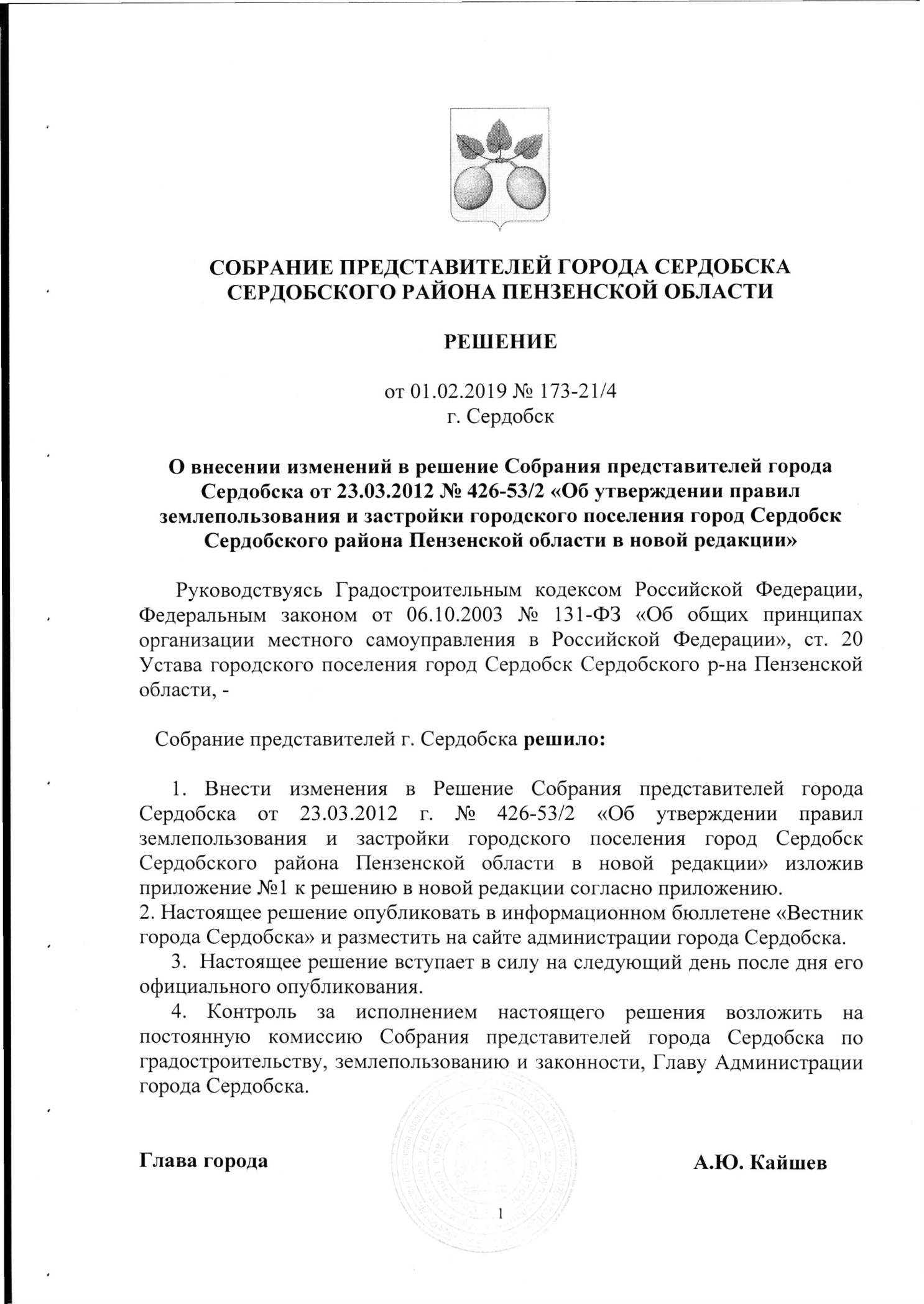 ОБЩЕСТВО С ОГРАНИЧЕННОЙ ОТВЕТСТВЕННОСТЬЮ«Консоль»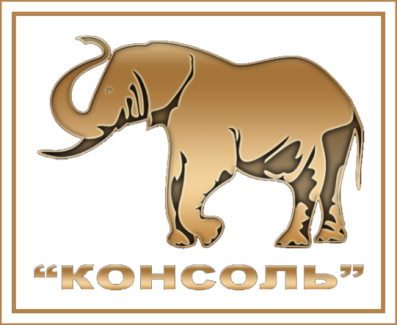 ПРАВИЛА ЗЕМЛЕПОЛЬЗОВАНИЯ И ЗАСТРОЙКИмуниципального образованиягородское поселение город СердобскСердобского района Пензенской областиЗаказчик: Муниципальное казенное учреждение«Управление капитального строительства» города Сердобскадоговор подряда от 08октября 2018 года № 82/18-ПГенеральныйдиректорООО«Консоль» И. В. МаксимцевПенза, 2018г.Содержание.Глава 1. Порядок применения правил землепользования и застройки и внесения в них изменений.	3Статья 1. О регулировании землепользования и застройки органами местного самоуправления.	3Статья 2. О проведении общественных обсуждений или публичных слушаний по вопросам землепользования и застройки.	4Статья 3. Об изменении видов разрешенного использования земельных участков и объектов капитального строительства физическими и юридическими лицами.	6Статья 4. О подготовке документации по планировке территории органами местного самоуправления.	7Статья 5. О внесении изменений в правила землепользования и застройки.	8Статья 6. О регулировании иных вопросов землепользования и застройки.	12Глава 2. Градостроительные регламенты.	14Статья 7. Градостроительный регламент.	14Статья 8. Виды разрешенного использования земельных участков и объектов капитального строительства.	15Статья 9. Градостроительный регламент. Зона индивидуальной жилой застройки сезонного проживания Ж-1.	31Статья 10. Градостроительный регламент. Зона индивидуальной жилой застройки постоянного проживания Ж-2.	32Статья 11. Градостроительный регламент. Зона жилой застройки средней этажности Ж-3.	34Статья 12. Градостроительный регламент. Зона многоэтажной жилой застройки Ж-4.	36Статья 13. Градостроительный регламент. Зона размещения объектов общественной  и предпринимательской деятельности ОД-1.	38Статья 14. Градостроительный регламент. Зона рекреационного назначения Р-1.	40Статья 15. Градостроительный регламент. Зона промышленности 4 класса опасности П-4.	41Статья 16. Градостроительный регламент. Зона промышленности 5 класса опасности П-5.	43Статья 17. Градостроительный регламент. Зона транспорта ТР-1.	44Статья 18. Градостроительный регламент. Зона объектов сельскохозяйственного назначения СХ-1.	46Статья 19. Градостроительный регламент. Зона сельскохозяйственных угодий СХ-2.	47Статья 20. Градостроительный регламент. Зона ритуальной деятельности СН-1.	48Статья 21. Градостроительный регламент. Зона специальной деятельности СН-2.	49Статья 22. Градостроительный регламент. Зона обеспечения обороны и безопасности СН-3.	50Статья 23. Описание ограничений использования земельных участков и объектов капитального строительства.	51Глава 3. Карта градостроительного зонирования.	58Статья 24. Карта градостроительного зонирования.	58Глава 1. Порядок применения правил землепользования и застройки и внесения в них изменений.Статья 1. О регулировании землепользования и застройки органами местного самоуправления.Правила землепользования и застройки города Сердобск (далее также - Правила) являются нормативно-правовым актом города Сердобск, разработанным в соответствии с Градостроительным кодексом Российской Федерации (далее также – ГрК РФ), Земельным кодексом Российской Федерации, Федеральным законом от 06.10.2003 № 131-ФЗ «Об общих принципах организации местного самоуправления в Российской Федерации» и другими нормативными правовыми актами Российской Федерации, Пензенской области, Сердобского района и города Сердобск.Правила землепользования и застройки разработаны с учетом положений о территориальном планировании, содержащихся в генеральном плане города Сердобск, утвержденном Решение Собрания представителей города Сердобск Сердобского района Пензенской области шестого созыва от 03.05.2018 года № 754-103/6.Целями Правил застройки являются:создания условий для устойчивого развития территории города Сердобск, сохранения окружающей среды и объектов культурного наследия;создания условий для планировки территории города Сердобск;обеспечения прав и законных интересов физических и юридических лиц, в том числе правообладателей земельных участков и объектов капитального строительства;создания условий для привлечения инвестиций, в том числе путем предоставления возможности выбора наиболее эффективных видов разрешенного использования земельных участков и объектов капитального строительства.Правила застройки регламентируют следующую деятельность органов и должностных лиц местного самоуправления, физических и юридических лиц в области землепользования и застройки:предоставление разрешения на условно разрешенный вид использования земельного участка или объекта капитального строительства;предоставление разрешения на отклонение от предельных параметров разрешенного строительства, реконструкции объектов капитального строительства;организация и проведение публичных слушаний по вопросам землепользования и застройки;подготовка документации по планировке территории;внесение изменений в настоящие Правила.К полномочиям администрации города Сердобск относятся:обеспечение подготовки документации по планировке территории, кроме случаев, предусмотренных ГрК РФ;определение порядка подготовки документации по планировке территории, порядка принятия решения об утверждении документации по планировке территории;обеспечение общественных обсуждений или публичных слушаний по вопросам землепользования и застройки в случае их организации местной администрацией.осуществление проверки проекта о внесении изменения в правила землепользования и застройки на соответствие требованиям технических регламентов, генеральному плану города Сердобск, схемам территориального планирования Сердобского района, схемам территориального планирования двух и более субъектов Российской Федерации, схемам территориального планирования Пензенской области, схемам территориального планирования Российской Федерации.К полномочиям главы администрации города Сердобск относятся:принятие решения о подготовке проекта о внесении изменения в Правила или об отклонении предложения о внесении изменения в данные правила с указанием причин отклонения;принятие решения о предоставлении разрешения на условно разрешенный вид использования или об отказе в предоставлении такого разрешения;принятие решения о предоставлении разрешения на отклонение от предельных параметров разрешенного строительства, реконструкции объектов капитального строительства или об отказе в предоставлении такого разрешения с указанием причин принятого решения;принятие решения о подготовке и утверждении документации по планировке территории, кроме случаев, предусмотренных ГрК РФ.К полномочиям собрания представителей города Сердобск относятся:утверждение проекта изменений Правил или направление проекта главе администрации города Сердобск на доработку.К полномочиям главы города Сердобск относятся:принятие решения о проведении общественных обсуждений или публичных слушаний по проекту о внесении изменения в Правила.В соответствии с Федеральным законом от 06.10.2003 № 131-ФЗ «Об общих принципах организации местного самоуправления в Российской Федерации» регулирование землепользования и застройки на территории города Сердобск осуществляют органы местного самоуправления города Сердобск в соответствии с уставом.Органы местного самоуправления города Сердобск вправе заключать соглашения с органами местного самоуправления Сердобского района, о передаче им осуществления части своих полномочий по решению вопросов местного значения в области землепользования и застройки, за счет межбюджетных трансфертов, предоставляемых из бюджета города Сердобск в бюджет Сердобского района в соответствии с Бюджетным кодексом Российской Федерации.Указанные соглашения должны заключаться на определенный срок, содержать положения, устанавливающие основания и порядок прекращения их действия, в том числе досрочного, порядок определения ежегодного объема указанных в настоящей части межбюджетных трансфертов, необходимых для осуществления передаваемых полномочий, а также предусматривать финансовые санкции за неисполнение соглашений. Порядок заключения соглашений определяется уставом города Сердобск и (или) нормативными правовыми актами представительного органа города Сердобск.Для осуществления переданных в соответствии с указанными соглашениями полномочий органы местного самоуправления имеют право дополнительно использовать собственные материальные ресурсы и финансовые средства в случаях и порядке, предусмотренных решением представительного органа города Сердобск.В целях обеспечения реализации настоящих Правил одновременно с принятием решения о подготовке проекта Правил главой администрации города Сердобск утверждаются состав и порядок деятельности комиссии по подготовке проекта правил землепользования и застройки (далее – Комиссия).Статья 2. О проведении общественных обсуждений или публичных слушаний по вопросам землепользования и застройки.Общественные обсуждения или публичные слушания проводятся в порядке, определяемом уставом города Сердобск и нормативным правовым актом представительного органа города Сердобск, в соответствии с ГрК РФ и положениями настоящей статьи.Общественные обсуждения или публичные слушания проводятся в нижеследующих случаях:при подготовке проекта о внесении изменения в правила землепользования и застройки кроме случая, предусмотренного пунктом 4 статьи 5 настоящих правил;при подготовке проектов планировки территории и внесения изменений в такие проекты,за исключением случаев, предусмотренных ГрК РФ;при подготовке проектов межевания территории и внесения изменений в такие проекты,за исключением случаев, предусмотренных ГрК РФ;при подготовке проектов решений о предоставлении разрешения на условно разрешенный вид использования земельного участка или объекта капитального строительства;при подготовке проектов решений о предоставлении разрешения на отклонение от предельных параметров разрешенного строительства, реконструкции объектов капитального строительства.Общественные обсуждения или публичные слушания не проводятся в нижеследующих случаях:при внесении изменений в правила землепользования и застройки в случае, если правилами землепользования и застройки не обеспечена возможность размещения на территориях поселения предусмотренных документами территориального планирования объектов федерального значения, объектов регионального значения, объектов местного значения муниципального района (за исключением линейных объектов);при принятии решения о предоставлении разрешения на условно разрешенный вид использования, если условно разрешенный вид использования земельного участка или объекта капитального строительства включен в градостроительный регламент в установленном для внесения изменений в правила землепользования и застройки порядке после проведения общественных обсуждений или публичных слушаний по инициативе физического или юридического лица, заинтересованного в предоставлении разрешения на условно разрешенный вид использования;при подготовки проекта межевания территории, расположенной в границах элемента или элементов планировочной структуры, утвержденных проектом планировки территории, в виде отдельного документа, за исключением случая подготовки проекта межевания территории для установления, изменения, отмены красных линий в связи с образованием и (или) изменением земельного участка, расположенного в границах территории, в отношении которой не предусматривается осуществление деятельности по комплексному и устойчивому развитию территории, при условии, что такие установление, изменение красных линий влекут за собой изменение границ территории общего пользования.Участниками общественных обсуждений или публичных слушаний по проектам правил землепользования и застройки, проектам планировки территории, проектам межевания территории, проектам, предусматривающим внесение изменений в один из указанных утвержденных документов, являются граждане, постоянно проживающие на территории, в отношении которой подготовлены данные проекты, правообладатели находящихся в границах этой территории земельных участков и (или) расположенных на них объектов капитального строительства, а также правообладатели помещений, являющихся частью указанных объектов капитального строительства.Участниками общественных обсуждений или публичных слушаний по проектам решений о предоставлении разрешения на условно разрешенный вид использования земельного участка или объекта капитального строительства, проектам решений о предоставлении разрешения на отклонение от предельных параметров разрешенного строительства, реконструкции объектов капитального строительства являются граждане, постоянно проживающие в пределах территориальной зоны, в границах которой расположен земельный участок или объект капитального строительства, в отношении которых подготовлены данные проекты, правообладатели находящихся в границах этой территориальной зоны земельных участков и (или) расположенных на них объектов капитального строительства, граждане, постоянно проживающие в границах земельных участков, прилегающих к земельному участку, в отношении которого подготовлены данные проекты, правообладатели таких земельных участков или расположенных на них объектов капитального строительства, правообладатели помещений, являющихся частью объекта капитального строительства, в отношении которого подготовлены данные проекты, а в случае, предусмотренном если условно разрешенный вид использования земельного участка или объекта капитального строительства может оказать негативное воздействие на окружающую среду, также правообладатели земельных участков и объектов капитального строительства, подверженных риску негативного воздействия на окружающую среду в результате реализации данных проектов.Статья 3. Об изменении видов разрешенного использования земельных участков и объектов капитального строительства физическими и юридическими лицами.Разрешенное использование земельных участков и объектов капитального строительства может быть следующих видов:1) основные виды разрешенного использования;2) условно разрешенные виды использования;3) вспомогательные виды разрешенного использования, допустимые только в качестве дополнительных по отношению к основным видам разрешенного использования и условно разрешенным видам использования и осуществляемые совместно с ними.Изменение одного вида разрешенного использования земельных участков и объектов капитального строительства на другой вид такого использования осуществляется в соответствии с градостроительным регламентом при условии соблюдения требований технических регламентов.Основные и вспомогательные виды разрешенного использования земельных участков и объектов капитального строительства правообладателями земельных участков и объектов капитального строительства, за исключением органов государственной власти, органов местного самоуправления, государственных и муниципальных учреждений, государственных и муниципальных унитарных предприятий, выбираются самостоятельно без дополнительных разрешений и согласования.Решения об изменении одного вида разрешенного использования земельных участков и объектов капитального строительства, расположенных на землях, на которые действие градостроительных регламентов не распространяется или для которых градостроительные регламенты не устанавливаются, на другой вид такого использования принимаются в соответствии с федеральными законами.Физическое или юридическое лицо, заинтересованное в предоставлении разрешения на условно разрешенный вид использования земельного участка или объекта капитального строительства (далее - разрешение на условно разрешенный вид использования), направляет заявление о предоставлении разрешения на условно разрешенный вид использования в Комиссию.Проект решения о предоставлении разрешения на условно разрешенный вид использования подлежит рассмотрению на общественных обсуждениях или публичных слушаниях, проводимых в порядке, установленном статьей 2 настоящих Правил, с учетом положений настоящей статьиНа основании заключения о результатах общественных обсуждений или публичных слушаний по проекту решения о предоставлении разрешения на условно разрешенный вид использования Комиссия осуществляет подготовку рекомендаций о предоставлении разрешения на условно разрешенный вид использования или об отказе в предоставлении такого разрешения с указанием причин принятого решения и направляет их главе местной администрации.На основании указанных в части 7 настоящей статьи рекомендаций глава администрации города Сердобск в течение трех дней со дня поступления таких рекомендаций принимает решение о предоставлении разрешения на условно разрешенный вид использования или об отказе в предоставлении такого разрешения. Указанное решение подлежит опубликованию в порядке, установленном для официального опубликования муниципальных правовых актов, иной официальной информации, и размещается на официальном сайте города Сердобск в сети «Интернет».Расходы, связанные с организацией и проведением общественных обсуждений или публичных слушаний по проекту решения о предоставлении разрешения на условно разрешенный вид использования, несет физическое или юридическое лицо, заинтересованное в предоставлении такого разрешения.В случае, если условно разрешенный вид использования земельного участка или объекта капитального строительства включен в градостроительный регламент в установленном для внесения изменений в правила землепользования и застройки порядке после проведения общественных обсуждений или публичных слушаний по инициативе физического или юридического лица, заинтересованного в предоставлении разрешения на условно разрешенный вид использования, решение о предоставлении разрешения на условно разрешенный вид использования такому лицу принимается без проведения общественных обсуждений или публичных слушаний.Со дня поступления в орган местного самоуправления уведомления о выявлении самовольной постройки от исполнительного органа государственной власти, должностного лица, государственного учреждения или органа местного самоуправления, указанных в части 2 статьи 55.32 настоящего Кодекса, не допускается предоставление разрешения на условно разрешенный вид использования в отношении земельного участка, на котором расположена такая постройка, или в отношении такой постройки до ее сноса или приведения в соответствие с установленными требованиями, за исключением случаев, если по результатам рассмотрения данного уведомления органом местного самоуправления в исполнительный орган государственной власти, должностному лицу, в государственное учреждение или орган местного самоуправления, которые указаны в ГрК РФ и от которых поступило данное уведомление, направлено уведомление о том, что наличие признаков самовольной постройки не усматривается либо вступило в законную силу решение суда об отказе в удовлетворении исковых требований о сносе самовольной постройки или ее приведении в соответствие с установленными требованиями.Физическое или юридическое лицо вправе оспорить в судебном порядке решение о предоставлении разрешения на условно разрешенный вид использования или об отказе в предоставлении такого разрешения.Статья 4. О подготовке документации по планировке территории органами местного самоуправления.Подготовка документации по планировке территории осуществляется в целях обеспечения устойчивого развития территорий, в том числе выделения элементов планировочной структуры, установления границ земельных участков, установления границ зон планируемого размещения объектов капитального строительства.Подготовка документации по планировке территории в целях размещения объектов капитального строительства применительно к территории, в границах которой не предусматривается осуществление деятельности по комплексному и устойчивому развитию территории, не требуется, за исключением случаев, указанных в части 3 настоящей статьи.Подготовка документации по планировке территории в целях размещения объекта капитального строительства является обязательной в следующих случаях:необходимо изъятие земельных участков для государственных или муниципальных нужд в связи с размещением объекта капитального строительства федерального, регионального или местного значения;необходимы установление, изменение или отмена красных линий;необходимо образование земельных участков в случае, если в соответствии с земельным законодательством образование земельных участков осуществляется только в соответствии с проектом межевания территории;размещение объекта капитального строительства планируется на территориях двух и более муниципальных образований, имеющих общую границу (за исключением случая, если размещение такого объекта капитального строительства планируется осуществлять на землях или земельных участках, находящихся в государственной или муниципальной собственности, и для размещения такого объекта капитального строительства не требуются предоставление земельных участков, находящихся в государственной или муниципальной собственности, и установление сервитутов);планируются строительство, реконструкция линейного объекта (за исключением случая, если размещение линейного объекта планируется осуществлять на землях или земельных участках, находящихся в государственной или муниципальной собственности, и для размещения такого линейного объекта не требуются предоставление земельных участков, находящихся в государственной или муниципальной собственности, и установление сервитутов). Правительством Российской Федерации могут быть установлены иные случаи, при которых для строительства, реконструкции линейного объекта не требуется подготовка документации по планировке территории.Видами документации по планировке территории являются:проект планировки территории;проект межевания территории.Применительно к территории, в границах которой не предусматривается осуществление деятельности по комплексному и устойчивому развитию территории, а также не планируется размещение линейных объектов, допускается подготовка проекта межевания территории без подготовки проекта планировки территории в целях, предусмотренных частью 2 статьи 43 ГрК РФ.Проект планировки территории является основой для подготовки проекта межевания территории, за исключением случаев, предусмотренных частью 5 настоящей статьи. Подготовка проекта межевания территории осуществляется в составе проекта планировки территории или в виде отдельного документа.Порядок подготовки документации по планировке территории, разрабатываемой на основании решений органов местного самоуправления, порядок принятия решения об утверждении документации по планировке территории для размещения объектов, указанных в частях 5 - 5.2 статьи 45 ГрК РФ, подготовленной в том числе лицами, указанными в пунктах 3 и 4 части 1.1 статьи 45 ГрК РФ, устанавливаются ГрК РФ и нормативными правовыми актами администрации города Сердобск. Статья 5. О внесении изменений в правила землепользования и застройки.Внесение изменений в правила землепользования и застройки осуществляется в порядке, предусмотренном ГрК РФ.Основаниями для рассмотрения главой администрации города Сердобсквопроса о внесении изменений в правила землепользования и застройки являются:несоответствие правил землепользования и застройки генеральному плану города Сердобск, схеме территориального планирования Сердобского района, возникшее в результате внесения в вышеуказанные документы территориального планирования изменений;поступление предложений об изменении границ территориальных зон, изменении градостроительных регламентов;несоответствие сведений о местоположении границ зон с особыми условиями использования территорий, территорий объектов культурного наследия, отображенных на карте градостроительного зонирования, содержащемуся в Едином государственном реестре недвижимости описанию местоположения границ указанных зон, территорий;несоответствие установленных градостроительным регламентом ограничений использования земельных участков и объектов капитального строительства, расположенных полностью или частично в границах зон с особыми условиями использования территорий, территорий достопримечательных мест федерального, регионального и местного значения, содержащимся в Едином государственном реестре недвижимости ограничениям использования объектов недвижимости в пределах таких зон, территорий;установление, изменение, прекращение существования зоны с особыми условиями использования территории, установление, изменение границ территории объекта культурного наследия, территории исторического поселения федерального значения, территории исторического поселения регионального значения.Предложения о внесении изменений в правила землепользования и застройки в Комиссию направляются:федеральными органами исполнительной власти в случаях, если правила землепользования и застройки могут воспрепятствовать функционированию, размещению объектов капитального строительства федерального значения;органами исполнительной власти Пензенской области в случаях, если правила землепользования и застройки могут воспрепятствовать функционированию, размещению объектов капитального строительства регионального значения;органами местного самоуправления Сердобского района в случаях, если правила землепользования и застройки могут воспрепятствовать функционированию, размещению объектов капитального строительства местного значения;органами местного самоуправления в случаях, если необходимо совершенствовать порядок регулирования землепользования и застройки на соответствующей территории поселения;физическими или юридическими лицами в инициативном порядке либо в случаях, если в результате применения правил землепользования и застройки земельные участки и объекты капитального строительства не используются эффективно, причиняется вред их правообладателям, снижается стоимость земельных участков и объектов капитального строительства, не реализуются права и законные интересы граждан и их объединений.В случае, если правилами землепользования и застройки не обеспечена в соответствии с ГрК РФ возможность размещения на территориях поселения предусмотренных документами территориального планирования объектов федерального значения, объектов регионального значения, объектов местного значения муниципального района (за исключением линейных объектов), уполномоченный федеральный орган исполнительной власти, уполномоченный орган исполнительной власти Пензенской области, уполномоченный орган местного самоуправления Сердобского района направляют главе города Сердобск предложение о внесении изменений в правила землепользования и застройки в целях обеспечения размещения указанных объектов.В случае, предусмотренном частью 4 настоящей статьи, глава города Сердобск обеспечивает внесение изменений в правила землепользования и застройки в течение тридцати дней со дня получения указанного в части 4 настоящей статьи требования.В целях внесения изменений в правила землепользования и застройки в случаях, предусмотренных пунктами 3 - 5 части 2 и частью 4 настоящей статьи, проведение общественных обсуждений или публичных слушаний, опубликование сообщения о принятии решения о подготовке проекта о внесении изменений в правила землепользования и застройки и подготовка предусмотренного частью 7 настоящей статьи заключения комиссии не требуются.Комиссия в течение тридцати дней со дня поступления предложения о внесении изменения в правила землепользования и застройки осуществляет подготовку заключения, в котором содержатся рекомендации о внесении в соответствии с поступившим предложением изменения в правила землепользования и застройки или об отклонении такого предложения с указанием причин отклонения, и направляет это заключение главе администрации города Сердобск.Глава администрации города Сердобск с учетом рекомендаций, содержащихся в заключении комиссии, в течение тридцати дней принимает решение о подготовке проекта о внесении изменения в правила землепользования и застройки (далее также в этой статье - Проекта изменений правил) или об отклонении предложения о внесении изменения в данные правила с указанием причин отклонения и направляет копию такого решения заявителям.Со дня поступления в орган местного самоуправления уведомления о выявлении самовольной постройки от исполнительного органа государственной власти, должностного лица, государственного учреждения или органа местного самоуправления, указанных в ГрК РФ, не допускается внесение в правила землепользования и застройки изменений, предусматривающих установление применительно к территориальной зоне, в границах которой расположена такая постройка, вида разрешенного использования земельных участков и объектов капитального строительства, предельных параметров разрешенного строительства, реконструкции объектов капитального строительства, которым соответствуют вид разрешенного использования и параметры такой постройки, до ее сноса или приведения в соответствие с установленными требованиями, за исключением случаев, если по результатам рассмотрения данного уведомления органом местного самоуправления в исполнительный орган государственной власти, должностному лицу, в государственное учреждение или в орган местного самоуправления, которые указаны в ГрК РФ и от которых поступило данное уведомление, направлено уведомление о том, что наличие признаков самовольной постройки не усматривается либо вступило в законную силу решение суда об отказе в удовлетворении исковых требований о сносе самовольной постройки или ее приведении в соответствие с установленными требованиями.В случаях, предусмотренных пунктами 3 - 5 части 2 настоящей статьи, исполнительный орган государственной власти или орган местного самоуправления, уполномоченные на установление зон с особыми условиями использования территорий, границ территорий объектов культурного наследия, утверждение границ территорий исторических поселений федерального значения, исторических поселений регионального значения, направляет главе местной администрации требование о внесении изменений в правила землепользования и застройки в части отображения границ зон с особыми условиями использования территорий, территорий объектов культурного наследия, территорий исторических поселений федерального значения, территорий исторических поселений регионального значения, установления ограничений использования земельных участков и объектов капитального строительства в границах таких зон, территорий.В случае поступления требования, предусмотренного частью 10 настоящей статьи, поступления от органа регистрации прав сведений об установлении, изменении или прекращении существования зоны с особыми условиями использования территории, о границах территории объекта культурного наследия либо со дня выявления предусмотренных пунктами 3 - 5 части 2 настоящей статьи оснований для внесения изменений в правила землепользования и застройки глава местной администрации обязан принять решение о подготовке проекта о внесении изменений в правила землепользования и застройки.Срок внесения изменений в утвержденные правила землепользования и застройки в части отображения границ зон с особыми условиями использования территорий, территорий объектов культурного наследия, территорий исторических поселений федерального значения, территорий исторических поселений регионального значения, установления ограничений использования земельных участков и объектов капитального строительства в границах таких зон, территорий не может превышать шесть месяцев со дня поступления требования, предусмотренного частью 10 настоящей статьи, поступления от органа регистрации прав сведений об установлении, изменении или прекращении существования зоны с особыми условиями использования территории, о границах территории объекта культурного наследия либо со дня выявления предусмотренных пунктами 3 - 5 части 2 настоящей статьи оснований для внесения изменений в правила землепользования и застройки.Решение о подготовке Проекта изменений правил принимается главой администрации города Сердобск с установлением этапов градостроительного зонирования применительно ко всем территориям поселения либо к различным частям территорий поселения (в случае подготовки проекта правил землепользования и застройки применительно к частям территорий поселения), порядка и сроков проведения работ по подготовке правил землепользования и застройки, иных положений, касающихся организации указанных работ.Глава администрации города Сердобск не позднее чем по истечении десяти дней с даты принятия решения о подготовке Проекта изменений правил обеспечивает опубликование сообщения о принятии такого решения в порядке, установленном для официального опубликования муниципальных правовых актов, иной официальной информации, и размещение указанного сообщения на официальном сайте города Сердобск в сети «Интернет». Сообщение о принятии такого решения также может быть распространено по радио и телевидению.В указанном в части 10 настоящей статьи сообщении о принятии решения о подготовке Проекта изменений правил указываются:состав и порядок деятельности комиссии;последовательность градостроительного зонирования применительно к территориям поселения, городского округа или межселенным территориям либо применительно к различным частям территорий поселения или городского округа (в случае подготовки проекта правил землепользования и застройки применительно к частям территорий поселения или городского округа);порядок и сроки проведения работ по подготовке Проекта изменений правил;порядок направления в Комиссию предложений заинтересованных лиц по подготовке Проекта изменений правил;иные вопросы организации работ.Администрация города Сердобск осуществляет проверку Проекта изменений правил, представленного комиссией, на соответствие требованиям технических регламентов, генеральному плану города Сердобск, схемам территориального планирования Сердобского района, схемам территориального планирования двух и более субъектов Российской Федерации, схемам территориального планирования Пензенской области, схемам территориального планирования Российской Федерации.По результатам указанной в части 12 настоящей статьи проверки администрация города Сердобск направляет Проект изменения правил главе города Сердобск для принятия решения о проведении публичных обсуждений или публичных слушаний по такому проекту или в случае обнаружения его несоответствия требованиям и документам, указанным в части 12 настоящей статьи, в Комиссию на доработку.Глава города Сердобск при получении от администрации города Сердобск Проекта изменения правил принимает решение о проведении общественных обсуждений или публичных слушаний по такому проекту в срок не позднее чем через десять дней со дня получения такого проекта.Общественные обсуждения или публичные слушания по Проекту изменения правил проводятся в порядке, определяемом уставом города Сердобск и нормативным правовым актом представительного органа города Сердобск, в соответствии со статьей 2 настоящих Правил.После завершения общественных обсуждений или публичных слушаний по Проекту изменения правил Комиссия с учетом результатов таких общественных обсуждений или публичных слушаний обеспечивает внесение изменений в Проект изменения правил и представляет указанный проект главе администрации города Сердобск. Обязательными приложениями к Проекту изменений правил являются протокол общественных обсуждений или публичных слушаний и заключение о результатах общественных обсуждений или публичных слушаний, за исключением случаев, если их проведение в соответствии ГрК РФ не требуется.Глава администрации города Сердобск в течение десяти дней после представления ему Проекта изменений правил и указанных в части 16 настоящей статьи обязательных приложений должен принять решение о направлении указанного проекта в собрание представителей города Сердобск для последующего утверждения или об отклонении проекта о внесении изменения в правила землепользования и застройки и о направлении его на доработку с указанием даты его повторного представления.Внесение изменений в правила землепользования и застройки утверждаются представительным органом местного самоуправления. Обязательными приложениями к Проекту изменений правил являются протокол общественных обсуждений или публичных слушаний, заключение о результатах общественных обсуждений или публичных слушаний, за исключением случаев, если их проведение в соответствии с ГрК РФ не требуется. Собрание представителей города Сердобск по результатам рассмотрения Проекта изменения правил и обязательных приложений к нему может утвердить изменения правил землепользования и застройки или направить такой проект главе администрации города Сердобск на доработку в соответствии с заключением о результатах общественных обсуждений или публичных слушаний по указанному проекту.Изменения в правила землепользования и застройки подлежат опубликованию в порядке, установленном для официального опубликования муниципальных правовых актов, иной официальной информации, и размещаются на официальном сайте города Сердобск в сети «Интернет».Утвержденные правила землепользования и застройки (в актуализированной редакции с учетом утвержденных изменений) и решение об их утверждении подлежат размещению в федеральной государственной информационной системе территориального планирования не позднее чем по истечении десяти дней с даты утверждения указанных правил.Физические и юридические лица вправе оспорить решение об утверждении правил землепользования и застройки в судебном порядке.Органы государственной власти Российской Федерации, органы государственной власти Пензенской области вправе оспорить решение о внесении изменений в правила землепользования и застройки в судебном порядке в случае несоответствия правил землепользования и застройки законодательству Российской Федерации, а также схемам территориального планирования Российской Федерации, схемам территориального планирования двух и более субъектов Российской Федерации, схемам территориального планирования Пензенской области, утвержденным до утверждения правил землепользования и застройки.Изменения в правила землепользования и застройки, устанавливающие градостроительные регламенты применительно к земельным участкам, включенным в границы населенных пунктов из земель лесного фонда (за исключением лесных участков, которые до 1 января 2016 года предоставлены гражданам или юридическим лицам либо на которых расположены объекты недвижимого имущества, права на которые возникли до 1 января 2016 года, и разрешенное использование либо назначение которых до их включения в границы населенных пунктов не было связано с использованием лесов), могут быть утверждены не ранее чем по истечении одного года со дня включения указанных земельных участков в границы населенных пунктов.Статья 6. О регулировании иных вопросов землепользования и застройки.Правообладатели земельных участков, размеры которых меньше установленных градостроительным регламентом минимальных размеров земельных участков либо конфигурация, инженерно-геологические или иные характеристики которых неблагоприятны для застройки, вправе обратиться за разрешениями на отклонение от предельных параметров разрешенного строительства, реконструкции объектов капитального строительства.Отклонение от предельных параметров разрешенного строительства, реконструкции объектов капитального строительства разрешается для отдельного земельного участка при соблюдении требований технических регламентов. Отклонение от предельных параметров разрешенного строительства, реконструкции объектов капитального строительства в части предельного количества этажей, предельной высоты зданий, строений, сооружений и требований к архитектурным решениям объектов капитального строительства в границах территорий исторических поселений федерального или регионального значения не допускается.Заинтересованное в получении разрешения на отклонение от предельных параметров разрешенного строительства, реконструкции объектов капитального строительства лицо направляет в Комиссию заявление о предоставлении такого разрешения.Проект решения о предоставлении разрешения на отклонение от предельных параметров разрешенного строительства, реконструкции объектов капитального строительства подлежит рассмотрению на общественных обсуждениях или публичных слушаниях, проводимых в порядке, установленном статьей 2 настоящих Правил и ГрК РФ. Расходы, связанные с организацией и проведением общественных обсуждений или публичных слушаний по проекту решения о предоставлении разрешения на отклонение от предельных параметров разрешенного строительства, реконструкции объектов капитального строительства, несет физическое или юридическое лицо, заинтересованное в предоставлении такого разрешения.На основании заключения о результатах общественных обсуждений или публичных слушаний по проекту решения о предоставлении разрешения на отклонение от предельных параметров разрешенного строительства, реконструкции объектов капитального строительства Комиссия осуществляет подготовку рекомендаций о предоставлении такого разрешения или об отказе в предоставлении такого разрешения с указанием причин принятого решения и направляет указанные рекомендации главе администрации города Сердобск.Глава администрации города Сердобск в течение семи дней со дня поступления указанных в части 5 настоящей статьи рекомендаций принимает решение о предоставлении разрешения на отклонение от предельных параметров разрешенного строительства, реконструкции объектов капитального строительства или об отказе в предоставлении такого разрешения с указанием причин принятого решения.Со дня поступления в орган местного самоуправления уведомления о выявлении самовольной постройки от исполнительного органа государственной власти, должностного лица, государственного учреждения или органа местного самоуправления, указанных в ГрК РФ, не допускается предоставление разрешения на отклонение от предельных параметров разрешенного строительства, реконструкции объектов капитального строительства в отношении земельного участка, на котором расположена такая постройка, до ее сноса или приведения в соответствие с установленными требованиями, за исключением случаев, если по результатам рассмотрения данного уведомления органом местного самоуправления в исполнительный орган государственной власти, должностному лицу, в государственное учреждение или орган местного самоуправления, которые указаны в ГрК РФ и от которых поступило данное уведомление, направлено уведомление о том, что наличие признаков самовольной постройки не усматривается либо вступило в законную силу решение суда об отказе в удовлетворении исковых требований о сносе самовольной постройки или ее приведении в соответствие с установленными требованиями.Физическое или юридическое лицо вправе оспорить в судебном порядке решение о предоставлении разрешения на отклонение от предельных параметров разрешенного строительства, реконструкции объектов капитального строительства или об отказе в предоставлении такого разрешения.Глава 2. Градостроительные регламенты.Статья 7. Градостроительный регламент.Градостроительным регламентом определяется правовой режим земельных участков, равно как всего, что находится над и под поверхностью земельных участков и используется в процессе их застройки и последующей эксплуатации объектов капитального строительства.В градостроительном регламенте в отношении земельных участков и объектов капитального строительства, расположенных в пределах соответствующей территориальной зоны, указываются:1) виды разрешенного использования земельных участков и объектов капитального строительства;2) предельные (минимальные и (или) максимальные) размеры земельных участков и предельные параметры разрешенного строительства, реконструкции объектов капитального строительства;3) ограничения использования земельных участков и объектов капитального строительства, устанавливаемые в соответствии с законодательством Российской Федерации;4) расчетные показатели минимально допустимого уровня обеспеченности территории объектами коммунальной, транспортной, социальной инфраструктур и расчетные показатели максимально допустимого уровня территориальной доступности указанных объектов для населения в случае, если в границах территориальной зоны, применительно к которой устанавливается градостроительный регламент, предусматривается осуществление деятельности по комплексному и устойчивому развитию территории.Градостроительные регламенты устанавливаются с учетом:фактического использования земельных участков и объектов капитального строительства в границах территориальной зоны;возможности сочетания в пределах одной территориальной зоны различных видов существующего и планируемого использования земельных участков и объектов капитального строительства;функциональных зон и характеристик их планируемого развития, определенных документами территориального планирования муниципальных образований;видов территориальных зон;требований охраны объектов культурного наследия, а также особо охраняемых природных территорий, иных природных объектов.3. Действие градостроительного регламента распространяется в равной мере на все земельные участки и объекты капитального строительства, расположенные в пределах границ территориальной зоны, обозначенной на карте градостроительного зонирования.Действие градостроительного регламента не распространяется на земельные участки:1) в границах территорий памятников и ансамблей, включенных в единый государственный реестр объектов культурного наследия (памятников истории и культуры) народов Российской Федерации, а также в границах территорий памятников или ансамблей, которые являются выявленными объектами культурного наследия и решения о режиме содержания, параметрах реставрации, консервации, воссоздания, ремонта и приспособлении которых принимаются в порядке, установленном законодательством Российской Федерации об охране объектов культурного наследия;2) в границах территорий общего пользования;3) предназначенные для размещения линейных объектов и (или) занятые линейными объектами;4) предоставленные для добычи полезных ископаемых.Применительно к территориям исторических поселений, достопримечательных мест, землям лечебно-оздоровительных местностей и курортов, зонам с особыми условиями использования территорий градостроительные регламенты устанавливаются в соответствии с законодательством Российской Федерации.Градостроительные регламенты не устанавливаются для земель лесного фонда, земель, покрытых поверхностными водами, земель запаса, земель особо охраняемых природных территорий (за исключением земель лечебно-оздоровительных местностей и курортов), сельскохозяйственных угодий в составе земель сельскохозяйственного назначения, земельных участков, расположенных в границах особых экономических зон и территорий опережающего социально-экономического развития.До установления градостроительных регламентов в отношении земельных участков, включенных в границы населенных пунктов из земель лесного фонда (за исключением лесных участков, которые до 1 января 2016 года предоставлены гражданам или юридическим лицам либо на которых расположены объекты недвижимого имущества, права на которые возникли до 1 января 2016 года, и разрешенное использование либо назначение которых до их включения в границы населенного пункта не было связано с использованием лесов), такие земельные участки используются с учетом ограничений, установленных при использовании городских лесов в соответствии с лесным законодательством.Использование земельных участков, на которые действие градостроительных регламентов не распространяется или для которых градостроительные регламенты не устанавливаются, определяется уполномоченными федеральными органами исполнительной власти, уполномоченными органами исполнительной власти субъектов Российской Федерации или уполномоченными органами местного самоуправления в соответствии с федеральными законами. Использование земельных участков в границах особых экономических зон определяется органами управления особыми экономическими зонами.Земельные участки или объекты капитального строительства, виды разрешенного использования, предельные (минимальные и (или) максимальные) размеры и предельные параметры которых не соответствуют градостроительному регламенту, могут использоваться без установления срока приведения их в соответствие с градостроительным регламентом, за исключением случаев, если использование таких земельных участков и объектов капитального строительства опасно для жизни или здоровья человека, для окружающей среды, объектов культурного наследия.Реконструкция указанных в части 9 настоящей статьи объектов капитального строительства может осуществляться только путем приведения таких объектов в соответствие с градостроительным регламентом или путем уменьшения их несоответствия предельным параметрам разрешенного строительства, реконструкции. Изменение видов разрешенного использования указанных земельных участков и объектов капитального строительства может осуществляться путем приведения их в соответствие с видами разрешенного использования земельных участков и объектов капитального строительства, установленными градостроительным регламентом.В случае, если использование указанных в части 8 настоящей статьи земельных участков и объектов капитального строительства продолжается и опасно для жизни или здоровья человека, для окружающей среды, объектов культурного наследия, в соответствии с федеральными законами может быть наложен запрет на использование таких земельных участков и объектов.Статья 8. Виды разрешенного использования земельных участков и объектов капитального строительства.Применительно к каждой территориальной зоне устанавливаются виды разрешенного использования земельных участков и объектов капитального строительства.Установление основных видов разрешенного использования земельных участков и объектов капитального строительства является обязательным применительно к каждой территориальной зоне, в отношении которой устанавливается градостроительный регламент.Виды разрешенного использования устанавливаются в соответствии с приказом Министерства экономического развития Российской Федерации от 1 сентября 2014 г. № 540 «Об утверждении классификаторавидов разрешенного использования земельных участков» (редакция от 6 октября 2017 года).Содержание видов разрешенного использования, перечисленных в настоящем классификаторе, допускает без отдельного указания в классификаторе размещение и эксплуатацию линейного объекта (кроме железных дорог общего пользования и автомобильных дорог общего пользования федерального и регионального значения), размещение защитных сооружений (насаждений), информационных и геодезических знаков, если федеральным законом не установлено иное.Текстовое наименование вида разрешенного использования земельного участка и его код (числовое обозначение) являются равнозначными.* В скобках указаны иные равнозначные наименования.** Содержание видов разрешенного использования, перечисленных в настоящем классификаторе, допускает без отдельного указания в классификаторе размещение и эксплуатацию линейного объекта (кроме железных дорог общего пользования и автомобильных дорог общего пользования федерального и регионального значения), размещение защитных сооружений (насаждений), объектов мелиорации, антенно-мачтовых сооружений, информационных и геодезических знаков, если федеральным законом не установлено иное.*** Текстовое наименование вида разрешенного использования земельного участка и его код (числовое обозначение) являются равнозначными.Статья 9. Градостроительный регламент. Зона индивидуальной жилой застройки сезонного проживания Ж-1.1. Зона выделена для создания правовых условий формирования территорий, для размещения дачных и садовых домов, с приусадебными участками, используемых для выращивания фруктов и овощей.2. Предельные (минимальные и (или) максимальные) размеры земельных участков и предельные параметры разрешенного строительства, реконструкции объектов капитального строительстваПредельные (минимальные и (или) максимальные) размеры земельных участков, в том числе их площадь: размеры земельных участков не подлежат установлению; минимальная площадь земельных участков – 400 м2; максимальная площадьземельных участков – 1500 м².Минимальные отступы от границ земельного участка в целях определения мест допустимого размещения зданий, строений, сооружений, за пределами которых запрещено строительство зданий, строений, сооружений – 3 м. Предельное количество этажей зданий, строений, сооружений – 2, предельная высота зданий, строений, сооружений – 15 м.Максимальный процент застройки в границах земельного участка – 60%.3. Предельные (минимальные и (или) максимальные) размеры земельных участков и предельные параметры разрешенного строительства, реконструкции объектов капитального строительства для вида разрешенного использования с кодом 3.1:Предельные (минимальные и (или) максимальные) размеры земельных участков, в том числе их площадь: размеры земельных участков не подлежат установлению; минимальная площадь земельных участков – 0,05 м2; максимальная площадьземельных участков – 2000 м².Минимальные отступы от границ земельного участка в целях определения мест допустимого размещения зданий, строений, сооружений, за пределами которых запрещено строительство зданий, строений, сооружений – 0 м. Предельное количество этажей зданий, строений, сооружений – 1, предельная высота зданий, строений, сооружений – 40 м.Максимальный процент застройки в границах земельного участка – 100 %.4. В границах территориальной зоны имеются ограничения использования земельных участков и объектов капитального строительства, установленные в соответствии с законодательством Российской Федерации: санитарно-защитные зоны, охранные зоны газораспределительных сетей, охранные зоны электросетевого хозяйства.Статья 10. Градостроительный регламент. Зона индивидуальной жилой застройки постоянного проживания Ж-2.1. Зона выделена для создания правовых условий формирования территорий для размещения жилых домов, не предназначенных для раздела на квартиры. 2. Предельные (минимальные и (или) максимальные) размеры земельных участков и предельные параметры разрешенного строительства, реконструкции объектов капитального строительства для видов разрешенного использования с кодами 2.1, 2.2, 2.3 и 13.1.Предельные (минимальные и (или) максимальные) размеры земельных участков, в том числе их площадь для видов разрешенного использования с кодами 2.1, 2.2: размеры земельных участков не подлежат установлению; минимальная площадь земельных участков – 200 м²; максимальная площадьземельных участков – 1500 м².Предельные (минимальные и (или) максимальные) размеры земельных участков, в том числе их площадь для видов разрешенного использования с кодом 2.3: размеры земельных участков не подлежат установлению; минимальная площадь земельных участков – 250 м²; максимальная площадьземельных участков – 2000 м².Предельные (минимальные и (или) максимальные) размеры земельных участков, в том числе их площадь для видов разрешенного использования с кодом 13.1: размеры земельных участков не подлежат установлению; минимальная площадь земельных участков – 15 м²; максимальная площадьземельных участков – 590 м².Предельные (минимальные и (или) максимальные) размеры земельных участков, в том числе их площадь, для предоставления многодетным семьям с видами разрешенного использования с кодами 2.1 и 2.2: размеры земельных участков не подлежат установлению; минимальная площадь земельных участков – 200 м²; максимальная площадьземельных участков – 2000 м².Предельные (минимальные и (или) максимальные) размеры земельных участков, в том числе их площадь, и предоставленных в установленном законом порядке до момента утверждения настоящих правил: размеры земельных участков не подлежат установлению; минимальная площадь земельных участков – 600 м²; максимальная площадьземельных участков – 5000 м².Минимальные отступы от границ земельного участка в целях определения мест допустимого размещения зданий, строений, сооружений, за пределами которых запрещено строительство зданий, строений, сооружений – 3 м. Предельное количество этажей зданий, строений, сооружений – 3, предельная высота зданий, строений, сооружений – 15 м.Максимальный процент застройки в границах земельного участка – 60%.3. Предельные (минимальные и (или) максимальные) размеры земельных участков и предельные параметры разрешенного строительства, реконструкции объектов капитального строительства для видов разрешенного использования с кодами 2.7, 3.5.1 и 4.4.Предельные (минимальные и (или) максимальные) размеры земельных участков, в том числе их площадь, для видов разрешенного использования с кодами 2.7, 4.4: размеры земельных участков не подлежат установлению; минимальная площадь земельных участков – 100 м²; максимальная площадьземельных участков – 2000 м².Предельные (минимальные и (или) максимальные) размеры земельных участков, в том числе их площадь, для вида разрешенного использования с кодом 3.5.1: размеры земельных участков не подлежат установлению; минимальная площадь земельных участков – 2000 м²; максимальная площадьземельных участков – 10000 м².Минимальные отступы от границ земельного участка в целях определения мест допустимого размещения зданий, строений, сооружений, за пределами которых запрещено строительство зданий, строений, сооружений – 5 м для строений, размещенных вдоль красных линий, улиц, проездов и дорог, и 3 м по другим сторонам земельного участка.Предельное количество этажей зданий, строений, сооружений – 2, предельная высота зданий, строений, сооружений – 10 м.Максимальный процент застройки в границах земельного участка – 60%.4. Предельные (минимальные и (или) максимальные) размеры земельных участков и предельные параметры разрешенного строительства, реконструкции объектов капитального строительства для видов разрешенного использования с кодами 2.7.1.Предельные (минимальные и (или) максимальные) размеры земельных участков, в том числе их площадь: размеры земельных участков не подлежат установлению; минимальная площадь земельных участков – 15 м²; максимальная площадьземельных участков – 40 м².Минимальные отступы от границ земельного участка в целях определения мест допустимого размещения зданий, строений, сооружений, за пределами которых запрещено строительство зданий, строений, сооружений – 0 м.Предельное количество этажей зданий, строений, сооружений – 1, предельная высота зданий, строений, сооружений – 5 м.Максимальный процент застройки в границах земельного участка – 100%.5. Предельные (минимальные и (или) максимальные) размеры земельных участков и предельные параметры разрешенного строительства, реконструкции объектов капитального строительства для вида разрешенного использования с кодом 3.1:Предельные (минимальные и (или) максимальные) размеры земельных участков, в том числе их площадь: размеры земельных участков не подлежат установлению; минимальная площадь земельных участков – 0,05 м2; максимальная площадьземельных участков – 2000 м².Минимальные отступы от границ земельного участка в целях определения мест допустимого размещения зданий, строений, сооружений, за пределами которых запрещено строительство зданий, строений, сооружений – 0 м. Предельное количество этажей зданий, строений, сооружений – 1, предельная высота зданий, строений, сооружений – 40 м.Максимальный процент застройки в границах земельного участка – 100 %.6. В границах территориальной зоны имеются ограничения использования земельных участков и объектов капитального строительства, установленные в соответствии с законодательством Российской Федерации: санитарно-защитные зоны, водоохранные зоны, прибрежные защитные полосы, зоны санитарной охраны источников водоснабжения, охранные зоны газораспределительных сетей, охранные зоны электросетевого хозяйства, охранные зоны линий и сооружений связи, зона затопления (подтопления), защитные зоны объектов культурного наследия.Статья 11. Градостроительный регламент. Зона жилой застройки средней этажности Ж-3.1. Зона выделена для создания правовых условий формирования территорий для размещения жилых домов не выше восьми надземных этажей, предназначенных для разделения на квартиры. 2. Предельные (минимальные и (или) максимальные) размеры земельных участков и предельные параметры разрешенного строительства, реконструкции объектов капитального строительства для видов разрешенного использования с кодами 2.1.1 и 2.5.Предельные (минимальные и (или) максимальные) размеры земельных участков, в том числе их площадь для видов разрешенного использования с кодами 2.1.1 и 2.5: размеры земельных участков не подлежат установлению; минимальная площадь земельных участков – 1550 м²; максимальная площадьземельных участков – 7000 м².Минимальные отступы от границ земельного участка в целях определения мест допустимого размещения зданий, строений, сооружений, за пределами которых запрещено строительство зданий, строений, сооружений – 5 м для строений, размещенных вдоль красных линий, улиц, проездов и дорог, и 3 м по другим сторонам земельного участка.Предельное количество этажей зданий, строений, сооружений – 8, предельная высота зданий, строений, сооружений – 25 м.Максимальный процент застройки в границах земельного участка – 60%.3. Предельные (минимальные и (или) максимальные) размеры земельных участков и предельные параметры разрешенного строительства, реконструкции объектов капитального строительства для видов разрешенного использования с кодами 2.7, 3.5.1, 4.4, 4.9 и 5.1.Предельные (минимальные и (или) максимальные) размеры земельных участков, в том числе их площадь, для вида разрешенного использования с кодом 2.7.1 и 4.9: размеры земельных участков не подлежат установлению; минимальная площадь земельных участков – 20 м²; максимальная площадьземельных участков – 5000 м².Предельные (минимальные и (или) максимальные) размеры земельных участков, в том числе их площадь, для видов разрешенного использования с кодами 2.7, 4.4: размеры земельных участков не подлежат установлению; минимальная площадь земельных участков – 550 м²; максимальная площадьземельных участков – 5000 м².Предельные (минимальные и (или) максимальные) размеры земельных участков, в том числе их площадь, для вида разрешенного использования с кодом 3.5.1: размеры земельных участков не подлежат установлению; минимальная площадь земельных участков – 2000 м²; максимальная площадьземельных участков – 10000 м².Предельные (минимальные и (или) максимальные) размеры земельных участков, в том числе их площадь, для вида разрешенного использования с кодом 5.1: размеры земельных участков не подлежат установлению; минимальная площадь земельных участков – 500 м²; максимальная площадьземельных участков – 15000 м².Минимальные отступы от границ земельного участка в целях определения мест допустимого размещения зданий, строений, сооружений, за пределами которых запрещено строительство зданий, строений, сооружений – 5 м для строений, размещенных вдоль красных линий, улиц, проездов и дорог, и 3 м по другим сторонам земельного участка.Предельное количество этажей зданий, строений, сооружений – 3, предельная высота зданий, строений, сооружений – 15 м.Максимальный процент застройки в границах земельного участка – 60%.4. Предельные (минимальные и (или) максимальные) размеры земельных участков и предельные параметры разрешенного строительства, реконструкции объектов капитального строительства для видов разрешенного использования с кодами 2.7.1.Предельные (минимальные и (или) максимальные) размеры земельных участков, в том числе их площадь: размеры земельных участков не подлежат установлению; минимальная площадь земельных участков – 15 м²; максимальная площадьземельных участков – 40 м².Минимальные отступы от границ земельного участка в целях определения мест допустимого размещения зданий, строений, сооружений, за пределами которых запрещено строительство зданий, строений, сооружений – 0 м.Предельное количество этажей зданий, строений, сооружений – 1, предельная высота зданий, строений, сооружений – 5 м.Максимальный процент застройки в границах земельного участка – 100%.5. Предельные (минимальные и (или) максимальные) размеры земельных участков и предельные параметры разрешенного строительства, реконструкции объектов капитального строительства для вида разрешенного использования с кодом 3.1:Предельные (минимальные и (или) максимальные) размеры земельных участков, в том числе их площадь: размеры земельных участков не подлежат установлению; минимальная площадь земельных участков – 0,05 м2; максимальная площадьземельных участков – 2000 м².Минимальные отступы от границ земельного участка в целях определения мест допустимого размещения зданий, строений, сооружений, за пределами которых запрещено строительство зданий, строений, сооружений – 0 м. Предельное количество этажей зданий, строений, сооружений – 1, предельная высота зданий, строений, сооружений – 40 м.Максимальный процент застройки в границах земельного участка – 100 %.6. В границах территориальной зоны имеются ограничения использования земельных участков и объектов капитального строительства, установленные в соответствии с законодательством Российской Федерации: санитарно-защитные зоны, зоны санитарной охраны источников водоснабжения, охранные зоны газораспределительных сетей, охранные зоны электросетевого хозяйства, охранные зоны линий и сооружений связи, защитные зоны объектов культурного наследия.Статья 12. Градостроительный регламент. Зона многоэтажной жилой застройки Ж-4.1. Зона выделена для создания правовых условий формирования территорий для размещения жилых домов, предназначенных для разделения на квартиры, каждая из которых пригодна для постоянного проживания (жилые дома высотой девять и выше этажей, включая подземные, разделенных на двадцать и более квартир). В зоне предусмотрено благоустройство и озеленение придомовых территорий; обустройство спортивных и детских площадок, хозяйственных площадок; размещение подземных гаражей и наземных автостоянок, размещение объектов обслуживания жилой застройки во встроенных, пристроенных и встроенно-пристроенных помещениях многоквартирного дома в отдельных помещениях дома, если площадь таких помещений в многоквартирном доме не составляет более 15% от общей площади дома.2. Предельные (минимальные и (или) максимальные) размеры земельных участков и предельные параметры разрешенного строительства, реконструкции объектов капитального строительства для видов разрешенного использования с кодом 2.6.Предельные (минимальные и (или) максимальные) размеры земельных участков, в том числе их площадь: размеры земельных участков не подлежат установлению; минимальная площадь земельных участков – 3000 м²; максимальная площадьземельных участков – 10000 м².Минимальные отступы от границ земельного участка в целях определения мест допустимого размещения зданий, строений, сооружений, за пределами которых запрещено строительство зданий, строений, сооружений – 5 м для строений, размещенных вдоль красных линий, улиц, проездов и дорог, и 3 м по другим сторонам земельного участка.Предельное количество этажей зданий, строений, сооружений – 16, предельная высота зданий, строений, сооружений – 50 м.Максимальный процент застройки в границах земельного участка – 60%.3. Предельные (минимальные и (или) максимальные) размеры земельных участков и предельные параметры разрешенного строительства, реконструкции объектов капитального строительства для видов разрешенного использования с кодами 2.7, 3.5.1, 4.4, 4.8, 4.9, 4.9.1 и 5.1.Предельные (минимальные и (или) максимальные) размеры земельных участков, в том числе их площадь, для вида разрешенного использования с кодом 4.9 и 4.9.1: размеры земельных участков не подлежат установлению; минимальная площадь земельных участков – 20 м²; максимальная площадьземельных участков – 5000 м².Предельные (минимальные и (или) максимальные) размеры земельных участков, в том числе их площадь, для видов разрешенного использования с кодами 2.7, 4.4: размеры земельных участков не подлежат установлению; минимальная площадь земельных участков – 550 м²; максимальная площадьземельных участков – 5000 м².Предельные (минимальные и (или) максимальные) размеры земельных участков, в том числе их площадь, для вида разрешенного использования с кодом 3.5.1: размеры земельных участков не подлежат установлению; минимальная площадь земельных участков – 2000 м²; максимальная площадьземельных участков – 10000 м².Предельные (минимальные и (или) максимальные) размеры земельных участков, в том числе их площадь, для вида разрешенного использования с кодами 4.8 и 5.1: размеры земельных участков не подлежат установлению; минимальная площадь земельных участков – 500 м²; максимальная площадьземельных участков – 20000 м².Минимальные отступы от границ земельного участка в целях определения мест допустимого размещения зданий, строений, сооружений, за пределами которых запрещено строительство зданий, строений, сооружений – 5 м для строений, размещенных вдоль красных линий, улиц, проездов и дорог, и 3 м по другим сторонам земельного участка.Предельное количество этажей зданий, строений, сооружений – 3, предельная высота зданий, строений, сооружений – 15 м.Максимальный процент застройки в границах земельного участка – 60%.4. Предельные (минимальные и (или) максимальные) размеры земельных участков и предельные параметры разрешенного строительства, реконструкции объектов капитального строительства для видов разрешенного использования с кодами 2.7.1.Предельные (минимальные и (или) максимальные) размеры земельных участков, в том числе их площадь: размеры земельных участков не подлежат установлению; минимальная площадь земельных участков – 15 м²; максимальная площадьземельных участков – 40 м².Минимальные отступы от границ земельного участка в целях определения мест допустимого размещения зданий, строений, сооружений, за пределами которых запрещено строительство зданий, строений, сооружений – 0 м.Предельное количество этажей зданий, строений, сооружений – 1, предельная высота зданий, строений, сооружений – 5 м.Максимальный процент застройки в границах земельного участка – 100%.5. Предельные (минимальные и (или) максимальные) размеры земельных участков и предельные параметры разрешенного строительства, реконструкции объектов капитального строительства для вида разрешенного использования с кодом 3.1:Предельные (минимальные и (или) максимальные) размеры земельных участков, в том числе их площадь: размеры земельных участков не подлежат установлению; минимальная площадь земельных участков – 0,05 м2; максимальная площадьземельных участков – 2000 м².Минимальные отступы от границ земельного участка в целях определения мест допустимого размещения зданий, строений, сооружений, за пределами которых запрещено строительство зданий, строений, сооружений – 0 м. Предельное количество этажей зданий, строений, сооружений – 1, предельная высота зданий, строений, сооружений – 40 м.Максимальный процент застройки в границах земельного участка – 100 %.6. В границах территориальной зоны имеются ограничения использования земельных участков и объектов капитального строительства, установленные в соответствии с законодательством Российской Федерации: санитарно-защитные зоны, зоны санитарной охраны источников водоснабжения, охранные зоны газораспределительных сетей, охранные зоны электросетевого хозяйства, охранные зоны линий и сооружений связи.Статья 13. Градостроительный регламент. Зона размещения объектов общественной  и предпринимательской деятельности ОД-1.1. Зона выделена для создания правовых условий формирования территорий для размещения объектов капитального в целях обеспечения удовлетворения бытовых, социальных и духовных потребностей человека, а также дляразмещения объектов капитального строительства в целях извлечения прибыли на основании торговой, банковской и иной предпринимательской деятельности.2. Предельные (минимальные и (или) максимальные) размеры земельных участков и предельные параметры разрешенного строительства, реконструкции объектов капитального строительства.Предельные (минимальные и (или) максимальные) размеры земельных участков, в том числе их площадь: размеры земельных участков не подлежат установлению; минимальная площадь земельных участков – 300 м²; максимальная площадьземельных участков – 7000 м².Минимальные отступы от границ земельного участка в целях определения мест допустимого размещения зданий, строений, сооружений, за пределами которых запрещено строительство зданий, строений, сооружений – 5 м для строений, размещенных вдоль красных линий, улиц, проездов и дорог, и 3 м по другим сторонам земельного участка.Предельное количество этажей зданий, строений, сооружений – 5, предельная высота зданий, строений, сооружений – 20 м.Максимальный процент застройки в границах земельного участка – 60%.3. Предельные (минимальные и (или) максимальные) размеры земельных участков и предельные параметры разрешенного строительства, реконструкции объектов капитального строительства для видов разрешенного использования с кодами 2.7.1.Предельные (минимальные и (или) максимальные) размеры земельных участков, в том числе их площадь: размеры земельных участков не подлежат установлению; минимальная площадь земельных участков – 15 м²; максимальная площадьземельных участков – 40 м².Минимальные отступы от границ земельного участка в целях определения мест допустимого размещения зданий, строений, сооружений, за пределами которых запрещено строительство зданий, строений, сооружений – 0 м.Предельное количество этажей зданий, строений, сооружений – 1, предельная высота зданий, строений, сооружений – 5 м.Максимальный процент застройки в границах земельного участка – 100%.4. Предельные (минимальные и (или) максимальные) размеры земельных участков и предельные параметры разрешенного строительства, реконструкции объектов капитального строительства для вида разрешенного использования с кодом 3.1:Предельные (минимальные и (или) максимальные) размеры земельных участков, в том числе их площадь: размеры земельных участков не подлежат установлению; минимальная площадь земельных участков – 0,05 м2; максимальная площадьземельных участков – 2000 м².Минимальные отступы от границ земельного участка в целях определения мест допустимого размещения зданий, строений, сооружений, за пределами которых запрещено строительство зданий, строений, сооружений – 0 м. Предельное количество этажей зданий, строений, сооружений – 1, предельная высота зданий, строений, сооружений – 40 м.Максимальный процент застройки в границах земельного участка – 100 %.5. В границах территориальной зоны имеются ограничения использования земельных участков и объектов капитального строительства, установленные в соответствии с законодательством Российской Федерации: санитарно-защитные зоны, водоохранные зоны, прибрежные защитные полосы, зоны санитарной охраны источников водоснабжения, охранные зоны газораспределительных сетей, охранные зоны электросетевого хозяйства, охранные зоны линий и сооружений связи, зона затопления (подтопления), защитные зоны объектов культурного наследия.Статья 14. Градостроительный регламент. Зона рекреационного назначения Р-1.1. Зона выделена для создания правовых условий формирования территорий с целью обустройства мест для занятия спортом, физкультурой, пешими или верховыми прогулками, отдыха, наблюдения за природой, пикников, охоты, рыбалки и иной деятельности.2. Предельные (минимальные и (или) максимальные) размеры земельных участков и предельные параметры разрешенного строительства, реконструкции объектов капитального строительстваПредельные (минимальные и (или) максимальные) размеры земельных участков, в том числе их площадь: размеры земельных участков не подлежат установлению; минимальная площадь земельных участков – 1600 м²; максимальная площадьземельных участков – 12 га.Минимальные отступы от границ земельного участка в целях определения мест допустимого размещения зданий, строений, сооружений, за пределами которых запрещено строительство зданий, строений, сооружений – 5 м для строений, размещенных вдоль улиц и дорог и 3 м по другим сторонам земельного участка.Предельное количество этажей зданий, строений, сооружений – 5, предельная высота зданий, строений, сооружений – 25 м.Максимальный процент застройки в границах земельного участка – 60%.3. Предельные (минимальные и (или) максимальные) размеры земельных участков и предельные параметры разрешенного строительства, реконструкции объектов капитального строительства для вида разрешенного использования с кодом 3.1:Предельные (минимальные и (или) максимальные) размеры земельных участков, в том числе их площадь: размеры земельных участков не подлежат установлению; минимальная площадь земельных участков – 0,05 м2; максимальная площадьземельных участков – 2000 м².Минимальные отступы от границ земельного участка в целях определения мест допустимого размещения зданий, строений, сооружений, за пределами которых запрещено строительство зданий, строений, сооружений – 0 м. Предельное количество этажей зданий, строений, сооружений – 1, предельная высота зданий, строений, сооружений – 40 м.Максимальный процент застройки в границах земельного участка – 100 %.4. В границах территориальной зоны имеются ограничения использования земельных участков и объектов капитального строительства, установленные в соответствии с законодательством Российской Федерации: санитарно-защитные зоны, водоохранные зоны, прибрежные защитные полосы, зоны санитарной охраны источников водоснабжения, охранные зоны газораспределительных сетей, охранные зоны электросетевого хозяйства, зона затопления (подтопления), защитные зоны объектов культурного наследия.Статья 15. Градостроительный регламент. Зона промышленности 4 класса опасности П-4.1. Зона выделена для создания правовых условий формирования территорий для размещения объектов капитального строительства в целях добычи недр, их переработки, изготовления вещей промышленным способом.2. Класс опасности для объектов капитального строительства, размещенных и размещаемых в территориальной зоне, определяется в соответствии с СанПиНом 2.2.1/2.1.1.1200-03 «Санитарно-защитные зоны и санитарная классификация предприятий, сооружений и иных объектов» (в действующей редакции документа), если иное не установлено проектом санитарно-защитной зоны объекта.3. Предельные (минимальные и (или) максимальные) размеры земельных участков и предельные параметры разрешенного строительства, реконструкции объектов капитального строительства.Предельные (минимальные и (или) максимальные) размеры земельных участков, в том числе их площадь: размеры земельных участков не подлежат установлению; минимальная площадь земельных участков – 1600 м²; максимальная площадьземельных участков – 20 га.Минимальные отступы от границ земельного участка в целях определения мест допустимого размещения зданий, строений, сооружений, за пределами которых запрещено строительство зданий, строений, сооружений – 5 м для строений, размещенных вдоль красных линий, улиц, проездов и дорог, и 3 м по другим сторонам земельного участка.Предельное количество этажей зданий, строений, сооружений – 5, предельная высота зданий, строений, сооружений – 50 м.Максимальный процент застройки в границах земельного участка – 75%.4. Предельные (минимальные и (или) максимальные) размеры земельных участков и предельные параметры разрешенного строительства, реконструкции объектов капитального строительства для видов разрешенного использования с кодами 2.7.1.Предельные (минимальные и (или) максимальные) размеры земельных участков, в том числе их площадь: размеры земельных участков не подлежат установлению; минимальная площадь земельных участков – 15 м²; максимальная площадьземельных участков – 40 м².Минимальные отступы от границ земельного участка в целях определения мест допустимого размещения зданий, строений, сооружений, за пределами которых запрещено строительство зданий, строений, сооружений – 0 м.Предельное количество этажей зданий, строений, сооружений – 1, предельная высота зданий, строений, сооружений – 5 м.Максимальный процент застройки в границах земельного участка – 100%.5. Предельные (минимальные и (или) максимальные) размеры земельных участков и предельные параметры разрешенного строительства, реконструкции объектов капитального строительства для вида разрешенного использования с кодом 3.1:Предельные (минимальные и (или) максимальные) размеры земельных участков, в том числе их площадь: размеры земельных участков не подлежат установлению; минимальная площадь земельных участков – 0,05 м2; максимальная площадьземельных участков – 2000 м².Минимальные отступы от границ земельного участка в целях определения мест допустимого размещения зданий, строений, сооружений, за пределами которых запрещено строительство зданий, строений, сооружений – 0 м. Предельное количество этажей зданий, строений, сооружений – 1, предельная высота зданий, строений, сооружений – 40 м.Максимальный процент застройки в границах земельного участка – 100 %.6. В границах территориальной зоны имеются ограничения использования земельных участков и объектов капитального строительства, установленные в соответствии с законодательством Российской Федерации: санитарно-защитные зоны, водоохранные зоны, прибрежные защитные полосы, зоны санитарной охраны источников водоснабжения, охранные зоны газораспределительных сетей, охранные зоны электросетевого хозяйства, охранные зоны линий и сооружений связи, зона затопления (подтопления).Статья 16. Градостроительный регламент. Зона промышленности 5 класса опасности П-5.1. Зона выделена для создания правовых условий формирования территорий для размещения объектов капитального строительства в целях добычи недр, их переработки, изготовления вещей промышленным способом.2. Класс опасности для объектов капитального строительства, размещенных и размещаемых в территориальной зоне, определяется в соответствии с СанПиНом 2.2.1/2.1.1.1200-03 «Санитарно-защитные зоны и санитарная классификация предприятий, сооружений и иных объектов» (в действующей редакции документа), если иное не установлено проектом санитарно-защитной зоны объекта.3. Предельные (минимальные и (или) максимальные) размеры земельных участков и предельные параметры разрешенного строительства, реконструкции объектов капитального строительства.Предельные (минимальные и (или) максимальные) размеры земельных участков, в том числе их площадь: размеры земельных участков не подлежат установлению; минимальная площадь земельных участков – 1600 м²; максимальная площадьземельных участков – 10 га.Минимальные отступы от границ земельного участка в целях определения мест допустимого размещения зданий, строений, сооружений, за пределами которых запрещено строительство зданий, строений, сооружений – 5 м для строений, размещенных вдоль красных линий, улиц, проездов и дорог, и 3 м по другим сторонам земельного участка.Предельное количество этажей зданий, строений, сооружений – 5, предельная высота зданий, строений, сооружений – 50 м.Максимальный процент застройки в границах земельного участка – 75%.4. Предельные (минимальные и (или) максимальные) размеры земельных участков и предельные параметры разрешенного строительства, реконструкции объектов капитального строительства для видов разрешенного использования с кодами 2.7.1.Предельные (минимальные и (или) максимальные) размеры земельных участков, в том числе их площадь: размеры земельных участков не подлежат установлению; минимальная площадь земельных участков – 15 м²; максимальная площадьземельных участков – 40 м².Минимальные отступы от границ земельного участка в целях определения мест допустимого размещения зданий, строений, сооружений, за пределами которых запрещено строительство зданий, строений, сооружений – 0 м.Предельное количество этажей зданий, строений, сооружений – 1, предельная высота зданий, строений, сооружений – 5 м.Максимальный процент застройки в границах земельного участка – 100%.5. Предельные (минимальные и (или) максимальные) размеры земельных участков и предельные параметры разрешенного строительства, реконструкции объектов капитального строительства для вида разрешенного использования с кодом 3.1:Предельные (минимальные и (или) максимальные) размеры земельных участков, в том числе их площадь: размеры земельных участков не подлежат установлению; минимальная площадь земельных участков – 0,05 м2; максимальная площадьземельных участков – 2000 м².Минимальные отступы от границ земельного участка в целях определения мест допустимого размещения зданий, строений, сооружений, за пределами которых запрещено строительство зданий, строений, сооружений – 0 м. Предельное количество этажей зданий, строений, сооружений – 1, предельная высота зданий, строений, сооружений – 40 м.Максимальный процент застройки в границах земельного участка – 100 %.6. В границах территориальной зоны имеются ограничения использования земельных участков и объектов капитального строительства, установленные в соответствии с законодательством Российской Федерации: санитарно-защитные зоны, водоохранные зоны, прибрежные защитные полосы, зоны санитарной охраны источников водоснабжения, охранные зоны газораспределительных сетей, охранные зоны электросетевого хозяйства, охранные зоны линий и сооружений связи, зона затопления (подтопления), защитные зоны объектов культурного наследия.Статья 17. Градостроительный регламент. Зона транспорта ТР-1.1. Зона выделена для создания правовых условий формирования территорий для размещения различного рода путей сообщения и сооружений, используемых для перевозки людей или грузов либо передачи веществ.2. Предельные (минимальные и (или) максимальные) размеры земельных участков и предельные параметры разрешенного строительства, реконструкции объектов капитального строительства.Предельные (минимальные и (или) максимальные) размеры земельных участков, в том числе их площадь: размеры земельных участков не подлежат установлению; минимальная площадь земельных участков – 600 м²; максимальная площадьземельных участков – 100 га.Минимальные отступы от границ земельного участка в целях определения мест допустимого размещения зданий, строений, сооружений, за пределами которых запрещено строительство зданий, строений, сооружений – 3 м. Предельное количество этажей зданий, строений, сооружений – 5, предельная высота зданий, строений, сооружений – 15 м.Максимальный процент застройки в границах земельного участка – 70%.3. Предельные (минимальные и (или) максимальные) размеры земельных участков и предельные параметры разрешенного строительства, реконструкции объектов капитального строительства для видов разрешенного использования с кодами 2.7.1.Предельные (минимальные и (или) максимальные) размеры земельных участков, в том числе их площадь: размеры земельных участков не подлежат установлению; минимальная площадь земельных участков – 15 м²; максимальная площадьземельных участков – 40 м².Минимальные отступы от границ земельного участка в целях определения мест допустимого размещения зданий, строений, сооружений, за пределами которых запрещено строительство зданий, строений, сооружений – 0 м.Предельное количество этажей зданий, строений, сооружений – 1, предельная высота зданий, строений, сооружений – 5 м.Максимальный процент застройки в границах земельного участка – 100%.4. Предельные (минимальные и (или) максимальные) размеры земельных участков и предельные параметры разрешенного строительства, реконструкции объектов капитального строительства для вида разрешенного использования с кодом 3.1:Предельные (минимальные и (или) максимальные) размеры земельных участков, в том числе их площадь: размеры земельных участков не подлежат установлению; минимальная площадь земельных участков – 0,05 м2; максимальная площадьземельных участков – 2000 м².Минимальные отступы от границ земельного участка в целях определения мест допустимого размещения зданий, строений, сооружений, за пределами которых запрещено строительство зданий, строений, сооружений – 0 м. Предельное количество этажей зданий, строений, сооружений – 1, предельная высота зданий, строений, сооружений – 40 м.Максимальный процент застройки в границах земельного участка – 100 %.5. В границах территориальной зоны имеются ограничения использования земельных участков и объектов капитального строительства, установленные в соответствии с законодательством Российской Федерации: санитарно-защитные зоны, водоохранные зоны, прибрежные защитные полосы, зоны санитарной охраны источников водоснабжения, охранные зоны газораспределительных сетей, охранные зоны электросетевого хозяйства, охранные зоны линий и сооружений связи.Статья 18. Градостроительный регламент. Зона объектов сельскохозяйственного назначения СХ-1.1. Зона выделена для создания правовых условий формирования территорий для ведения сельского хозяйства.2. Предельные (минимальные и (или) максимальные) размеры земельных участков и предельные параметры разрешенного строительства, реконструкции объектов капитального строительстваПредельные (минимальные и (или) максимальные) размеры земельных участков, в том числе их площадь: размеры земельных участков не подлежат установлению; минимальная площадь земельных участков – 1600 м2; максимальная площадьземельных участков – 250 га.Минимальные отступы от границ земельного участка в целях определения мест допустимого размещения зданий, строений, сооружений, за пределами которых запрещено строительство зданий, строений, сооружений – 3 м. Предельное количество этажей зданий, строений, сооружений – 5, предельная высота зданий, строений, сооружений – 50 м.Максимальный процент застройки в границах земельного участка – 70%.3. Предельные (минимальные и (или) максимальные) размеры земельных участков и предельные параметры разрешенного строительства, реконструкции объектов капитального строительства для вида разрешенного использования с кодом 3.1:Предельные (минимальные и (или) максимальные) размеры земельных участков, в том числе их площадь: размеры земельных участков не подлежат установлению; минимальная площадь земельных участков – 0,05 м2; максимальная площадьземельных участков – 1 га.Минимальные отступы от границ земельного участка в целях определения мест допустимого размещения зданий, строений, сооружений, за пределами которых запрещено строительство зданий, строений, сооружений – 0 м. Предельное количество этажей зданий, строений, сооружений – 1, предельная высота зданий, строений, сооружений – 40 м.Максимальный процент застройки в границах земельного участка – 100 %.4. В границах территориальной зоны имеются ограничения использования земельных участков и объектов капитального строительства, установленные в соответствии с законодательством Российской Федерации: санитарно-защитные зоны, охранные зоны электросетевого хозяйства.Статья 19. Градостроительный регламент. Зона сельскохозяйственных угодий СХ-2.1. Зона выделена для создания правовых условий формирования территорий для ведения сельского хозяйства. Территории в границах Зоны сельскохозяйственных угодий СХ-2 не предназначена для ведения строительства.2. Предельные (минимальные и (или) максимальные) размеры земельных участков и предельные параметры разрешенного строительства, реконструкции объектов капитального строительстваПредельные (минимальные и (или) максимальные) размеры земельных участков, в том числе их площадь: размеры земельных участков не подлежат установлению; минимальная площадь земельных участков – 1600 м2; максимальная площадьземельных участков – 500 га.Минимальные отступы от границ земельного участка в целях определения мест допустимого размещения зданий, строений, сооружений, за пределами которых запрещено строительство зданий, строений, сооружений – 0 м. Предельное количество этажей зданий, строений, сооружений – 0, предельная высота зданий, строений, сооружений –0 м.Максимальный процент застройки в границах земельного участка – 0%.3. Предельные (минимальные и (или) максимальные) размеры земельных участков и предельные параметры разрешенного строительства, реконструкции объектов капитального строительства для вида разрешенного использования с кодом 3.1:Предельные (минимальные и (или) максимальные) размеры земельных участков, в том числе их площадь: размеры земельных участков не подлежат установлению; минимальная площадь земельных участков – 0,05 м2; максимальная площадьземельных участков – 2000 м².Минимальные отступы от границ земельного участка в целях определения мест допустимого размещения зданий, строений, сооружений, за пределами которых запрещено строительство зданий, строений, сооружений – 0 м. Предельное количество этажей зданий, строений, сооружений – 1, предельная высота зданий, строений, сооружений – 40 м.Максимальный процент застройки в границах земельного участка – 100 %.4. В границах территориальной зоны имеются ограничения использования земельных участков и объектов капитального строительства, установленные в соответствии с законодательством Российской Федерации: охранные зоны электросетевого хозяйства.Статья 20. Градостроительный регламент. Зона ритуальной деятельности СН-1.1. Зона выделена для создания правовых условий формирования территорий для осуществления ритуальной деятельности.2. Предельные (минимальные и (или) максимальные) размеры земельных участков и предельные параметры разрешенного строительства, реконструкции объектов капитального строительстваПредельные (минимальные и (или) максимальные) размеры земельных участков, в том числе их площадь: размеры земельных участков не подлежат установлению; минимальная площадь земельных участков – 300 м2; максимальная площадьземельных участков – 40 га.Минимальные отступы от границ земельного участка в целях определения мест допустимого размещения зданий, строений, сооружений, за пределами которых запрещено строительство зданий, строений, сооружений – 3 м. Предельное количество этажей зданий, строений, сооружений – 1, предельная высота зданий, строений, сооружений – 15 м.Максимальный процент застройки в границах земельного участка – 60%.3. Предельные (минимальные и (или) максимальные) размеры земельных участков и предельные параметры разрешенного строительства, реконструкции объектов капитального строительства для вида разрешенного использования с кодом 3.1:Предельные (минимальные и (или) максимальные) размеры земельных участков, в том числе их площадь: минимальная площадь земельных участков – 0,05 м2; максимальная площадьземельных участков – 2000 м².Минимальные отступы от границ земельного участка в целях определения мест допустимого размещения зданий, строений, сооружений, за пределами которых запрещено строительство зданий, строений, сооружений – 0 м. Предельное количество этажей зданий, строений, сооружений – 1, предельная высота зданий, строений, сооружений – 40 м.Максимальный процент застройки в границах земельного участка – 100 %.4. В границах территориальной зоны ограничения по использованию земельных участков и объектов капитального строительства, установленные в соответствии с законодательством Российской Федерации отсутствуют.Статья 21. Градостроительный регламент. Зона специальной деятельности СН-2.1. Зона выделена для создания правовых условий формирования территорий для размещения, хранения, захоронения, утилизации, накопления, обработки, обезвреживания отходов производства и потребления, медицинских отходов, биологических отходов, радиоактивных отходов, веществ, разрушающих озоновый слой, а также размещения объектов размещения отходов, захоронения, хранения, обезвреживания таких отходов (скотомогильников, мусоросжигательных и мусороперерабатывающих заводов, полигонов по захоронению и сортировке бытового мусора и отходов, мест сбора вещей для их вторичной переработки.2. Предельные (минимальные и (или) максимальные) размеры земельных участков и предельные параметры разрешенного строительства, реконструкции объектов капитального строительстваПредельные (минимальные и (или) максимальные) размеры земельных участков, в том числе их площадь: размеры земельных участков не подлежат установлению; минимальная площадь земельных участков – 200 м2; максимальная площадьземельных участков – 20 га.Минимальные отступы от границ земельного участка в целях определения мест допустимого размещения зданий, строений, сооружений, за пределами которых запрещено строительство зданий, строений, сооружений – 3 м. Предельное количество этажей зданий, строений, сооружений – 1, предельная высота зданий, строений, сооружений – 10 м.Максимальный процент застройки в границах земельного участка – 90%.3. Предельные (минимальные и (или) максимальные) размеры земельных участков и предельные параметры разрешенного строительства, реконструкции объектов капитального строительства для вида разрешенного использования с кодом 3.1:Предельные (минимальные и (или) максимальные) размеры земельных участков, в том числе Предельные (минимальные и (или) максимальные) размеры земельных участков, в том числе их площадь: размеры земельных участков не подлежат установлению; минимальная площадь земельных участков – 0,05 м2; максимальная площадьземельных участков – 2000 м².Минимальные отступы от границ земельного участка в целях определения мест допустимого размещения зданий, строений, сооружений, за пределами которых запрещено строительство зданий, строений, сооружений – 0 м. Предельное количество этажей зданий, строений, сооружений – 1, предельная высота зданий, строений, сооружений – 40 м.Максимальный процент застройки в границах земельного участка – 100 %.4. В границах территориальной зоны имеются ограничения использования земельных участков и объектов капитального строительства, установленные в соответствии с законодательством Российской Федерации: водоохранные зоны.Статья 22. Градостроительный регламент. Зона обеспечения обороны и безопасности СН-3.1. Зона выделена для создания правовых условий формирования территорий для размещения объектов капитального строительства, необходимых для подготовки и поддержания в боевой готовности Вооруженных Сил Российской Федерации, других войск, воинских формирований и органов управлений ими, проведение воинских учений и других мероприятий, направленных на обеспечение боевой готовности воинских частей; размещение зданий военных училищ, военных институтов, военных университетов, военных академий.2. Предельные (минимальные и (или) максимальные) размеры земельных участков и предельные параметры разрешенного строительства, реконструкции объектов капитального строительстваПредельные (минимальные и (или) максимальные) размеры земельных участков, в том числе их площадь: размеры земельных участков не подлежат установлению; минимальная площадь земельных участков 0,05 м²; максимальная площадьземельных участков – 500 га.Минимальные отступы от границ земельного участка в целях определения мест допустимого размещения зданий, строений, сооружений, за пределами которых запрещено строительство зданий, строений, сооружений – 0 м. Предельное количество этажей зданий, строений, сооружений 5, предельная высота зданий, строений, сооружений 50 м.Максимальный процент застройки в границах земельного участка – 90%.4. В границах территориальной зоны имеются ограничения использования земельных участков и объектов капитального строительства, установленные в соответствии с законодательством Российской Федерации: санитарно-защитные зоны, охранные зоны газораспределительных сетей, охранные зоны электросетевого хозяйства.Статья 23. Описание ограничений использования земельных участков и объектов капитального строительства.1. Ограничения использования земельных участков и объектов капитального строительства в санитарно-защитных зонах.В санитарно-защитной зоне не допускается размещать: жилую застройку, включая отдельные жилые дома, ландшафтно-рекреационные зоны, зоны отдыха, территории курортов, санаториев и домов отдыха, территорий садоводческих товариществ и коттеджной застройки, коллективных или индивидуальных дачных и садово-огородных участков, а также других территорий с нормируемыми показателями качества среды обитания; спортивные сооружения, детские площадки, образовательные и детские учреждения, лечебно-профилактические и оздоровительные учреждения общего пользования.В санитарно-защитной зоне и на территории объектов других отраслей промышленности не допускается размещать объекты по производству лекарственных веществ, лекарственных средств и (или) лекарственных форм, склады сырья и полупродуктов для фармацевтических предприятий; объекты пищевых отраслей промышленности, оптовые склады продовольственного сырья и пищевых продуктов, комплексы водопроводных сооружений для подготовки и хранения питьевой воды, которые могут повлиять на качество продукции.Допускается размещать в границах санитарно-защитной зоны промышленного объекта или производства: нежилые помещения для дежурного аварийного персонала, помещения для пребывания работающих по вахтовому методу (не более двух недель), здания управления, конструкторские бюро, здания административного назначения, научно-исследовательские лаборатории, поликлиники, спортивно-оздоровительные сооружения закрытого типа, бани, прачечные, объекты торговли и общественного питания, мотели, гостиницы, гаражи, площадки и сооружения для хранения общественного и индивидуального транспорта, пожарные депо, местные и транзитные коммуникации, ЛЭП, электроподстанции, нефте- и газопроводы, артезианские скважины для технического водоснабжения, водоохлаждающие сооружения для подготовки технической воды, канализационные насосные станции, сооружения оборотного водоснабжения, автозаправочные станции, станции технического обслуживания автомобилей.В санитарно-защитной зоне объектов пищевых отраслей промышленности, оптовых складов продовольственного сырья и пищевой продукции, производства лекарственных веществ, лекарственных средств и (или) лекарственных форм, складов сырья и полупродуктов для фармацевтических предприятий, допускается размещение новых профильных, однотипных объектов, при исключении взаимного негативного воздействия на продукцию, среду обитания и здоровье человека.Автомагистраль, расположенная в санитарно-защитной зоне промышленного объекта и производства или прилегающая к санитарно-защитной зоне, не входит в ее размер, а выбросы автомагистрали учитываются в фоновом загрязнении при обосновании размера санитарно-защитной зоны.Санитарно-защитная зона или какая-либо ее часть не может рассматриваться как резервная территория объекта и использоваться для расширения промышленной или жилой территории без соответствующей обоснованной корректировки границ санитарно-защитной зоны.2. Ограничения использования земельных участков и объектов капитального строительства в водоохранных зонах и прибрежных защитных полосах.В границах водоохранных зон запрещаются:использование сточных вод в целях регулирования плодородия почв;размещение кладбищ, скотомогильников, объектов размещения отходов производства и потребления, химических, взрывчатых, токсичных, отравляющих и ядовитых веществ, пунктов захоронения радиоактивных отходов;осуществление авиационных мер по борьбе с вредными организмами;движение и стоянка транспортных средств (кроме специальных транспортных средств), за исключением их движения по дорогам и стоянки на дорогах и в специально оборудованных местах, имеющих твердое покрытие;размещение автозаправочных станций, складов горюче-смазочных материалов (за исключением случаев, если автозаправочные станции, склады горюче-смазочных материалов размещены на территориях портов, судостроительных и судоремонтных организаций, инфраструктуры внутренних водных путей при условии соблюдения требований законодательства в области охраны окружающей среды и настоящего Кодекса), станций технического обслуживания, используемых для технического осмотра и ремонта транспортных средств, осуществление мойки транспортных средств;размещение специализированных хранилищ пестицидов и агрохимикатов, применение пестицидов и агрохимикатов;сброс сточных, в том числе дренажных, вод;разведка и добыча общераспространенных полезных ископаемых (за исключением случаев, если разведка и добыча общераспространенных полезных ископаемых осуществляются пользователями недр, осуществляющими разведку и добычу иных видов полезных ископаемых, в границах предоставленных им в соответствии с законодательством Российской Федерации о недрах горных отводов и (или) геологических отводов на основании утвержденного технического проекта.В границах водоохранных зон допускаются проектирование, строительство, реконструкция, ввод в эксплуатацию, эксплуатация хозяйственных и иных объектов при условии оборудования таких объектов сооружениями, обеспечивающими охрану водных объектов от загрязнения, засорения, заиления и истощения вод в соответствии с водным законодательством и законодательством в области охраны окружающей среды. Выбор типа сооружения, обеспечивающего охрану водного объекта от загрязнения, засорения, заиления и истощения вод, осуществляется с учетом необходимости соблюдения установленных в соответствии с законодательством в области охраны окружающей среды нормативов допустимых сбросов загрязняющих веществ, иных веществ и микроорганизмов. В целях настоящей статьи под сооружениями, обеспечивающими охрану водных объектов от загрязнения, засорения, заиления и истощения вод, понимаются:централизованные системы водоотведения (канализации), централизованные ливневые системы водоотведения;сооружения и системы для отведения (сброса) сточных вод в централизованные системы водоотведения (в том числе дождевых, талых, инфильтрационных, поливомоечных и дренажных вод), если они предназначены для приема таких вод;локальные очистные сооружения для очистки сточных вод (в том числе дождевых, талых, инфильтрационных, поливомоечных и дренажных вод), обеспечивающие их очистку исходя из нормативов, установленных в соответствии с требованиями законодательства в области охраны окружающей среды и настоящего Кодекса;сооружения для сбора отходов производства и потребления, а также сооружения и системы для отведения (сброса) сточных вод (в том числе дождевых, талых, инфильтрационных, поливомоечных и дренажных вод) в приемники, изготовленные из водонепроницаемых материалов.В отношении территорий садоводческих, огороднических или дачных некоммерческих объединений граждан, размещенных в границах водоохранных зон и не оборудованных сооружениями для очистки сточных вод, до момента их оборудования такими сооружениями и (или) подключения к централизованным системам водоотведения (канализации), централизованным ливневым системам водоотведения, допускается применение приемников, изготовленных из водонепроницаемых материалов, предотвращающих поступление загрязняющих веществ, иных веществ и микроорганизмов в окружающую среду.В границах прибрежных защитных полос наряду с установленными выше ограничениями запрещаются:распашка земель;размещение отвалов размываемых грунтов;выпас сельскохозяйственных животных и организация для них летних лагерей, ванн.3. Ограничения использования земельных участков и объектов капитального строительства в границах зон санитарной охраны источников водоснабжения.В границах зон санитарной источников водоснабжения (далее так же ЗСО) не допускается посадка высокоствольных деревьев, все виды строительства, не имеющие непосредственного отношения к эксплуатации, реконструкции и расширению водопроводных сооружений, в том числе прокладка трубопроводов различного назначения, размещение жилых и хозяйственно - бытовых зданий, проживание людей; рубка леса главного пользования и реконструкции.Здания размещенный в границах ЗСО должны быть оборудованы канализацией с отведением сточных вод в ближайшую систему бытовой или производственной канализации, или на местные станции очистных сооружений, расположенные за пределами первого пояса ЗСО с учетом санитарного режима на территории второго пояса.4. Ограничения использования земельных участков и объектов капитального строительства в охранных зонах газораспределительных сетей.На земельные участки, входящие в охранные зоны газораспределительных сетей, в целях предупреждения их повреждения или нарушения условий их нормальной эксплуатации налагаются ограничения (обременения), которыми запрещается:строить объекты жилищно-гражданского и производственного назначения;сносить и реконструировать мосты, коллекторы, автомобильные и железные дороги с расположенными на них газораспределительными сетями без предварительного выноса этих газопроводов по согласованию с эксплуатационными организациями;разрушать берегоукрепительные сооружения, водопропускные устройства, земляные и иные сооружения, предохраняющие газораспределительные сети от разрушений;перемещать, повреждать, засыпать и уничтожать опознавательные знаки, контрольно-измерительные пункты и другие устройства газораспределительных сетей;устраивать свалки и склады, разливать растворы кислот, солей, щелочей и других химически активных веществ;огораживать и перегораживать охранные зоны, препятствовать доступу персонала эксплуатационных организаций к газораспределительным сетям, проведению обслуживания и устранению повреждений газораспределительных сетей;разводить огонь и размещать источники огня;рыть погреба, копать и обрабатывать почву сельскохозяйственными и мелиоративными орудиями и механизмами на глубину более 0,3 метра;открывать калитки и двери газорегуляторных пунктов, станций катодной и дренажной защиты, люки подземных колодцев, включать или отключать электроснабжение средств связи, освещения и систем телемеханики;набрасывать, приставлять и привязывать к опорам и надземным газопроводам, ограждениям и зданиям газораспределительных сетей посторонние предметы, лестницы, влезать на них;самовольно подключаться к газораспределительным сетям.Эксплуатационные организации газораспределительных сетей при условии направления собственникам, владельцам или пользователям земельных участков, которые расположены в охранных зонах, предварительного письменного уведомления имеют право проводить следующие работы в охранных зонах:техническое обслуживание, ремонт и диагностирование газораспределительных сетей;устройство за счет организаций - собственников газораспределительных сетей дорог, подъездов и других сооружений, необходимых для эксплуатации сетей на условиях, согласованных с собственниками, владельцами или пользователями земельных участков;рытье шурфов и котлованов, бурение скважин и другие земляные работы, осуществляемые с целью определения технического состояния газораспределительных сетей или их ремонта;расчистка трасс (просек) газопроводов от древесно-кустарниковой растительности при наличии лесорубочного билета, оформленного в установленном порядке.Земельные участки, расположенные в охранных зонах газораспределительных сетей, у их собственников, владельцев или пользователей не изымаются и могут быть использованы ими с учетом ограничений (обременений) налагаемых на земельные участки в установленном порядке.Установление охранных зон газораспределительных сетей не влечет запрета на совершение сделок с земельными участками, расположенными в этих охранных зонах. В документах, удостоверяющих права собственников, владельцев и пользователей на земельные участки, расположенные в охранных зонах газораспределительных сетей, указываются ограничения (обременения) прав этих собственников, владельцев и пользователей.5. Ограничения использования земельных участков и объектов капитального строительства в границах охранных зон электросетевого хозяйства.В охранных зонах запрещается осуществлять любые действия, которые могут нарушить безопасную работу объектов электросетевого хозяйства, в том числе привести к их повреждению или уничтожению, и (или) повлечь причинение вреда жизни, здоровью граждан и имуществу физических или юридических лиц, а также повлечь нанесение экологического ущерба и возникновение пожаров, в том числе:набрасывать на провода и опоры воздушных линий электропередачи посторонние предметы, а также подниматься на опоры воздушных линий электропередачи;размещать любые объекты и предметы (материалы) в пределах созданных в соответствии с требованиями нормативно-технических документов проходов и подъездов для доступа к объектам электросетевого хозяйства, а также проводить любые работы и возводить сооружения, которые могут препятствовать доступу к объектам электросетевого хозяйства, без создания необходимых для такого доступа проходов и подъездов;находиться в пределах огороженной территории и помещениях распределительных устройств и подстанций, открывать двери и люки распределительных устройств и подстанций, производить переключения и подключения в электрических сетях (указанное требование не распространяется на работников, занятых выполнением разрешенных в установленном порядке работ), разводить огонь в пределах охранных зон вводных и распределительных устройств, подстанций, воздушных линий электропередачи, а также в охранных зонах кабельных линий электропередачи;размещать свалки;производить работы ударными механизмами, сбрасывать тяжести массой свыше 5 тонн, производить сброс и слив едких и коррозионных веществ и горюче-смазочных материалов (в охранных зонах подземных кабельных линий электропередачи).В охранных зонах, установленных для объектов электросетевого хозяйства напряжением свыше 1000 вольт, помимо действий, предусмотренных абзацем выше, запрещается:складировать или размещать хранилища любых, в том числе горюче-смазочных, материалов;размещать детские и спортивные площадки, стадионы, рынки, торговые точки, полевые станы, загоны для скота, гаражи и стоянки всех видов машин и механизмов, проводить любые мероприятия, связанные с большим скоплением людей, не занятых выполнением разрешенных в установленном порядке работ (в охранных зонах воздушных линий электропередачи);использовать (запускать) любые летательные аппараты, в том числе воздушных змеев, спортивные модели летательных аппаратов (в охранных зонах воздушных линий электропередачи);бросать якоря с судов и осуществлять их проход с отданными якорями, цепями, лотами, волокушами и тралами (в охранных зонах подводных кабельных линий электропередачи);осуществлять проход судов с поднятыми стрелами кранов и других механизмов (в охранных зонах воздушных линий электропередачи).В пределах охранных зон без письменного решения о согласовании сетевых организаций юридическим и физическим лицам запрещаются:строительство, капитальный ремонт, реконструкция или снос зданий и сооружений;горные, взрывные, мелиоративные работы, в том числе связанные с временным затоплением земель;посадка и вырубка деревьев и кустарников;дноуглубительные, землечерпальные и погрузочно-разгрузочные работы, добыча рыбы, других водных животных и растений придонными орудиями лова, устройство водопоев, колка и заготовка льда (в охранных зонах подводных кабельных линий электропередачи);проход судов, у которых расстояние по вертикали от верхнего крайнего габарита с грузом или без груза до нижней точки провеса проводов переходов воздушных линий электропередачи через водоемы менее минимально допустимого расстояния, в том числе с учетом максимального уровня подъема воды при паводке;проезд машин и механизмов, имеющих общую высоту с грузом или без груза от поверхности дороги более 4,5 метра (в охранных зонах воздушных линий электропередачи);земляные работы на глубине более 0,3 метра (на вспахиваемых землях на глубине более 0,45 метра), а также планировка грунта (в охранных зонах подземных кабельных линий электропередачи);полив сельскохозяйственных культур в случае, если высота струи воды может составить свыше 3 метров (в охранных зонах воздушных линий электропередачи);полевые сельскохозяйственные работы с применением сельскохозяйственных машин и оборудования высотой более 4 метров (в охранных зонах воздушных линий электропередачи) или полевые сельскохозяйственные работы, связанные с вспашкой земли (в охранных зонах кабельных линий электропередачи).В охранных зонах, установленных для объектов электросетевого хозяйства напряжением до 1000 вольт, помимо действий, предусмотренных абзацем выше настоящих Правил, без письменного решения о согласовании сетевых организаций запрещается:размещать детские и спортивные площадки, стадионы, рынки, торговые точки, полевые станы, загоны для скота, гаражи и стоянки всех видов машин и механизмов, садовые, огородные и дачные земельные участки, объекты садоводческих, огороднических или дачных некоммерческих объединений, объекты жилищного строительства, в том числе индивидуального (в охранных зонах воздушных линий электропередачи);складировать или размещать хранилища любых, в том числе горюче-смазочных, материалов;устраивать причалы для стоянки судов, барж и плавучих кранов, бросать якоря с судов и осуществлять их проход с отданными якорями, цепями, лотами, волокушами и тралами (в охранных зонах подводных кабельных линий электропередачи).При совпадении (пересечении) охранной зоны с полосой отвода и (или) охранной зоной железных дорог, полосой отвода и (или) придорожной полосой автомобильных дорог, охранными зонами трубопроводов, линий связи и других объектов проведение работ, связанных с эксплуатацией этих объектов, на совпадающих участках территорий осуществляется заинтересованными лицами по согласованию в соответствии с законодательством Российской Федерации, регламентирующим порядок установления и использования охранных зон, придорожных зон, полос отвода соответствующих объектов с обязательным заключением соглашения о взаимодействии в случае возникновения аварии.На автомобильных дорогах в местах пересечения с воздушными линиями электропередачи владельцами автомобильных дорог должна обеспечиваться установка дорожных знаков, запрещающих остановку транспорта в охранных зонах указанных линий с проектным номинальным классом напряжения 330 киловольт и выше и проезд транспортных средств высотой с грузом или без груза более 4,5 метра в охранных зонах воздушных линий электропередачи независимо от проектного номинального класса напряжения.Лица, производящие земляные работы, при обнаружении кабеля, не указанного в технической документации на производство работ, обязаны немедленно прекратить эти работы, принять меры к обеспечению сохранности кабеля и в течение суток сообщить об этом сетевой организации, владеющей на праве собственности (ином законном основании) указанной кабельной линией, либо федеральному органу исполнительной власти, осуществляющему федеральный государственный энергетический надзор.6. Ограничения использования земельных участков и объектов капитального строительства в границах охранных зон линий и сооружений связи.В граница охранных зон линий и сооружений связи запрещается возведение зданий и сооружений, а также посадка деревьев. Трассы линий связи должны периодически расчищаться от кустарников и деревьев, содержаться в безопасном в пожарном отношении состоянии, должна поддерживаться установленная ширина просек. Деревья, создающие угрозу проводам линий связи и опорам линий связи, должны быть вырублены с оформлением в установленном порядке лесорубочных билетов (ордеров).7. Ограничения использования земельных участков и объектов капитального строительства в защитных зонах объектов культурного наследия.Защитными зонами объектов культурного наследия являются территории, которые прилегают к включенным в реестр памятникам и ансамблям (за исключением указанных в абзаце ниже настоящей статьи объектов культурного наследия) и в границах которых в целях обеспечения сохранности объектов культурного наследия и композиционно-видовых связей (панорам) запрещаются строительство объектов капитального строительства и их реконструкция, связанная с изменением их параметров (высоты, количества этажей, площади), за исключением строительства и реконструкции линейных объектов.Защитные зоны не устанавливаются для объектов археологического наследия, некрополей, захоронений, расположенных в границах некрополей, произведений монументального искусства, а также памятников и ансамблей, расположенных в границах достопримечательного места, в которых соответствующим органом охраны объектов культурного наследия установлены предусмотренные Федеральным законом от 25 июня 2002 года №73-ФЗ «Об объектах культурного наследия (памятниках истории и культуры) народов Российской Федерации» требования и ограничения.8. Ограничения использования земельных участков и объектов капитального строительства в границах зон затопления (подтопления).Запрещается размещать в пределах зоны: объекты жилой застройки, объекты социальной инфраструктуры, животноводческие комплексы и крупные фермы, производственные объекты, базы и склады материально – технических ресурсов, новые объекты железных дорог, новые электрические системы, тепловые электростанции, трассы магистральных кабельных линий связи.Допускается с соблюдением установленных природоохранных требований регулируемая рекреационная деятельность, регламентированные охота и рыболовство, использование акваторий для нужд водного транспорта, прокладка различного вида коммуникаций, совмещенных с сооружениями инженерной защиты.Расширение и реконструкция существующих зданий и сооружений производственного и непроизводственного назначения возможно только после создания систем инженерной защиты территории.Глава 3. Карта градостроительного зонирования.Статья 24. Карта градостроительного зонирования.На карте градостроительного зонирования устанавливаются границы территориальных зон. Границы территориальных зон должны отвечать требованию принадлежности каждого земельного участка только к одной территориальной зоне. Формирование одного земельного участка из нескольких земельных участков, расположенных в различных территориальных зонах, не допускается. Территориальные зоны, как правило, не устанавливаются применительно к одному земельному участку.На карте градостроительного зонирования в обязательном порядке отображаются границы населенных пунктов, входящих в состав поселения, городского округа, границы зон с особыми условиями использования территорий, границы территорий объектов культурного наследия, границы территорий исторических поселений федерального значения, границы территорий исторических поселений регионального значения. Указанные границы могут отображаться на отдельных картах.На карте градостроительного зонирования в обязательном порядке устанавливаются территории, в границах которых предусматривается осуществление деятельности по комплексному и устойчивому развитию территории, в случае планирования осуществления такой деятельности. Границы таких территорий устанавливаются по границам одной или нескольких территориальных зон и могут отображаться на отдельной карте.В состав правил землепользования и застройки муниципального образования городское поселение город Сердобск входит две карты:Карта градостроительного зонирования;Карта границ зон с особыми условиями использования территории.На карте градостроительного зонирования отображены объекты культурного наследия и защитные зоны объектов культурного наследия.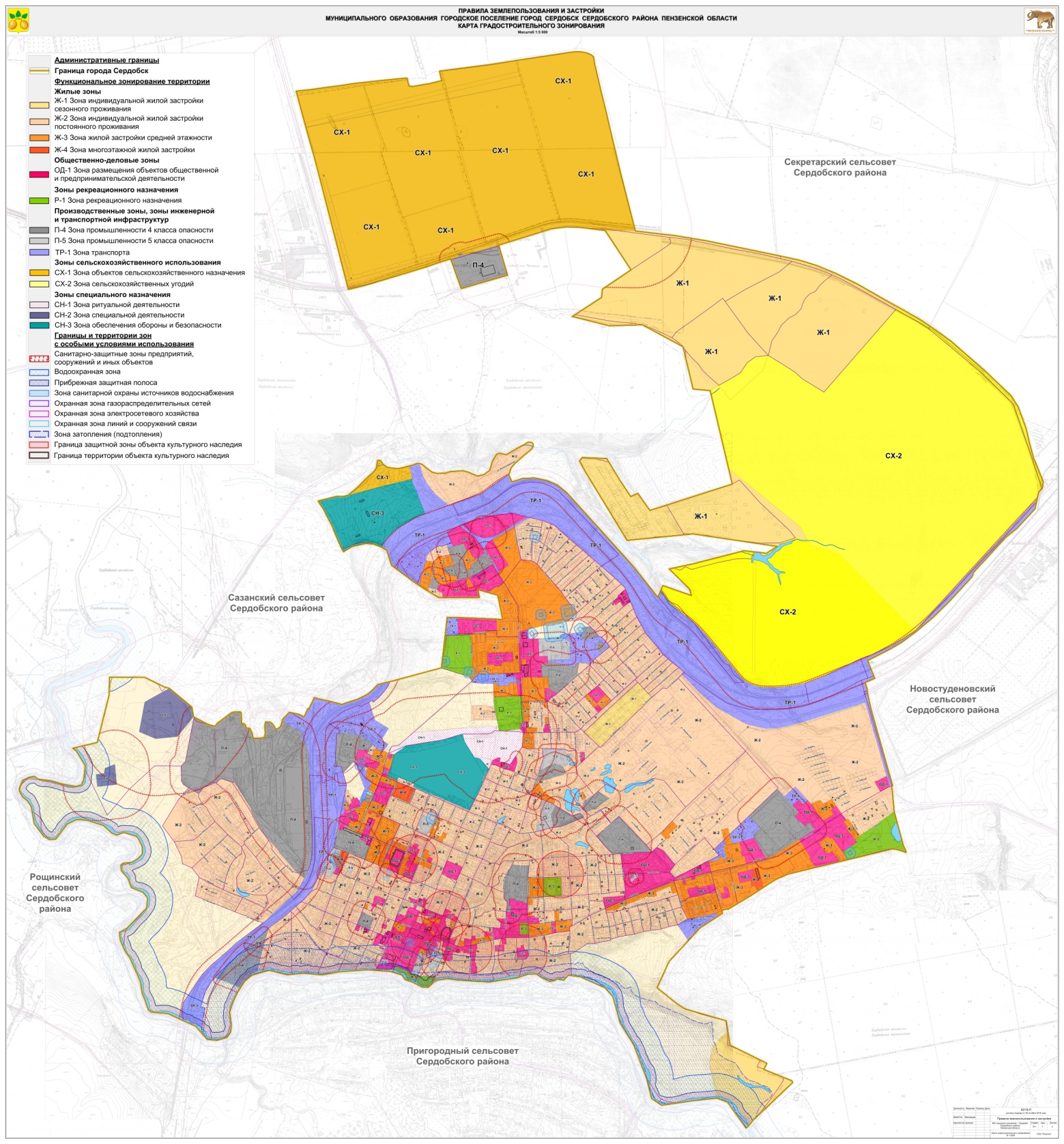 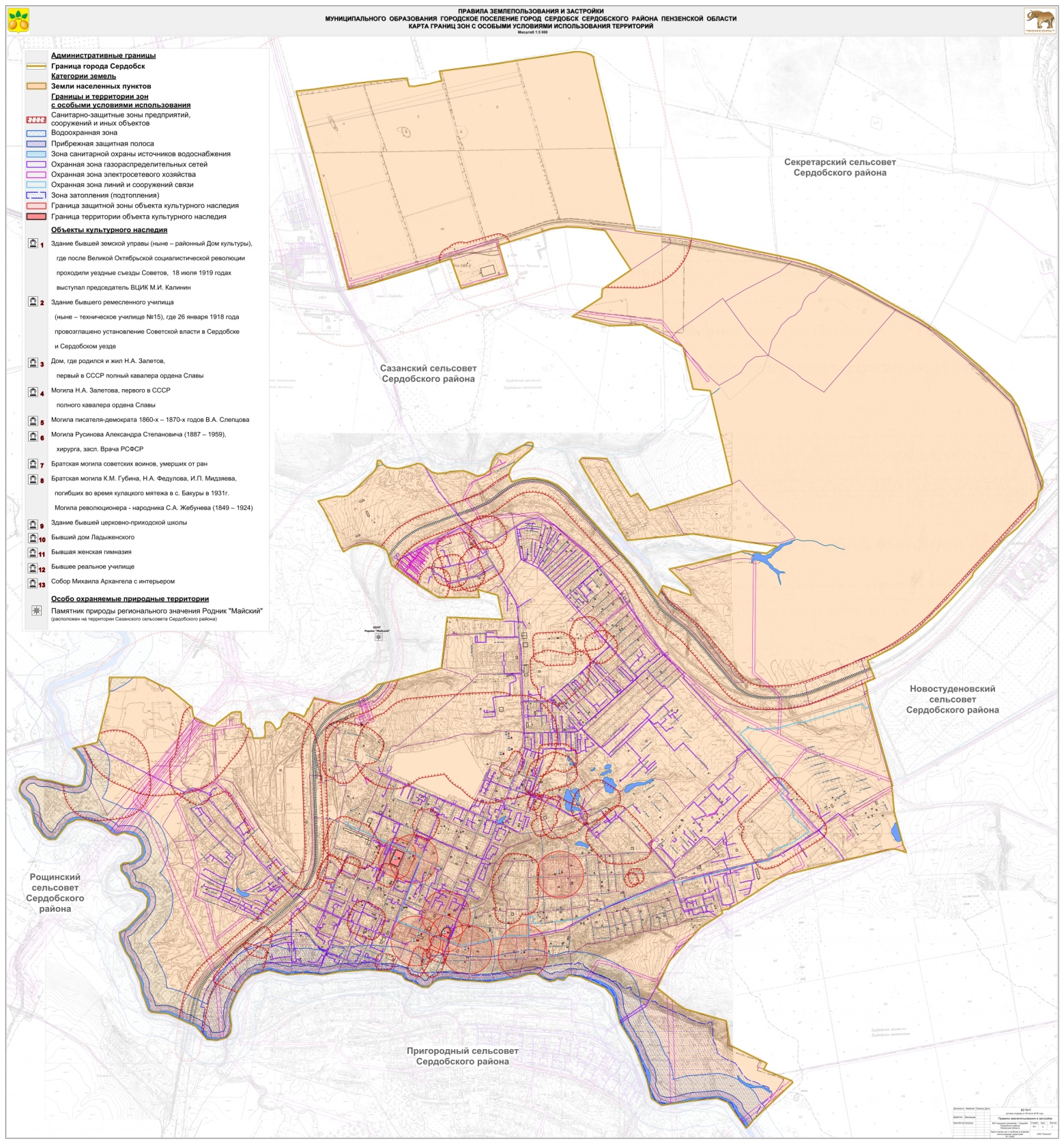 Сведения об объектеСведения о местоположении границ объектаЖ-2Сведения о местоположении границ объектаЖ-3Сведения о местоположении границ объектаЖ-4Сведения о местоположении границ объектаОД-1Сведения о местоположении границ объектаП-4Сведения о местоположении границ объектаП-5Сведения о местоположении границ объектаР-1Сведения о местоположении границ объектаСН-1Сведения о местоположении границ объектаСН-2Сведения о местоположении границ объектаСН-3Сведения о местоположении границ объектаСХ-1Сведения о местоположении границ объектаСХ-2Сведения о местоположении границ объектаТР-1Сведения о местоположении границ объекта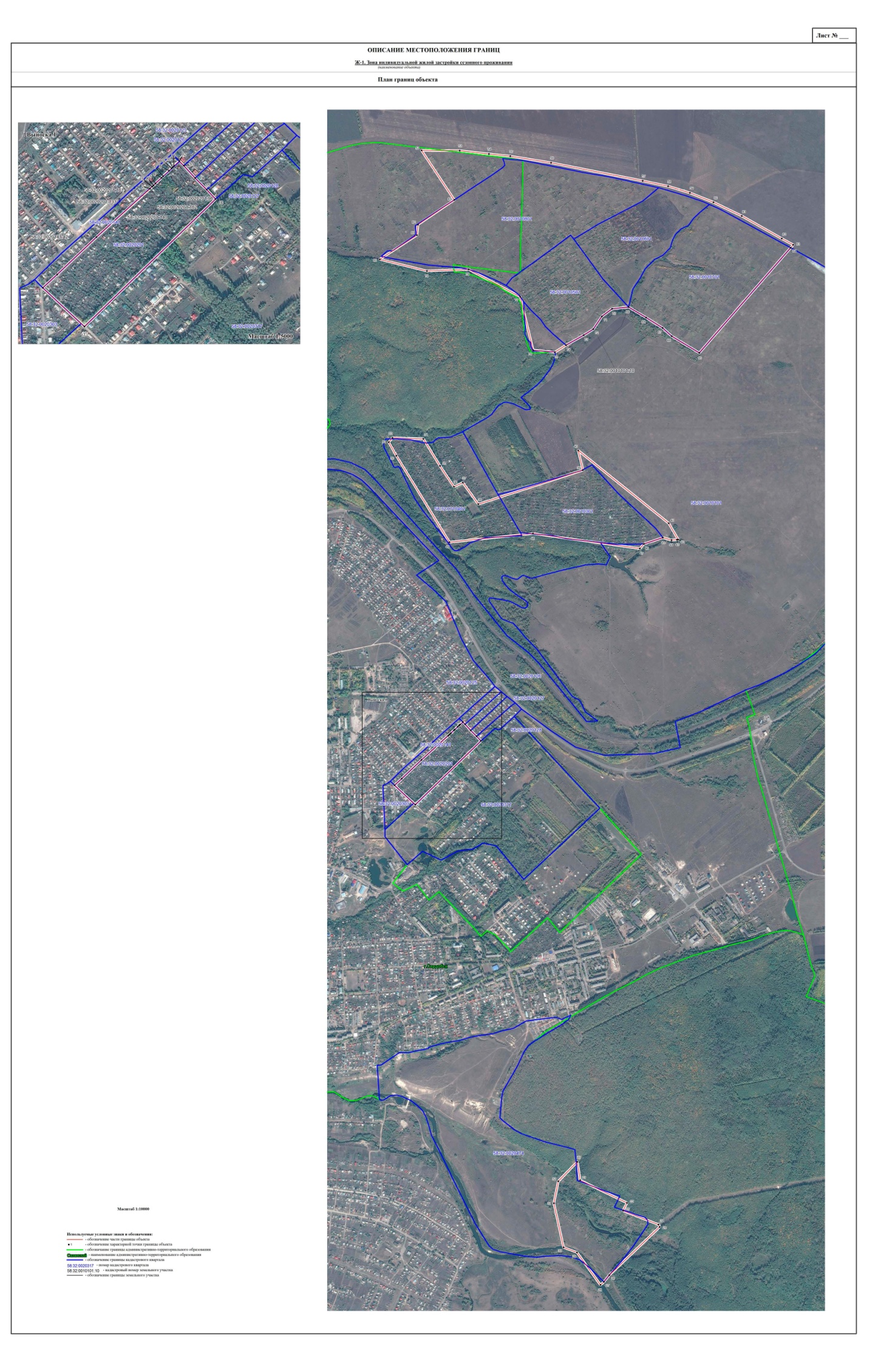 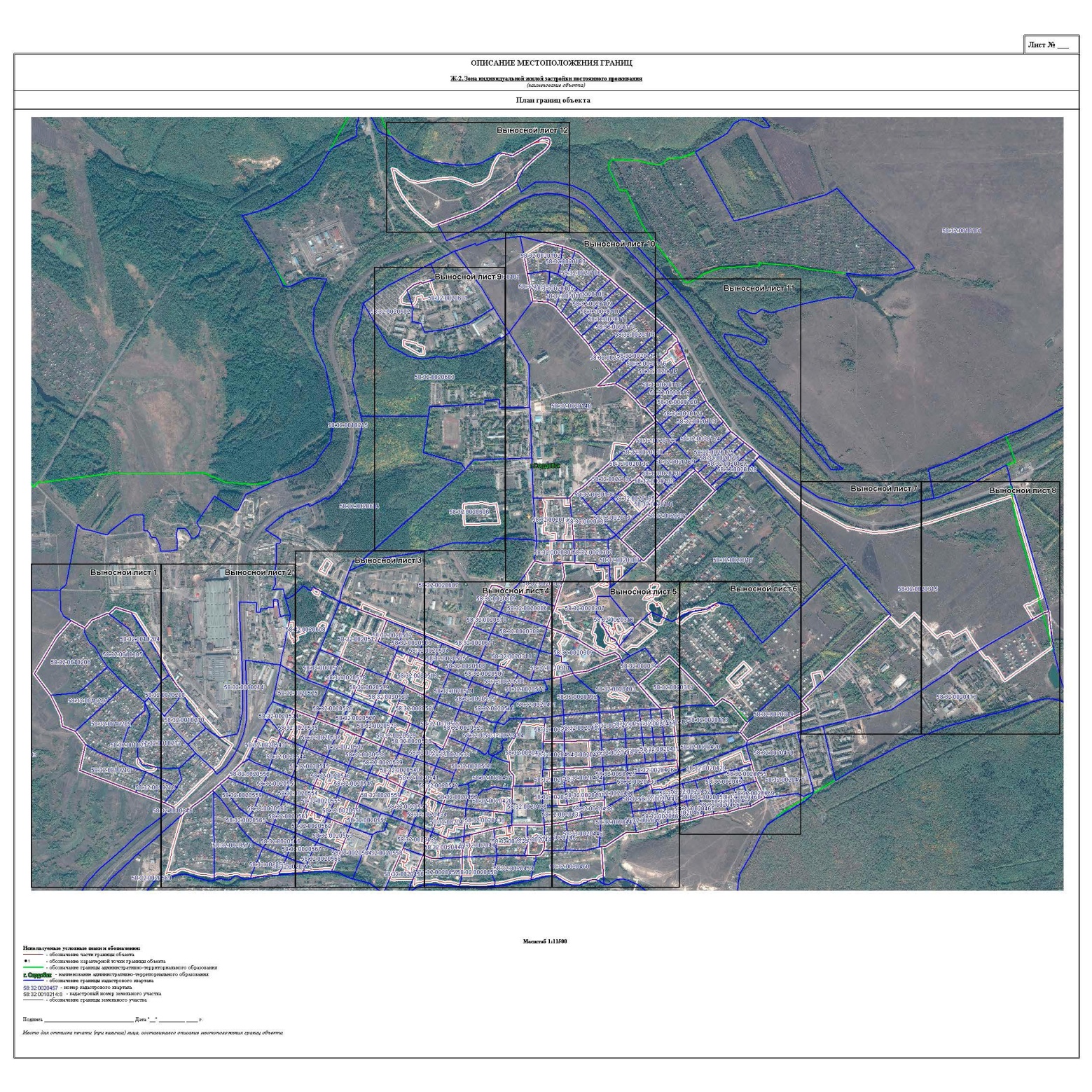 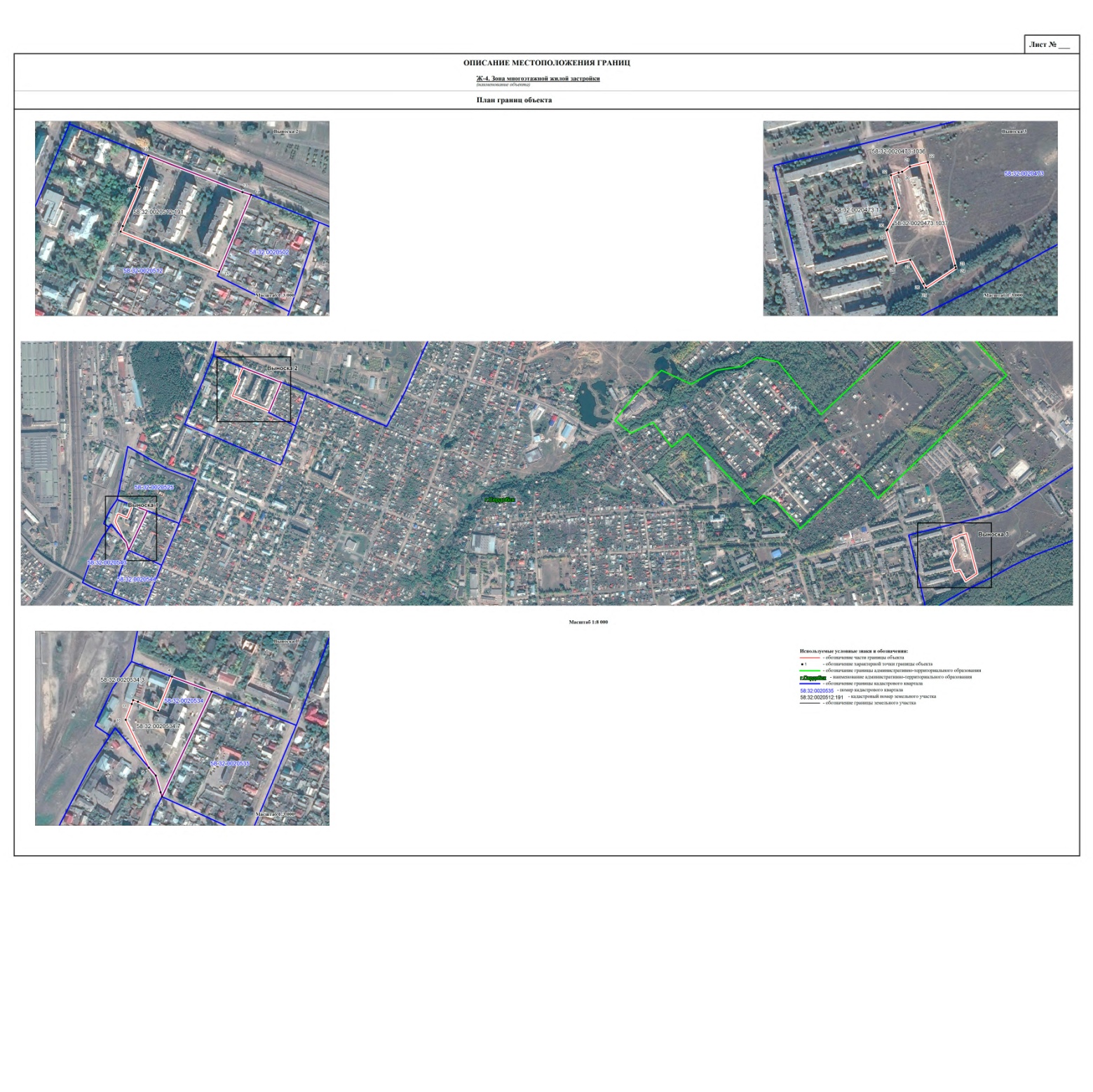 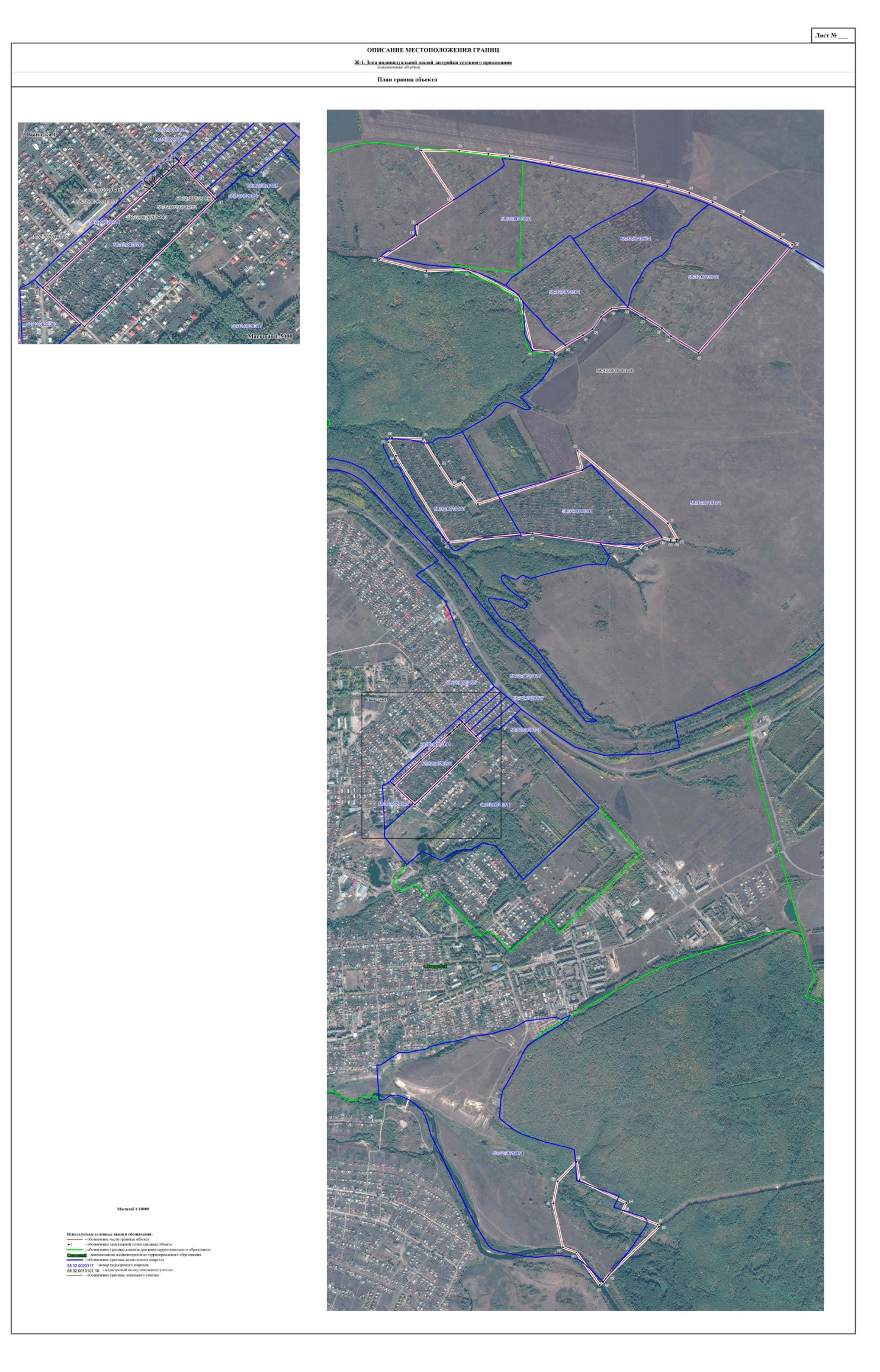 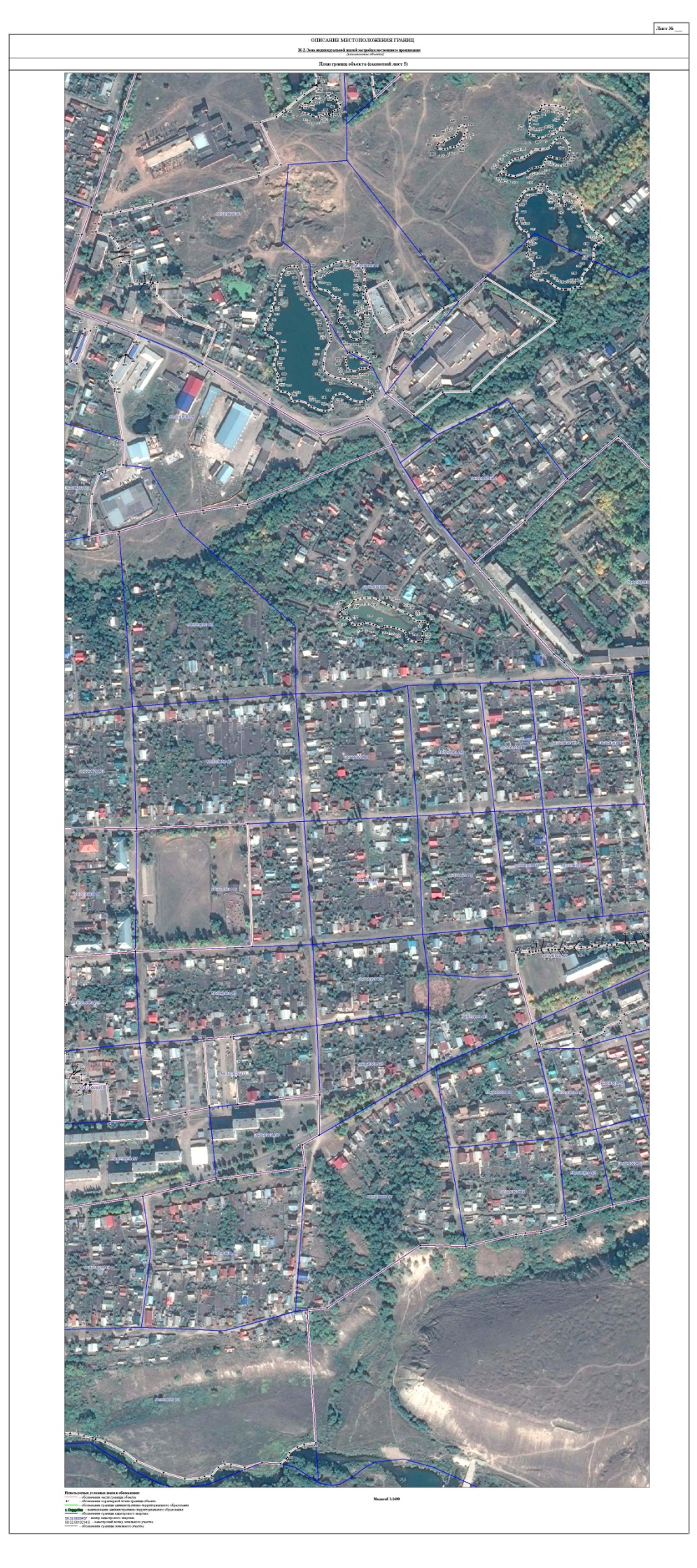 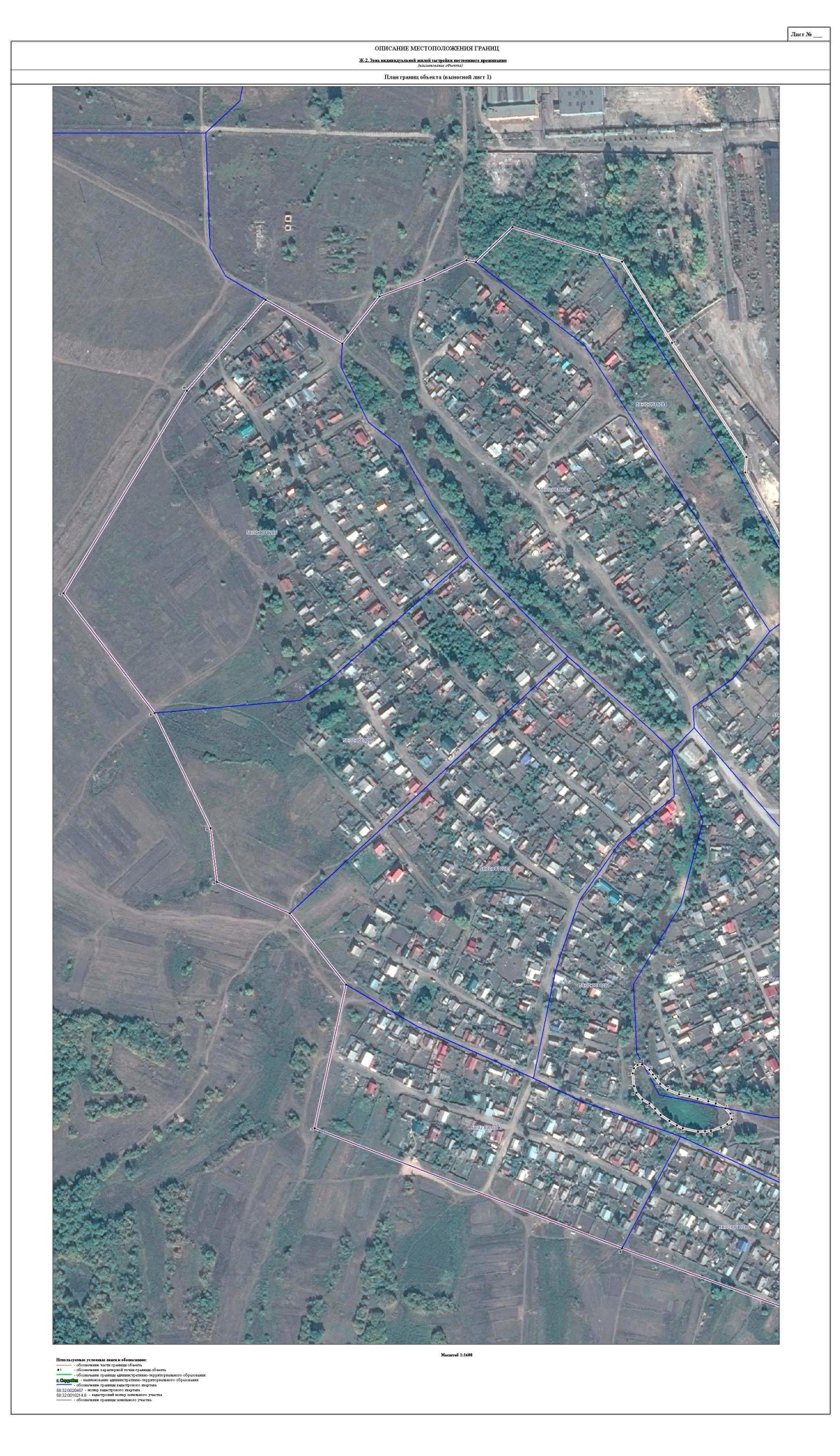 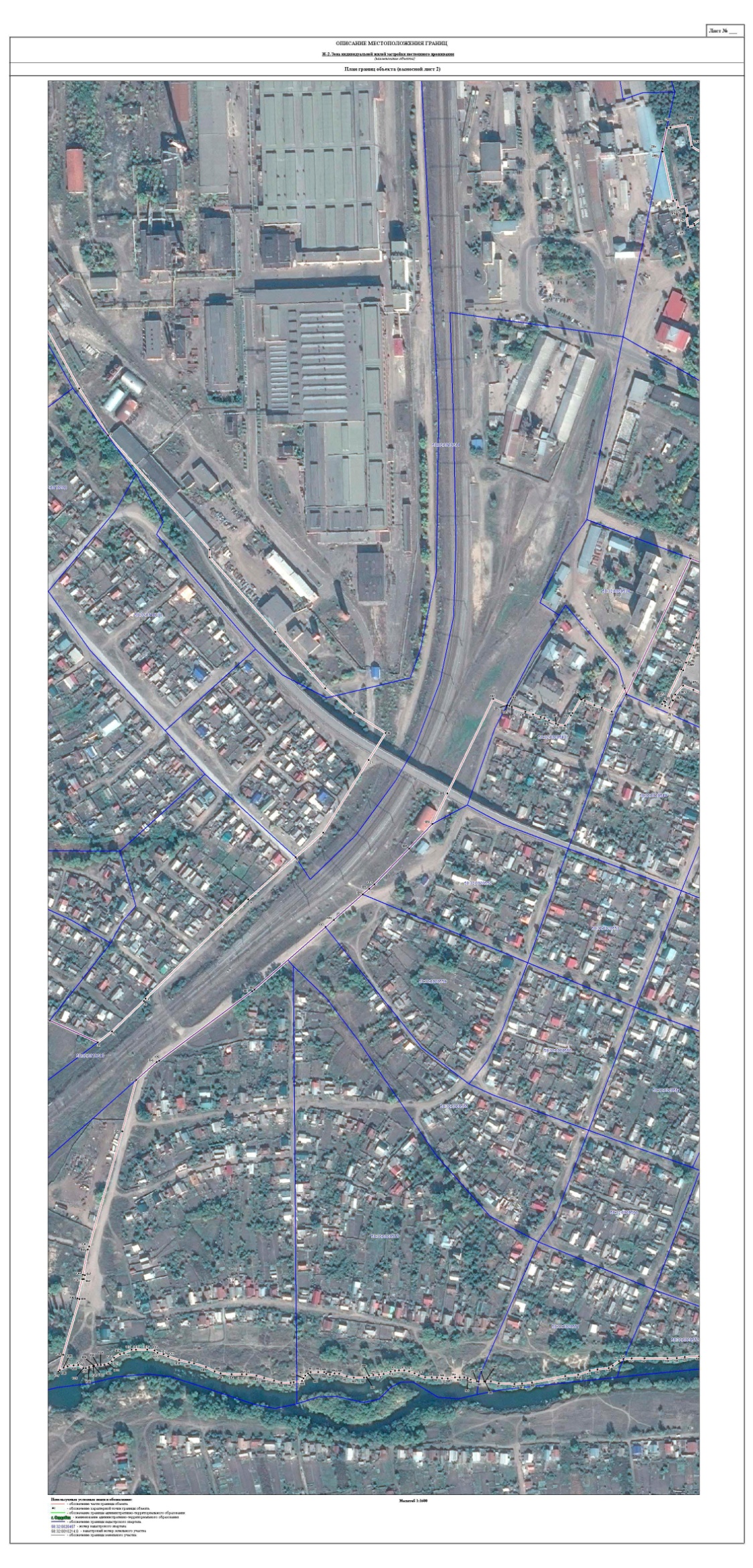 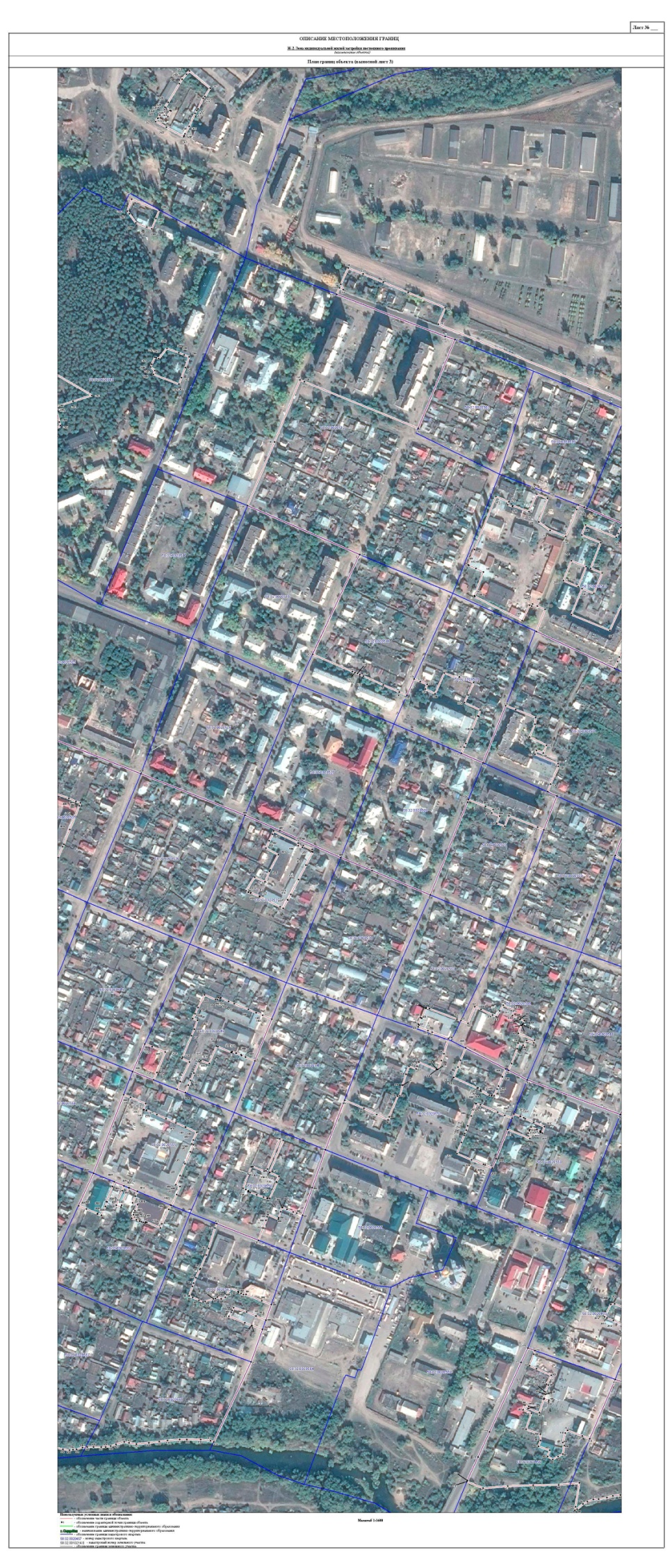 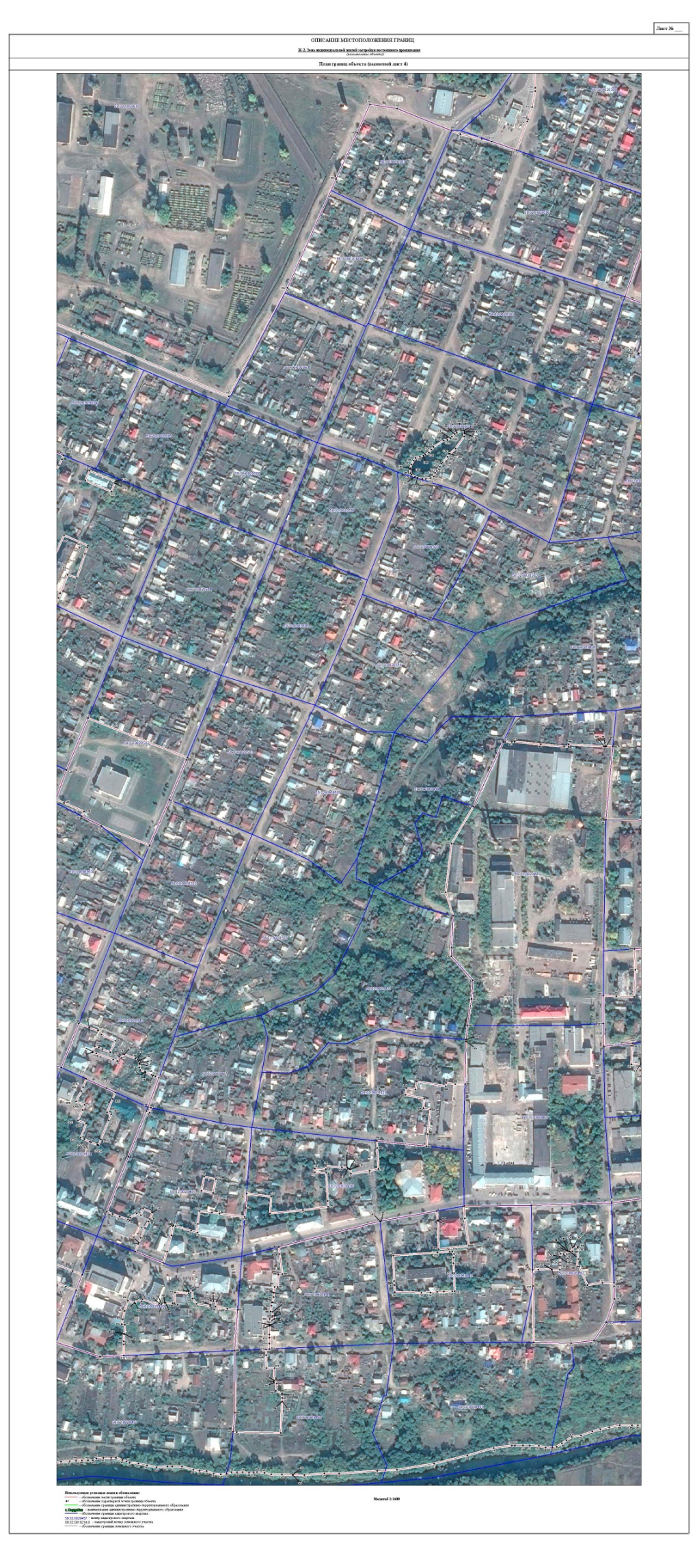 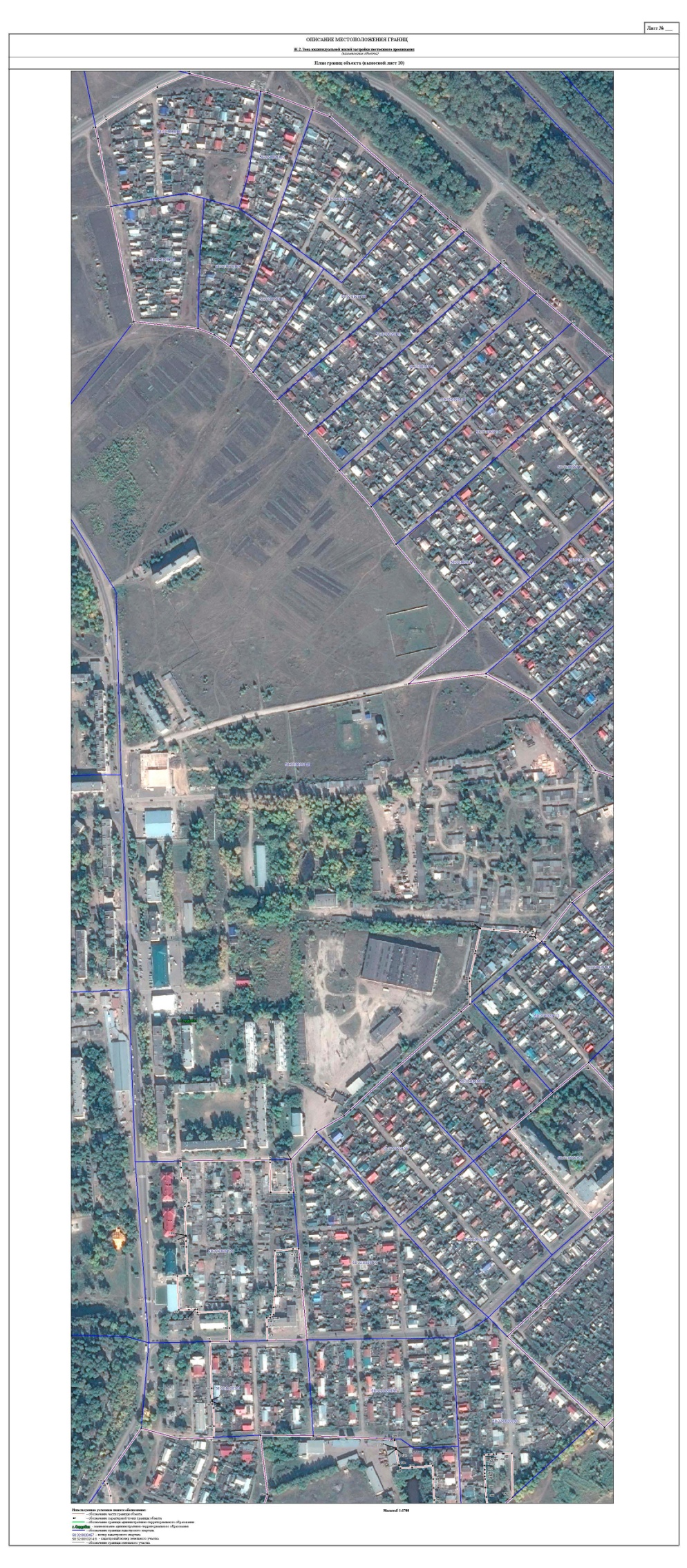 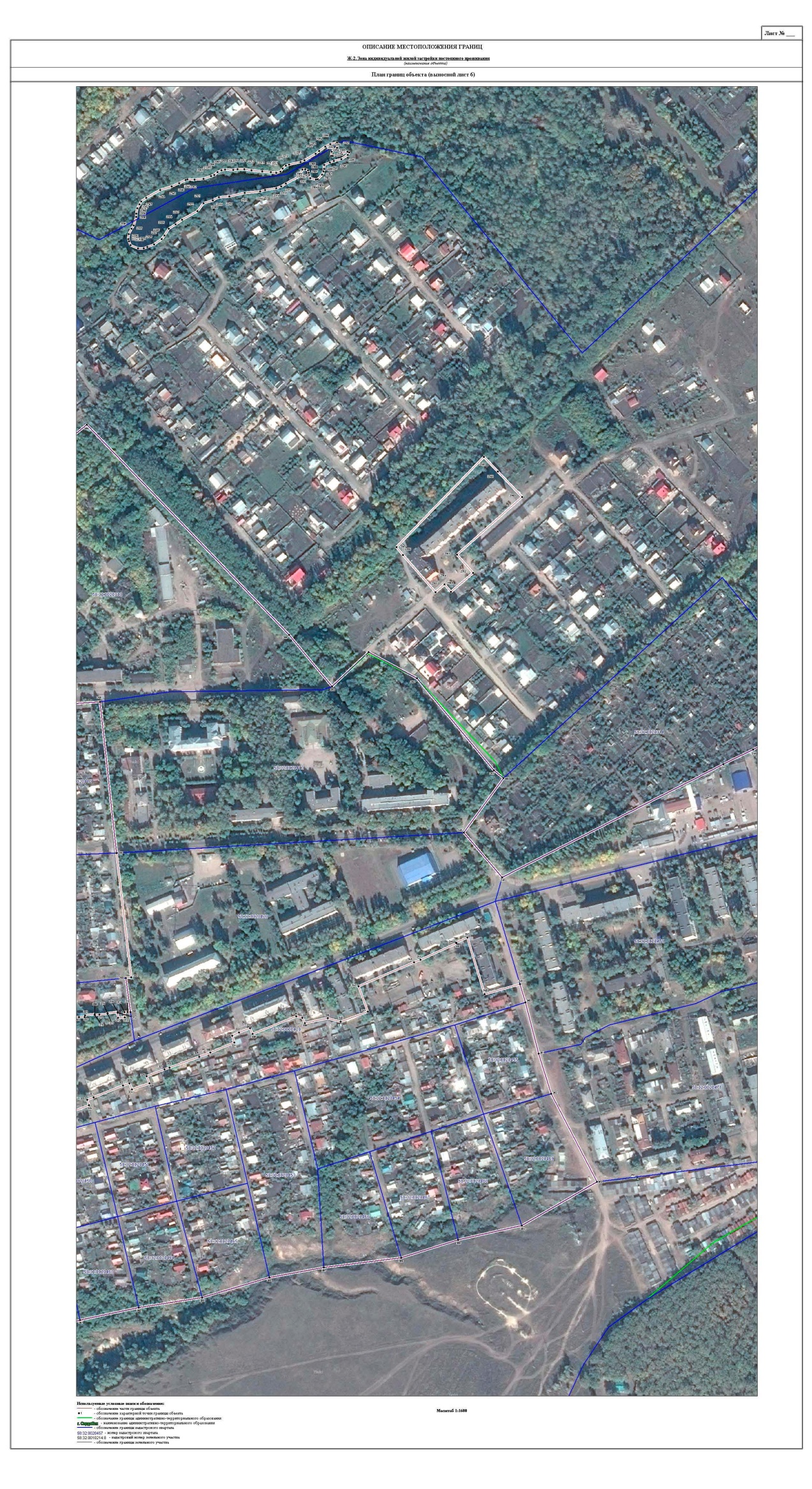 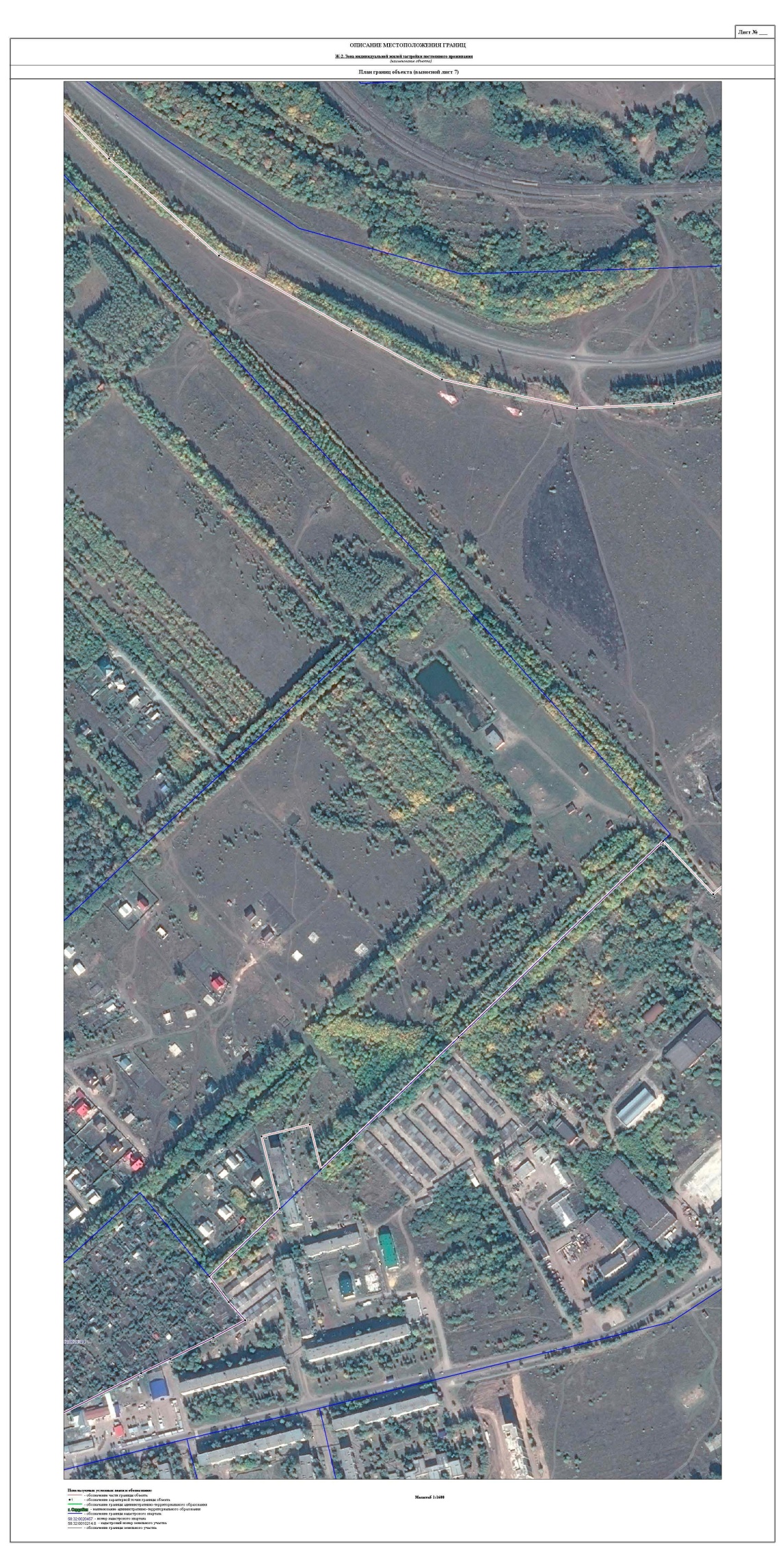 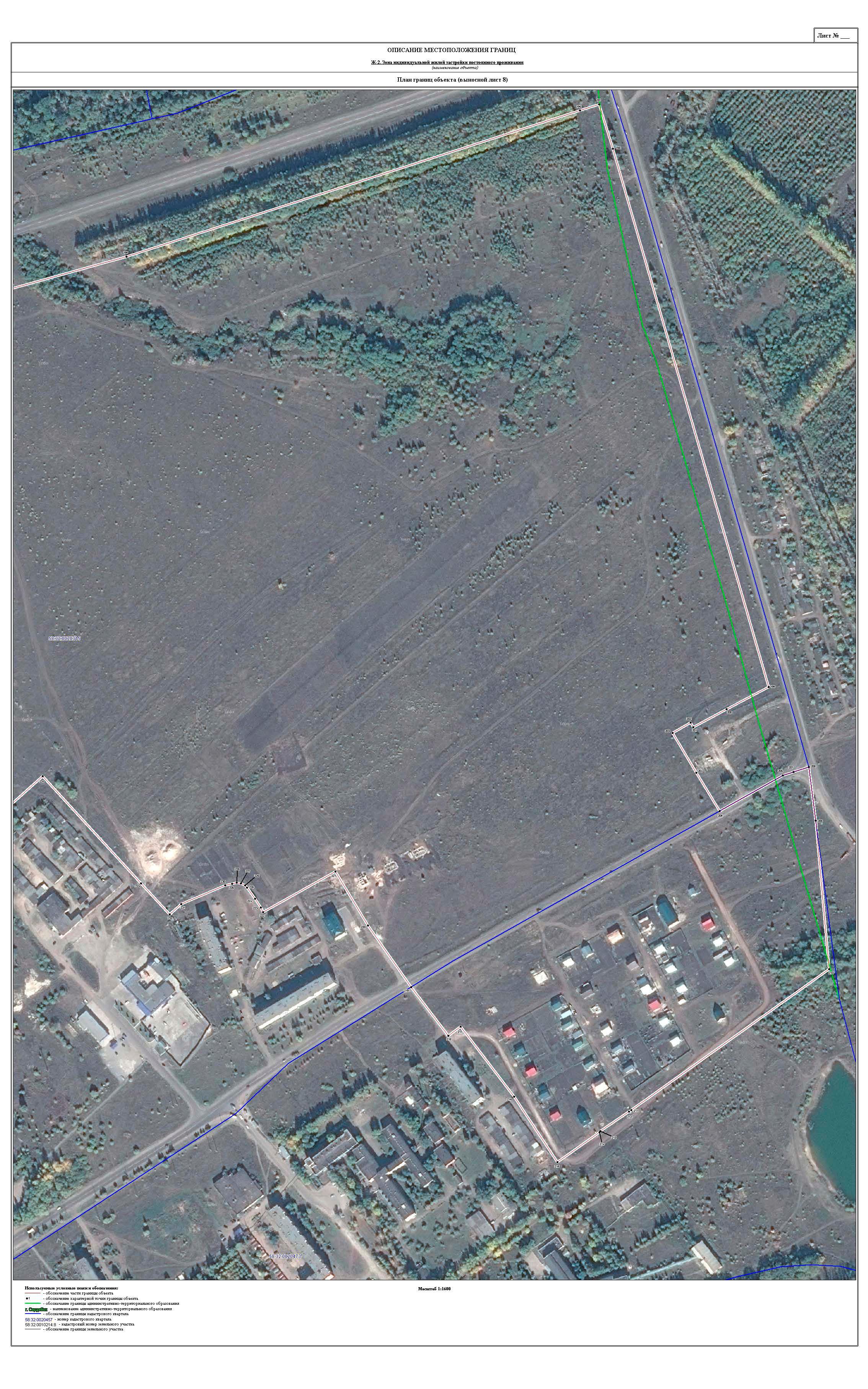 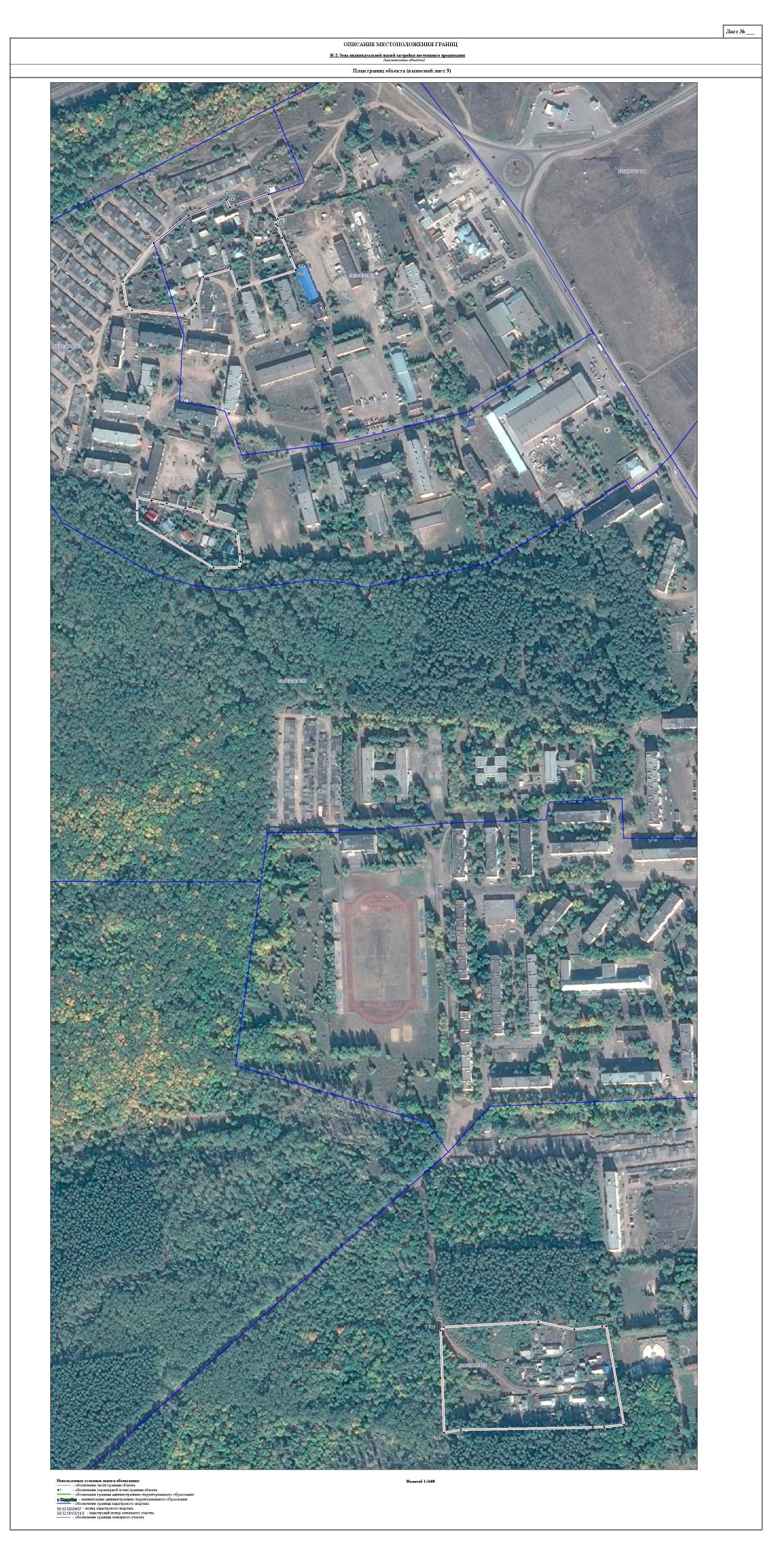 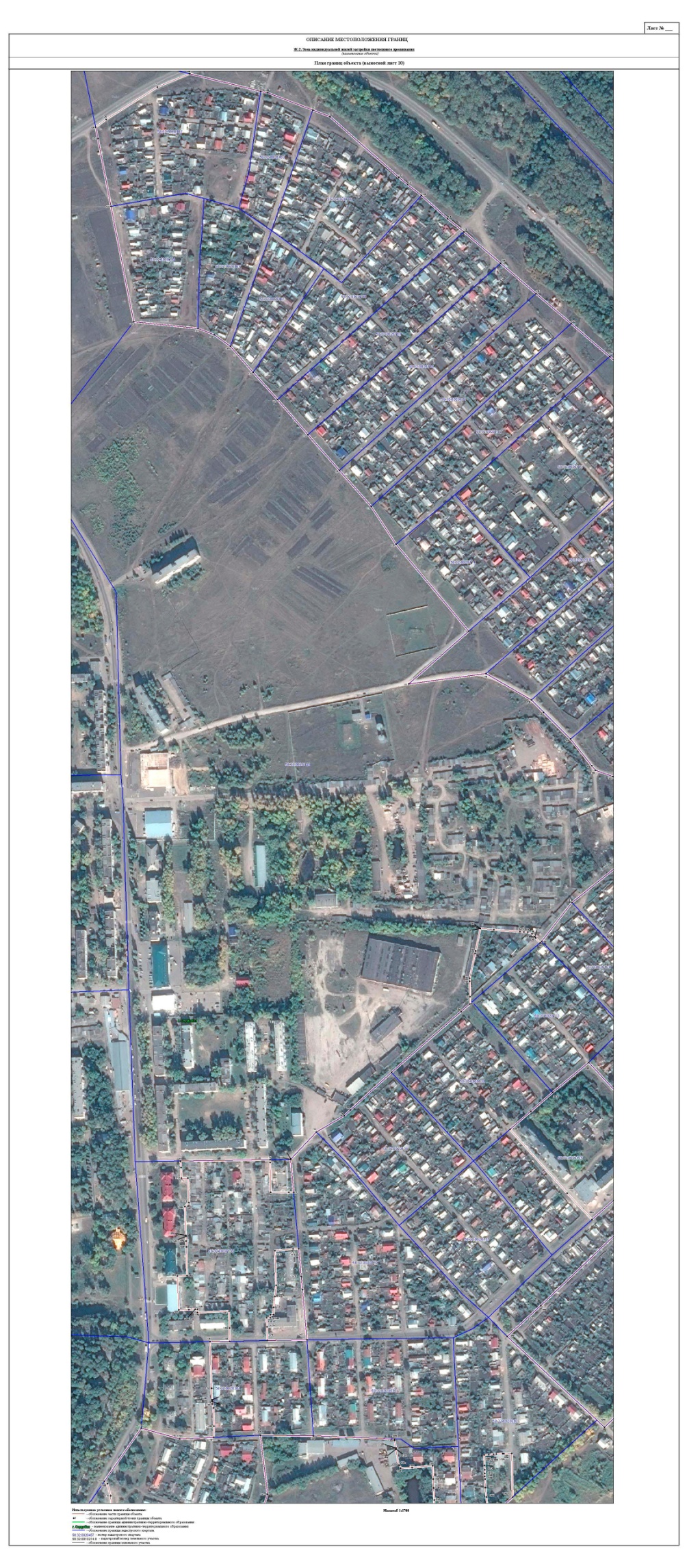 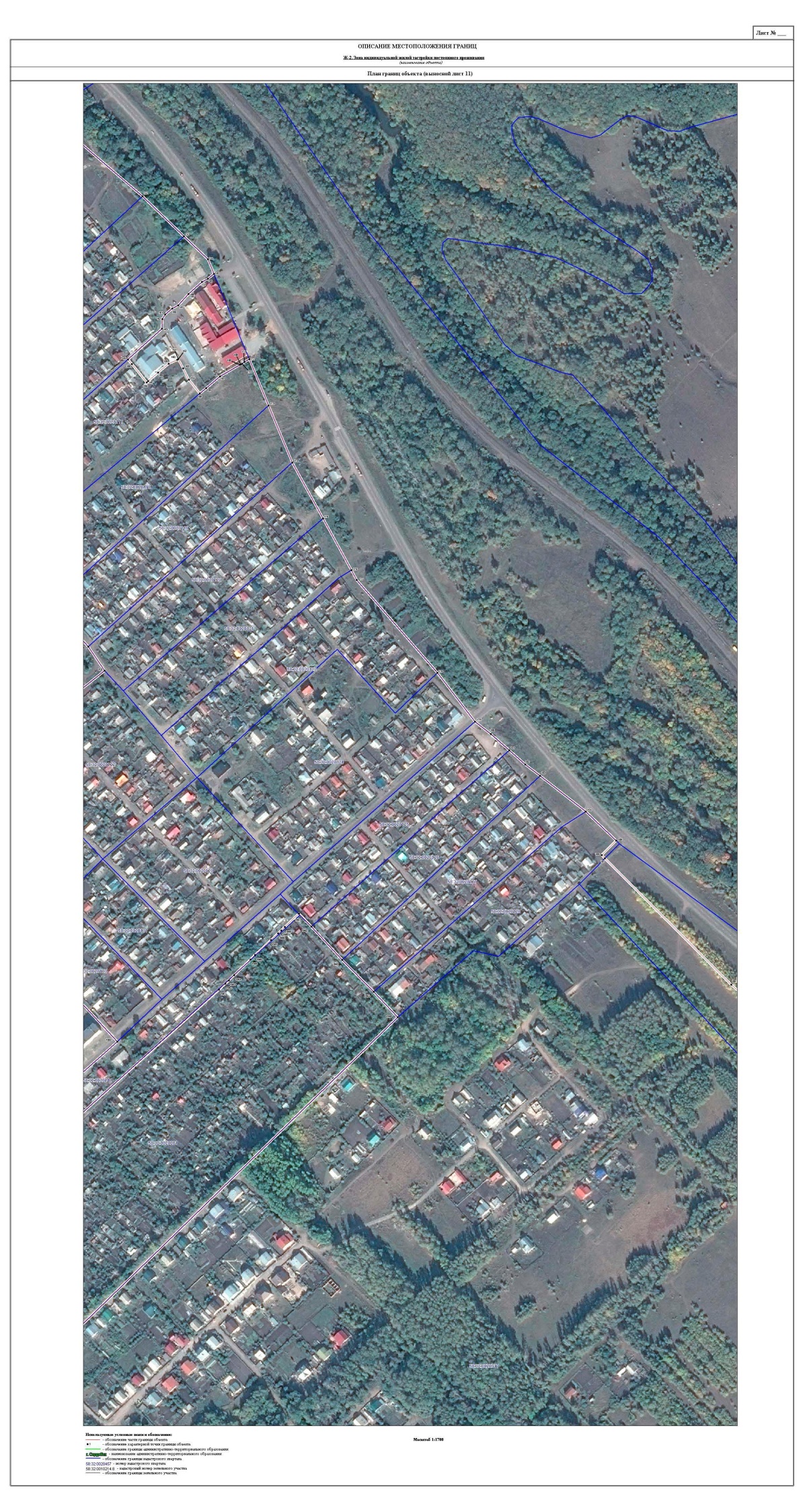 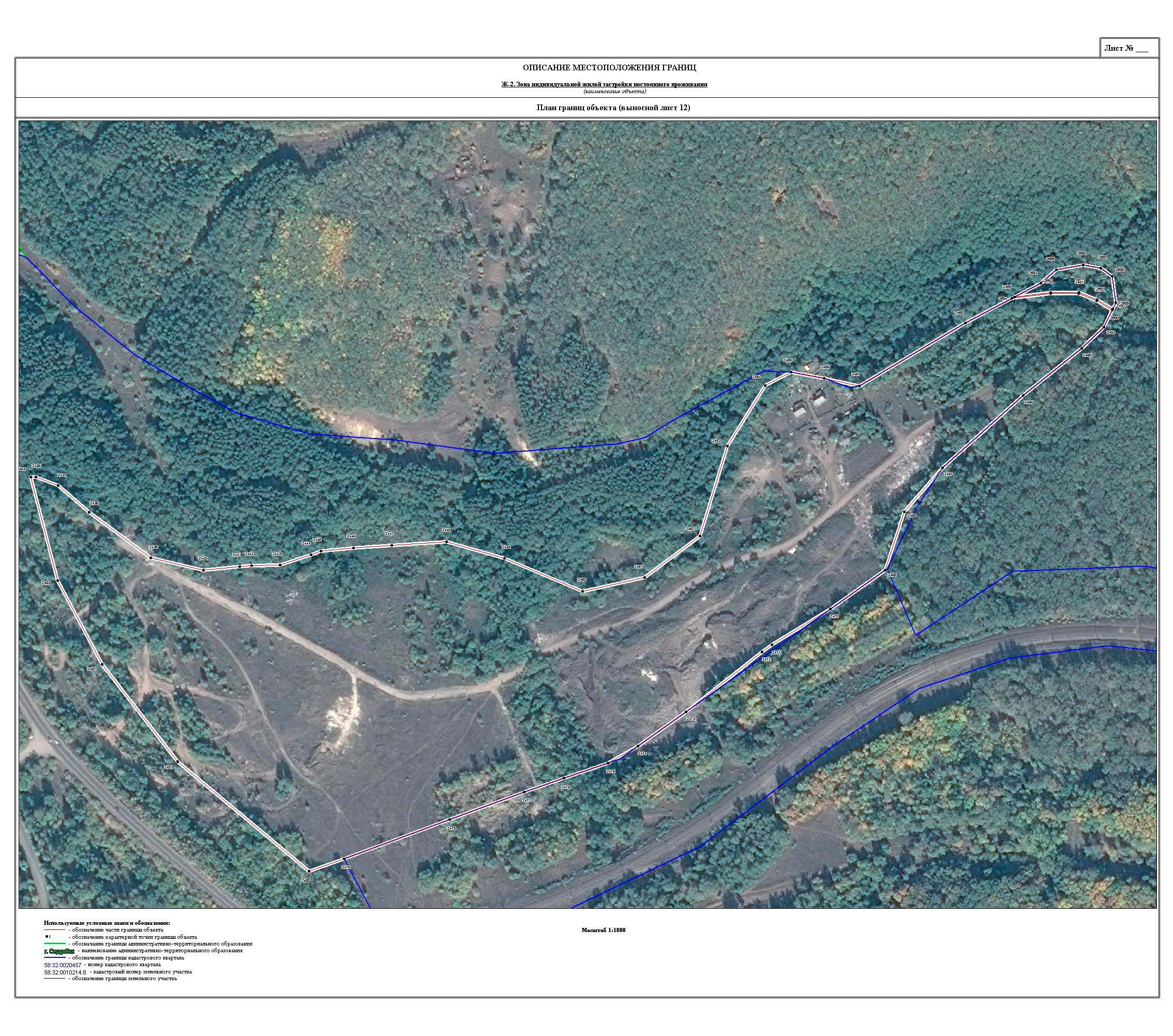 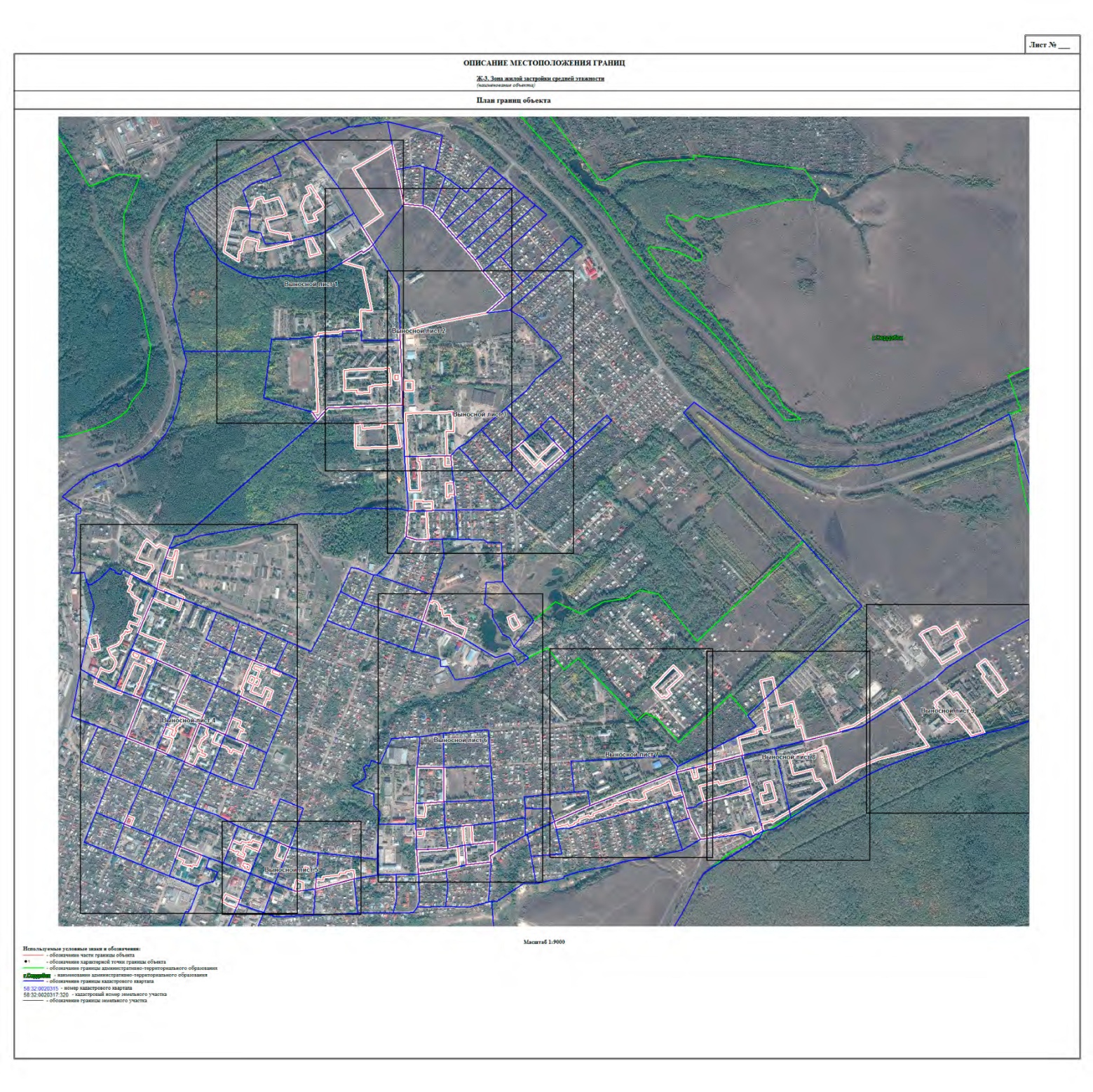 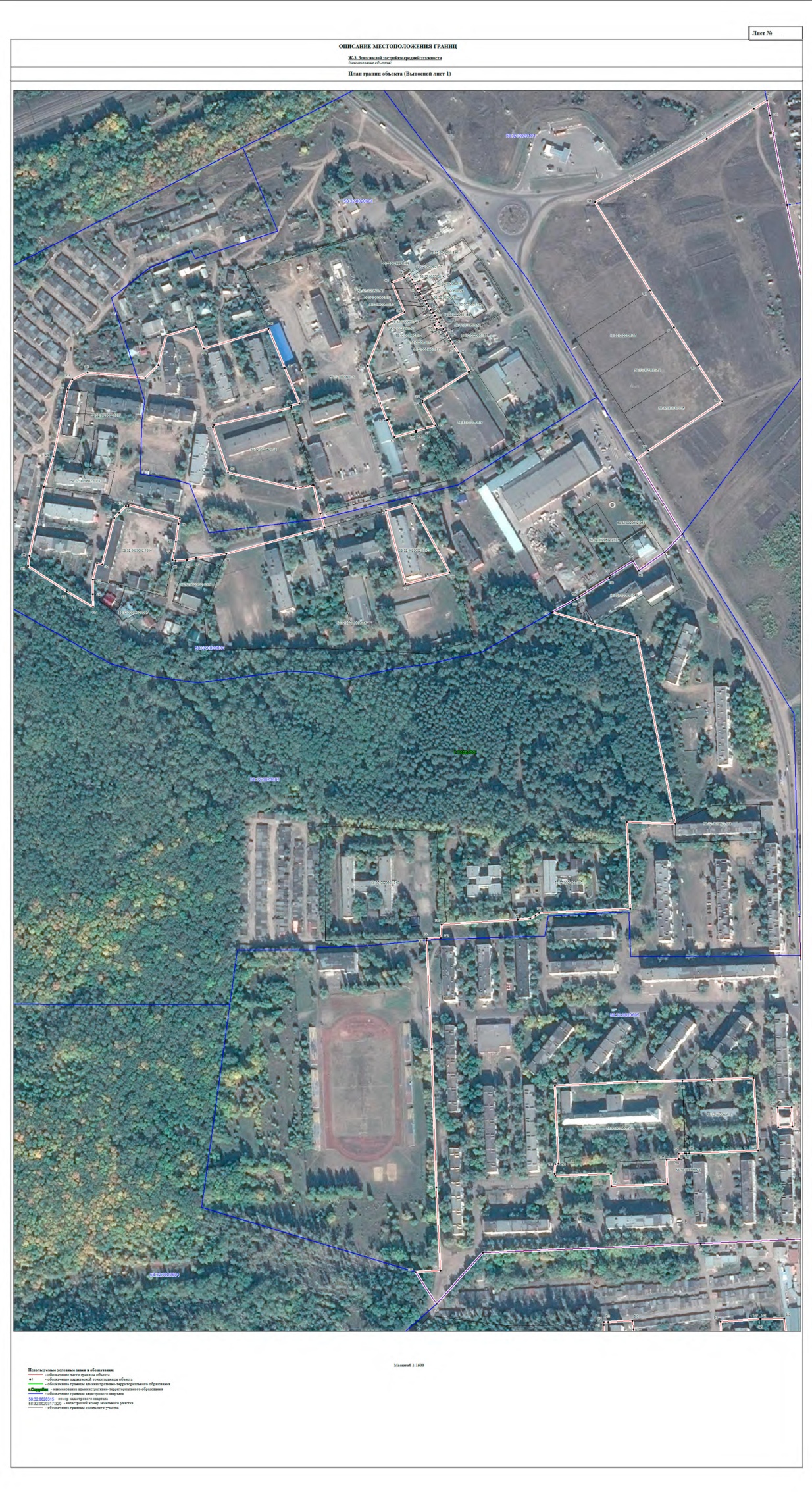 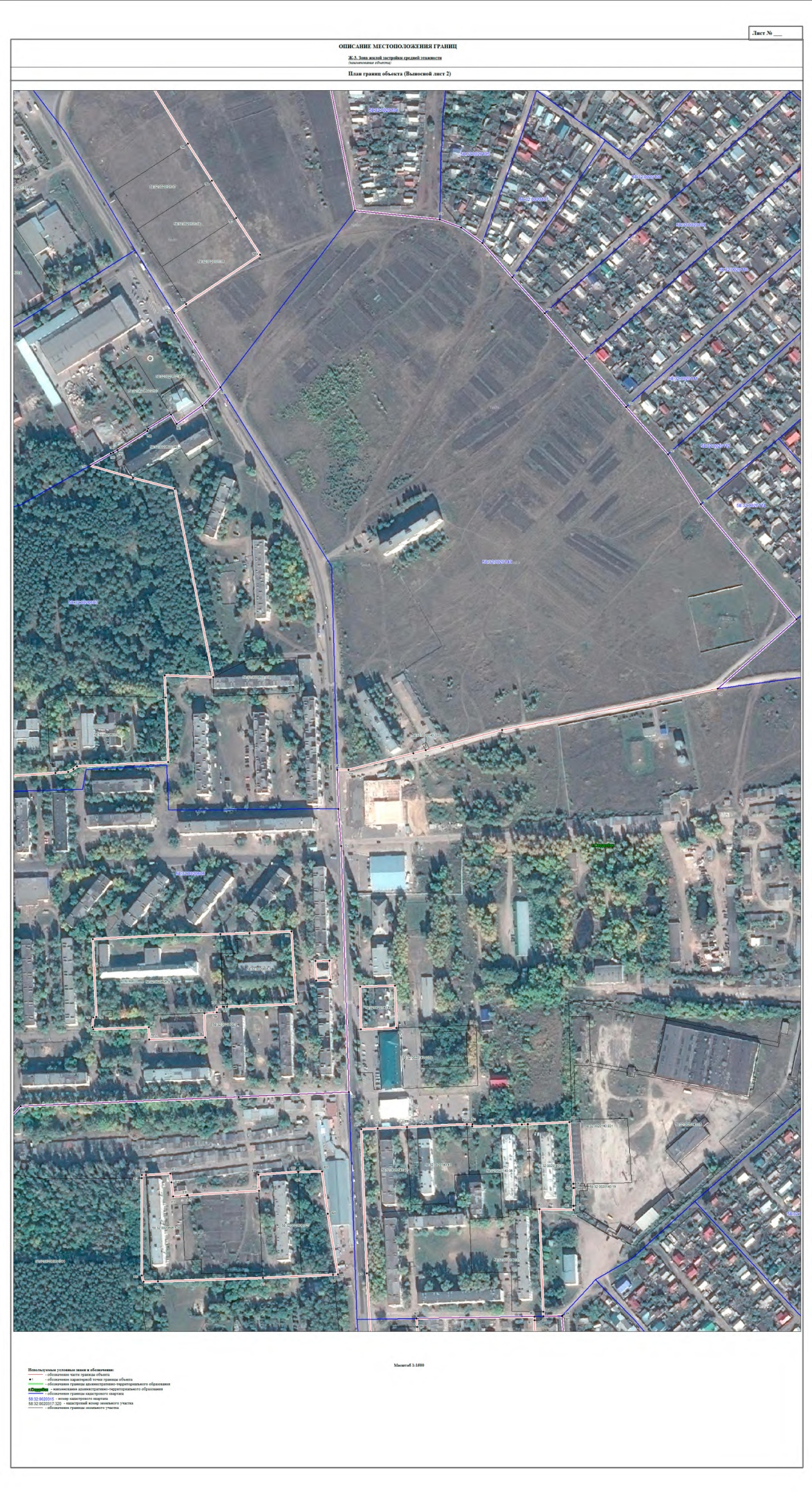 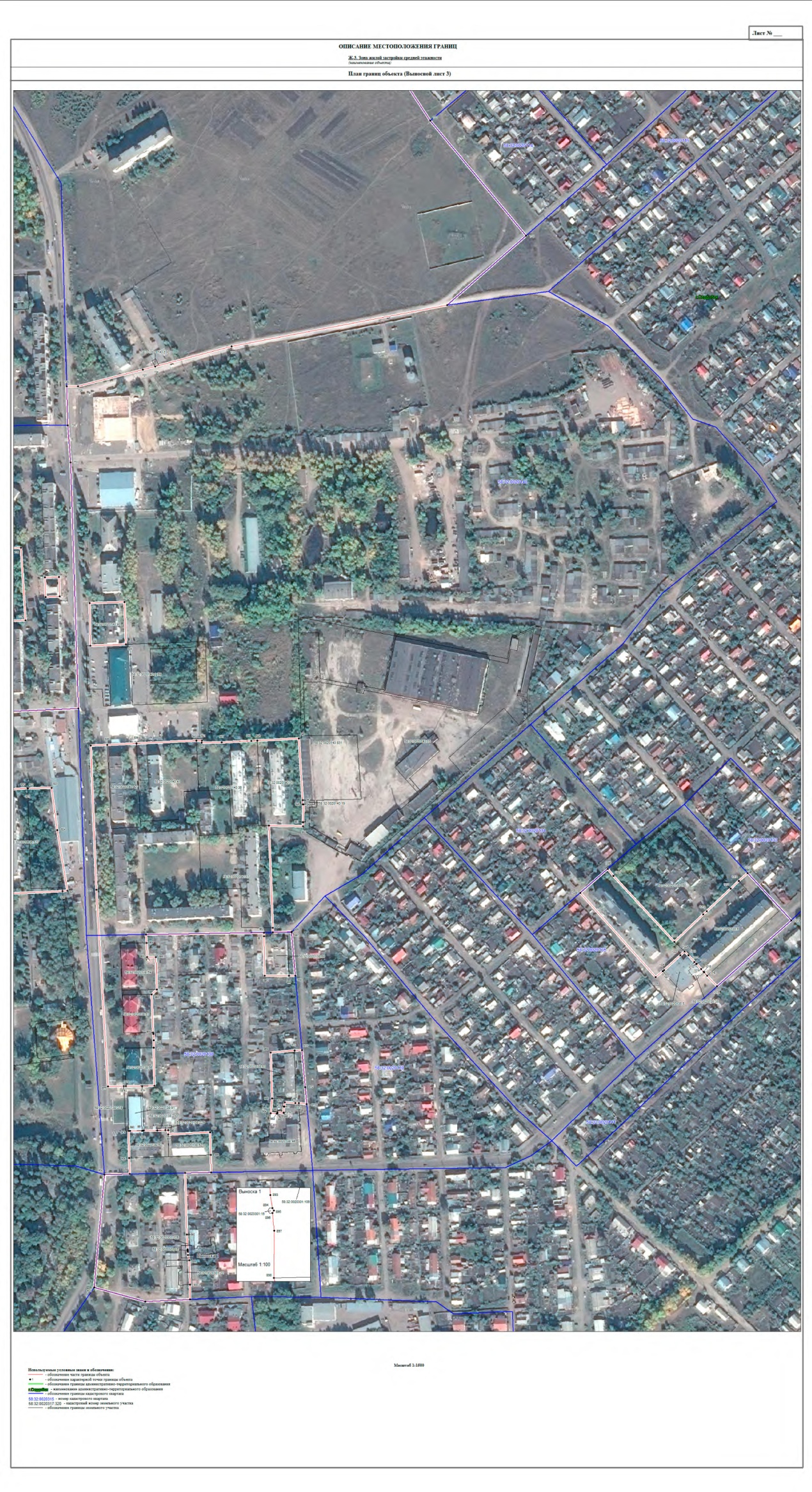 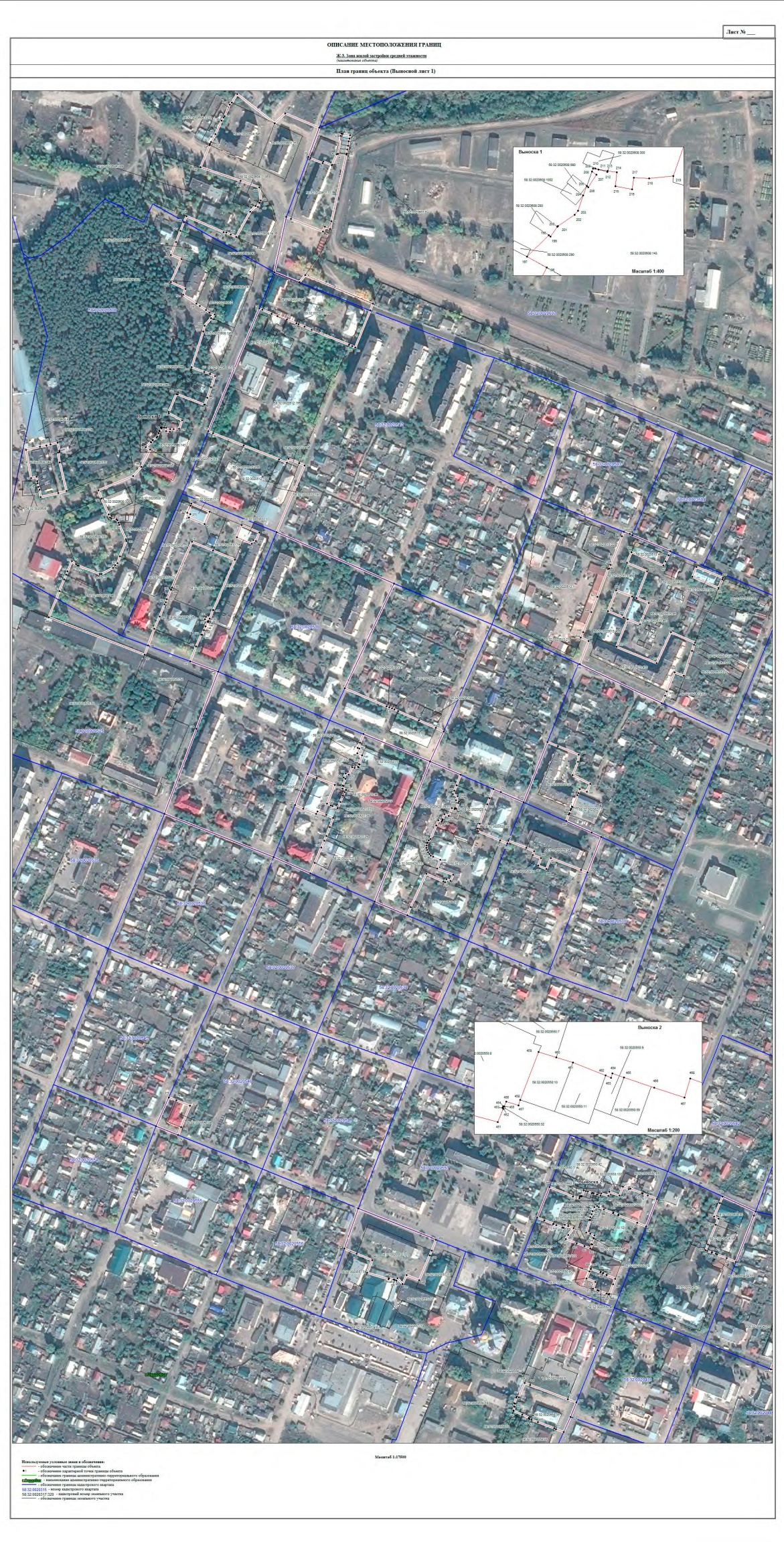 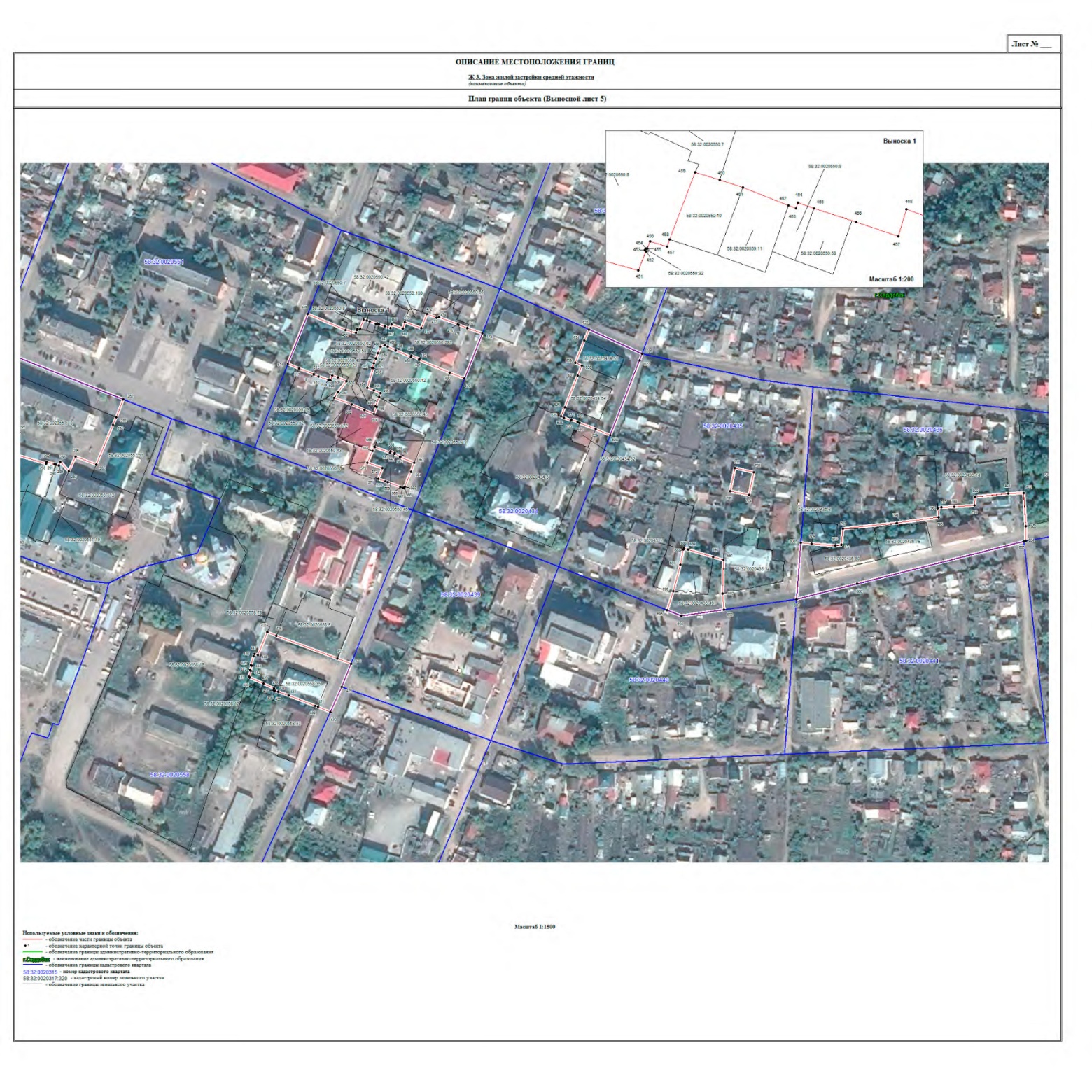 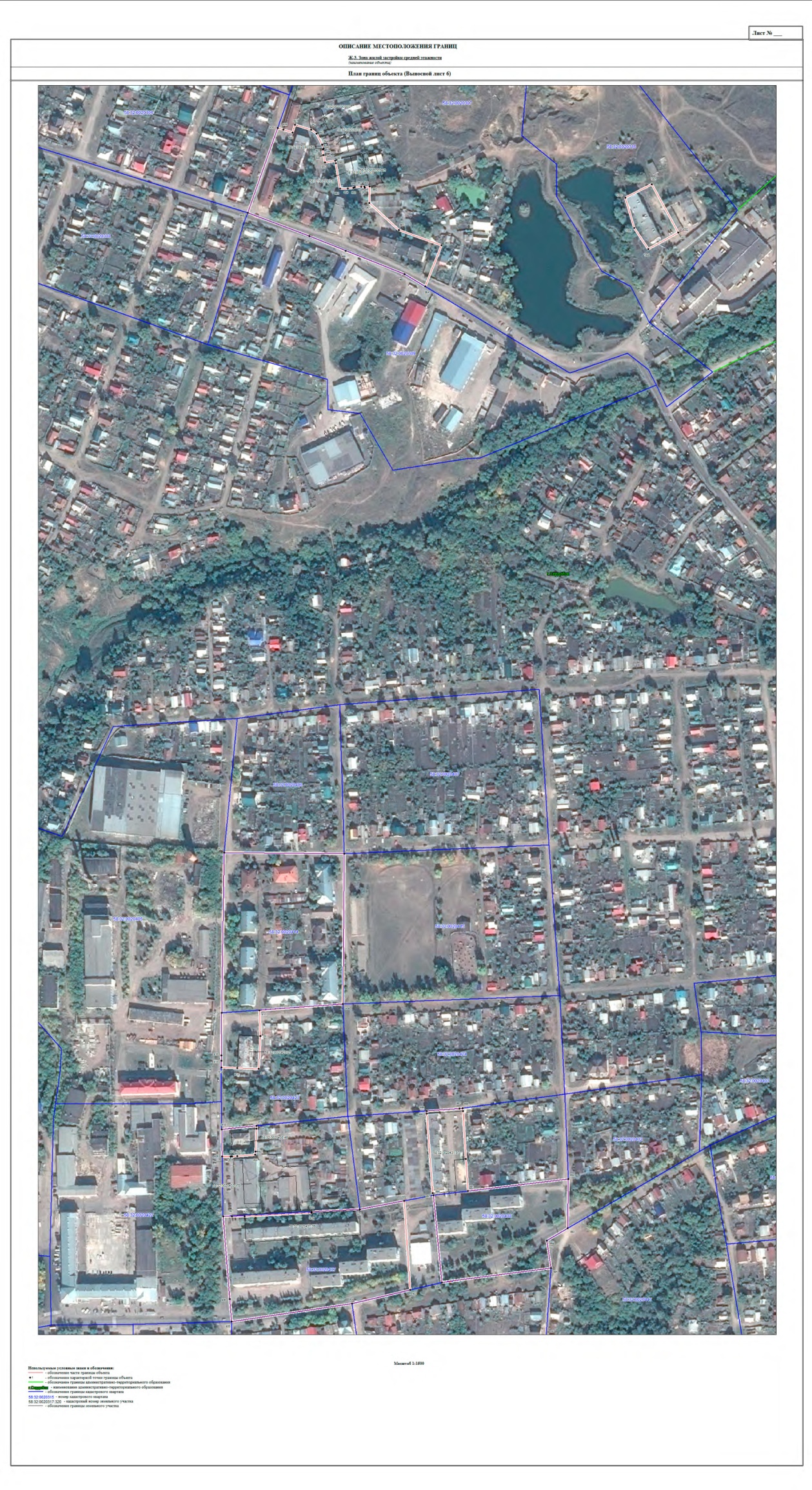 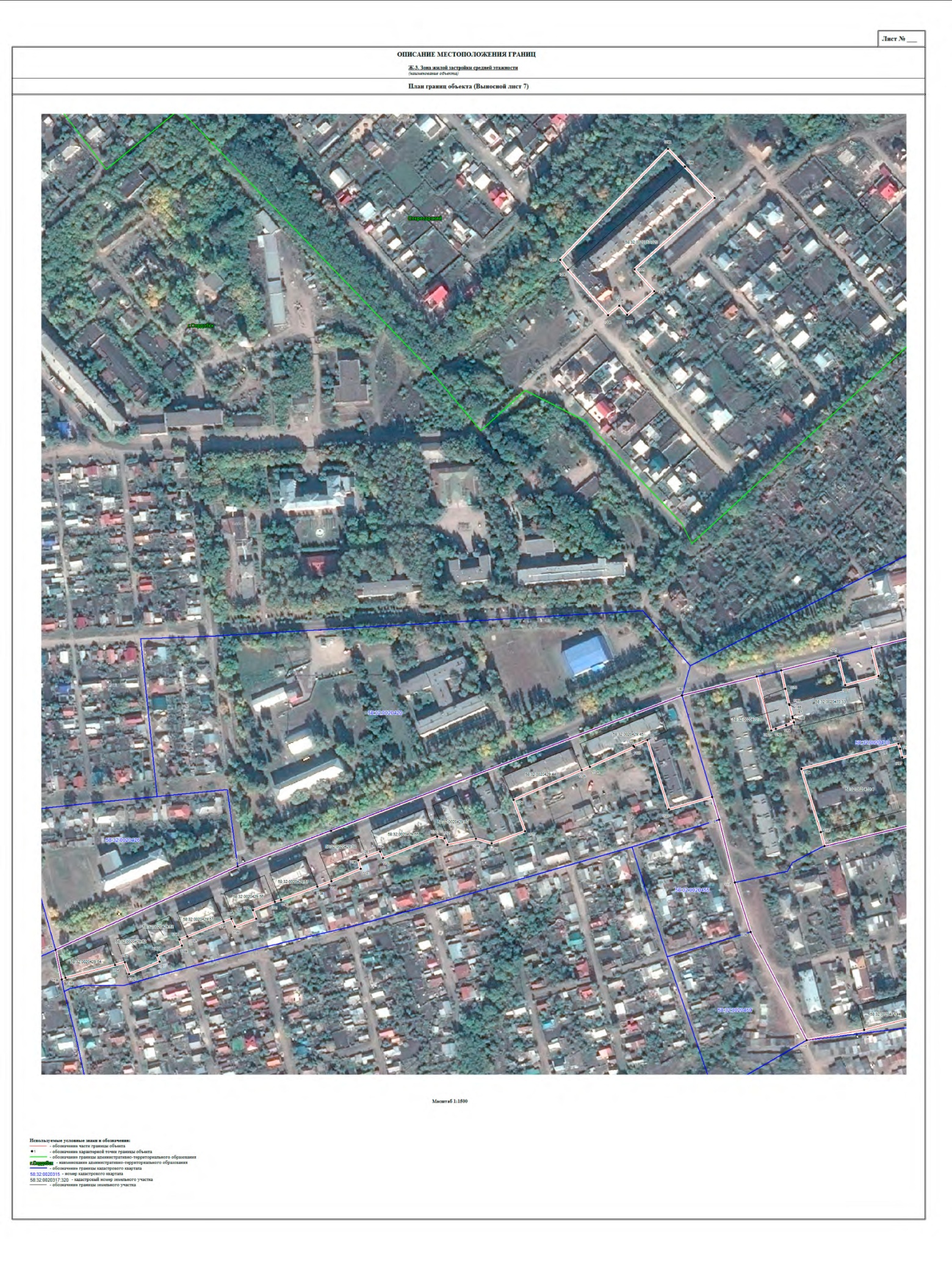 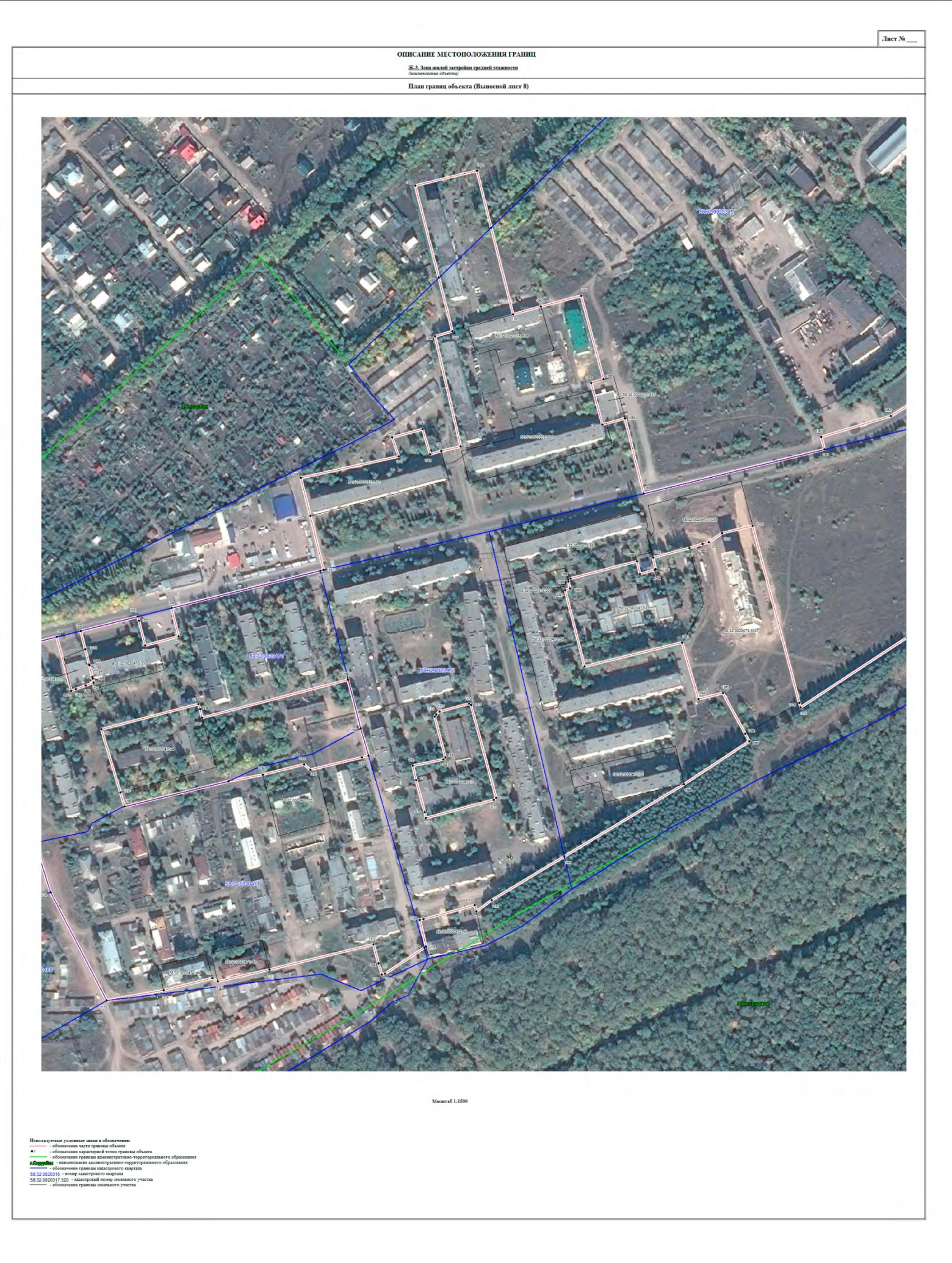 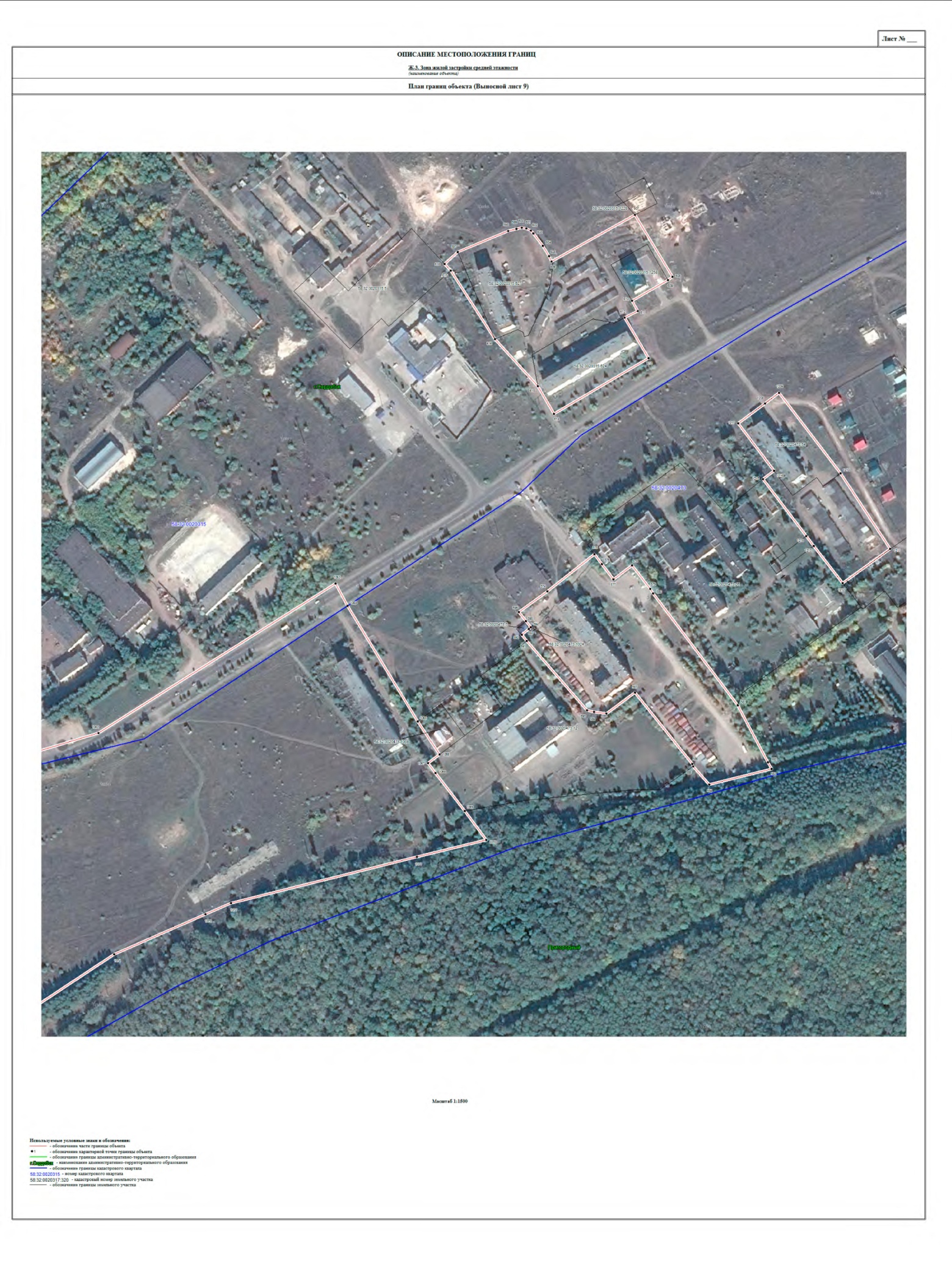 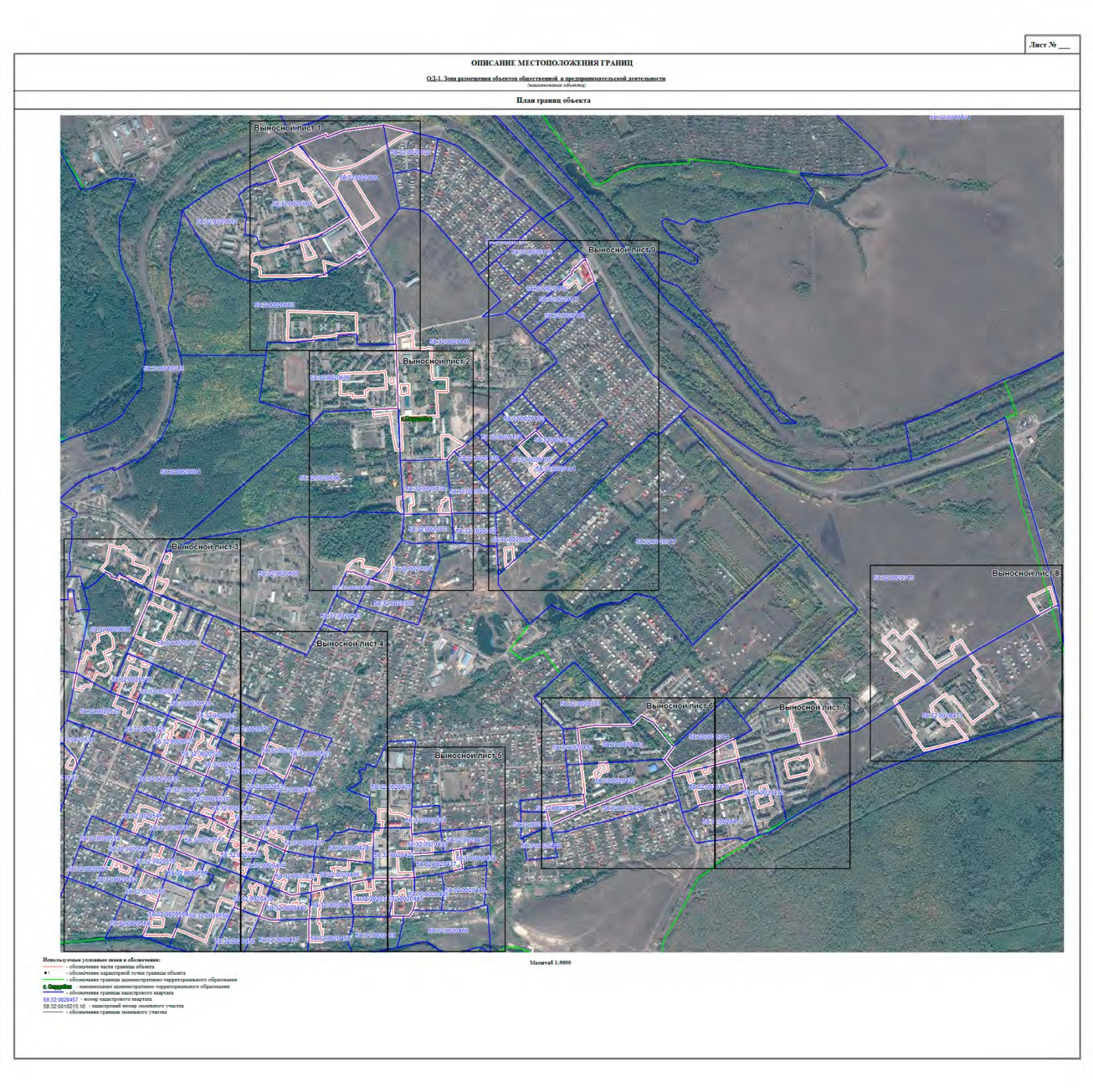 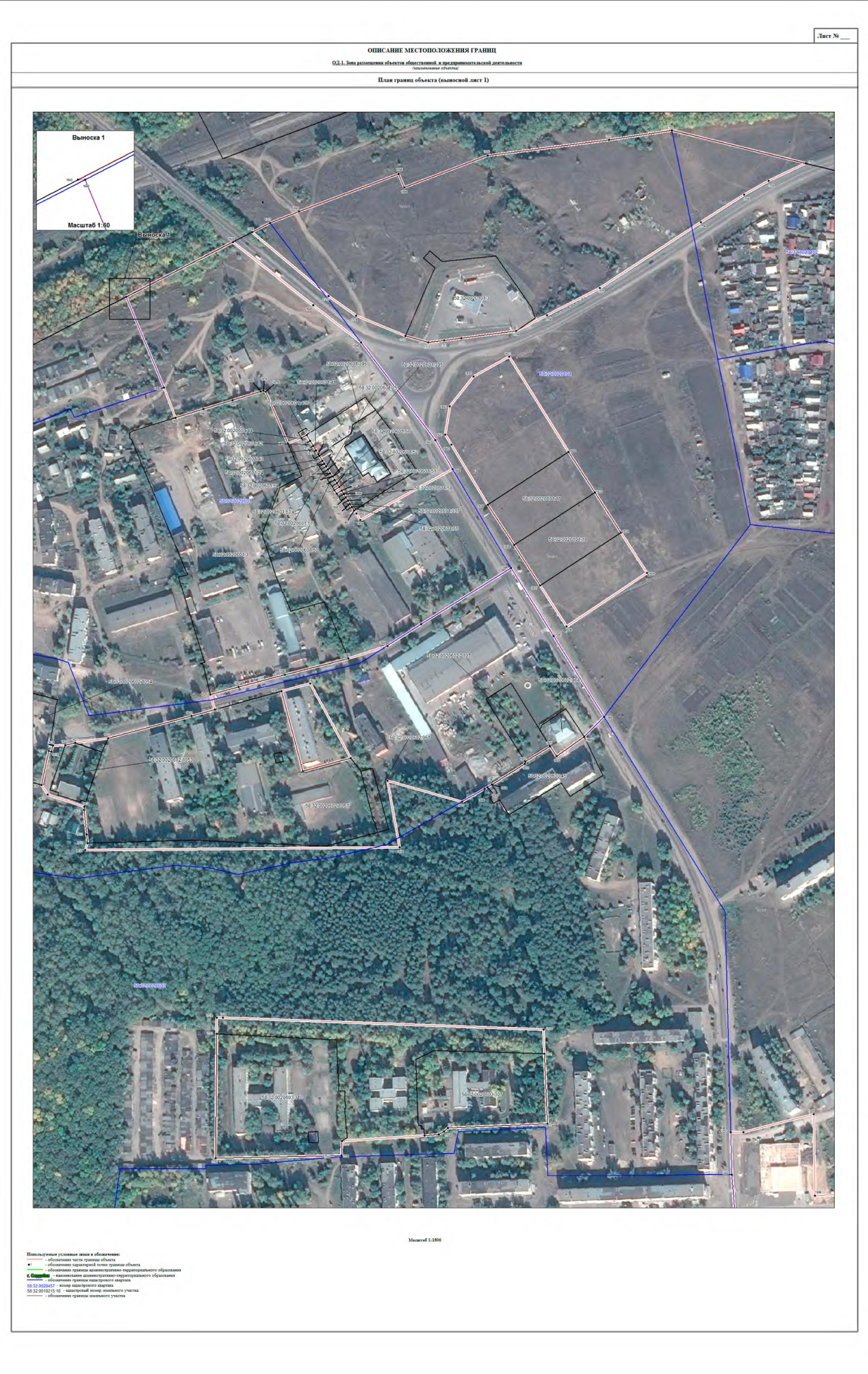 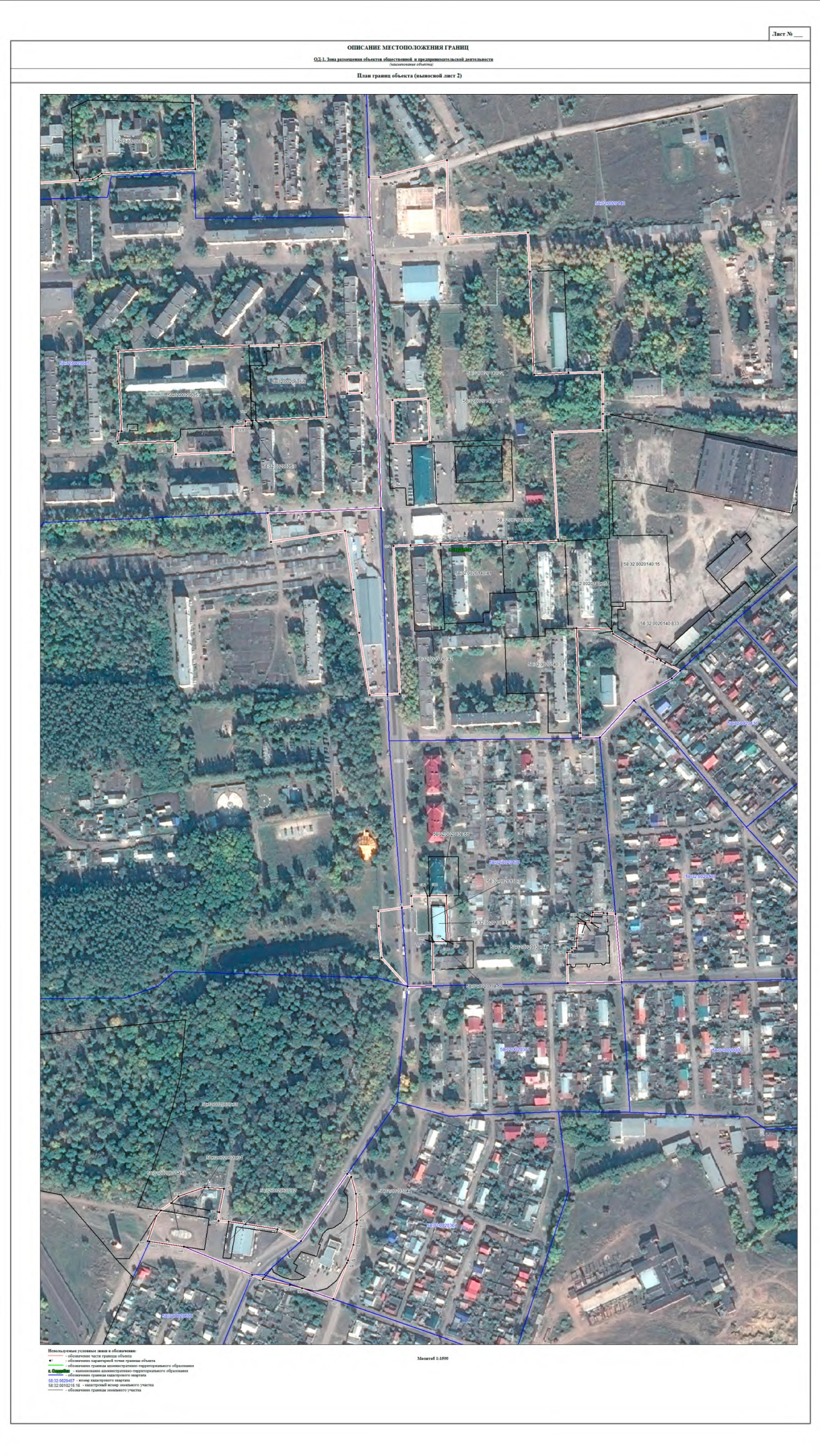 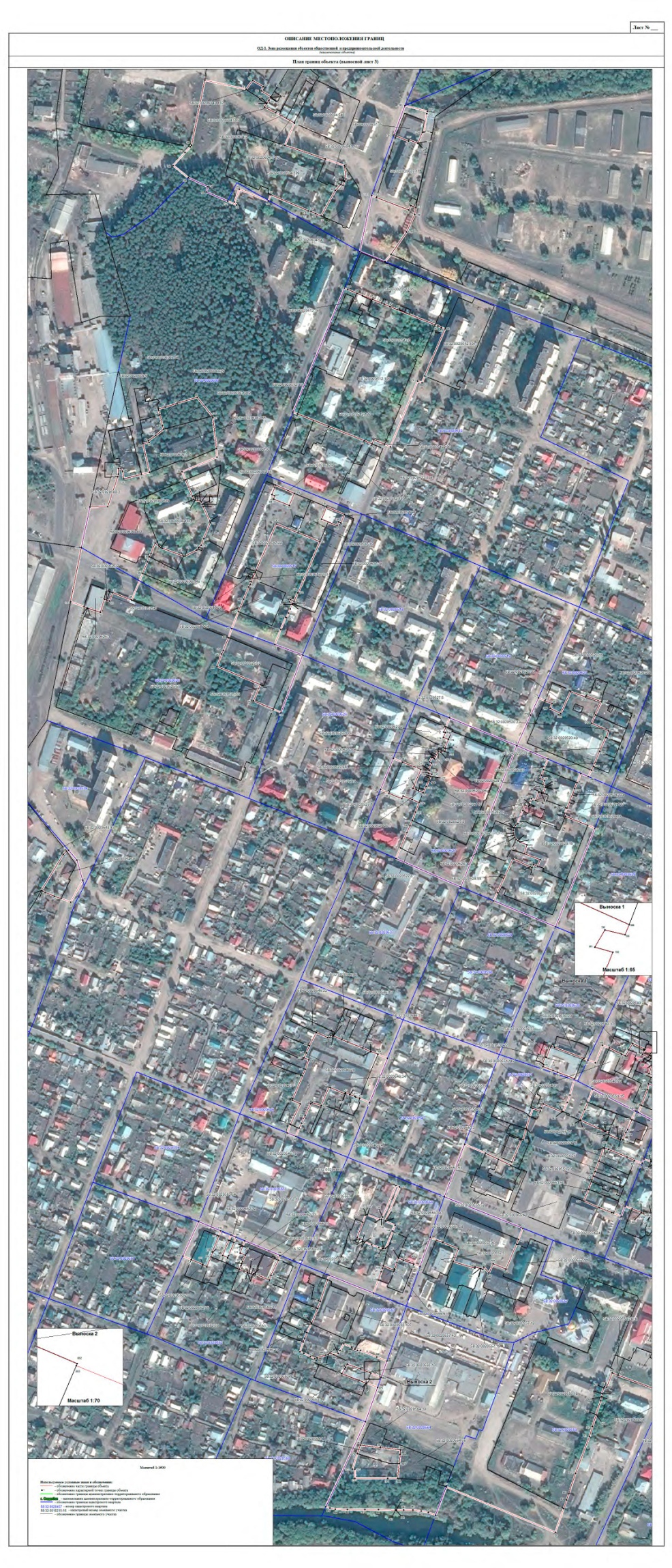 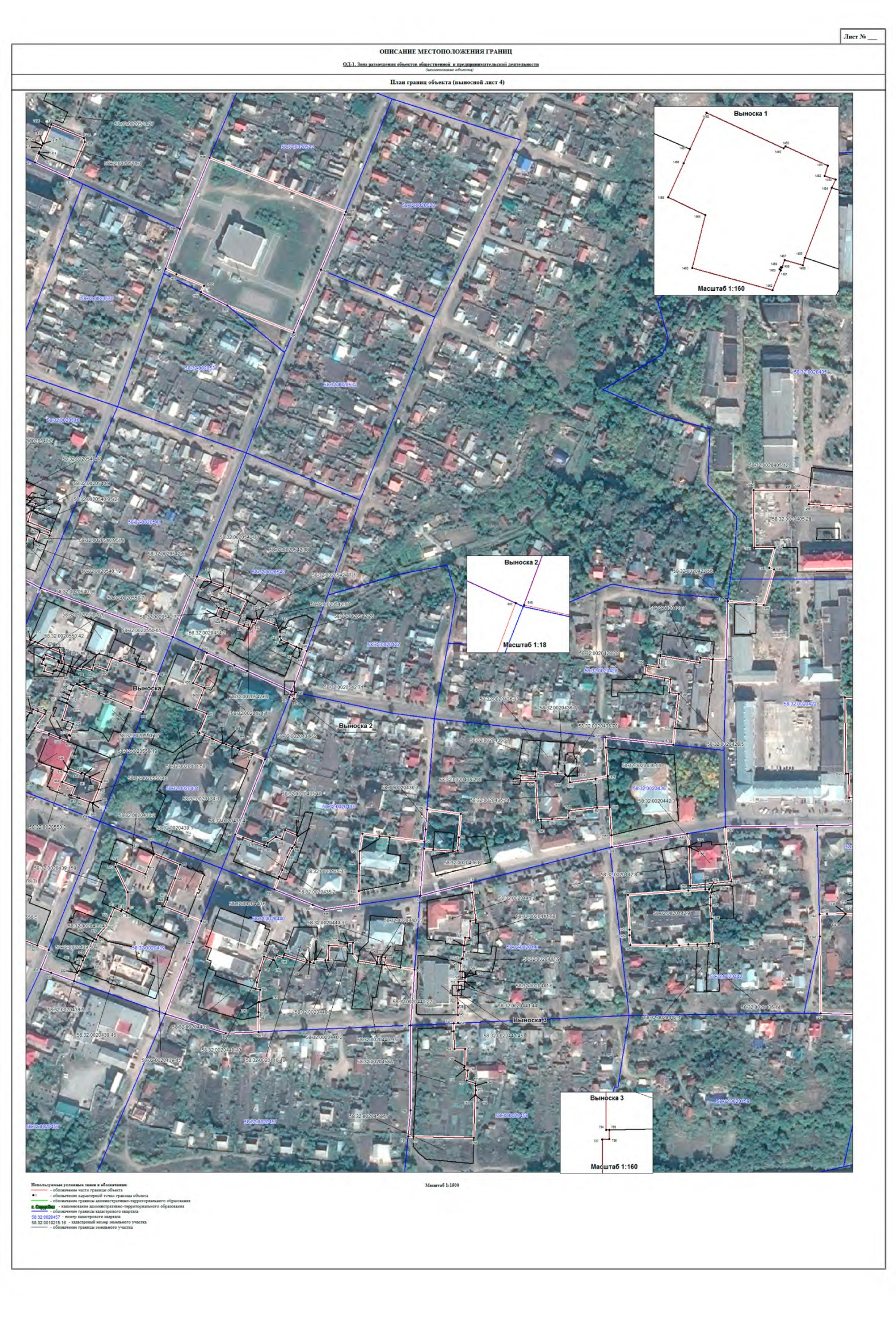 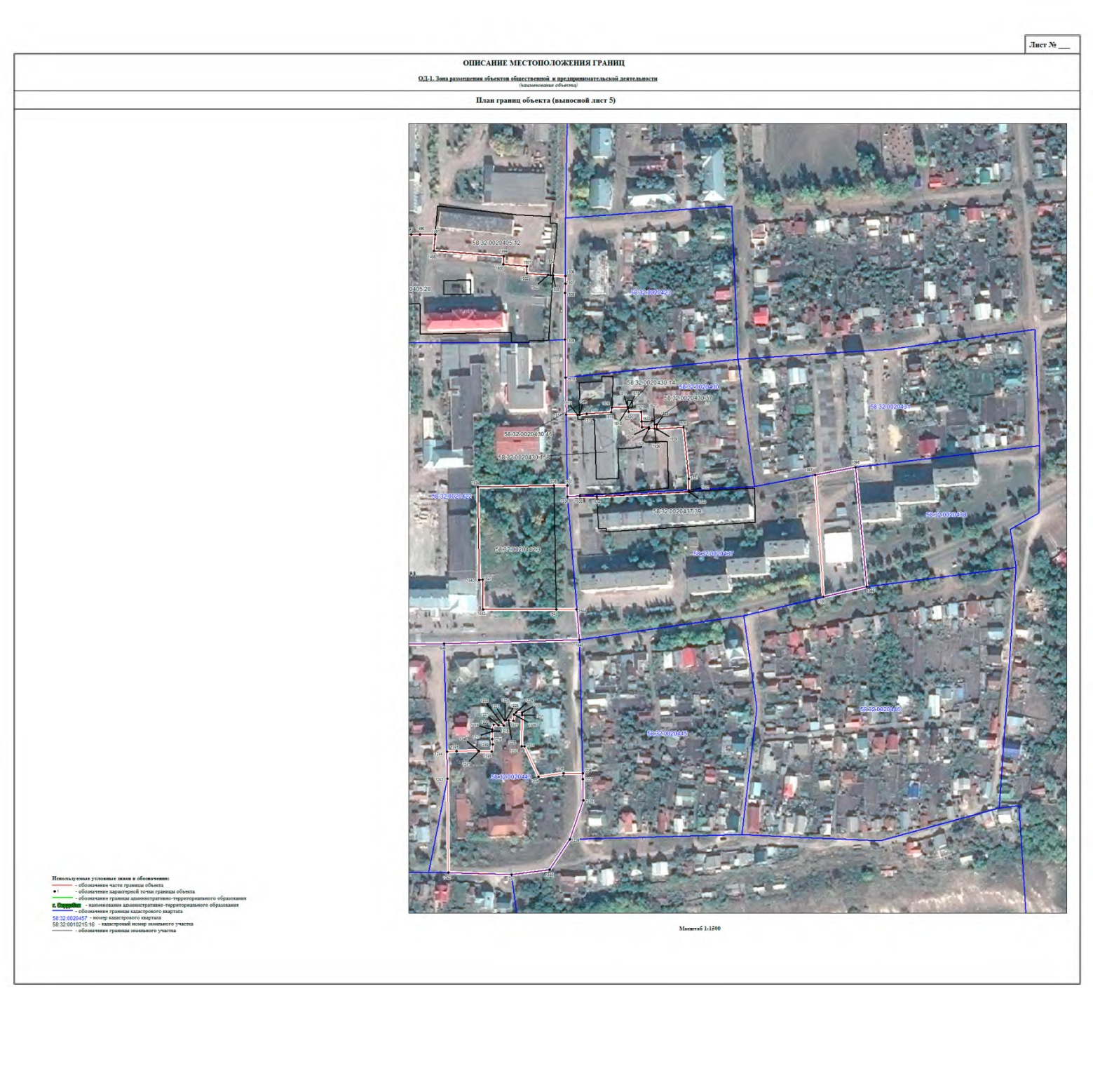 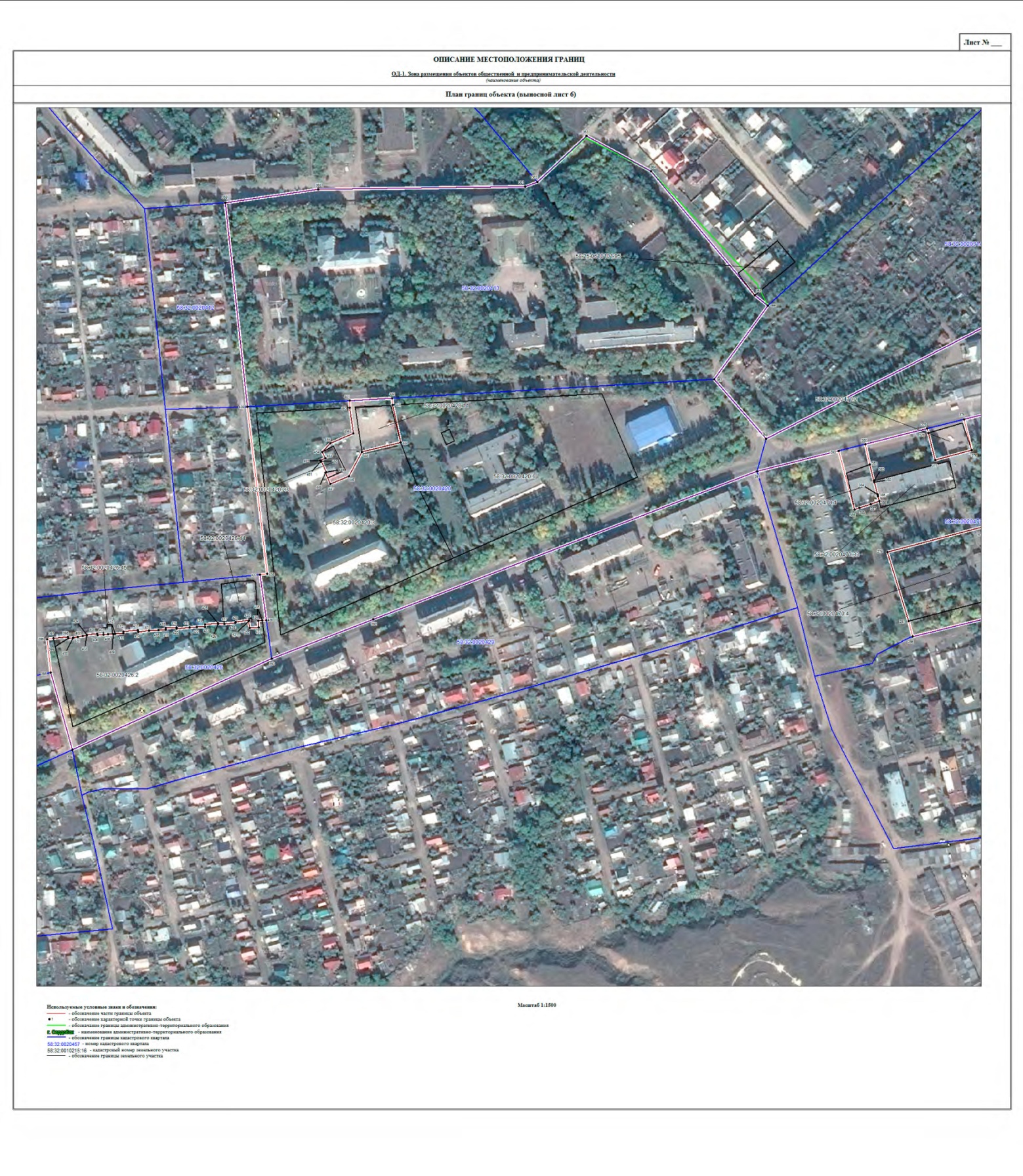 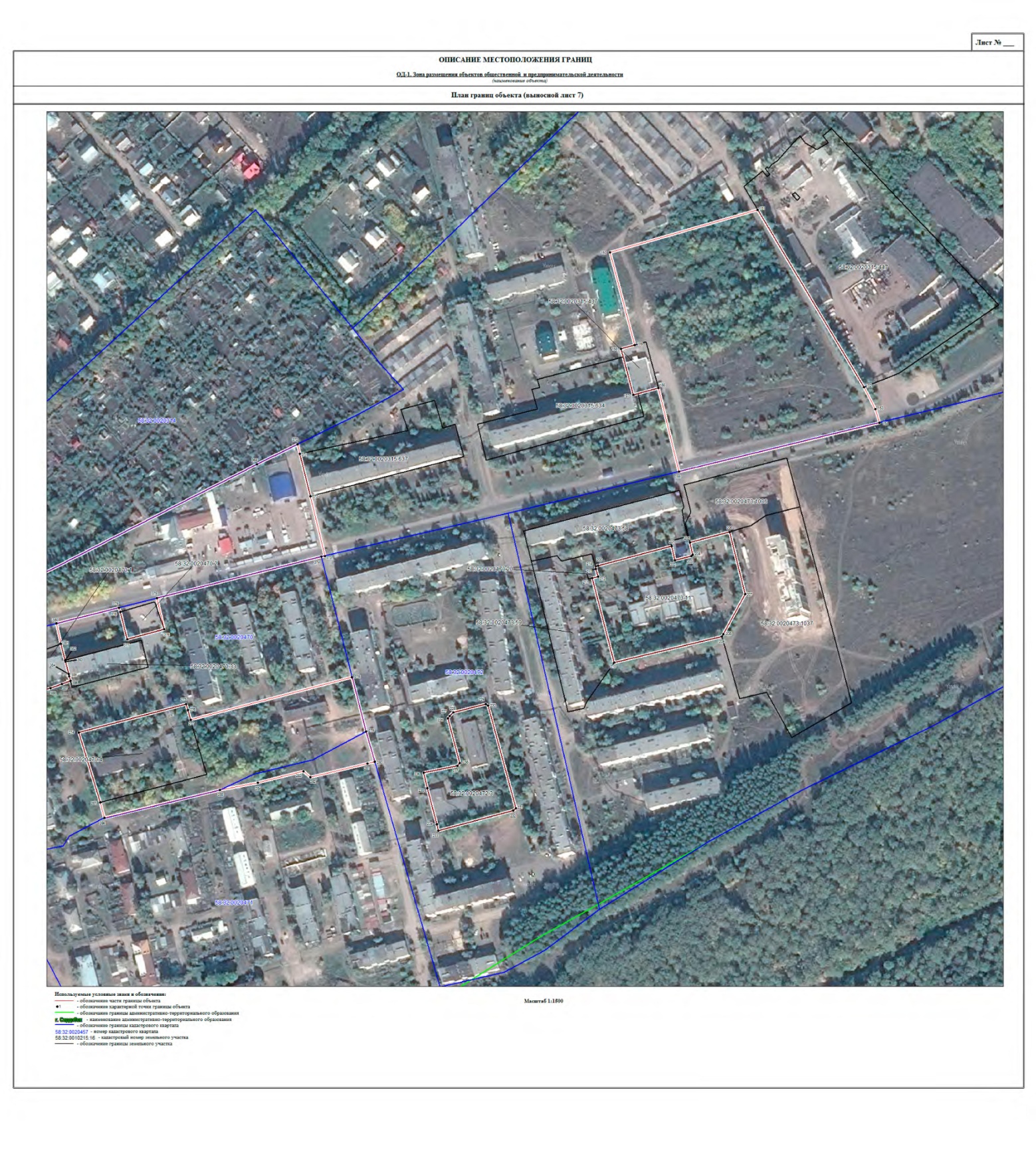 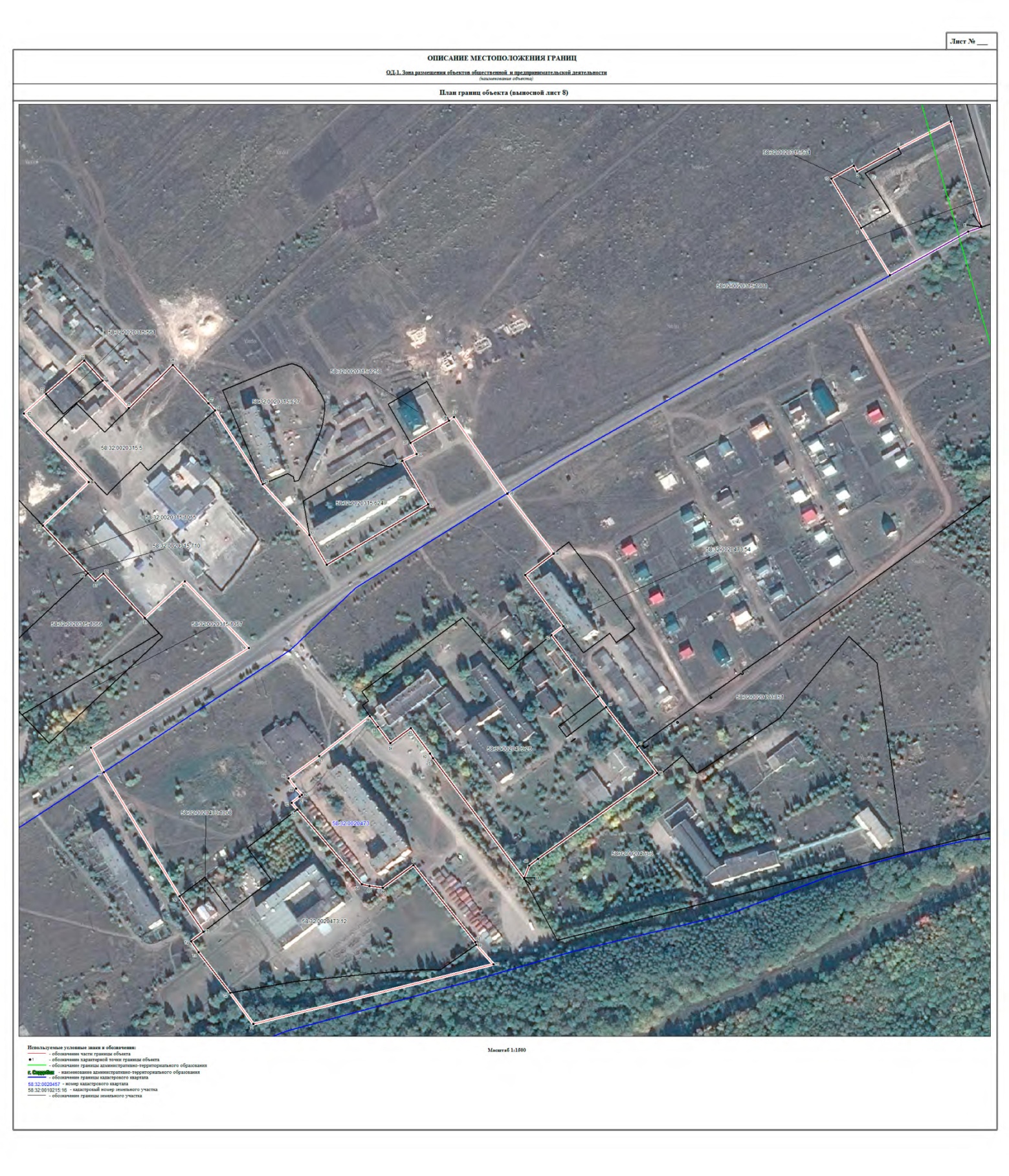 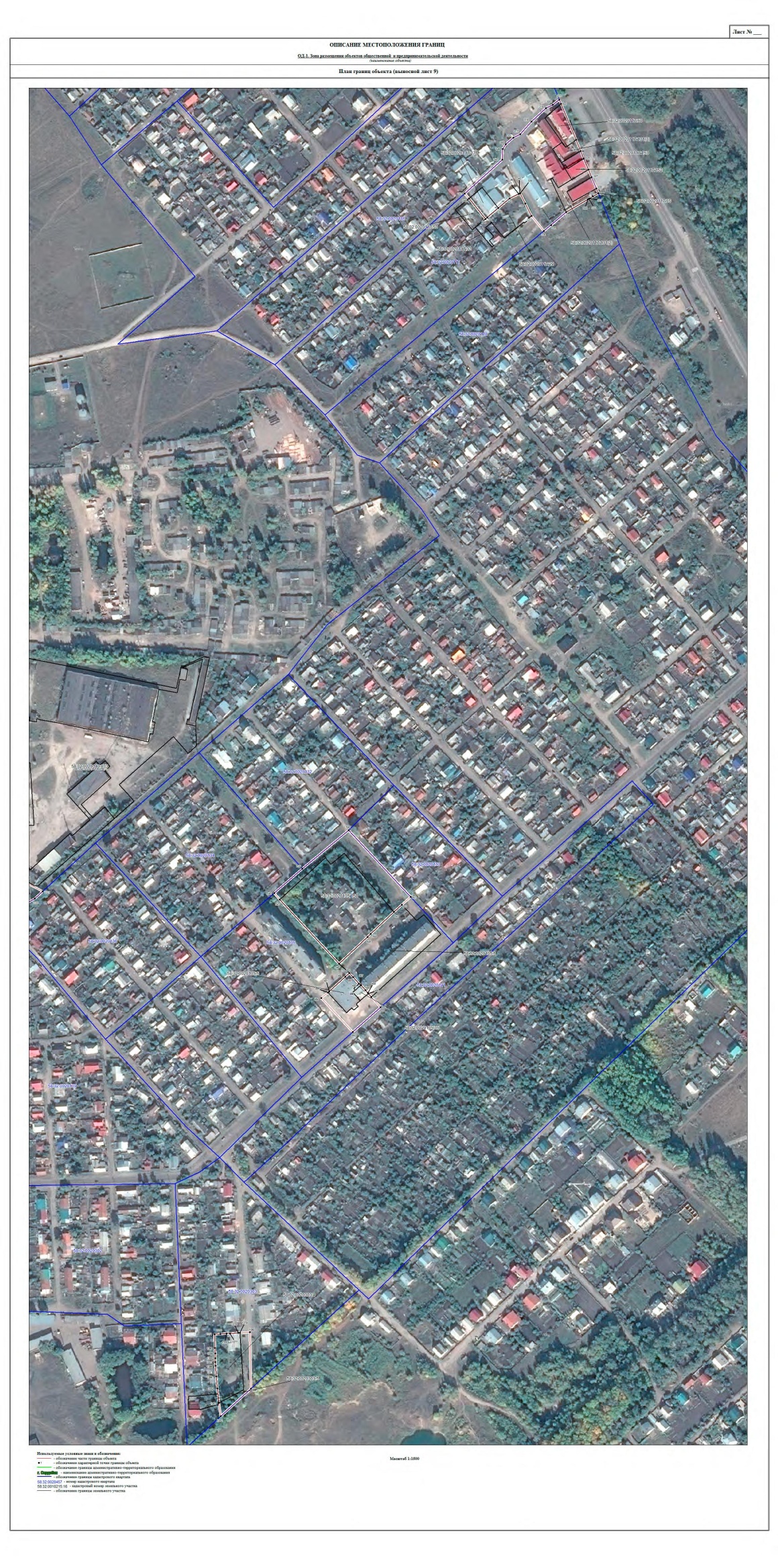 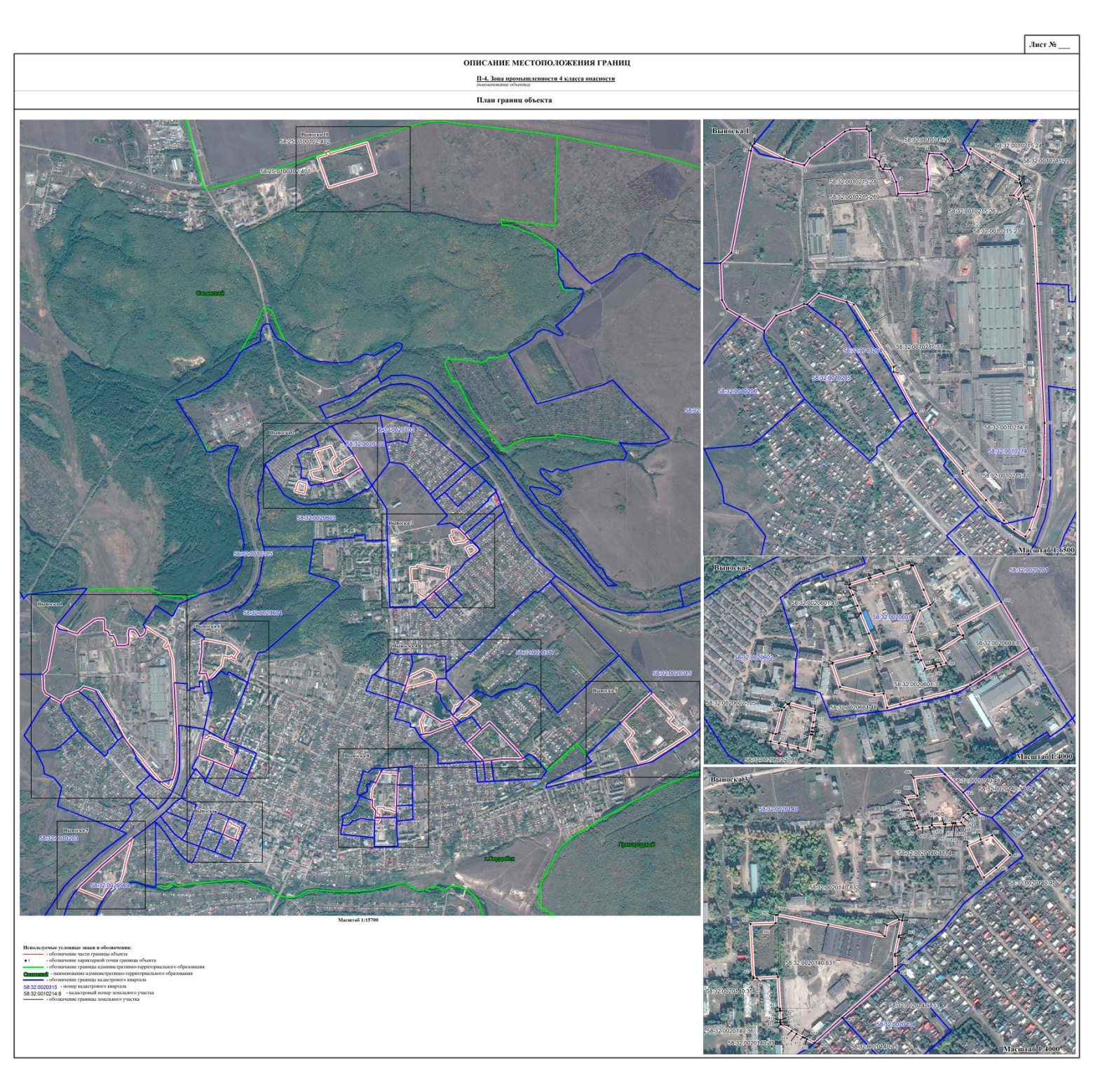 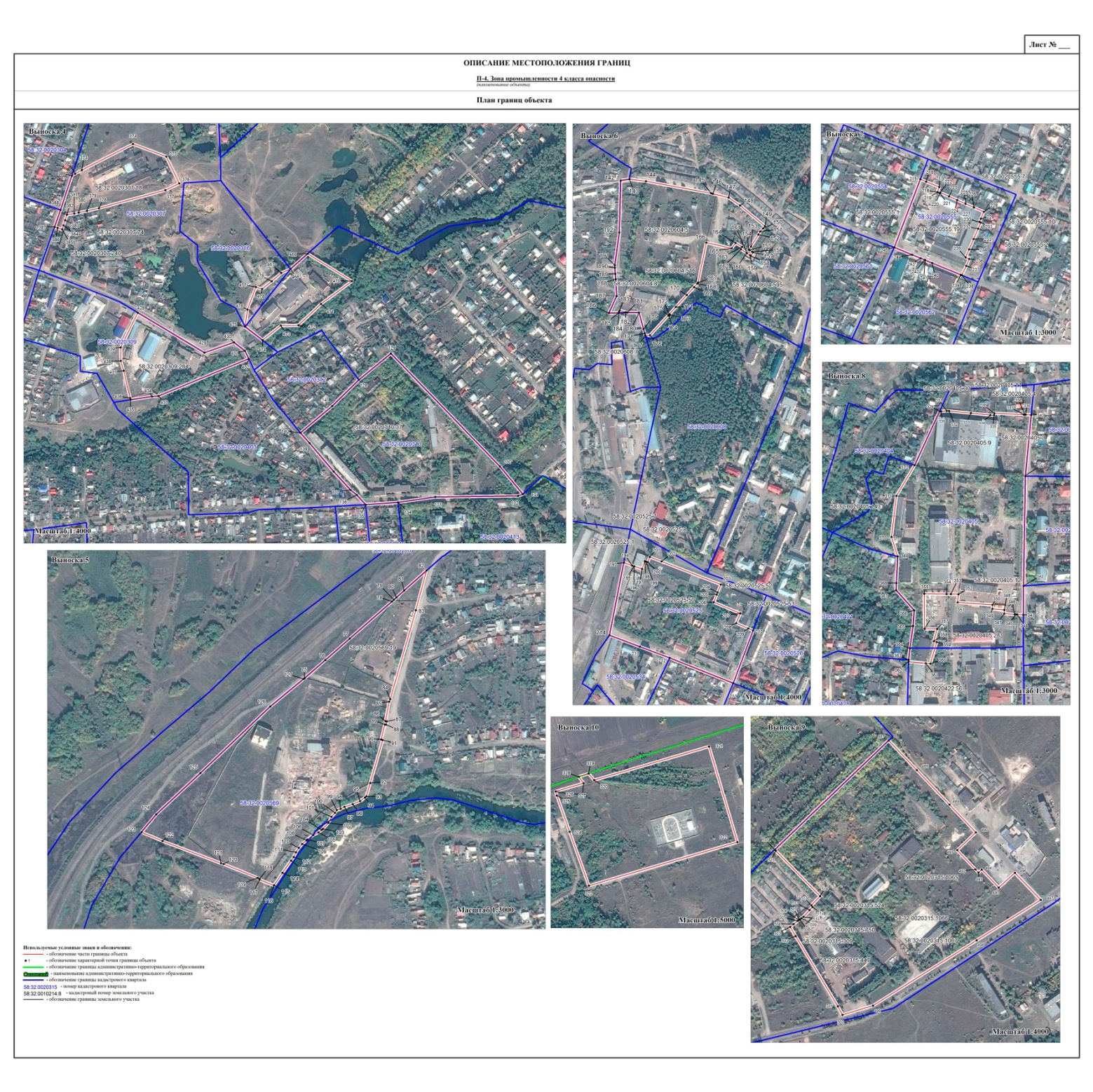 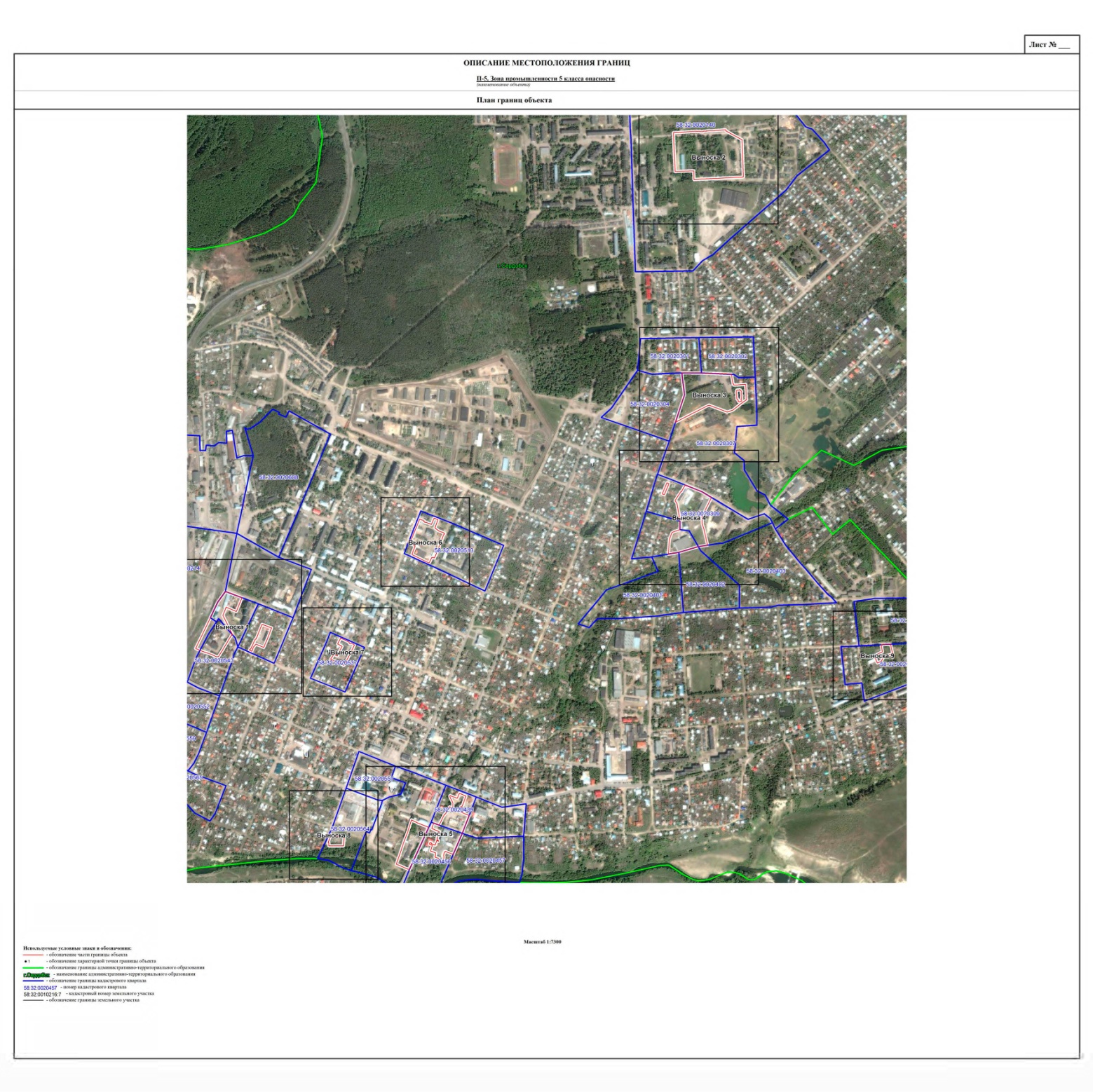 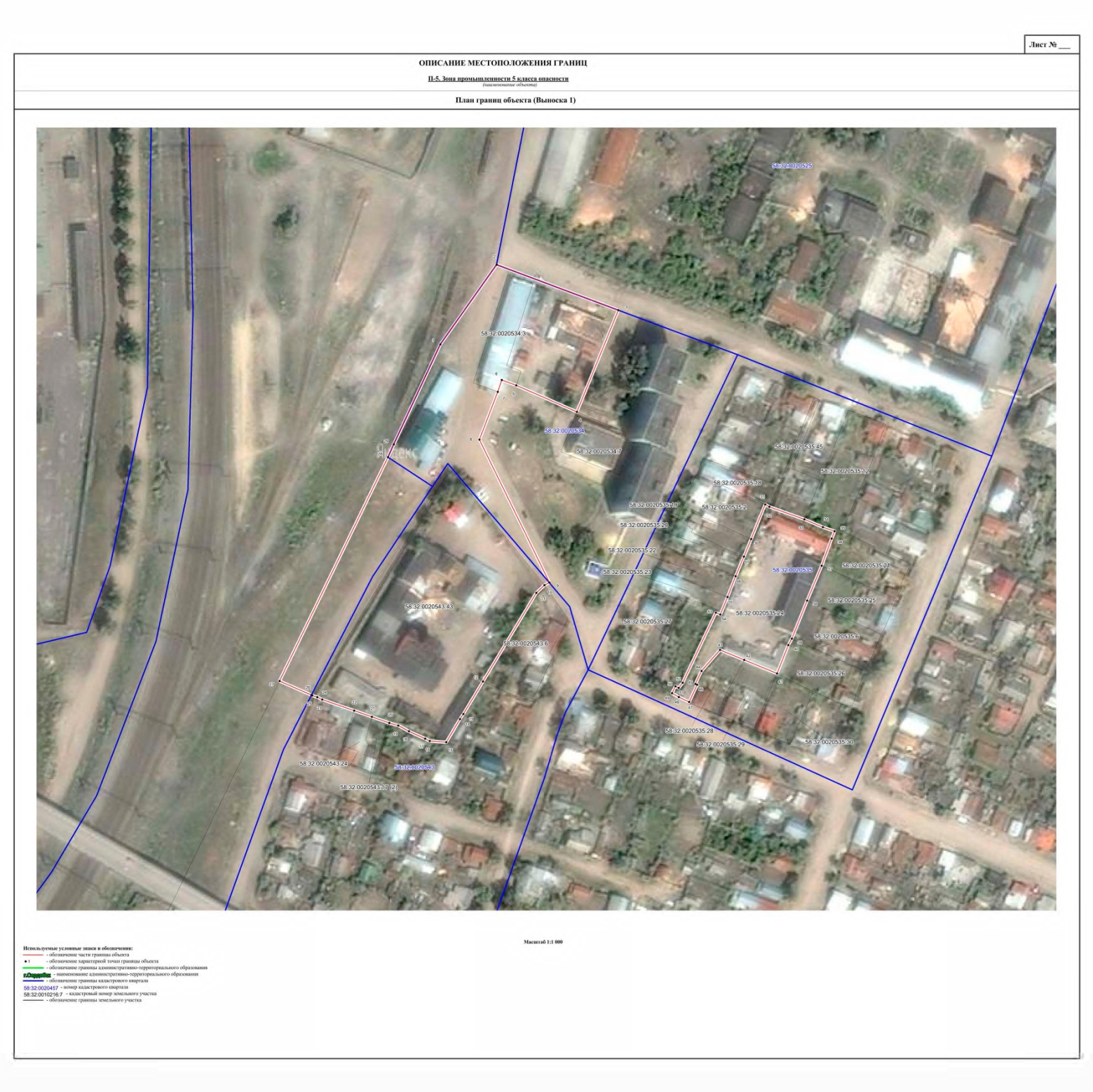 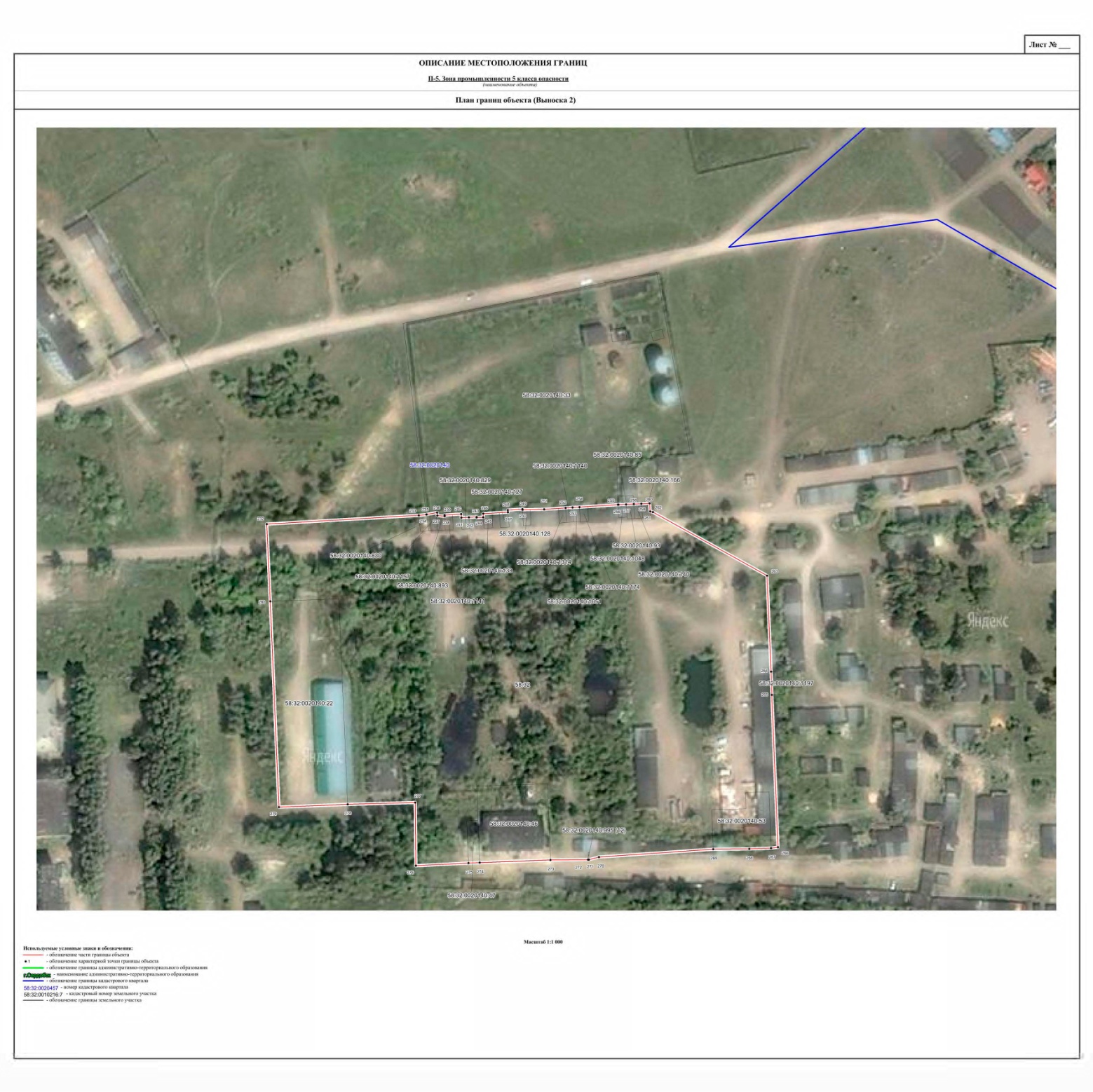 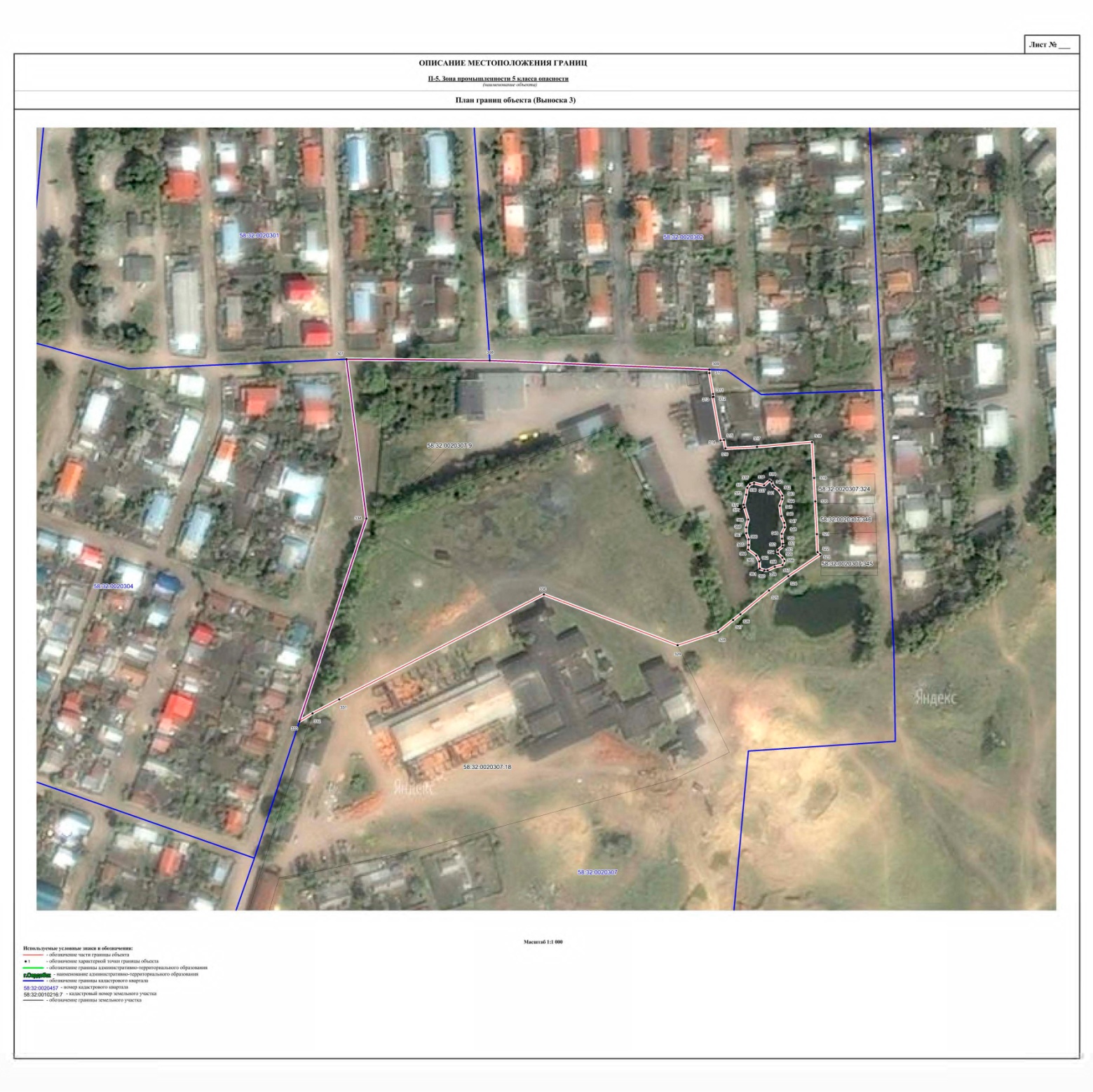 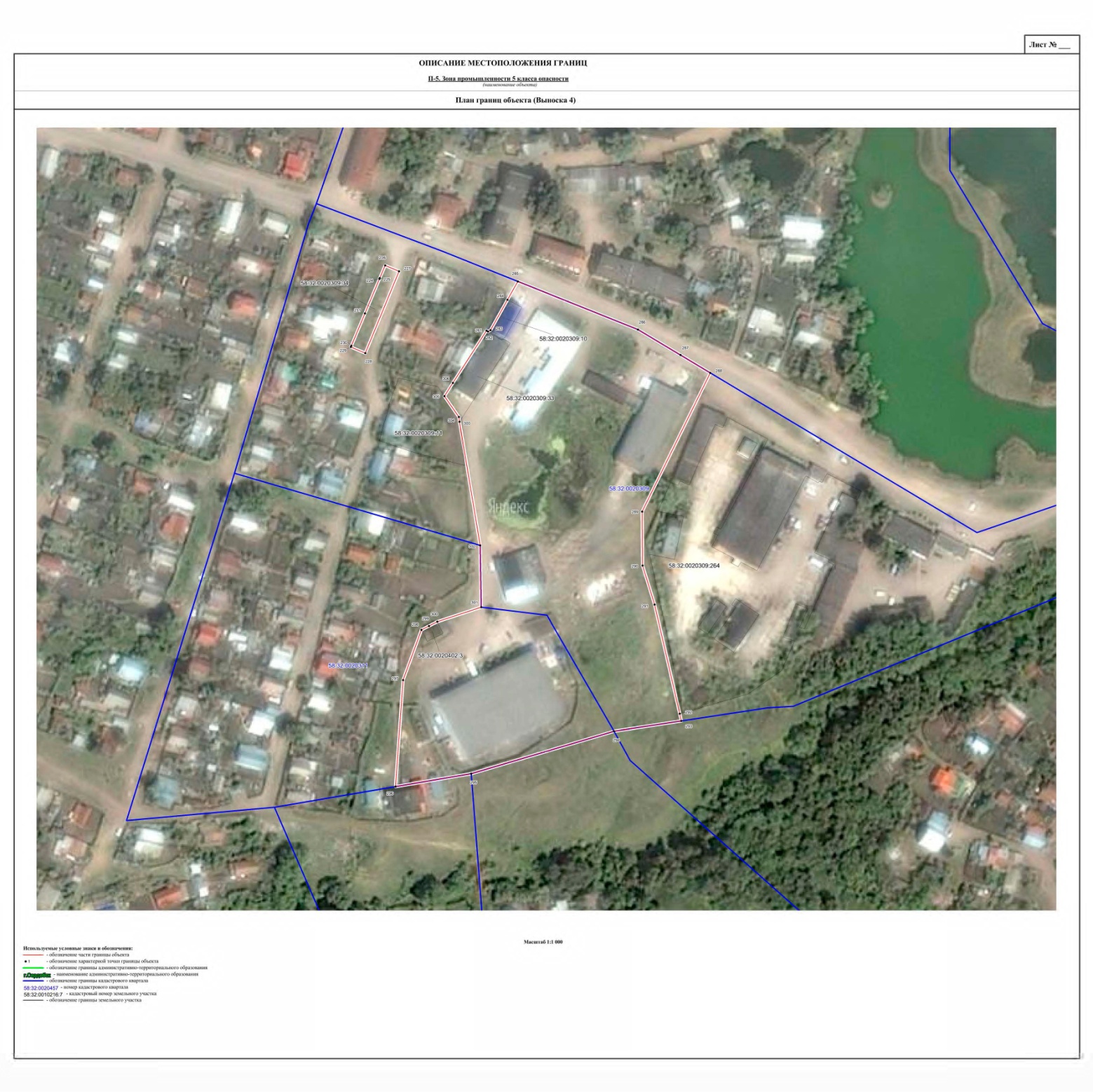 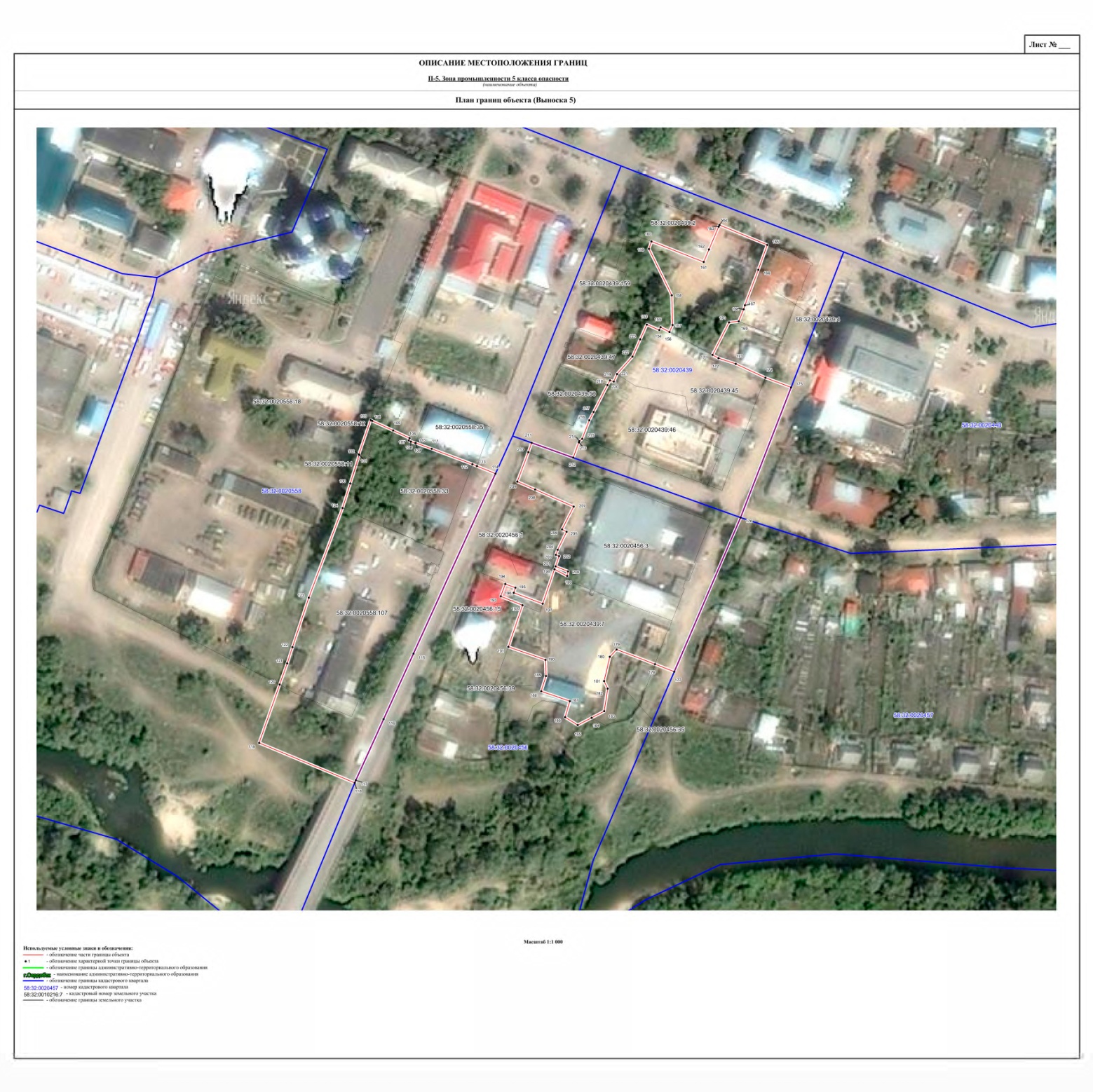 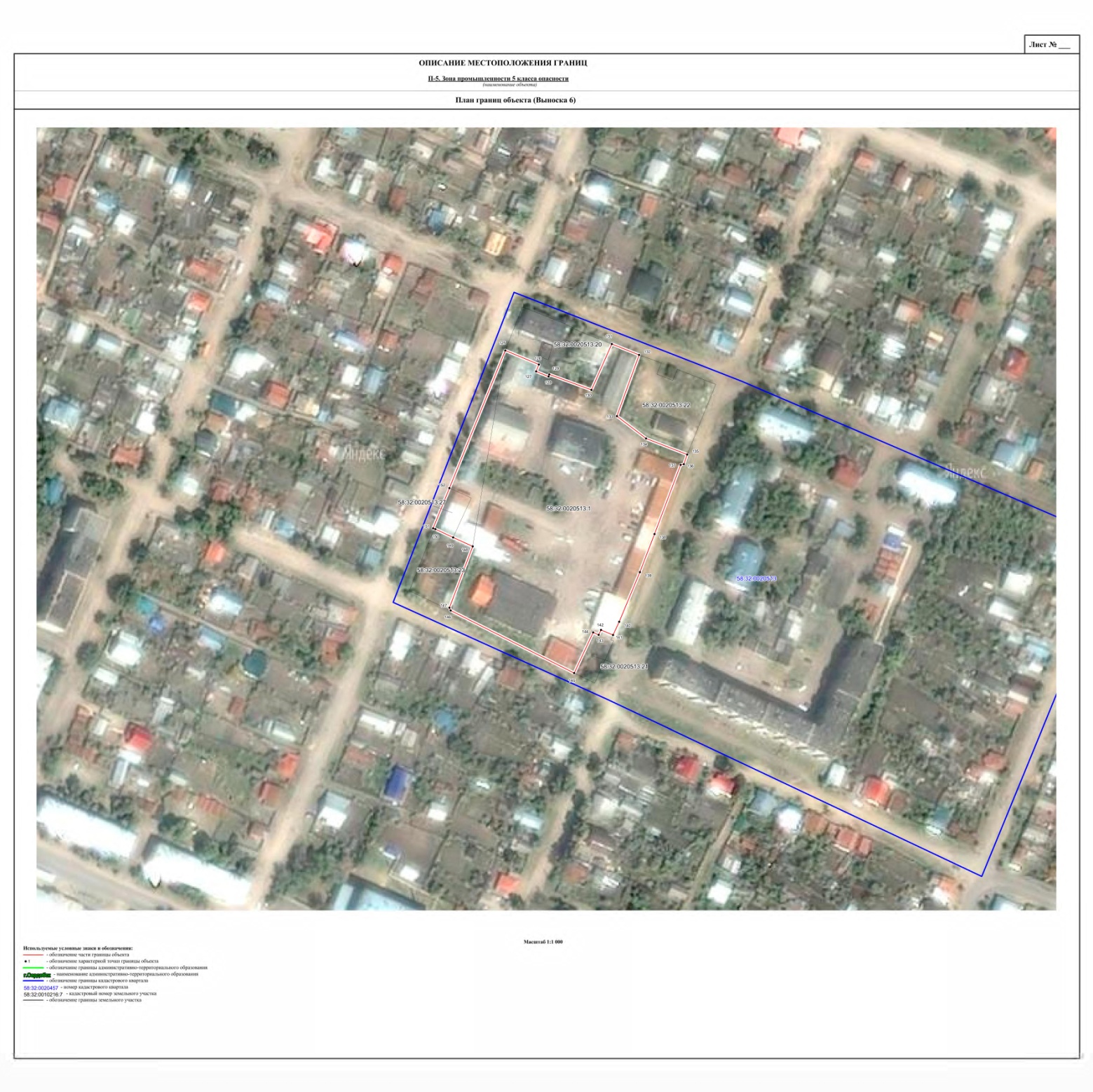 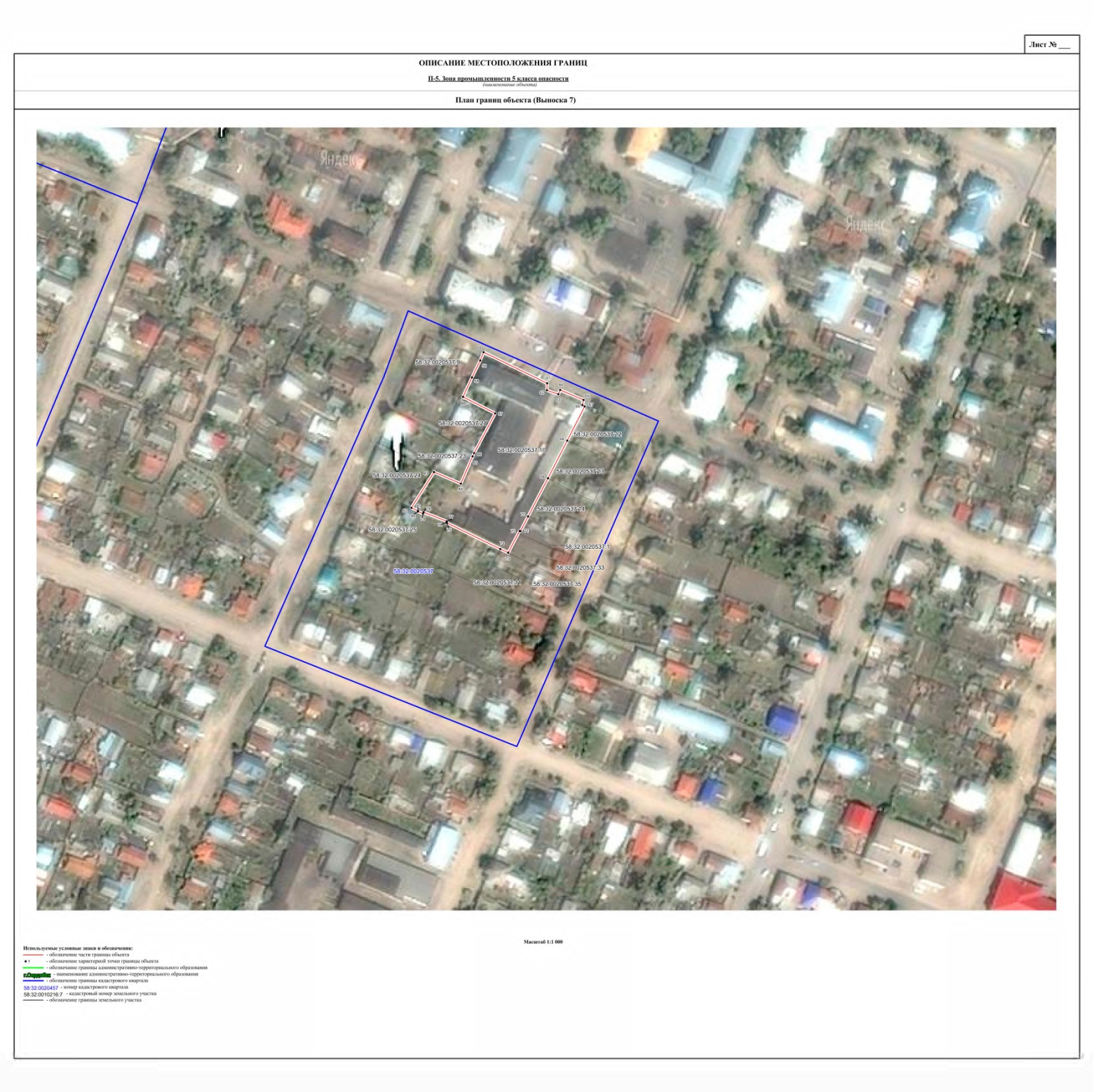 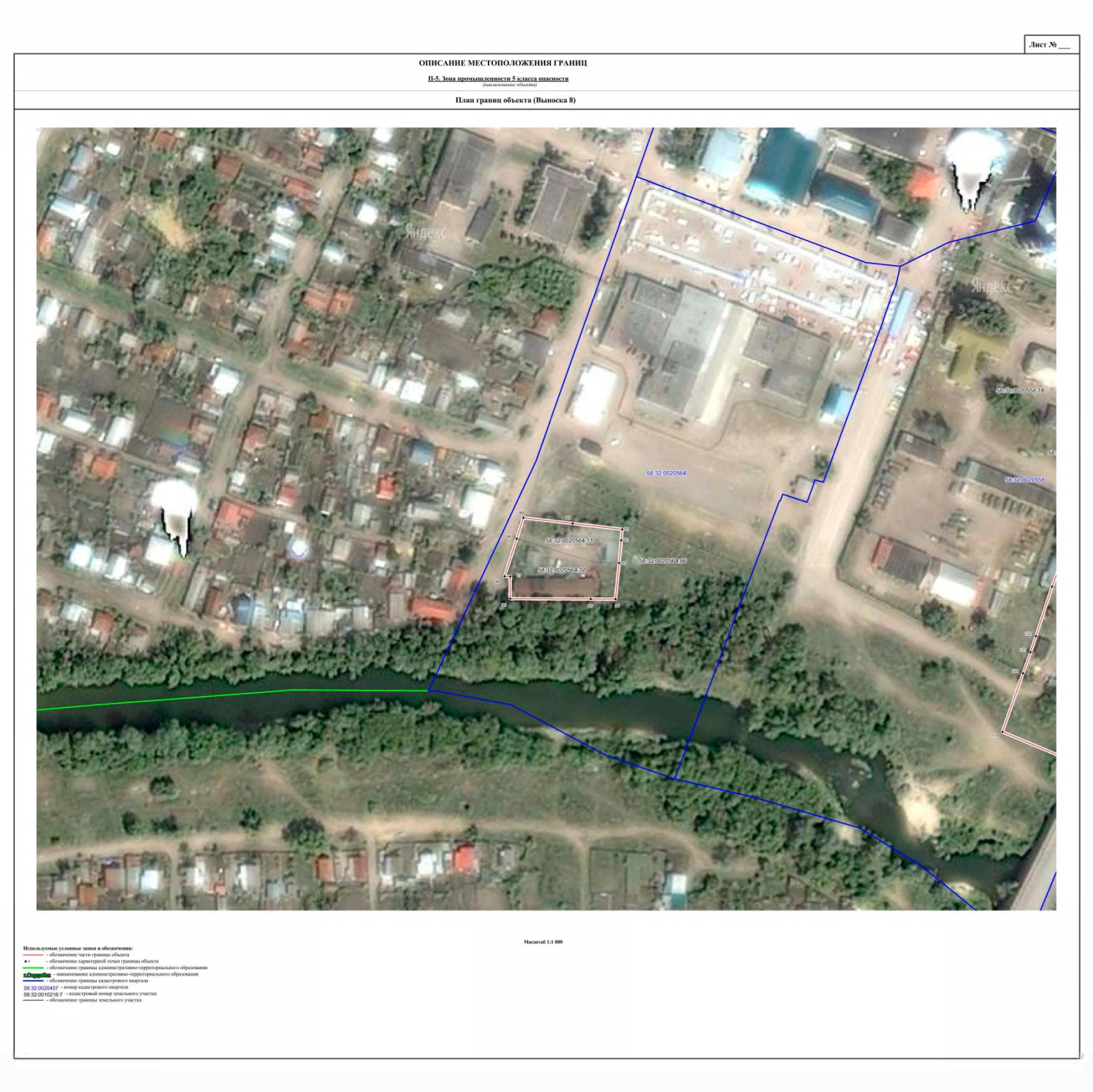 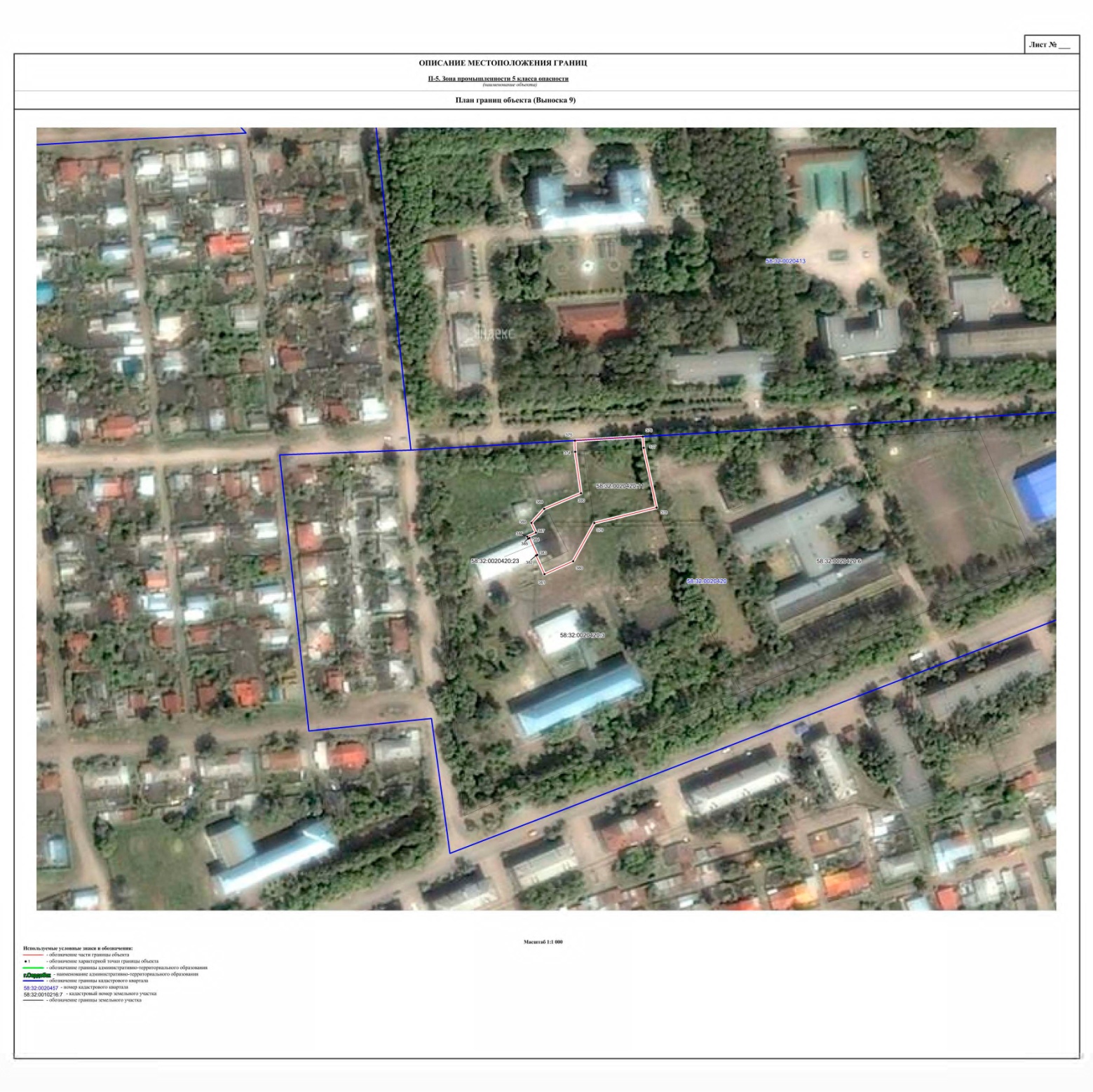 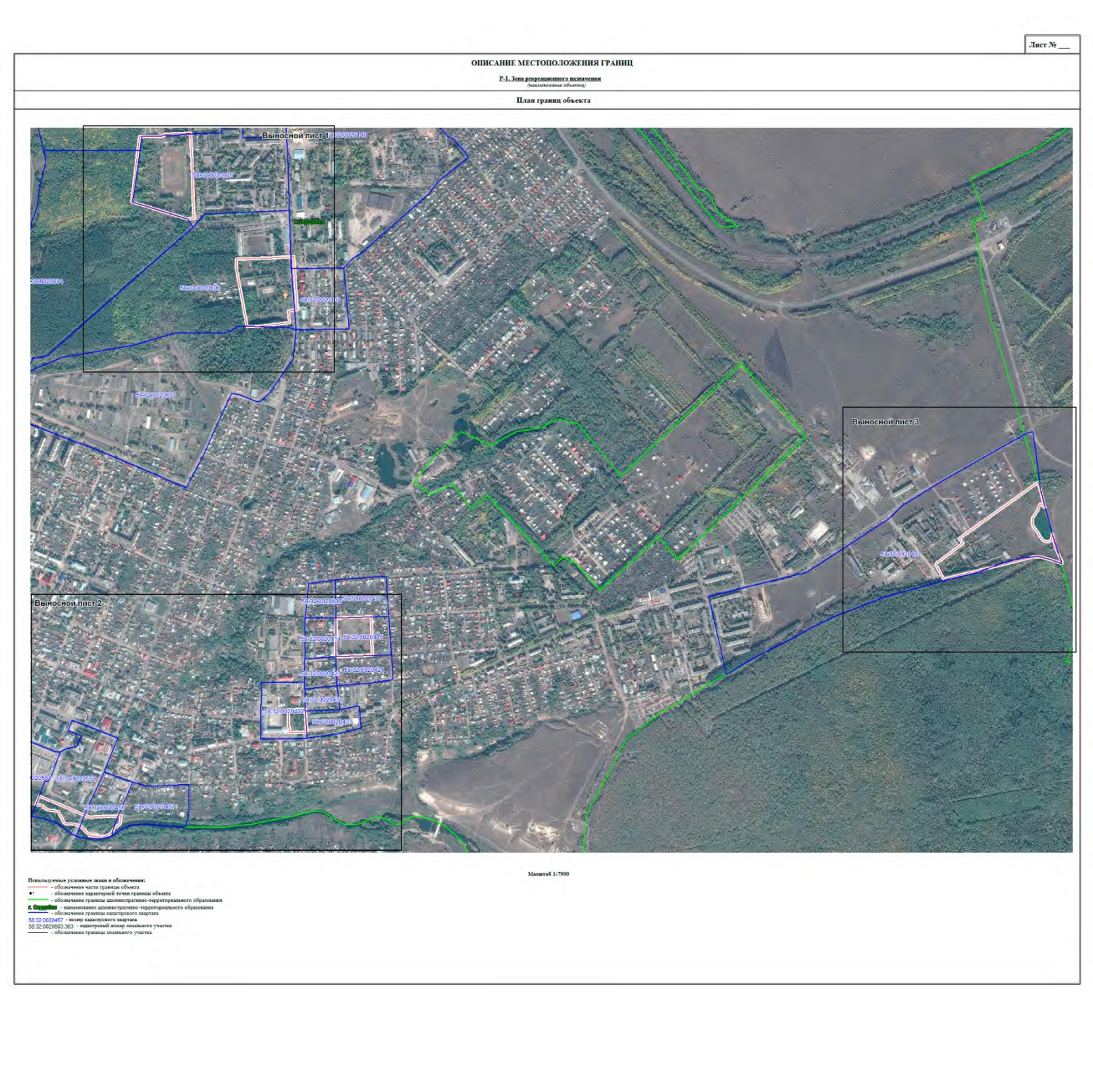 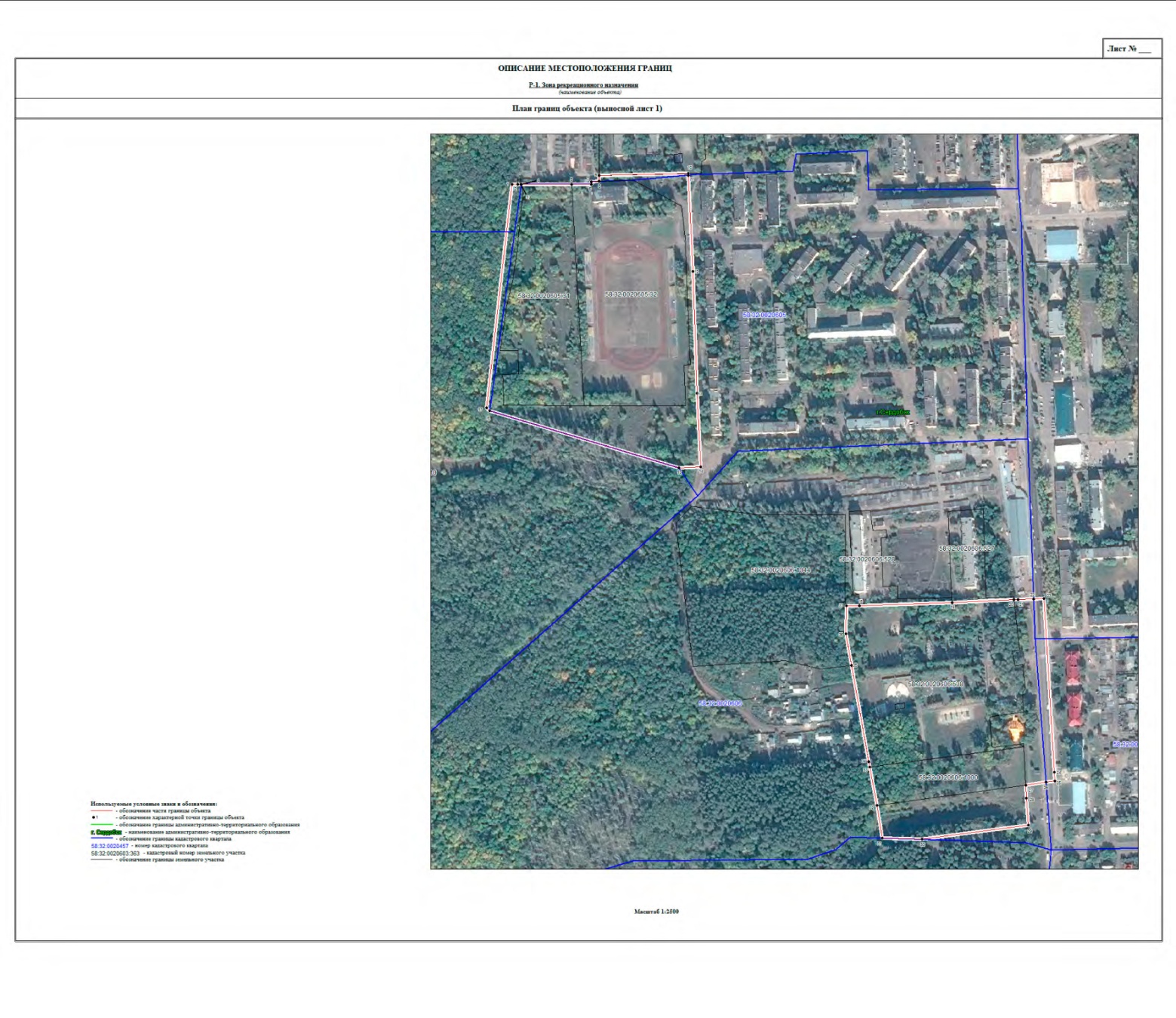 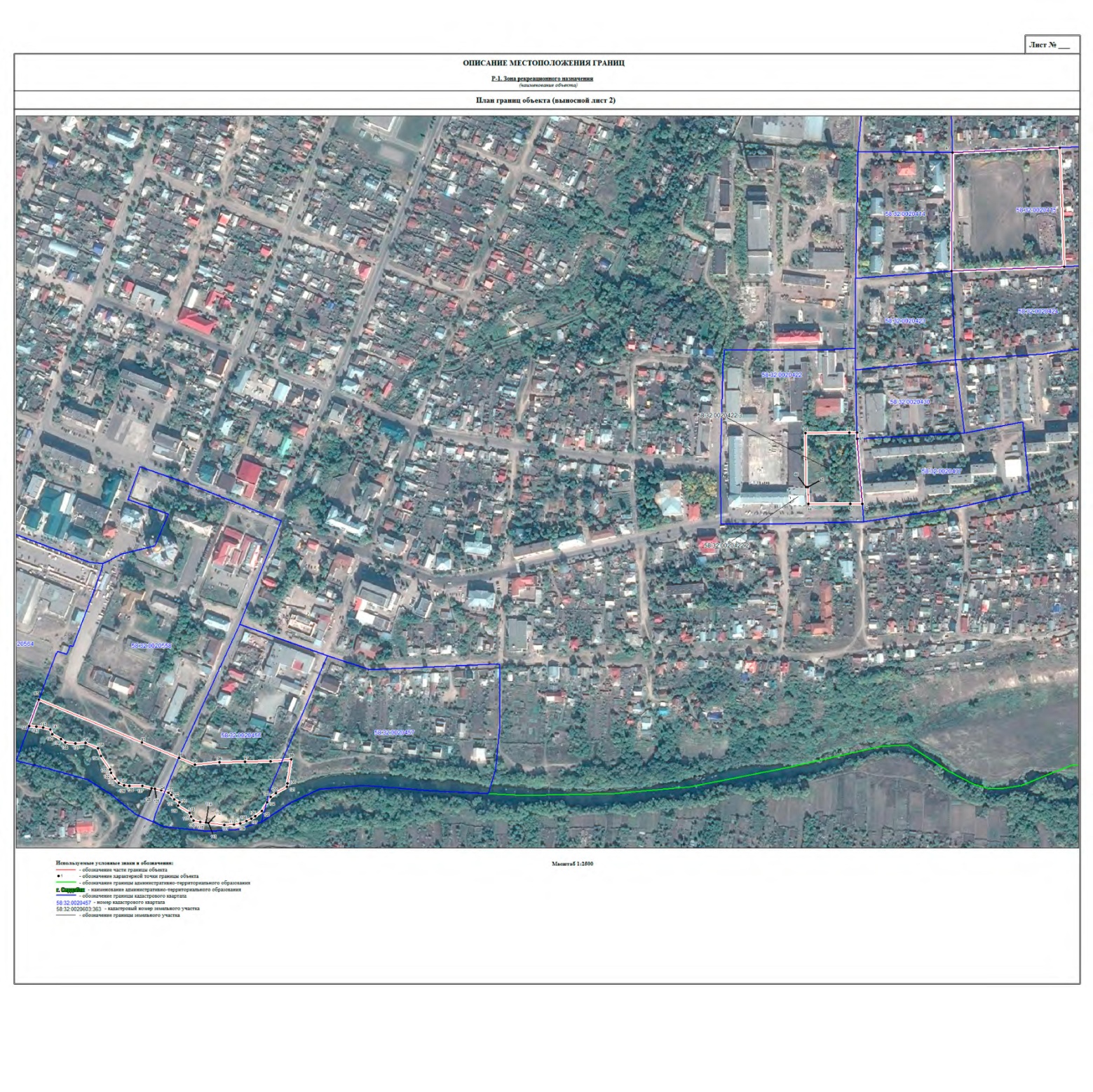 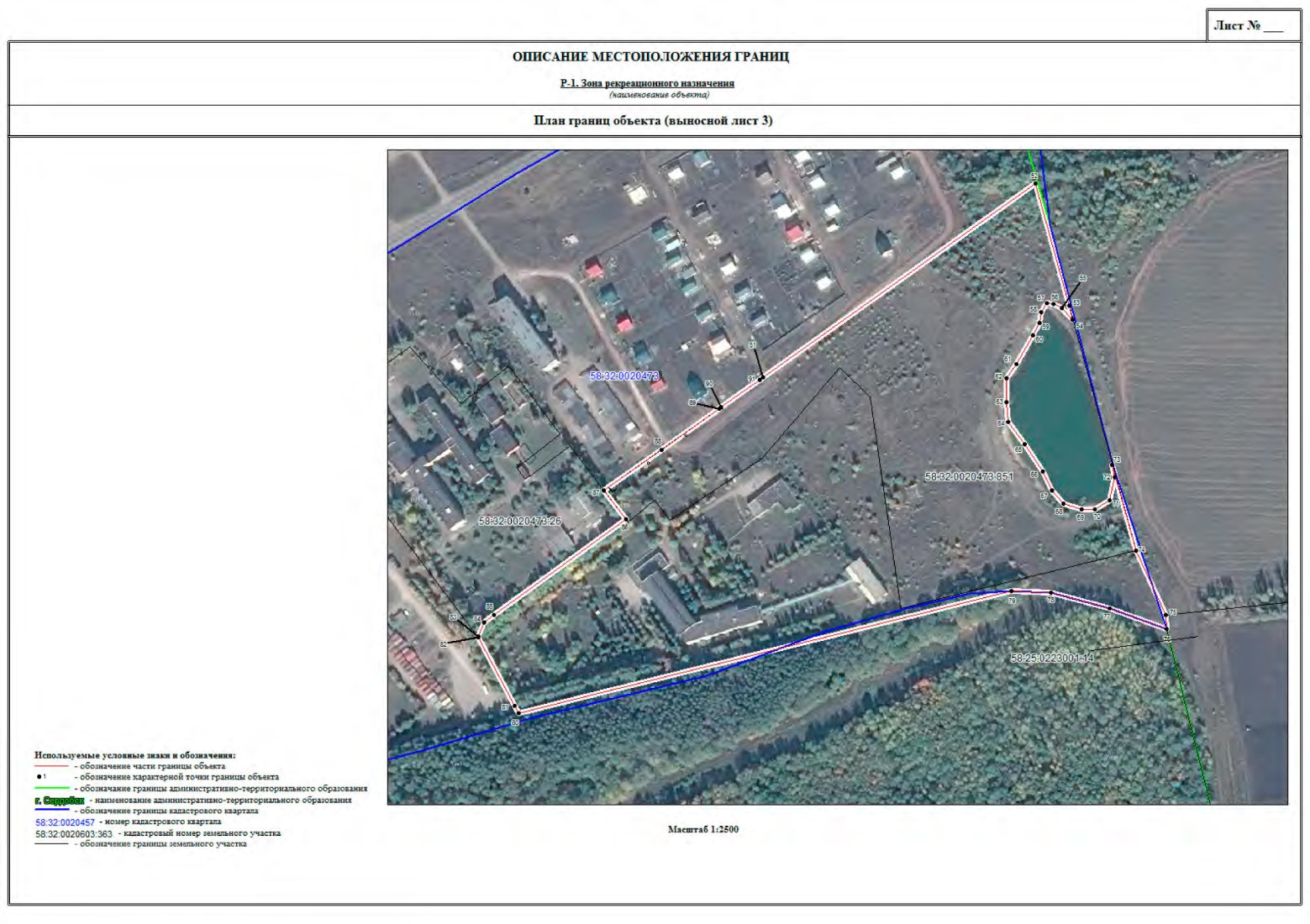 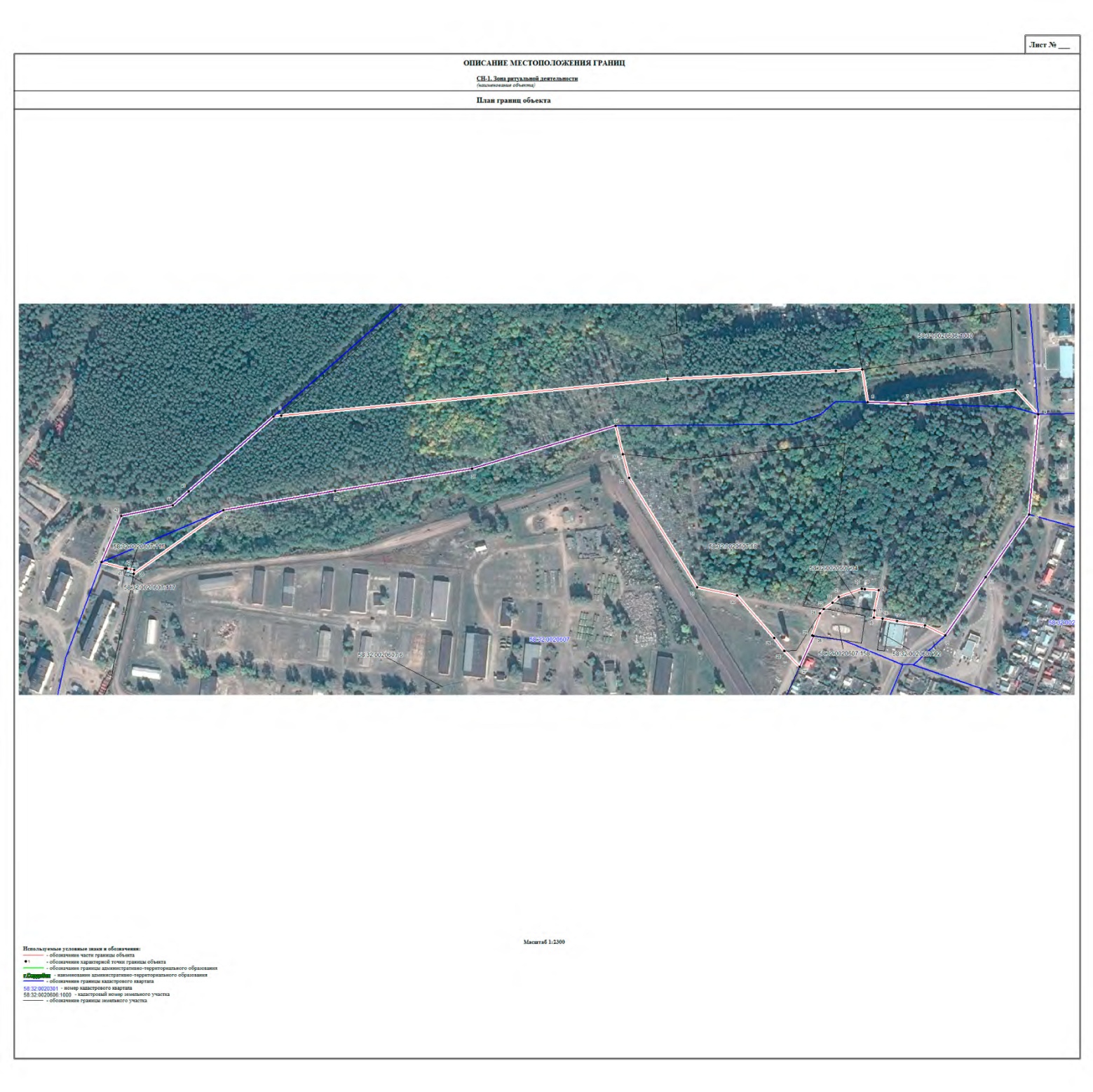 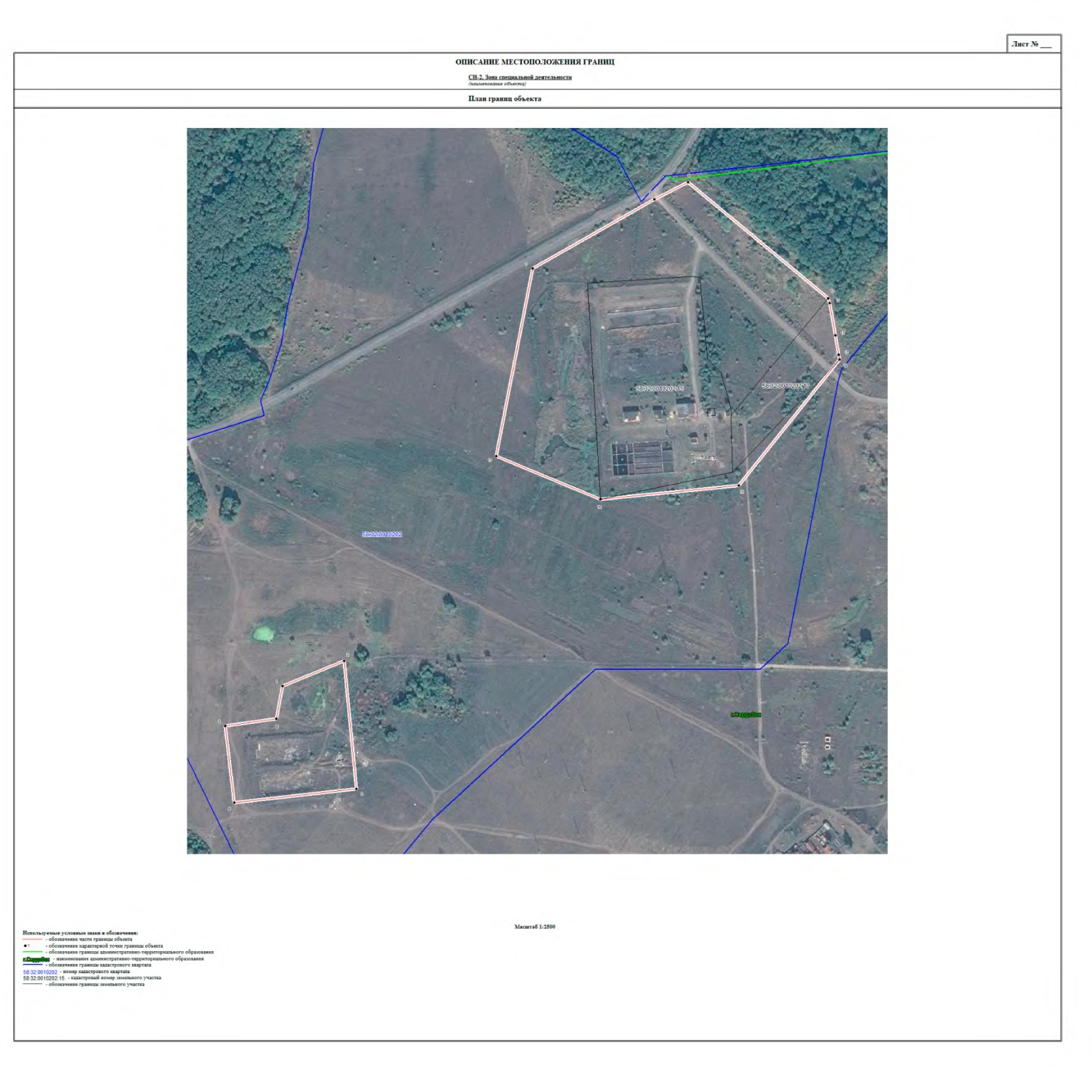 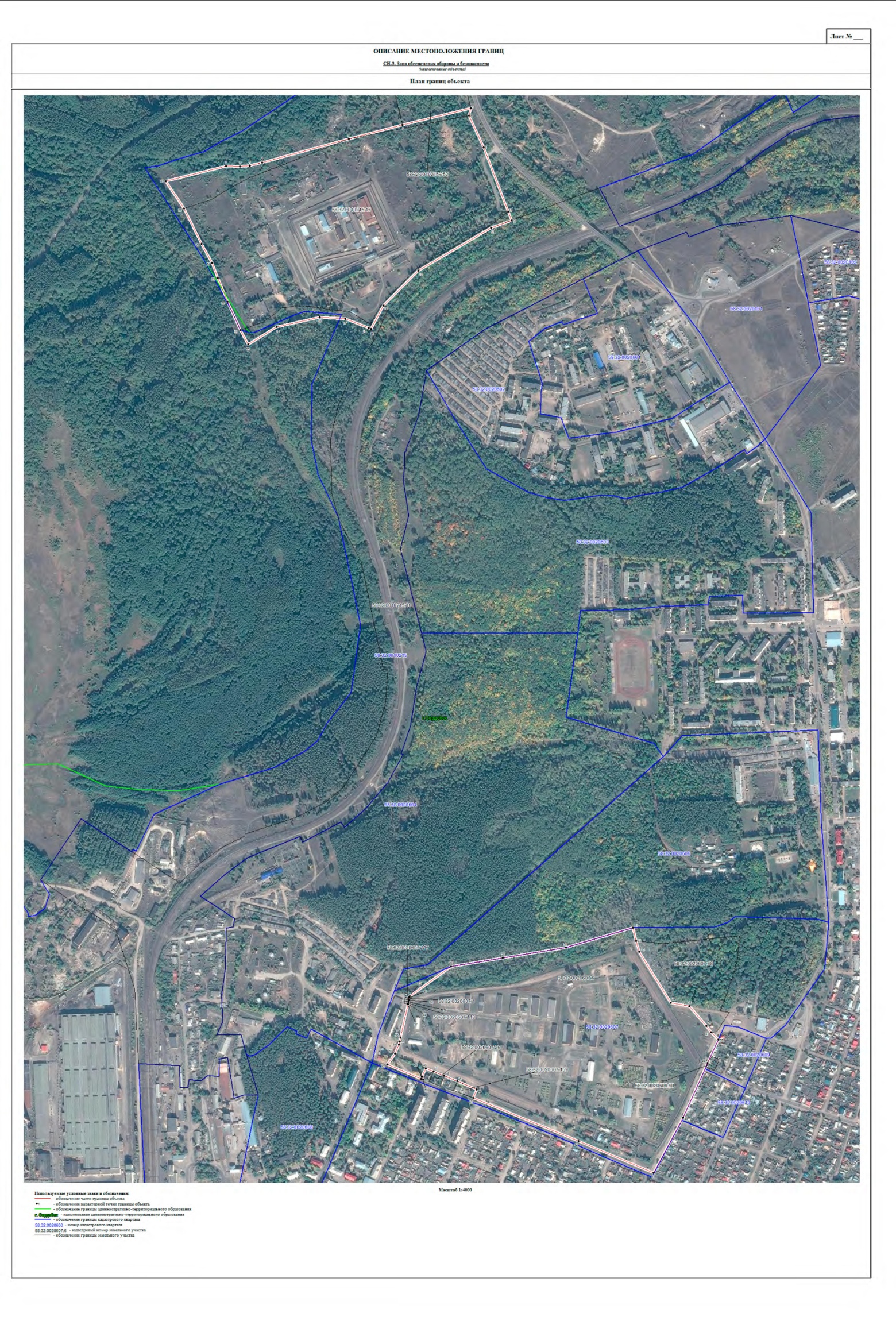 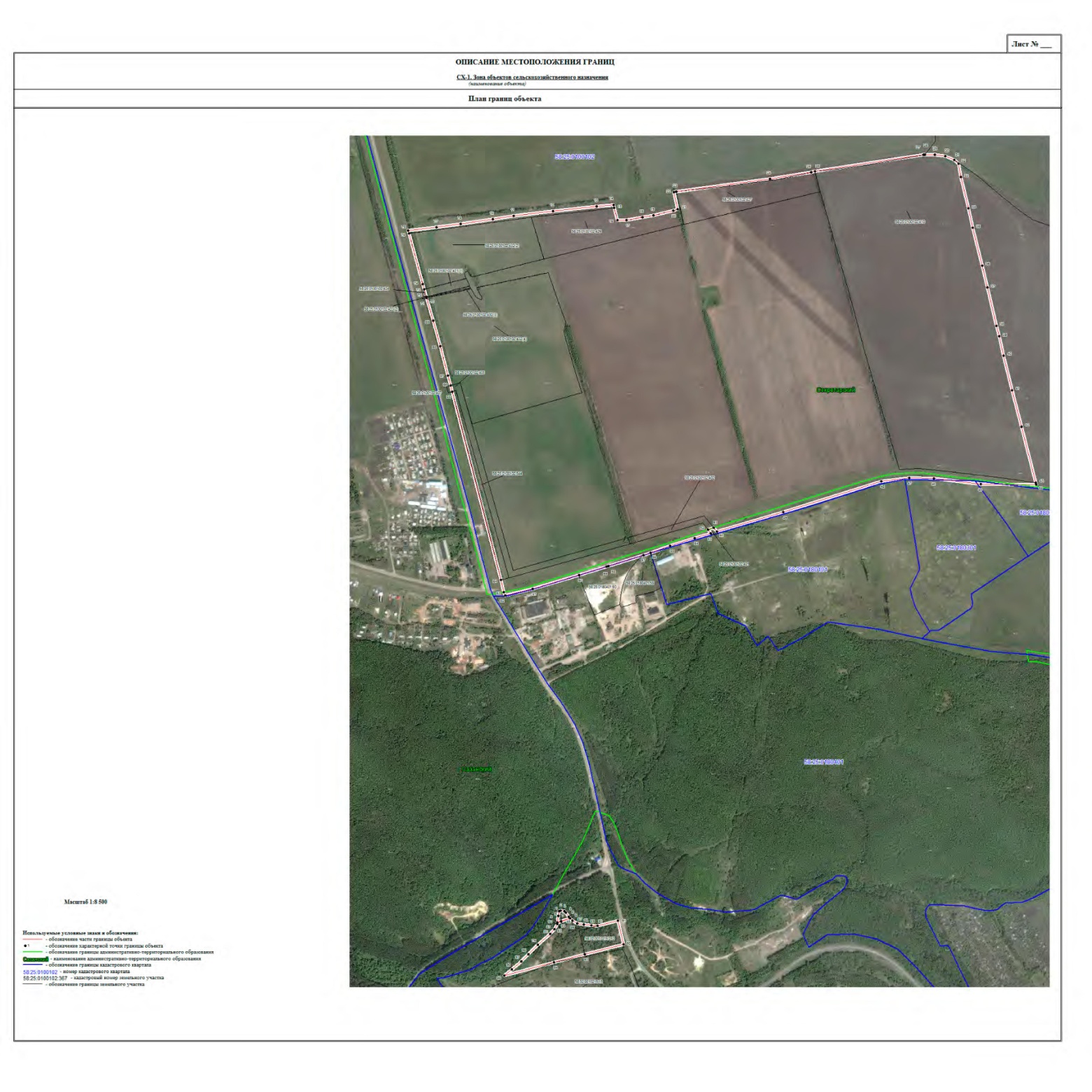 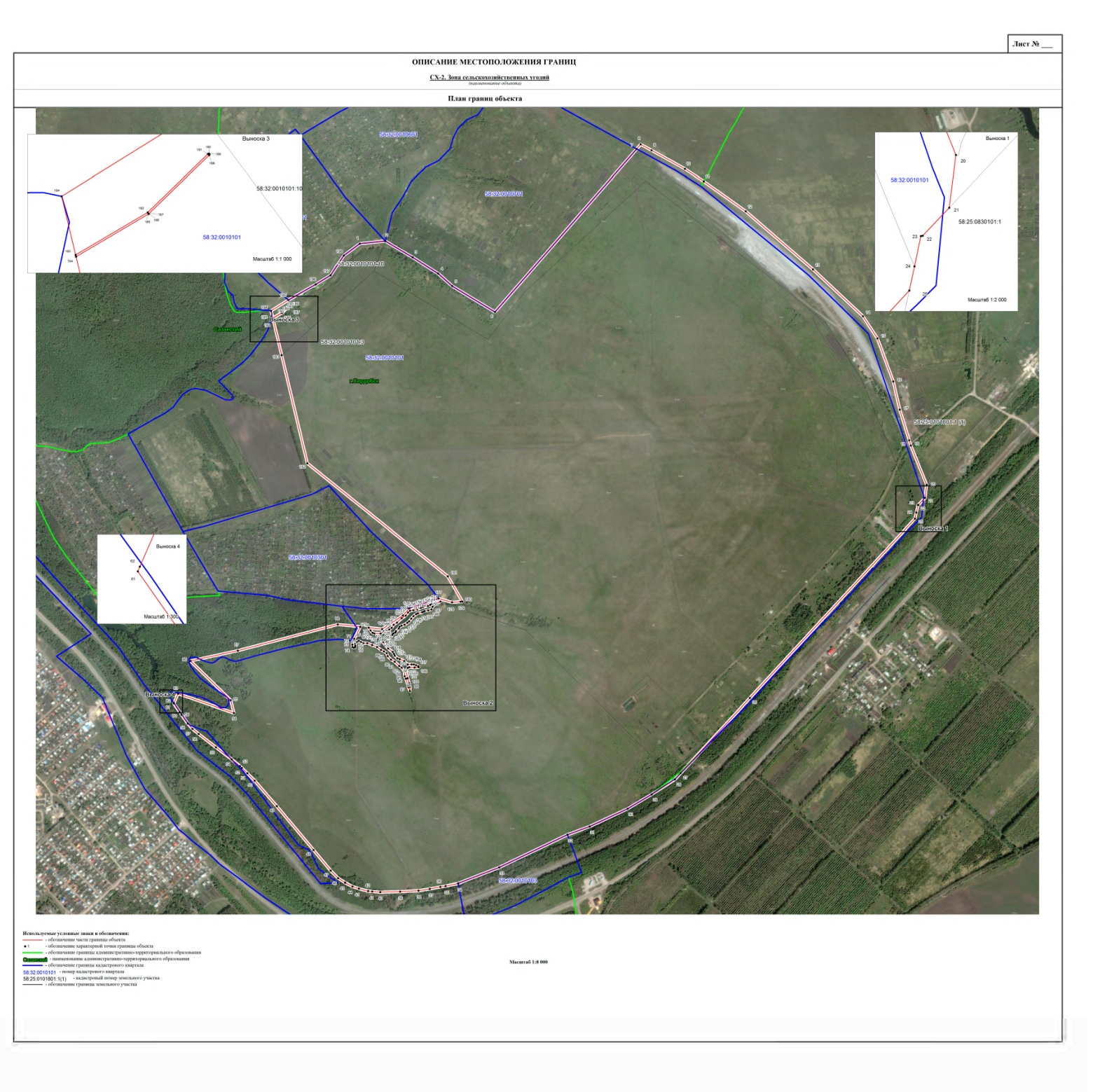 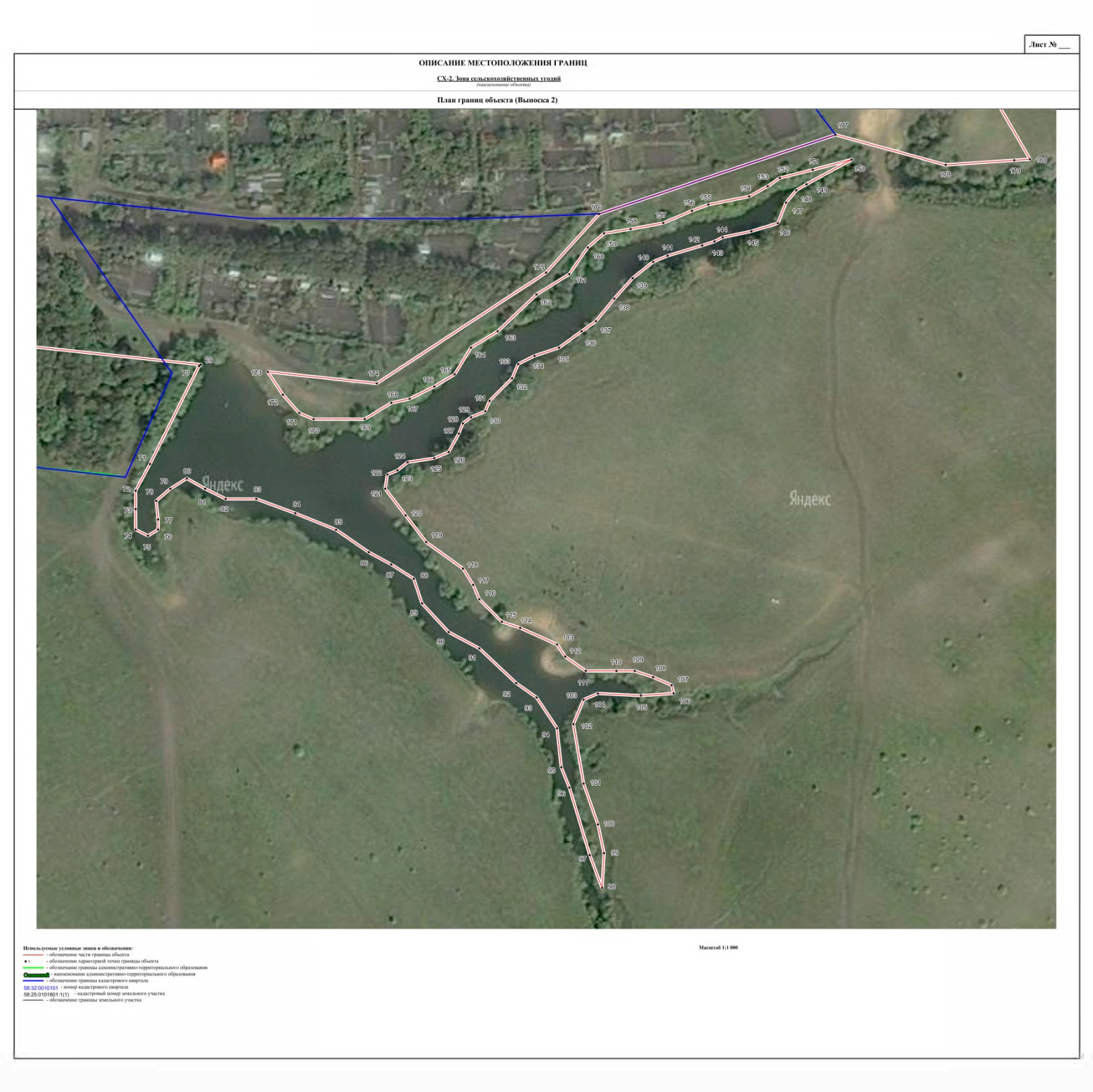 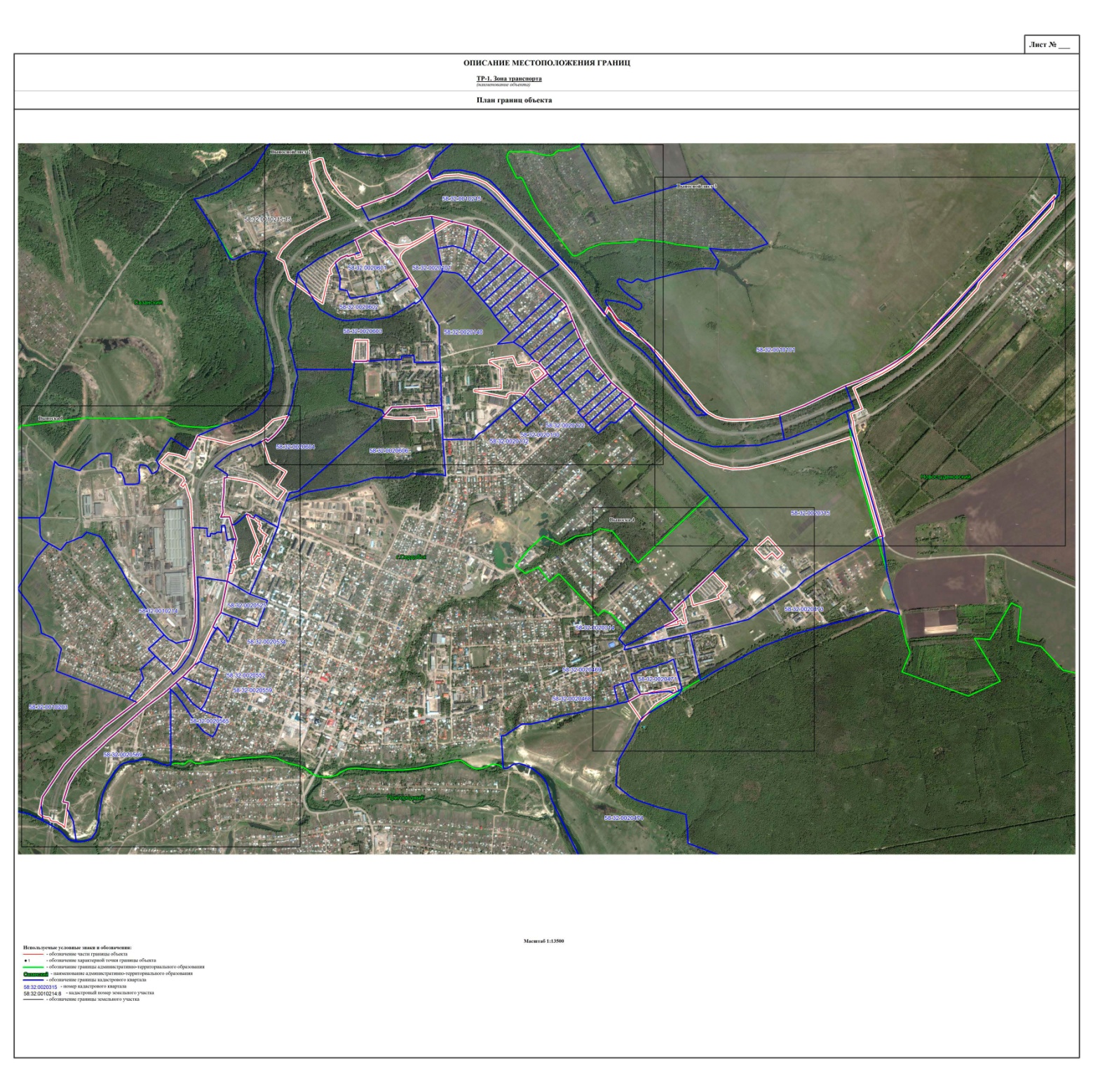 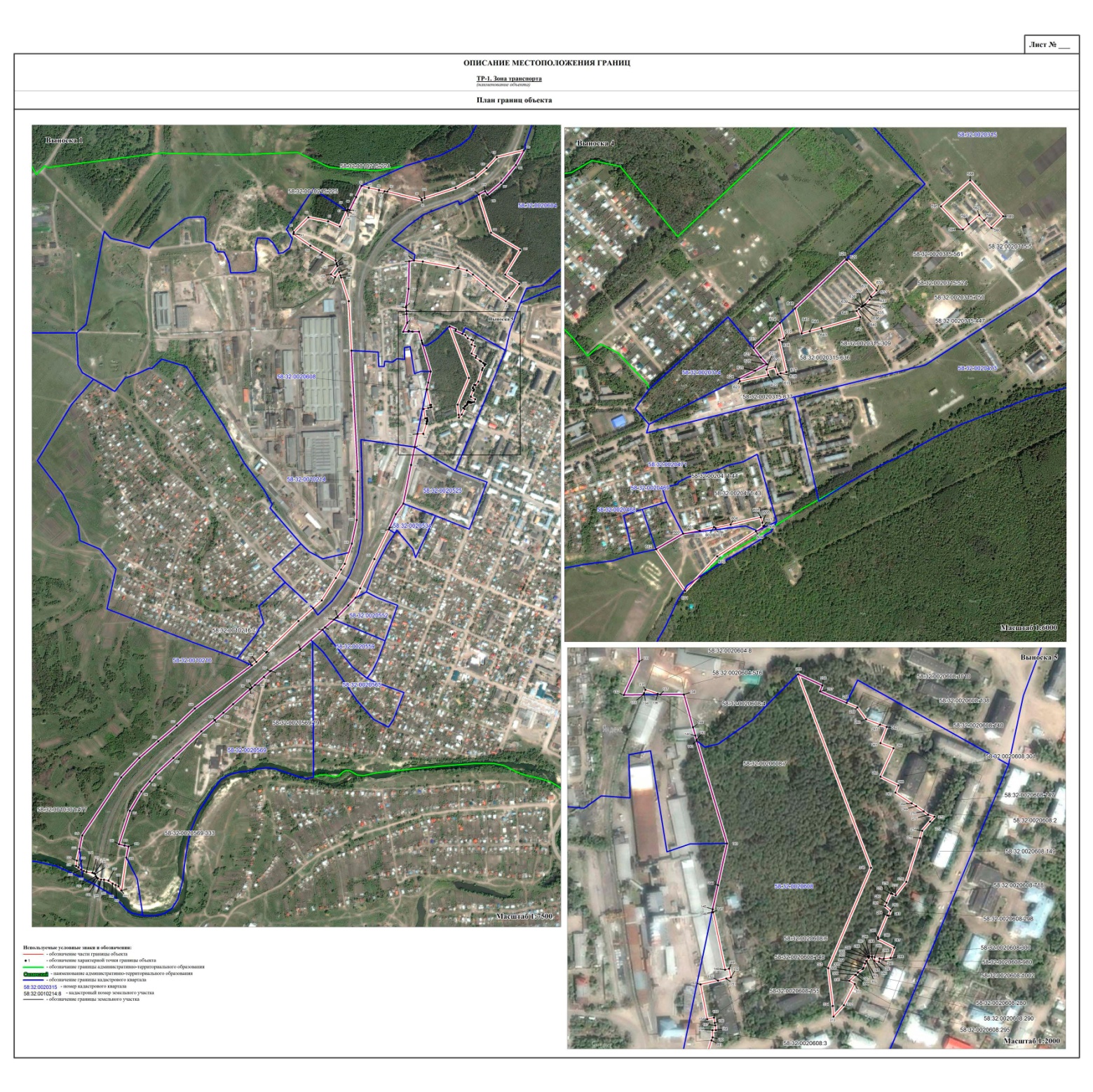 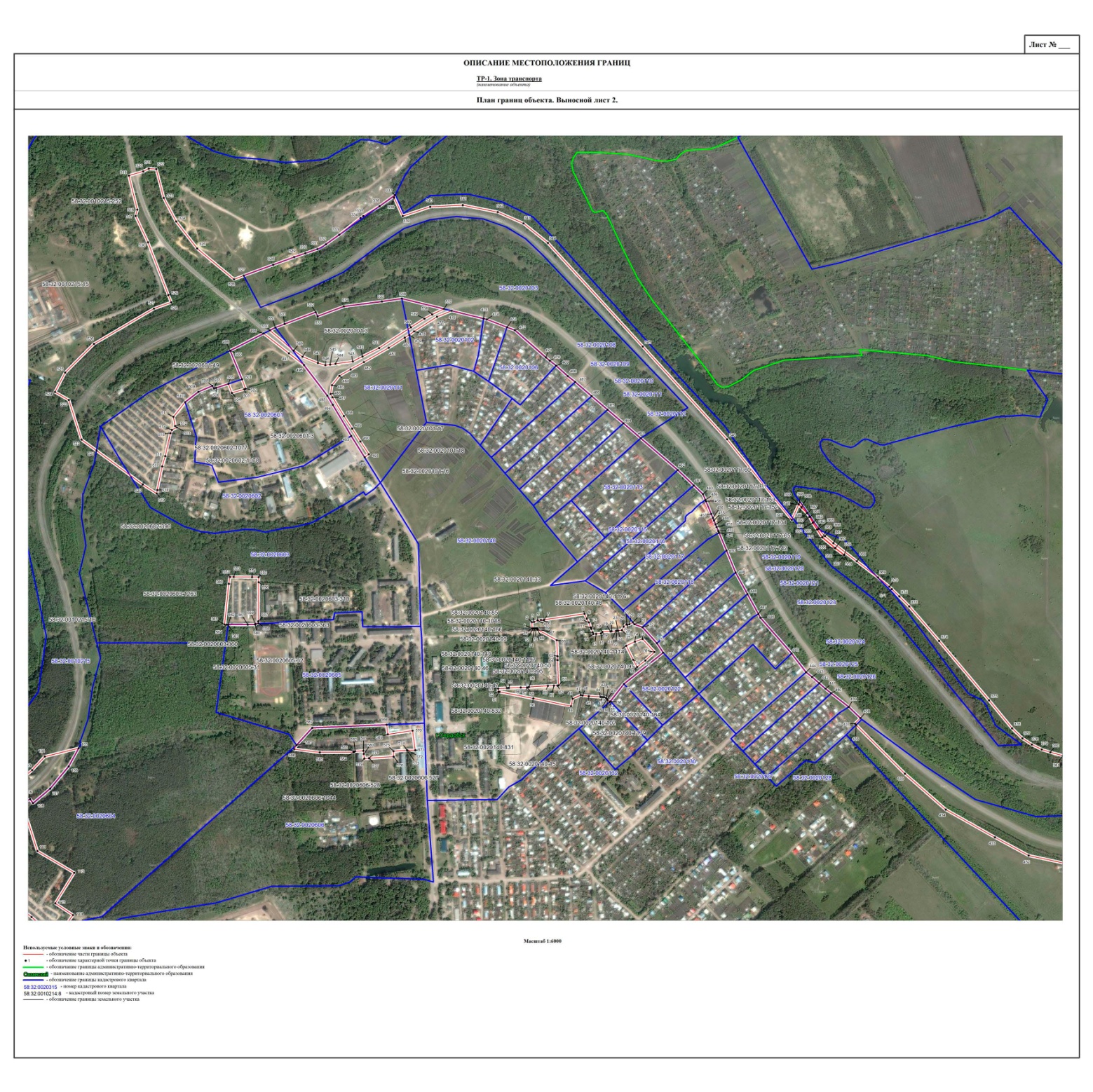 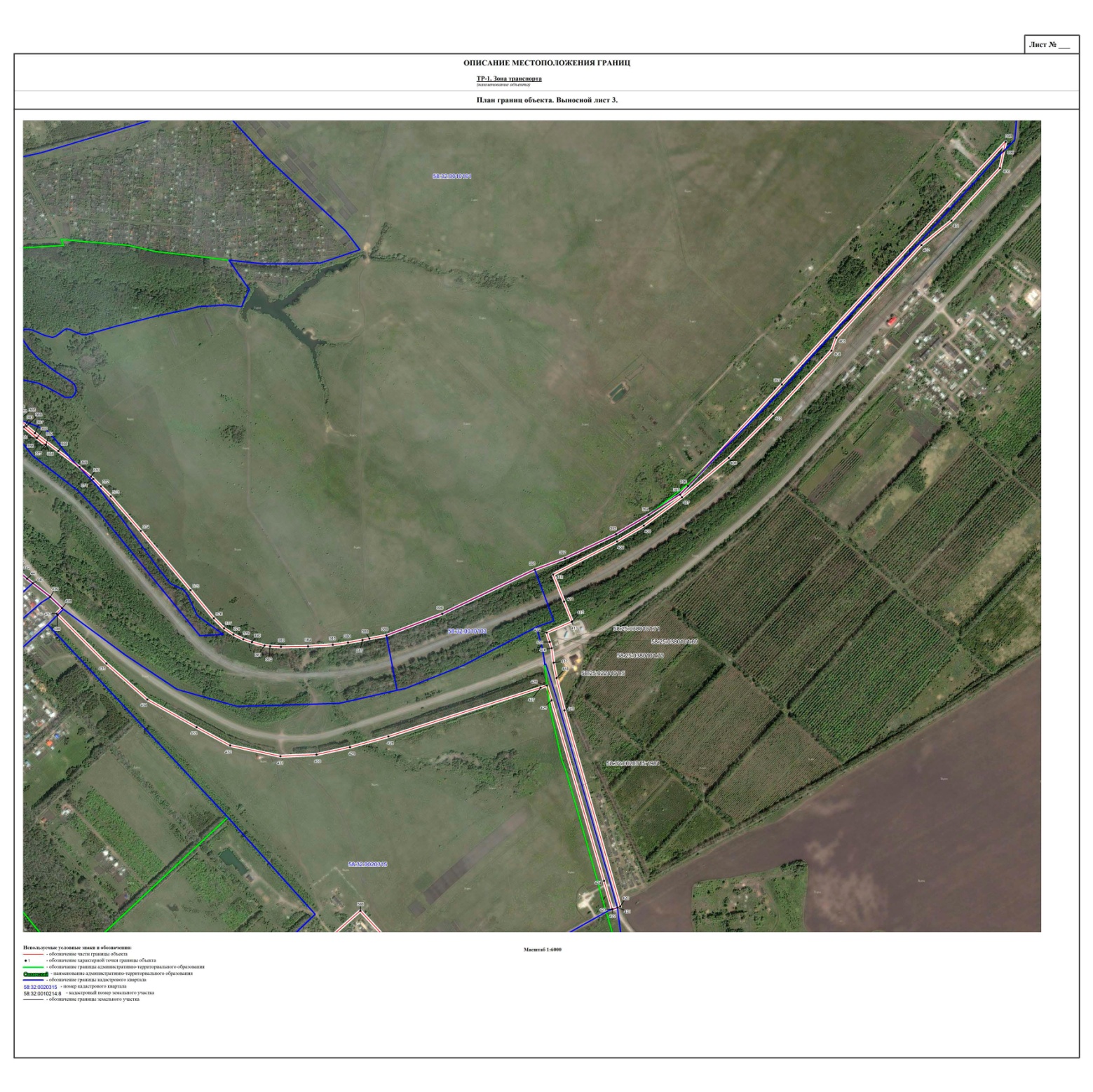 Классификатор видов разрешенного использования земельных участковКлассификатор видов разрешенного использования земельных участковКлассификатор видов разрешенного использования земельных участковНаименование вида разрешенного использования земельного участка *Описание вида разрешенного использования земельного участка **Код (числовое обозначение) вида разрешенного использования земельного участка ***123Сельскохозяйственное использованиеВедение сельского хозяйства.Содержание данного вида разрешенного использования включает в себя содержание видов разрешенного использования с кодами 1.1 - 1.20, в том числе размещение зданий и сооружений, используемых для хранения и переработки сельскохозяйственной продукции1.0РастениеводствоОсуществление хозяйственной деятельности, связанной с выращиванием сельскохозяйственных культур.Содержание данного вида разрешенного использования включает в себя содержание видов разрешенного использования с кодами 1.2 - 1.61.1Выращивание зерновых и иных сельскохозяйственных культурОсуществление хозяйственной деятельности на сельскохозяйственных угодьях, связанной с производством зерновых, бобовых, кормовых, технических, масличных, эфиромасличных и иных сельскохозяйственных культур1.2ОвощеводствоОсуществление хозяйственной деятельности на сельскохозяйственных угодьях, связанной с производством картофеля, листовых, плодовых, луковичных и бахчевых сельскохозяйственных культур, в том числе с использованием теплиц1.3Выращивание тонизирующих, лекарственных, цветочных культурОсуществление хозяйственной деятельности, в том числе на сельскохозяйственных угодьях, связанной с производством чая, лекарственных и цветочных культур1.4СадоводствоОсуществление хозяйственной деятельности, в том числе на сельскохозяйственных угодьях, связанной с выращиванием многолетних плодовых и ягодных культур, винограда и иных многолетних культур1.5Выращивание льна и коноплиОсуществление хозяйственной деятельности, в том числе на сельскохозяйственных угодьях, связанной с выращиванием льна, конопли1.6ЖивотноводствоОсуществление хозяйственной деятельности, связанной с производством продукции животноводства, в том числе сенокошение, выпас сельскохозяйственных животных, разведение племенных животных, производство и использование племенной продукции (материала), размещение зданий, сооружений, используемых для содержания и разведения сельскохозяйственных животных, производства, хранения и первичной переработки сельскохозяйственной продукции.Содержание данного вида разрешенного использования включает в себя содержание видов разрешенного использования с кодами 1.8 - 1.111.7СкотоводствоОсуществление хозяйственной деятельности, в том числе на сельскохозяйственных угодьях, связанной с разведением сельскохозяйственных животных (крупного рогатого скота, овец, коз, лошадей, верблюдов, оленей);сенокошение, выпас сельскохозяйственных животных, производство кормов, размещение зданий, сооружений, используемых для содержания и разведения сельскохозяйственных животных;разведение племенных животных, производство и использование племенной продукции (материала)1.8ЗвероводствоОсуществление хозяйственной деятельности, связанной с разведением в неволе ценных пушных зверей;размещение зданий, сооружений, используемых для содержания и разведения животных, производства, хранения и первичной переработки продукции;разведение племенных животных, производство и использование племенной продукции (материала)1.9ПтицеводствоОсуществление хозяйственной деятельности, связанной с разведением домашних пород птиц, в том числе водоплавающих;размещение зданий, сооружений, используемых для содержания и разведения животных, производства, хранения и первичной переработки продукции птицеводства;разведение племенных животных, производство и использование племенной продукции (материала)1.10СвиноводствоОсуществление хозяйственной деятельности, связанной с разведением свиней;размещение зданий, сооружений, используемых для содержания и разведения животных, производства, хранения и первичной переработки продукции;разведение племенных животных, производство и использование племенной продукции (материала)1.11ПчеловодствоОсуществление хозяйственной деятельности, в том числе на сельскохозяйственных угодьях, по разведению, содержанию и использованию пчел и иных полезных насекомых;размещение ульев, иных объектов и оборудования, необходимого для пчеловодства и разведениях иных полезных насекомых;размещение сооружений, используемых для хранения и первичной переработки продукции пчеловодства1.12РыбоводствоОсуществление хозяйственной деятельности, связанной с разведением и (или) содержанием, выращиванием объектов рыбоводства (аквакультуры);размещение зданий, сооружений, оборудования, необходимых для осуществления рыбоводства (аквакультуры)1.13Научное обеспечение сельского хозяйстваОсуществление научной и селекционной работы, ведения сельского хозяйства для получения ценных с научной точки зрения образцов растительного и животного мира;размещение коллекций генетических ресурсов растений1.14Хранение и переработка сельскохозяйственной продукцииРазмещение зданий, сооружений, используемых для производства, хранения, первичной и глубокой переработки сельскохозяйственной продукции1.15Ведение личного подсобного хозяйства на полевых участкахПроизводство сельскохозяйственной продукции без права возведения объектов капитального строительства1.16ПитомникиВыращивание и реализация подроста деревьев и кустарников, используемых в сельском хозяйстве, а также иных сельскохозяйственных культур для получения рассады и семян;размещение сооружений, необходимых для указанных видов сельскохозяйственного производства1.17Обеспечение сельскохозяйственного производстваРазмещение машинно-транспортных и ремонтных станций, ангаров и гаражей для сельскохозяйственной техники, амбаров, водонапорных башен, трансформаторных станций и иного технического оборудования, используемого для ведения сельского хозяйства1.18СенокошениеКошение трав, сбор и заготовка сена1.19Выпас сельскохозяйственных животныхВыпас сельскохозяйственных животных1.20Жилая застройкаРазмещение жилых помещений различного вида и обеспечение проживания в них.К жилой застройке относятся здания (помещения в них), предназначенные для проживания человека, за исключением зданий (помещений), используемых:- с целью извлечения предпринимательской выгоды из предоставления жилого помещения для временного проживания в них (гостиницы, дома отдыха);- для проживания с одновременным осуществлением лечения или социального обслуживания населения (санатории, дома ребенка, дома престарелых, больницы);- как способ обеспечения непрерывности производства (вахтовые помещения, служебные жилые помещения на производственных объектах);- как способ обеспечения деятельности режимного учреждения (казармы, караульные помещения, места лишения свободы, содержания под стражей).Содержание данного вида разрешенного использования включает в себя содержание видов разрешенного использования с кодами 2.1 - 2.7.12.0Для индивидуального жилищного строительстваРазмещение индивидуального жилого дома (дом, пригодный для постоянного проживания, высотой не выше трех надземных этажей);выращивание плодовых, ягодных, овощных, бахчевых или иных декоративных, или сельскохозяйственных культур;размещение индивидуальных гаражей и подсобных сооружений2.1Малоэтажная многоквартирная жилая застройкаРазмещение малоэтажного многоквартирного жилого дома (дом, пригодный для постоянного проживания, высотой до 4 этажей, включая мансардный);разведение декоративных и плодовых деревьев, овощных и ягодных культур;размещение индивидуальных гаражей и иных вспомогательных сооружений;обустройство спортивных и детских площадок, площадок отдыха;размещение объектов обслуживания жилой застройки во встроенных, пристроенных и встроенно-пристроенных помещениях малоэтажного многоквартирного дома, если общая площадь таких помещений в малоэтажном многоквартирном доме не составляет более 15% общей площади помещений дома2.1.1Для ведения личного подсобного хозяйстваРазмещение жилого дома, не предназначенного для раздела на квартиры (дома, пригодные для постоянного проживания и высотой не выше трех надземных этажей);производство сельскохозяйственной продукции;размещение гаража и иных вспомогательных сооружений;содержание сельскохозяйственных животных2.2Блокированная жилая застройкаРазмещение жилого дома, не предназначенного для раздела на квартиры, имеющего одну или несколько общих стен с соседними жилыми домами (количеством этажей не более чем три, при общем количестве совмещенных домов не более десяти и каждый из которых предназначен для проживания одной семьи, имеет общую стену (общие стены) без проемов с соседним блоком или соседними блоками, расположен на отдельном земельном участке и имеет выход на территорию общего пользования (жилые дома блокированной застройки);разведение декоративных и плодовых деревьев, овощных и ягодных культур;размещение индивидуальных гаражей и иных вспомогательных сооружений;обустройство спортивных и детских площадок, площадок отдыха2.3Передвижное жильеРазмещение сооружений, пригодных к использованию в качестве жилья (палаточные городки, кемпинги, жилые вагончики, жилые прицепы) с возможностью подключения названных сооружений к инженерным сетям, находящимся на земельном участке или на земельных участках, имеющих инженерные сооружения, предназначенных для общего пользования2.4Среднеэтажная жилая застройкаРазмещение жилых домов, предназначенных для разделения на квартиры, каждая из которых пригодна для постоянного проживания (жилые дома высотой не выше восьми надземных этажей, разделенных на две и более квартиры);благоустройство и озеленение;размещение подземных гаражей и автостоянок;обустройство спортивных и детских площадок, площадок отдыха;размещение объектов обслуживания жилой застройки во встроенных, пристроенных и встроенно-пристроенных помещениях многоквартирного дома, если общая площадь таких помещений в многоквартирном доме не составляет более 20% общей площади помещений дома2.5Многоэтажная жилая застройка (высотная застройка)Размещение жилых домов, предназначенных для разделения на квартиры, каждая из которых пригодна для постоянного проживания (жилые дома высотой девять и выше этажей, включая подземные, разделенных на двадцать и более квартир);благоустройство и озеленение придомовых территорий;обустройство спортивных и детских площадок, хозяйственных площадок;размещение подземных гаражей и наземных автостоянок, размещение объектов обслуживания жилой застройки во встроенных, пристроенных и встроенно-пристроенных помещениях многоквартирного дома в отдельных помещениях дома, если площадь таких помещений в многоквартирном доме не составляет более 15% от общей площади дома2.6Обслуживание жилой застройкиРазмещение объектов капитального строительства, размещение которых предусмотрено видами разрешенного использования с кодами 3.1, 3.2, 3.3, 3.4, 3.4.1, 3.5.1, 3.6, 3.7, 3.10.1, 4.1, 4.3, 4.4, 4.6, 4.7, 4.9, если их размещение необходимо для обслуживания жилой застройки, а также связано с проживанием граждан, не причиняет вреда окружающей среде и санитарному благополучию, не нарушает права жителей, не требует установления санитарной зоны2.7Объекты гаражного назначенияРазмещение отдельно стоящих и пристроенных гаражей, в том числе подземных, предназначенных для хранения личного автотранспорта граждан, с возможностью размещения автомобильных моек2.7.1Общественное использование объектов капитального строительстваРазмещение объектов капитального строительства в целях обеспечения удовлетворения бытовых, социальных и духовных потребностей человека. Содержание данного вида разрешенного использования включает в себя содержание видов разрешенного использования с кодами 3.1 - 3.10.23.0Коммунальное обслуживаниеРазмещение объектов капитального строительства в целях обеспечения физических и юридических лиц коммунальными услугами, в частности: поставки воды, тепла, электричества, газа, предоставления услуг связи, отвода канализационных стоков, очистки и уборки объектов недвижимости (котельных, водозаборов, очистных сооружений, насосных станций, водопроводов, линий электропередач, трансформаторных подстанций, газопроводов, линий связи, телефонных станций, канализаций, стоянок, гаражей и мастерских для обслуживания уборочной и аварийной техники, а также зданий или помещений, предназначенных для приема физических и юридических лиц в связи с предоставлением им коммунальных услуг)3.1Социальное обслуживаниеРазмещение объектов капитального строительства, предназначенных для оказания гражданам социальной помощи (службы занятости населения, дома престарелых, дома ребенка, детские дома, пункты питания малоимущих граждан, пункты ночлега для бездомных граждан, службы психологической и бесплатной юридической помощи, социальные, пенсионные и иные службы, в которых осуществляется прием граждан по вопросам оказания социальной помощи и назначения социальных или пенсионных выплат);размещение объектов капитального строительства для размещения отделений почты и телеграфа;размещение объектов капитального строительства для размещения общественных некоммерческих организаций: благотворительных организаций, клубов по интересам3.2Бытовое обслуживаниеРазмещение объектов капитального строительства, предназначенных для оказания населению или организациям бытовых услуг (мастерские мелкого ремонта, ателье, бани, парикмахерские, прачечные, химчистки, похоронные бюро)3.3ЗдравоохранениеРазмещение объектов капитального строительства, предназначенных для оказания гражданам медицинской помощи. Содержание данного вида разрешенного использования включает в себя содержание видов разрешенного использования с кодами 3.4.1 - 3.4.23.4Амбулаторно-поликлиническое обслуживаниеРазмещение объектов капитального строительства, предназначенных для оказания гражданам амбулаторно-поликлинической медицинской помощи (поликлиники, фельдшерские пункты, пункты здравоохранения, центры матери и ребенка, диагностические центры, молочные кухни, станции донорства крови, клинические лаборатории)3.4.1Стационарное медицинское обслуживаниеРазмещение объектов капитального строительства, предназначенных для оказания гражданам медицинской помощи в стационарах (больницы, родильные дома, научно-медицинские учреждения и прочие объекты, обеспечивающие оказание услуги по лечению в стационаре);размещение станций скорой помощи3.4.2Образование и просвещениеРазмещение объектов капитального строительства, предназначенных для воспитания, образования и просвещения (детские ясли, детские сады, школы, лицеи, гимназии, профессиональные технические училища, колледжи, художественные, музыкальные школы и училища, образовательные кружки, общества знаний, институты, университеты, организации по переподготовке и повышению квалификации специалистов и иные организации, осуществляющие деятельность по воспитанию, образованию и просвещению). Содержание данного вида разрешенного использования включает в себя содержание видов разрешенного использования с кодами 3.5.1 - 3.5.23.5Дошкольное, начальное и среднее общее образованиеРазмещение объектов капитального строительства, предназначенных для просвещения, дошкольного, начального и среднего общего образования (детские ясли, детские сады, школы, лицеи, гимназии, художественные, музыкальные школы, образовательные кружки и иные организации, осуществляющие деятельность по воспитанию, образованию и просвещению)3.5.1Среднее и высшее профессиональное образованиеРазмещение объектов капитального строительства, предназначенных для профессионального образования и просвещения (профессиональные технические училища, колледжи, художественные, музыкальные училища, общества знаний, институты, университеты, организации по переподготовке и повышению квалификации специалистов и иные организации, осуществляющие деятельность по образованию и просвещению)3.5.2Культурное развитиеРазмещение объектов капитального строительства, предназначенных для размещения в них музеев, выставочных залов, художественных галерей, домов культуры, библиотек, кинотеатров и кинозалов, театров, филармоний, планетариев;устройство площадок для празднеств и гуляний;размещение зданий и сооружений для размещения цирков, зверинцев, зоопарков, океанариумов3.6Религиозное использованиеРазмещение объектов капитального строительства, предназначенных для отправления религиозных обрядов (церкви, соборы, храмы, часовни, монастыри, мечети, молельные дома);размещение объектов капитального строительства, предназначенных для постоянного местонахождения духовных лиц, паломников и послушников в связи с осуществлением ими религиозной службы, а также для осуществления благотворительной и религиозной образовательной деятельности (монастыри, скиты, воскресные школы, семинарии, духовные училища)3.7Общественное управлениеРазмещение объектов капитального строительства, предназначенных для размещения органов государственной власти, органов местного самоуправления, судов, а также организаций, непосредственно обеспечивающих их деятельность;размещение объектов капитального строительства, предназначенных для размещения органов управления политических партий, профессиональных и отраслевых союзов, творческих союзов и иных общественных объединений граждан по отраслевому или политическому признаку;размещение объектов капитального строительства для дипломатических представительства иностранных государств и консульских учреждений в Российской Федерации3.8Обеспечение научной деятельностиРазмещение объектов капитального строительства для проведения научных исследований и изысканий, испытаний опытных промышленных образцов, для размещения организаций, осуществляющих научные изыскания, исследования и разработки (научно-исследовательские институты, проектные институты, научные центры, опытно-конструкторские центры, государственные академии наук, в том числе отраслевые), проведения научной и селекционной работы, ведения сельского и лесного хозяйства для получения ценных с научной точки зрения образцов растительного и животного мира3.9Обеспечение деятельности в области гидрометеорологии и смежных с ней областяхРазмещение объектов капитального строительства, предназначенных для наблюдений за физическими и химическими процессами, происходящими в окружающей среде, определения ее гидрометеорологических, агрометеорологических и гелиогеофизических характеристик, уровня загрязнения атмосферного воздуха, почв, водных объектов, в том числе по гидробиологическим показателям, и околоземного - космического пространства, зданий и сооружений, используемых в области гидрометеорологии и смежных с ней областях (доплеровские метеорологические радиолокаторы, гидрологические посты и другие)3.9.1Ветеринарное обслуживаниеРазмещение объектов капитального строительства, предназначенных для оказания ветеринарных услуг, содержания или разведения животных, не являющихся сельскохозяйственными, под надзором человека. Содержание данного вида разрешенного использования включает в себя содержание видов разрешенного использования с кодами 3.10.1 - 3.10.23.10Амбулаторное ветеринарное обслуживаниеРазмещение объектов капитального строительства, предназначенных для оказания ветеринарных услуг без содержания животных3.10.1Приюты для животныхРазмещение объектов капитального строительства, предназначенных для оказания ветеринарных услуг в стационаре;размещение объектов капитального строительства, предназначенных для содержания, разведения животных, не являющихся сельскохозяйственными, под надзором человека, оказания услуг по содержанию и лечению бездомных животных;размещение объектов капитального строительства, предназначенных для организации гостиниц для животных3.10.2ПредпринимательствоРазмещение объектов капитального строительства в целях извлечения прибыли на основании торговой, банковской и иной предпринимательской деятельности.Содержание данного вида разрешенного использования включает в себя содержание видов разрешенного использования, предусмотренных кодами 4.1 - 4.104.0Деловое управлениеРазмещение объектов капитального строительства с целью: размещения объектов управленческой деятельности, не связанной с государственным или муниципальным управлением и оказанием услуг, а также с целью обеспечения совершения сделок, не требующих передачи товара в момент их совершения между организациями, в том числе биржевая деятельность (за исключением банковской и страховой деятельности)4.1Объекты торговли (торговые центры, торгово-развлекательные центры (комплексы)Размещение объектов капитального строительства, общей площадью свыше 5000 кв. м с целью размещения одной или нескольких организаций, осуществляющих продажу товаров, и (или) оказание услуг в соответствии с содержанием видов разрешенного использования с кодами 4.5 - 4.9;размещение гаражей и (или) стоянок для автомобилей сотрудников и посетителей торгового центра4.2РынкиРазмещение объектов капитального строительства, сооружений, предназначенных для организации постоянной или временной торговли (ярмарка, рынок, базар), с учетом того, что каждое из торговых мест не располагает торговой площадью более 200 кв. м;размещение гаражей и (или) стоянок для автомобилей сотрудников и посетителей рынка4.3МагазиныРазмещение объектов капитального строительства, предназначенных для продажи товаров, торговая площадь которых составляет до 5000 кв. м4.4Банковская и страховая деятельностьРазмещение объектов капитального строительства, предназначенных для размещения организаций, оказывающих банковские и страховые4.5Общественное питаниеРазмещение объектов капитального строительства в целях устройства мест общественного питания (рестораны, кафе, столовые, закусочные, бары)4.6Гостиничное обслуживаниеРазмещение гостиниц, а также иных зданий, используемых с целью извлечения предпринимательской выгоды из предоставления жилого помещения для временного проживания в них4.7РазвлеченияРазмещение объектов капитального строительства, предназначенных для размещения: дискотек и танцевальных площадок, ночных клубов, аквапарков, боулинга, аттракционов, ипподромов, игровых автоматов (кроме игрового оборудования, используемого для проведения азартных игр) и игровых площадок;в игорных зонах также допускается размещение игорных заведений, залов игровых автоматов, используемых для проведения азартных игр, и игровых столов, а также размещение гостиниц и заведений общественного питания для посетителей игорных зон4.8Обслуживание автотранспортаРазмещение постоянных или временных гаражей с несколькими стояночными местами, стоянок (парковок), гаражей, в том числе многоярусных, не указанных в коде 2.7.14.9Объекты придорожного сервисаРазмещение автозаправочных станций (бензиновых, газовых);размещение магазинов сопутствующей торговли, зданий для организации общественного питания в качестве объектов придорожного сервиса;предоставление гостиничных услуг в качестве придорожного сервиса;размещение автомобильных моек и прачечных для автомобильных принадлежностей, мастерских, предназначенных для ремонта и обслуживания автомобилей и прочих объектов придорожного сервиса4.9.1Выставочно-ярмарочная деятельностьРазмещение объектов капитального строительства, сооружений, предназначенных для осуществления выставочно-ярмарочной и конгрессной деятельности, включая деятельность, необходимую для обслуживания указанных мероприятий (застройка экспозиционной площади, организация питания участников мероприятий)4.10Отдых (рекреация)Обустройство мест для занятия спортом, физической культурой, пешими или верховыми прогулками, отдыха и туризма, наблюдения за природой, пикников, охоты, рыбалки и иной деятельности;создание и уход за парками, городскими лесами, садами и скверами, прудами, озерами, водохранилищами, пляжами, береговыми полосами водных объектов общего пользования, а также обустройство мест отдыха в них.Содержание данного вида разрешенного использования включает в себя содержание видов разрешенного использования с кодами 5.1 - 5.55.0СпортРазмещение объектов капитального строительства в качестве спортивных клубов, спортивных залов, бассейнов, устройство площадок для занятия спортом и физкультурой (беговые дорожки, спортивные сооружения, теннисные корты, поля для спортивной игры, автодромы, мотодромы, трамплины, трассы и спортивные стрельбища), в том числе водным (причалы и сооружения, необходимые для водных видов спорта и хранения соответствующего инвентаря);размещение спортивных баз и лагерей5.1Природно-познавательный туризмРазмещение баз и палаточных лагерей для проведения походов и экскурсий по ознакомлению с природой, пеших и конных прогулок, устройство троп и дорожек, размещение щитов с познавательными сведениями об окружающей природной среде;осуществление необходимых природоохранных и природовосстановительных мероприятий5.2Туристическое обслуживаниеРазмещение пансионатов, туристических гостиниц, кемпингов, домов отдыха, не оказывающих услуги по лечению, а также иных зданий, используемых с целью извлечения предпринимательской выгоды из предоставления жилого помещения для временного проживания в них;размещение детских лагерей5.2.1Охота и рыбалкаОбустройство мест охоты и рыбалки, в том числе размещение дома охотника или рыболова, сооружений, необходимых для восстановления и поддержания поголовья зверей или количества рыбы5.3Причалы для маломерных судовРазмещение сооружений, предназначенных для причаливания, хранения и обслуживания яхт, катеров, лодок и других маломерных судов5.4Поля для гольфа или конных прогулокОбустройство мест для игры в гольф или осуществления конных прогулок, в том числе осуществление необходимых земляных работ и вспомогательных сооружений;размещение конноспортивных манежей, не предусматривающих устройство трибун5.5Производственная деятельностьРазмещение объектов капитального строительства в целях добычи недр, их переработки, изготовления вещей промышленным способом.6.0НедропользованиеОсуществление геологических изысканий;добыча недр открытым (карьеры, отвалы) и закрытым (шахты, скважины) способами;размещение объектов капитального строительства, в том числе подземных, в целях добычи недр;размещение объектов капитального строительства, необходимых для подготовки сырья к транспортировке и (или) промышленной переработке;размещение объектов капитального строительства, предназначенных для проживания в них сотрудников, осуществляющих обслуживание зданий и сооружений, необходимых для целей недропользования, если добыча недр происходит на межселенной территории6.1Тяжелая промышленностьРазмещение объектов капитального строительства горно-обогатительной и горно-перерабатывающей, металлургической, машиностроительной промышленности, а также изготовления и ремонта продукции судостроения, авиастроения, вагоностроения, машиностроения, станкостроения, а также другие подобные промышленные предприятия, для эксплуатации которых предусматривается установление охранных или санитарно-защитных зон, за исключением случаев, когда объект промышленности отнесен к иному виду разрешенного использования6.2Автомобилестроительная промышленностьРазмещение объектов капитального строительства, предназначенных для производства транспортных средств и оборудования, производства автомобилей, производства автомобильных кузовов, производства прицепов, полуприцепов и контейнеров, предназначенных для перевозки одним или несколькими видами транспорта, производства частей и принадлежностей автомобилей и их двигателей6.2.1Легкая промышленностьРазмещение объектов капитального строительства, предназначенных для текстильной, фарфоро-фаянсовой, электронной промышленности6.3Фармацевтическая промышленностьРазмещение объектов капитального строительства, предназначенных для фармацевтического производства, в том числе объектов, в отношении которых предусматривается установление охранных или санитарно-защитных зон6.3.1Пищевая промышленностьРазмещение объектов пищевой промышленности, по переработке сельскохозяйственной продукции способом, приводящим к их переработке в иную продукцию (консервирование, копчение, хлебопечение), в том числе для производства напитков, алкогольных напитков и табачных изделий6.4Нефтехимическая промышленностьРазмещение объектов капитального строительства, предназначенных для переработки углеводородного сырья, изготовления удобрений, полимеров, химической продукции бытового назначения и подобной продукции, а также другие подобные промышленные предприятия6.5Строительная промышленностьРазмещение объектов капитального строительства, предназначенных для производства: строительных материалов (кирпичей, пиломатериалов, цемента, крепежных материалов), бытового и строительного газового и сантехнического оборудования, лифтов и подъемников, столярной продукции, сборных домов или их частей и тому подобной продукции6.6ЭнергетикаРазмещение объектов гидроэнергетики, тепловых станций и других электростанций, размещение обслуживающих и вспомогательных для электростанций сооружений (золоотвалов, гидротехнических сооружений);размещение объектов электросетевого хозяйства, за исключением объектов энергетики, размещение которых предусмотрено содержанием вида разрешенного использования с кодом 3.16.7Атомная энергетикаРазмещение объектов использования атомной энергии, в том числе атомных станций, ядерных установок (за исключением создаваемых в научных целях), пунктов хранения ядерных материалов и радиоактивных веществ размещение обслуживающих и вспомогательных для электростанций сооружений;размещение объектов электросетевого хозяйства, обслуживающих атомные электростанции6.7.1СвязьРазмещение объектов связи, радиовещания, телевидения, включая воздушные радиорелейные, надземные и подземные кабельные линии связи, линии радиофикации, антенные поля, усилительные пункты на кабельных линиях связи, инфраструктуру спутниковой связи и телерадиовещания, за исключением объектов связи, размещение которых предусмотрено содержанием вида разрешенного использования с кодом 3.16.8СкладыРазмещение сооружений, имеющих назначение по временному хранению, распределению и перевалке грузов (за исключением хранения стратегических запасов), не являющихся частями производственных комплексов, на которых был создан груз: промышленные базы, склады, погрузочные терминалы и доки, нефтехранилища и нефтеналивные станции, газовые хранилища и обслуживающие их газоконденсатные и газоперекачивающие станции, элеваторы и продовольственные склады, за исключением железнодорожных перевалочных складов6.9Обеспечение космической деятельностиРазмещение космодромов, стартовых комплексов и пусковых установок, командно-измерительных комплексов, центров и пунктов управления полетами космических объектов, пунктов приема, хранения и переработки информации, баз хранения космической техники, полигонов приземления космических объектов, объектов экспериментальной базы для отработки космической техники, центров и оборудования для подготовки космонавтов, других сооружений, используемых при осуществлении космической деятельности6.10Целлюлозно-бумажная промышленностьРазмещение объектов капитального строительства, предназначенных для целлюлозно-бумажного производства, производства целлюлозы, древесной массы, бумаги, картона и изделий из них, издательской и полиграфической деятельности, тиражирования записанных носителей информации6.11ТранспортРазмещение различного рода путей сообщения и сооружений, используемых для перевозки людей или грузов либо передачи веществ.Содержание данного вида разрешенного использования включает в себя содержание видов разрешенного использования с кодами 7.1 - 7.57.0Железнодорожный транспортРазмещение железнодорожных путей;размещение, зданий и сооружений, в том числе железнодорожных вокзалов и станций, а также устройств и объектов, необходимых для эксплуатации, содержания, строительства, реконструкции, ремонта наземных и подземных зданий, сооружений, устройств и других объектов железнодорожного транспорта;размещение погрузочно-разгрузочных площадок, прирельсовых складов (за исключением складов горюче-смазочных материалов и автозаправочных станций любых типов, а также складов, предназначенных для хранения опасных веществ и материалов, не предназначенных непосредственно для обеспечения железнодорожных перевозок) и иных объектов при условии соблюдения требований безопасности движения, установленных федеральными законами;размещение наземных сооружений метрополитена, в том числе посадочных станций, вентиляционных шахт;размещение наземных сооружений для трамвайного сообщения и иных специальных дорог (канатных, монорельсовых, фуникулеров)7.1Автомобильный транспортРазмещение автомобильных дорог и технически связанных с ними сооружений;размещение зданий и сооружений, предназначенных для обслуживания пассажиров, а также обеспечивающие работу транспортных средств, размещение объектов, предназначенных для размещения постов органов внутренних дел, ответственных за безопасность дорожного движения;оборудование земельных участков для стоянок автомобильного транспорта, а также для размещения депо (устройства мест стоянок) автомобильного транспорта, осуществляющего перевозки людей по установленному маршруту7.2Водный транспортРазмещение искусственно созданных для судоходства внутренних водных путей, размещение объектов капитального строительства внутренних водных путей, размещение объектов капитального строительства морских портов, размещение объектов капитального строительства, в том числе морских и речных портов, причалов, пристаней, гидротехнических сооружений, навигационного оборудования и других объектов, необходимых для обеспечения судоходства и водных перевозок7.3Воздушный транспортРазмещение аэродромов, вертолетных площадок (вертодромов), обустройство мест для приводнения и причаливания гидросамолетов, размещение радиотехнического обеспечения полетов и прочих объектов, необходимых для взлета и приземления (приводнения) воздушных судов, размещение аэропортов (аэровокзалов) и иных объектов, необходимых для посадки и высадки пассажиров и их сопутствующего обслуживания и обеспечения их безопасности, а также размещение объектов, необходимых для погрузки, разгрузки и хранения грузов, перемещаемых воздушным путем;размещение объектов, предназначенных для технического обслуживания и ремонта воздушных судов7.4Трубопроводный транспортРазмещение нефтепроводов, водопроводов, газопроводов и иных трубопроводов, а также иных зданий и сооружений, необходимых для эксплуатации названных трубопроводов7.5Обеспечение обороны и безопасностиРазмещение объектов капитального строительства, необходимых для подготовки и поддержания в боевой готовности Вооруженных Сил Российской Федерации, других войск, воинских формирований и органов управлений ими (размещение военных организаций, внутренних войск, учреждений и других объектов, дислокация войск и сил флота), проведение воинских учений и других мероприятий, направленных на обеспечение боевой готовности воинских частей;размещение зданий военных училищ, военных институтов, военных университетов, военных академий;размещение объектов, обеспечивающих осуществление таможенной деятельности8.0Обеспечение вооруженных силРазмещение объектов капитального строительства, предназначенных для разработки, испытания, производства ремонта или уничтожения вооружения, техники военного назначения и боеприпасов;обустройство земельных участков в качестве испытательных полигонов, мест уничтожения вооружения и захоронения отходов, возникающих в связи с использованием, производством, ремонтом или уничтожением вооружений или боеприпасов;размещение объектов капитального строительства, необходимых для создания и хранения запасов материальных ценностей в государственном и мобилизационном резервах (хранилища, склады и другие объекты);размещение объектов, для обеспечения безопасности которых были созданы закрытые административно-территориальные образования8.1Охрана Государственной границы Российской ФедерацииРазмещение инженерных сооружений и заграждений, пограничных знаков, коммуникаций и других объектов, необходимых для обеспечения защиты и охраны Государственной границы Российской Федерации, устройство пограничных просек и контрольных полос, размещение зданий для размещения пограничных воинских частей и органов управления ими, а также для размещения пунктов пропуска через Государственную границу Российской Федерации8.2Обеспечение внутреннего правопорядкаРазмещение объектов капитального строительства, необходимых для подготовки и поддержания в готовности органов внутренних дел и спасательных служб, в которых существует военизированная служба;размещение объектов гражданской обороны, за исключением объектов гражданской обороны, являющихся частями производственных зданий8.3Обеспечение деятельности по исполнению наказанийРазмещение объектов капитального строительства для создания мест лишения свободы (следственные изоляторы, тюрьмы, поселения)8.4Деятельность по особой охране и изучению природыСохранение и изучение растительного и животного мира путем создания особо охраняемых природных территорий, в границах которых хозяйственная деятельность, кроме деятельности, связанной с охраной и изучением природы, не допускается (государственные природные заповедники, национальные и природные парки, памятники природы, дендрологические парки, ботанические сады)9.0Охрана природных территорийСохранение отдельных естественных качеств окружающей природной среды путем ограничения хозяйственной деятельности в данной зоне, в частности: создание и уход за запретными полосами, создание и уход за защитными лесами, в том числе городскими лесами, лесами в лесопарках, и иная хозяйственная деятельность, разрешенная в защитных лесах, соблюдение режима использования природных ресурсов в заказниках, сохранение свойств земель, являющихся особо ценными9.1Курортная деятельностьИспользование, в том числе с их извлечением, для лечения и оздоровления человека природных лечебных ресурсов (месторождения минеральных вод, лечебные грязи, рапой лиманов и озер, особый климат и иные природные факторы и условия, которые используются или могут использоваться для профилактики и лечения заболеваний человека), а также охрана лечебных ресурсов от истощения и уничтожения в границах первой зоны округа горно-санитарной или санитарной охраны лечебно-оздоровительных местностей и курорта9.2Санаторная деятельностьРазмещение санаториев и профилакториев, обеспечивающих оказание услуги по лечению и оздоровлению населения;обустройство лечебно-оздоровительных местностей (пляжи, бюветы, места добычи целебной грязи);размещение лечебно-оздоровительных лагерей9.2.1Историко-культурная деятельностьСохранение и изучение объектов культурного наследия народов Российской Федерации (памятников истории и культуры), в том числе: объектов археологического наследия, достопримечательных мест, мест бытования исторических промыслов, производств и ремесел, недействующих военных и гражданских захоронений, объектов культурного наследия, хозяйственная деятельность, являющаяся историческим промыслом или ремеслом, а также хозяйственная деятельность, обеспечивающая познавательный туризм9.3Использование лесовДеятельность по заготовке, первичной обработке и вывозу древесины и недревесных лесных ресурсов, охрана и восстановление лесов и иные цели. Содержание данного вида разрешенного использования включает в себя содержание видов разрешенного использования с кодами 10.1 - 10.510.0Заготовка древесиныРубка лесных насаждений, выросших в природных условиях, в том числе гражданами для собственных нужд, частичная переработка, хранение и вывоз древесины, создание лесных дорог, размещение сооружений, необходимых для обработки и хранения древесины (лесных складов, лесопилен), охрана и восстановление лесов10.1Лесные плантацииВыращивание и рубка лесных насаждений, выращенных трудом человека, частичная переработка, хранение и вывоз древесины, создание дорог, размещение сооружений, необходимых для обработки и хранения древесины (лесных складов, лесопилен), охрана лесов10.2Заготовка лесных ресурсовЗаготовка живицы, сбор недревесных лесных ресурсов, в том числе гражданами для собственных нужд, заготовка пищевых лесных ресурсов и дикорастущих растений, хранение, неглубокая переработка и вывоз добытых лесных ресурсов, размещение временных сооружений, необходимых для хранения и неглубокой переработки лесных ресурсов (сушилки, грибоварни, склады), охрана лесов10.3Резервные лесаДеятельность, связанная с охраной лесов10.4Водные объектыЛедники, снежники, ручьи, реки, озера, болота, территориальные моря и другие поверхностные водные объекты11.0Общее пользование водными объектамиИспользование земельных участков, примыкающих к водным объектам способами, необходимыми для осуществления общего водопользования (водопользования, осуществляемого гражданами для личных нужд, а также забор (изъятие) водных ресурсов для целей питьевого и хозяйственно-бытового водоснабжения, купание, использование маломерных судов, водных мотоциклов и других технических средств, предназначенных для отдыха на водных объектах, водопой, если соответствующие запреты не установлены законодательством)11.1Специальное пользование водными объектамиИспользование земельных участков, примыкающих к водным объектам способами, необходимыми для специального водопользования (забор водных ресурсов из поверхностных водных объектов, сброс сточных вод и (или) дренажных вод, проведение дноуглубительных, взрывных, буровых и других работ, связанных с изменением дна и берегов водных объектов)11.2Гидротехнические сооруженияРазмещение гидротехнических сооружений, необходимых для эксплуатации водохранилищ (плотин, водосбросов, водозаборных, водовыпускных и других гидротехнических сооружений, судопропускных сооружений, рыбозащитных и рыбопропускных сооружений, берегозащитных сооружений)11.3Земельные участки (территории) общего пользованияРазмещение объектов улично-дорожной сети, автомобильных дорог и пешеходных тротуаров в границах населенных пунктов, пешеходных переходов, набережных, береговых полос водных объектов общего пользования, скверов, бульваров, площадей, проездов, малых архитектурных форм благоустройства12.0Ритуальная деятельностьРазмещение кладбищ, крематориев и мест захоронения;размещение соответствующих культовых сооружений12.1Специальная деятельностьРазмещение, хранение, захоронение, утилизация, накопление, обработка, обезвреживание отходов производства и потребления, медицинских отходов, биологических отходов, радиоактивных отходов, веществ, разрушающих озоновый слой, а также размещение объектов размещения отходов, захоронения, хранения, обезвреживания таких отходов (скотомогильников, мусоросжигательных и мусороперерабатывающих заводов, полигонов по захоронению и сортировке бытового мусора и отходов, мест сбора вещей для их вторичной переработки12.2ЗапасОтсутствие хозяйственной деятельности12.3Земельные участки общего назначенияЗемельные участки, являющиеся имуществом общего пользования и предназначенные для общего использования правообладателями земельных участков, расположенных в границах территории ведения гражданами садоводства или огородничества для собственных нужд, и (или) для размещения объектов капитального строительства, относящихся к имуществу общего пользования13.0Ведение огородничестваОсуществление отдыха и (или) выращивания гражданами для собственных нужд сельскохозяйственных культур; размещение хозяйственных построек, не являющихся объектами недвижимости, предназначенных для хранения инвентаря и урожая сельскохозяйственных культур13.1Ведение садоводстваОсуществление отдыха и (или) выращивания гражданами для собственных нужд сельскохозяйственных культур; размещение для собственных нужд садовых домов, жилых домов, хозяйственных построек и гаражей13.2КодОсновные виды разрешенного использования земельных участков.13.1Ведение огородничества13.2Ведение садоводства3.1Коммунальное обслуживание11.0Водные объекты11.2Специальное пользование водными объектами11.3Гидротехнические сооруженияКодВспомогательные виды разрешённого использованияВиды разрешенного использования не установленыКодУсловно разрешенные виды разрешённого использования4.1Деловое управление 4.4МагазиныКодОсновные виды разрешенного использования земельных участков.2.1Для индивидуального жилищного строительства2.2Для ведения личного подсобного хозяйства2.3Блокированная жилая застройка2.7Обслуживание жилой застройки2.7.1Объекты гаражного назначения3.1Коммунальное обслуживание3.5.1Дошкольное, начальное и  среднее общее образование13.1Ведение огородничества КодВспомогательные виды разрешённого использования3.1Коммунальное обслуживаниеКодУсловно разрешенные виды разрешённого использования4.4МагазиныКодОсновные виды разрешенного использования земельных участков.2.1.1Малоэтажная многоквартирная жилая застройка2.5Среднеэтажная жилая застройка2.7Обслуживание жилой застройки2.7.1Объекты гаражного назначения3.1Коммунальное обслуживание3.5.1Дошкольное, начальное и среднее общее образование4.4Магазины4.9Обслуживание автотранспорта5.1СпортКодВспомогательные виды разрешённого использования3.1Коммунальное обслуживаниеКодУсловно разрешенные виды разрешённого использованияВиды разрешенного использования не установленыКодОсновные виды разрешенного использования земельных участков.2.6Многоэтажная жилая застройка (высотная застройка)2.7Обслуживание жилой застройки2.7.1Объекты гаражного назначения3.1Коммунальное обслуживание3.5.1Дошкольное, начальное и среднее общее образование4.4Магазины4.8Развлечения4.9Обслуживание автотранспорта4.9.1Объекты придорожного сервиса5.1СпортКодВспомогательные виды разрешённого использования3.1Коммунальное обслуживаниеКодУсловно разрешенные виды разрешённого использованияВиды разрешенного использования не установленыКодОсновные виды разрешенного использования земельных участков.2.7.1Объекты гаражного назначения3.1Коммунальное обслуживание3.2Социальное обслуживание3.3Бытовое обслуживание3.4Здравоохранение3.4.1Амбулаторно-поликлиническое обслуживание3.4.2Стационарное медицинское обслуживание3.5Образование и просвещение3.5.1Дошкольное, начальное и среднее общее образование3.5.2Среднее и высшее профессиональное образование3.6Культурное развитие3.7Религиозное использование3.8Общественное управление3.9Обеспечение научной деятельности3.9.1Обеспечение деятельности в области гидрометеорологии и смежных с ней областях3.10.1Амбулаторное ветеринарное обслуживание4.1Деловое управление4.2Объекты торговли (торговые центры, торгово-развлекательные центры (комплексы)4.3Рынки4.4Магазины4.5Банковская и страховая деятельность4.6Общественное питание4.7Гостиничное обслуживание4.8Развлечения4.9Обслуживание автотранспорта4.9.1Объекты придорожного сервиса4.10Выставочно-ярмарочная деятельность5.1СпортКодВспомогательные виды разрешённого использования3.1Коммунальное обслуживаниеКодУсловно разрешенные виды разрешённого использования3.10.2Приюты для животных5.2.1Туристическое обслуживаниеКодОсновные виды разрешенного использования земельных участков.3.1Коммунальное обслуживание3.6Культурное развитие3.7Религиозное использование3.8Общественное управление4.1Деловое управление4.6Общественное питание4.7Гостиничное обслуживание4.8Развлечения5.1Спорт5.2Природно-познавательный туризм5.2.1Туристическое обслуживание5.3Охота и рыбалка5.4Причалы для маломерных судов5.5Поля для гольфа или конных прогулок9.2Курортная деятельность9.2.1Санаторная деятельность9.3Историко-культурная деятельность11.1Общее пользование водными объектами11.3Гидротехнические сооруженияКодВспомогательные виды разрешённого использования3.4.1 Амбулаторно-поликлиническое обслуживание3.10.1Амбулаторное ветеринарное обслуживание4.4Магазины4.9Обслуживание автотранспортаКодУсловно разрешенные виды разрешённого использованияВиды разрешенного использования не установленыКодОсновные виды разрешенного использования земельных участков.2.7.1Объекты гаражного назначения3.1Коммунальное обслуживание4.9Обслуживание автотранспорта4.9.1Объекты придорожного сервиса6.1Недропользование6.2.1Автомобилестроительная промышленность6.3Легкая промышленность6.3.1Фармацевтическая промышленность6.4Пищевая промышленность6.5Нефтехимическая промышленность6.6Строительная промышленность6.7Энергетика6.8Связь6.9Склады6.10Обеспечение космической деятельности6.11Целлюлозно-бумажная промышленностьКодВспомогательные виды разрешённого использования3.4.1Амбулаторно-поликлиническое обслуживание3.9Обеспечение научной деятельности4.1Деловое управление4.6Общественное питаниеКодУсловно разрешенные виды разрешённого использования4.4МагазиныКодОсновные виды разрешенного использования земельных участков.2.7.1Объекты гаражного назначения3.1Коммунальное обслуживание4.9Обслуживание автотранспорта4.9.1Объекты придорожного сервиса6.3Легкая промышленность6.4Пищевая промышленность6.5Нефтехимическая промышленность6.7Энергетика6.8Связь6.9Склады6.10Обеспечение космической деятельностиКодВспомогательные виды разрешённого использования3.4.1Амбулаторно-поликлиническое обслуживание3.9Обеспечение научной деятельности4.1Деловое управление4.6Общественное питаниеКодУсловно разрешенные виды разрешённого использования4.4МагазиныКодОсновные виды разрешенного использования земельных участков.2.7.1Объекты гаражного назначения3.1Коммунальное обслуживание4.9Обслуживание автотранспорта4.9.1Объекты придорожного сервиса7.1Железнодорожный транспорт7.2Автомобильный транспорт7.3Водный транспорт7.4Воздушный транспорт7.5Трубопроводный транспорт11.3Гидротехнические сооруженияКодВспомогательные виды разрешённого использования3.8Общественное управление4.1Деловое управление4.4Магазины4.6Общественное питание4.7Гостиничное обслуживание6.9Склады8.4Обеспечение внутреннего правопорядкаКодУсловно разрешенные виды разрешённого использованияВиды разрешенного использования не установленыКодОсновные виды разрешенного использования земельных участков.1.1Растениеводство1.2Выращивание зерновых и иных сельскохозяйственных культур1.3Овощеводство1.4Выращивание тонизирующих, лекарственных, цветочных культур1.5Садоводство1.6Выращивание льна и конопли1.7Животноводство1.8Скотоводство1.9Звероводство1.10Птицеводство1.11Свиноводство1.12Пчеловодство1.13Рыбоводство1.14Научное обеспечение сельского хозяйства1.15Хранение и переработка сельскохозяйственной продукции1.16Ведение личного подсобного хозяйства на полевых участках1.17Питомники1.18Обеспечение сельскохозяйственного производства1.19Сенокошение1.20Выпас сельскохозяйственных животных3.1Коммунальное обслуживание6.4Пищевая промышленность6.7Энергетика6.9Склады7.1Железнодорожный транспорт7.2Автомобильный транспорт11.2Специальное пользование водными объектами11.3Гидротехнические сооруженияКодВспомогательные виды разрешённого использования4.1Деловое управлениеКодУсловно разрешенные виды разрешённого использованияВиды разрешенного использования не установленыКодОсновные виды разрешенного использования земельных участков.1.2Выращивание зерновых и иных сельскохозяйственных культур1.3Овощеводство1.4Выращивание тонизирующих, лекарственных, цветочных культур1.5Садоводство1.6Выращивание льна и конопли1.19Сенокошение1.20Выпас сельскохозяйственных животных3.1Коммунальное обслуживание11.2Специальное пользование водными объектами11.3Гидротехнические сооруженияКодВспомогательные виды разрешённого использованияВиды разрешенного использования не установленыКодУсловно разрешенные виды разрешённого использованияВиды разрешенного использования не установленыКодОсновные виды разрешенного использования земельных участков.3.1Коммунальное обслуживание3.7Религиозное использование12.1Ритуальная деятельностьКодВспомогательные виды разрешённого использования4.9Обслуживание автотранспортаКодУсловно разрешенные виды разрешённого использованияВиды разрешенного использования не установленыКодОсновные виды разрешенного использования земельных участков.3.1Коммунальное обслуживание12.2Специальная деятельностьКодВспомогательные виды разрешённого использования4.9Обслуживание автотранспортаКодУсловно разрешенные виды разрешённого использованияВиды разрешенного использования не установленыКодОсновные виды разрешенного использования земельных участков.3.1Коммунальное обслуживание8.1Обеспечение обороны и безопасности8.2Обеспечение вооруженных сил8.3Обеспечение внутреннего правопорядкаКодВспомогательные виды разрешённого использования4.4Магазины4.6Общественное питаниеКодУсловно разрешенные виды разрешённого использованияВиды разрешенного использования не установленыОбъекты культурного наследия.Объекты культурного наследия.Объекты культурного наследия.Объекты культурного наследия.Объекты культурного наследия.Объекты культурного наследия.Объекты культурного наследия.№ на картеНаименование   объекта      культурного наследияРегионального значения(в соответствии с нормативным правовым актом органагосударственной власти субъектаРоссийской Федерации о его      постановке на государственную      охрану)Наименование и       реквизиты нормативно-       правового акта   органагосударственной   власти о      постановке объектакультурного наследиярегионального значения нагосударственную охрану(включая наименование    нормативного правового актаоб уточнении пообъектногосостава)Местонахождениеобъекта    культурного       наследиярегиональногозначения (в соответствии с нормативным правовым актоморгана   государственной    власти субъектаРоссийской Федерации о его постановке нагосударственнуюохрану)Местонахождение объекта культурногонаследия   региональногозначения (в соответствии     с данными органов технической инвентаризации)Расстояние защитной зоныобъектакультурного наследияСведения об утвержденныхграницах территорииобъекта культурного наследия1.Здание бывш. земской управы (ныне– районный Дом культуры), где после Великой Октябрьской социалистической революции  проходили уездные съезды Советов,  18 июля 1919 годах выступал  председатель ВЦИК М.И. КалининРешение исполнительного комитета Пензенского областного Совета народных депутатов от 05.06.1986 №279Пензенская область,Сердобский район,г. Сердобск, ул. Ленина, 117Пензенская область,Сердобский район, г. Сердобск, ул. Ленина, 99/6200 мне утверждены2.Здание бывш. ремесленного училища (ныне – техническое училище №15),где 26 января 1918 года провозглашено установление Советской власти в Сердобске и Сердобском уездеРешение исполнительного комитета Пензенского областного Совета народных депутатов от 05.06.1986 №279Пензенская область, Сердобский район,  г. Сердобск,  ул. Набережная, IПензенская область,Сердобский район, г. Сердобск, ул. Набережная, 58200 мне утверждены3.Дом, где родился и жил Н.А.Залетов, первый в СССР полный кавалераордена СлавыРешение исполнительного комитета Пензенского областного Совета народных депутатов от 05.06.1986 №279Пензенская область,Сердобский район,г. Сердобск, ул. Сорокина, 34Пензенская область,Сердобский район,г. Сердобск, ул. Сорокина, 34200 мне утверждены4.Могила Н.А. Залетова, первого в СССР полного кавалера ордена СлавыРешение исполнительного комитета Пензенского областного Совета народных депутатов от 05.06.1986 №279Пензенская область,г. Сердобск, городское кладбищеПензенская область,г. Сердобск, городское кладбище0 мне утверждены5.Могила писателя-демократа1860-х – 1870-х годов В.А. СлепцоваРешение исполнительного комитета Пензенского областного Совета народных депутатов от 05.06.1986 №279Пензенская область,г. Сердобск, городское кладбищеПензенская область,г. Сердобск, городское кладбище0 мне утверждены6.Могила 	Русинова АлександраСтепановича(1887 – 1959), хирурга, засл. врача РСФСРРешение исполнительного комитета Пензенского областного Совета народных депутатов от 28.12.1983 №699Пензенская область,г.Сердобск, городское кладбищеПензенская область,г.Сердобск, городское кладбище0 мне утверждены7.Братская могила советских воинов, умерших от ранРешение исполнительного комитета Пензенского областного Совета народных депутатов от 28.09.1987 №417Пензенская область,Сердобский район,г.Сердобск, кладбищеПензенская область,Сердобский район, г.Сердобск, кладбище0 мне утверждены8.Братская могила К.М. Губина, Н.А. Федулова, И.П. Мидзяева, погибших во время кулацкого мятежа в с. Бакуры в 1931г. Могила революционера - народника С.А.Жебунева(1849 – 1924)Решение исполнительного комитета Пензенского областного Совета народных депутатов от 28.09.1987 №417Пензенская область,Сердобский район,г.Сердобск, ул. ЛенинаПензенская область,Сердобский район, г.Сердобск, ул. Ленина0 мне утверждены9.Здание бывш.  церковно-приходской школыРешение  исполнительного комитета Пензенского областного Совета народных депутатов от 05.06.1986 №279Пензенская область,Сердобский район,г. Сердобск, ул. Гагарина, 13Пензенская область,Сердобский район, г. Сердобск,ул. Гагарина, 13200 м.не утверждены10.Бывш. дом ЛадыженскогоРешение исполнительного комитета Пензенского областного Совета народных депутатов от 05.06.1986 №279Пензенская область,Сердобский район,г. Сердобск, ул. Красная, 37Пензенская область,Сердобский район, г. Сердобск, ул. Красная, 37200 м.не утверждены11.Бывшая женская гимназияРешение исполнительного комитета Пензенского областного Совета народных депутатов от 28.09.1987 №417Пензенская область,Сердобский район,г. Сердобск, ул. Ленина, 116Пензенская область,Сердобский район,г. Сердобск, ул. Ленина, 116/14100 м.Приказ КОПИК ПОот 12.10.2015г.№ 21-од12.Бывшее реальное училищеРешение исполнительного комитета Пензенского областного Совета народных депутатов от 28.09.1987 №417Пензенская область, Сердобский район, г. Сердобск,ул. Сарвашская, 92Пензенская область,Сердобский район, г. Сердобск, ул. Саратовская, 92100 м.Приказ КОПИК ПОот 12.10.2015г. № 24-од13.СоборМихаила АрхангелаС интерьеромРешение  исполнительного комитета Пензенского областного Совета народных депутатов от 28.09.1987 №417Пензенская область, Сердобский район, г. СердобскПензенская область,Сердобский район,г. Сердобск, площадь200 м.не утвержденыЛист №  1ОПИСАНИЕ МЕСТОПОЛОЖЕНИЯ ГРАНИЦОПИСАНИЕ МЕСТОПОЛОЖЕНИЯ ГРАНИЦЖ-1. Зона индивидуальной жилой застройки сезонного проживания (наименование объекта)Ж-1. Зона индивидуальной жилой застройки сезонного проживания (наименование объекта)Сведения об объектеСведения об объекте№ п/пХарактеристики объектаОписание характеристик1231.Местоположение объектаПензенская область, Сердобский район, г. Сердобск2.Площадь объекта ± величина погрешности определения площади (Р ± ∆Р)337,03 ± 6 га3.Иные характеристики объекта―1. Система координат  МСК-58, зона 12. Сведения о характерных точках границ объекта2. Сведения о характерных точках границ объекта2. Сведения о характерных точках границ объекта2. Сведения о характерных точках границ объекта2. Сведения о характерных точках границ объектаОбозначение характерных точек границКоординаты, мКоординаты, мМетод определения координат и средняя квадратическая погрешность положения характерной точки (Мt), мОписаниезакрепленияточкиОбозначение характерных точек границXYМетод определения координат и средняя квадратическая погрешность положения характерной точки (Мt), мОписаниезакрепленияточки123451301934.551380170.98метод спутниковых геодезических измерений (определений); 0.1―2302104.801380353.64метод спутниковых геодезических измерений (определений); 0.1―3302112.651380361.36метод прямых геодезических измерений (определений); 0.01―4302116.731380365.74метод прямых геодезических измерений (определений); 0.3―5302123.471380372.67метод прямых геодезических измерений (определений); 0.3―6302143.661380392.82метод прямых геодезических измерений (определений); 0.1―7302149.441380398.58метод прямых геодезических измерений (определений); 0.1―8302168.841380418.50метод спутниковых геодезических измерений (определений); 0.1―9302177.201380427.20метод спутниковых геодезических измерений (определений); 0.1―10302181.281380431.41метод прямых геодезических измерений (определений); 0.1―11302185.451380435.72метод прямых геодезических измерений (определений); 0.1―12302203.011380453.72метод спутниковых геодезических измерений (определений); 0.1―13302186.811380469.60метод спутниковых геодезических измерений (определений); 0.1―14302144.871380509.52метод спутниковых геодезических измерений (определений); 0.1―15302105.211380550.15метод спутниковых геодезических измерений (определений); 0.1―16302073.261380581.27метод спутниковых геодезических измерений (определений); 0.1―17301624.031380134.22метод спутниковых геодезических измерений (определений); 0.1―18301756.181379987.74метод спутниковых геодезических измерений (определений); 0.1―19301803.011380037.00метод прямых геодезических измерений (определений); 0.3―1301934.551380170.98метод спутниковых геодезических измерений (определений); 0.1―20299170.231381295.21метод спутниковых геодезических измерений (определений); 0.1―21299042.561381317.49метод спутниковых геодезических измерений (определений); 0.1―22298891.081381643.65метод спутниковых геодезических измерений (определений); 0.1―23298836.461381617.12метод спутниковых геодезических измерений (определений); 0.1―24298744.881381863.94метод спутниковых геодезических измерений (определений); 0.1―25298728.451381873.12метод спутниковых геодезических измерений (определений); 0.1―26298389.091381529.37метод спутниковых геодезических измерений (определений); 0.1―27298342.021381493.03метод спутниковых геодезических измерений (определений); 0.1―28298320.301381469.45метод спутниковых геодезических измерений (определений); 0.1―29298543.271381302.97метод спутниковых геодезических измерений (определений); 0.1―30298576.271381209.56метод спутниковых геодезических измерений (определений); 0.1―31298880.511381137.86метод спутниковых геодезических измерений (определений); 0.1―32299033.551381165.49метод спутниковых геодезических измерений (определений); 0.1―20299170.231381295.21метод спутниковых геодезических измерений (определений); 0.1―33304160.671379934.96метод спутниковых геодезических измерений (определений); 0.1―34304157.031380149.38метод спутниковых геодезических измерений (определений); 0.1―35303971.581380267.39метод спутниковых геодезических измерений (определений); 0.1―36303828.951380365.79метод спутниковых геодезических измерений (определений); 0.1―37303858.131380427.55метод спутниковых геодезических измерений (определений); 0.1―38303711.071380536.62метод спутниковых геодезических измерений (определений); 0.1―39303958.441381256.84метод спутниковых геодезических измерений (определений); 0.1―40304093.761381222.41метод спутниковых геодезических измерений (определений); 0.1―41303599.861381857.50метод спутниковых геодезических измерений (определений); 0.1―42303488.231381924.73метод спутниковых геодезических измерений (определений); 0.1―43303487.501381916.11метод спутниковых геодезических измерений (определений); 0.1―44303484.341381878.50метод спутниковых геодезических измерений (определений); 0.1―45303499.871381817.73метод спутниковых геодезических измерений (определений); 0.1―46303454.321381688.76метод спутниковых геодезических измерений (определений); 0.1―47303421.561381660.04метод спутниковых геодезических измерений (определений); 0.1―48303514.261380918.01метод спутниковых геодезических измерений (определений); 0.1―49303444.221380341.09метод спутниковых геодезических измерений (определений); 0.1―50304037.171379963.90метод спутниковых геодезических измерений (определений); 0.1―51304130.001379910.17метод спутниковых геодезических измерений (определений); 0.1―33304160.671379934.96метод спутниковых геодезических измерений (определений); 0.1―52306153.861380104.40метод спутниковых геодезических измерений (определений); 0.1―53306156.481380368.71метод спутниковых геодезических измерений (определений); 0.1―54306136.751380571.58метод спутниковых геодезических измерений (определений); 0.1―55306123.491380719.90метод спутниковых геодезических измерений (определений); 0.1―56306082.981381002.06метод спутниковых геодезических измерений (определений); 0.1―57305967.341381638.54метод спутниковых геодезических измерений (определений); 0.1―58305932.961381815.64метод спутниковых геодезических измерений (определений); 0.1―59305890.301381966.89метод спутниковых геодезических измерений (определений); 0.1―60305827.271382131.70метод спутниковых геодезических измерений (определений); 0.1―61305735.811382328.35метод спутниковых геодезических измерений (определений); 0.1―62305583.401382608.37метод спутниковых геодезических измерений (определений); 0.1―63305541.891382687.96метод спутниковых геодезических измерений (определений); 0.1―64305521.061382670.48метод спутниковых геодезических измерений (определений); 0.1―65304782.611382049.51метод спутниковых геодезических измерений (определений); 0.1―66304895.361381856.85метод спутниковых геодезических измерений (определений); 0.1―67304951.111381792.86метод спутниковых геодезических измерений (определений); 0.1―68305021.381381677.84метод спутниковых геодезических измерений (определений); 0.1―69305092.291381555.12метод прямых геодезических измерений (определений); 0.1―70305078.371381441.44метод прямых геодезических измерений (определений); 0.1―71305024.281381370.72метод прямых геодезических измерений (определений); 0.1―72304935.101381312.88метод спутниковых геодезических измерений (определений); 0.1―73304892.991381247.36метод прямых геодезических измерений (определений); 0.1―74304821.191381125.93метод прямых геодезических измерений (определений); 0.1―75304772.181381049.78метод спутниковых геодезических измерений (определений); 0.1―76304783.591380899.08метод спутниковых геодезических измерений (определений); 0.1―77305151.801380804.00метод спутниковых геодезических измерений (определений); 0.1―78305335.481380443.40метод спутниковых геодезических измерений (определений); 0.1―79305319.661380155.09метод спутниковых геодезических измерений (определений); 0.1―80305394.491379826.39метод спутниковых геодезических измерений (определений); 0.1―81305566.711380081.62метод спутниковых геодезических измерений (определений); 0.1―82305639.421380087.82метод спутниковых геодезических измерений (определений); 0.1―83305814.551380336.72метод спутниковых геодезических измерений (определений); 0.1―52306153.861380104.40метод спутниковых геодезических измерений (определений); 0.1―3. Сведения о характерных точках части (частей) границы объекта3. Сведения о характерных точках части (частей) границы объекта3. Сведения о характерных точках части (частей) границы объекта3. Сведения о характерных точках части (частей) границы объекта3. Сведения о характерных точках части (частей) границы объектаОбозначение характерных точек части границыКоординаты, мКоординаты, мМетод определения координат и средняя квадратическая погрешность положения характерной точки (Мt), мОписаниезакрепленияточкиОбозначение характерных точек части границыXYМетод определения координат и средняя квадратическая погрешность положения характерной точки (Мt), мОписаниезакрепленияточки12345―――――Лист №  1ОПИСАНИЕ МЕСТОПОЛОЖЕНИЯ ГРАНИЦОПИСАНИЕ МЕСТОПОЛОЖЕНИЯ ГРАНИЦЖ-1. Зона индивидуальной жилой застройки сезонного проживания (наименование объекта)Ж-1. Зона индивидуальной жилой застройки сезонного проживания (наименование объекта)Сведения об объектеСведения об объекте№ п/пХарактеристики объектаОписание характеристик1231.Местоположение объектаПензенская область, Сердобский район, г. Сердобск2.Площадь объекта ± величина погрешности определения площади (Р ± ∆Р)806,94 ± 10 га3.Иные характеристики объекта―1. Система координат  МСК-58, зона 12. Сведения о характерных точках границ объекта2. Сведения о характерных точках границ объекта2. Сведения о характерных точках границ объекта2. Сведения о характерных точках границ объекта2. Сведения о характерных точках границ объектаОбозначение характерных точек границКоординаты, мКоординаты, мМетод определения координат и средняя квадратическая погрешность положения характерной точки (Мt), мОписаниезакрепленияточкиОбозначение характерных точек границXYМетод определения координат и средняя квадратическая погрешность положения характерной точки (Мt), мОписаниезакрепленияточки123451301188.311376522.45метод спутниковых геодезических измерений (определений); 0.1―2301139.841376611.17метод спутниковых геодезических измерений (определений); 0.1―3301194.031376652.56метод спутниковых геодезических измерений (определений); 0.1―4301213.991376703.90метод спутниковых геодезических измерений (определений); 0.1―5301237.341376751.28метод спутниковых геодезических измерений (определений); 0.1―6301235.361376761.73метод спутниковых геодезических измерений (определений); 0.1―7301275.771376803.08метод спутниковых геодезических измерений (определений); 0.1―8301246.501376903.35метод спутниковых геодезических измерений (определений); 0.1―9301238.321376929.05метод спутниковых геодезических измерений (определений); 0.1―10301146.721376987.61метод прямых геодезических измерений (определений); 0.3―11301017.741377074.94метод прямых геодезических измерений (определений); 0.3―12300999.641377073.82метод прямых геодезических измерений (определений); 0.3―13300853.341377156.60метод спутниковых геодезических измерений (определений); 0.1―14300794.011377194.64метод прямых геодезических измерений (определений); 0.3―15300650.431377326.58метод прямых геодезических измерений (определений); 0.3―16300640.351377326.66метод прямых геодезических измерений (определений); 0.3―17300547.011377411.81метод прямых геодезических измерений (определений); 0.3―18300476.141377476.59метод прямых геодезических измерений (определений); 0.3―19300445.111377514.01метод спутниковых геодезических измерений (определений); 0.1―20300420.281377554.78метод спутниковых геодезических измерений (определений); 0.1―21300385.431377533.70метод спутниковых геодезических измерений (определений); 0.1―22300291.971377477.19метод прямых геодезических измерений (определений); 0.3―23300260.021377442.31метод прямых геодезических измерений (определений); 0.3―24300205.301377382.57метод спутниковых геодезических измерений (определений); 0.1―25300076.441377254.08метод прямых геодезических измерений (определений); 0.3―26300073.651377251.94метод прямых геодезических измерений (определений); 0.3―27300033.841377211.84метод прямых геодезических измерений (определений); 0.3―28300019.761377193.79метод спутниковых геодезических измерений (определений); 0.1―29300046.681377132.50метод спутниковых геодезических измерений (определений); 0.1―30300111.121376947.33метод спутниковых геодезических измерений (определений); 0.1―31300242.761376593.69метод спутниковых геодезических измерений (определений); 0.1―32300407.341376627.07метод спутниковых геодезических измерений (определений); 0.1―33300487.651376561.44метод спутниковых геодезических измерений (определений); 0.1―34300522.351376477.35метод спутниковых геодезических измерений (определений); 0.1―35300583.621376469.29метод спутниковых геодезических измерений (определений); 0.1―36300714.061376402.93метод спутниковых геодезических измерений (определений); 0.1―37300849.071376296.93метод спутниковых геодезических измерений (определений); 0.1―38301082.831376434.11метод спутниковых геодезических измерений (определений); 0.1―1301188.311376522.45метод спутниковых геодезических измерений (определений); 0.1―39300320.841376961.86метод спутниковых геодезических измерений (определений); 0.1―40300321.681376966.86метод спутниковых геодезических измерений (определений); 0.1―41300315.551376975.49метод спутниковых геодезических измерений (определений); 0.1―42300310.351376979.08метод спутниковых геодезических измерений (определений); 0.1―43300306.141376982.66метод спутниковых геодезических измерений (определений); 0.1―44300299.711376988.03метод спутниковых геодезических измерений (определений); 0.1―45300293.081376996.41метод спутниковых геодезических измерений (определений); 0.1―46300288.281377009.53метод спутниковых геодезических измерений (определений); 0.1―47300285.961377021.35метод спутниковых геодезических измерений (определений); 0.1―48300283.611377030.92метод спутниковых геодезических измерений (определений); 0.1―49300280.801377043.25метод спутниковых геодезических измерений (определений); 0.1―50300278.181377051.57метод спутниковых геодезических измерений (определений); 0.1―51300273.101377062.93метод спутниковых геодезических измерений (определений); 0.1―52300267.181377069.04метод спутниковых геодезических измерений (определений); 0.1―53300260.691377070.40метод спутниковых геодезических измерений (определений); 0.1―54300254.841377065.23метод спутниковых геодезических измерений (определений); 0.1―55300250.971377058.27метод спутниковых геодезических измерений (определений); 0.1―56300246.771377046.80метод спутниковых геодезических измерений (определений); 0.1―57300246.401377039.78метод спутниковых геодезических измерений (определений); 0.1―58300246.031377032.02метод спутниковых геодезических измерений (определений); 0.1―59300249.501377014.66метод спутниковых геодезических измерений (определений); 0.1―60300252.901377007.58метод спутниковых геодезических измерений (определений); 0.1―61300257.771376998.98метод спутниковых геодезических измерений (определений); 0.1―62300264.381376988.84метод спутниковых геодезических измерений (определений); 0.1―63300271.541376982.46метод спутниковых геодезических измерений (определений); 0.1―64300277.211376976.10метод спутниковых геодезических измерений (определений); 0.1―65300281.841376968.00метод спутниковых геодезических измерений (определений); 0.1―66300289.241376960.86метод спутниковых геодезических измерений (определений); 0.1―67300296.961376957.73метод спутниковых геодезических измерений (определений); 0.1―68300310.981376956.50метод спутниковых геодезических измерений (определений); 0.1―69300317.261376957.41метод спутниковых геодезических измерений (определений); 0.1―39300320.841376961.86метод спутниковых геодезических измерений (определений); 0.1―70302008.931379498.64метод спутниковых геодезических измерений (определений); 0.1―71302013.261379631.38метод спутниковых геодезических измерений (определений); 0.1―72302009.361379631.48метод прямых геодезических измерений (определений); 0.3―73301964.671379633.20метод спутниковых геодезических измерений (определений); 0.1―74301965.241379660.39метод прямых геодезических измерений (определений); 0.3―75301965.311379667.47метод спутниковых геодезических измерений (определений); 0.1―76302014.271379662.27метод спутниковых геодезических измерений (определений); 0.1―77302014.721379662.68метод спутниковых геодезических измерений (определений); 0.1―78302055.481379699.54метод спутниковых геодезических измерений (определений); 0.1―79302080.311379740.57метод спутниковых геодезических измерений (определений); 0.1―80302088.841379749.64метод спутниковых геодезических измерений (определений); 0.1―81302145.491379809.87метод спутниковых геодезических измерений (определений); 0.1―82302237.851379911.95метод спутниковых геодезических измерений (определений); 0.1―83302249.281379924.58метод спутниковых геодезических измерений (определений); 0.1―84302259.701379924.60метод спутниковых геодезических измерений (определений); 0.1―85302282.721379923.69метод прямых геодезических измерений (определений); 0.1―86302287.361379923.50метод спутниковых геодезических измерений (определений); 0.1―87302324.341379931.02метод прямых геодезических измерений (определений); 0.3―88302328.081379931.80метод спутниковых геодезических измерений (определений); 0.1―89302361.221379938.18метод прямых геодезических измерений (определений); 0.3―90302361.661379938.08метод прямых геодезических измерений (определений); 0.3―91302359.961379958.34метод прямых геодезических измерений (определений); 0.3―92302357.921379996.97метод прямых геодезических измерений (определений); 0.3―93302357.521380002.82метод прямых геодезических измерений (определений); 0.3―94302357.171380008.94метод прямых геодезических измерений (определений); 0.3―95302354.711380015.20метод спутниковых геодезических измерений (определений); 0.1―96302350.541380019.24метод прямых геодезических измерений (определений); 0.1―97302350.401380019.09метод спутниковых геодезических измерений (определений); 0.1―98302348.751380020.70метод спутниковых геодезических измерений (определений); 0.1―99302341.721380027.42метод спутниковых геодезических измерений (определений); 0.1―100302343.811380029.75метод спутниковых геодезических измерений (определений); 0.1―101302401.911380073.74метод спутниковых геодезических измерений (определений); 0.1―102302507.491380201.62метод спутниковых геодезических измерений (определений); 0.1―103302537.841380180.47метод спутниковых геодезических измерений (определений); 0.1―104302590.121380131.42метод спутниковых геодезических измерений (определений); 0.1―105302599.061380105.20метод спутниковых геодезических измерений (определений); 0.1―106302605.771380099.65метод спутниковых геодезических измерений (определений); 0.1―107302644.661380067.49метод спутниковых геодезических измерений (определений); 0.1―108302683.881380027.08метод спутниковых геодезических измерений (определений); 0.1―109302701.831380008.59метод спутниковых геодезических измерений (определений); 0.1―110302739.861379940.59метод прямых геодезических измерений (определений); 0.1―111302722.711379826.43метод спутниковых геодезических измерений (определений); 0.1―112302802.291379914.19метод спутниковых геодезических измерений (определений); 0.1―113302929.771379804.13метод спутниковых геодезических измерений (определений); 0.1―114302985.311379766.17метод спутниковых геодезических измерений (определений); 0.1―115303037.941379718.33метод спутниковых геодезических измерений (определений); 0.1―116303090.561379670.64метод спутниковых геодезических измерений (определений); 0.1―117303142.011379624.73метод спутниковых геодезических измерений (определений); 0.1―118303181.881379587.52метод спутниковых геодезических измерений (определений); 0.1―119303219.691379553.22метод спутниковых геодезических измерений (определений); 0.1―120303236.671379529.07метод спутниковых геодезических измерений (определений); 0.1―121303245.681379504.76метод спутниковых геодезических измерений (определений); 0.1―122303254.061379409.26метод спутниковых геодезических измерений (определений); 0.1―123303424.721379372.72метод спутниковых геодезических измерений (определений); 0.1―124303525.201379351.73метод спутниковых геодезических измерений (определений); 0.1―125303541.681379348.08метод спутниковых геодезических измерений (определений); 0.1―126303553.491379363.62метод спутниковых геодезических измерений (определений); 0.1―127303603.011379438.63метод спутниковых геодезических измерений (определений); 0.1―128303623.451379486.34метод спутниковых геодезических измерений (определений); 0.1―129303599.171379592.27метод спутниковых геодезических измерений (определений); 0.1―130303596.801379602.62метод спутниковых геодезических измерений (определений); 0.1―131303572.321379669.82метод спутниковых геодезических измерений (определений); 0.1―132303562.801379695.97метод спутниковых геодезических измерений (определений); 0.1―133303474.551379799.30метод спутниковых геодезических измерений (определений); 0.1―134303463.971379812.33метод спутниковых геодезических измерений (определений); 0.1―135303448.431379833.64метод спутниковых геодезических измерений (определений); 0.1―136303414.371379872.66метод спутниковых геодезических измерений (определений); 0.1―137303395.371379897.43метод спутниковых геодезических измерений (определений); 0.1―138303349.641379952.53метод спутниковых геодезических измерений (определений); 0.1―139303305.481380005.64метод спутниковых геодезических измерений (определений); 0.1―140303261.511380058.57метод спутниковых геодезических измерений (определений); 0.1―141303213.481380116.42метод спутниковых геодезических измерений (определений); 0.1―142303110.871380239.89метод спутниковых геодезических измерений (определений); 0.1―143303060.701380293.65метод спутниковых геодезических измерений (определений); 0.1―144303031.941380324.48метод спутниковых геодезических измерений (определений); 0.1―145303013.711380332.39метод спутниковых геодезических измерений (определений); 0.1―146303007.421380324.96метод спутниковых геодезических измерений (определений); 0.1―147303003.261380317.30метод спутниковых геодезических измерений (определений); 0.1―148302987.581380300.55метод спутниковых геодезических измерений (определений); 0.1―149302972.931380287.65метод спутниковых геодезических измерений (определений); 0.1―150302968.761380279.99метод спутниковых геодезических измерений (определений); 0.1―151302960.921380271.24метод спутниковых геодезических измерений (определений); 0.1―152302955.281380267.85метод спутниковых геодезических измерений (определений); 0.1―153302943.151380267.66метод спутниковых геодезических измерений (определений); 0.1―154302903.281380224.86метод спутниковых геодезических измерений (определений); 0.1―155302897.561380229.81метод прямых геодезических измерений (определений); 0.3―156302874.411380249.35метод прямых геодезических измерений (определений); 0.3―157302876.061380251.28метод прямых геодезических измерений (определений); 0.3―158302887.091380263.70метод спутниковых геодезических измерений (определений); 0.1―159302898.401380276.92метод спутниковых геодезических измерений (определений); 0.1―160302903.871380287.51метод прямых геодезических измерений (определений); 0.1―161302904.451380288.65метод прямых геодезических измерений (определений); 0.1―162302904.491380289.00метод прямых геодезических измерений (определений); 0.1―163302892.931380295.18метод прямых геодезических измерений (определений); 0.1―164302878.841380302.56метод прямых геодезических измерений (определений); 0.1―165302861.461380317.01метод спутниковых геодезических измерений (определений); 0.1―166302868.461380325.07метод спутниковых геодезических измерений (определений); 0.1―167302883.581380342.47метод спутниковых геодезических измерений (определений); 0.1―168302898.581380367.09метод спутниковых геодезических измерений (определений); 0.1―169302899.361380368.40метод спутниковых геодезических измерений (определений); 0.1―170302900.161380369.70метод спутниковых геодезических измерений (определений); 0.1―171302902.301380373.20метод спутниковых геодезических измерений (определений); 0.1―172302905.941380379.20метод спутниковых геодезических измерений (определений); 0.1―173302847.811380404.43метод спутниковых геодезических измерений (определений); 0.1―174302775.751380435.73метод спутниковых геодезических измерений (определений); 0.1―175302705.151380475.96метод спутниковых геодезических измерений (определений); 0.1―176302640.251380512.95метод спутниковых геодезических измерений (определений); 0.1―177302627.761380520.07метод спутниковых геодезических измерений (определений); 0.1―178302511.731380624.35метод спутниковых геодезических измерений (определений); 0.1―179302450.321380673.11метод спутниковых геодезических измерений (определений); 0.1―180302434.851380693.45метод спутниковых геодезических измерений (определений); 0.1―181302414.561380717.42метод спутниковых геодезических измерений (определений); 0.1―182302397.151380738.09метод спутниковых геодезических измерений (определений); 0.1―183302382.801380757.17метод спутниковых геодезических измерений (определений); 0.1―184302338.471380815.64метод спутниковых геодезических измерений (определений); 0.1―185302302.071380855.03метод спутниковых геодезических измерений (определений); 0.1―186302283.511380836.85метод спутниковых геодезических измерений (определений); 0.1―187302279.381380841.11метод спутниковых геодезических измерений (определений); 0.1―188302121.581381004.13метод спутниковых геодезических измерений (определений); 0.1―189302005.111381140.68метод спутниковых геодезических измерений (определений); 0.1―190301916.211381304.50метод спутниковых геодезических измерений (определений); 0.1―191301858.021381416.26метод спутниковых геодезических измерений (определений); 0.1―192301825.321381582.26метод спутниковых геодезических измерений (определений); 0.1―193301832.661381700.87метод спутниковых геодезических измерений (определений); 0.1―194301859.041381810.70метод спутниковых геодезических измерений (определений); 0.1―195301896.161381936.84метод спутниковых геодезических измерений (определений); 0.1―196302065.751382435.82метод спутниковых геодезических измерений (определений); 0.1―197302072.931382456.60метод спутниковых геодезических измерений (определений); 0.1―198302024.261382472.89метод спутниковых геодезических измерений (определений); 0.1―199301431.981382654.76метод спутниковых геодезических измерений (определений); 0.1―200301406.841382608.58метод прямых геодезических измерений (определений); 0.3―201301386.191382571.98метод прямых геодезических измерений (определений); 0.3―202301391.361382568.90метод спутниковых геодезических измерений (определений); 0.1―203301379.621382549.10метод спутниковых геодезических измерений (определений); 0.1―204301335.831382576.24метод прямых геодезических измерений (определений); 0.3―205301294.081382602.70метод спутниковых геодезических измерений (определений); 0.1―206301334.351382671.75метод спутниковых геодезических измерений (определений); 0.1―207301338.471382683.58метод спутниковых геодезических измерений (определений); 0.1―208301344.371382700.49метод спутниковых геодезических измерений (определений); 0.1―209301285.381382709.19метод спутниковых геодезических измерений (определений); 0.1―210301121.221382726.30метод спутниковых геодезических измерений (определений); 0.1―211300962.271382510.13метод прямых геодезических измерений (определений); 0.1―212300960.431382507.76метод прямых геодезических измерений (определений); 0.1―213300938.321382476.43метод прямых геодезических измерений (определений); 0.1―214300937.031382475.31метод прямых геодезических измерений (определений); 0.1―215300903.211382429.45метод спутниковых геодезических измерений (определений); 0.1―216300974.941382380.36метод прямых геодезических измерений (определений); 0.3―217301051.421382319.92метод прямых геодезических измерений (определений); 0.3―218301041.021382306.60метод спутниковых геодезических измерений (определений); 0.1―219301093.991382264.49метод спутниковых геодезических измерений (определений); 0.1―220301161.291382215.89метод спутниковых геодезических измерений (определений); 0.1―221301220.221382178.60метод спутниковых геодезических измерений (определений); 0.1―222301174.251382099.35метод спутниковых геодезических измерений (определений); 0.1―223301179.181382096.94метод прямых геодезических измерений (определений); 0.3―224301189.021382090.56метод прямых геодезических измерений (определений); 0.3―225301200.971382081.34метод прямых геодезических измерений (определений); 0.3―226301203.711382078.96метод прямых геодезических измерений (определений); 0.3―227301205.591382074.62метод прямых геодезических измерений (определений); 0.3―228301206.471382069.98метод прямых геодезических измерений (определений); 0.3―229301205.131382064.92метод прямых геодезических измерений (определений); 0.3―230301203.031382057.28метод прямых геодезических измерений (определений); 0.3―231301181.811382008.92метод прямых геодезических измерений (определений); 0.3―232301170.021381996.48метод спутниковых геодезических измерений (определений); 0.1―233301203.921381964.09метод прямых геодезических измерений (определений); 0.3―234301320.361381853.33метод спутниковых геодезических измерений (определений); 0.1―235301233.121381758.76метод спутниковых геодезических измерений (определений); 0.1―236301297.331381695.99метод спутниковых геодезических измерений (определений); 0.1―237301053.351381449.67метод спутниковых геодезических измерений (определений); 0.1―238300888.931381283.67метод спутниковых геодезических измерений (определений); 0.1―239300943.311381269.03метод спутниковых геодезических измерений (определений); 0.1―240300928.121381210.13метод спутниковых геодезических измерений (определений); 0.1―241300839.951381234.22метод спутниковых геодезических измерений (определений); 0.1―242300755.511381148.97метод спутниковых геодезических измерений (определений); 0.1―243300724.951381173.29метод спутниковых геодезических измерений (определений); 0.1―244300702.871381193.68метод спутниковых геодезических измерений (определений); 0.1―245300681.071381155.31метод спутниковых геодезических измерений (определений); 0.1―246300654.041381102.64метод спутниковых геодезических измерений (определений); 0.1―247300636.061381067.59метод спутниковых геодезических измерений (определений); 0.1―248300498.231380808.20метод спутниковых геодезических измерений (определений); 0.1―249300550.101380761.95метод спутниковых геодезических измерений (определений); 0.1―250300615.451380808.00метод спутниковых геодезических измерений (определений); 0.1―251300624.451380796.55метод прямых геодезических измерений (определений); 0.3―252300731.741380703.46метод спутниковых геодезических измерений (определений); 0.1―253300761.951380646.07метод спутниковых геодезических измерений (определений); 0.1―254300720.591380603.48метод спутниковых геодезических измерений (определений); 0.1―255300780.471380551.77метод спутниковых геодезических измерений (определений); 0.1―256301025.231380308.45метод спутниковых геодезических измерений (определений); 0.1―257300965.981380239.07метод спутниковых геодезических измерений (определений); 0.1―258300907.371380181.46метод спутниковых геодезических измерений (определений); 0.1―259300847.361380112.18метод спутниковых геодезических измерений (определений); 0.1―260300825.141380133.06метод спутниковых геодезических измерений (определений); 0.1―261300763.431380186.76метод спутниковых геодезических измерений (определений); 0.1―262300723.831380224.33метод спутниковых геодезических измерений (определений); 0.1―263300712.931380238.51метод спутниковых геодезических измерений (определений); 0.1―264300691.951380258.23метод спутниковых геодезических измерений (определений); 0.1―265300697.971380329.37метод спутниковых геодезических измерений (определений); 0.1―266300519.271380351.51метод спутниковых геодезических измерений (определений); 0.1―267300372.781380371.48метод спутниковых геодезических измерений (определений); 0.1―268300371.971380365.15метод спутниковых геодезических измерений (определений); 0.1―269300331.931380371.27метод спутниковых геодезических измерений (определений); 0.1―270300331.681380367.80метод спутниковых геодезических измерений (определений); 0.1―271300331.471380364.16метод прямых геодезических измерений (определений); 0.3―272300325.241380364.52метод прямых геодезических измерений (определений); 0.3―273300324.691380356.58метод прямых геодезических измерений (определений); 0.3―274300330.641380355.98метод прямых геодезических измерений (определений); 0.3―275300331.681380356.30метод спутниковых геодезических измерений (определений); 0.1―276300329.941380344.22метод прямых геодезических измерений (определений); 0.3―277300329.091380344.12метод прямых геодезических измерений (определений); 0.3―278300328.121380334.36метод прямых геодезических измерений (определений); 0.3―279300327.921380328.98метод прямых геодезических измерений (определений); 0.3―280300328.441380328.92метод прямых геодезических измерений (определений); 0.3―281300327.221380317.42метод прямых геодезических измерений (определений); 0.3―282300325.101380317.24метод спутниковых геодезических измерений (определений); 0.1―283300324.861380310.11метод прямых геодезических измерений (определений); 0.3―284300324.381380303.83метод прямых геодезических измерений (определений); 0.3―285300323.041380292.42метод прямых геодезических измерений (определений); 0.3―286300324.381380292.48метод прямых геодезических измерений (определений); 0.3―287300323.531380283.10метод спутниковых геодезических измерений (определений); 0.1―288300322.181380283.11метод прямых геодезических измерений (определений); 0.3―289300321.491380276.60метод спутниковых геодезических измерений (определений); 0.1―290300320.971380268.29метод прямых геодезических измерений (определений); 0.3―291300319.501380258.72метод спутниковых геодезических измерений (определений); 0.1―292300321.091380258.55метод прямых геодезических измерений (определений); 0.3―293300319.751380245.53метод прямых геодезических измерений (определений); 0.3―294300318.211380245.54метод прямых геодезических измерений (определений); 0.3―295300317.941380238.72метод прямых геодезических измерений (определений); 0.3―296300317.531380236.90метод спутниковых геодезических измерений (определений); 0.1―297300317.321380232.33метод прямых геодезических измерений (определений); 0.3―298300316.921380228.23метод прямых геодезических измерений (определений); 0.3―299300316.201380223.05метод спутниковых геодезических измерений (определений); 0.1―300300317.471380222.74метод прямых геодезических измерений (определений); 0.3―301300316.461380213.58метод прямых геодезических измерений (определений); 0.3―302300315.951380213.60метод спутниковых геодезических измерений (определений); 0.1―303300315.341380209.90метод спутниковых геодезических измерений (определений); 0.1―304300314.451380205.87метод прямых геодезических измерений (определений); 0.3―305300313.521380201.65метод прямых геодезических измерений (определений); 0.3―306300312.971380197.34метод прямых геодезических измерений (определений); 0.3―307300314.411380197.14метод прямых геодезических измерений (определений); 0.3―308300313.021380184.09метод прямых геодезических измерений (определений); 0.3―309300311.941380178.64метод спутниковых геодезических измерений (определений); 0.1―310300282.651380182.28метод спутниковых геодезических измерений (определений); 0.1―311300215.091380202.40метод спутниковых геодезических измерений (определений); 0.1―312300186.971380208.91метод спутниковых геодезических измерений (определений); 0.1―313300188.281380212.60метод спутниковых геодезических измерений (определений); 0.1―314300201.461380259.90метод спутниковых геодезических измерений (определений); 0.1―315300204.301380269.23метод спутниковых геодезических измерений (определений); 0.1―316300193.031380273.64метод прямых геодезических измерений (определений); 0.3―317300205.561380302.56метод прямых геодезических измерений (определений); 0.3―318300211.121380300.28метод прямых геодезических измерений (определений); 0.3―319300221.101380324.00метод спутниковых геодезических измерений (определений); 0.1―320300227.041380321.42метод спутниковых геодезических измерений (определений); 0.1―321300230.121380329.00метод прямых геодезических измерений (определений); 0.3―322300244.941380363.57метод прямых геодезических измерений (определений); 0.3―323300247.591380371.08метод спутниковых геодезических измерений (определений); 0.1―324300240.261380374.30метод спутниковых геодезических измерений (определений); 0.1―325300248.021380394.91метод прямых геодезических измерений (определений); 0.3―326300256.341380391.58метод прямых геодезических измерений (определений); 0.3―327300264.701380412.70метод спутниковых геодезических измерений (определений); 0.1―328300266.911380418.54метод прямых геодезических измерений (определений); 0.3―329300280.051380453.28метод прямых геодезических измерений (определений); 0.3―330300285.371380466.48метод прямых геодезических измерений (определений); 0.3―331300297.641380494.71метод прямых геодезических измерений (определений); 0.3―332300305.971380491.98метод прямых геодезических измерений (определений); 0.3―333300309.591380499.89метод прямых геодезических измерений (определений); 0.3―334300314.941380513.09метод спутниковых геодезических измерений (определений); 0.1―335300308.311380515.93метод прямых геодезических измерений (определений); 0.3―336300329.921380567.54метод прямых геодезических измерений (определений); 0.3―337300328.381380574.62метод прямых геодезических измерений (определений); 0.3―338300322.181380577.43метод прямых геодезических измерений (определений); 0.3―339300328.471380604.76метод прямых геодезических измерений (определений); 0.3―340300324.441380619.90метод спутниковых геодезических измерений (определений); 0.1―341300336.631380651.95метод спутниковых геодезических измерений (определений); 0.1―342300366.601380640.26метод спутниковых геодезических измерений (определений); 0.1―343300395.971380705.50метод спутниковых геодезических измерений (определений); 0.1―344300399.221380713.36метод прямых геодезических измерений (определений); 0.3―345300419.181380755.87метод прямых геодезических измерений (определений); 0.3―346300420.201380754.86метод спутниковых геодезических измерений (определений); 0.1―347300426.201380768.14метод спутниковых геодезических измерений (определений); 0.1―348300359.591380789.79метод спутниковых геодезических измерений (определений); 0.1―349300372.101380831.52метод спутниковых геодезических измерений (определений); 0.1―350300350.581380838.30метод спутниковых геодезических измерений (определений); 0.1―351300290.321380854.61метод спутниковых геодезических измерений (определений); 0.1―352300243.281380870.33метод спутниковых геодезических измерений (определений); 0.1―353300139.891380926.21метод спутниковых геодезических измерений (определений); 0.1―354300086.931380838.11метод спутниковых геодезических измерений (определений); 0.1―355300068.961380762.88метод спутниковых геодезических измерений (определений); 0.1―356300046.691380695.84метод спутниковых геодезических измерений (определений); 0.1―357300033.471380604.56метод спутниковых геодезических измерений (определений); 0.1―358300020.681380540.34метод спутниковых геодезических измерений (определений); 0.1―359299995.731380461.27метод спутниковых геодезических измерений (определений); 0.1―360299982.861380386.44метод спутниковых геодезических измерений (определений); 0.1―361299966.891380317.46метод спутниковых геодезических измерений (определений); 0.1―362299946.201380253.33метод спутниковых геодезических измерений (определений); 0.1―363299942.091380253.19метод прямых геодезических измерений (определений); 0.1―364299939.411380253.27метод прямых геодезических измерений (определений); 0.1―365299929.241380219.83метод прямых геодезических измерений (определений); 0.1―366299926.321380197.65метод прямых геодезических измерений (определений); 0.1―367299924.331380185.17метод спутниковых геодезических измерений (определений); 0.1―368299906.541380116.06метод спутниковых геодезических измерений (определений); 0.1―369299907.091380053.29метод спутниковых геодезических измерений (определений); 0.1―370299819.061379926.57метод спутниковых геодезических измерений (определений); 0.1―371299815.741379899.03метод спутниковых геодезических измерений (определений); 0.1―372299632.831379913.89метод спутниковых геодезических измерений (определений); 0.1―373299630.341379897.49метод спутниковых геодезических измерений (определений); 0.1―374299626.761379888.24метод спутниковых геодезических измерений (определений); 0.1―375299618.751379877.59метод спутниковых геодезических измерений (определений); 0.1―376299612.321379875.33метод спутниковых геодезических измерений (определений); 0.1―377299610.351379873.57метод спутниковых геодезических измерений (определений); 0.1―378299603.491379865.33метод спутниковых геодезических измерений (определений); 0.1―379299604.251379839.99метод спутниковых геодезических измерений (определений); 0.1―380299597.691379816.71метод спутниковых геодезических измерений (определений); 0.1―381299601.301379797.56метод спутниковых геодезических измерений (определений); 0.1―382299601.161379788.74метод спутниковых геодезических измерений (определений); 0.1―383299597.101379779.99метод спутниковых геодезических измерений (определений); 0.1―384299585.201379770.88метод спутниковых геодезических измерений (определений); 0.1―385299584.551379761.09метод спутниковых геодезических измерений (определений); 0.1―386299581.501379754.29метод спутниковых геодезических измерений (определений); 0.1―387299580.691379734.22метод спутниковых геодезических измерений (определений); 0.1―388299588.531379704.71метод спутниковых геодезических измерений (определений); 0.1―389299604.081379667.25метод спутниковых геодезических измерений (определений); 0.1―390299617.011379649.90метод спутниковых геодезических измерений (определений); 0.1―391299629.321379623.75метод спутниковых геодезических измерений (определений); 0.1―392299633.511379610.46метод спутниковых геодезических измерений (определений); 0.1―393299632.671379610.11метод спутниковых геодезических измерений (определений); 0.1―394299634.811379606.93метод спутниковых геодезических измерений (определений); 0.1―395299637.061379594.65метод спутниковых геодезических измерений (определений); 0.1―396299639.871379586.77метод спутниковых геодезических измерений (определений); 0.1―397299640.671379575.49метод спутниковых геодезических измерений (определений); 0.1―398299640.541379567.66метод спутниковых геодезических измерений (определений); 0.1―399299640.261379550.53метод спутниковых геодезических измерений (определений); 0.1―400299637.091379536.37метод спутниковых геодезических измерений (определений); 0.1―401299634.451379524.17метод спутниковых геодезических измерений (определений); 0.1―402299631.331379512.96метод спутниковых геодезических измерений (определений); 0.1―403299625.691379497.38метод спутниковых геодезических измерений (определений); 0.1―404299623.041379484.69метод спутниковых геодезических измерений (определений); 0.1―405299618.521379477.90метод спутниковых геодезических измерений (определений); 0.1―406299614.011379471.61метод спутниковых геодезических измерений (определений); 0.1―407299609.491379464.33метод спутниковых геодезических измерений (определений); 0.1―408299608.411379458.47метод спутниковых геодезических измерений (определений); 0.1―409299607.771379449.18метод спутниковых геодезических измерений (определений); 0.1―410299610.071379439.84метод спутниковых геодезических измерений (определений); 0.1―411299610.351379427.10метод спутниковых геодезических измерений (определений); 0.1―412299610.201379417.80метод спутниковых геодезических измерений (определений); 0.1―413299610.021379406.54метод спутниковых геодезических измерений (определений); 0.1―414299609.951379402.62метод спутниковых геодезических измерений (определений); 0.1―415299606.121379377.71метод спутниковых геодезических измерений (определений); 0.1―416299595.251379341.15метод спутниковых геодезических измерений (определений); 0.1―417299583.251379295.80метод спутниковых геодезических измерений (определений); 0.1―418299574.101379244.52метод спутниковых геодезических измерений (определений); 0.1―419299572.191379217.62метод спутниковых геодезических измерений (определений); 0.1―420299567.421379165.29метод спутниковых геодезических измерений (определений); 0.1―421299567.091379144.73метод спутниковых геодезических измерений (определений); 0.1―422299564.691379117.34метод спутниковых геодезических измерений (определений); 0.1―423299564.911379101.18метод спутниковых геодезических измерений (определений); 0.1―424299564.461379101.17метод спутниковых геодезических измерений (определений); 0.1―425299565.161379086.48метод спутниковых геодезических измерений (определений); 0.1―426299564.921379071.31метод спутниковых геодезических измерений (определений); 0.1―427299566.721379061.97метод спутниковых геодезических измерений (определений); 0.1―428299568.031379052.16метод спутниковых геодезических измерений (определений); 0.1―429299566.981379047.28метод спутниковых геодезических измерений (определений); 0.1―430299566.871379040.91метод спутниковых геодезических измерений (определений); 0.1―431299567.221379032.09метод спутниковых геодезических измерений (определений); 0.1―432299567.091379024.26метод спутниковых геодезических измерений (определений); 0.1―433299566.971379016.92метод спутниковых геодезических измерений (определений); 0.1―434299564.901379010.09метод спутниковых геодезических измерений (определений); 0.1―435299563.801379002.27метод спутниковых геодезических измерений (определений); 0.1―436299564.621378992.47метод спутниковых геодезических измерений (определений); 0.1―437299567.881378982.62метод спутниковых геодезических измерений (определений); 0.1―438299568.211378972.82метод спутниковых геодезических измерений (определений); 0.1―439299569.551378964.47метод спутниковых геодезических измерений (определений); 0.1―440299573.701378948.74метод спутниковых геодезических измерений (определений); 0.1―441299573.471378935.03метод спутниковых геодезических измерений (определений); 0.1―442299573.361378928.17метод спутниковых геодезических измерений (определений); 0.1―443299572.151378913.50метод спутниковых геодезических измерений (определений); 0.1―444299574.871378900.24метод спутниковых геодезических измерений (определений); 0.1―445299577.121378888.45метод спутниковых геодезических измерений (определений); 0.1―446299577.901378876.19метод спутниковых геодезических измерений (определений); 0.1―447299579.301378871.76метод спутниковых геодезических измерений (определений); 0.1―448299581.661378866.34метод спутниковых геодезических измерений (определений); 0.1―449299584.451378857.48метод спутниковых геодезических измерений (определений); 0.1―450299584.341378850.62метод спутниковых геодезических измерений (определений); 0.1―451299584.171378839.85метод спутниковых геодезических измерений (определений); 0.1―452299583.031378830.08метод спутниковых геодезических измерений (определений); 0.1―453299580.511378825.71метод спутниковых геодезических измерений (определений); 0.1―454299580.401378818.86метод спутниковых геодезических измерений (определений); 0.1―455299579.771378810.54метод спутниковых геодезических измерений (определений); 0.1―456299579.641378802.22метод спутниковых геодезических измерений (определений); 0.1―457299578.521378793.42метод спутниковых геодезических измерений (определений); 0.1―458299577.351378781.68метод спутниковых геодезических измерений (определений); 0.1―459299575.711378771.43метод спутниковых геодезических измерений (определений); 0.1―460299573.121378762.65метод спутниковых геодезических измерений (определений); 0.1―461299570.971378750.93метод спутниковых геодезических измерений (определений); 0.1―462299570.361378743.60метод спутниковых геодезических измерений (определений); 0.1―463299566.791378734.84метод спутниковых геодезических измерений (определений); 0.1―464299563.751378728.52метод спутниковых геодезических измерений (определений); 0.1―465299555.791378720.32метод спутниковых геодезических измерений (определений); 0.1―466299554.131378717.55метод спутниковых геодезических измерений (определений); 0.1―467299559.311378718.26метод спутниковых геодезических измерений (определений); 0.1―468299593.451378723.25метод спутниковых геодезических измерений (определений); 0.1―469299590.131378693.37метод спутниковых геодезических измерений (определений); 0.1―470299589.031378657.31метод спутниковых геодезических измерений (определений); 0.1―471299587.521378620.77метод спутниковых геодезических измерений (определений); 0.1―472299583.981378585.77метод спутниковых геодезических измерений (определений); 0.1―473299592.841378562.44метод спутниковых геодезических измерений (определений); 0.1―474299594.271378563.01метод спутниковых геодезических измерений (определений); 0.1―475299628.011378577.74метод спутниковых геодезических измерений (определений); 0.1―476299664.261378593.57метод спутниковых геодезических измерений (определений); 0.1―477299763.971378637.09метод спутниковых геодезических измерений (определений); 0.1―478299784.811378646.19метод спутниковых геодезических измерений (определений); 0.1―479299781.261378656.64метод спутниковых геодезических измерений (определений); 0.1―480299776.041378654.90метод спутниковых геодезических измерений (определений); 0.1―481299759.771378649.12метод прямых геодезических измерений (определений); 0.2―482299755.621378658.98метод прямых геодезических измерений (определений); 0.2―483299746.591378680.29метод прямых геодезических измерений (определений); 0.2―484299733.881378674.03метод прямых геодезических измерений (определений); 0.3―485299732.721378676.62метод прямых геодезических измерений (определений); 0.3―486299722.701378671.84метод спутниковых геодезических измерений (определений); 0.1―487299719.921378670.92метод прямых геодезических измерений (определений); 0.3―488299719.251378672.66метод прямых геодезических измерений (определений); 0.3―489299713.501378670.81метод спутниковых геодезических измерений (определений); 0.1―490299710.921378677.77метод прямых геодезических измерений (определений); 0.2―491299708.381378677.32метод спутниковых геодезических измерений (определений); 0.1―492299712.011378670.25метод спутниковых геодезических измерений (определений); 0.1―493299692.881378664.16метод спутниковых геодезических измерений (определений); 0.1―494299698.651378648.15метод спутниковых геодезических измерений (определений); 0.1―495299701.471378649.04метод спутниковых геодезических измерений (определений); 0.1―496299703.441378643.37метод спутниковых геодезических измерений (определений); 0.1―497299696.591378641.07метод спутниковых геодезических измерений (определений); 0.1―498299691.911378653.06метод спутниковых геодезических измерений (определений); 0.1―499299668.841378645.59метод спутниковых геодезических измерений (определений); 0.1―500299662.091378666.16метод спутниковых геодезических измерений (определений); 0.1―501299653.201378666.52метод спутниковых геодезических измерений (определений); 0.1―502299644.821378664.02метод спутниковых геодезических измерений (определений); 0.1―503299639.651378679.86метод спутниковых геодезических измерений (определений); 0.1―504299630.791378677.41метод спутниковых геодезических измерений (определений); 0.1―505299626.531378684.37метод спутниковых геодезических измерений (определений); 0.1―506299630.701378691.98метод спутниковых геодезических измерений (определений); 0.1―507299634.461378698.85метод спутниковых геодезических измерений (определений); 0.1―508299646.811378700.53метод спутниковых геодезических измерений (определений); 0.1―509299650.971378698.48метод спутниковых геодезических измерений (определений); 0.1―510299664.341378701.46метод спутниковых геодезических измерений (определений); 0.1―511299668.401378705.11метод спутниковых геодезических измерений (определений); 0.1―512299660.751378726.26метод спутниковых геодезических измерений (определений); 0.1―513299656.751378736.93метод спутниковых геодезических измерений (определений); 0.1―514299742.081378771.98метод спутниковых геодезических измерений (определений); 0.1―515299723.281378832.84метод спутниковых геодезических измерений (определений); 0.1―516299725.281378865.83метод спутниковых геодезических измерений (определений); 0.1―517299740.701378865.20метод спутниковых геодезических измерений (определений); 0.1―518299744.971378865.42метод прямых геодезических измерений (определений); 0.2―519299755.191378865.29метод прямых геодезических измерений (определений); 0.2―520299755.221378866.36метод прямых геодезических измерений (определений); 0.2―521299767.671378866.58метод прямых геодезических измерений (определений); 0.2―522299768.521378862.35метод прямых геодезических измерений (определений); 0.2―523299775.141378863.64метод прямых геодезических измерений (определений); 0.3―524299786.701378865.96метод спутниковых геодезических измерений (определений); 0.1―525299801.031378870.30метод спутниковых геодезических измерений (определений); 0.1―526299797.841378879.46метод прямых геодезических измерений (определений); 0.2―527299797.411378880.70метод спутниковых геодезических измерений (определений); 0.1―528299802.601378882.51метод спутниковых геодезических измерений (определений); 0.1―529299800.291378889.12метод прямых геодезических измерений (определений); 0.2―530299803.131378890.11метод прямых геодезических измерений (определений); 0.3―531299795.661378913.21метод прямых геодезических измерений (определений); 0.3―532299797.611378913.62метод прямых геодезических измерений (определений); 0.3―533299796.941378916.42метод прямых геодезических измерений (определений); 0.3―534299795.971378916.18метод прямых геодезических измерений (определений); 0.3―535299795.131378920.36метод прямых геодезических измерений (определений); 0.3―536299799.101378920.86метод спутниковых геодезических измерений (определений); 0.1―537299798.951378922.04метод прямых геодезических измерений (определений); 0.3―538299798.661378931.86метод спутниковых геодезических измерений (определений); 0.1―539299798.531378934.35метод прямых геодезических измерений (определений); 0.2―540299813.321378935.11метод прямых геодезических измерений (определений); 0.2―541299812.581378953.85метод прямых геодезических измерений (определений); 0.2―542299815.381378953.88метод прямых геодезических измерений (определений); 0.3―543299816.281378953.86метод прямых геодезических измерений (определений); 0.3―544299816.341378959.14метод прямых геодезических измерений (определений); 0.3―545299805.381378959.14метод прямых геодезических измерений (определений); 0.3―546299798.101378964.64метод спутниковых геодезических измерений (определений); 0.1―547299795.341378983.56метод прямых геодезических измерений (определений); 0.3―548299797.041378983.78метод прямых геодезических измерений (определений); 0.3―549299802.801378984.52метод спутниковых геодезических измерений (определений); 0.1―550299802.501378988.14метод спутниковых геодезических измерений (определений); 0.1―551299802.161378992.18метод прямых геодезических измерений (определений); 0.3―552299794.721378991.24метод прямых геодезических измерений (определений); 0.3―553299792.151379007.14метод прямых геодезических измерений (определений); 0.3―554299790.541379021.71метод спутниковых геодезических измерений (определений); 0.1―555299734.551379018.35метод спутниковых геодезических измерений (определений); 0.1―556299649.121379020.07метод спутниковых геодезических измерений (определений); 0.1―557299622.651379017.94метод спутниковых геодезических измерений (определений); 0.1―558299622.521379023.06метод прямых геодезических измерений (определений); 0.3―559299622.401379083.84метод спутниковых геодезических измерений (определений); 0.1―560299665.341379084.52метод прямых геодезических измерений (определений); 0.3―561299665.351379085.26метод прямых геодезических измерений (определений); 0.3―562299670.561379085.10метод спутниковых геодезических измерений (определений); 0.1―563299674.821379084.52метод прямых геодезических измерений (определений); 0.3―564299676.911379084.56метод прямых геодезических измерений (определений); 0.3―565299679.921379075.94метод прямых геодезических измерений (определений); 0.3―566299690.221379077.01метод прямых геодезических измерений (определений); 0.3―567299690.901379073.19метод спутниковых геодезических измерений (определений); 0.1―568299692.741379072.98метод прямых геодезических измерений (определений); 0.3―569299694.491379073.42метод прямых геодезических измерений (определений); 0.3―570299711.281379073.63метод прямых геодезических измерений (определений); 0.3―571299711.221379062.98метод прямых геодезических измерений (определений); 0.3―572299728.971379062.01метод прямых геодезических измерений (определений); 0.3―573299737.161379061.73метод спутниковых геодезических измерений (определений); 0.1―574299737.431379066.24метод спутниковых геодезических измерений (определений); 0.1―575299745.271379065.95метод прямых геодезических измерений (определений); 0.3―576299753.151379065.87метод прямых геодезических измерений (определений); 0.3―577299757.351379065.86метод прямых геодезических измерений (определений); 0.3―578299769.911379065.62метод прямых геодезических измерений (определений); 0.3―579299769.941379066.36метод прямых геодезических измерений (определений); 0.3―580299770.931379066.35метод прямых геодезических измерений (определений); 0.3―581299770.941379066.04метод прямых геодезических измерений (определений); 0.3―582299778.921379065.88метод прямых геодезических измерений (определений); 0.3―583299779.101379072.11метод спутниковых геодезических измерений (определений); 0.1―584299779.111379072.79метод прямых геодезических измерений (определений); 0.3―585299783.191379072.72метод прямых геодезических измерений (определений); 0.3―586299783.161379072.07метод прямых геодезических измерений (определений); 0.3―587299783.101379069.76метод спутниковых геодезических измерений (определений); 0.1―588299789.001379069.84метод прямых геодезических измерений (определений); 0.3―589299789.261379067.18метод прямых геодезических измерений (определений); 0.3―590299797.361379068.10метод спутниковых геодезических измерений (определений); 0.1―591299802.061379068.49метод спутниковых геодезических измерений (определений); 0.1―592299802.101379069.79метод спутниковых геодезических измерений (определений); 0.1―593299808.971379071.10метод спутниковых геодезических измерений (определений); 0.1―594299815.241379070.94метод прямых геодезических измерений (определений); 0.3―595299815.241379071.34метод прямых геодезических измерений (определений); 0.3―596299823.341379071.82метод прямых геодезических измерений (определений); 0.3―597299823.081379076.32метод прямых геодезических измерений (определений); 0.3―598299840.241379076.96метод прямых геодезических измерений (определений); 0.3―599299841.201379082.46метод спутниковых геодезических измерений (определений); 0.1―600299868.741379078.44метод прямых геодезических измерений (определений); 0.3―601299878.461379076.87метод спутниковых геодезических измерений (определений); 0.1―602299916.201379215.72метод спутниковых геодезических измерений (определений); 0.1―603299916.561379217.58метод спутниковых геодезических измерений (определений); 0.1―604299931.331379293.26метод спутниковых геодезических измерений (определений); 0.1―605299918.681379295.62метод прямых геодезических измерений (определений); 0.3―606299917.891379295.68метод прямых геодезических измерений (определений); 0.2―607299879.001379297.12метод прямых геодезических измерений (определений); 0.2―608299884.001379338.63метод прямых геодезических измерений (определений); 0.2―609299921.661379332.80метод спутниковых геодезических измерений (определений); 0.1―610299938.791379331.52метод спутниковых геодезических измерений (определений); 0.1―611299941.211379423.72метод спутниковых геодезических измерений (определений); 0.1―612299946.091379534.88метод спутниковых геодезических измерений (определений); 0.1―613299968.371379670.16метод спутниковых геодезических измерений (определений); 0.1―614299984.821379735.26метод спутниковых геодезических измерений (определений); 0.1―615299993.851379770.98метод спутниковых геодезических измерений (определений); 0.1―616300011.681379893.64метод спутниковых геодезических измерений (определений); 0.1―617300042.601379888.42метод спутниковых геодезических измерений (определений); 0.1―618300056.611379911.60метод спутниковых геодезических измерений (определений); 0.1―619300112.171379911.59метод спутниковых геодезических измерений (определений); 0.1―620300096.981379798.77метод спутниковых геодезических измерений (определений); 0.1―621300133.301379795.66метод спутниковых геодезических измерений (определений); 0.1―622300187.031379791.76метод прямых геодезических измерений (определений); 0.3―623300190.131379791.35метод спутниковых геодезических измерений (определений); 0.1―624300189.541379787.54метод спутниковых геодезических измерений (определений); 0.1―625300186.451379750.69метод спутниковых геодезических измерений (определений); 0.1―626300183.471379750.98метод прямых геодезических измерений (определений); 0.3―627300094.211379759.25метод прямых геодезических измерений (определений); 0.3―628300091.771379760.04метод спутниковых геодезических измерений (определений); 0.1―629300084.911379726.92метод спутниковых геодезических измерений (определений); 0.1―630300074.581379677.05метод спутниковых геодезических измерений (определений); 0.1―631300070.831379623.00метод спутниковых геодезических измерений (определений); 0.1―632300080.031379623.00метод прямых геодезических измерений (определений); 0.1―633300122.641379617.82метод прямых геодезических измерений (определений); 0.1―634300120.741379596.28метод прямых геодезических измерений (определений); 0.1―635300124.591379595.94метод прямых геодезических измерений (определений); 0.1―636300124.361379594.10метод спутниковых геодезических измерений (определений); 0.1―637300121.001379594.29метод прямых геодезических измерений (определений); 0.1―638300120.781379589.41метод прямых геодезических измерений (определений); 0.1―639300122.241379589.31метод прямых геодезических измерений (определений); 0.1―640300121.901379583.78метод спутниковых геодезических измерений (определений); 0.1―641300126.591379583.36метод прямых геодезических измерений (определений); 0.1―642300134.531379582.75метод прямых геодезических измерений (определений); 0.1―643300134.541379572.52метод прямых геодезических измерений (определений); 0.1―644300137.511379572.35метод прямых геодезических измерений (определений); 0.1―645300137.511379571.90метод спутниковых геодезических измерений (определений); 0.1―646300138.521379571.86метод прямых геодезических измерений (определений); 0.1―647300137.761379558.54метод прямых геодезических измерений (определений); 0.1―648300163.491379559.30метод спутниковых геодезических измерений (определений); 0.1―649300166.641379559.37метод спутниковых геодезических измерений (определений); 0.1―650300161.901379520.13метод спутниковых геодезических измерений (определений); 0.1―651300193.181379519.23метод спутниковых геодезических измерений (определений); 0.1―652300231.631379518.76метод спутниковых геодезических измерений (определений); 0.1―653300231.141379536.46метод прямых геодезических измерений (определений); 0.3―654300230.881379560.95метод прямых геодезических измерений (определений); 0.3―655300268.001379562.29метод прямых геодезических измерений (определений); 0.3―656300296.911379560.47метод спутниковых геодезических измерений (определений); 0.1―657300305.281379654.63метод спутниковых геодезических измерений (определений); 0.1―658300314.271379815.18метод спутниковых геодезических измерений (определений); 0.1―659300483.831379806.41метод спутниковых геодезических измерений (определений); 0.1―660300474.671379653.29метод спутниковых геодезических измерений (определений); 0.1―661300474.001379518.11метод спутниковых геодезических измерений (определений); 0.1―662300575.081379526.23метод спутниковых геодезических измерений (определений); 0.1―663300575.321379517.12метод прямых геодезических измерений (определений); 0.1―664300575.261379515.66метод прямых геодезических измерений (определений); 0.3―665300575.271379513.84метод прямых геодезических измерений (определений); 0.3―666300576.961379465.40метод спутниковых геодезических измерений (определений); 0.1―667300573.441379464.98метод прямых геодезических измерений (определений); 0.3―668300573.821379458.86метод прямых геодезических измерений (определений); 0.3―669300576.531379426.70метод спутниковых геодезических измерений (определений); 0.1―670300579.581379390.65метод прямых геодезических измерений (определений); 0.3―671300579.321379386.82метод прямых геодезических измерений (определений); 0.3―672300578.721379377.78метод прямых геодезических измерений (определений); 0.3―673300578.581379375.11метод спутниковых геодезических измерений (определений); 0.1―674300489.091379335.33метод спутниковых геодезических измерений (определений); 0.1―675300438.051379306.32метод прямых геодезических измерений (определений); 0.1―676300370.481379299.09метод прямых геодезических измерений (определений); 0.1―677300338.381379309.77метод спутниковых геодезических измерений (определений); 0.1―678300294.271379308.56метод спутниковых геодезических измерений (определений); 0.1―679300282.591379308.24метод спутниковых геодезических измерений (определений); 0.1―680300250.131379338.38метод спутниковых геодезических измерений (определений); 0.1―681300224.271379337.09метод спутниковых геодезических измерений (определений); 0.1―682300187.561379332.39метод спутниковых геодезических измерений (определений); 0.1―683300168.041379330.57метод спутниковых геодезических измерений (определений); 0.1―684300165.481379330.54метод спутниковых геодезических измерений (определений); 0.1―685300106.931379329.94метод спутниковых геодезических измерений (определений); 0.1―686300106.651379316.34метод прямых геодезических измерений (определений); 0.3―687300108.011379303.84метод спутниковых геодезических измерений (определений); 0.1―688300103.181379303.33метод прямых геодезических измерений (определений); 0.3―689300109.471379263.41метод спутниковых геодезических измерений (определений); 0.1―690300097.891379262.04метод спутниковых геодезических измерений (определений); 0.1―691300099.811379249.26метод спутниковых геодезических измерений (определений); 0.1―692300090.651379248.35метод прямых геодезических измерений (определений); 0.1―693300086.111379274.07метод спутниковых геодезических измерений (определений); 0.1―694300072.731379273.00метод спутниковых геодезических измерений (определений); 0.1―695300071.481379282.60метод спутниковых геодезических измерений (определений); 0.1―696300037.001379279.45метод спутниковых геодезических измерений (определений); 0.1―697300020.321379278.15метод спутниковых геодезических измерений (определений); 0.1―698300026.651379209.61метод спутниковых геодезических измерений (определений); 0.1―699300016.641379210.32метод прямых геодезических измерений (определений); 0.3―700299987.881379212.58метод спутниковых геодезических измерений (определений); 0.1―701299985.071379200.22метод прямых геодезических измерений (определений); 0.3―702299980.941379174.58метод прямых геодезических измерений (определений); 0.3―703299987.141379173.81метод прямых геодезических измерений (определений); 0.3―704299986.861379172.26метод прямых геодезических измерений (определений); 0.3―705299988.221379170.45метод прямых геодезических измерений (определений); 0.3―706299989.361379169.50метод спутниковых геодезических измерений (определений); 0.1―707299989.531379162.30метод спутниковых геодезических измерений (определений); 0.1―708299991.201379139.94метод спутниковых геодезических измерений (определений); 0.1―709299986.561379139.95метод прямых геодезических измерений (определений); 0.3―710299986.851379125.00метод прямых геодезических измерений (определений); 0.3―711299982.081379125.02метод прямых геодезических измерений (определений); 0.3―712299981.901379140.56метод спутниковых геодезических измерений (определений); 0.1―713299942.821379143.18метод прямых геодезических измерений (определений); 0.3―714299934.931379144.10метод спутниковых геодезических измерений (определений); 0.1―715299929.711379109.14метод прямых геодезических измерений (определений); 0.3―716299924.181379063.90метод спутниковых геодезических измерений (определений); 0.1―717299947.551379065.56метод спутниковых геодезических измерений (определений); 0.1―718299951.441379031.57метод спутниковых геодезических измерений (определений); 0.1―719299931.381379030.32метод спутниковых геодезических измерений (определений); 0.1―720299919.191379029.56метод спутниковых геодезических измерений (определений); 0.1―721299923.101378994.40метод спутниковых геодезических измерений (определений); 0.1―722299924.121378984.14метод прямых геодезических измерений (определений); 0.3―723299926.051378966.97метод спутниковых геодезических измерений (определений); 0.1―724299908.421378964.64метод прямых геодезических измерений (определений); 0.3―725299896.341378964.53метод спутниковых геодезических измерений (определений); 0.1―726299898.761378955.70метод спутниковых геодезических измерений (определений); 0.1―727299904.661378934.52метод прямых геодезических измерений (определений); 0.3―728299905.901378930.88метод спутниковых геодезических измерений (определений); 0.1―729299904.791378930.57метод прямых геодезических измерений (определений); 0.3―730299891.951378928.42метод прямых геодезических измерений (определений); 0.3―731299869.551378922.91метод прямых геодезических измерений (определений); 0.3―732299853.821378917.99метод спутниковых геодезических измерений (определений); 0.1―733299868.621378879.33метод спутниковых геодезических измерений (определений); 0.1―734299879.401378883.18метод спутниковых геодезических измерений (определений); 0.1―735299881.481378883.94метод прямых геодезических измерений (определений); 0.1―736299888.091378886.84метод прямых геодезических измерений (определений); 0.1―737299901.401378891.93метод спутниковых геодезических измерений (определений); 0.1―738299910.581378896.79метод прямых геодезических измерений (определений); 0.1―739299913.861378898.74метод прямых геодезических измерений (определений); 0.1―740299922.821378902.34метод прямых геодезических измерений (определений); 0.1―741299923.271378901.24метод прямых геодезических измерений (определений); 0.1―742299928.321378889.22метод прямых геодезических измерений (определений); 0.1―743299919.131378886.10метод спутниковых геодезических измерений (определений); 0.1―744299921.361378880.10метод спутниковых геодезических измерений (определений); 0.1―745299915.201378872.06метод спутниковых геодезических измерений (определений); 0.1―746299912.001378871.06метод прямых геодезических измерений (определений); 0.1―747299912.911378868.36метод прямых геодезических измерений (определений); 0.1―748299916.811378856.89метод прямых геодезических измерений (определений); 0.1―749299920.081378847.18метод прямых геодезических измерений (определений); 0.1―750299923.011378839.12метод спутниковых геодезических измерений (определений); 0.1―751299999.241378867.74метод спутниковых геодезических измерений (определений); 0.1―752300062.291378891.41метод спутниковых геодезических измерений (определений); 0.1―753300060.441378895.74метод спутниковых геодезических измерений (определений); 0.1―754300067.051378897.74метод спутниковых геодезических измерений (определений); 0.1―755300067.921378893.53метод спутниковых геодезических измерений (определений); 0.1―756300108.681378908.03метод спутниковых геодезических измерений (определений); 0.1―757300110.361378902.98метод прямых геодезических измерений (определений); 0.3―758300111.591378900.05метод прямых геодезических измерений (определений); 0.3―759300112.531378897.84метод прямых геодезических измерений (определений); 0.3―760300116.161378889.35метод прямых геодезических измерений (определений); 0.3―761300116.471378888.62метод прямых геодезических измерений (определений); 0.3―762300119.221378882.18метод прямых геодезических измерений (определений); 0.3―763300122.591378880.78метод прямых геодезических измерений (определений); 0.3―764300127.161378881.29метод прямых геодезических измерений (определений); 0.3―765300128.801378880.60метод спутниковых геодезических измерений (определений); 0.1―766300131.301378879.56метод спутниковых геодезических измерений (определений); 0.1―767300133.201378878.69метод спутниковых геодезических измерений (определений); 0.1―768300134.701378875.08метод спутниковых геодезических измерений (определений); 0.1―769300140.191378859.63метод спутниковых геодезических измерений (определений); 0.1―770300140.751378858.02метод спутниковых геодезических измерений (определений); 0.1―771300135.661378855.88метод спутниковых геодезических измерений (определений); 0.1―772300136.981378852.64метод прямых геодезических измерений (определений); 0.1―773300130.811378850.05метод прямых геодезических измерений (определений); 0.1―774300132.871378844.48метод прямых геодезических измерений (определений); 0.1―775300140.741378821.44метод прямых геодезических измерений (определений); 0.1―776300142.721378816.09метод прямых геодезических измерений (определений); 0.1―777300143.261378816.28метод прямых геодезических измерений (определений); 0.1―778300150.721378818.97метод прямых геодезических измерений (определений); 0.1―779300148.821378824.34метод спутниковых геодезических измерений (определений); 0.1―780300146.901378829.81метод спутниковых геодезических измерений (определений); 0.1―781300143.081378840.28метод спутниковых геодезических измерений (определений); 0.1―782300158.801378847.40метод спутниковых геодезических измерений (определений); 0.1―783300167.051378827.98метод спутниковых геодезических измерений (определений); 0.1―784300170.861378829.40метод спутниковых геодезических измерений (определений); 0.1―785300172.761378823.25метод спутниковых геодезических измерений (определений); 0.1―786300172.161378823.06метод спутниковых геодезических измерений (определений); 0.1―787300176.091378811.04метод спутниковых геодезических измерений (определений); 0.1―788300176.601378810.92метод спутниковых геодезических измерений (определений); 0.1―789300181.611378796.49метод спутниковых геодезических измерений (определений); 0.1―790300120.531378773.26метод спутниковых геодезических измерений (определений); 0.1―791300167.691378639.52метод спутниковых геодезических измерений (определений); 0.1―792300181.141378612.44метод спутниковых геодезических измерений (определений); 0.1―793300190.821378616.42метод прямых геодезических измерений (определений); 0.3―794300212.221378624.20метод спутниковых геодезических измерений (определений); 0.1―795300220.061378625.30метод спутниковых геодезических измерений (определений); 0.1―796300217.261378632.47метод прямых геодезических измерений (определений); 0.3―797300214.411378634.45метод прямых геодезических измерений (определений); 0.3―798300224.111378637.75метод прямых геодезических измерений (определений); 0.1―799300220.751378647.79метод прямых геодезических измерений (определений); 0.1―800300224.931378649.12метод прямых геодезических измерений (определений); 0.1―801300234.221378625.79метод прямых геодезических измерений (определений); 0.1―802300245.701378629.77метод спутниковых геодезических измерений (определений); 0.1―803300245.461378630.35метод прямых геодезических измерений (определений); 0.3―804300246.981378631.37метод прямых геодезических измерений (определений); 0.3―805300248.631378632.03метод прямых геодезических измерений (определений); 0.1―806300252.551378633.62метод прямых геодезических измерений (определений); 0.3―807300253.891378627.63метод прямых геодезических измерений (определений); 0.3―808300254.651378627.96метод прямых геодезических измерений (определений); 0.3―809300256.221378624.76метод прямых геодезических измерений (определений); 0.3―810300259.441378616.68метод прямых геодезических измерений (определений); 0.3―811300265.361378618.96метод прямых геодезических измерений (определений); 0.3―812300265.631378617.91метод прямых геодезических измерений (определений); 0.3―813300266.651378618.48метод прямых геодезических измерений (определений); 0.3―814300266.381378619.65метод прямых геодезических измерений (определений); 0.3―815300266.981378619.88метод прямых геодезических измерений (определений); 0.3―816300274.141378603.18метод спутниковых геодезических измерений (определений); 0.1―817300265.761378598.33метод прямых геодезических измерений (определений); 0.1―818300257.281378593.42метод спутниковых геодезических измерений (определений); 0.1―819300259.701378588.37метод спутниковых геодезических измерений (определений); 0.1―820300267.611378571.88метод спутниковых геодезических измерений (определений); 0.1―821300271.211378562.69метод спутниковых геодезических измерений (определений); 0.1―822300247.201378553.61метод спутниковых геодезических измерений (определений); 0.1―823300250.951378543.21метод спутниковых геодезических измерений (определений); 0.1―824300252.991378537.56метод прямых геодезических измерений (определений); 0.3―825300267.341378498.08метод прямых геодезических измерений (определений); 0.3―826300269.081378493.42метод прямых геодезических измерений (определений); 0.3―827300267.461378492.91метод прямых геодезических измерений (определений); 0.3―828300253.601378487.33метод спутниковых геодезических измерений (определений); 0.1―829300254.261378485.62метод прямых геодезических измерений (определений); 0.3―830300244.851378482.22метод прямых геодезических измерений (определений); 0.3―831300243.851378483.58метод прямых геодезических измерений (определений); 0.3―832300241.161378482.60метод спутниковых геодезических измерений (определений); 0.1―833300236.041378496.37метод прямых геодезических измерений (определений); 0.3―834300233.901378502.48метод спутниковых геодезических измерений (определений); 0.1―835300225.461378525.70метод спутниковых геодезических измерений (определений); 0.1―836300203.201378519.79метод спутниковых геодезических измерений (определений); 0.1―837300193.401378516.16метод спутниковых геодезических измерений (определений); 0.1―838300180.771378511.11метод спутниковых геодезических измерений (определений); 0.1―839300181.281378509.74метод спутниковых геодезических измерений (определений); 0.1―840300180.271378509.52метод спутниковых геодезических измерений (определений); 0.1―841300190.861378484.12метод спутниковых геодезических измерений (определений); 0.1―842300184.911378481.70метод спутниковых геодезических измерений (определений); 0.1―843300181.021378480.20метод спутниковых геодезических измерений (определений); 0.1―844300184.661378470.07метод спутниковых геодезических измерений (определений); 0.1―845300173.231378466.14метод спутниковых геодезических измерений (определений); 0.1―846300157.391378461.34метод спутниковых геодезических измерений (определений); 0.1―847300157.191378461.63метод спутниковых геодезических измерений (определений); 0.1―848300142.051378457.74метод спутниковых геодезических измерений (определений); 0.1―849300141.631378454.84метод спутниковых геодезических измерений (определений); 0.1―850300111.951378442.93метод спутниковых геодезических измерений (определений); 0.1―851300107.501378441.53метод спутниковых геодезических измерений (определений); 0.1―852300114.981378425.00метод прямых геодезических измерений (определений); 0.1―853300123.301378407.02метод спутниковых геодезических измерений (определений); 0.1―854300134.661378378.94метод спутниковых геодезических измерений (определений); 0.1―855300063.491378352.69метод спутниковых геодезических измерений (определений); 0.1―856300008.741378334.62метод спутниковых геодезических измерений (определений); 0.1―857299969.171378321.56метод спутниковых геодезических измерений (определений); 0.1―858299972.121378313.02метод прямых геодезических измерений (определений); 0.3―859299973.971378307.86метод прямых геодезических измерений (определений); 0.3―860299977.351378298.91метод прямых геодезических измерений (определений); 0.3―861299977.461378298.94метод прямых геодезических измерений (определений); 0.3―862299979.871378292.60метод спутниковых геодезических измерений (определений); 0.1―863299980.161378291.85метод прямых геодезических измерений (определений); 0.1―864299973.761378290.27метод прямых геодезических измерений (определений); 0.1―865299965.241378287.55метод прямых геодезических измерений (определений); 0.1―866299963.331378286.87метод прямых геодезических измерений (определений); 0.1―867299969.261378271.96метод прямых геодезических измерений (определений); 0.1―868299966.221378271.05метод прямых геодезических измерений (определений); 0.1―869299961.351378269.29метод прямых геодезических измерений (определений); 0.1―870299950.071378265.20метод спутниковых геодезических измерений (определений); 0.1―871299932.501378259.29метод спутниковых геодезических измерений (определений); 0.1―872299955.401378199.09метод спутниковых геодезических измерений (определений); 0.1―873299949.121378196.84метод спутниковых геодезических измерений (определений); 0.1―874299919.961378188.10метод спутниковых геодезических измерений (определений); 0.1―875299910.531378184.60метод спутниковых геодезических измерений (определений); 0.1―876299890.751378176.78метод спутниковых геодезических измерений (определений); 0.1―877299889.371378176.15метод спутниковых геодезических измерений (определений); 0.1―878299877.551378170.67метод спутниковых геодезических измерений (определений); 0.1―879299870.141378167.48метод спутниковых геодезических измерений (определений); 0.1―880299865.091378165.80метод спутниковых геодезических измерений (определений); 0.1―881299851.771378161.46метод спутниковых геодезических измерений (определений); 0.1―882299849.591378166.60метод спутниковых геодезических измерений (определений); 0.1―883299845.591378175.66метод спутниковых геодезических измерений (определений); 0.1―884299842.891378181.64метод спутниковых геодезических измерений (определений); 0.1―885299844.061378184.46метод прямых геодезических измерений (определений); 0.3―886299847.911378196.16метод прямых геодезических измерений (определений); 0.3―887299848.611378199.33метод прямых геодезических измерений (определений); 0.3―888299850.531378201.86метод прямых геодезических измерений (определений); 0.3―889299848.251378207.22метод прямых геодезических измерений (определений); 0.3―890299850.251378213.00метод спутниковых геодезических измерений (определений); 0.1―891299854.151378215.16метод спутниковых геодезических измерений (определений); 0.1―892299863.451378220.32метод спутниковых геодезических измерений (определений); 0.1―893299859.201378230.99метод спутниковых геодезических измерений (определений); 0.1―894299857.501378231.74метод спутниковых геодезических измерений (определений); 0.1―895299856.241378235.45метод спутниковых геодезических измерений (определений); 0.1―896299854.721378238.82метод спутниковых геодезических измерений (определений); 0.1―897299855.081378242.78метод спутниковых геодезических измерений (определений); 0.1―898299846.201378265.18метод спутниковых геодезических измерений (определений); 0.1―899299841.141378278.88метод спутниковых геодезических измерений (определений); 0.1―900299818.891378271.41метод спутниковых геодезических измерений (определений); 0.1―901299824.341378257.30метод спутниковых геодезических измерений (определений); 0.1―902299824.471378257.36метод прямых геодезических измерений (определений); 0.3―903299829.961378243.82метод прямых геодезических измерений (определений); 0.3―904299835.871378225.16метод прямых геодезических измерений (определений); 0.3―905299831.961378223.25метод прямых геодезических измерений (определений); 0.3―906299829.441378222.02метод прямых геодезических измерений (определений); 0.3―907299823.201378218.40метод спутниковых геодезических измерений (определений); 0.1―908299814.581378241.60метод спутниковых геодезических измерений (определений); 0.1―909299810.951378251.37метод прямых геодезических измерений (определений); 0.3―910299810.761378251.80метод спутниковых геодезических измерений (определений); 0.1―911299805.481378266.90метод спутниковых геодезических измерений (определений); 0.1―912299758.841378251.24метод спутниковых геодезических измерений (определений); 0.1―913299643.701378199.71метод спутниковых геодезических измерений (определений); 0.1―914299645.151378195.33метод спутниковых геодезических измерений (определений); 0.1―915299646.881378181.10метод спутниковых геодезических измерений (определений); 0.1―916299646.561378161.52метод спутниковых геодезических измерений (определений); 0.1―917299646.391378151.24метод спутниковых геодезических измерений (определений); 0.1―918299644.641378133.64метод спутниковых геодезических измерений (определений); 0.1―919299642.981378121.91метод спутниковых геодезических измерений (определений); 0.1―920299640.781378107.25метод спутниковых геодезических измерений (определений); 0.1―921299639.031378089.65метод спутниковых геодезических измерений (определений); 0.1―922299640.321378078.86метод спутниковых геодезических измерений (определений); 0.1―923299641.681378071.98метод спутниковых геодезических измерений (определений); 0.1―924299638.061378060.28метод спутниковых геодезических измерений (определений); 0.1―925299635.491378052.49метод спутниковых геодезических измерений (определений); 0.1―926299633.911378045.66метод спутниковых геодезических измерений (определений); 0.1―927299633.811378039.29метод спутниковых геодезических измерений (определений); 0.1―928299633.621378028.03метод спутниковых геодезических измерений (определений); 0.1―929299633.481378019.22метод спутниковых геодезических измерений (определений); 0.1―930299632.391378012.38метод спутниковых геодезических измерений (определений); 0.1―931299629.811378004.10метод спутниковых геодезических измерений (определений); 0.1―932299629.241377999.21метод спутниковых геодезических измерений (определений); 0.1―933299628.661377993.83метод спутниковых геодезических измерений (определений); 0.1―934299629.491377984.51метод спутниковых геодезических измерений (определений); 0.1―935299631.761377973.70метод спутниковых геодезических измерений (определений); 0.1―936299631.661377967.34метод спутниковых геодезических измерений (определений); 0.1―937299630.381377948.75метод спутниковых геодезических измерений (определений); 0.1―938299629.241377938.97метод спутниковых геодезических измерений (определений); 0.1―939299628.551377926.74метод спутниковых геодезических измерений (определений); 0.1―940299628.081377897.86метод спутниковых геодезических измерений (определений); 0.1―941299627.811377881.21метод спутниковых геодезических измерений (определений); 0.1―942299626.661377870.45метод спутниковых геодезических измерений (определений); 0.1―943299624.121377865.11метод спутниковых геодезических измерений (определений); 0.1―944299618.121377857.37метод спутниковых геодезических измерений (определений); 0.1―945299615.101377852.03метод спутниковых геодезических измерений (определений); 0.1―946299612.911377837.86метод спутниковых геодезических измерений (определений); 0.1―947299611.281377828.09метод спутниковых геодезических измерений (определений); 0.1―948299606.151377813.48метод спутниковых геодезических измерений (определений); 0.1―949299603.921377796.87метод спутниковых геодезических измерений (определений); 0.1―950299594.921377754.89метод спутниковых геодезических измерений (определений); 0.1―951299593.241377742.19метод спутниковых геодезических измерений (определений); 0.1―952299592.591377732.40метод спутниковых геодезических измерений (определений); 0.1―953299593.251377712.32метод спутниковых геодезических измерений (определений); 0.1―954299595.531377701.99метод спутниковых геодезических измерений (определений); 0.1―955299595.411377695.14метод спутниковых геодезических измерений (определений); 0.1―956299594.771377695.14метод спутниковых геодезических измерений (определений); 0.1―957299595.391377693.67метод спутниковых геодезических измерений (определений); 0.1―958299595.271377686.33метод спутниковых геодезических измерений (определений); 0.1―959299595.241377684.37метод спутниковых геодезических измерений (определений); 0.1―960299597.561377676.50метод спутниковых геодезических измерений (определений); 0.1―961299599.451377672.55метод спутниковых геодезических измерений (определений); 0.1―962299600.361377668.13метод спутниковых геодезических измерений (определений); 0.1―963299600.271377662.25метод спутниковых геодезических измерений (определений); 0.1―964299600.171377656.38метод спутниковых геодезических измерений (определений); 0.1―965299598.061377647.11метод спутниковых геодезических измерений (определений); 0.1―966299598.431377639.75метод спутниковых геодезических измерений (определений); 0.1―967299599.801377633.37метод спутниковых геодезических измерений (определений); 0.1―968299599.681377626.51метод спутниковых геодезических измерений (определений); 0.1―969299599.551377618.19метод спутниковых геодезических измерений (определений); 0.1―970299601.871377610.32метод спутниковых геодезических измерений (определений); 0.1―971299604.221377604.40метод спутниковых геодезических измерений (определений); 0.1―972299606.561377598.00метод спутниковых геодезических измерений (определений); 0.1―973299607.931377591.61метод спутниковых геодезических измерений (определений); 0.1―974299607.821377584.76метод спутниковых геодезических измерений (определений); 0.1―975299607.241377579.38метод спутниковых геодезических измерений (определений); 0.1―976299605.691377574.02метод спутниковых геодезических измерений (определений); 0.1―977299602.611377565.25метод спутниковых геодезических измерений (определений); 0.1―978299602.021377559.38метод спутниковых геодезических измерений (определений); 0.1―979299601.411377552.05метод спутниковых геодезических измерений (определений); 0.1―980299600.351377546.68метод спутниковых геодезических измерений (определений); 0.1―981299598.341377543.77метод спутниковых геодезических измерений (определений); 0.1―982299597.801377540.35метод спутниковых геодезических измерений (определений); 0.1―983299597.581377527.13метод спутниковых геодезических измерений (определений); 0.1―984299598.911377518.30метод спутниковых геодезических измерений (определений); 0.1―985299602.171377508.45метод спутниковых геодезических измерений (определений); 0.1―986299602.571377502.57метод спутниковых геодезических измерений (определений); 0.1―987299601.001377496.72метод спутниковых геодезических измерений (определений); 0.1―988299601.901377491.80метод спутниковых геодезических измерений (определений); 0.1―989299604.311377489.32метод спутниковых геодезических измерений (определений); 0.1―990299604.191377481.97метод спутниковых геодезических измерений (определений); 0.1―991299604.031377472.18метод спутниковых геодезических измерений (определений); 0.1―992299602.021377468.78метод спутниковых геодезических измерений (определений); 0.1―993299599.031377465.40метод спутниковых геодезических измерений (определений); 0.1―994299595.571377463.50метод спутниковых геодезических измерений (определений); 0.1―995299592.101377461.11метод спутниковых геодезических измерений (определений); 0.1―996299590.471377450.85метод спутниковых геодезических измерений (определений); 0.1―997299589.421377446.95метод спутниковых геодезических измерений (определений); 0.1―998299589.231377435.20метод спутниковых геодезических измерений (определений); 0.1―999299592.021377425.85метод спутниковых геодезических измерений (определений); 0.1―1000299595.241377413.06метод спутниковых геодезических измерений (определений); 0.1―1001299598.021377403.23метод спутниковых геодезических измерений (определений); 0.1―1002299599.771377390.47метод спутниковых геодезических измерений (определений); 0.1―1003299599.671377384.59метод спутниковых геодезических измерений (определений); 0.1―1004299599.461377371.37метод спутниковых геодезических измерений (определений); 0.1―1005299600.201377357.16метод спутниковых геодезических измерений (определений); 0.1―1006299602.531377349.77метод спутниковых геодезических измерений (определений); 0.1―1007299608.221377338.42метод спутниковых геодезических измерений (определений); 0.1―1008299612.381377323.17метод спутниковых геодезических измерений (определений); 0.1―1009299613.741377316.79метод спутниковых геодезических измерений (определений); 0.1―1010299616.471377304.01метод спутниковых геодезических измерений (определений); 0.1―1011299620.661377290.23метод спутниковых геодезических измерений (определений); 0.1―1012299623.501377284.31метод спутниковых геодезических измерений (определений); 0.1―1013299625.331377276.44метод спутниковых геодезических измерений (определений); 0.1―1014299628.201377272.48метод спутниковых геодезических измерений (определений); 0.1―1015299629.031377263.16метод спутниковых геодезических измерений (определений); 0.1―1016299628.801377248.96метод спутниковых геодезических измерений (определений); 0.1―1017299628.711377243.58метод спутниковых геодезических измерений (определений); 0.1―1018299624.151377233.86метод спутниковых геодезических измерений (определений); 0.1―1019299622.591377228.50метод спутниковых геодезических измерений (определений); 0.1―1020299618.071377221.22метод спутниковых геодезических измерений (определений); 0.1―1021299613.121377218.36метод спутниковых геодезических измерений (определений); 0.1―1022299610.611377213.99метод спутниковых геодезических измерений (определений); 0.1―1023299609.061377209.12метод спутниковых геодезических измерений (определений); 0.1―1024299608.491377204.23метод спутниковых геодезических измерений (определений); 0.1―1025299608.431377200.32метод спутниковых геодезических измерений (определений); 0.1―1026299607.861377195.43метод спутниковых геодезических измерений (определений); 0.1―1027299606.711377195.70метод спутниковых геодезических измерений (определений); 0.1―1028299606.861377194.46метод спутниковых геодезических измерений (определений); 0.1―1029299605.801377189.58метод спутниковых геодезических измерений (определений); 0.1―1030299604.261377185.20метод спутниковых геодезических измерений (определений); 0.1―1031299604.221377182.26метод спутниковых геодезических измерений (определений); 0.1―1032299608.021377175.35метод спутниковых геодезических измерений (определений); 0.1―1033299607.441377169.48метод спутниковых геодезических измерений (определений); 0.1―1034299605.851377162.16метод спутниковых геодезических измерений (определений); 0.1―1035299604.291377156.80метод спутниковых геодезических измерений (определений); 0.1―1036299601.281377152.44метод спутниковых геодезических измерений (определений); 0.1―1037299598.951377150.18метод спутниковых геодезических измерений (определений); 0.1―1038299620.901377156.30метод спутниковых геодезических измерений (определений); 0.1―1039299692.101377175.79метод спутниковых геодезических измерений (определений); 0.1―1040299693.031377173.21метод спутниковых геодезических измерений (определений); 0.1―1041299717.691377178.90метод спутниковых геодезических измерений (определений); 0.1―1042299717.501377180.96метод спутниковых геодезических измерений (определений); 0.1―1043299722.831377182.11метод спутниковых геодезических измерений (определений); 0.1―1044299723.221377179.80метод спутниковых геодезических измерений (определений); 0.1―1045299755.441377185.48метод спутниковых геодезических измерений (определений); 0.1―1046299759.471377187.14метод прямых геодезических измерений (определений); 0.3―1047299906.881377226.89метод прямых геодезических измерений (определений); 0.3―1048299972.781377243.73метод спутниковых геодезических измерений (определений); 0.1―1049299996.221377269.20метод спутниковых геодезических измерений (определений); 0.1―1050299997.951377272.44метод прямых геодезических измерений (определений); 0.3―1051300087.971377389.89метод прямых геодезических измерений (определений); 0.3―1052300090.361377392.48метод прямых геодезических измерений (определений); 0.3―1053300171.551377482.19метод прямых геодезических измерений (определений); 0.3―1054300180.861377492.47метод спутниковых геодезических измерений (определений); 0.1―1055300213.801377528.89метод спутниковых геодезических измерений (определений); 0.1―1056300221.131377536.92метод спутниковых геодезических измерений (определений); 0.1―1057300226.931377543.32метод прямых геодезических измерений (определений); 0.3―1058300273.521377586.93метод прямых геодезических измерений (определений); 0.3―1059300305.121377616.09метод прямых геодезических измерений (определений); 0.3―1060300344.241377634.69метод прямых геодезических измерений (определений); 0.3―1061300465.841377691.22метод спутниковых геодезических измерений (определений); 0.1―1062300458.391377708.88метод спутниковых геодезических измерений (определений); 0.1―1063300458.201377709.32метод спутниковых геодезических измерений (определений); 0.1―1064300457.261377712.14метод прямых геодезических измерений (определений); 0.1―1065300456.041377714.86метод прямых геодезических измерений (определений); 0.1―1066300450.221377732.42метод прямых геодезических измерений (определений); 0.3―1067300446.971377742.22метод прямых геодезических измерений (определений); 0.3―1068300443.781377751.90метод спутниковых геодезических измерений (определений); 0.1―1069300442.411377756.80метод спутниковых геодезических измерений (определений); 0.1―1070300439.481377762.70метод спутниковых геодезических измерений (определений); 0.1―1071300435.591377771.67метод прямых геодезических измерений (определений); 0.1―1072300434.341377774.22метод прямых геодезических измерений (определений); 0.1―1073300433.781377783.28метод прямых геодезических измерений (определений); 0.1―1074300446.531377790.62метод прямых геодезических измерений (определений); 0.1―1075300449.341377792.47метод прямых геодезических измерений (определений); 0.1―1076300467.421377802.88метод прямых геодезических измерений (определений); 0.1―1077300466.981377803.95метод прямых геодезических измерений (определений); 0.2―1078300465.191377808.09метод прямых геодезических измерений (определений); 0.2―1079300459.891377820.42метод прямых геодезических измерений (определений); 0.2―1080300456.941377829.83метод прямых геодезических измерений (определений); 0.2―1081300452.251377842.58метод спутниковых геодезических измерений (определений); 0.1―1082300482.151377858.40метод спутниковых геодезических измерений (определений); 0.1―1083300474.821377860.67метод спутниковых геодезических измерений (определений); 0.1―1084300649.271377939.94метод спутниковых геодезических измерений (определений); 0.1―1085300595.871378080.34метод спутниковых геодезических измерений (определений); 0.1―1086300539.391378229.77метод спутниковых геодезических измерений (определений); 0.1―1087300518.111378280.26метод спутниковых геодезических измерений (определений); 0.1―1088300481.071378368.13метод спутниковых геодезических измерений (определений); 0.1―1089300463.181378412.87метод спутниковых геодезических измерений (определений); 0.1―1090300429.641378496.76метод спутниковых геодезических измерений (определений); 0.1―1091300563.021378547.49метод спутниковых геодезических измерений (определений); 0.1―1092300566.821378548.93метод спутниковых геодезических измерений (определений); 0.1―1093300557.461378573.56метод прямых геодезических измерений (определений); 0.3―1094300553.121378584.52метод прямых геодезических измерений (определений); 0.3―1095300548.121378582.64метод прямых геодезических измерений (определений); 0.3―1096300543.941378593.89метод прямых геодезических измерений (определений); 0.3―1097300533.661378590.00метод прямых геодезических измерений (определений); 0.3―1098300529.441378601.38метод прямых геодезических измерений (определений); 0.3―1099300544.411378607.22метод прямых геодезических измерений (определений); 0.3―1100300528.851378648.36метод прямых геодезических измерений (определений); 0.3―1101300525.371378657.40метод спутниковых геодезических измерений (определений); 0.1―1102300574.051378675.38метод спутниковых геодезических измерений (определений); 0.1―1103300579.831378661.92метод спутниковых геодезических измерений (определений); 0.1―1104300590.741378666.24метод прямых геодезических измерений (определений); 0.3―1105300616.161378676.72метод прямых геодезических измерений (определений); 0.3―1106300620.121378676.14метод прямых геодезических измерений (определений); 0.3―1107300633.131378642.98метод прямых геодезических измерений (определений); 0.3―1108300638.641378645.13метод прямых геодезических измерений (определений); 0.3―1109300635.081378654.72метод прямых геодезических измерений (определений); 0.3―1110300645.821378659.09метод прямых геодезических измерений (определений); 0.3―1111300657.371378634.97метод прямых геодезических измерений (определений); 0.3―1112300675.651378642.18метод прямых геодезических измерений (определений); 0.3―1113300685.391378642.86метод прямых геодезических измерений (определений); 0.3―1114300696.561378614.38метод прямых геодезических измерений (определений); 0.3―1115300701.901378599.97метод спутниковых геодезических измерений (определений); 0.1―1116300619.711378569.05метод спутниковых геодезических измерений (определений); 0.1―1117300632.661378537.77метод спутниковых геодезических измерений (определений); 0.1―1118300641.591378541.80метод спутниковых геодезических измерений (определений); 0.1―1119300646.721378544.06метод прямых геодезических измерений (определений); 0.3―1120300666.971378552.42метод прямых геодезических измерений (определений); 0.3―1121300686.121378560.26метод прямых геодезических измерений (определений); 0.3―1122300685.841378561.71метод прямых геодезических измерений (определений); 0.3―1123300694.891378563.62метод прямых геодезических измерений (определений); 0.3―1124300705.061378540.81метод прямых геодезических измерений (определений); 0.3―1125300716.141378545.72метод спутниковых геодезических измерений (определений); 0.1―1126300733.881378553.77метод прямых геодезических измерений (определений); 0.3―1127300741.641378533.05метод прямых геодезических измерений (определений); 0.3―1128300739.761378532.30метод спутниковых геодезических измерений (определений); 0.1―1129300746.911378511.69метод прямых геодезических измерений (определений); 0.3―1130300717.101378499.04метод спутниковых геодезических измерений (определений); 0.1―1131300723.801378484.80метод спутниковых геодезических измерений (определений); 0.1―1132300730.351378487.18метод прямых геодезических измерений (определений); 0.3―1133300734.001378477.64метод прямых геодезических измерений (определений); 0.3―1134300737.721378468.68метод спутниковых геодезических измерений (определений); 0.1―1135300714.211378458.52метод спутниковых геодезических измерений (определений); 0.1―1136300718.821378447.58метод спутниковых геодезических измерений (определений); 0.1―1137300728.691378424.58метод спутниковых геодезических измерений (определений); 0.1―1138300740.881378396.00метод прямых геодезических измерений (определений); 0.3―1139300742.881378390.95метод прямых геодезических измерений (определений); 0.1―1140300744.431378387.70метод спутниковых геодезических измерений (определений); 0.1―1141300745.581378383.92метод прямых геодезических измерений (определений); 0.1―1142300746.791378380.21метод прямых геодезических измерений (определений); 0.1―1143300770.611378322.99метод спутниковых геодезических измерений (определений); 0.1―1144300914.271378387.75метод спутниковых геодезических измерений (определений); 0.1―1145300981.381378226.80метод спутниковых геодезических измерений (определений); 0.1―1146301072.861378263.58метод спутниковых геодезических измерений (определений); 0.1―1147301161.971378298.84метод спутниковых геодезических измерений (определений); 0.1―1148301159.541378305.21метод спутниковых геодезических измерений (определений); 0.1―1149301095.861378468.71метод спутниковых геодезических измерений (определений); 0.1―1150301223.591378519.21метод спутниковых геодезических измерений (определений); 0.1―1151301227.691378504.96метод спутниковых геодезических измерений (определений); 0.1―1152301285.121378349.12метод спутниковых геодезических измерений (определений); 0.1―1153301294.511378352.70метод спутниковых геодезических измерений (определений); 0.1―1154301292.181378358.44метод спутниковых геодезических измерений (определений); 0.1―1155301299.821378354.72метод спутниковых геодезических измерений (определений); 0.1―1156301323.231378365.25метод спутниковых геодезических измерений (определений); 0.1―1157301314.971378386.25метод прямых геодезических измерений (определений); 0.3―1158301303.521378415.21метод прямых геодезических измерений (определений); 0.3―1159301289.421378450.98метод прямых геодезических измерений (определений); 0.1―1160301268.411378504.24метод прямых геодезических измерений (определений); 0.1―1161301244.631378495.23метод прямых геодезических измерений (определений); 0.1―1162301131.721378784.42метод спутниковых геодезических измерений (определений); 0.1―1163301048.901378989.31метод спутниковых геодезических измерений (определений); 0.1―1164301199.851379067.74метод спутниковых геодезических измерений (определений); 0.1―1165301350.731379132.23метод спутниковых геодезических измерений (определений); 0.1―1166301414.541379160.21метод спутниковых геодезических измерений (определений); 0.1―1167301454.061379177.29метод спутниковых геодезических измерений (определений); 0.1―1168301449.041379214.99метод спутниковых геодезических измерений (определений); 0.1―1169301419.451379290.55метод спутниковых геодезических измерений (определений); 0.1―1170301415.101379302.24метод спутниковых геодезических измерений (определений); 0.1―1171301408.941379332.15метод прямых геодезических измерений (определений); 0.1―1172301405.771379345.46метод спутниковых геодезических измерений (определений); 0.1―1173301394.221379380.38метод спутниковых геодезических измерений (определений); 0.1―1174301434.201379394.43метод спутниковых геодезических измерений (определений); 0.1―1175301437.011379395.55метод прямых геодезических измерений (определений); 0.1―1176301454.041379400.94метод прямых геодезических измерений (определений); 0.1―1177301476.291379404.47метод прямых геодезических измерений (определений); 0.1―1178301480.671379404.79метод прямых геодезических измерений (определений); 0.1―1179301510.221379402.85метод прямых геодезических измерений (определений); 0.1―1180301528.521379397.65метод прямых геодезических измерений (определений); 0.1―1181301531.661379393.28метод спутниковых геодезических измерений (определений); 0.1―1182301611.521379446.68метод спутниковых геодезических измерений (определений); 0.1―1183301596.541379504.43метод спутниковых геодезических измерений (определений); 0.1―1184301599.631379554.78метод спутниковых геодезических измерений (определений); 0.1―1185301616.241379554.56метод прямых геодезических измерений (определений); 0.3―1186301643.311379553.32метод прямых геодезических измерений (определений); 0.3―1187301649.201379551.48метод спутниковых геодезических измерений (определений); 0.1―1188301652.741379551.45метод прямых геодезических измерений (определений); 0.1―1189301654.041379551.29метод прямых геодезических измерений (определений); 0.1―1190301654.241379551.40метод спутниковых геодезических измерений (определений); 0.1―1191301654.421379551.28метод прямых геодезических измерений (определений); 0.1―1192301655.401379551.10метод спутниковых геодезических измерений (определений); 0.1―1193301672.281379550.19метод прямых геодезических измерений (определений); 0.1―1194301741.491379546.75метод спутниковых геодезических измерений (определений); 0.1―1195301742.571379576.31метод спутниковых геодезических измерений (определений); 0.1―1196301762.381379575.48метод прямых геодезических измерений (определений); 0.3―1197301787.461379574.33метод прямых геодезических измерений (определений); 0.3―1198301784.691379527.28метод прямых геодезических измерений (определений); 0.3―1199301789.281379527.14метод прямых геодезических измерений (определений); 0.1―1200301789.161379523.96метод прямых геодезических измерений (определений); 0.1―1201301788.811379514.65метод прямых геодезических измерений (определений); 0.1―1202301788.251379499.87метод прямых геодезических измерений (определений); 0.1―1203301838.501379496.93метод спутниковых геодезических измерений (определений); 0.1―1204301838.901379510.96метод спутниковых геодезических измерений (определений); 0.1―1205301881.661379509.46метод прямых геодезических измерений (определений); 0.3―1206301890.151379509.08метод спутниковых геодезических измерений (определений); 0.1―1207301897.361379508.89метод спутниковых геодезических измерений (определений); 0.1―1208301898.871379508.20метод спутниковых геодезических измерений (определений); 0.1―1209301941.621379506.12метод прямых геодезических измерений (определений); 0.3―1210301947.361379511.93метод прямых геодезических измерений (определений); 0.3―1211301983.861379510.06метод прямых геодезических измерений (определений); 0.3―1212301983.531379500.06метод прямых геодезических измерений (определений); 0.3―1213301999.321379499.38метод прямых геодезических измерений (определений); 0.3―70302008.931379498.64метод спутниковых геодезических измерений (определений); 0.1―1214300943.411378798.86метод прямых геодезических измерений (определений); 0.1―1215300929.071378835.04метод прямых геодезических измерений (определений); 0.1―1216300927.151378834.20метод спутниковых геодезических измерений (определений); 0.1―1217300915.311378829.63метод прямых геодезических измерений (определений); 0.1―1218300929.901378793.38метод спутниковых геодезических измерений (определений); 0.1―1214300943.411378798.86метод прямых геодезических измерений (определений); 0.1―1219300602.511378802.54метод спутниковых геодезических измерений (определений); 0.1―1220300550.301378940.15метод спутниковых геодезических измерений (определений); 0.1―1221300547.361378939.00метод спутниковых геодезических измерений (определений); 0.1―1222300491.831378916.26метод спутниковых геодезических измерений (определений); 0.1―1223300428.611378889.82метод спутниковых геодезических измерений (определений); 0.1―1224300454.401378822.91метод спутниковых геодезических измерений (определений); 0.1―1225300467.481378795.84метод спутниковых геодезических измерений (определений); 0.1―1226300473.661378798.97метод спутниковых геодезических измерений (определений); 0.1―1227300485.061378771.23метод спутниковых геодезических измерений (определений); 0.1―1228300490.171378760.10метод спутниковых геодезических измерений (определений); 0.1―1229300530.721378774.03метод спутниковых геодезических измерений (определений); 0.1―1219300602.511378802.54метод спутниковых геодезических измерений (определений); 0.1―1230299973.501378972.82метод спутниковых геодезических измерений (определений); 0.1―1231299970.471378988.83метод спутниковых геодезических измерений (определений); 0.1―1232299951.181378985.13метод спутниковых геодезических измерений (определений); 0.1―1233299953.991378969.07метод спутниковых геодезических измерений (определений); 0.1―1230299973.501378972.82метод спутниковых геодезических измерений (определений); 0.1―1234299868.981379234.84метод прямых геодезических измерений (определений); 0.3―1235299874.161379295.58метод прямых геодезических измерений (определений); 0.3―1236299875.581379312.42метод прямых геодезических измерений (определений); 0.3―1237299875.611379316.00метод прямых геодезических измерений (определений); 0.3―1238299872.381379318.56метод прямых геодезических измерений (определений); 0.3―1239299867.921379317.78метод прямых геодезических измерений (определений); 0.3―1240299859.641379317.98метод прямых геодезических измерений (определений); 0.3―1241299846.391379319.02метод прямых геодезических измерений (определений); 0.3―1242299821.261379320.44метод прямых геодезических измерений (определений); 0.1―1243299820.971379316.83метод прямых геодезических измерений (определений); 0.1―1244299820.351379305.42метод прямых геодезических измерений (определений); 0.3―1245299820.031379296.14метод прямых геодезических измерений (определений); 0.3―1246299818.941379287.02метод прямых геодезических измерений (определений); 0.3―1247299818.421379274.65метод прямых геодезических измерений (определений); 0.3―1248299818.471379237.82метод прямых геодезических измерений (определений); 0.3―1249299828.441379237.04метод прямых геодезических измерений (определений); 0.3―1250299833.841379236.79метод прямых геодезических измерений (определений); 0.3―1234299868.981379234.84метод прямых геодезических измерений (определений); 0.3―1251300983.591379272.17метод прямых геодезических измерений (определений); 0.3―1252300992.661379286.23метод спутниковых геодезических измерений (определений); 0.1―1253300993.711379291.28метод спутниковых геодезических измерений (определений); 0.1―1254300996.431379295.35метод спутниковых геодезических измерений (определений); 0.1―1255300998.401379297.73метод спутниковых геодезических измерений (определений); 0.1―1256301001.841379301.30метод спутниковых геодезических измерений (определений); 0.1―1257301003.581379304.41метод спутниковых геодезических измерений (определений); 0.1―1258301006.811379310.15метод спутниковых геодезических измерений (определений); 0.1―1259301007.331379312.80метод спутниковых геодезических измерений (определений); 0.1―1260301007.121379314.26метод спутниковых геодезических измерений (определений); 0.1―1261301004.961379315.01метод спутниковых геодезических измерений (определений); 0.1―1262301003.501379314.80метод спутниковых геодезических измерений (определений); 0.1―1263300998.881379314.48метод прямых геодезических измерений (определений); 0.3―1264300982.091379302.80метод спутниковых геодезических измерений (определений); 0.1―1265300974.701379295.13метод спутниковых геодезических измерений (определений); 0.1―1266300974.551379293.88метод прямых геодезических измерений (определений); 0.1―1267300970.531379291.90метод спутниковых геодезических измерений (определений); 0.1―1268300962.221379285.26метод спутниковых геодезических измерений (определений); 0.1―1269300960.831379283.15метод спутниковых геодезических измерений (определений); 0.1―1270300956.851379281.73метод спутниковых геодезических измерений (определений); 0.1―1271300953.211379280.33метод спутниковых геодезических измерений (определений); 0.1―1272300950.511379277.48метод спутниковых геодезических измерений (определений); 0.1―1273300948.291379274.86метод спутниковых геодезических измерений (определений); 0.1―1274300943.201379273.25метод спутниковых геодезических измерений (определений); 0.1―1275300940.961379269.18метод спутниковых геодезических измерений (определений); 0.1―1276300939.641379262.44метод спутниковых геодезических измерений (определений); 0.1―1277300939.181379258.00метод спутниковых геодезических измерений (определений); 0.1―1278300941.141379250.82метод спутниковых геодезических измерений (определений); 0.1―1279300942.051379247.43метод спутниковых геодезических измерений (определений); 0.1―1280300944.871379242.79метод спутниковых геодезических измерений (определений); 0.1―1281300947.021379241.31метод спутниковых геодезических измерений (определений); 0.1―1282300952.561379240.50метод спутниковых геодезических измерений (определений); 0.1―1283300954.011379240.71метод спутниковых геодезических измерений (определений); 0.1―1284300959.111379242.32метод спутниковых геодезических измерений (определений); 0.1―1285300964.471379245.38метод спутниковых геодезических измерений (определений); 0.1―1286300967.901379248.22метод спутниковых геодезических измерений (определений); 0.1―1287300969.921379253.99метод спутниковых геодезических измерений (определений); 0.1―1288300971.691379258.55метод спутниковых геодезических измерений (определений); 0.1―1289300972.701379261.67метод спутниковых геодезических измерений (определений); 0.1―1290300975.911379265.97метод спутниковых геодезических измерений (определений); 0.1―1291300980.191379269.28метод спутниковых геодезических измерений (определений); 0.1―1251300983.591379272.17метод прямых геодезических измерений (определений); 0.3―1292299863.531379464.69метод прямых геодезических измерений (определений); 0.3―1293299869.541379464.32метод прямых геодезических измерений (определений); 0.3―1294299869.561379464.60метод спутниковых геодезических измерений (определений); 0.1―1295299871.381379464.61метод прямых геодезических измерений (определений); 0.3―1296299875.181379465.52метод прямых геодезических измерений (определений); 0.3―1297299875.051379469.48метод прямых геодезических измерений (определений); 0.3―1298299874.731379473.90метод спутниковых геодезических измерений (определений); 0.1―1299299879.201379474.18метод спутниковых геодезических измерений (определений); 0.1―1300299879.121379475.18метод прямых геодезических измерений (определений); 0.3―1301299879.091379475.44метод прямых геодезических измерений (определений); 0.3―1302299878.961379477.67метод прямых геодезических измерений (определений); 0.3―1303299878.711379481.61метод прямых геодезических измерений (определений); 0.3―1304299884.031379481.94метод прямых геодезических измерений (определений); 0.3―1305299885.491379483.46метод прямых геодезических измерений (определений); 0.2―1306299885.411379489.00метод прямых геодезических измерений (определений); 0.2―1307299883.681379488.99метод спутниковых геодезических измерений (определений); 0.1―1308299857.741379488.85метод прямых геодезических измерений (определений); 0.2―1309299857.801379491.06метод спутниковых геодезических измерений (определений); 0.1―1310299832.841379503.06метод прямых геодезических измерений (определений); 0.2―1311299836.201379523.60метод спутниковых геодезических измерений (определений); 0.1―1312299836.581379539.56метод спутниковых геодезических измерений (определений); 0.1―1313299831.571379539.80метод спутниковых геодезических измерений (определений); 0.1―1314299814.261379540.54метод спутниковых геодезических измерений (определений); 0.1―1315299781.711379529.92метод спутниковых геодезических измерений (определений); 0.1―1316299756.451379513.40метод спутниковых геодезических измерений (определений); 0.1―1317299752.271379482.06метод спутниковых геодезических измерений (определений); 0.1―1318299752.821379430.33метод спутниковых геодезических измерений (определений); 0.1―1319299830.291379428.30метод спутниковых геодезических измерений (определений); 0.1―1320299852.621379427.38метод спутниковых геодезических измерений (определений); 0.1―1321299853.091379435.16метод прямых геодезических измерений (определений); 0.3―1322299853.821379453.79метод прямых геодезических измерений (определений); 0.3―1323299853.041379453.77метод прямых геодезических измерений (определений); 0.3―1324299853.001379464.50метод спутниковых геодезических измерений (определений); 0.1―1325299859.031379465.14метод прямых геодезических измерений (определений); 0.3―1292299863.531379464.69метод прямых геодезических измерений (определений); 0.3―1326301603.871379623.75метод спутниковых геодезических измерений (определений); 0.1―1327301604.371379702.42метод спутниковых геодезических измерений (определений); 0.1―1328301601.491379823.18метод спутниковых геодезических измерений (определений); 0.1―1329301599.561379823.26метод прямых геодезических измерений (определений); 0.2―1330301588.091379825.40метод спутниковых геодезических измерений (определений); 0.1―1331301586.541379825.68метод прямых геодезических измерений (определений); 0.3―1332301586.471379825.29метод прямых геодезических измерений (определений); 0.3―1333301562.581379829.90метод спутниковых геодезических измерений (определений); 0.1―1334301562.881379831.82метод прямых геодезических измерений (определений); 0.3―1335301558.281379832.70метод спутниковых геодезических измерений (определений); 0.1―1336301559.401379850.05метод спутниковых геодезических измерений (определений); 0.1―1337301562.501379880.24метод спутниковых геодезических измерений (определений); 0.1―1338301542.811379881.65метод прямых геодезических измерений (определений); 0.1―1339301529.931379882.48метод прямых геодезических измерений (определений); 0.1―1340301512.031379883.60метод спутниковых геодезических измерений (определений); 0.1―1341301502.091379884.15метод спутниковых геодезических измерений (определений); 0.1―1342301500.881379885.75метод спутниковых геодезических измерений (определений); 0.1―1343301488.591379868.30метод спутниковых геодезических измерений (определений); 0.1―1344301480.541379857.90метод спутниковых геодезических измерений (определений); 0.1―1345301467.271379842.36метод прямых геодезических измерений (определений); 0.3―1346301464.061379838.40метод спутниковых геодезических измерений (определений); 0.1―1347301457.301379830.18метод спутниковых геодезических измерений (определений); 0.1―1348301449.651379808.14метод прямых геодезических измерений (определений); 0.3―1349301391.331379837.52метод прямых геодезических измерений (определений); 0.3―1350301375.931379807.10метод спутниковых геодезических измерений (определений); 0.1―1351301333.821379661.75метод прямых геодезических измерений (определений); 0.3―1352301327.631379635.52метод прямых геодезических измерений (определений); 0.3―1353301323.551379617.61метод прямых геодезических измерений (определений); 0.1―1354301321.311379607.76метод прямых геодезических измерений (определений); 0.3―1355301318.461379591.40метод спутниковых геодезических измерений (определений); 0.1―1356301306.181379587.86метод прямых геодезических измерений (определений); 0.3―1357301295.001379584.54метод спутниковых геодезических измерений (определений); 0.1―1358301289.841379602.91метод прямых геодезических измерений (определений); 0.3―1359301285.631379609.03метод прямых геодезических измерений (определений); 0.3―1360301273.281379615.40метод спутниковых геодезических измерений (определений); 0.1―1361301268.861379616.96метод прямых геодезических измерений (определений); 0.3―1362301267.971379617.08метод прямых геодезических измерений (определений); 0.3―1363301267.781379616.36метод прямых геодезических измерений (определений); 0.3―1364301261.521379616.93метод прямых геодезических измерений (определений); 0.3―1365301261.581379617.28метод прямых геодезических измерений (определений); 0.3―1366301253.291379619.14метод спутниковых геодезических измерений (определений); 0.1―1367301255.481379630.59метод прямых геодезических измерений (определений); 0.3―1368301252.591379631.13метод прямых геодезических измерений (определений); 0.3―1369301224.051379636.35метод прямых геодезических измерений (определений); 0.3―1370301224.341379645.34метод прямых геодезических измерений (определений); 0.3―1371301225.041379651.69метод прямых геодезических измерений (определений); 0.3―1372301225.791379653.22метод прямых геодезических измерений (определений); 0.3―1373301226.461379660.40метод спутниковых геодезических измерений (определений); 0.1―1374301227.091379663.90метод спутниковых геодезических измерений (определений); 0.1―1375301225.381379664.20метод спутниковых геодезических измерений (определений); 0.1―1376301227.011379669.98метод прямых геодезических измерений (определений); 0.3―1377301208.421379669.72метод спутниковых геодезических измерений (определений); 0.1―1378301178.381379703.53метод спутниковых геодезических измерений (определений); 0.1―1379301161.981379751.96метод спутниковых геодезических измерений (определений); 0.1―1380301115.191379734.23метод спутниковых геодезических измерений (определений); 0.1―1381301105.651379750.75метод спутниковых геодезических измерений (определений); 0.1―1382301020.281379898.47метод спутниковых геодезических измерений (определений); 0.1―1383301043.861379963.43метод спутниковых геодезических измерений (определений); 0.1―1384301025.641379987.19метод спутниковых геодезических измерений (определений); 0.1―1385301008.601379996.57метод спутниковых геодезических измерений (определений); 0.1―1386300923.211379799.18метод спутниковых геодезических измерений (определений); 0.1―1387300922.071379785.05метод спутниковых геодезических измерений (определений); 0.1―1388300914.111379737.84метод спутниковых геодезических измерений (определений); 0.1―1389300907.901379701.00метод спутниковых геодезических измерений (определений); 0.1―1390300883.291379622.88метод спутниковых геодезических измерений (определений); 0.1―1391300875.491379581.37метод спутниковых геодезических измерений (определений); 0.1―1392300934.051379584.62метод спутниковых геодезических измерений (определений); 0.1―1393300961.831379594.27метод спутниковых геодезических измерений (определений); 0.1―1394300964.041379598.41метод спутниковых геодезических измерений (определений); 0.1―1395300966.441379602.91метод спутниковых геодезических измерений (определений); 0.1―1396300974.851379626.90метод спутниковых геодезических измерений (определений); 0.1―1397301008.801379625.83метод спутниковых геодезических измерений (определений); 0.1―1398301076.541379613.38метод прямых геодезических измерений (определений); 0.3―1399301079.181379613.00метод прямых геодезических измерений (определений); 0.3―1400301090.441379604.88метод прямых геодезических измерений (определений); 0.3―1401301097.841379609.40метод спутниковых геодезических измерений (определений); 0.1―1402301126.821379627.44метод прямых геодезических измерений (определений); 0.3―1403301126.321379628.28метод прямых геодезических измерений (определений); 0.3―1404301127.091379629.58метод прямых геодезических измерений (определений); 0.3―1405301144.001379638.68метод прямых геодезических измерений (определений); 0.3―1406301154.171379644.13метод спутниковых геодезических измерений (определений); 0.1―1407301169.951379602.72метод спутниковых геодезических измерений (определений); 0.1―1408301195.081379532.93метод спутниковых геодезических измерений (определений); 0.1―1409301291.281379565.01метод спутниковых геодезических измерений (определений); 0.1―1410301328.891379577.55метод спутниковых геодезических измерений (определений); 0.1―1411301404.451379601.13метод спутниковых геодезических измерений (определений); 0.1―1412301516.461379636.07метод спутниковых геодезических измерений (определений); 0.1―1326301603.871379623.75метод спутниковых геодезических измерений (определений); 0.1―1413301154.361379568.22метод прямых геодезических измерений (определений); 0.3―1414301154.771379568.38метод прямых геодезических измерений (определений); 0.3―1415301161.781379571.20метод спутниковых геодезических измерений (определений); 0.1―1416301158.621379578.90метод спутниковых геодезических измерений (определений); 0.1―1417301113.381379561.02метод прямых геодезических измерений (определений); 0.3―1418301116.651379553.06метод прямых геодезических измерений (определений); 0.3―1419301117.331379553.34метод прямых геодезических измерений (определений); 0.3―1420301135.241379560.54метод прямых геодезических измерений (определений); 0.3―1413301154.361379568.22метод прямых геодезических измерений (определений); 0.3―1421301000.081378581.24метод прямых геодезических измерений (определений); 0.3―1422300992.741378599.80метод спутниковых геодезических измерений (определений); 0.1―1423300988.861378598.34метод прямых геодезических измерений (определений); 0.3―1424300986.171378605.26метод прямых геодезических измерений (определений); 0.3―1425300987.391378605.59метод прямых геодезических измерений (определений); 0.3―1426300979.241378628.92метод прямых геодезических измерений (определений); 0.3―1427301004.661378639.64метод прямых геодезических измерений (определений); 0.3―1428300998.861378654.74метод прямых геодезических измерений (определений); 0.3―1429300965.031378643.12метод прямых геодезических измерений (определений); 0.3―1430300953.001378659.30метод спутниковых геодезических измерений (определений); 0.1―1431300944.591378682.04метод прямых геодезических измерений (определений); 0.3―1432300983.381378697.06метод прямых геодезических измерений (определений); 0.3―1433300989.801378699.41метод спутниковых геодезических измерений (определений); 0.1―1434300986.841378707.38метод спутниковых геодезических измерений (определений); 0.1―1435300985.341378711.40метод спутниковых геодезических измерений (определений); 0.1―1436300964.201378762.88метод спутниковых геодезических измерений (определений); 0.1―1437300958.501378760.59метод спутниковых геодезических измерений (определений); 0.1―1438300950.231378756.64метод прямых геодезических измерений (определений); 0.1―1439300944.531378753.90метод спутниковых геодезических измерений (определений); 0.1―1440300961.791378710.07метод прямых геодезических измерений (определений); 0.1―1441300947.371378704.58метод прямых геодезических измерений (определений); 0.1―1442300936.611378731.95метод прямых геодезических измерений (определений); 0.1―1443300899.731378718.04метод прямых геодезических измерений (определений); 0.1―1444300893.641378734.70метод спутниковых геодезических измерений (определений); 0.1―1445300864.201378723.41метод спутниковых геодезических измерений (определений); 0.1―1446300870.731378706.60метод спутниковых геодезических измерений (определений); 0.1―1447300833.081378691.76метод прямых геодезических измерений (определений); 0.1―1448300811.501378746.98метод спутниковых геодезических измерений (определений); 0.1―1449300854.111378765.48метод прямых геодезических измерений (определений); 0.1―1450300840.261378798.50метод спутниковых геодезических измерений (определений); 0.1―1451300837.571378797.49метод прямых геодезических измерений (определений); 0.3―1452300829.091378794.72метод прямых геодезических измерений (определений); 0.3―1453300795.281378784.02метод прямых геодезических измерений (определений); 0.3―1454300799.481378771.44метод прямых геодезических измерений (определений); 0.3―1455300773.661378761.17метод прямых геодезических измерений (определений); 0.3―1456300767.531378759.06метод прямых геодезических измерений (определений); 0.3―1457300757.391378754.86метод спутниковых геодезических измерений (определений); 0.1―1458300808.421378642.18метод спутниковых геодезических измерений (определений); 0.1―1459300840.371378653.86метод спутниковых геодезических измерений (определений); 0.1―1460300844.701378642.92метод спутниковых геодезических измерений (определений); 0.1―1461300847.401378636.24метод спутниковых геодезических измерений (определений); 0.1―1462300844.701378634.99метод спутниковых геодезических измерений (определений); 0.1―1463300845.941378631.92метод прямых геодезических измерений (определений); 0.3―1464300823.471378621.86метод прямых геодезических измерений (определений); 0.3―1465300856.701378553.52метод спутниковых геодезических измерений (определений); 0.1―1466300858.221378552.78метод прямых геодезических измерений (определений); 0.3―1467300892.151378565.03метод прямых геодезических измерений (определений); 0.3―1468300896.901378554.25метод спутниковых геодезических измерений (определений); 0.1―1469300901.261378544.39метод прямых геодезических измерений (определений); 0.3―1470300901.741378543.18метод прямых геодезических измерений (определений); 0.3―1471300923.941378551.80метод спутниковых геодезических измерений (определений); 0.1―1421301000.081378581.24метод прямых геодезических измерений (определений); 0.3―1472301878.241379641.11метод прямых геодезических измерений (определений); 0.3―1473301881.221379667.99метод прямых геодезических измерений (определений); 0.3―1474301881.781379676.35метод спутниковых геодезических измерений (определений); 0.1―1475301840.271379680.75метод спутниковых геодезических измерений (определений); 0.1―1476301821.261379682.77метод спутниковых геодезических измерений (определений); 0.1―1477301746.751379690.69метод спутниковых геодезических измерений (определений); 0.1―1478301744.601379631.78метод спутниковых геодезических измерений (определений); 0.1―1479301765.001379631.16метод прямых геодезических измерений (определений); 0.1―1480301778.281379630.40метод спутниковых геодезических измерений (определений); 0.1―1481301778.801379635.83метод спутниковых геодезических измерений (определений); 0.1―1482301783.171379635.69метод прямых геодезических измерений (определений); 0.1―1483301783.241379640.54метод прямых геодезических измерений (определений); 0.1―1484301794.121379640.70метод спутниковых геодезических измерений (определений); 0.1―1485301810.321379642.14метод прямых геодезических измерений (определений); 0.1―1486301826.931379643.80метод спутниковых геодезических измерений (определений); 0.1―1472301878.241379641.11метод прямых геодезических измерений (определений); 0.3―1487301238.201379839.87метод спутниковых геодезических измерений (определений); 0.1―1488301243.921379841.33метод спутниковых геодезических измерений (определений); 0.1―1489301248.651379845.66метод спутниковых геодезических измерений (определений); 0.1―1490301250.751379847.18метод спутниковых геодезических измерений (определений); 0.1―1491301251.561379849.50метод спутниковых геодезических измерений (определений); 0.1―1492301252.131379852.60метод спутниковых геодезических измерений (определений); 0.1―1493301252.221379858.29метод спутниковых геодезических измерений (определений); 0.1―1494301251.261379862.71метод спутниковых геодезических измерений (определений); 0.1―1495301248.441379864.57метод спутниковых геодезических измерений (определений); 0.1―1496301245.871379865.90метод спутниковых геодезических измерений (определений); 0.1―1497301239.201379869.63метод спутниковых геодезических измерений (определений); 0.1―1498301230.691379871.32метод спутниковых геодезических измерений (определений); 0.1―1499301224.761379873.23метод спутниковых геодезических измерений (определений); 0.1―1500301217.561379875.93метод спутниковых геодезических измерений (определений); 0.1―1501301212.181379879.13метод спутниковых геодезических измерений (определений); 0.1―1502301205.031379885.71метод спутниковых геодезических измерений (определений); 0.1―1503301198.381379890.22метод спутниковых геодезических измерений (определений); 0.1―1504301192.251379895.76метод спутниковых геодезических измерений (определений); 0.1―1505301183.031379901.86метод спутниковых геодезических измерений (определений); 0.1―1506301177.641379904.28метод спутниковых геодезических измерений (определений); 0.1―1507301172.991379905.39метод спутниковых геодезических измерений (определений); 0.1―1508301167.831379905.99метод спутниковых геодезических измерений (определений); 0.1―1509301163.441379907.09метод спутниковых геодезических измерений (определений); 0.1―1510301159.091379909.75метод спутниковых геодезических измерений (определений); 0.1―1511301154.951379910.33метод спутниковых геодезических измерений (определений); 0.1―1512301151.851379910.38метод спутниковых геодезических измерений (определений); 0.1―1513301148.191379908.37метод спутниковых геодезических измерений (определений); 0.1―1514301136.191379902.86метод спутниковых геодезических измерений (определений); 0.1―1515301129.461379902.45метод спутниковых геодезических измерений (определений); 0.1―1516301119.841379900.28метод спутниковых геодезических измерений (определений); 0.1―1517301117.511379900.05метод спутниковых геодезических измерений (определений); 0.1―1518301108.491379902.27метод спутниковых геодезических измерений (определений); 0.1―1519301103.921379907.78метод спутниковых геодезических измерений (определений); 0.1―1520301099.921379916.65метод спутниковых геодезических измерений (определений); 0.1―1521301098.241379924.70метод спутниковых геодезических измерений (определений); 0.1―1522301098.111379932.99метод спутниковых геодезических измерений (определений); 0.1―1523301094.071379939.27метод спутниковых геодезических измерений (определений); 0.1―1524301091.781379941.38метод спутниковых геодезических измерений (определений); 0.1―1525301090.341379948.39метод спутниковых геодезических измерений (определений); 0.1―1526301086.851379956.99метод спутниковых геодезических измерений (определений); 0.1―1527301083.321379962.49метод спутниковых геодезических измерений (определений); 0.1―1528301080.281379966.94метод спутниковых геодезических измерений (определений); 0.1―1529301077.981379968.27метод спутниковых геодезических измерений (определений); 0.1―1530301074.101379968.85метод спутниковых геодезических измерений (определений); 0.1―1531301069.051379960.64метод спутниковых геодезических измерений (определений); 0.1―1532301067.701379957.30метод спутниковых геодезических измерений (определений); 0.1―1533301067.051379949.28метод спутниковых геодезических измерений (определений); 0.1―1534301069.251379940.96метод спутниковых геодезических измерений (определений); 0.1―1535301071.511379936.52метод спутниковых геодезических измерений (определений); 0.1―1536301076.091379932.05метод спутниковых геодезических измерений (определений); 0.1―1537301078.591379926.31метод спутниковых геодезических измерений (определений); 0.1―1538301076.941379920.64метод спутниковых геодезических измерений (определений); 0.1―1539301074.801379916.01метод спутниковых геодезических измерений (определений); 0.1―1540301069.051379912.74метод спутниковых геодезических измерений (определений); 0.1―1541301064.911379912.80метод спутниковых геодезических измерений (определений); 0.1―1542301057.431379914.47метод спутниковых геодезических измерений (определений); 0.1―1543301053.411379906.25метод спутниковых геодезических измерений (определений); 0.1―1544301053.341379902.11метод спутниковых геодезических измерений (определений); 0.1―1545301056.531379891.18метод спутниковых геодезических измерений (определений); 0.1―1546301059.311379886.74метод спутниковых геодезических измерений (определений); 0.1―1547301058.981379882.60метод спутниковых геодезических измерений (определений); 0.1―1548301063.591379879.68метод спутниковых геодезических измерений (определений); 0.1―1549301067.541379867.70метод спутниковых геодезических измерений (определений); 0.1―1550301066.151379862.03метод спутниковых геодезических измерений (определений); 0.1―1551301067.111379856.83метод спутниковых геодезических измерений (определений); 0.1―1552301073.831379856.21метод спутниковых геодезических измерений (определений); 0.1―1553301078.401379851.21метод спутниковых геодезических измерений (определений); 0.1―1554301079.341379845.24метод спутниковых геодезических измерений (определений); 0.1―1555301080.041379840.31метод спутниковых геодезических измерений (определений); 0.1―1556301084.131379836.88метод спутниковых геодезических измерений (определений); 0.1―1557301088.271379836.81метод спутниковых геодезических измерений (определений); 0.1―1558301097.601379837.44метод спутниковых геодезических измерений (определений); 0.1―1559301101.751379838.41метод спутниковых геодезических измерений (определений); 0.1―1560301106.371379836.01метод спутниковых геодезических измерений (определений); 0.1―1561301113.051379832.79метод спутниковых геодезических измерений (определений); 0.1―1562301120.301379832.68метод спутниковых геодезических измерений (определений); 0.1―1563301127.071379835.16метод спутниковых геодезических измерений (определений); 0.1―1564301136.691379837.60метод спутниковых геодезических измерений (определений); 0.1―1565301144.451379837.47метод спутниковых геодезических измерений (определений); 0.1―1566301151.631379832.96метод спутниковых геодезических измерений (определений); 0.1―1567301155.901379824.86метод спутниковых геодезических измерений (определений); 0.1―1568301157.121379820.70метод спутниковых геодезических измерений (определений); 0.1―1569301162.011379818.81метод спутниковых геодезических измерений (определений); 0.1―1570301168.481379818.71метод спутниковых геодезических измерений (определений); 0.1―1571301174.731379820.94метод спутниковых геодезических измерений (определений); 0.1―1572301181.001379824.20метод спутниковых геодезических измерений (определений); 0.1―1573301187.771379827.20метод спутниковых геодезических измерений (определений); 0.1―1574301192.181379827.65метод спутниковых геодезических измерений (определений); 0.1―1575301198.411379828.33метод спутниковых геодезических измерений (определений); 0.1―1576301202.881379832.66метод спутниковых геодезических измерений (определений); 0.1―1577301211.151379832.01метод спутниковых геодезических измерений (определений); 0.1―1578301213.741379831.97метод спутниковых геодезических измерений (определений); 0.1―1579301218.411379832.42метод спутниковых геодезических измерений (определений); 0.1―1580301223.091379834.15метод спутниковых геодезических измерений (определений); 0.1―1581301229.101379837.17метод спутниковых геодезических измерений (определений); 0.1―1582301234.331379840.71метод спутниковых геодезических измерений (определений); 0.1―1487301238.201379839.87метод спутниковых геодезических измерений (определений); 0.1―1583301479.481379876.56метод спутниковых геодезических измерений (определений); 0.1―1584301482.141379879.99метод спутниковых геодезических измерений (определений); 0.1―1585301483.891379880.74метод спутниковых геодезических измерений (определений); 0.1―1586301484.951379882.20метод спутниковых геодезических измерений (определений); 0.1―1587301484.581379886.37метод спутниковых геодезических измерений (определений); 0.1―1588301484.061379891.79метод спутниковых геодезических измерений (определений); 0.1―1589301484.301379895.19метод спутниковых геодезических измерений (определений); 0.1―1590301486.591379896.66метод спутниковых геодезических измерений (определений); 0.1―1591301488.121379897.96метод спутниковых геодезических измерений (определений); 0.1―1592301489.241379901.14метод спутниковых геодезических измерений (определений); 0.1―1593301487.281379904.21метод спутниковых геодезических измерений (определений); 0.1―1594301483.111379903.14метод спутниковых геодезических измерений (определений); 0.1―1595301481.491379907.89метод спутниковых геодезических измерений (определений); 0.1―1596301484.171379910.49метод спутниковых геодезических измерений (определений); 0.1―1597301486.461379911.58метод спутниковых геодезических измерений (определений); 0.1―1598301484.611379913.88метод спутниковых геодезических измерений (определений); 0.1―1599301480.431379912.62метод спутниковых геодезических измерений (определений); 0.1―1600301478.921379912.46метод спутниковых геодезических измерений (определений); 0.1―1601301475.801379917.99метод спутниковых геодезических измерений (определений); 0.1―1602301470.311379916.94метод спутниковых геодезических измерений (определений); 0.1―1603301468.561379914.14метод спутниковых геодезических измерений (определений); 0.1―1604301467.551379910.00метод спутниковых геодезических измерений (определений); 0.1―1605301466.191379907.37метод спутниковых геодезических измерений (определений); 0.1―1606301464.681379907.40метод спутниковых геодезических измерений (определений); 0.1―1607301461.461379907.26метод спутниковых геодезических измерений (определений); 0.1―1608301460.461379903.50метод спутниковых геодезических измерений (определений); 0.1―1609301461.771379902.72метод спутниковых геодезических измерений (определений); 0.1―1610301463.451379901.94метод спутниковых геодезических измерений (определений); 0.1―1611301463.781379898.72метод спутниковых геодезических измерений (определений); 0.1―1612301462.391379894.59метод спутниковых геодезических измерений (определений); 0.1―1613301460.071379891.04метод спутниковых геодезических измерений (определений); 0.1―1614301458.501379887.66метод спутниковых геодезических измерений (определений); 0.1―1615301458.411379881.81метод спутниковых геодезических измерений (определений); 0.1―1616301458.941379879.72метод спутниковых геодезических измерений (определений); 0.1―1617301461.531379876.66метод спутниковых геодезических измерений (определений); 0.1―1618301462.971379871.91метод спутниковых геодезических измерений (определений); 0.1―1619301463.071379866.81метод спутниковых геодезических измерений (определений); 0.1―1620301464.541379863.96метод спутниковых геодезических измерений (определений); 0.1―1621301466.971379862.59метод спутниковых геодезических измерений (определений); 0.1―1622301470.361379862.35метод спутниковых геодезических измерений (определений); 0.1―1623301471.881379862.52метод спутниковых геодезических измерений (определений); 0.1―1624301474.551379864.36метод спутниковых геодезических измерений (определений); 0.1―1625301477.261379868.29метод спутниковых геодезических измерений (определений); 0.1―1626301477.291379870.55метод спутниковых геодезических измерений (определений); 0.1―1627301476.581379873.02метод спутниковых геодезических измерений (определений); 0.1―1628301477.391379875.72метод спутниковых геодезических измерений (определений); 0.1―1583301479.481379876.56метод спутниковых геодезических измерений (определений); 0.1―1629301251.371379901.29метод спутниковых геодезических измерений (определений); 0.1―1630301253.521379906.70метод спутниковых геодезических измерений (определений); 0.1―1631301256.461379912.35метод спутниковых геодезических измерений (определений); 0.1―1632301258.071379915.43метод спутниковых геодезических измерений (определений); 0.1―1633301259.471379922.14метод спутниковых геодезических измерений (определений); 0.1―1634301260.891379929.89метод спутниковых геодезических измерений (определений); 0.1―1635301260.461379935.07метод спутниковых геодезических измерений (определений); 0.1―1636301258.251379942.36метод спутниковых геодезических измерений (определений); 0.1―1637301256.991379944.71метод спутниковых геодезических измерений (определений); 0.1―1638301253.961379949.16метод спутниковых геодезических измерений (определений); 0.1―1639301251.421379952.57метод спутниковых геодезических измерений (определений); 0.1―1640301243.451379955.54метод спутниковых геодезических измерений (определений); 0.1―1641301242.411379955.82метод спутниковых геодезических измерений (определений); 0.1―1642301238.791379955.87метод спутниковых геодезических измерений (определений); 0.1―1643301232.301379954.42метод спутниковых геодезических измерений (определений); 0.1―1644301229.191379954.73метод спутниковых геодезических измерений (определений); 0.1―1645301224.061379957.14метод спутниковых геодезических измерений (определений); 0.1―1646301221.491379958.48метод спутниковых геодезических измерений (определений); 0.1―1647301217.541379954.14метод спутниковых геодезических измерений (определений); 0.1―1648301213.391379953.69метод спутниковых геодезических измерений (определений); 0.1―1649301207.701379954.04метод спутниковых геодезических измерений (определений); 0.1―1650301204.421379959.53метод спутниковых геодезических измерений (определений); 0.1―1651301201.341379961.13метод спутниковых геодезических измерений (определений); 0.1―1652301197.221379962.23метод спутниковых геодезических измерений (определений); 0.1―1653301192.821379962.56метод спутниковых геодезических измерений (определений); 0.1―1654301189.461379962.61метод спутниковых геодезических измерений (определений); 0.1―1655301185.301379961.64метод спутниковых геодезических измерений (определений); 0.1―1656301184.231379959.59метод спутниковых геодезических измерений (определений); 0.1―1657301184.981379958.02метод спутниковых геодезических измерений (определений); 0.1―1658301189.611379955.88метод спутниковых геодезических измерений (определений); 0.1―1659301194.621379945.70метод спутниковых геодезических измерений (определений); 0.1―1660301193.021379942.88метод спутниковых геодезических измерений (определений); 0.1―1661301189.661379943.19метод спутниковых геодезических измерений (определений); 0.1―1662301188.901379943.98метод спутниковых геодезических измерений (определений); 0.1―1663301185.611379948.95метод спутниковых геодезических измерений (определений); 0.1―1664301180.211379951.11метод спутниковых геодезических измерений (определений); 0.1―1665301177.641379952.18метод спутниковых геодезических измерений (определений); 0.1―1666301174.801379952.75метод спутниковых геодезических измерений (определений); 0.1―1667301173.511379952.77метод спутниковых геодезических измерений (определений); 0.1―1668301171.421379951.77метод спутниковых геодезических измерений (определений); 0.1―1669301168.541379950.00метод спутниковых геодезических измерений (определений); 0.1―1670301166.461379949.00метод спутниковых геодезических измерений (определений); 0.1―1671301161.571379950.89метод спутниковых геодезических измерений (определений); 0.1―1672301159.511379951.44метод спутниковых геодезических измерений (определений); 0.1―1673301157.701379951.72метод спутниковых геодезических измерений (определений); 0.1―1674301154.061379950.75метод спутниковых геодезических измерений (определений); 0.1―1675301152.721379948.18метод спутниковых геодезических измерений (определений); 0.1―1676301152.631379942.74метод спутниковых геодезических измерений (определений); 0.1―1677301152.851379940.41метод спутниковых геодезических измерений (определений); 0.1―1678301154.111379938.32метод спутниковых геодезических измерений (определений); 0.1―1679301160.791379935.10метод спутниковых геодезических измерений (определений); 0.1―1680301165.681379933.21метод спутниковых геодезических измерений (определений); 0.1―1681301169.281379931.60метод спутниковых геодезических измерений (определений); 0.1―1682301172.081379928.97метод спутниковых геодезических измерений (определений); 0.1―1683301174.911379927.63метод спутниковых геодезических измерений (определений); 0.1―1684301175.391379925.29метод спутниковых геодезических измерений (определений); 0.1―1685301175.331379921.92метод спутниковых геодезических измерений (определений); 0.1―1686301177.381379920.08метод спутниковых геодезических измерений (определений); 0.1―1687301179.711379920.30метод спутниковых геодезических измерений (определений); 0.1―1688301181.291379922.09метод спутниковых геодезических измерений (определений); 0.1―1689301184.431379923.85метод спутниковых геодезических измерений (определений); 0.1―1690301187.781379923.28метод спутниковых геодезических измерений (определений); 0.1―1691301192.391379919.84метод спутниковых геодезических измерений (определений); 0.1―1692301197.281379918.47метод спутниковых геодезических измерений (определений); 0.1―1693301198.591379919.22метод спутниковых геодезических измерений (определений); 0.1―1694301202.551379923.82метод спутниковых геодезических измерений (определений); 0.1―1695301208.241379923.47метод спутниковых геодезических измерений (определений); 0.1―1696301210.231379918.52метод спутниковых геодезических измерений (определений); 0.1―1697301210.411379913.86метод спутниковых геодезических измерений (определений); 0.1―1698301215.001379909.38метод спутниковых геодезических измерений (определений); 0.1―1699301219.311379904.13метод спутниковых геодезических измерений (определений); 0.1―1700301219.741379898.43метод спутниковых геодезических измерений (определений); 0.1―1701301222.981379890.61метод спутниковых геодезических измерений (определений); 0.1―1702301225.281379889.28метод спутниковых геодезических измерений (определений); 0.1―1703301234.021379885.25метод спутниковых геодезических измерений (определений); 0.1―1704301236.611379885.21метод спутниковых геодезических измерений (определений); 0.1―1705301243.621379886.65метод спутниковых геодезических измерений (определений); 0.1―1706301245.481379889.47метод спутниковых геодезических измерений (определений); 0.1―1707301247.921379896.17метод спутниковых геодезических измерений (определений); 0.1―1629301251.371379901.29метод спутниковых геодезических измерений (определений); 0.1―1708300037.551378249.36метод спутниковых геодезических измерений (определений); 0.1―1709300031.401378265.84метод спутниковых геодезических измерений (определений); 0.1―1710300032.071378268.28метод спутниковых геодезических измерений (определений); 0.1―1711300034.601378270.16метод спутниковых геодезических измерений (определений); 0.1―1712300077.781378287.22метод спутниковых геодезических измерений (определений); 0.1―1713300075.901378291.98метод спутниковых геодезических измерений (определений); 0.1―1714300029.831378273.58метод спутниковых геодезических измерений (определений); 0.1―1715300029.381378273.89метод спутниковых геодезических измерений (определений); 0.1―1716300024.161378286.73метод спутниковых геодезических измерений (определений); 0.1―1717300016.601378283.69метод спутниковых геодезических измерений (определений); 0.1―1718300015.631378284.17метод спутниковых геодезических измерений (определений); 0.1―1719299992.731378274.17метод спутниковых геодезических измерений (определений); 0.1―1720299992.961378271.82метод спутниковых геодезических измерений (определений); 0.1―1721299992.501378270.36метод спутниковых геодезических измерений (определений); 0.1―1722299994.101378265.50метод спутниковых геодезических измерений (определений); 0.1―1723299997.361378255.60метод спутниковых геодезических измерений (определений); 0.1―1724300000.781378246.22метод спутниковых геодезических измерений (определений); 0.1―1725300001.461378244.12метод спутниковых геодезических измерений (определений); 0.1―1726300001.651378242.99метод спутниковых геодезических измерений (определений); 0.1―1727300003.431378243.74метод спутниковых геодезических измерений (определений); 0.1―1728300005.041378239.74метод спутниковых геодезических измерений (определений); 0.1―1729300006.601378235.87метод спутниковых геодезических измерений (определений); 0.1―1730300027.471378243.26метод спутниковых геодезических измерений (определений); 0.1―1731300037.261378246.79метод спутниковых геодезических измерений (определений); 0.1―1732300037.541378247.42метод спутниковых геодезических измерений (определений); 0.1―1708300037.551378249.36метод спутниковых геодезических измерений (определений); 0.1―1733300788.831379944.90метод спутниковых геодезических измерений (определений); 0.1―1734300790.921379946.16метод спутниковых геодезических измерений (определений); 0.1―1735300793.011379947.42метод спутниковых геодезических измерений (определений); 0.1―1736300794.661379953.09метод спутниковых геодезических измерений (определений); 0.1―1737300796.571379959.02метод спутниковых геодезических измерений (определений); 0.1―1738300797.431379964.70метод спутниковых геодезических измерений (определений); 0.1―1739300797.561379972.47метод спутниковых геодезических измерений (определений); 0.1―1740300795.621379980.53метод спутниковых геодезических измерений (определений); 0.1―1741300792.841379984.71метод спутниковых геодезических измерений (определений); 0.1―1742300788.831379992.55метод спутниковых геодезических измерений (определений); 0.1―1743300786.841379997.76метод спутниковых геодезических измерений (определений); 0.1―1744300785.581379999.59метод спутниковых геодезических измерений (определений); 0.1―1745300783.861380005.57метод спутниковых геодезических измерений (определений); 0.1―1746300778.111380018.10метод спутниковых геодезических измерений (определений); 0.1―1747300777.891380020.69метод спутниковых геодезических измерений (определений); 0.1―1748300775.871380023.57метод спутниковых геодезических измерений (определений); 0.1―1749300772.341380029.32метод спутниковых геодезических измерений (определений); 0.1―1750300767.961380030.95метод спутниковых геодезических измерений (определений); 0.1―1751300765.981380036.16метод спутниковых геодезических измерений (определений); 0.1―1752300766.021380038.75метод спутниковых геодезических измерений (определений); 0.1―1753300766.091380042.89метод спутниковых геодезических измерений (определений); 0.1―1754300766.131380045.74метод спутниковых геодезических измерений (определений); 0.1―1755300765.401380048.60метод спутниковых геодезических измерений (определений); 0.1―1756300764.381380049.39метод спутниковых геодезических измерений (определений); 0.1―1757300760.001380050.75метод спутниковых геодезических измерений (определений); 0.1―1758300758.451380050.78метод спутниковых геодезических измерений (определений); 0.1―1759300755.551380047.46метод спутниковых геодезических измерений (определений); 0.1―1760300753.691380044.90метод спутниковых геодезических измерений (определений); 0.1―1761300750.811380042.61метод спутниковых геодезических измерений (определений); 0.1―1762300748.481380042.39метод спутниковых геодезических измерений (определений); 0.1―1763300744.341380042.46метод спутниковых геодезических измерений (определений); 0.1―1764300741.481380041.73метод спутниковых геодезических измерений (определений); 0.1―1765300738.861380040.21метод спутниковых геодезических измерений (определений); 0.1―1766300738.321380038.41метод спутниковых геодезических измерений (определений); 0.1―1767300738.031380036.60метод спутниковых геодезических измерений (определений); 0.1―1768300737.681380031.43метод спутниковых геодезических измерений (определений); 0.1―1769300740.441380025.69метод спутниковых геодезических измерений (определений); 0.1―1770300742.711380021.77метод спутниковых геодезических измерений (определений); 0.1―1771300745.531380020.43метод спутниковых геодезических измерений (определений); 0.1―1772300748.641380020.38метод спутниковых геодезических измерений (определений); 0.1―1773300751.711380018.26метод спутниковых геодезических измерений (определений); 0.1―1774300754.221380013.30метод спутниковых геодезических измерений (определений); 0.1―1775300755.691380008.35метод спутниковых геодезических измерений (определений); 0.1―1776300756.921380004.19метод спутниковых геодезических измерений (определений); 0.1―1777300757.141380001.86метод спутниковых геодезических измерений (определений); 0.1―1778300757.831379996.92метод спутниковых геодезических измерений (определений); 0.1―1779300758.781379991.73метод спутниковых геодезических измерений (определений); 0.1―1780300758.491379989.40метод спутниковых геодезических измерений (определений); 0.1―1781300756.911379987.88метод спутниковых геодезических измерений (определений); 0.1―1782300756.611379985.29метод спутниковых геодезических измерений (определений); 0.1―1783300758.831379978.52метод спутниковых геодезических измерений (определений); 0.1―1784300760.581379974.87метод спутниковых геодезических измерений (определений); 0.1―1785300762.321379970.18метод спутниковых геодезических измерений (определений); 0.1―1786300762.711379962.66метод спутниковых геодезических измерений (определений); 0.1―1787300761.641379960.09метод спутниковых геодезических измерений (определений); 0.1―1788300760.791379955.70метод спутниковых геодезических измерений (определений); 0.1―1789300759.691379951.84метод спутниковых геодезических измерений (определений); 0.1―1790300760.641379946.64метод спутниковых геодезических измерений (определений); 0.1―1791300764.741379944.25метод спутниковых геодезических измерений (определений); 0.1―1792300768.831379940.81метод спутниковых геодезических измерений (определений); 0.1―1793300768.741379935.38метод спутниковых геодезических измерений (определений); 0.1―1794300769.451379931.48метод спутниковых геодезических измерений (определений); 0.1―1795300772.261379928.59метод спутниковых геодезических измерений (определений); 0.1―1796300776.141379928.53метод спутниковых геодезических измерений (определений); 0.1―1797300777.441379929.02метод спутниковых геодезических измерений (определений); 0.1―1798300779.811379931.32метод спутниковых геодезических измерений (определений); 0.1―1799300780.621379933.63метод спутниковых геодезических измерений (определений); 0.1―1800300782.471379936.20метод спутниковых геодезических измерений (определений); 0.1―1801300783.281379938.25метод спутниковых геодезических измерений (определений); 0.1―1733300788.831379944.90метод спутниковых геодезических измерений (определений); 0.1―1802300503.361378265.39метод прямых геодезических измерений (определений); 0.3―1803300512.761378269.81метод прямых геодезических измерений (определений); 0.3―1804300517.381378271.54метод прямых геодезических измерений (определений); 0.3―1805300500.851378306.78метод прямых геодезических измерений (определений); 0.3―1806300497.001378306.63метод прямых геодезических измерений (определений); 0.3―1807300494.881378312.95метод прямых геодезических измерений (определений); 0.3―1808300497.321378313.98метод прямых геодезических измерений (определений); 0.3―1809300491.971378326.94метод прямых геодезических измерений (определений); 0.3―1810300489.161378326.31метод прямых геодезических измерений (определений); 0.3―1811300488.481378327.53метод прямых геодезических измерений (определений); 0.3―1812300469.531378318.24метод прямых геодезических измерений (определений); 0.3―1813300448.641378308.04метод прямых геодезических измерений (определений); 0.3―1814300427.451378297.46метод прямых геодезических измерений (определений); 0.3―1815300419.341378293.38метод прямых геодезических измерений (определений); 0.3―1816300419.421378292.88метод прямых геодезических измерений (определений); 0.3―1817300407.381378286.79метод прямых геодезических измерений (определений); 0.3―1818300409.341378282.48метод прямых геодезических измерений (определений); 0.3―1819300423.151378252.96метод прямых геодезических измерений (определений); 0.3―1820300423.341378252.50метод спутниковых геодезических измерений (определений); 0.1―1821300424.091378252.88метод прямых геодезических измерений (определений); 0.3―1822300428.911378240.01метод прямых геодезических измерений (определений); 0.3―1823300428.121378239.75метод прямых геодезических измерений (определений); 0.3―1824300429.141378236.84метод прямых геодезических измерений (определений); 0.3―1825300429.611378237.00метод прямых геодезических измерений (определений); 0.3―1826300431.171378233.28метод прямых геодезических измерений (определений); 0.3―1827300450.971378245.41метод прямых геодезических измерений (определений); 0.3―1828300444.901378260.22метод спутниковых геодезических измерений (определений); 0.1―1829300459.971378266.44метод прямых геодезических измерений (определений); 0.3―1830300461.771378267.22метод прямых геодезических измерений (определений); 0.3―1831300483.791378278.50метод спутниковых геодезических измерений (определений); 0.1―1832300492.591378260.68метод прямых геодезических измерений (определений); 0.3―1802300503.361378265.39метод прямых геодезических измерений (определений); 0.3―1833301133.581379933.20метод спутниковых геодезических измерений (определений); 0.1―1834301135.451379936.80метод спутниковых геодезических измерений (определений); 0.1―1835301135.511379940.17метод спутниковых геодезических измерений (определений); 0.1―1836301135.331379945.09метод спутниковых геодезических измерений (определений); 0.1―1837301134.581379947.17метод спутниковых геодезических измерений (определений); 0.1―1838301129.761379952.95метод спутниковых геодезических измерений (определений); 0.1―1839301127.571379961.79метод спутниковых геодезических измерений (определений); 0.1―1840301124.511379964.16метод спутниковых геодезических измерений (определений); 0.1―1841301120.131379965.53метод спутниковых геодезических измерений (определений); 0.1―1842301115.711379964.56метод спутниковых геодезических измерений (определений); 0.1―1843301114.661379963.54метод спутниковых геодезических измерений (определений); 0.1―1844301113.301379959.68метод спутниковых геодезических измерений (определений); 0.1―1845301113.221379954.76метод спутниковых геодезических измерений (определений); 0.1―1846301113.161379951.14метод спутниковых геодезических измерений (определений); 0.1―1847301110.791379948.59метод спутниковых геодезических измерений (определений); 0.1―1848301108.691379946.81метод спутниковых геодезических измерений (определений); 0.1―1849301109.601379939.02метод спутниковых геодезических измерений (определений); 0.1―1850301110.821379934.34метод спутниковых геодезических измерений (определений); 0.1―1851301115.471379933.49метод спутниковых геодезических измерений (определений); 0.1―1852301119.051379931.10метод спутниковых геодезических измерений (определений); 0.1―1853301123.211379932.33метод спутниковых геодезических измерений (определений); 0.1―1854301126.561379930.99метод спутниковых геодезических измерений (определений); 0.1―1855301130.441379931.18метод спутниковых геодезических измерений (определений); 0.1―1833301133.581379933.20метод спутниковых геодезических измерений (определений); 0.1―1856301580.061379956.48метод спутниковых геодезических измерений (определений); 0.1―1857301580.581379963.46метод спутниковых геодезических измерений (определений); 0.1―1858301581.121379970.57метод спутниковых геодезических измерений (определений); 0.1―1859301581.471379974.50метод спутниковых геодезических измерений (определений); 0.1―1860301582.211379984.08метод спутниковых геодезических измерений (определений); 0.1―1861301582.341379985.82метод спутниковых геодезических измерений (определений); 0.1―1862301583.131379997.45метод спутниковых геодезических измерений (определений); 0.1―1863301517.991379999.76метод спутниковых геодезических измерений (определений); 0.1―1864301485.571379965.44метод спутниковых геодезических измерений (определений); 0.1―1865301501.151379962.92метод спутниковых геодезических измерений (определений); 0.1―1866301517.441379960.78метод спутниковых геодезических измерений (определений); 0.1―1867301531.461379959.32метод спутниковых геодезических измерений (определений); 0.1―1868301543.921379958.52метод спутниковых геодезических измерений (определений); 0.1―1869301548.091379958.10метод спутниковых геодезических измерений (определений); 0.1―1870301552.561379957.98метод спутниковых геодезических измерений (определений); 0.1―1871301558.161379957.96метод спутниковых геодезических измерений (определений); 0.1―1872301564.521379957.44метод спутниковых геодезических измерений (определений); 0.1―1856301580.061379956.48метод спутниковых геодезических измерений (определений); 0.1―1873301218.881379957.98метод спутниковых геодезических измерений (определений); 0.1―1874301234.641379987.77метод спутниковых геодезических измерений (определений); 0.1―1875301180.741380018.06метод спутниковых геодезических измерений (определений); 0.1―1876301180.591380018.14метод спутниковых геодезических измерений (определений); 0.1―1877301161.531379984.84метод спутниковых геодезических измерений (определений); 0.1―1878301185.201379968.39метод спутниковых геодезических измерений (определений); 0.1―1873301218.881379957.98метод спутниковых геодезических измерений (определений); 0.1―1879302119.721380049.36метод спутниковых геодезических измерений (определений); 0.1―1880302165.021380102.46метод спутниковых геодезических измерений (определений); 0.1―1881302089.061380175.28метод спутниковых геодезических измерений (определений); 0.1―1882302036.711380225.47метод спутниковых геодезических измерений (определений); 0.1―1883301960.871380142.73метод спутниковых геодезических измерений (определений); 0.1―1884301931.771380110.98метод спутниковых геодезических измерений (определений); 0.1―1885301970.301380073.68метод спутниковых геодезических измерений (определений); 0.1―1886302063.871379987.09метод спутниковых геодезических измерений (определений); 0.1―1887302091.151380017.50метод спутниковых геодезических измерений (определений); 0.1―1879302119.721380049.36метод спутниковых геодезических измерений (определений); 0.1―1888300263.751378167.65метод спутниковых геодезических измерений (определений); 0.1―1889300282.071378176.61метод прямых геодезических измерений (определений); 0.1―1890300275.381378192.38метод спутниковых геодезических измерений (определений); 0.1―1891300275.371378194.84метод спутниковых геодезических измерений (определений); 0.1―1892300278.531378196.11метод спутниковых геодезических измерений (определений); 0.1―1893300277.411378198.80метод спутниковых геодезических измерений (определений); 0.1―1894300278.151378199.09метод прямых геодезических измерений (определений); 0.1―1895300277.881378199.74метод прямых геодезических измерений (определений); 0.3―1896300273.181378210.98метод прямых геодезических измерений (определений); 0.3―1897300270.071378219.00метод прямых геодезических измерений (определений); 0.3―1898300262.221378239.35метод прямых геодезических измерений (определений); 0.1―1899300257.451378250.47метод прямых геодезических измерений (определений); 0.1―1900300257.811378250.60метод спутниковых геодезических измерений (определений); 0.1―1901300254.131378259.93метод прямых геодезических измерений (определений); 0.1―1902300248.811378273.05метод спутниковых геодезических измерений (определений); 0.1―1903300188.871378249.93метод спутниковых геодезических измерений (определений); 0.1―1904300194.191378236.44метод прямых геодезических измерений (определений); 0.3―1905300195.941378230.86метод прямых геодезических измерений (определений); 0.3―1906300197.081378229.86метод прямых геодезических измерений (определений); 0.3―1907300199.391378222.96метод прямых геодезических измерений (определений); 0.3―1908300199.261378222.88метод прямых геодезических измерений (определений); 0.3―1909300201.621378217.28метод прямых геодезических измерений (определений); 0.3―1910300200.091378216.84метод прямых геодезических измерений (определений); 0.3―1911300200.551378215.68метод прямых геодезических измерений (определений); 0.1―1912300208.061378196.86метод прямых геодезических измерений (определений); 0.1―1913300208.911378194.71метод прямых геодезических измерений (определений); 0.1―1914300184.011378184.76метод прямых геодезических измерений (определений); 0.1―1915300187.371378172.53метод прямых геодезических измерений (определений); 0.1―1916300186.001378170.40метод спутниковых геодезических измерений (определений); 0.1―1917300170.021378163.11метод прямых геодезических измерений (определений); 0.1―1918300159.501378158.38метод спутниковых геодезических измерений (определений); 0.1―1919300152.621378155.49метод прямых геодезических измерений (определений); 0.1―1920300141.651378151.29метод спутниковых геодезических измерений (определений); 0.1―1921300146.191378139.47метод спутниковых геодезических измерений (определений); 0.1―1922300157.561378143.72метод прямых геодезических измерений (определений); 0.3―1923300185.661378156.61метод прямых геодезических измерений (определений); 0.3―1924300190.341378145.63метод прямых геодезических измерений (определений); 0.3―1925300192.561378146.57метод прямых геодезических измерений (определений); 0.3―1926300223.351378158.88метод прямых геодезических измерений (определений); 0.1―1927300232.381378162.52метод прямых геодезических измерений (определений); 0.1―1928300245.161378167.06метод прямых геодезических измерений (определений); 0.1―1929300247.931378160.33метод спутниковых геодезических измерений (определений); 0.1―1930300254.551378163.60метод спутниковых геодезических измерений (определений); 0.1―1888300263.751378167.65метод спутниковых геодезических измерений (определений); 0.1―1931300210.191378092.32метод спутниковых геодезических измерений (определений); 0.1―1932300206.601378102.83метод спутниковых геодезических измерений (определений); 0.1―1933300199.461378121.46метод прямых геодезических измерений (определений); 0.1―1934300169.971378109.97метод прямых геодезических измерений (определений); 0.1―1935300159.181378105.65метод спутниковых геодезических измерений (определений); 0.1―1936300170.801378075.38метод спутниковых геодезических измерений (определений); 0.1―1931300210.191378092.32метод спутниковых геодезических измерений (определений); 0.1―1937301197.941380064.66метод спутниковых геодезических измерений (определений); 0.1―1938301207.201380084.69метод спутниковых геодезических измерений (определений); 0.1―1939301241.331380121.88метод спутниковых геодезических измерений (определений); 0.1―1940301182.431380220.31метод спутниковых геодезических измерений (определений); 0.1―1941301131.491380153.12метод спутниковых геодезических измерений (определений); 0.1―1942301083.871380104.39метод спутниковых геодезических измерений (определений); 0.1―1943301082.491380065.50метод спутниковых геодезических измерений (определений); 0.1―1944301049.561380025.89метод спутниковых геодезических измерений (определений); 0.1―1945301078.921379987.23метод спутниковых геодезических измерений (определений); 0.1―1946301116.411379991.63метод спутниковых геодезических измерений (определений); 0.1―1947301166.271380009.63метод спутниковых геодезических измерений (определений); 0.1―1948301162.051380023.01метод спутниковых геодезических измерений (определений); 0.1―1949301179.381380043.70метод спутниковых геодезических измерений (определений); 0.1―1937301197.941380064.66метод спутниковых геодезических измерений (определений); 0.1―1950301934.551380170.98метод спутниковых геодезических измерений (определений); 0.1―1951302104.801380353.64метод спутниковых геодезических измерений (определений); 0.1―1952302112.651380361.36метод прямых геодезических измерений (определений); 0.01―1953302116.731380365.74метод прямых геодезических измерений (определений); 0.3―1954302123.471380372.67метод прямых геодезических измерений (определений); 0.3―1955302143.661380392.82метод прямых геодезических измерений (определений); 0.1―1956302149.441380398.58метод прямых геодезических измерений (определений); 0.1―1957302168.841380418.50метод спутниковых геодезических измерений (определений); 0.1―1958302177.201380427.20метод спутниковых геодезических измерений (определений); 0.1―1959302181.281380431.41метод прямых геодезических измерений (определений); 0.1―1960302185.451380435.72метод прямых геодезических измерений (определений); 0.1―1961302203.011380453.72метод спутниковых геодезических измерений (определений); 0.1―1962302186.811380469.60метод спутниковых геодезических измерений (определений); 0.1―1963302144.871380509.52метод спутниковых геодезических измерений (определений); 0.1―1964302105.211380550.15метод спутниковых геодезических измерений (определений); 0.1―1965302073.261380581.27метод спутниковых геодезических измерений (определений); 0.1―1966301624.031380134.22метод спутниковых геодезических измерений (определений); 0.1―1967301756.181379987.74метод спутниковых геодезических измерений (определений); 0.1―1968301803.011380037.00метод прямых геодезических измерений (определений); 0.3―1950301934.551380170.98метод спутниковых геодезических измерений (определений); 0.1―1969300137.591378063.28метод спутниковых геодезических измерений (определений); 0.1―1970300133.661378072.91метод прямых геодезических измерений (определений); 0.3―1971300125.141378094.61метод прямых геодезических измерений (определений); 0.3―1972300116.501378091.72метод спутниковых геодезических измерений (определений); 0.1―1973300116.161378092.65метод прямых геодезических измерений (определений); 0.3―1974300114.961378095.84метод прямых геодезических измерений (определений); 0.3―1975300115.121378095.92метод прямых геодезических измерений (определений); 0.3―1976300116.061378096.30метод спутниковых геодезических измерений (определений); 0.1―1977300109.901378110.92метод спутниковых геодезических измерений (определений); 0.1―1978300104.211378124.40метод спутниковых геодезических измерений (определений); 0.1―1979300098.301378138.38метод спутниковых геодезических измерений (определений); 0.1―1980300092.541378152.06метод прямых геодезических измерений (определений); 0.3―1981300092.361378152.48метод прямых геодезических измерений (определений); 0.3―1982300085.461378168.76метод прямых геодезических измерений (определений); 0.3―1983300074.141378163.94метод прямых геодезических измерений (определений); 0.3―1984300068.651378161.61метод прямых геодезических измерений (определений); 0.3―1985300067.621378164.00метод прямых геодезических измерений (определений); 0.3―1986300057.501378159.74метод спутниковых геодезических измерений (определений); 0.1―1987300040.321378152.56метод прямых геодезических измерений (определений); 0.3―1988300023.121378145.38метод прямых геодезических измерений (определений); 0.3―1989300009.951378139.88метод прямых геодезических измерений (определений); 0.3―1990300007.481378145.80метод спутниковых геодезических измерений (определений); 0.1―1991299995.901378141.18метод спутниковых геодезических измерений (определений); 0.1―1992299980.461378134.13метод спутниковых геодезических измерений (определений); 0.1―1993299981.161378132.35метод спутниковых геодезических измерений (определений); 0.1―1994299974.741378130.24метод прямых геодезических измерений (определений); 0.1―1995299954.011378120.78метод прямых геодезических измерений (определений); 0.3―1996299947.741378118.80метод спутниковых геодезических измерений (определений); 0.1―1997299955.471378099.30метод спутниковых геодезических измерений (определений); 0.1―1998299956.221378097.44метод прямых геодезических измерений (определений); 0.3―1999299954.541378096.76метод прямых геодезических измерений (определений); 0.3―2000299955.681378093.98метод прямых геодезических измерений (определений); 0.3―2001299956.521378091.50метод спутниковых геодезических измерений (определений); 0.1―2002299957.311378089.14метод прямых геодезических измерений (определений); 0.3―2003299957.381378088.90метод спутниковых геодезических измерений (определений); 0.1―2004299959.041378084.12метод прямых геодезических измерений (определений); 0.3―2005299961.201378077.70метод спутниковых геодезических измерений (определений); 0.1―2006299966.391378080.06метод прямых геодезических измерений (определений); 0.3―2007299969.101378081.34метод спутниковых геодезических измерений (определений); 0.1―2008299969.301378080.87метод спутниковых геодезических измерений (определений); 0.1―2009299971.881378082.06метод прямых геодезических измерений (определений); 0.3―2010299980.611378085.87метод спутниковых геодезических измерений (определений); 0.1―2011299983.421378078.48метод прямых геодезических измерений (определений); 0.3―2012299992.801378081.94метод спутниковых геодезических измерений (определений); 0.1―2013299992.741378082.10метод спутниковых геодезических измерений (определений); 0.1―2014299999.911378084.74метод спутниковых геодезических измерений (определений); 0.1―2015300004.391378073.36метод спутниковых геодезических измерений (определений); 0.1―2016300004.681378072.61метод спутниковых геодезических измерений (определений); 0.1―2017299997.641378069.94метод прямых геодезических измерений (определений); 0.3―2018299979.421378062.98метод прямых геодезических измерений (определений); 0.3―2019299977.001378062.02метод прямых геодезических измерений (определений); 0.3―2020299979.591378055.30метод спутниковых геодезических измерений (определений); 0.1―2021300000.251378063.30метод спутниковых геодезических измерений (определений); 0.1―2022300007.301378065.96метод спутниковых геодезических измерений (определений); 0.1―2023300012.861378051.83метод спутниковых геодезических измерений (определений); 0.1―2024300006.041378049.32метод прямых геодезических измерений (определений); 0.3―2025299984.161378041.02метод прямых геодезических измерений (определений); 0.3―2026299983.901378041.87метод спутниковых геодезических измерений (определений); 0.1―2027299977.531378039.51метод прямых геодезических измерений (определений); 0.1―2028299964.531378034.37метод прямых геодезических измерений (определений); 0.3―2029299966.341378028.46метод прямых геодезических измерений (определений); 0.3―2030299966.981378028.57метод прямых геодезических измерений (определений); 0.3―2031299973.321378012.66метод прямых геодезических измерений (определений); 0.3―2032299977.881378001.40метод спутниковых геодезических измерений (определений); 0.1―2033300024.571378022.09метод спутниковых геодезических измерений (определений); 0.1―1969300137.591378063.28метод спутниковых геодезических измерений (определений); 0.1―2034301434.751380075.25метод спутниковых геодезических измерений (определений); 0.1―2035301437.391380078.31метод спутниковых геодезических измерений (определений); 0.1―2036301440.271380080.08метод спутниковых геодезических измерений (определений); 0.1―2037301443.901380080.80метод спутниковых геодезических измерений (определений); 0.1―2038301448.581380082.02метод спутниковых геодезических измерений (определений); 0.1―2039301450.771380088.98метод спутниковых геодезических измерений (определений); 0.1―2040301446.671380091.63метод спутниковых геодезических измерений (определений); 0.1―2041301440.481380093.28метод спутниковых геодезических измерений (определений); 0.1―2042301438.871380089.68метод спутниковых геодезических измерений (определений); 0.1―2043301434.461380088.98метод спутниковых геодезических измерений (определений); 0.1―2044301428.971380085.96метод спутниковых геодезических измерений (определений); 0.1―2045301426.601380083.41метод спутниковых геодезических измерений (определений); 0.1―2046301421.901380081.15метод спутниковых геодезических измерений (определений); 0.1―2047301420.291380077.29метод спутниковых геодезических измерений (определений); 0.1―2048301420.221380073.15метод спутниковых геодезических измерений (определений); 0.1―2049301418.591380068.25метод спутниковых геодезических измерений (определений); 0.1―2050301416.721380064.92метод спутниковых геодезических измерений (определений); 0.1―2051301416.661380060.78метод спутниковых геодезических измерений (определений); 0.1―2052301417.561380052.99метод спутниковых геодезических измерений (определений); 0.1―2053301418.841380051.94метод спутниковых геодезических измерений (определений); 0.1―2054301420.141380051.92метод спутниковых геодезических измерений (определений); 0.1―2055301423.001380052.91метод спутниковых геодезических измерений (определений); 0.1―2056301424.841380054.69метод спутниковых геодезических измерений (определений); 0.1―2057301425.721380060.89метод спутниковых геодезических измерений (определений); 0.1―2058301427.811380062.15метод спутниковых геодезических измерений (определений); 0.1―2059301431.251380067.02метод спутниковых геодезических измерений (определений); 0.1―2060301432.871380071.13метод спутниковых геодезических измерений (определений); 0.1―2061301433.161380072.94метод спутниковых геодезических измерений (определений); 0.1―2034301434.751380075.25метод спутниковых геодезических измерений (определений); 0.1―2062300548.121377948.96метод прямых геодезических измерений (определений); 0.3―2063300567.281377956.40метод спутниковых геодезических измерений (определений); 0.1―2064300566.031377958.72метод прямых геодезических измерений (определений); 0.3―2065300559.411377978.02метод прямых геодезических измерений (определений); 0.3―2066300555.281377988.30метод спутниковых геодезических измерений (определений); 0.1―2067300553.161377994.75метод прямых геодезических измерений (определений); 0.3―2068300549.101377993.20метод спутниковых геодезических измерений (определений); 0.1―2069300534.141377987.94метод прямых геодезических измерений (определений); 0.3―2070300514.861377980.28метод прямых геодезических измерений (определений); 0.3―2071300493.801377972.20метод спутниковых геодезических измерений (определений); 0.1―2072300490.211377970.29метод прямых геодезических измерений (определений); 0.3―2073300474.521377964.37метод прямых геодезических измерений (определений); 0.3―2074300481.621377946.20метод спутниковых геодезических измерений (определений); 0.1―2075300486.941377932.87метод прямых геодезических измерений (определений); 0.3―2076300475.201377922.88метод спутниковых геодезических измерений (определений); 0.1―2077300468.021377919.62метод прямых геодезических измерений (определений); 0.3―2078300467.551377920.63метод прямых геодезических измерений (определений); 0.3―2079300458.061377916.36метод прямых геодезических измерений (определений); 0.3―2080300460.661377910.62метод прямых геодезических измерений (определений); 0.3―2081300462.701377906.86метод спутниковых геодезических измерений (определений); 0.1―2082300466.521377908.70метод спутниковых геодезических измерений (определений); 0.1―2083300465.661377910.52метод прямых геодезических измерений (определений); 0.3―2084300468.561377912.67метод прямых геодезических измерений (определений); 0.3―2085300507.361377930.24метод прямых геодезических измерений (определений); 0.3―2086300506.371377932.70метод спутниковых геодезических измерений (определений); 0.1―2087300516.091377936.50метод спутниковых геодезических измерений (определений); 0.1―2088300527.561377940.73метод прямых геодезических измерений (определений); 0.3―2089300538.411377945.15метод прямых геодезических измерений (определений); 0.3―2062300548.121377948.96метод прямых геодезических измерений (определений); 0.3―2090301409.221380176.91метод спутниковых геодезических измерений (определений); 0.1―2091301411.341380179.98метод спутниковых геодезических измерений (определений); 0.1―2092301417.631380184.54метод спутниковых геодезических измерений (определений); 0.1―2093301418.821380194.11метод спутниковых геодезических измерений (определений); 0.1―2094301419.761380204.19метод спутниковых геодезических измерений (определений); 0.1―2095301420.301380205.48метод спутниковых геодезических измерений (определений); 0.1―2096301421.901380208.56метод спутниковых геодезических измерений (определений); 0.1―2097301425.031380210.06метод спутниковых геодезических измерений (определений); 0.1―2098301431.051380214.11метод спутниковых геодезических измерений (определений); 0.1―2099301434.731380217.42метод спутниковых геодезических измерений (определений); 0.1―2100301436.071380219.99метод спутниковых геодезических измерений (определений); 0.1―2101301435.871380223.61метод спутниковых геодезических измерений (определений); 0.1―2102301433.601380227.54метод спутниковых геодезических измерений (определений); 0.1―2103301424.901380233.89метод спутниковых геодезических измерений (определений); 0.1―2104301420.001380235.00метод спутниковых геодезических измерений (определений); 0.1―2105301415.591380234.30метод спутниковых геодезических измерений (определений); 0.1―2106301411.691380233.06метод спутниковых геодезических измерений (определений); 0.1―2107301409.861380232.06метод спутниковых геодезических измерений (определений); 0.1―2108301407.501380230.28метод спутниковых геодезических измерений (определений); 0.1―2109301405.911380227.72метод спутниковых геодезических измерений (определений); 0.1―2110301405.601380224.87метод спутниковых геодезических измерений (определений); 0.1―2111301405.571380223.06метод спутниковых геодезических измерений (определений); 0.1―2112301406.041380219.95метод спутниковых геодезических измерений (определений); 0.1―2113301406.731380214.76метод спутниковых геодезических измерений (определений); 0.1―2114301406.711380213.46метод спутниковых геодезических измерений (определений); 0.1―2115301408.981380209.54метод спутниковых геодезических измерений (определений); 0.1―2116301409.181380206.43метод спутниковых геодезических измерений (определений); 0.1―2117301407.591380203.61метод спутниковых геодезических измерений (определений); 0.1―2118301403.661380201.08метод спутниковых геодезических измерений (определений); 0.1―2119301400.031380200.62метод спутниковых геодезических измерений (определений); 0.1―2120301395.081380198.63метод спутниковых геодезических измерений (определений); 0.1―2121301394.551380197.86метод спутниковых геодезических измерений (определений); 0.1―2122301394.491380194.23метод спутниковых геодезических измерений (определений); 0.1―2123301394.181380191.13метод спутниковых геодезических измерений (определений); 0.1―2124301393.861380187.51метод спутниковых геодезических измерений (определений); 0.1―2125301392.791380185.20метод спутниковых геодезических измерений (определений); 0.1―2126301391.441380181.85метод спутниковых геодезических измерений (определений); 0.1―2127301390.111380179.28метод спутниковых геодезических измерений (определений); 0.1―2128301386.691380176.23метод спутниковых геодезических измерений (определений); 0.1―2129301381.011380161.04метод спутниковых геодезических измерений (определений); 0.1―2130301381.931380154.03метод спутниковых геодезических измерений (определений); 0.1―2131301383.151380149.61метод спутниковых геодезических измерений (определений); 0.1―2132301383.861380145.46метод спутниковых геодезических измерений (определений); 0.1―2133301383.841380143.91метод спутниковых геодезических измерений (определений); 0.1―2134301384.291380143.85метод спутниковых геодезических измерений (определений); 0.1―2135301382.491380140.82метод спутниковых геодезических измерений (определений); 0.1―2136301382.441380137.71метод спутниковых геодезических измерений (определений); 0.1―2137301384.541380139.75метод спутниковых геодезических измерений (определений); 0.1―2138301389.541380143.93метод спутниковых геодезических измерений (определений); 0.1―2139301390.831380144.05метод спутниковых геодезических измерений (определений); 0.1―2140301393.731380147.63метод спутниковых геодезических измерений (определений); 0.1―2141301397.151380150.69метод спутниковых геодезических измерений (определений); 0.1―2142301401.871380154.24метод спутниковых геодезических измерений (определений); 0.1―2143301404.501380157.30метод спутниковых геодезических измерений (определений); 0.1―2144301405.631380162.72метод спутниковых геодезических измерений (определений); 0.1―2145301406.451380165.82метод спутниковых геодезических измерений (определений); 0.1―2146301407.601380172.53метод спутниковых геодезических измерений (определений); 0.1―2090301409.221380176.91метод спутниковых геодезических измерений (определений); 0.1―2147301363.081380175.80метод спутниковых геодезических измерений (определений); 0.1―2148301363.951380181.23метод спутниковых геодезических измерений (определений); 0.1―2149301364.551380186.40метод спутниковых геодезических измерений (определений); 0.1―2150301366.441380191.03метод спутниковых геодезических измерений (определений); 0.1―2151301367.231380191.79метод спутниковых геодезических измерений (определений); 0.1―2152301370.601380192.51метод спутниковых геодезических измерений (определений); 0.1―2153301370.691380197.95метод спутниковых геодезических измерений (определений); 0.1―2154301369.991380202.36метод спутниковых геодезических измерений (определений); 0.1―2155301366.161380205.53метод спутниковых геодезических измерений (определений); 0.1―2156301362.781380204.81метод спутниковых геодезических измерений (определений); 0.1―2157301356.971380213.97метод спутниковых геодезических измерений (определений); 0.1―2158301356.301380220.19метод спутниковых геодезических измерений (определений); 0.1―2159301352.701380221.54метод спутниковых геодезических измерений (определений); 0.1―2160301348.541380220.57метод спутниковых геодезических измерений (определений); 0.1―2161301346.991380221.12метод спутниковых геодезических измерений (определений); 0.1―2162301342.591380221.19метод спутниковых геодезических измерений (определений); 0.1―2163301340.871380226.65метод спутниковых геодезических измерений (определений); 0.1―2164301341.711380230.26метод спутниковых геодезических измерений (определений); 0.1―2165301344.291380229.96метод спутниковых геодезических измерений (определений); 0.1―2166301349.941380227.28метод спутниковых геодезических измерений (определений); 0.1―2167301355.881380226.15метод спутниковых геодезических измерений (определений); 0.1―2168301359.051380229.99метод спутниковых геодезических измерений (определений); 0.1―2169301359.101380233.10метод спутниковых геодезических измерений (определений); 0.1―2170301356.881380240.12метод спутниковых геодезических измерений (определений); 0.1―2171301352.851380246.66метод спутниковых геодезических измерений (определений); 0.1―2172301342.581380252.00метод спутниковых геодезических измерений (определений); 0.1―2173301334.841380253.94метод спутниковых геодезических измерений (определений); 0.1―2174301317.851380259.91метод спутниковых геодезических измерений (определений); 0.1―2175301306.641380270.70метод спутниковых геодезических измерений (определений); 0.1―2176301302.861380276.98метод спутниковых геодезических измерений (определений); 0.1―2177301297.791380283.79метод спутниковых геодезических измерений (определений); 0.1―2178301292.601380282.84метод спутниковых геодезических измерений (определений); 0.1―2179301290.131380274.07метод спутниковых геодезических измерений (определений); 0.1―2180301285.151380270.78метод спутниковых геодезических измерений (определений); 0.1―2181301279.441380269.58метод спутниковых геодезических измерений (определений); 0.1―2182301270.921380270.75метод спутниковых геодезических измерений (определений); 0.1―2183301264.681380269.04метод спутниковых геодезических измерений (определений); 0.1―2184301255.531380264.00метод спутниковых геодезических измерений (определений); 0.1―2185301251.311380258.89метод спутниковых геодезических измерений (определений); 0.1―2186301245.031380254.59метод спутниковых геодезических измерений (определений); 0.1―2187301237.001380254.72метод спутниковых геодезических измерений (определений); 0.1―2188301231.811380253.50метод спутниковых геодезических измерений (определений); 0.1―2189301229.191380251.99метод спутниковых геодезических измерений (определений); 0.1―2190301229.611380245.77метод спутниковых геодезических измерений (определений); 0.1―2191301229.071380244.74метод спутниковых геодезических измерений (определений); 0.1―2192301226.941380240.63метод спутниковых геодезических измерений (определений); 0.1―2193301226.041380233.14метод спутниковых геодезических измерений (определений); 0.1―2194301226.011380231.07метод спутниковых геодезических измерений (определений); 0.1―2195301226.191380226.66метод спутниковых геодезических измерений (определений); 0.1―2196301228.671380219.63метод спутниковых геодезических измерений (определений); 0.1―2197301232.971380213.87метод спутниковых геодезических измерений (определений); 0.1―2198301236.031380210.97метод спутниковых геодезических измерений (определений); 0.1―2199301238.771380204.45метод спутниковых геодезических измерений (определений); 0.1―2200301239.271380202.89метод спутниковых геодезических измерений (определений); 0.1―2201301238.621380194.87метод спутниковых геодезических измерений (определений); 0.1―2202301242.081380184.98метод спутниковых геодезических измерений (определений); 0.1―2203301247.251380184.38метод спутниковых геодезических измерений (определений); 0.1―2204301249.351380186.41метод спутниковых геодезических измерений (определений); 0.1―2205301251.701380187.15метод спутниковых геодезических измерений (определений); 0.1―2206301255.341380188.39метод спутниковых геодезических измерений (определений); 0.1―2207301264.141380188.25метод спутниковых геодезических измерений (определений); 0.1―2208301268.401380179.64метод спутниковых геодезических измерений (определений); 0.1―2209301273.541380177.48метод спутниковых геодезических измерений (определений); 0.1―2210301275.641380179.26метод спутниковых геодезических измерений (определений); 0.1―2211301278.281380182.07метод спутниковых геодезических измерений (определений); 0.1―2212301282.941380182.00метод спутниковых геодезических измерений (определений); 0.1―2213301283.941380180.17метод спутниковых геодезических измерений (определений); 0.1―2214301285.971380177.80метод спутниковых геодезических измерений (определений); 0.1―2215301288.821380178.02метод спутниковых геодезических измерений (определений); 0.1―2216301295.601380180.76метод спутниковых геодезических измерений (определений); 0.1―2217301303.351380179.60метод спутниковых геодезических измерений (определений); 0.1―2218301306.401380176.44метод спутниковых геодезических измерений (определений); 0.1―2219301306.061380171.53метод спутниковых геодезических измерений (определений); 0.1―2220301313.731380165.45метод спутниковых геодезических измерений (определений); 0.1―2221301319.121380162.78метод спутниковых геодезических измерений (определений); 0.1―2222301323.521380162.45метод спутниковых геодезических измерений (определений); 0.1―2223301331.581380164.91метод спутниковых геодезических измерений (определений); 0.1―2224301340.861380162.17метод спутниковых геодезических измерений (определений); 0.1―2225301345.021380163.40метод спутниковых геодезических измерений (определений); 0.1―2226301348.961380166.70метод спутниковых геодезических измерений (определений); 0.1―2227301351.571380168.22метод спутниковых геодезических измерений (определений); 0.1―2228301357.051380170.72метод спутниковых геодезических измерений (определений); 0.1―2147301363.081380175.80метод спутниковых геодезических измерений (определений); 0.1―2229301471.291380188.87метод спутниковых геодезических измерений (определений); 0.1―2230301471.861380192.23метод спутниковых геодезических измерений (определений); 0.1―2231301472.401380193.77метод спутниковых геодезических измерений (определений); 0.1―2232301474.741380194.51метод спутниковых геодезических измерений (определений); 0.1―2233301478.901380195.22метод спутниковых геодезических измерений (определений); 0.1―2234301480.261380199.60метод спутниковых геодезических измерений (определений); 0.1―2235301479.581380205.57метод спутниковых геодезических измерений (определений); 0.1―2236301479.221380214.90метод спутниковых геодезических измерений (определений); 0.1―2237301478.531380220.61метод спутниковых геодезических измерений (определений); 0.1―2238301476.071380228.41метод спутниковых геодезических измерений (определений); 0.1―2239301474.311380231.81метод спутниковых геодезических измерений (определений); 0.1―2240301469.941380233.43метод спутниковых геодезических измерений (определений); 0.1―2241301463.201380233.02метод спутниковых геодезических измерений (определений); 0.1―2242301459.261380229.46метод спутниковых геодезических измерений (определений); 0.1―2243301454.821380226.68метод спутниковых геодезических измерений (определений); 0.1―2244301451.401380223.63метод спутниковых геодезических измерений (определений); 0.1―2245301444.841380218.03метод спутниковых геодезических измерений (определений); 0.1―2246301440.391380215.00метод спутниковых геодезических измерений (определений); 0.1―2247301439.231380207.51метод спутниковых геодезических измерений (определений); 0.1―2248301437.311380201.06метод спутниковых геодезических измерений (определений); 0.1―2249301434.101380194.38метод спутниковых геодезических измерений (определений); 0.1―2250301435.311380189.44метод спутниковых геодезических измерений (определений); 0.1―2251301436.851380188.12метод спутниковых геодезических измерений (определений); 0.1―2252301438.281380181.11метод спутниковых геодезических измерений (определений); 0.1―2253301440.301380177.71метод спутниковых геодезических измерений (определений); 0.1―2254301443.671380177.91метод спутниковых геодезических измерений (определений); 0.1―2255301447.311380179.15метод спутниковых геодезических измерений (определений); 0.1―2256301451.981380179.85метод спутниковых геодезических измерений (определений); 0.1―2257301456.371380179.01метод спутниковых геодезических измерений (определений); 0.1―2258301461.551380178.92метод спутниковых геодезических измерений (определений); 0.1―2259301465.961380179.37метод спутниковых геодезических измерений (определений); 0.1―2260301467.521380180.38метод спутниковых геодезических измерений (определений); 0.1―2229301471.291380188.87метод спутниковых геодезических измерений (определений); 0.1―2261301317.261380422.54метод спутниковых геодезических измерений (определений); 0.1―2262301316.891380431.35метод спутниковых геодезических измерений (определений); 0.1―2263301317.831380441.96метод спутниковых геодезических измерений (определений); 0.1―2264301321.341380450.45метод спутниковых геодезических измерений (определений); 0.1―2265301322.701380454.31метод спутниковых геодезических измерений (определений); 0.1―2266301326.121380458.14метод спутниковых геодезических измерений (определений); 0.1―2267301328.271380462.77метод спутниковых геодезических измерений (определений); 0.1―2268301329.121380467.15метод спутниковых геодезических измерений (определений); 0.1―2269301329.011380476.74метод спутниковых геодезических измерений (определений); 0.1―2270301329.871380481.90метод спутниковых геодезических измерений (определений); 0.1―2271301330.001380489.93метод спутниковых геодезических измерений (определений); 0.1―2272301328.851380498.23метод спутниковых геодезических измерений (определений); 0.1―2273301327.761380511.20метод спутниковых геодезических измерений (определений); 0.1―2274301327.141380521.05метод спутниковых геодезических измерений (определений); 0.1―2275301326.481380527.79метод спутниковых геодезических измерений (определений); 0.1―2276301327.591380532.70метод спутниковых геодезических измерений (определений); 0.1―2277301331.781380535.22метод спутниковых геодезических измерений (определений); 0.1―2278301334.941380538.79метод спутниковых геодезических измерений (определений); 0.1―2279301336.561380542.65метод спутниковых геодезических измерений (определений); 0.1―2280301339.631380556.33метод спутниковых геодезических измерений (определений); 0.1―2281301341.771380560.70метод спутниковых геодезических измерений (определений); 0.1―2282301349.751380573.78метод спутниковых геодезических измерений (определений); 0.1―2283301352.921380578.13метод спутниковых геодезических измерений (определений); 0.1―2284301358.211380585.04метод спутниковых геодезических измерений (определений); 0.1―2285301361.421380591.20метод спутниковых геодезических измерений (определений); 0.1―2286301363.621380598.93метод спутниковых геодезических измерений (определений); 0.1―2287301357.411380599.03метод спутниковых геодезических измерений (определений); 0.1―2288301352.381380592.64метод спутниковых геодезических измерений (определений); 0.1―2289301347.451380591.94метод спутниковых геодезических измерений (определений); 0.1―2290301347.231380594.27метод спутниковых геодезических измерений (определений); 0.1―2291301348.321380597.36метод спутниковых геодезических измерений (определений); 0.1―2292301351.021380604.31метод спутниковых геодезических измерений (определений); 0.1―2293301352.691380611.28метод спутниковых геодезических измерений (определений); 0.1―2294301351.951380613.62метод спутниковых геодезических измерений (определений); 0.1―2295301349.071380611.85метод спутниковых геодезических измерений (определений); 0.1―2296301343.771380604.43метод спутниковых геодезических измерений (определений); 0.1―2297301341.301380595.66метод спутниковых геодезических измерений (определений); 0.1―2298301339.671380590.77метод спутниковых геодезических измерений (определений); 0.1―2299301336.461380584.35метод спутниковых геодезических измерений (определений); 0.1―2300301331.801380584.42метод спутниковых геодезических измерений (определений); 0.1―2301301328.941380583.43метод спутниковых геодезических измерений (определений); 0.1―2302301325.291380581.93метод спутниковых геодезических измерений (определений); 0.1―2303301319.511380576.85метод спутниковых геодезических измерений (определений); 0.1―2304301318.961380574.78метод спутниковых геодезических измерений (определений); 0.1―2305301320.911380567.76метод спутниковых геодезических измерений (определений); 0.1―2306301324.521380566.67метод спутниковых геодезических измерений (определений); 0.1―2307301326.841380566.11метод спутниковых геодезических измерений (определений); 0.1―2308301330.191380565.28метод спутниковых геодезических измерений (определений); 0.1―2309301331.171380561.64метод спутниковых геодезических измерений (определений); 0.1―2310301330.601380558.54метод спутниковых геодезических измерений (определений); 0.1―2311301322.251380554.53метод спутниковых геодезических измерений (определений); 0.1―2312301313.981380539.39метод спутниковых геодезических измерений (определений); 0.1―2313301310.271380534.01метод спутниковых геодезических измерений (определений); 0.1―2314301308.101380527.83метод спутниковых геодезических измерений (определений); 0.1―2315301305.811380514.66метод спутниковых геодезических измерений (определений); 0.1―2316301304.161380508.73метод спутниковых геодезических измерений (определений); 0.1―2317301302.061380490.63метод спутниковых геодезических измерений (определений); 0.1―2318301297.621380472.57метод спутниковых геодезических измерений (определений); 0.1―2319301296.391380460.16метод спутниковых геодезических измерений (определений); 0.1―2320301292.651380453.23метод спутниковых геодезических измерений (определений); 0.1―2321301288.851380442.42метод спутниковых геодезических измерений (определений); 0.1―2322301279.411380435.06метод спутниковых геодезических измерений (определений); 0.1―2323301269.281380417.09метод спутниковых геодезических измерений (определений); 0.1―2324301263.721380409.67метод спутниковых геодезических измерений (определений); 0.1―2325301258.161380401.73метод спутниковых геодезических измерений (определений); 0.1―2326301250.051380396.68метод спутниковых геодезических измерений (определений); 0.1―2327301245.861380393.38метод спутниковых геодезических измерений (определений); 0.1―2328301239.241380384.68метод спутниковых геодезических измерений (определений); 0.1―2329301236.261380376.44метод спутниковых геодезических измерений (определений); 0.1―2330301234.641380372.32метод спутниковых геодезических измерений (определений); 0.1―2331301234.531380365.59метод спутниковых геодезических измерений (определений); 0.1―2332301238.011380356.73метод спутниковых геодезических измерений (определений); 0.1―2333301242.901380354.84метод спутниковых геодезических измерений (определений); 0.1―2334301245.221380354.03метод спутниковых геодезических измерений (определений); 0.1―2335301251.181380354.45метод спутниковых геодезических измерений (определений); 0.1―2336301257.701380357.71метод спутниковых геодезических измерений (определений); 0.1―2337301261.631380360.24метод спутниковых геодезических измерений (определений); 0.1―2338301271.511380362.93метод спутниковых геодезических измерений (определений); 0.1―2339301275.391380362.87метод спутниковых геодезических измерений (определений); 0.1―2340301281.881380363.80метод спутниковых геодезических измерений (определений); 0.1―2341301286.581380366.32метод спутниковых геодезических измерений (определений); 0.1―2342301289.981380368.34метод спутниковых геодезических измерений (определений); 0.1―2343301294.211380374.22метод спутниковых геодезических измерений (определений); 0.1―2344301303.801380390.65метод спутниковых геодезических измерений (определений); 0.1―2345301308.421380404.04метод спутниковых геодезических измерений (определений); 0.1―2346301312.191380413.04метод спутниковых геодезических измерений (определений); 0.1―2347301316.191380420.49метод спутниковых геодезических измерений (определений); 0.1―2261301317.261380422.54метод спутниковых геодезических измерений (определений); 0.1―2348300994.841380778.72метод спутниковых геодезических измерений (определений); 0.1―2349300977.731380795.43метод спутниковых геодезических измерений (определений); 0.1―2350300948.001380824.64метод спутниковых геодезических измерений (определений); 0.1―2351300878.381380748.70метод спутниковых геодезических измерений (определений); 0.1―2352300857.491380768.06метод спутниковых геодезических измерений (определений); 0.1―2353300834.481380742.22метод спутниковых геодезических измерений (определений); 0.1―2354300843.181380734.34метод спутниковых геодезических измерений (определений); 0.1―2355300833.691380723.94метод спутниковых геодезических измерений (определений); 0.1―2356300876.951380684.80метод спутниковых геодезических измерений (определений); 0.1―2357300886.131380677.10метод спутниковых геодезических измерений (определений); 0.1―2348300994.841380778.72метод спутниковых геодезических измерений (определений); 0.1―2358301197.381377901.04метод спутниковых геодезических измерений (определений); 0.1―2359301198.111377905.69метод спутниковых геодезических измерений (определений); 0.1―2360301202.251377927.56метод спутниковых геодезических измерений (определений); 0.1―2361301174.541377932.84метод спутниковых геодезических измерений (определений); 0.1―2362301135.091378002.09метод спутниковых геодезических измерений (определений); 0.1―2363301126.531377974.97метод спутниковых геодезических измерений (определений); 0.1―2364301121.101377959.21метод спутниковых геодезических измерений (определений); 0.1―2365301118.711377950.21метод прямых геодезических измерений (определений); 0.3―2366301116.581377950.68метод прямых геодезических измерений (определений); 0.3―2367301110.601377952.41метод спутниковых геодезических измерений (определений); 0.1―2368301096.381377955.96метод прямых геодезических измерений (определений); 0.3―2369301091.241377957.52метод спутниковых геодезических измерений (определений); 0.1―2370301082.761377946.93метод спутниковых геодезических измерений (определений); 0.1―2371301075.911377937.72метод спутниковых геодезических измерений (определений); 0.1―2372301073.531377938.26метод спутниковых геодезических измерений (определений); 0.1―2373301071.501377929.96метод спутниковых геодезических измерений (определений); 0.1―2374301085.001377927.54метод прямых геодезических измерений (определений); 0.3―2375301085.341377929.80метод спутниковых геодезических измерений (определений); 0.1―2376301087.301377929.39метод спутниковых геодезических измерений (определений); 0.1―2377301087.201377929.04метод спутниковых геодезических измерений (определений); 0.1―2378301098.301377926.82метод спутниковых геодезических измерений (определений); 0.1―2379301096.051377916.87метод прямых геодезических измерений (определений); 0.3―2380301105.781377914.64метод прямых геодезических измерений (определений); 0.3―2381301104.401377910.35метод спутниковых геодезических измерений (определений); 0.1―2382301167.621377896.31метод прямых геодезических измерений (определений); 0.3―2383301167.491377895.03метод прямых геодезических измерений (определений); 0.3―2384301170.621377895.61метод прямых геодезических измерений (определений); 0.3―2358301197.381377901.04метод спутниковых геодезических измерений (определений); 0.1―2385301416.181378054.21метод спутниковых геодезических измерений (определений); 0.1―2386301401.111378093.87метод спутниковых геодезических измерений (определений); 0.1―2387301389.521378089.22метод прямых геодезических измерений (определений); 0.3―2388301374.301378083.59метод спутниковых геодезических измерений (определений); 0.1―2389301376.821378076.20метод спутниковых геодезических измерений (определений); 0.1―2390301382.321378060.72метод прямых геодезических измерений (определений); 0.1―2391301395.261378051.07метод спутниковых геодезических измерений (определений); 0.1―2392301399.051378048.24метод спутниковых геодезических измерений (определений); 0.1―2385301416.181378054.21метод спутниковых геодезических измерений (определений); 0.1―2393301191.411378090.84метод прямых геодезических измерений (определений); 0.3―2394301190.661378092.76метод прямых геодезических измерений (определений); 0.3―2395301189.261378096.40метод спутниковых геодезических измерений (определений); 0.1―2396301204.321378107.73метод прямых геодезических измерений (определений); 0.1―2397301198.001378124.87метод спутниковых геодезических измерений (определений); 0.1―2398301195.151378132.59метод спутниковых геодезических измерений (определений); 0.1―2399301192.471378139.87метод прямых геодезических измерений (определений); 0.1―2400301177.251378134.56метод прямых геодезических измерений (определений); 0.1―2401301162.721378129.48метод прямых геодезических измерений (определений); 0.3―2402301153.351378126.20метод спутниковых геодезических измерений (определений); 0.1―2403301153.471378125.56метод прямых геодезических измерений (определений); 0.3―2404301166.681378089.08метод прямых геодезических измерений (определений); 0.3―2405301172.431378091.01метод прямых геодезических измерений (определений); 0.3―2406301177.401378085.06метод спутниковых геодезических измерений (определений); 0.1―2407301181.031378086.56метод прямых геодезических измерений (определений); 0.3―2393301191.411378090.84метод прямых геодезических измерений (определений); 0.3―2408301582.201378119.69метод спутниковых геодезических измерений (определений); 0.1―2409301588.861378123.46метод прямых геодезических измерений (определений); 0.3―2410301595.921378129.70метод спутниковых геодезических измерений (определений); 0.1―2411301600.951378133.81метод спутниковых геодезических измерений (определений); 0.1―2412301576.601378163.66метод спутниковых геодезических измерений (определений); 0.1―2413301564.951378156.36метод прямых геодезических измерений (определений); 0.3―2414301562.281378153.78метод прямых геодезических измерений (определений); 0.3―2415301546.621378146.80метод спутниковых геодезических измерений (определений); 0.1―2416301544.741378145.36метод прямых геодезических измерений (определений); 0.1―2417301540.271378142.65метод прямых геодезических измерений (определений); 0.1―2418301521.771378134.68метод прямых геодезических измерений (определений); 0.1―2419301511.081378128.98метод прямых геодезических измерений (определений); 0.1―2420301508.551378127.54метод прямых геодезических измерений (определений); 0.1―2421301506.791378127.17метод прямых геодезических измерений (определений); 0.3―2422301520.021378102.00метод прямых геодезических измерений (определений); 0.3―2423301527.721378086.54метод прямых геодезических измерений (определений); 0.3―2424301532.451378089.73метод прямых геодезических измерений (определений); 0.3―2425301532.661378089.85метод прямых геодезических измерений (определений); 0.3―2426301536.891378092.22метод прямых геодезических измерений (определений); 0.3―2427301540.581378094.58метод прямых геодезических измерений (определений); 0.3―2428301540.781378094.72метод прямых геодезических измерений (определений); 0.3―2429301536.331378102.28метод прямых геодезических измерений (определений); 0.3―2430301535.271378104.04метод прямых геодезических измерений (определений); 0.3―2431301543.051378108.55метод прямых геодезических измерений (определений); 0.3―2432301544.201378106.80метод спутниковых геодезических измерений (определений); 0.1―2433301547.571378101.18метод прямых геодезических измерений (определений); 0.3―2434301548.731378099.23метод прямых геодезических измерений (определений); 0.3―2435301555.471378104.02метод прямых геодезических измерений (определений); 0.3―2408301582.201378119.69метод спутниковых геодезических измерений (определений); 0.1―2436304074.461378510.11метод спутниковых геодезических измерений (определений); 0.1―2437304067.101378530.84метод спутниковых геодезических измерений (определений); 0.1―2438304042.891378559.86метод спутниковых геодезических измерений (определений); 0.1―2439304002.001378617.25метод спутниковых геодезических измерений (определений); 0.1―2440303991.511378665.86метод спутниковых геодезических измерений (определений); 0.1―2441303995.141378699.03метод спутниковых геодезических измерений (определений); 0.1―2442303996.181378710.08метод спутниковых геодезических измерений (определений); 0.1―2443303997.121378736.15метод спутниковых геодезических измерений (определений); 0.1―2444304007.441378764.58метод спутниковых геодезических измерений (определений); 0.1―2445304010.581378773.73метод спутниковых геодезических измерений (определений); 0.1―2446304013.861378803.90метод спутниковых геодезических измерений (определений); 0.1―2447304016.911378839.06метод спутниковых геодезических измерений (определений); 0.1―2448304021.351378889.28метод спутниковых геодезических измерений (определений); 0.1―2449304006.811378942.92метод спутниковых геодезических измерений (определений); 0.1―2450303977.441379015.29метод спутниковых геодезических измерений (определений); 0.1―2451303991.121379072.43метод спутниковых геодезических измерений (определений); 0.1―2452304030.201379122.79метод спутниковых геодезических измерений (определений); 0.1―2453304113.261379146.58метод спутниковых геодезических измерений (определений); 0.1―2454304169.381379180.29метод спутниковых геодезических измерений (определений); 0.1―2455304182.381379203.83метод спутниковых геодезических измерений (определений); 0.1―2456304176.931379234.56метод спутниковых геодезических измерений (определений); 0.1―2457304170.581379267.10метод спутниковых геодезических измерений (определений); 0.1―2458304230.171379363.76метод спутниковых геодезических измерений (определений); 0.1―2459304253.531379406.06метод спутниковых геодезических измерений (определений); 0.1―2460304258.501379441.90метод спутниковых геодезических измерений (определений); 0.1―2461304258.911379467.61метод спутниковых геодезических измерений (определений); 0.1―2462304252.491379484.44метод спутниковых геодезических измерений (определений); 0.1―2463304244.401379498.93метод спутниковых геодезических измерений (определений); 0.1―2464304228.281379491.19метод спутниковых геодезических измерений (определений); 0.1―2465304208.401379471.33метод спутниковых геодезических измерений (определений); 0.1―2466304164.161379418.04метод спутниковых геодезических измерений (определений); 0.1―2467304096.421379344.89метод спутниковых геодезических измерений (определений); 0.1―2468304055.591379310.18метод спутниковых геодезических измерений (определений); 0.1―2469304001.611379293.39метод спутниковых геодезических измерений (определений); 0.1―2470303964.851379243.51метод спутниковых геодезических измерений (определений); 0.1―2471303931.091379190.47метод спутниковых геодезических измерений (определений); 0.1―2472303924.451379181.32метод спутниковых геодезических измерений (определений); 0.1―2473303868.121379112.26метод спутниковых геодезических измерений (определений); 0.1―2474303835.971379068.63метод спутниковых геодезических измерений (определений); 0.1―2475303819.851379041.08метод спутниковых геодезических измерений (определений); 0.1―2476303805.301379000.94метод спутниковых геодезических измерений (определений); 0.1―2477303792.121378964.68метод спутниковых геодезических измерений (определений); 0.1―2478303765.361378896.17метод спутниковых геодезических измерений (определений); 0.1―2479303728.041378799.69метод спутниковых геодезических измерений (определений); 0.1―2480303715.661378767.68метод спутниковых геодезических измерений (определений); 0.1―2481303814.931378644.88метод спутниковых геодезических измерений (определений); 0.1―2482303903.111378573.98метод спутниковых геодезических измерений (определений); 0.1―2483303979.851378531.71метод спутниковых геодезических измерений (определений); 0.1―2484304074.641378505.74метод спутниковых геодезических измерений (определений); 0.1―2436304074.461378510.11метод спутниковых геодезических измерений (определений); 0.1―2485300211.961378550.41метод спутниковых геодезических измерений (определений); 0.1―2486300183.191378608.32метод спутниковых геодезических измерений (определений); 0.1―2487300171.421378603.80метод спутниковых геодезических измерений (определений); 0.1―2488300158.221378598.50метод спутниковых геодезических измерений (определений); 0.1―2489300154.051378596.25метод прямых геодезических измерений (определений); 0.3―2490300144.201378592.43метод спутниковых геодезических измерений (определений); 0.1―2491300145.611378589.22метод прямых геодезических измерений (определений); 0.3―2492300144.091378588.70метод спутниковых геодезических измерений (определений); 0.1―2493300145.121378585.70метод спутниковых геодезических измерений (определений); 0.1―2494300150.591378573.59метод спутниковых геодезических измерений (определений); 0.1―2495300151.301378572.23метод спутниковых геодезических измерений (определений); 0.1―2496300153.281378573.12метод спутниковых геодезических измерений (определений); 0.1―2497300155.121378569.22метод спутниковых геодезических измерений (определений); 0.1―2498300155.301378568.47метод спутниковых геодезических измерений (определений); 0.1―2499300154.841378568.23метод спутниковых геодезических измерений (определений); 0.1―2500300169.411378534.52метод прямых геодезических измерений (определений); 0.3―2501300169.561378534.08метод спутниковых геодезических измерений (определений); 0.1―2502300184.381378539.89метод прямых геодезических измерений (определений); 0.3―2503300194.061378543.75метод прямых геодезических измерений (определений); 0.3―2485300211.961378550.41метод спутниковых геодезических измерений (определений); 0.1―2504300114.841378560.15метод спутниковых геодезических измерений (определений); 0.1―2505300132.871378566.33метод спутниковых геодезических измерений (определений); 0.1―2506300132.711378567.27метод спутниковых геодезических измерений (определений); 0.1―2507300131.211378573.05метод спутниковых геодезических измерений (определений); 0.1―2508300120.981378598.00метод спутниковых геодезических измерений (определений); 0.1―2509300116.601378608.18метод спутниковых геодезических измерений (определений); 0.1―2510300112.901378618.70метод спутниковых геодезических измерений (определений); 0.1―2511300118.781378620.94метод спутниковых геодезических измерений (определений); 0.1―2512300115.521378630.14метод прямых геодезических измерений (определений); 0.3―2513300115.301378630.61метод спутниковых геодезических измерений (определений); 0.1―2514300113.471378635.15метод прямых геодезических измерений (определений); 0.3―2515300112.531378637.48метод прямых геодезических измерений (определений); 0.3―2516300107.521378649.85метод прямых геодезических измерений (определений); 0.3―2517300101.361378665.03метод прямых геодезических измерений (определений); 0.3―2518300092.061378662.24метод прямых геодезических измерений (определений); 0.3―2519300092.881378659.44метод прямых геодезических измерений (определений); 0.3―2520300093.801378659.86метод спутниковых геодезических измерений (определений); 0.1―2521300094.161378658.65метод прямых геодезических измерений (определений); 0.3―2522300095.271378658.98метод прямых геодезических измерений (определений); 0.3―2523300097.251378654.40метод спутниковых геодезических измерений (определений); 0.1―2524300097.041378654.22метод прямых геодезических измерений (определений); 0.3―2525300100.721378645.89метод прямых геодезических измерений (определений); 0.3―2526300096.801378644.16метод спутниковых геодезических измерений (определений); 0.1―2527300095.281378643.50метод спутниковых геодезических измерений (определений); 0.1―2528300091.611378641.92метод прямых геодезических измерений (определений); 0.3―2529300089.761378645.92метод прямых геодезических измерений (определений); 0.3―2530300084.071378644.60метод спутниковых геодезических измерений (определений); 0.1―2531300096.741378612.56метод спутниковых геодезических измерений (определений); 0.1―2532300054.741378596.60метод спутниковых геодезических измерений (определений); 0.1―2533300041.151378591.44метод спутниковых геодезических измерений (определений); 0.1―2534300045.301378581.10метод спутниковых геодезических измерений (определений); 0.1―2535300046.081378578.72метод спутниковых геодезических измерений (определений); 0.1―2536300052.391378561.76метод спутниковых геодезических измерений (определений); 0.1―2537300060.801378540.94метод спутниковых геодезических измерений (определений); 0.1―2538300076.921378547.00метод спутниковых геодезических измерений (определений); 0.1―2539300087.201378550.38метод спутниковых геодезических измерений (определений); 0.1―2540300089.851378551.24метод прямых геодезических измерений (определений); 0.3―2541300094.631378553.21метод спутниковых геодезических измерений (определений); 0.1―2542300100.921378555.28метод спутниковых геодезических измерений (определений); 0.1―2504300114.841378560.15метод спутниковых геодезических измерений (определений); 0.1―2543303342.441378655.94метод спутниковых геодезических измерений (определений); 0.1―2544303362.801378702.33метод спутниковых геодезических измерений (определений); 0.1―2545303353.841378707.12метод спутниковых геодезических измерений (определений); 0.1―2546303356.431378714.51метод спутниковых геодезических измерений (определений); 0.1―2547303370.631378755.00метод спутниковых геодезических измерений (определений); 0.1―2548303340.381378766.54метод прямых геодезических измерений (определений); 0.3―2549303338.641378764.48метод прямых геодезических измерений (определений); 0.3―2550303333.341378764.63метод прямых геодезических измерений (определений); 0.3―2551303331.481378766.68метод прямых геодезических измерений (определений); 0.3―2552303316.821378773.06метод спутниковых геодезических измерений (определений); 0.1―2553303293.291378783.28метод спутниковых геодезических измерений (определений); 0.1―2554303276.971378790.36метод спутниковых геодезических измерений (определений); 0.1―2555303276.091378790.74метод спутниковых геодезических измерений (определений); 0.1―2556303252.291378718.04метод спутниковых геодезических измерений (определений); 0.1―2557303276.621378709.14метод спутниковых геодезических измерений (определений); 0.1―2558303266.491378675.24метод спутниковых геодезических измерений (определений); 0.1―2559303233.371378667.25метод спутниковых геодезических измерений (определений); 0.1―2560303218.241378652.59метод спутниковых геодезических измерений (определений); 0.1―2561303223.561378587.56метод спутниковых геодезических измерений (определений); 0.1―2562303228.251378581.10метод спутниковых геодезических измерений (определений); 0.1―2563303258.751378575.30метод спутниковых геодезических измерений (определений); 0.1―2564303307.751378613.13метод спутниковых геодезических измерений (определений); 0.1―2543303342.441378655.94метод спутниковых геодезических измерений (определений); 0.1―2565302990.981378597.38метод прямых геодезических измерений (определений); 0.1―2566302986.821378615.45метод прямых геодезических измерений (определений); 0.1―2567302987.381378615.60метод спутниковых геодезических измерений (определений); 0.1―2568302983.701378634.44метод спутниковых геодезических измерений (определений); 0.1―2569302978.121378657.62метод прямых геодезических измерений (определений); 0.1―2570302972.641378678.95метод прямых геодезических измерений (определений); 0.1―2571302962.841378685.25метод спутниковых геодезических измерений (определений); 0.1―2572302950.571378723.89метод спутниковых геодезических измерений (определений); 0.1―2573302947.451378723.23метод прямых геодезических измерений (определений); 0.1―2574302922.341378726.46метод прямых геодезических измерений (определений); 0.3―2575302913.061378727.44метод прямых геодезических измерений (определений); 0.3―2576302905.741378725.44метод спутниковых геодезических измерений (определений); 0.1―2577302904.941378693.95метод спутниковых геодезических измерений (определений); 0.1―2578302959.881378598.16метод спутниковых геодезических измерений (определений); 0.1―2579302974.251378597.60метод спутниковых геодезических измерений (определений); 0.1―2565302990.981378597.38метод прямых геодезических измерений (определений); 0.1―2580300910.051378690.35метод прямых геодезических измерений (определений); 0.1―2581300901.981378712.01метод прямых геодезических измерений (определений); 0.1―2582300872.961378700.86метод прямых геодезических измерений (определений); 0.1―2583300881.581378679.51метод прямых геодезических измерений (определений); 0.1―2580300910.051378690.35метод прямых геодезических измерений (определений); 0.1―2584304268.081379432.42метод спутниковых геодезических измерений (определений); 0.1―2585304280.721379446.87метод спутниковых геодезических измерений (определений); 0.1―2586304285.231379471.27метод спутниковых геодезических измерений (определений); 0.1―2587304282.501379487.54метод спутниковых геодезических измерений (определений); 0.1―2588304275.271379498.39метод спутниковых геодезических измерений (определений); 0.1―2589304250.861379502.03метод спутниковых геодезических измерений (определений); 0.1―2590304245.301379499.36метод спутниковых геодезических измерений (определений); 0.1―2591304253.391379484.87метод спутниковых геодезических измерений (определений); 0.1―2592304259.911379467.79метод спутниковых геодезических измерений (определений); 0.1―2593304259.501379441.83метод спутниковых геодезических измерений (определений); 0.1―2594304254.881379408.50метод спутниковых геодезических измерений (определений); 0.1―2584304268.081379432.42метод спутниковых геодезических измерений (определений); 0.1―2595301964.581378995.79метод прямых геодезических измерений (определений); 0.1―2596301973.521379113.41метод прямых геодезических измерений (определений); 0.1―2597301964.261379158.44метод прямых геодезических измерений (определений); 0.1―2598301968.501379193.18метод спутниковых геодезических измерений (определений); 0.1―2599301969.131379197.92метод прямых геодезических измерений (определений); 0.1―2600301846.871379221.93метод спутниковых геодезических измерений (определений); 0.1―2601301843.601379197.64метод спутниковых геодезических измерений (определений); 0.1―2602301842.921379183.00метод прямых геодезических измерений (определений); 0.1―2603301837.421379019.14метод прямых геодезических измерений (определений); 0.3―2604301833.251378998.43метод прямых геодезических измерений (определений); 0.1―2605301960.491378991.95метод прямых геодезических измерений (определений); 0.1―2595301964.581378995.79метод прямых геодезических измерений (определений); 0.1―2606299849.221378763.98метод спутниковых геодезических измерений (определений); 0.1―2607299849.871378769.30метод спутниковых геодезических измерений (определений); 0.1―2608299840.751378793.30метод спутниковых геодезических измерений (определений); 0.1―2609299835.711378806.63метод спутниковых геодезических измерений (определений); 0.1―2610299814.091378798.63метод спутниковых геодезических измерений (определений); 0.1―2611299819.141378784.44метод прямых геодезических измерений (определений); 0.3―2612299826.451378768.02метод прямых геодезических измерений (определений); 0.3―2613299829.481378758.56метод прямых геодезических измерений (определений); 0.3―2614299831.191378755.22метод спутниковых геодезических измерений (определений); 0.1―2606299849.221378763.98метод спутниковых геодезических измерений (определений); 0.1―2615300094.221378803.62метод прямых геодезических измерений (определений); 0.3―2616300105.431378807.75метод спутниковых геодезических измерений (определений); 0.1―2617300093.121378835.89метод спутниковых геодезических измерений (определений); 0.1―2618300087.641378848.42метод спутниковых геодезических измерений (определений); 0.1―2619300078.441378844.71метод прямых геодезических измерений (определений); 0.3―2620300059.761378837.34метод прямых геодезических измерений (определений); 0.3―2621300057.471378843.10метод спутниковых геодезических измерений (определений); 0.1―2622300049.061378839.78метод прямых геодезических измерений (определений); 0.3―2623300022.351378829.34метод прямых геодезических измерений (определений); 0.3―2624300014.581378826.22метод спутниковых геодезических измерений (определений); 0.1―2625300015.121378825.00метод прямых геодезических измерений (определений); 0.3―2626300014.831378824.71метод прямых геодезических измерений (определений); 0.3―2627300018.451378815.84метод прямых геодезических измерений (определений); 0.3―2628300019.321378814.10метод прямых геодезических измерений (определений); 0.3―2629300022.441378806.70метод прямых геодезических измерений (определений); 0.3―2630300024.511378801.63метод спутниковых геодезических измерений (определений); 0.1―2631300044.101378808.74метод спутниковых геодезических измерений (определений); 0.1―2632300048.301378797.52метод прямых геодезических измерений (определений); 0.3―2633300062.691378803.29метод прямых геодезических измерений (определений); 0.3―2634300069.861378806.10метод прямых геодезических измерений (определений); 0.3―2635300074.451378794.47метод прямых геодезических измерений (определений); 0.3―2636300088.471378801.44метод прямых геодезических измерений (определений); 0.3―2615300094.221378803.62метод прямых геодезических измерений (определений); 0.3―3. Сведения о характерных точках части (частей) границы объекта3. Сведения о характерных точках части (частей) границы объекта3. Сведения о характерных точках части (частей) границы объекта3. Сведения о характерных точках части (частей) границы объекта3. Сведения о характерных точках части (частей) границы объектаОбозначение характерных точек части границыКоординаты, мКоординаты, мМетод определения координат и средняя квадратическая погрешность положения характерной точки (Мt), мОписаниезакрепленияточкиОбозначение характерных точек части границыXYМетод определения координат и средняя квадратическая погрешность положения характерной точки (Мt), мОписаниезакрепленияточки12345―――――Лист №  1ОПИСАНИЕ МЕСТОПОЛОЖЕНИЯ ГРАНИЦОПИСАНИЕ МЕСТОПОЛОЖЕНИЯ ГРАНИЦЖ-1. Зона индивидуальной жилой застройки сезонного проживания (наименование объекта)Ж-1. Зона индивидуальной жилой застройки сезонного проживания (наименование объекта)Сведения об объектеСведения об объекте№ п/пХарактеристики объектаОписание характеристик1231.Местоположение объектаПензенская область, Сердобский район, г. Сердобск2.Площадь объекта ± величина погрешности определения площади (Р ± ∆Р)147,47 ± 4 га3.Иные характеристики объекта―1. Система координат  МСК-58, зона 12. Сведения о характерных точках границ объекта2. Сведения о характерных точках границ объекта2. Сведения о характерных точках границ объекта2. Сведения о характерных точках границ объекта2. Сведения о характерных точках границ объектаОбозначение характерных точек границКоординаты, мКоординаты, мМетод определения координат и средняя квадратическая погрешность положения характерной точки (Мt), мОписаниезакрепленияточкиОбозначение характерных точек границXYМетод определения координат и средняя квадратическая погрешность положения характерной точки (Мt), мОписаниезакрепленияточки123451301087.881377883.64метод прямых геодезических измерений (определений); 0.3―2301092.471377902.70метод спутниковых геодезических измерений (определений); 0.1―3301094.751377911.73метод прямых геодезических измерений (определений); 0.3―4301096.051377916.87метод прямых геодезических измерений (определений); 0.3―5301098.301377926.82метод спутниковых геодезических измерений (определений); 0.1―6301087.201377929.04метод спутниковых геодезических измерений (определений); 0.1―7301087.301377929.39метод спутниковых геодезических измерений (определений); 0.1―8301085.341377929.80метод спутниковых геодезических измерений (определений); 0.1―9301085.001377927.54метод прямых геодезических измерений (определений); 0.3―10301071.501377929.96метод спутниковых геодезических измерений (определений); 0.1―11301033.051377939.69метод спутниковых геодезических измерений (определений); 0.1―12301030.031377928.62метод прямых геодезических измерений (определений); 0.3―13301023.931377904.99метод прямых геодезических измерений (определений); 0.3―14301034.031377903.28метод прямых геодезических измерений (определений); 0.3―15301037.881377901.21метод прямых геодезических измерений (определений); 0.3―16301043.031377900.36метод прямых геодезических измерений (определений); 0.3―17301045.871377899.88метод прямых геодезических измерений (определений); 0.3―18301051.721377898.88метод прямых геодезических измерений (определений); 0.3―19301049.781377891.56метод прямых геодезических измерений (определений); 0.3―1301087.881377883.64метод прямых геодезических измерений (определений); 0.3―20301476.331378115.00метод спутниковых геодезических измерений (определений); 0.1―21301506.791378127.17метод прямых геодезических измерений (определений); 0.3―22301508.551378127.54метод прямых геодезических измерений (определений); 0.1―23301511.081378128.98метод прямых геодезических измерений (определений); 0.1―24301521.771378134.68метод прямых геодезических измерений (определений); 0.1―25301540.271378142.65метод прямых геодезических измерений (определений); 0.1―26301544.741378145.36метод прямых геодезических измерений (определений); 0.1―27301546.621378146.80метод спутниковых геодезических измерений (определений); 0.1―28301562.281378153.78метод прямых геодезических измерений (определений); 0.3―29301564.951378156.36метод прямых геодезических измерений (определений); 0.3―30301576.601378163.66метод спутниковых геодезических измерений (определений); 0.1―31301537.951378215.24метод прямых геодезических измерений (определений); 0.3―32301551.621378229.07метод спутниковых геодезических измерений (определений); 0.1―33301532.711378276.04метод спутниковых геодезических измерений (определений); 0.1―34301492.671378261.90метод спутниковых геодезических измерений (определений); 0.1―35301491.471378264.71метод спутниковых геодезических измерений (определений); 0.1―36301484.841378281.46метод спутниковых геодезических измерений (определений); 0.1―37301486.821378282.25метод спутниковых геодезических измерений (определений); 0.1―38301482.141378294.06метод спутниковых геодезических измерений (определений); 0.1―39301482.501378294.19метод спутниковых геодезических измерений (определений); 0.1―40301496.971378300.14метод спутниковых геодезических измерений (определений); 0.1―41301497.371378301.93метод спутниковых геодезических измерений (определений); 0.1―42301522.301378305.74метод спутниковых геодезических измерений (определений); 0.1―43301525.421378306.23метод спутниковых геодезических измерений (определений); 0.1―44301525.021378307.87метод прямых геодезических измерений (определений); 0.1―45301523.461378318.10метод спутниковых геодезических измерений (определений); 0.1―46301518.671378317.30метод спутниковых геодезических измерений (определений); 0.1―47301514.881378316.64метод прямых геодезических измерений (определений); 0.2―48301509.081378315.80метод спутниковых геодезических измерений (определений); 0.1―49301503.861378314.77метод прямых геодезических измерений (определений); 0.1―50301498.081378313.78метод прямых геодезических измерений (определений); 0.1―51301496.981378313.60метод спутниковых геодезических измерений (определений); 0.1―52301405.611378294.42метод спутниковых геодезических измерений (определений); 0.1―53301395.251378292.72метод спутниковых геодезических измерений (определений); 0.1―54301397.981378285.87метод спутниковых геодезических измерений (определений); 0.1―55301391.911378283.27метод спутниковых геодезических измерений (определений); 0.1―56301408.241378239.62метод спутниковых геодезических измерений (определений); 0.1―57301410.721378233.05метод спутниковых геодезических измерений (определений); 0.1―58301335.241378218.11метод спутниковых геодезических измерений (определений); 0.1―59301322.011378252.64метод спутниковых геодезических измерений (определений); 0.1―60301331.941378260.31метод спутниковых геодезических измерений (определений); 0.1―61301294.511378352.70метод спутниковых геодезических измерений (определений); 0.1―62301285.121378349.12метод спутниковых геодезических измерений (определений); 0.1―63301234.401378329.81метод спутниковых геодезических измерений (определений); 0.1―64301236.561378325.46метод спутниковых геодезических измерений (определений); 0.1―65301238.081378321.35метод прямых геодезических измерений (определений); 0.1―66301257.861378270.09метод прямых геодезических измерений (определений); 0.1―67301261.611378260.38метод прямых геодезических измерений (определений); 0.1―68301264.871378252.02метод прямых геодезических измерений (определений); 0.3―69301266.071378248.94метод прямых геодезических измерений (определений); 0.3―70301271.041378236.18метод прямых геодезических измерений (определений); 0.1―71301275.601378222.95метод спутниковых геодезических измерений (определений); 0.1―72301278.741378215.09метод спутниковых геодезических измерений (определений); 0.1―73301283.851378202.67метод спутниковых геодезических измерений (определений); 0.1―74301285.541378198.39метод спутниковых геодезических измерений (определений); 0.1―75301117.421378131.67метод спутниковых геодезических измерений (определений); 0.1―76301115.001378137.92метод прямых геодезических измерений (определений); 0.1―77301098.701378179.97метод спутниковых геодезических измерений (определений); 0.1―78301080.571378228.29метод прямых геодезических измерений (определений); 0.1―79301076.281378239.01метод прямых геодезических измерений (определений); 0.1―80301081.831378241.29метод прямых геодезических измерений (определений); 0.1―81301076.011378255.95метод прямых геодезических измерений (определений); 0.1―82301072.861378263.58метод спутниковых геодезических измерений (определений); 0.1―83300981.381378226.80метод спутниковых геодезических измерений (определений); 0.1―84300914.271378387.75метод спутниковых геодезических измерений (определений); 0.1―85300770.611378322.99метод спутниковых геодезических измерений (определений); 0.1―86300746.791378380.21метод прямых геодезических измерений (определений); 0.1―87300745.581378383.92метод прямых геодезических измерений (определений); 0.1―88300744.431378387.70метод спутниковых геодезических измерений (определений); 0.1―89300742.881378390.95метод прямых геодезических измерений (определений); 0.1―90300740.881378396.00метод прямых геодезических измерений (определений); 0.3―91300728.691378424.58метод спутниковых геодезических измерений (определений); 0.1―92300718.821378447.58метод спутниковых геодезических измерений (определений); 0.1―93300714.211378458.52метод спутниковых геодезических измерений (определений); 0.1―94300672.861378440.64метод спутниковых геодезических измерений (определений); 0.1―95300708.841378349.35метод спутниковых геодезических измерений (определений); 0.1―96300696.681378344.89метод прямых геодезических измерений (определений); 0.3―97300689.861378341.83метод прямых геодезических измерений (определений); 0.3―98300688.981378344.10метод спутниковых геодезических измерений (определений); 0.1―99300682.451378341.43метод прямых геодезических измерений (определений); 0.3―100300679.711378348.14метод прямых геодезических измерений (определений); 0.3―101300667.901378343.86метод спутниковых геодезических измерений (определений); 0.1―102300667.351378345.08метод прямых геодезических измерений (определений); 0.3―103300663.561378343.78метод прямых геодезических измерений (определений); 0.3―104300663.961378342.65метод прямых геодезических измерений (определений); 0.3―105300662.371378338.04метод прямых геодезических измерений (определений); 0.1―106300663.591378334.96метод прямых геодезических измерений (определений); 0.1―107300653.311378330.08метод прямых геодезических измерений (определений); 0.3―108300654.951378326.22метод прямых геодезических измерений (определений); 0.3―109300649.221378323.38метод прямых геодезических измерений (определений); 0.3―110300647.641378325.98метод прямых геодезических измерений (определений); 0.3―111300638.431378322.15метод прямых геодезических измерений (определений); 0.3―112300637.901378323.68метод спутниковых геодезических измерений (определений); 0.1―113300634.011378322.23метод прямых геодезических измерений (определений); 0.3―114300632.781378326.82метод прямых геодезических измерений (определений); 0.3―115300629.461378325.28метод прямых геодезических измерений (определений); 0.1―116300624.851378323.12метод прямых геодезических измерений (определений); 0.1―117300615.911378319.36метод прямых геодезических измерений (определений); 0.3―118300607.441378315.66метод прямых геодезических измерений (определений); 0.3―119300610.241378308.66метод прямых геодезических измерений (определений); 0.3―120300611.201378306.31метод спутниковых геодезических измерений (определений); 0.1―121300613.171378301.32метод прямых геодезических измерений (определений); 0.3―122300638.741378311.61метод прямых геодезических измерений (определений); 0.3―123300648.231378286.64метод прямых геодезических измерений (определений); 0.1―124300652.981378274.31метод спутниковых геодезических измерений (определений); 0.1―125300610.951378257.83метод спутниковых геодезических измерений (определений); 0.1―126300606.011378269.16метод прямых геодезических измерений (определений); 0.3―127300599.001378286.81метод прямых геодезических измерений (определений); 0.3―128300602.641378288.52метод прямых геодезических измерений (определений); 0.3―129300597.941378300.82метод прямых геодезических измерений (определений); 0.3―130300594.161378310.17метод прямых геодезических измерений (определений); 0.3―131300581.341378305.54метод прямых геодезических измерений (определений); 0.3―132300569.501378301.22метод спутниковых геодезических измерений (определений); 0.1―133300562.941378298.25метод прямых геодезических измерений (определений); 0.3―134300553.721378294.58метод прямых геодезических измерений (определений); 0.3―135300532.441378286.12метод прямых геодезических измерений (определений); 0.3―136300518.111378280.26метод спутниковых геодезических измерений (определений); 0.1―137300539.391378229.77метод спутниковых геодезических измерений (определений); 0.1―138300595.871378080.34метод спутниковых геодезических измерений (определений); 0.1―139300712.451378122.10метод спутниковых геодезических измерений (определений); 0.1―140300790.541378150.08метод спутниковых геодезических измерений (определений); 0.1―141300803.921378112.19метод спутниковых геодезических измерений (определений); 0.1―142300824.141378119.75метод прямых геодезических измерений (определений); 0.3―143300840.621378126.44метод прямых геодезических измерений (определений); 0.3―144300840.091378127.69метод прямых геодезических измерений (определений); 0.3―145300846.561378130.12метод прямых геодезических измерений (определений); 0.3―146300851.921378132.34метод прямых геодезических измерений (определений); 0.3―147300858.341378134.88метод прямых геодезических измерений (определений); 0.3―148300858.091378135.46метод прямых геодезических измерений (определений); 0.3―149300859.301378135.94метод спутниковых геодезических измерений (определений); 0.1―150300861.491378130.92метод прямых геодезических измерений (определений); 0.3―151300864.761378132.26метод прямых геодезических измерений (определений); 0.3―152300862.561378137.38метод прямых геодезических измерений (определений); 0.3―153300874.291378141.82метод прямых геодезических измерений (определений); 0.3―154300873.971378142.63метод прямых геодезических измерений (определений); 0.3―155300943.241378170.62метод прямых геодезических измерений (определений); 0.3―156300954.991378140.88метод прямых геодезических измерений (определений); 0.3―157300966.521378111.70метод спутниковых геодезических измерений (определений); 0.1―158300903.591378085.57метод прямых геодезических измерений (определений); 0.3―159300900.801378084.44метод спутниковых геодезических измерений (определений); 0.1―160300900.971378084.08метод прямых геодезических измерений (определений); 0.3―161300888.101378078.78метод спутниковых геодезических измерений (определений); 0.1―162300883.931378077.56метод прямых геодезических измерений (определений); 0.3―163300880.801378075.89метод спутниковых геодезических измерений (определений); 0.1―164300864.311378069.26метод прямых геодезических измерений (определений); 0.3―165300847.271378062.18метод прямых геодезических измерений (определений); 0.3―166300824.441378054.11метод спутниковых геодезических измерений (определений); 0.1―167300812.151378049.76метод прямых геодезических измерений (определений); 0.1―168300860.801377918.48метод спутниковых геодезических измерений (определений); 0.1―169300896.801377932.33метод спутниковых геодезических измерений (определений); 0.1―170300912.651377938.64метод прямых геодезических измерений (определений); 0.3―171300919.141377941.26метод прямых геодезических измерений (определений); 0.3―172300923.881377943.10метод спутниковых геодезических измерений (определений); 0.1―173300937.621377948.66метод спутниковых геодезических измерений (определений); 0.1―174300933.441377954.37метод прямых геодезических измерений (определений); 0.3―175300931.911377956.18метод прямых геодезических измерений (определений); 0.3―176300931.171377958.32метод прямых геодезических измерений (определений); 0.3―177300920.681377987.23метод прямых геодезических измерений (определений); 0.3―178300920.981377989.39метод прямых геодезических измерений (определений); 0.3―179300929.341378004.98метод прямых геодезических измерений (определений); 0.3―180300932.991378007.56метод прямых геодезических измерений (определений); 0.3―181300935.841378010.97метод прямых геодезических измерений (определений); 0.3―182300945.221378014.17метод прямых геодезических измерений (определений); 0.3―183300966.451378022.60метод спутниковых геодезических измерений (определений); 0.1―184300968.461378021.86метод прямых геодезических измерений (определений); 0.3―185300988.301378012.56метод спутниковых геодезических измерений (определений); 0.1―186300991.061378011.28метод прямых геодезических измерений (определений); 0.3―187300994.241378009.84метод спутниковых геодезических измерений (определений); 0.1―188300995.691378008.36метод спутниковых геодезических измерений (определений); 0.1―189300996.421378001.65метод спутниковых геодезических измерений (определений); 0.1―190300997.641377999.78метод спутниковых геодезических измерений (определений); 0.1―191301002.101377997.92метод спутниковых геодезических измерений (определений); 0.1―192301023.701377987.90метод спутниковых геодезических измерений (определений); 0.1―193301034.591377983.47метод спутниковых геодезических измерений (определений); 0.1―194301054.881378030.15метод спутниковых геодезических измерений (определений); 0.1―195301067.661378041.28метод прямых геодезических измерений (определений); 0.3―196301091.181378052.99метод спутниковых геодезических измерений (определений); 0.1―197301094.501378046.82метод спутниковых геодезических измерений (определений); 0.1―198301101.221378053.44метод прямых геодезических измерений (определений); 0.1―199301100.821378054.06метод прямых геодезических измерений (определений); 0.1―200301103.901378056.10метод спутниковых геодезических измерений (определений); 0.1―201301104.121378056.30метод спутниковых геодезических измерений (определений); 0.1―202301107.701378061.46метод спутниковых геодезических измерений (определений); 0.1―203301109.031378062.42метод прямых геодезических измерений (определений); 0.1―204301113.751378064.03метод прямых геодезических измерений (определений); 0.1―205301116.761378065.07метод прямых геодезических измерений (определений); 0.1―206301116.401378065.56метод спутниковых геодезических измерений (определений); 0.1―207301120.311378068.00метод спутниковых геодезических измерений (определений); 0.1―208301121.261378066.59метод спутниковых геодезических измерений (определений); 0.1―209301122.211378066.92метод прямых геодезических измерений (определений); 0.1―210301122.211378067.65метод спутниковых геодезических измерений (определений); 0.1―211301121.961378068.61метод спутниковых геодезических измерений (определений); 0.1―212301121.231378071.33метод спутниковых геодезических измерений (определений); 0.1―213301121.541378071.44метод спутниковых геодезических измерений (определений); 0.1―214301121.111378074.30метод спутниковых геодезических измерений (определений); 0.1―215301116.801378073.97метод спутниковых геодезических измерений (определений); 0.1―216301115.941378079.20метод спутниковых геодезических измерений (определений); 0.1―217301119.561378079.70метод спутниковых геодезических измерений (определений); 0.1―218301119.431378084.46метод прямых геодезических измерений (определений); 0.1―219301120.281378091.88метод прямых геодезических измерений (определений); 0.1―220301131.731378095.79метод спутниковых геодезических измерений (определений); 0.1―221301140.821378077.60метод спутниковых геодезических измерений (определений); 0.1―222301142.821378077.54метод спутниковых геодезических измерений (определений); 0.1―223301167.471378087.32метод спутниковых геодезических измерений (определений); 0.1―224301166.681378089.08метод прямых геодезических измерений (определений); 0.3―225301153.471378125.56метод прямых геодезических измерений (определений); 0.3―226301153.351378126.20метод спутниковых геодезических измерений (определений); 0.1―227301162.721378129.48метод прямых геодезических измерений (определений); 0.3―228301177.251378134.56метод прямых геодезических измерений (определений); 0.1―229301192.471378139.87метод прямых геодезических измерений (определений); 0.1―230301195.151378132.59метод спутниковых геодезических измерений (определений); 0.1―231301198.001378124.87метод спутниковых геодезических измерений (определений); 0.1―232301204.321378107.73метод прямых геодезических измерений (определений); 0.1―233301252.761378122.32метод прямых геодезических измерений (определений); 0.3―234301260.861378124.30метод спутниковых геодезических измерений (определений); 0.1―235301271.001378132.84метод прямых геодезических измерений (определений); 0.3―236301276.491378137.69метод прямых геодезических измерений (определений); 0.3―237301278.461378130.52метод спутниковых геодезических измерений (определений); 0.1―238301282.101378125.80метод спутниковых геодезических измерений (определений); 0.1―239301287.741378117.41метод спутниковых геодезических измерений (определений); 0.1―240301290.721378112.42метод прямых геодезических измерений (определений); 0.3―241301302.351378094.28метод прямых геодезических измерений (определений); 0.3―242301310.261378097.47метод прямых геодезических измерений (определений); 0.3―243301319.461378077.58метод прямых геодезических измерений (определений); 0.3―244301351.061378091.46метод прямых геодезических измерений (определений); 0.3―245301356.471378077.00метод прямых геодезических измерений (определений); 0.3―246301374.301378083.59метод спутниковых геодезических измерений (определений); 0.1―247301389.521378089.22метод прямых геодезических измерений (определений); 0.3―248301401.111378093.87метод спутниковых геодезических измерений (определений); 0.1―249301409.631378097.28метод спутниковых геодезических измерений (определений); 0.1―250301388.801378148.08метод спутниковых геодезических измерений (определений); 0.1―251301388.091378151.66метод прямых геодезических измерений (определений); 0.3―252301385.401378157.74метод спутниковых геодезических измерений (определений); 0.1―253301382.311378165.32метод прямых геодезических измерений (определений); 0.2―254301416.921378183.96метод прямых геодезических измерений (определений); 0.3―255301424.841378191.16метод прямых геодезических измерений (определений); 0.3―256301423.741378194.21метод прямых геодезических измерений (определений); 0.1―257301429.021378196.02метод прямых геодезических измерений (определений); 0.1―258301429.781378196.44метод прямых геодезических измерений (определений); 0.1―259301432.621378197.82метод прямых геодезических измерений (определений); 0.1―260301450.671378195.83метод прямых геодезических измерений (определений); 0.1―261301458.821378170.01метод прямых геодезических измерений (определений); 0.1―20301476.331378115.00метод спутниковых геодезических измерений (определений); 0.1―262300990.281378179.22метод спутниковых геодезических измерений (определений); 0.1―263300980.531378203.19метод спутниковых геодезических измерений (определений); 0.1―264300969.001378198.81метод спутниковых геодезических измерений (определений); 0.1―265300970.511378195.25метод спутниковых геодезических измерений (определений); 0.1―266300965.161378193.31метод спутниковых геодезических измерений (определений); 0.1―267300973.801378172.77метод спутниковых геодезических измерений (определений); 0.1―262300990.281378179.22метод спутниковых геодезических измерений (определений); 0.1―268301015.601378108.97метод спутниковых геодезических измерений (определений); 0.1―269301018.631378110.04метод прямых геодезических измерений (определений); 0.3―270301008.011378135.33метод прямых геодезических измерений (определений); 0.3―271300991.221378128.58метод прямых геодезических измерений (определений); 0.3―272300999.751378107.24метод прямых геодезических измерений (определений); 0.3―273301004.291378108.82метод прямых геодезических измерений (определений); 0.3―274301005.791378104.88метод прямых геодезических измерений (определений); 0.3―268301015.601378108.97метод спутниковых геодезических измерений (определений); 0.1―275300210.191378092.32метод спутниковых геодезических измерений (определений); 0.1―276300206.601378102.83метод спутниковых геодезических измерений (определений); 0.1―277300199.461378121.46метод прямых геодезических измерений (определений); 0.1―278300169.971378109.97метод прямых геодезических измерений (определений); 0.1―279300159.181378105.65метод спутниковых геодезических измерений (определений); 0.1―280300170.801378075.38метод спутниковых геодезических измерений (определений); 0.1―275300210.191378092.32метод спутниковых геодезических измерений (определений); 0.1―281300063.491378352.69метод спутниковых геодезических измерений (определений); 0.1―282300022.871378459.10метод спутниковых геодезических измерений (определений); 0.1―283300007.891378453.55метод прямых геодезических измерений (определений); 0.3―284300001.321378450.92метод прямых геодезических измерений (определений); 0.3―285299967.641378437.40метод спутниковых геодезических измерений (определений); 0.1―286299974.321378419.99метод прямых геодезических измерений (определений); 0.3―287299961.921378414.57метод прямых геодезических измерений (определений); 0.3―288299969.881378407.40метод спутниковых геодезических измерений (определений); 0.1―289299966.451378406.24метод прямых геодезических измерений (определений); 0.3―290299967.381378403.62метод прямых геодезических измерений (определений); 0.3―291299967.601378402.60метод спутниковых геодезических измерений (определений); 0.1―292299969.521378395.79метод прямых геодезических измерений (определений); 0.3―293299968.001378395.35метод прямых геодезических измерений (определений); 0.3―294299976.321378366.02метод прямых геодезических измерений (определений); 0.3―295299993.661378372.96метод прямых геодезических измерений (определений); 0.3―296300002.141378351.46метод прямых геодезических измерений (определений); 0.3―297300008.741378334.62метод спутниковых геодезических измерений (определений); 0.1―281300063.491378352.69метод спутниковых геодезических измерений (определений); 0.1―94300672.861378440.64метод спутниковых геодезических измерений (определений); 0.1―298300655.431378482.78метод спутниковых геодезических измерений (определений); 0.1―299300641.291378477.36метод прямых геодезических измерений (определений); 0.3―300300633.621378474.36метод прямых геодезических измерений (определений); 0.3―301300629.001378472.44метод прямых геодезических измерений (определений); 0.3―302300626.381378478.83метод прямых геодезических измерений (определений); 0.3―303300620.971378476.62метод прямых геодезических измерений (определений); 0.3―304300619.401378480.66метод спутниковых геодезических измерений (определений); 0.1―305300617.241378479.86метод прямых геодезических измерений (определений); 0.3―306300617.141378480.04метод прямых геодезических измерений (определений); 0.3―307300609.301378477.13метод спутниковых геодезических измерений (определений); 0.1―308300609.571378476.38метод прямых геодезических измерений (определений); 0.3―309300609.921378475.43метод прямых геодезических измерений (определений); 0.3―310300608.821378475.01метод прямых геодезических измерений (определений); 0.3―311300610.271378471.10метод спутниковых геодезических измерений (определений); 0.1―312300599.511378467.16метод прямых геодезических измерений (определений); 0.3―313300601.651378461.40метод спутниковых геодезических измерений (определений); 0.1―314300594.591378459.01метод прямых геодезических измерений (определений); 0.3―315300593.031378458.52метод прямых геодезических измерений (определений); 0.3―316300591.261378457.94метод прямых геодезических измерений (определений); 0.3―317300593.111378452.84метод прямых геодезических измерений (определений); 0.3―318300586.141378450.24метод прямых геодезических измерений (определений); 0.3―319300567.681378442.83метод прямых геодезических измерений (определений); 0.3―320300565.441378440.55метод прямых геодезических измерений (определений); 0.3―321300562.811378438.93метод прямых геодезических измерений (определений); 0.3―322300561.761378438.46метод прямых геодезических измерений (определений); 0.3―323300558.511378437.84метод прямых геодезических измерений (определений); 0.3―324300555.201378437.66метод спутниковых геодезических измерений (определений); 0.1―325300552.381378438.61метод прямых геодезических измерений (определений); 0.3―326300549.581378440.04метод прямых геодезических измерений (определений); 0.3―327300546.871378441.60метод спутниковых геодезических измерений (определений); 0.1―328300544.701378443.78метод спутниковых геодезических измерений (определений); 0.1―329300543.341378446.70метод спутниковых геодезических измерений (определений); 0.1―330300539.531378456.62метод прямых геодезических измерений (определений); 0.3―331300527.201378452.96метод спутниковых геодезических измерений (определений); 0.1―332300519.541378474.56метод прямых геодезических измерений (определений); 0.3―333300510.971378471.08метод прямых геодезических измерений (определений); 0.3―334300513.031378465.66метод прямых геодезических измерений (определений); 0.3―335300508.971378463.85метод прямых геодезических измерений (определений); 0.3―336300509.911378461.50метод спутниковых геодезических измерений (определений); 0.1―337300520.181378438.04метод прямых геодезических измерений (определений); 0.3―338300474.501378417.36метод спутниковых геодезических измерений (определений); 0.1―339300463.181378412.87метод спутниковых геодезических измерений (определений); 0.1―340300481.071378368.13метод спутниковых геодезических измерений (определений); 0.1―94300672.861378440.64метод спутниковых геодезических измерений (определений); 0.1―341300636.871378527.61метод спутниковых геодезических измерений (определений); 0.1―342300632.661378537.77метод спутниковых геодезических измерений (определений); 0.1―343300619.711378569.05метод спутниковых геодезических измерений (определений); 0.1―344300701.901378599.97метод спутниковых геодезических измерений (определений); 0.1―345300696.561378614.38метод прямых геодезических измерений (определений); 0.3―346300685.391378642.86метод прямых геодезических измерений (определений); 0.3―347300675.651378642.18метод прямых геодезических измерений (определений); 0.3―348300657.371378634.97метод прямых геодезических измерений (определений); 0.3―349300645.821378659.09метод прямых геодезических измерений (определений); 0.3―350300635.081378654.72метод прямых геодезических измерений (определений); 0.3―351300638.641378645.13метод прямых геодезических измерений (определений); 0.3―352300633.131378642.98метод прямых геодезических измерений (определений); 0.3―353300630.191378641.83метод прямых геодезических измерений (определений); 0.3―354300614.091378635.52метод прямых геодезических измерений (определений); 0.3―355300614.381378634.76метод прямых геодезических измерений (определений); 0.3―356300611.951378633.83метод прямых геодезических измерений (определений); 0.3―357300609.851378633.00метод прямых геодезических измерений (определений); 0.3―358300605.661378631.39метод прямых геодезических измерений (определений); 0.3―359300604.031378630.76метод прямых геодезических измерений (определений); 0.3―360300594.791378627.07метод спутниковых геодезических измерений (определений); 0.1―361300579.831378661.92метод спутниковых геодезических измерений (определений); 0.1―362300574.051378675.38метод спутниковых геодезических измерений (определений); 0.1―363300525.371378657.40метод спутниковых геодезических измерений (определений); 0.1―364300528.851378648.36метод прямых геодезических измерений (определений); 0.3―365300544.411378607.22метод прямых геодезических измерений (определений); 0.3―366300529.441378601.38метод прямых геодезических измерений (определений); 0.3―367300533.661378590.00метод прямых геодезических измерений (определений); 0.3―368300543.941378593.89метод прямых геодезических измерений (определений); 0.3―369300548.121378582.64метод прямых геодезических измерений (определений); 0.3―370300553.121378584.52метод прямых геодезических измерений (определений); 0.3―371300557.461378573.56метод прямых геодезических измерений (определений); 0.3―372300566.821378548.93метод спутниковых геодезических измерений (определений); 0.1―373300563.021378547.49метод спутниковых геодезических измерений (определений); 0.1―374300566.991378537.70метод спутниковых геодезических измерений (определений); 0.1―375300579.021378507.25метод прямых геодезических измерений (определений); 0.3―376300582.911378507.04метод прямых геодезических измерений (определений); 0.3―377300589.561378509.42метод прямых геодезических измерений (определений); 0.3―378300616.091378519.54метод прямых геодезических измерений (определений); 0.3―379300624.111378522.71метод прямых геодезических измерений (определений); 0.3―341300636.871378527.61метод спутниковых геодезических измерений (определений); 0.1―380303223.561378587.56метод спутниковых геодезических измерений (определений); 0.1―381303218.241378652.59метод спутниковых геодезических измерений (определений); 0.1―382303233.371378667.25метод спутниковых геодезических измерений (определений); 0.1―383303266.491378675.24метод спутниковых геодезических измерений (определений); 0.1―384303276.621378709.14метод спутниковых геодезических измерений (определений); 0.1―385303252.291378718.04метод спутниковых геодезических измерений (определений); 0.1―386303276.091378790.74метод спутниковых геодезических измерений (определений); 0.1―387303232.291378809.76метод спутниковых геодезических измерений (определений); 0.1―388303192.661378826.95метод спутниковых геодезических измерений (определений); 0.1―389303190.201378817.42метод спутниковых геодезических измерений (определений); 0.1―390303187.741378817.67метод прямых геодезических измерений (определений); 0.3―391303166.791378731.11метод прямых геодезических измерений (определений); 0.3―392303164.591378729.92метод прямых геодезических измерений (определений); 0.3―393303113.331378747.86метод прямых геодезических измерений (определений); 0.3―394303096.841378824.00метод прямых геодезических измерений (определений); 0.3―395303100.591378844.24метод спутниковых геодезических измерений (определений); 0.1―396303069.091378852.50метод спутниковых геодезических измерений (определений); 0.1―397303053.581378857.37метод спутниковых геодезических измерений (определений); 0.1―398303046.501378833.12метод спутниковых геодезических измерений (определений); 0.1―399303022.141378747.08метод прямых геодезических измерений (определений); 0.3―400303016.781378713.10метод спутниковых геодезических измерений (определений); 0.1―401303014.261378702.80метод спутниковых геодезических измерений (определений); 0.1―402303013.451378690.02метод прямых геодезических измерений (определений); 0.1―403303014.181378686.60метод спутниковых геодезических измерений (определений); 0.1―404303022.091378688.25метод прямых геодезических измерений (определений); 0.1―405303034.961378690.18метод прямых геодезических измерений (определений); 0.1―406303055.241378692.86метод прямых геодезических измерений (определений); 0.1―407303061.261378694.32метод прямых геодезических измерений (определений); 0.1―408303075.061378636.33метод прямых геодезических измерений (определений); 0.1―409303073.201378635.90метод спутниковых геодезических измерений (определений); 0.1―410303073.781378633.09метод прямых геодезических измерений (определений); 0.1―411303066.261378625.64метод прямых геодезических измерений (определений); 0.1―412303060.221378620.28метод прямых геодезических измерений (определений); 0.1―413303007.521378607.75метод прямых геодезических измерений (определений); 0.1―414303009.031378601.68метод прямых геодезических измерений (определений); 0.1―415302990.981378597.38метод прямых геодезических измерений (определений); 0.1―416302974.251378597.60метод спутниковых геодезических измерений (определений); 0.1―417302959.881378598.16метод спутниковых геодезических измерений (определений); 0.1―418302977.011378568.28метод спутниковых геодезических измерений (определений); 0.1―419303004.681378524.16метод спутниковых геодезических измерений (определений); 0.1―420303016.111378525.39метод спутниковых геодезических измерений (определений); 0.1―421303094.241378540.54метод прямых геодезических измерений (определений); 0.3―422303128.361378550.40метод спутниковых геодезических измерений (определений); 0.1―423303204.471378565.60метод спутниковых геодезических измерений (определений); 0.1―424303215.311378570.66метод спутниковых геодезических измерений (определений); 0.1―380303223.561378587.56метод спутниковых геодезических измерений (определений); 0.1―425299829.961378583.06метод прямых геодезических измерений (определений); 0.3―426299827.171378590.62метод прямых геодезических измерений (определений); 0.3―427299808.661378642.20метод спутниковых геодезических измерений (определений); 0.1―428299804.491378653.72метод спутниковых геодезических измерений (определений); 0.1―429299784.811378646.19метод спутниковых геодезических измерений (определений); 0.1―430299763.971378637.09метод спутниковых геодезических измерений (определений); 0.1―431299767.931378626.74метод прямых геодезических измерений (определений); 0.3―432299768.921378624.28метод прямых геодезических измерений (определений); 0.3―433299777.031378601.84метод прямых геодезических измерений (определений); 0.3―434299780.121378592.98метод прямых геодезических измерений (определений); 0.3―435299780.001378592.83метод спутниковых геодезических измерений (определений); 0.1―436299780.821378590.35метод прямых геодезических измерений (определений); 0.3―437299781.401378589.12метод спутниковых геодезических измерений (определений); 0.1―438299782.701378589.60метод спутниковых геодезических измерений (определений); 0.1―439299786.761378580.48метод прямых геодезических измерений (определений); 0.3―440299791.791378568.92метод прямых геодезических измерений (определений); 0.3―441299792.281378568.06метод прямых геодезических измерений (определений); 0.3―442299797.381378569.52метод прямых геодезических измерений (определений); 0.3―443299797.591378569.12метод прямых геодезических измерений (определений); 0.3―444299801.711378570.26метод прямых геодезических измерений (определений); 0.3―445299802.021378569.50метод спутниковых геодезических измерений (определений); 0.1―446299809.701378571.92метод спутниковых геодезических измерений (определений); 0.1―447299811.471378572.54метод прямых геодезических измерений (определений); 0.3―448299810.411378575.46метод прямых геодезических измерений (определений); 0.3―425299829.961378583.06метод прямых геодезических измерений (определений); 0.3―449300096.741378612.56метод спутниковых геодезических измерений (определений); 0.1―450300084.071378644.60метод спутниковых геодезических измерений (определений); 0.1―451300081.831378653.26метод прямых геодезических измерений (определений); 0.3―452300083.941378654.10метод спутниковых геодезических измерений (определений); 0.1―453300084.091378654.00метод прямых геодезических измерений (определений); 0.3―454300084.301378654.10метод спутниковых геодезических измерений (определений); 0.1―455300084.301378654.24метод спутниковых геодезических измерений (определений); 0.1―456300085.061378654.54метод прямых геодезических измерений (определений); 0.3―457300084.521378656.48метод прямых геодезических измерений (определений); 0.3―458300085.341378656.69метод прямых геодезических измерений (определений); 0.3―459300092.881378659.44метод прямых геодезических измерений (определений); 0.3―460300092.061378662.24метод прямых геодезических измерений (определений); 0.3―461300091.281378664.82метод прямых геодезических измерений (определений); 0.3―462300089.361378669.92метод прямых геодезических измерений (определений); 0.3―463300089.031378670.80метод спутниковых геодезических измерений (определений); 0.1―464300089.691378670.98метод прямых геодезических измерений (определений); 0.3―465300089.091378672.80метод спутниковых геодезических измерений (определений); 0.1―466300087.611378677.54метод прямых геодезических измерений (определений); 0.3―467300086.121378682.28метод прямых геодезических измерений (определений); 0.3―468300089.121378683.13метод прямых геодезических измерений (определений); 0.3―469300085.921378692.62метод прямых геодезических измерений (определений); 0.3―470300091.321378694.02метод прямых геодезических измерений (определений); 0.1―471300086.391378708.13метод прямых геодезических измерений (определений); 0.1―472300098.561378712.47метод прямых геодезических измерений (определений); 0.1―473300095.631378720.43метод прямых геодезических измерений (определений); 0.1―474300095.891378722.65метод прямых геодезических измерений (определений); 0.1―475300090.161378738.55метод прямых геодезических измерений (определений); 0.1―476300089.821378739.49метод прямых геодезических измерений (определений); 0.1―477300087.281378746.54метод прямых геодезических измерений (определений); 0.1―478300082.921378759.14метод спутниковых геодезических измерений (определений); 0.1―479300045.091378744.95метод спутниковых геодезических измерений (определений); 0.1―480300049.771378732.64метод прямых геодезических измерений (определений); 0.3―481300059.861378706.60метод спутниковых геодезических измерений (определений); 0.1―482300060.661378707.02метод прямых геодезических измерений (определений); 0.3―483300063.411378700.25метод прямых геодезических измерений (определений); 0.3―484300062.261378699.83метод прямых геодезических измерений (определений); 0.3―485300067.471378686.88метод прямых геодезических измерений (определений); 0.3―486300070.621378679.94метод прямых геодезических измерений (определений); 0.3―487300071.881378677.60метод спутниковых геодезических измерений (определений); 0.1―488300070.371378674.23метод прямых геодезических измерений (определений); 0.3―489300064.731378671.95метод прямых геодезических измерений (определений); 0.3―490300060.531378670.34метод прямых геодезических измерений (определений); 0.3―491300056.341378668.68метод прямых геодезических измерений (определений); 0.3―492300052.691378667.28метод прямых геодезических измерений (определений); 0.3―493300052.401378668.60метод спутниковых геодезических измерений (определений); 0.1―494300035.621378663.66метод прямых геодезических измерений (определений); 0.3―495300034.051378669.07метод прямых геодезических измерений (определений); 0.3―496300031.721378674.76метод прямых геодезических измерений (определений); 0.3―497300028.291378673.58метод прямых геодезических измерений (определений); 0.3―498300020.411378670.62метод спутниковых геодезических измерений (определений); 0.1―499300019.911378671.91метод спутниковых геодезических измерений (определений); 0.1―500300014.061378669.45метод прямых геодезических измерений (определений); 0.1―501300017.251378661.39метод прямых геодезических измерений (определений); 0.1―502300021.531378650.60метод спутниковых геодезических измерений (определений); 0.1―503300026.821378636.03метод спутниковых геодезических измерений (определений); 0.1―504300031.861378639.00метод прямых геодезических измерений (определений); 0.3―505300041.091378646.01метод прямых геодезических измерений (определений); 0.1―506300043.981378638.81метод прямых геодезических измерений (определений); 0.1―507300045.791378634.17метод прямых геодезических измерений (определений); 0.1―508300041.591378632.70метод спутниковых геодезических измерений (определений); 0.1―509300042.041378630.90метод спутниковых геодезических измерений (определений); 0.1―510300044.761378622.71метод прямых геодезических измерений (определений); 0.2―511300046.161378618.53метод прямых геодезических измерений (определений); 0.2―512300046.721378618.72метод прямых геодезических измерений (определений); 0.2―513300051.281378606.09метод прямых геодезических измерений (определений); 0.2―514300054.741378596.60метод спутниковых геодезических измерений (определений); 0.1―449300096.741378612.56метод спутниковых геодезических измерений (определений); 0.1―515300944.591378682.04метод прямых геодезических измерений (определений); 0.3―516300983.381378697.06метод прямых геодезических измерений (определений); 0.3―517300989.801378699.41метод спутниковых геодезических измерений (определений); 0.1―518300986.841378707.38метод спутниковых геодезических измерений (определений); 0.1―519300985.341378711.40метод спутниковых геодезических измерений (определений); 0.1―520300964.201378762.88метод спутниковых геодезических измерений (определений); 0.1―521300958.501378760.59метод спутниковых геодезических измерений (определений); 0.1―522300950.231378756.64метод прямых геодезических измерений (определений); 0.1―523300944.531378753.90метод спутниковых геодезических измерений (определений); 0.1―524300961.791378710.07метод прямых геодезических измерений (определений); 0.1―525300947.371378704.58метод прямых геодезических измерений (определений); 0.1―526300936.611378731.95метод прямых геодезических измерений (определений); 0.1―527300899.731378718.04метод прямых геодезических измерений (определений); 0.1―528300893.641378734.70метод спутниковых геодезических измерений (определений); 0.1―529300864.201378723.41метод спутниковых геодезических измерений (определений); 0.1―530300870.731378706.60метод спутниковых геодезических измерений (определений); 0.1―531300833.081378691.76метод прямых геодезических измерений (определений); 0.1―532300811.501378746.98метод спутниковых геодезических измерений (определений); 0.1―533300854.111378765.48метод прямых геодезических измерений (определений); 0.1―534300840.261378798.50метод спутниковых геодезических измерений (определений); 0.1―535300837.571378797.49метод прямых геодезических измерений (определений); 0.3―536300829.091378794.72метод прямых геодезических измерений (определений); 0.3―537300795.281378784.02метод прямых геодезических измерений (определений); 0.3―538300799.481378771.44метод прямых геодезических измерений (определений); 0.3―539300773.661378761.17метод прямых геодезических измерений (определений); 0.3―540300767.531378759.06метод прямых геодезических измерений (определений); 0.3―541300757.391378754.86метод спутниковых геодезических измерений (определений); 0.1―542300808.421378642.18метод спутниковых геодезических измерений (определений); 0.1―543300840.371378653.86метод спутниковых геодезических измерений (определений); 0.1―544300844.701378642.92метод спутниковых геодезических измерений (определений); 0.1―545300852.041378646.12метод прямых геодезических измерений (определений); 0.3―546300879.521378657.08метод прямых геодезических измерений (определений); 0.3―547300900.561378664.80метод спутниковых геодезических измерений (определений); 0.1―548300938.861378678.51метод прямых геодезических измерений (определений); 0.3―549300939.201378680.22метод спутниковых геодезических измерений (определений); 0.1―515300944.591378682.04метод прямых геодезических измерений (определений); 0.3―550300910.051378690.35метод прямых геодезических измерений (определений); 0.1―551300901.981378712.01метод прямых геодезических измерений (определений); 0.1―552300872.961378700.86метод прямых геодезических измерений (определений); 0.1―553300881.581378679.51метод прямых геодезических измерений (определений); 0.1―550300910.051378690.35метод прямых геодезических измерений (определений); 0.1―554299983.221378668.97метод прямых геодезических измерений (определений); 0.1―555299986.591378670.27метод прямых геодезических измерений (определений); 0.3―556299986.451378670.64метод спутниковых геодезических измерений (определений); 0.1―557299981.831378683.60метод спутниковых геодезических измерений (определений); 0.1―558299982.901378684.06метод спутниковых геодезических измерений (определений); 0.1―559299981.631378687.28метод спутниковых геодезических измерений (определений); 0.1―560299980.881378687.01метод спутниковых геодезических измерений (определений); 0.1―561299978.781378692.15метод спутниковых геодезических измерений (определений); 0.1―562299978.281378691.96метод спутниковых геодезических измерений (определений); 0.1―563299973.781378703.86метод спутниковых геодезических измерений (определений); 0.1―564299966.281378701.17метод прямых геодезических измерений (определений); 0.3―565299953.221378696.27метод прямых геодезических измерений (определений); 0.3―566299952.031378696.00метод прямых геодезических измерений (определений); 0.3―567299952.461378694.89метод прямых геодезических измерений (определений); 0.3―568299953.361378692.50метод спутниковых геодезических измерений (определений); 0.1―569299957.141378681.94метод прямых геодезических измерений (определений); 0.3―570299957.861378679.90метод спутниковых геодезических измерений (определений); 0.1―571299959.731378673.88метод прямых геодезических измерений (определений); 0.1―572299968.761378677.26метод прямых геодезических измерений (определений); 0.1―573299973.261378664.70метод спутниковых геодезических измерений (определений); 0.1―554299983.221378668.97метод прямых геодезических измерений (определений); 0.1―574300856.881382100.46метод спутниковых геодезических измерений (определений); 0.1―575300893.391382145.10метод спутниковых геодезических измерений (определений); 0.1―576300884.231382152.22метод спутниковых геодезических измерений (определений); 0.1―577300869.531382163.63метод спутниковых геодезических измерений (определений); 0.1―578300883.401382181.55метод спутниковых геодезических измерений (определений); 0.1―579300860.881382199.06метод спутниковых геодезических измерений (определений); 0.1―580300856.841382201.90метод спутниковых геодезических измерений (определений); 0.1―581300750.371382285.06метод спутниковых геодезических измерений (определений); 0.1―582300696.261382315.16метод спутниковых геодезических измерений (определений); 0.1―583300689.811382318.61метод спутниковых геодезических измерений (определений); 0.1―584300673.991382258.97метод спутниковых геодезических измерений (определений); 0.1―585300690.911382243.06метод прямых геодезических измерений (определений); 0.1―586300693.351382242.29метод прямых геодезических измерений (определений); 0.1―587300761.351382186.07метод прямых геодезических измерений (определений); 0.1―588300740.601382159.14метод спутниковых геодезических измерений (определений); 0.1―589300741.891382147.12метод прямых геодезических измерений (определений); 0.1―590300743.361382140.17метод прямых геодезических измерений (определений); 0.1―591300808.971382081.48метод прямых геодезических измерений (определений); 0.1―592300814.941382076.32метод прямых геодезических измерений (определений); 0.1―593300820.761382083.29метод прямых геодезических измерений (определений); 0.1―594300822.401382085.24метод спутниковых геодезических измерений (определений); 0.1―595300827.941382080.16метод прямых геодезических измерений (определений); 0.1―596300836.781382073.40метод спутниковых геодезических измерений (определений); 0.1―574300856.881382100.46метод спутниковых геодезических измерений (определений); 0.1―597301181.811382008.92метод прямых геодезических измерений (определений); 0.3―598301203.031382057.28метод прямых геодезических измерений (определений); 0.3―599301205.131382064.92метод прямых геодезических измерений (определений); 0.3―600301206.471382069.98метод прямых геодезических измерений (определений); 0.3―601301205.591382074.62метод прямых геодезических измерений (определений); 0.3―602301203.711382078.96метод прямых геодезических измерений (определений); 0.3―603301200.971382081.34метод прямых геодезических измерений (определений); 0.3―604301189.021382090.56метод прямых геодезических измерений (определений); 0.3―605301179.181382096.94метод прямых геодезических измерений (определений); 0.3―606301174.251382099.35метод спутниковых геодезических измерений (определений); 0.1―607301220.221382178.60метод спутниковых геодезических измерений (определений); 0.1―608301161.291382215.89метод спутниковых геодезических измерений (определений); 0.1―609301158.171382211.51метод прямых геодезических измерений (определений); 0.1―610301137.691382177.15метод прямых геодезических измерений (определений); 0.1―611301128.031382183.00метод спутниковых геодезических измерений (определений); 0.1―612301121.541382170.37метод прямых геодезических измерений (определений); 0.3―613301083.021382194.05метод прямых геодезических измерений (определений); 0.3―614301027.661382104.18метод прямых геодезических измерений (определений); 0.3―615301054.151382088.30метод спутниковых геодезических измерений (определений); 0.1―616301098.681382046.18метод прямых геодезических измерений (определений); 0.3―617301163.861382002.37метод прямых геодезических измерений (определений); 0.3―618301170.021381996.48метод спутниковых геодезических измерений (определений); 0.1―597301181.811382008.92метод прямых геодезических измерений (определений); 0.3―619300943.411378798.86метод прямых геодезических измерений (определений); 0.1―620300929.071378835.04метод прямых геодезических измерений (определений); 0.1―621300927.151378834.20метод спутниковых геодезических измерений (определений); 0.1―622300915.311378829.63метод прямых геодезических измерений (определений); 0.1―623300929.901378793.38метод спутниковых геодезических измерений (определений); 0.1―619300943.411378798.86метод прямых геодезических измерений (определений); 0.1―624300078.441378844.71метод прямых геодезических измерений (определений); 0.3―625300087.641378848.42метод спутниковых геодезических измерений (определений); 0.1―626300067.941378893.43метод спутниковых геодезических измерений (определений); 0.1―627300062.291378891.41метод спутниковых геодезических измерений (определений); 0.1―628299999.241378867.74метод спутниковых геодезических измерений (определений); 0.1―629300004.231378855.31метод прямых геодезических измерений (определений); 0.3―630300009.081378842.07метод прямых геодезических измерений (определений); 0.3―631300010.161378840.14метод прямых геодезических измерений (определений); 0.3―632300011.851378835.10метод прямых геодезических измерений (определений); 0.3―633300011.321378834.66метод прямых геодезических измерений (определений); 0.3―634300013.541378828.54метод прямых геодезических измерений (определений); 0.3―635300014.581378826.22метод спутниковых геодезических измерений (определений); 0.1―636300022.351378829.34метод прямых геодезических измерений (определений); 0.3―637300049.061378839.78метод прямых геодезических измерений (определений); 0.3―638300057.471378843.10метод спутниковых геодезических измерений (определений); 0.1―639300059.761378837.34метод прямых геодезических измерений (определений); 0.3―624300078.441378844.71метод прямых геодезических измерений (определений); 0.3―640303330.421378928.70метод спутниковых геодезических измерений (определений); 0.1―641303336.231378942.66метод прямых геодезических измерений (определений); 0.1―642303339.641378947.96метод прямых геодезических измерений (определений); 0.1―643303333.701378951.68метод спутниковых геодезических измерений (определений); 0.1―644303328.661378954.84метод прямых геодезических измерений (определений); 0.1―645303323.701378957.95метод спутниковых геодезических измерений (определений); 0.1―646303319.831378960.38метод прямых геодезических измерений (определений); 0.1―647303318.271378961.40метод спутниковых геодезических измерений (определений); 0.1―648303313.141378964.74метод прямых геодезических измерений (определений); 0.3―649303310.221378966.66метод прямых геодезических измерений (определений); 0.1―650303307.161378968.65метод прямых геодезических измерений (определений); 0.1―651303304.181378970.58метод прямых геодезических измерений (определений); 0.3―652303300.421378973.02метод прямых геодезических измерений (определений); 0.3―653303297.031378975.24метод прямых геодезических измерений (определений); 0.1―654303297.231378975.59метод прямых геодезических измерений (определений); 0.1―655303293.701378977.88метод спутниковых геодезических измерений (определений); 0.1―656303290.161378980.17метод прямых геодезических измерений (определений); 0.1―657303286.301378982.66метод спутниковых геодезических измерений (определений); 0.1―658303283.051378977.56метод прямых геодезических измерений (определений); 0.1―659303279.261378980.04метод прямых геодезических измерений (определений); 0.1―660303282.531378985.17метод прямых геодезических измерений (определений); 0.1―661303279.041378987.44метод прямых геодезических измерений (определений); 0.1―662303275.581378989.72метод прямых геодезических измерений (определений); 0.1―663303272.311378991.85метод прямых геодезических измерений (определений); 0.1―664303268.871378994.09метод прямых геодезических измерений (определений); 0.1―665303265.821378996.10метод спутниковых геодезических измерений (определений); 0.1―666303262.321378998.37метод прямых геодезических измерений (определений); 0.1―667303259.011379000.77метод спутниковых геодезических измерений (определений); 0.1―668303252.451379004.91метод спутниковых геодезических измерений (определений); 0.1―669303231.921379017.86метод спутниковых геодезических измерений (определений); 0.1―670303231.471379017.10метод спутниковых геодезических измерений (определений); 0.1―671303197.951378965.52метод спутниковых геодезических измерений (определений); 0.1―672303195.911378965.68метод спутниковых геодезических измерений (определений); 0.1―673303170.171378980.71метод спутниковых геодезических измерений (определений); 0.1―674303166.881378969.20метод спутниковых геодезических измерений (определений); 0.1―675303163.851378958.89метод спутниковых геодезических измерений (определений); 0.1―676303162.011378958.78метод спутниковых геодезических измерений (определений); 0.1―677303162.021378958.53метод спутниковых геодезических измерений (определений); 0.1―678303163.771378958.63метод спутниковых геодезических измерений (определений); 0.1―679303156.641378934.37метод спутниковых геодезических измерений (определений); 0.1―680303175.741378926.45метод спутниковых геодезических измерений (определений); 0.1―681303175.621378925.65метод спутниковых геодезических измерений (определений); 0.1―682303194.221378917.94метод спутниковых геодезических измерений (определений); 0.1―683303206.011378913.92метод спутниковых геодезических измерений (определений); 0.1―684303236.231378903.10метод спутниковых геодезических измерений (определений); 0.1―685303284.541378921.21метод спутниковых геодезических измерений (определений); 0.1―686303297.151378943.68метод спутниковых геодезических измерений (определений); 0.1―640303330.421378928.70метод спутниковых геодезических измерений (определений); 0.1―687299904.791378930.57метод прямых геодезических измерений (определений); 0.3―688299905.901378930.88метод спутниковых геодезических измерений (определений); 0.1―689299904.661378934.52метод прямых геодезических измерений (определений); 0.3―690299898.761378955.70метод спутниковых геодезических измерений (определений); 0.1―691299896.341378964.53метод спутниковых геодезических измерений (определений); 0.1―692299868.411378964.26метод прямых геодезических измерений (определений); 0.3―693299854.921378965.38метод спутниковых геодезических измерений (определений); 0.1―694299849.231378929.99метод спутниковых геодезических измерений (определений); 0.1―695299853.821378917.99метод спутниковых геодезических измерений (определений); 0.1―696299869.551378922.91метод прямых геодезических измерений (определений); 0.3―697299891.951378928.42метод прямых геодезических измерений (определений); 0.3―687299904.791378930.57метод прямых геодезических измерений (определений); 0.3―698303073.631378926.04метод прямых геодезических измерений (определений); 0.3―699303082.111378955.93метод прямых геодезических измерений (определений); 0.3―700303005.371378999.23метод прямых геодезических измерений (определений); 0.3―701302991.241378949.72метод прямых геодезических измерений (определений); 0.3―698303073.631378926.04метод прямых геодезических измерений (определений); 0.3―702299973.501378972.82метод спутниковых геодезических измерений (определений); 0.1―703299970.471378988.83метод спутниковых геодезических измерений (определений); 0.1―704299951.181378985.13метод спутниковых геодезических измерений (определений); 0.1―705299953.991378969.07метод спутниковых геодезических измерений (определений); 0.1―702299973.501378972.82метод спутниковых геодезических измерений (определений); 0.1―706303424.261379156.49метод спутниковых геодезических измерений (определений); 0.1―707303449.591379200.11метод спутниковых геодезических измерений (определений); 0.1―708303497.881379281.10метод спутниковых геодезических измерений (определений); 0.1―709303532.481379333.50метод спутниковых геодезических измерений (определений); 0.1―710303541.681379348.08метод спутниковых геодезических измерений (определений); 0.1―711303525.201379351.73метод спутниковых геодезических измерений (определений); 0.1―712303424.721379372.72метод спутниковых геодезических измерений (определений); 0.1―713303254.061379409.26метод спутниковых геодезических измерений (определений); 0.1―714303245.681379504.76метод спутниковых геодезических измерений (определений); 0.1―715303236.671379529.07метод спутниковых геодезических измерений (определений); 0.1―716303219.691379553.22метод спутниковых геодезических измерений (определений); 0.1―717303181.881379587.52метод спутниковых геодезических измерений (определений); 0.1―718303142.011379624.73метод спутниковых геодезических измерений (определений); 0.1―719303090.561379670.64метод спутниковых геодезических измерений (определений); 0.1―720303037.941379718.33метод спутниковых геодезических измерений (определений); 0.1―721302985.311379766.17метод спутниковых геодезических измерений (определений); 0.1―722302929.771379804.13метод спутниковых геодезических измерений (определений); 0.1―723302802.291379914.19метод спутниковых геодезических измерений (определений); 0.1―724302722.711379826.43метод спутниковых геодезических измерений (определений); 0.1―725302672.071379584.41метод спутниковых геодезических измерений (определений); 0.1―726302648.221379498.48метод прямых геодезических измерений (определений); 0.3―727302644.511379484.92метод спутниковых геодезических измерений (определений); 0.1―728302624.591379412.18метод спутниковых геодезических измерений (определений); 0.1―729302624.421379399.40метод спутниковых геодезических измерений (определений); 0.1―730302580.411379401.31метод спутниковых геодезических измерений (определений); 0.1―731302538.931379404.97метод спутниковых геодезических измерений (определений); 0.1―732302261.951379418.16метод спутниковых геодезических измерений (определений); 0.1―733302254.681379294.16метод спутниковых геодезических измерений (определений); 0.1―734302240.301379048.84метод спутниковых геодезических измерений (определений); 0.1―735302182.201378997.81метод спутниковых геодезических измерений (определений); 0.1―736302217.731378973.40метод спутниковых геодезических измерений (определений); 0.1―737302219.531379001.26метод спутниковых геодезических измерений (определений); 0.1―738302313.331378995.14метод спутниковых геодезических измерений (определений); 0.1―739302468.621378987.38метод спутниковых геодезических измерений (определений); 0.1―740302590.881378979.93метод спутниковых геодезических измерений (определений); 0.1―741302593.211378979.83метод спутниковых геодезических измерений (определений); 0.1―742302593.861378995.96метод прямых геодезических измерений (определений); 0.3―743302608.841378996.32метод прямых геодезических измерений (определений); 0.3―744302615.641379081.90метод спутниковых геодезических измерений (определений); 0.1―745302617.221379096.38метод прямых геодезических измерений (определений); 0.2―746302620.461379102.01метод прямых геодезических измерений (определений); 0.2―747302623.871379105.98метод прямых геодезических измерений (определений); 0.2―748302630.031379208.96метод прямых геодезических измерений (определений); 0.2―749302702.671379204.82метод прямых геодезических измерений (определений); 0.2―750302727.621379203.36метод спутниковых геодезических измерений (определений); 0.1―751302726.501379257.86метод спутниковых геодезических измерений (определений); 0.1―752302937.661379211.56метод спутниковых геодезических измерений (определений); 0.1―753302949.381379163.96метод прямых геодезических измерений (определений); 0.3―754302962.191379115.22метод спутниковых геодезических измерений (определений); 0.1―755302975.961379138.57метод спутниковых геодезических измерений (определений); 0.1―756302977.541379141.34метод спутниковых геодезических измерений (определений); 0.1―757302980.421379145.79метод спутниковых геодезических измерений (определений); 0.1―758303002.281379179.56метод прямых геодезических измерений (определений); 0.3―759303004.821379180.14метод прямых геодезических измерений (определений); 0.3―760303021.201379205.70метод спутниковых геодезических измерений (определений); 0.1―761303010.741379212.37метод прямых геодезических измерений (определений); 0.3―762303031.651379240.74метод прямых геодезических измерений (определений); 0.3―763303052.591379260.89метод спутниковых геодезических измерений (определений); 0.1―764303135.481379207.36метод спутниковых геодезических измерений (определений); 0.1―765303145.571379220.80метод спутниковых геодезических измерений (определений); 0.1―766303202.561379303.22метод прямых геодезических измерений (определений); 0.1―767303243.431379275.33метод прямых геодезических измерений (определений); 0.1―768303284.981379247.61метод прямых геодезических измерений (определений); 0.1―769303326.431379219.64метод прямых геодезических измерений (определений); 0.1―706303424.261379156.49метод спутниковых геодезических измерений (определений); 0.1―770302408.881379378.08метод спутниковых геодезических измерений (определений); 0.1―771302409.801379393.91метод спутниковых геодезических измерений (определений); 0.1―772302387.771379395.30метод спутниковых геодезических измерений (определений); 0.1―773302386.741379379.43метод спутниковых геодезических измерений (определений); 0.1―770302408.881379378.08метод спутниковых геодезических измерений (определений); 0.1―774302429.411379126.90метод спутниковых геодезических измерений (определений); 0.1―775302435.661379219.96метод прямых геодезических измерений (определений); 0.3―776302437.601379270.73метод спутниковых геодезических измерений (определений); 0.1―777302439.021379303.54метод прямых геодезических измерений (определений); 0.3―778302442.061379350.78метод прямых геодезических измерений (определений); 0.3―779302360.431379357.16метод прямых геодезических измерений (определений); 0.3―780302356.001379279.59метод прямых геодезических измерений (определений); 0.3―781302355.701379276.30метод спутниковых геодезических измерений (определений); 0.1―782302355.581379274.58метод прямых геодезических измерений (определений); 0.3―783302355.101379267.88метод спутниковых геодезических измерений (определений); 0.1―784302349.281379268.14метод прямых геодезических измерений (определений); 0.3―785302348.411379254.21метод спутниковых геодезических измерений (определений); 0.1―786302320.811379255.27метод спутниковых геодезических измерений (определений); 0.1―787302317.371379192.30метод спутниковых геодезических измерений (определений); 0.1―788302331.471379191.54метод прямых геодезических измерений (определений); 0.3―789302328.051379128.96метод прямых геодезических измерений (определений); 0.3―790302330.361379128.30метод спутниковых геодезических измерений (определений); 0.1―791302341.421379129.00метод прямых геодезических измерений (определений); 0.3―792302341.821379132.56метод прямых геодезических измерений (определений); 0.3―774302429.411379126.90метод спутниковых геодезических измерений (определений); 0.1―793299924.181379063.90метод спутниковых геодезических измерений (определений); 0.1―794299929.711379109.14метод прямых геодезических измерений (определений); 0.3―795299934.931379144.10метод спутниковых геодезических измерений (определений); 0.1―796299942.821379143.18метод прямых геодезических измерений (определений); 0.3―797299943.301379146.37метод спутниковых геодезических измерений (определений); 0.1―798299943.921379157.13метод прямых геодезических измерений (определений); 0.3―799299945.341379174.10метод спутниковых геодезических измерений (определений); 0.1―800299952.601379174.27метод спутниковых геодезических измерений (определений); 0.1―801299956.061379202.33метод прямых геодезических измерений (определений); 0.3―802299956.581379215.05метод спутниковых геодезических измерений (определений); 0.1―803299928.681379217.24метод прямых геодезических измерений (определений); 0.3―804299916.561379217.58метод спутниковых геодезических измерений (определений); 0.1―805299916.201379215.72метод спутниковых геодезических измерений (определений); 0.1―806299878.461379076.87метод спутниковых геодезических измерений (определений); 0.1―807299864.681379026.17метод спутниковых геодезических измерений (определений); 0.1―808299911.841379029.11метод спутниковых геодезических измерений (определений); 0.1―809299911.031379038.20метод спутниковых геодезических измерений (определений); 0.1―810299909.861379058.04метод прямых геодезических измерений (определений); 0.3―811299910.641379063.04метод прямых геодезических измерений (определений); 0.3―793299924.181379063.90метод спутниковых геодезических измерений (определений); 0.1―812302165.321379191.28метод прямых геодезических измерений (определений); 0.3―813302167.131379218.49метод прямых геодезических измерений (определений); 0.3―814302157.191379219.86метод прямых геодезических измерений (определений); 0.3―815302141.561379222.26метод прямых геодезических измерений (определений); 0.3―816302142.841379237.56метод спутниковых геодезических измерений (определений); 0.1―817302143.291379238.57метод спутниковых геодезических измерений (определений); 0.1―818302149.531379318.78метод спутниковых геодезических измерений (определений); 0.1―819302167.691379317.72метод прямых геодезических измерений (определений); 0.3―820302171.341379362.44метод прямых геодезических измерений (определений); 0.3―821302170.941379362.46метод спутниковых геодезических измерений (определений); 0.1―822302171.311379363.10метод спутниковых геодезических измерений (определений); 0.1―823302172.171379389.43метод спутниковых геодезических измерений (определений); 0.1―824302124.921379396.70метод спутниковых геодезических измерений (определений); 0.1―825302056.721379409.25метод спутниковых геодезических измерений (определений); 0.1―826302056.381379403.66метод прямых геодезических измерений (определений); 0.3―827302051.581379324.70метод спутниковых геодезических измерений (определений); 0.1―828302045.391379206.72метод прямых геодезических измерений (определений); 0.3―829302044.891379190.42метод прямых геодезических измерений (определений); 0.1―830302051.941379188.10метод спутниковых геодезических измерений (определений); 0.1―831302161.461379186.67метод прямых геодезических измерений (определений); 0.1―832302164.901379186.34метод спутниковых геодезических измерений (определений); 0.1―812302165.321379191.28метод прямых геодезических измерений (определений); 0.3―833302380.741379429.17метод прямых геодезических измерений (определений); 0.3―834302382.671379468.42метод прямых геодезических измерений (определений); 0.3―835302335.021379470.59метод прямых геодезических измерений (определений); 0.1―836302333.021379430.75метод прямых геодезических измерений (определений); 0.1―833302380.741379429.17метод прямых геодезических измерений (определений); 0.3―837302220.691379432.83метод спутниковых геодезических измерений (определений); 0.1―838302221.801379451.48метод спутниковых геодезических измерений (определений); 0.1―839302223.811379484.45метод прямых геодезических измерений (определений); 0.3―840302227.941379551.96метод прямых геодезических измерений (определений); 0.3―841302228.101379558.01метод спутниковых геодезических измерений (определений); 0.1―842302225.661379557.88метод прямых геодезических измерений (определений); 0.3―843302226.581379580.30метод спутниковых геодезических измерений (определений); 0.1―844302228.751379613.57метод спутниковых геодезических измерений (определений); 0.1―845302229.211379620.65метод прямых геодезических измерений (определений); 0.3―846302232.521379667.12метод прямых геодезических измерений (определений); 0.3―847302162.821379672.59метод прямых геодезических измерений (определений); 0.3―848302158.391379672.81метод прямых геодезических измерений (определений); 0.1―849302158.441379673.48метод прямых геодезических измерений (определений); 0.3―850302138.221379673.72метод прямых геодезических измерений (определений); 0.3―851302138.201379673.40метод спутниковых геодезических измерений (определений); 0.1―852302133.541379673.71метод прямых геодезических измерений (определений); 0.3―853302133.961379635.20метод спутниковых геодезических измерений (определений); 0.1―854302019.021379641.26метод прямых геодезических измерений (определений); 0.3―855302013.591379641.29метод спутниковых геодезических измерений (определений); 0.1―856302014.721379662.68метод спутниковых геодезических измерений (определений); 0.1―857302014.271379662.27метод спутниковых геодезических измерений (определений); 0.1―858301965.311379667.47метод спутниковых геодезических измерений (определений); 0.1―859301965.241379660.39метод прямых геодезических измерений (определений); 0.3―860301964.671379633.20метод спутниковых геодезических измерений (определений); 0.1―861302009.361379631.48метод прямых геодезических измерений (определений); 0.3―862302013.261379631.38метод спутниковых геодезических измерений (определений); 0.1―863302008.931379498.64метод спутниковых геодезических измерений (определений); 0.1―864301999.321379499.38метод прямых геодезических измерений (определений); 0.3―865301983.531379500.06метод прямых геодезических измерений (определений); 0.3―866301983.861379510.06метод прямых геодезических измерений (определений); 0.3―867301947.361379511.93метод прямых геодезических измерений (определений); 0.3―868301941.621379506.12метод прямых геодезических измерений (определений); 0.3―869301898.871379508.20метод спутниковых геодезических измерений (определений); 0.1―870301897.361379508.89метод спутниковых геодезических измерений (определений); 0.1―871301890.151379509.08метод спутниковых геодезических измерений (определений); 0.1―872301881.661379509.46метод прямых геодезических измерений (определений); 0.3―873301838.901379510.96метод спутниковых геодезических измерений (определений); 0.1―874301838.501379496.93метод спутниковых геодезических измерений (определений); 0.1―875301837.991379478.82метод прямых геодезических измерений (определений); 0.1―876301837.931379476.13метод прямых геодезических измерений (определений); 0.1―877301837.431379458.56метод спутниковых геодезических измерений (определений); 0.1―878302058.501379442.01метод спутниковых геодезических измерений (определений); 0.1―837302220.691379432.83метод спутниковых геодезических измерений (определений); 0.1―879301787.591379482.85метод прямых геодезических измерений (определений); 0.1―880301787.621379484.23метод прямых геодезических измерений (определений); 0.3―881301788.181379497.83метод прямых геодезических измерений (определений); 0.1―882301788.231379499.23метод прямых геодезических измерений (определений); 0.1―883301788.251379499.87метод прямых геодезических измерений (определений); 0.1―884301788.811379514.65метод прямых геодезических измерений (определений); 0.1―885301789.161379523.96метод прямых геодезических измерений (определений); 0.1―886301789.281379527.14метод прямых геодезических измерений (определений); 0.1―887301784.691379527.28метод прямых геодезических измерений (определений); 0.3―888301787.461379574.33метод прямых геодезических измерений (определений); 0.3―889301762.381379575.48метод прямых геодезических измерений (определений); 0.3―890301742.571379576.31метод спутниковых геодезических измерений (определений); 0.1―891301741.491379546.75метод спутниковых геодезических измерений (определений); 0.1―892301672.281379550.19метод прямых геодезических измерений (определений); 0.1―893301655.401379551.10метод спутниковых геодезических измерений (определений); 0.1―894301654.421379551.28метод прямых геодезических измерений (определений); 0.1―895301654.241379551.40метод спутниковых геодезических измерений (определений); 0.1―896301654.041379551.29метод прямых геодезических измерений (определений); 0.1―897301652.741379551.45метод прямых геодезических измерений (определений); 0.1―898301649.201379551.48метод спутниковых геодезических измерений (определений); 0.1―899301643.311379553.32метод прямых геодезических измерений (определений); 0.3―900301616.241379554.56метод прямых геодезических измерений (определений); 0.3―901301599.631379554.78метод спутниковых геодезических измерений (определений); 0.1―902301596.541379504.43метод спутниковых геодезических измерений (определений); 0.1―903301611.521379446.68метод спутниковых геодезических измерений (определений); 0.1―904301738.181379456.15метод спутниковых геодезических измерений (определений); 0.1―905301739.221379484.56метод спутниковых геодезических измерений (определений); 0.1―906301757.101379483.72метод спутниковых геодезических измерений (определений); 0.1―879301787.591379482.85метод прямых геодезических измерений (определений); 0.1―907300474.001379518.11метод спутниковых геодезических измерений (определений); 0.1―908300474.671379653.29метод спутниковых геодезических измерений (определений); 0.1―909300305.281379654.63метод спутниковых геодезических измерений (определений); 0.1―910300296.911379560.47метод спутниковых геодезических измерений (определений); 0.1―911300268.001379562.29метод прямых геодезических измерений (определений); 0.3―912300230.881379560.95метод прямых геодезических измерений (определений); 0.3―913300231.141379536.46метод прямых геодезических измерений (определений); 0.3―914300231.631379518.76метод спутниковых геодезических измерений (определений); 0.1―915300239.331379518.67метод спутниковых геодезических измерений (определений); 0.1―916300245.431379518.59метод спутниковых геодезических измерений (определений); 0.1―917300293.131379517.95метод спутниковых геодезических измерений (определений); 0.1―907300474.001379518.11метод спутниковых геодезических измерений (определений); 0.1―918300161.901379520.13метод спутниковых геодезических измерений (определений); 0.1―919300166.641379559.37метод спутниковых геодезических измерений (определений); 0.1―920300163.491379559.30метод спутниковых геодезических измерений (определений); 0.1―921300137.761379558.54метод прямых геодезических измерений (определений); 0.1―922300134.001379558.42метод прямых геодезических измерений (определений); 0.1―923300132.241379538.14метод прямых геодезических измерений (определений); 0.1―924300131.651379532.24метод прямых геодезических измерений (определений); 0.1―925300131.621379530.57метод прямых геодезических измерений (определений); 0.1―926300131.491379521.14метод спутниковых геодезических измерений (определений); 0.1―918300161.901379520.13метод спутниковых геодезических измерений (определений); 0.1―927300064.301379533.42метод спутниковых геодезических измерений (определений); 0.1―928300064.301379547.57метод спутниковых геодезических измерений (определений); 0.1―929300069.581379623.00метод прямых геодезических измерений (определений); 0.1―930300070.831379623.00метод спутниковых геодезических измерений (определений); 0.1―931300074.581379677.05метод спутниковых геодезических измерений (определений); 0.1―932300084.911379726.92метод спутниковых геодезических измерений (определений); 0.1―933299984.821379735.26метод спутниковых геодезических измерений (определений); 0.1―934299968.371379670.16метод спутниковых геодезических измерений (определений); 0.1―935299946.091379534.88метод спутниковых геодезических измерений (определений); 0.1―936299971.271379532.42метод спутниковых геодезических измерений (определений); 0.1―937300063.931379523.39метод спутниковых геодезических измерений (определений); 0.1―927300064.301379533.42метод спутниковых геодезических измерений (определений); 0.1―938301291.281379565.01метод спутниковых геодезических измерений (определений); 0.1―939301289.341379571.68метод прямых геодезических измерений (определений); 0.3―940301286.321379581.96метод прямых геодезических измерений (определений); 0.3―941301295.001379584.54метод спутниковых геодезических измерений (определений); 0.1―942301289.841379602.91метод прямых геодезических измерений (определений); 0.3―943301285.631379609.03метод прямых геодезических измерений (определений); 0.3―944301273.281379615.40метод спутниковых геодезических измерений (определений); 0.1―945301268.861379616.96метод прямых геодезических измерений (определений); 0.3―946301267.971379617.08метод прямых геодезических измерений (определений); 0.3―947301267.781379616.36метод прямых геодезических измерений (определений); 0.3―948301261.521379616.93метод прямых геодезических измерений (определений); 0.3―949301261.581379617.28метод прямых геодезических измерений (определений); 0.3―950301253.291379619.14метод спутниковых геодезических измерений (определений); 0.1―951301255.481379630.59метод прямых геодезических измерений (определений); 0.3―952301252.591379631.13метод прямых геодезических измерений (определений); 0.3―953301224.051379636.35метод прямых геодезических измерений (определений); 0.3―954301224.341379645.34метод прямых геодезических измерений (определений); 0.3―955301225.041379651.69метод прямых геодезических измерений (определений); 0.3―956301225.791379653.22метод прямых геодезических измерений (определений); 0.3―957301226.461379660.40метод спутниковых геодезических измерений (определений); 0.1―958301227.091379663.90метод спутниковых геодезических измерений (определений); 0.1―959301225.381379664.20метод спутниковых геодезических измерений (определений); 0.1―960301227.011379669.98метод прямых геодезических измерений (определений); 0.3―961301208.421379669.72метод спутниковых геодезических измерений (определений); 0.1―962301178.381379703.53метод спутниковых геодезических измерений (определений); 0.1―963301161.981379751.96метод спутниковых геодезических измерений (определений); 0.1―964301115.191379734.23метод спутниковых геодезических измерений (определений); 0.1―965301128.821379710.65метод спутниковых геодезических измерений (определений); 0.1―966301154.171379644.13метод спутниковых геодезических измерений (определений); 0.1―967301169.951379602.72метод спутниковых геодезических измерений (определений); 0.1―968301195.081379532.93метод спутниковых геодезических измерений (определений); 0.1―938301291.281379565.01метод спутниковых геодезических измерений (определений); 0.1―969301878.241379641.11метод прямых геодезических измерений (определений); 0.3―970301881.221379667.99метод прямых геодезических измерений (определений); 0.3―971301881.781379676.35метод спутниковых геодезических измерений (определений); 0.1―972301840.271379680.75метод спутниковых геодезических измерений (определений); 0.1―973301821.261379682.77метод спутниковых геодезических измерений (определений); 0.1―974301822.031379673.94метод прямых геодезических измерений (определений); 0.1―975301822.201379669.84метод спутниковых геодезических измерений (определений); 0.1―976301822.861379657.82метод прямых геодезических измерений (определений); 0.1―977301817.941379657.56метод прямых геодезических измерений (определений); 0.1―978301817.911379657.00метод прямых геодезических измерений (определений); 0.1―979301811.181379656.84метод прямых геодезических измерений (определений); 0.1―980301810.941379656.83метод прямых геодезических измерений (определений); 0.1―981301811.221379649.97метод прямых геодезических измерений (определений); 0.1―982301809.791379649.96метод прямых геодезических измерений (определений); 0.1―983301809.821379649.18метод прямых геодезических измерений (определений); 0.1―984301810.321379642.14метод прямых геодезических измерений (определений); 0.1―985301826.931379643.80метод спутниковых геодезических измерений (определений); 0.1―969301878.241379641.11метод прямых геодезических измерений (определений); 0.3―986300186.451379750.69метод спутниковых геодезических измерений (определений); 0.1―987300189.541379787.54метод спутниковых геодезических измерений (определений); 0.1―988300190.131379791.35метод спутниковых геодезических измерений (определений); 0.1―989300187.031379791.76метод прямых геодезических измерений (определений); 0.3―990300133.301379795.66метод спутниковых геодезических измерений (определений); 0.1―991300096.981379798.77метод спутниковых геодезических измерений (определений); 0.1―992300112.171379911.59метод спутниковых геодезических измерений (определений); 0.1―993300056.611379911.60метод спутниковых геодезических измерений (определений); 0.1―994300042.601379888.42метод спутниковых геодезических измерений (определений); 0.1―995300011.681379893.64метод спутниковых геодезических измерений (определений); 0.1―996299993.851379770.98метод спутниковых геодезических измерений (определений); 0.1―997300091.771379760.04метод спутниковых геодезических измерений (определений); 0.1―998300094.211379759.25метод прямых геодезических измерений (определений); 0.3―999300183.471379750.98метод прямых геодезических измерений (определений); 0.3―986300186.451379750.69метод спутниковых геодезических измерений (определений); 0.1―1000301218.881379957.98метод спутниковых геодезических измерений (определений); 0.1―1001301234.641379987.77метод спутниковых геодезических измерений (определений); 0.1―1002301180.741380018.06метод спутниковых геодезических измерений (определений); 0.1―1003301180.591380018.14метод спутниковых геодезических измерений (определений); 0.1―1004301161.531379984.84метод спутниковых геодезических измерений (определений); 0.1―1005301185.201379968.39метод спутниковых геодезических измерений (определений); 0.1―1000301218.881379957.98метод спутниковых геодезических измерений (определений); 0.1―1006302091.151380017.50метод спутниковых геодезических измерений (определений); 0.1―1007302083.401380024.09метод спутниковых геодезических измерений (определений); 0.1―1008302010.361380093.84метод прямых геодезических измерений (определений); 0.1―1009302041.911380126.14метод прямых геодезических измерений (определений); 0.1―1010302045.481380129.78метод прямых геодезических измерений (определений); 0.1―1011302071.221380156.30метод спутниковых геодезических измерений (определений); 0.1―1012302079.861380165.35метод прямых геодезических измерений (определений); 0.3―1013302089.061380175.28метод спутниковых геодезических измерений (определений); 0.1―1014302036.711380225.47метод спутниковых геодезических измерений (определений); 0.1―1015301960.871380142.73метод спутниковых геодезических измерений (определений); 0.1―1016301972.801380131.66метод спутниковых геодезических измерений (определений); 0.1―1017301976.531380128.24метод прямых геодезических измерений (определений); 0.3―1018301977.221380127.60метод спутниковых геодезических измерений (определений); 0.1―1019301980.311380124.74метод прямых геодезических измерений (определений); 0.3―1020301986.151380119.41метод прямых геодезических измерений (определений); 0.3―1021301985.811380119.05метод прямых геодезических измерений (определений); 0.3―1022301987.961380117.07метод прямых геодезических измерений (определений); 0.3―1023301995.261380110.14метод прямых геодезических измерений (определений); 0.3―1024301999.781380105.70метод спутниковых геодезических измерений (определений); 0.1―1025301995.471380101.02метод прямых геодезических измерений (определений); 0.3―1026301978.351380082.78метод прямых геодезических измерений (определений); 0.3―1027301977.081380081.56метод прямых геодезических измерений (определений); 0.3―1028301970.301380073.68метод спутниковых геодезических измерений (определений); 0.1―1029302063.871379987.09метод спутниковых геодезических измерений (определений); 0.1―1006302091.151380017.50метод спутниковых геодезических измерений (определений); 0.1―1030300494.991380895.51метод спутниковых геодезических измерений (определений); 0.1―1031300509.591380949.86метод спутниковых геодезических измерений (определений); 0.1―1032300505.721380951.01метод спутниковых геодезических измерений (определений); 0.1―1033300482.021380957.37метод спутниковых геодезических измерений (определений); 0.1―1034300491.291380989.38метод спутниковых геодезических измерений (определений); 0.1―1035300518.311380982.35метод спутниковых геодезических измерений (определений); 0.1―1036300556.541381124.69метод спутниковых геодезических измерений (определений); 0.1―1037300557.331381127.88метод спутниковых геодезических измерений (определений); 0.1―1038300609.031381114.48метод прямых геодезических измерений (определений); 0.3―1039300645.641381104.72метод прямых геодезических измерений (определений); 0.3―1040300667.531381198.37метод прямых геодезических измерений (определений); 0.3―1041300685.561381191.88метод прямых геодезических измерений (определений); 0.3―1042300694.041381220.92метод прямых геодезических измерений (определений); 0.3―1043300669.881381228.72метод прямых геодезических измерений (определений); 0.3―1044300673.531381239.02метод прямых геодезических измерений (определений); 0.3―1045300678.211381257.72метод спутниковых геодезических измерений (определений); 0.1―1046300783.781381231.58метод спутниковых геодезических измерений (определений); 0.1―1047300788.681381248.22метод спутниковых геодезических измерений (определений); 0.1―1048300839.951381234.22метод спутниковых геодезических измерений (определений); 0.1―1049300928.121381210.13метод спутниковых геодезических измерений (определений); 0.1―1050300943.311381269.03метод спутниковых геодезических измерений (определений); 0.1―1051300888.931381283.67метод спутниковых геодезических измерений (определений); 0.1―1052300805.951381306.00метод спутниковых геодезических измерений (определений); 0.1―1053300813.971381332.70метод спутниковых геодезических измерений (определений); 0.1―1054300824.801381371.33метод спутниковых геодезических измерений (определений); 0.1―1055300744.791381394.14метод спутниковых геодезических измерений (определений); 0.1―1056300741.321381382.28метод прямых геодезических измерений (определений); 0.3―1057300701.381381393.58метод прямых геодезических измерений (определений); 0.3―1058300707.761381415.20метод спутниковых геодезических измерений (определений); 0.1―1059300635.471381434.42метод спутниковых геодезических измерений (определений); 0.1―1060300680.761381607.60метод спутниковых геодезических измерений (определений); 0.1―1061300692.611381604.17метод спутниковых геодезических измерений (определений); 0.1―1062300713.921381671.10метод спутниковых геодезических измерений (определений); 0.1―1063300861.181381896.47метод спутниковых геодезических измерений (определений); 0.1―1064300839.871381908.59метод спутниковых геодезических измерений (определений); 0.1―1065300730.161381977.57метод прямых геодезических измерений (определений); 0.1―1066300698.621381999.46метод прямых геодезических измерений (определений); 0.1―1067300690.001381988.46метод прямых геодезических измерений (определений); 0.1―1068300680.501381995.50метод спутниковых геодезических измерений (определений); 0.1―1069300644.561382024.24метод прямых геодезических измерений (определений); 0.1―1070300617.361382045.47метод спутниковых геодезических измерений (определений); 0.1―1071300599.731381978.99метод спутниковых геодезических измерений (определений); 0.1―1072300552.601381801.30метод спутниковых геодезических измерений (определений); 0.1―1073300541.301381776.70метод спутниковых геодезических измерений (определений); 0.1―1074300501.281381689.40метод спутниковых геодезических измерений (определений); 0.1―1075300432.531381588.60метод спутниковых геодезических измерений (определений); 0.1―1076300437.041381587.26метод прямых геодезических измерений (определений); 0.1―1077300606.421381539.78метод прямых геодезических измерений (определений); 0.1―1078300598.651381510.31метод прямых геодезических измерений (определений); 0.1―1079300589.861381497.76метод прямых геодезических измерений (определений); 0.1―1080300588.151381491.93метод прямых геодезических измерений (определений); 0.1―1081300583.811381479.22метод прямых геодезических измерений (определений); 0.1―1082300574.141381444.71метод прямых геодезических измерений (определений); 0.1―1083300563.341381447.24метод прямых геодезических измерений (определений); 0.3―1084300562.271381446.23метод прямых геодезических измерений (определений); 0.3―1085300558.291381431.96метод прямых геодезических измерений (определений); 0.3―1086300570.521381428.90метод спутниковых геодезических измерений (определений); 0.1―1087300552.751381365.28метод прямых геодезических измерений (определений); 0.3―1088300552.021381363.18метод прямых геодезических измерений (определений); 0.2―1089300549.801381363.48метод спутниковых геодезических измерений (определений); 0.1―1090300543.281381365.33метод прямых геодезических измерений (определений); 0.3―1091300541.751381360.55метод прямых геодезических измерений (определений); 0.3―1092300468.641381380.40метод спутниковых геодезических измерений (определений); 0.1―1093300493.031381473.65метод прямых геодезических измерений (определений); 0.3―1094300439.021381490.32метод прямых геодезических измерений (определений); 0.1―1095300445.201381513.55метод спутниковых геодезических измерений (определений); 0.1―1096300406.111381535.83метод прямых геодезических измерений (определений); 0.1―1097300399.251381539.81метод спутниковых геодезических измерений (определений); 0.1―1098300356.981381477.82метод прямых геодезических измерений (определений); 0.3―1099300285.711381363.73метод спутниковых геодезических измерений (определений); 0.1―1100300242.401381294.39метод спутниковых геодезических измерений (определений); 0.1―1101300231.571381279.91метод спутниковых геодезических измерений (определений); 0.1―1102300237.361381278.42метод прямых геодезических измерений (определений); 0.3―1103300223.141381229.20метод спутниковых геодезических измерений (определений); 0.1―1104300222.141381225.70метод спутниковых геодезических измерений (определений); 0.1―1105300196.821381232.08метод спутниковых геодезических измерений (определений); 0.1―1106300195.851381230.67метод спутниковых геодезических измерений (определений); 0.1―1107300170.181381193.41метод спутниковых геодезических измерений (определений); 0.1―1108300169.281381190.20метод спутниковых геодезических измерений (определений); 0.1―1109300180.041381186.85метод спутниковых геодезических измерений (определений); 0.1―1110300198.001381181.63метод спутниковых геодезических измерений (определений); 0.1―1111300172.381381082.13метод прямых геодезических измерений (определений); 0.3―1112300159.841381032.45метод прямых геодезических измерений (определений); 0.3―1113300163.081381027.31метод прямых геодезических измерений (определений); 0.3―1114300150.641380980.88метод прямых геодезических измерений (определений); 0.3―1115300139.891380926.21метод спутниковых геодезических измерений (определений); 0.1―1116300243.281380870.33метод спутниковых геодезических измерений (определений); 0.1―1117300290.321380854.61метод спутниковых геодезических измерений (определений); 0.1―1118300350.581380838.30метод спутниковых геодезических измерений (определений); 0.1―1119300372.101380831.52метод спутниковых геодезических измерений (определений); 0.1―1120300359.591380789.79метод спутниковых геодезических измерений (определений); 0.1―1121300426.201380768.14метод спутниковых геодезических измерений (определений); 0.1―1122300420.201380754.86метод спутниковых геодезических измерений (определений); 0.1―1123300419.181380755.87метод прямых геодезических измерений (определений); 0.3―1124300399.221380713.36метод прямых геодезических измерений (определений); 0.3―1125300395.971380705.50метод спутниковых геодезических измерений (определений); 0.1―1126300366.601380640.26метод спутниковых геодезических измерений (определений); 0.1―1127300336.631380651.95метод спутниковых геодезических измерений (определений); 0.1―1128300324.441380619.90метод спутниковых геодезических измерений (определений); 0.1―1129300328.471380604.76метод прямых геодезических измерений (определений); 0.3―1130300322.181380577.43метод прямых геодезических измерений (определений); 0.3―1131300328.381380574.62метод прямых геодезических измерений (определений); 0.3―1132300329.921380567.54метод прямых геодезических измерений (определений); 0.3―1133300308.311380515.93метод прямых геодезических измерений (определений); 0.3―1134300314.941380513.09метод спутниковых геодезических измерений (определений); 0.1―1135300309.591380499.89метод прямых геодезических измерений (определений); 0.3―1136300305.971380491.98метод прямых геодезических измерений (определений); 0.3―1137300297.641380494.71метод прямых геодезических измерений (определений); 0.3―1138300285.371380466.48метод прямых геодезических измерений (определений); 0.3―1139300280.051380453.28метод прямых геодезических измерений (определений); 0.3―1140300266.911380418.54метод прямых геодезических измерений (определений); 0.3―1141300264.701380412.70метод спутниковых геодезических измерений (определений); 0.1―1142300256.341380391.58метод прямых геодезических измерений (определений); 0.3―1143300248.021380394.91метод прямых геодезических измерений (определений); 0.3―1144300240.261380374.30метод спутниковых геодезических измерений (определений); 0.1―1145300247.591380371.08метод спутниковых геодезических измерений (определений); 0.1―1146300244.941380363.57метод прямых геодезических измерений (определений); 0.3―1147300230.121380329.00метод прямых геодезических измерений (определений); 0.3―1148300227.041380321.42метод спутниковых геодезических измерений (определений); 0.1―1149300221.101380324.00метод спутниковых геодезических измерений (определений); 0.1―1150300211.121380300.28метод прямых геодезических измерений (определений); 0.3―1151300205.561380302.56метод прямых геодезических измерений (определений); 0.3―1152300193.031380273.64метод прямых геодезических измерений (определений); 0.3―1153300204.301380269.23метод спутниковых геодезических измерений (определений); 0.1―1154300201.461380259.90метод спутниковых геодезических измерений (определений); 0.1―1155300188.281380212.60метод спутниковых геодезических измерений (определений); 0.1―1156300186.971380208.91метод спутниковых геодезических измерений (определений); 0.1―1157300215.091380202.40метод спутниковых геодезических измерений (определений); 0.1―1158300298.151380376.44метод спутниковых геодезических измерений (определений); 0.1―1159300334.031380465.26метод спутниковых геодезических измерений (определений); 0.1―1160300469.551380800.79метод спутниковых геодезических измерений (определений); 0.1―1161300488.821380872.55метод спутниковых геодезических измерений (определений); 0.1―1162300437.251380887.20метод спутниковых геодезических измерений (определений); 0.1―1163300438.801380891.41метод спутниковых геодезических измерений (определений); 0.1―1164300442.451380901.17метод прямых геодезических измерений (определений); 0.1―1165300445.231380908.68метод прямых геодезических измерений (определений); 0.1―1166300449.441380907.54метод прямых геодезических измерений (определений); 0.1―1167300451.091380907.07метод прямых геодезических измерений (определений); 0.1―1168300461.831380904.06метод прямых геодезических измерений (определений); 0.1―1169300462.911380903.75метод прямых геодезических измерений (определений); 0.1―1170300477.291380899.91метод прямых геодезических измерений (определений); 0.1―1030300494.991380895.51метод спутниковых геодезических измерений (определений); 0.1―1171300418.251381236.79метод прямых геодезических измерений (определений); 0.3―1172300420.191381238.36метод прямых геодезических измерений (определений); 0.3―1173300423.121381241.45метод прямых геодезических измерений (определений); 0.3―1174300430.941381269.80метод спутниковых геодезических измерений (определений); 0.1―1175300429.781381271.54метод прямых геодезических измерений (определений); 0.3―1176300340.821381297.38метод прямых геодезических измерений (определений); 0.3―1177300338.911381294.96метод прямых геодезических измерений (определений); 0.3―1178300320.541381230.26метод прямых геодезических измерений (определений); 0.3―1179300326.061381228.74метод прямых геодезических измерений (определений); 0.3―1180300356.911381220.25метод прямых геодезических измерений (определений); 0.3―1181300370.471381216.72метод прямых геодезических измерений (определений); 0.3―1182300377.011381246.03метод прямых геодезических измерений (определений); 0.3―1183300379.171381247.81метод прямых геодезических измерений (определений); 0.3―1171300418.251381236.79метод прямых геодезических измерений (определений); 0.3―1184300400.551380916.56метод прямых геодезических измерений (определений); 0.3―1185300426.501381009.50метод спутниковых геодезических измерений (определений); 0.1―1186300421.621381011.18метод прямых геодезических измерений (определений); 0.3―1187300413.451381013.44метод спутниковых геодезических измерений (определений); 0.1―1188300452.271381153.17метод спутниковых геодезических измерений (определений); 0.1―1189300405.601381165.92метод спутниковых геодезических измерений (определений); 0.1―1190300379.441381174.00метод спутниковых геодезических измерений (определений); 0.1―1191300377.661381167.56метод спутниковых геодезических измерений (определений); 0.1―1192300365.091381118.38метод прямых геодезических измерений (определений); 0.1―1193300370.051381112.26метод прямых геодезических измерений (определений); 0.1―1194300359.641381072.84метод прямых геодезических измерений (определений); 0.1―1195300352.721381040.03метод спутниковых геодезических измерений (определений); 0.1―1196300326.651380940.17метод спутниковых геодезических измерений (определений); 0.1―1197300340.181380936.12метод прямых геодезических измерений (определений); 0.3―1184300400.551380916.56метод прямых геодезических измерений (определений); 0.3―1198300994.841380778.72метод спутниковых геодезических измерений (определений); 0.1―1199300977.731380795.43метод спутниковых геодезических измерений (определений); 0.1―1200300948.001380824.64метод спутниковых геодезических измерений (определений); 0.1―1201300878.381380748.70метод спутниковых геодезических измерений (определений); 0.1―1202300857.491380768.06метод спутниковых геодезических измерений (определений); 0.1―1203300834.481380742.22метод спутниковых геодезических измерений (определений); 0.1―1204300843.181380734.34метод спутниковых геодезических измерений (определений); 0.1―1205300833.691380723.94метод спутниковых геодезических измерений (определений); 0.1―1206300876.951380684.80метод спутниковых геодезических измерений (определений); 0.1―1207300886.131380677.10метод спутниковых геодезических измерений (определений); 0.1―1198300994.841380778.72метод спутниковых геодезических измерений (определений); 0.1―1208301041.021382306.60метод спутниковых геодезических измерений (определений); 0.1―1209301051.421382319.92метод прямых геодезических измерений (определений); 0.3―1210300974.941382380.36метод прямых геодезических измерений (определений); 0.3―1211300903.211382429.45метод спутниковых геодезических измерений (определений); 0.1―1212300869.681382384.00метод прямых геодезических измерений (определений); 0.1―1213300904.971382355.77метод спутниковых геодезических измерений (определений); 0.1―1214300914.381382348.28метод спутниковых геодезических измерений (определений); 0.1―1215300968.201382305.98метод спутниковых геодезических измерений (определений); 0.1―1216300976.461382316.31метод спутниковых геодезических измерений (определений); 0.1―1217301021.341382281.37метод прямых геодезических измерений (определений); 0.3―1208301041.021382306.60метод спутниковых геодезических измерений (определений); 0.1―3. Сведения о характерных точках части (частей) границы объекта3. Сведения о характерных точках части (частей) границы объекта3. Сведения о характерных точках части (частей) границы объекта3. Сведения о характерных точках части (частей) границы объекта3. Сведения о характерных точках части (частей) границы объектаОбозначение характерных точек части границыКоординаты, мКоординаты, мМетод определения координат и средняя квадратическая погрешность положения характерной точки (Мt), мОписаниезакрепленияточкиОбозначение характерных точек части границыXYМетод определения координат и средняя квадратическая погрешность положения характерной точки (Мt), мОписаниезакрепленияточки12345―――――Лист №  1ОПИСАНИЕ МЕСТОПОЛОЖЕНИЯ ГРАНИЦОПИСАНИЕ МЕСТОПОЛОЖЕНИЯ ГРАНИЦЖ-1. Зона индивидуальной жилой застройки сезонного проживания (наименование объекта)Ж-1. Зона индивидуальной жилой застройки сезонного проживания (наименование объекта)Сведения об объектеСведения об объекте№ п/пХарактеристики объектаОписание характеристик1231.Местоположение объектаПензенская область, Сердобский район, г. Сердобск2.Площадь объекта ± величина погрешности определения площади (Р ± ∆Р)51002 ± 79 кв.м3.Иные характеристики объекта―1. Система координат  МСК-58, зона 12. Сведения о характерных точках границ объекта2. Сведения о характерных точках границ объекта2. Сведения о характерных точках границ объекта2. Сведения о характерных точках границ объекта2. Сведения о характерных точках границ объектаОбозначение характерных точек границКоординаты, мКоординаты, мМетод определения координат и средняя квадратическая погрешность положения характерной точки (Мt), мОписаниезакрепленияточкиОбозначение характерных точек границXYМетод определения координат и средняя квадратическая погрешность положения характерной точки (Мt), мОписаниезакрепленияточки123451300633.241377810.62метод прямых геодезических измерений (определений); 0.3―2300630.461377818.60метод спутниковых геодезических измерений (определений); 0.1―3300616.461377852.24метод прямых геодезических измерений (определений); 0.3―4300672.691377874.09метод спутниковых геодезических измерений (определений); 0.1―5300649.271377939.94метод спутниковых геодезических измерений (определений); 0.1―6300474.821377860.67метод спутниковых геодезических измерений (определений); 0.1―7300482.151377858.40метод спутниковых геодезических измерений (определений); 0.1―8300509.411377849.93метод спутниковых геодезических измерений (определений); 0.1―9300522.391377838.50метод спутниковых геодезических измерений (определений); 0.1―10300600.321377798.88метод спутниковых геодезических измерений (определений); 0.1―11300626.681377808.49метод прямых геодезических измерений (определений); 0.3―1300633.241377810.62метод прямых геодезических измерений (определений); 0.3―12301285.121378349.12метод спутниковых геодезических измерений (определений); 0.1―13301227.691378504.96метод спутниковых геодезических измерений (определений); 0.1―14301223.591378519.21метод спутниковых геодезических измерений (определений); 0.1―15301095.861378468.71метод спутниковых геодезических измерений (определений); 0.1―16301159.541378305.21метод спутниковых геодезических измерений (определений); 0.1―17301168.691378308.68метод прямых геодезических измерений (определений); 0.3―18301232.601378334.88метод спутниковых геодезических измерений (определений); 0.1―19301234.401378329.81метод спутниковых геодезических измерений (определений); 0.1―12301285.121378349.12метод спутниковых геодезических измерений (определений); 0.1―20300589.861381497.76метод прямых геодезических измерений (определений); 0.1―21300598.651381510.31метод прямых геодезических измерений (определений); 0.1―22300606.421381539.78метод прямых геодезических измерений (определений); 0.1―23300437.041381587.26метод прямых геодезических измерений (определений); 0.1―24300432.531381588.60метод спутниковых геодезических измерений (определений); 0.1―25300399.251381539.81метод спутниковых геодезических измерений (определений); 0.1―26300406.111381535.83метод прямых геодезических измерений (определений); 0.1―27300445.201381513.55метод спутниковых геодезических измерений (определений); 0.1―28300439.021381490.32метод прямых геодезических измерений (определений); 0.1―29300493.031381473.65метод прямых геодезических измерений (определений); 0.3―30300494.701381474.96метод спутниковых геодезических измерений (определений); 0.1―31300530.271381493.48метод прямых геодезических измерений (определений); 0.1―32300583.811381479.22метод прямых геодезических измерений (определений); 0.1―33300588.151381491.93метод прямых геодезических измерений (определений); 0.1―20300589.861381497.76метод прямых геодезических измерений (определений); 0.1―3. Сведения о характерных точках части (частей) границы объекта3. Сведения о характерных точках части (частей) границы объекта3. Сведения о характерных точках части (частей) границы объекта3. Сведения о характерных точках части (частей) границы объекта3. Сведения о характерных точках части (частей) границы объектаОбозначение характерных точек части границыКоординаты, мКоординаты, мМетод определения координат и средняя квадратическая погрешность положения характерной точки (Мt), мОписаниезакрепленияточкиОбозначение характерных точек части границыXYМетод определения координат и средняя квадратическая погрешность положения характерной точки (Мt), мОписаниезакрепленияточки12345―――――Лист №  1ОПИСАНИЕ МЕСТОПОЛОЖЕНИЯ ГРАНИЦОПИСАНИЕ МЕСТОПОЛОЖЕНИЯ ГРАНИЦЖ-1. Зона индивидуальной жилой застройки сезонного проживания (наименование объекта)Ж-1. Зона индивидуальной жилой застройки сезонного проживания (наименование объекта)Сведения об объектеСведения об объекте№ п/пХарактеристики объектаОписание характеристик1231.Местоположение объектаПензенская область, Сердобский район, г. Сердобск2.Площадь объекта ± величина погрешности определения площади (Р ± ∆Р)137,73 ± 4 га3.Иные характеристики объекта―1. Система координат  МСК-58, зона 12. Сведения о характерных точках границ объекта2. Сведения о характерных точках границ объекта2. Сведения о характерных точках границ объекта2. Сведения о характерных точках границ объекта2. Сведения о характерных точках границ объектаОбозначение характерных точек границКоординаты, мКоординаты, мМетод определения координат и средняя квадратическая погрешность положения характерной точки (Мt), мОписаниезакрепленияточкиОбозначение характерных точек границXYМетод определения координат и средняя квадратическая погрешность положения характерной точки (Мt), мОписаниезакрепленияточки123451301391.361382568.90метод спутниковых геодезических измерений (определений); 0.1―2301386.191382571.98метод прямых геодезических измерений; 0.3―3301406.841382608.58метод прямых геодезических измерений; 0.3―4301431.981382654.76метод спутниковых геодезических измерений (определений); 0.1―5301339.091382683.28метод спутниковых геодезических измерений (определений); 0.1―6301338.471382683.58метод спутниковых геодезических измерений (определений); 0.1―7301334.351382671.75метод спутниковых геодезических измерений (определений); 0.1―8301294.081382602.70метод спутниковых геодезических измерений (определений); 0.1―9301335.831382576.24метод прямых геодезических измерений; 0.3―10301379.621382549.10метод спутниковых геодезических измерений (определений); 0.1―1301391.361382568.90метод спутниковых геодезических измерений (определений); 0.1―11300516.601377831.39метод спутниковых геодезических измерений (определений); 0.1―12300520.901377835.84метод спутниковых геодезических измерений (определений); 0.1―13300522.391377838.50метод спутниковых геодезических измерений (определений); 0.1―14300509.411377849.93метод спутниковых геодезических измерений (определений); 0.1―15300482.151377858.40метод спутниковых геодезических измерений (определений); 0.1―16300452.251377842.58метод спутниковых геодезических измерений (определений); 0.1―17300456.941377829.83метод прямых геодезических измерений; 0.2―18300459.891377820.42метод прямых геодезических измерений; 0.2―19300465.191377808.09метод прямых геодезических измерений; 0.2―20300466.981377803.95метод прямых геодезических измерений; 0.2―21300467.421377802.88метод прямых геодезических измерений; 0.1―11300516.601377831.39метод спутниковых геодезических измерений (определений); 0.1―22301176.001381851.40метод спутниковых геодезических измерений (определений); 0.1―23301206.421381885.15метод спутниковых геодезических измерений (определений); 0.1―24301188.971381901.53метод спутниковых геодезических измерений (определений); 0.1―25301164.541381925.45метод спутниковых геодезических измерений (определений); 0.1―26301203.921381964.09метод прямых геодезических измерений; 0.3―27301170.021381996.48метод спутниковых геодезических измерений (определений); 0.1―28301163.861382002.37метод прямых геодезических измерений; 0.3―29301098.681382046.18метод прямых геодезических измерений; 0.3―30301054.151382088.30метод спутниковых геодезических измерений (определений); 0.1―31301027.661382104.18метод прямых геодезических измерений; 0.3―32301083.021382194.05метод прямых геодезических измерений; 0.3―33301121.541382170.37метод прямых геодезических измерений; 0.3―34301128.031382183.00метод спутниковых геодезических измерений (определений); 0.1―35301137.691382177.15метод прямых геодезических измерений; 0.1―36301158.171382211.51метод прямых геодезических измерений; 0.1―37301161.291382215.89метод спутниковых геодезических измерений (определений); 0.1―38301093.991382264.49метод спутниковых геодезических измерений (определений); 0.1―39301041.021382306.60метод спутниковых геодезических измерений (определений); 0.1―40301021.341382281.37метод прямых геодезических измерений; 0.3―41300976.461382316.31метод спутниковых геодезических измерений (определений); 0.1―42300968.201382305.98метод спутниковых геодезических измерений (определений); 0.1―43300914.381382348.28метод спутниковых геодезических измерений (определений); 0.1―44300904.971382355.77метод спутниковых геодезических измерений (определений); 0.1―45300869.681382384.00метод прямых геодезических измерений; 0.1―46300846.921382402.20метод спутниковых геодезических измерений (определений); 0.1―47300768.661382297.14метод спутниковых геодезических измерений (определений); 0.1―48300762.521382289.26метод спутниковых геодезических измерений (определений); 0.1―49300751.361382285.08метод спутниковых геодезических измерений (определений); 0.1―50300750.371382285.06метод спутниковых геодезических измерений (определений); 0.1―51300856.841382201.90метод спутниковых геодезических измерений (определений); 0.1―52300860.881382199.06метод спутниковых геодезических измерений (определений); 0.1―53300883.401382181.55метод спутниковых геодезических измерений (определений); 0.1―54300869.531382163.63метод спутниковых геодезических измерений (определений); 0.1―55300884.231382152.22метод спутниковых геодезических измерений (определений); 0.1―56300893.391382145.10метод спутниковых геодезических измерений (определений); 0.1―57300856.881382100.46метод спутниковых геодезических измерений (определений); 0.1―58300836.781382073.40метод спутниковых геодезических измерений (определений); 0.1―59300827.941382080.16метод спутниковых геодезических измерений (определений); 0.1―60300822.401382085.24метод спутниковых геодезических измерений (определений); 0.1―61300820.761382083.29метод спутниковых геодезических измерений (определений); 0.1―62300814.941382076.32метод спутниковых геодезических измерений (определений); 0.1―63300808.971382081.48метод прямых геодезических измерений; 0.1―64300743.361382140.17метод прямых геодезических измерений; 0.1―65300741.891382147.12метод прямых геодезических измерений; 0.1―66300740.601382159.14метод спутниковых геодезических измерений (определений); 0.1―67300761.351382186.07метод прямых геодезических измерений; 0.1―68300693.351382242.29метод прямых геодезических измерений; 0.1―69300690.911382243.06метод прямых геодезических измерений; 0.1―70300673.991382258.97метод спутниковых геодезических измерений (определений); 0.1―71300617.361382045.47метод спутниковых геодезических измерений (определений); 0.1―72300644.561382024.24метод прямых геодезических измерений; 0.1―73300680.501381995.50метод спутниковых геодезических измерений (определений); 0.1―74300690.001381988.46метод прямых геодезических измерений; 0.1―75300698.621381999.46метод прямых геодезических измерений; 0.1―76300730.161381977.57метод прямых геодезических измерений; 0.1―77300839.871381908.59метод спутниковых геодезических измерений (определений); 0.1―78300861.181381896.47метод спутниковых геодезических измерений (определений); 0.1―79300952.351382035.98метод спутниковых геодезических измерений (определений); 0.1―80301011.041381977.94метод спутниковых геодезических измерений (определений); 0.1―81300977.731381942.92метод спутниковых геодезических измерений (определений); 0.1―82301016.821381905.00метод прямых геодезических измерений; 0.3―83301010.041381898.04метод прямых геодезических измерений; 0.3―84301016.921381891.30метод спутниковых геодезических измерений (определений); 0.1―85301058.621381850.44метод спутниковых геодезических измерений (определений); 0.1―86301098.141381890.72метод спутниковых геодезических измерений (определений); 0.1―87301158.161381832.04метод спутниковых геодезических измерений (определений); 0.1―22301176.001381851.40метод спутниковых геодезических измерений (определений); 0.1―88301071.501377929.96метод спутниковых геодезических измерений (определений); 0.1―89301073.531377938.26метод спутниковых геодезических измерений (определений); 0.1―90301075.911377937.72метод спутниковых геодезических измерений (определений); 0.1―91301082.761377946.93метод спутниковых геодезических измерений (определений); 0.1―92301091.241377957.52метод спутниковых геодезических измерений (определений); 0.1―93301096.381377955.96метод прямых геодезических измерений; 0.1―94301110.601377952.41метод спутниковых геодезических измерений (определений); 0.1―95301116.581377950.68метод прямых геодезических измерений; 0.1―96301118.711377950.21метод прямых геодезических измерений; 0.1―97301121.101377959.21метод спутниковых геодезических измерений (определений); 0.1―98301126.531377974.97метод спутниковых геодезических измерений (определений); 0.1―99301135.091378002.09метод прямых геодезических измерений; 0.1―100301110.291378022.96метод прямых геодезических измерений; 0.1―101301108.081378023.62метод спутниковых геодезических измерений (определений); 0.1―102301066.621378029.10метод спутниковых геодезических измерений (определений); 0.1―103301054.881378030.15метод спутниковых геодезических измерений (определений); 0.1―104301034.591377983.47метод спутниковых геодезических измерений (определений); 0.1―105301023.701377987.90метод спутниковых геодезических измерений (определений); 0.1―106301002.101377997.92метод спутниковых геодезических измерений (определений); 0.1―107300997.641377999.78метод спутниковых геодезических измерений (определений); 0.1―108300996.421378001.65метод спутниковых геодезических измерений (определений); 0.1―109300995.691378008.36метод спутниковых геодезических измерений (определений); 0.1―110300994.241378009.84метод спутниковых геодезических измерений (определений); 0.1―111300991.061378011.28метод прямых геодезических измерений; 0.3―112300988.301378012.56метод спутниковых геодезических измерений (определений); 0.1―113300968.461378021.86метод прямых геодезических измерений; 0.3―114300966.451378022.60метод спутниковых геодезических измерений (определений); 0.1―115300945.221378014.17метод прямых геодезических измерений; 0.3―116300935.841378010.97метод прямых геодезических измерений; 0.3―117300932.991378007.56метод прямых геодезических измерений; 0.3―118300929.341378004.98метод прямых геодезических измерений; 0.3―119300920.981377989.39метод прямых геодезических измерений; 0.3―120300920.681377987.23метод прямых геодезических измерений; 0.3―121300931.171377958.32метод прямых геодезических измерений; 0.3―122300931.911377956.18метод прямых геодезических измерений; 0.3―123300933.441377954.37метод спутниковых геодезических измерений (определений); 0.1―124300937.621377948.66метод спутниковых геодезических измерений (определений); 0.1―125300923.881377943.10метод спутниковых геодезических измерений (определений); 0.1―126300919.141377941.26метод спутниковых геодезических измерений (определений); 0.1―127300912.651377938.64метод прямых геодезических измерений; 0.3―128300896.801377932.33метод спутниковых геодезических измерений (определений); 0.1―129300860.801377918.48метод спутниковых геодезических измерений (определений); 0.1―130300870.361377892.68метод прямых геодезических измерений; 0.1―131300858.811377888.55метод прямых геодезических измерений; 0.1―132300860.081377884.60метод спутниковых геодезических измерений (определений); 0.1―133300861.031377881.60метод спутниковых геодезических измерений (определений); 0.1―134300843.571377876.22метод прямых геодезических измерений; 0.3―135300848.861377858.82метод прямых геодезических измерений; 0.1―136300849.061377858.18метод прямых геодезических измерений; 0.3―137300850.641377854.24метод прямых геодезических измерений; 0.3―138300856.751377835.90метод спутниковых геодезических измерений (определений); 0.1―139300930.321377849.26метод прямых геодезических измерений; 0.3―140300985.031377860.09метод спутниковых геодезических измерений (определений); 0.1―141300986.031377883.92метод прямых геодезических измерений; 0.3―142301026.591377896.68метод прямых геодезических измерений; 0.3―143301029.861377897.70метод спутниковых геодезических измерений (определений); 0.1―144301037.751377897.42метод прямых геодезических измерений; 0.3―145301037.881377901.21метод прямых геодезических измерений; 0.3―146301034.031377903.28метод прямых геодезических измерений; 0.3―147301023.931377904.99метод прямых геодезических измерений; 0.3―148301030.031377928.62метод прямых геодезических измерений; 0.3―149301033.051377939.69метод спутниковых геодезических измерений (определений); 0.1―88301071.501377929.96метод спутниковых геодезических измерений (определений); 0.1―150300824.801381371.33метод спутниковых геодезических измерений (определений); 0.1―151300863.901381498.98метод спутниковых геодезических измерений (определений); 0.1―152300711.491381593.71метод прямых геодезических измерений; 0.1―153300692.611381604.17метод спутниковых геодезических измерений (определений); 0.1―154300680.761381607.60метод спутниковых геодезических измерений (определений); 0.1―155300635.471381434.42метод спутниковых геодезических измерений (определений); 0.1―156300707.761381415.20метод спутниковых геодезических измерений (определений); 0.1―157300701.381381393.58метод прямых геодезических измерений; 0.3―158300741.321381382.28метод прямых геодезических измерений; 0.3―159300744.791381394.14метод спутниковых геодезических измерений (определений); 0.1―150300824.801381371.33метод спутниковых геодезических измерений (определений); 0.1―160301562.651378005.59метод спутниковых геодезических измерений (определений); 0.1―161301550.951378061.59метод прямых геодезических измерений; 0.1―162301563.191378069.90метод спутниковых геодезических измерений (определений); 0.1―163301554.961378084.72метод прямых геодезических измерений; 0.1―164301549.231378081.72метод прямых геодезических измерений; 0.1―165301541.531378095.12метод прямых геодезических измерений; 0.1―166301540.781378094.72метод прямых геодезических измерений; 0.1―167301540.581378094.58метод прямых геодезических измерений; 0.1―168301536.891378092.22метод прямых геодезических измерений; 0.1―169301532.661378089.85метод прямых геодезических измерений; 0.1―170301532.451378089.73метод прямых геодезических измерений; 0.1―171301527.721378086.54метод прямых геодезических измерений; 0.3―172301520.021378102.00метод прямых геодезических измерений; 0.3―173301506.791378127.17метод прямых геодезических измерений; 0.3―174301476.331378115.00метод спутниковых геодезических измерений (определений); 0.1―175301458.821378170.01метод прямых геодезических измерений; 0.3―176301450.671378195.83метод прямых геодезических измерений; 0.1―177301432.621378197.82метод прямых геодезических измерений; 0.1―178301429.781378196.44метод прямых геодезических измерений; 0.1―179301429.021378196.02метод прямых геодезических измерений; 0.1―180301423.741378194.21метод прямых геодезических измерений; 0.1―181301424.841378191.16метод прямых геодезических измерений; 0.1―182301416.921378183.96метод прямых геодезических измерений; 0.3―183301382.311378165.32метод прямых геодезических измерений; 0.2―184301385.401378157.74метод спутниковых геодезических измерений (определений); 0.1―185301388.091378151.66метод прямых геодезических измерений; 0.3―186301388.801378148.08метод спутниковых геодезических измерений (определений); 0.1―187301409.631378097.28метод спутниковых геодезических измерений (определений); 0.1―188301401.111378093.87метод спутниковых геодезических измерений (определений); 0.1―189301416.181378054.21метод спутниковых геодезических измерений (определений); 0.1―190301399.051378048.24метод спутниковых геодезических измерений (определений); 0.1―191301395.261378051.07метод спутниковых геодезических измерений (определений); 0.1―192301400.041378039.14метод спутниковых геодезических измерений (определений); 0.1―193301412.081378009.55метод спутниковых геодезических измерений (определений); 0.1―194301418.771378012.27метод спутниковых геодезических измерений (определений); 0.1―195301430.781377985.33метод спутниковых геодезических измерений (определений); 0.1―196301446.851377964.66метод спутниковых геодезических измерений (определений); 0.1―197301464.531377980.45метод спутниковых геодезических измерений (определений); 0.1―198301472.341377987.42метод прямых геодезических измерений; 0.3―199301474.791377989.02метод прямых геодезических измерений; 0.3―160301562.651378005.59метод спутниковых геодезических измерений (определений); 0.1―200300552.751381365.28метод прямых геодезических измерений; 0.3―201300570.521381428.90метод спутниковых геодезических измерений (определений); 0.1―202300558.291381431.96метод прямых геодезических измерений; 0.3―203300562.271381446.23метод прямых геодезических измерений; 0.3―204300563.341381447.24метод прямых геодезических измерений; 0.3―205300574.141381444.71метод прямых геодезических измерений; 0.1―206300583.811381479.22метод прямых геодезических измерений; 0.1―207300530.271381493.48метод прямых геодезических измерений; 0.1―208300494.701381474.96метод спутниковых геодезических измерений (определений); 0.1―209300493.031381473.65метод прямых геодезических измерений; 0.3―210300468.641381380.40метод спутниковых геодезических измерений (определений); 0.1―211300541.751381360.55метод прямых геодезических измерений; 0.3―212300543.281381365.33метод прямых геодезических измерений; 0.3―213300549.801381363.48метод спутниковых геодезических измерений (определений); 0.1―214300552.021381363.18метод прямых геодезических измерений; 0.2―200300552.751381365.28метод прямых геодезических измерений; 0.3―215300024.571378022.09метод спутниковых геодезических измерений (определений); 0.1―216300012.861378051.83метод спутниковых геодезических измерений (определений); 0.1―217300006.041378049.32метод прямых геодезических измерений; 0.3―218299984.161378041.02метод прямых геодезических измерений; 0.3―219299983.901378041.87метод спутниковых геодезических измерений (определений); 0.1―220299977.531378039.51метод прямых геодезических измерений; 0.1―221299964.531378034.37метод прямых геодезических измерений; 0.3―222299966.341378028.46метод прямых геодезических измерений; 0.3―223299966.981378028.57метод прямых геодезических измерений; 0.3―224299973.321378012.66метод прямых геодезических измерений; 0.3―225299977.881378001.40метод спутниковых геодезических измерений (определений); 0.1―215300024.571378022.09метод спутниковых геодезических измерений (определений); 0.1―226300418.251381236.79метод прямых геодезических измерений; 0.3―227300420.191381238.36метод прямых геодезических измерений; 0.3―228300423.121381241.45метод прямых геодезических измерений; 0.3―229300430.941381269.80метод спутниковых геодезических измерений (определений); 0.1―230300429.781381271.54метод прямых геодезических измерений; 0.3―231300340.821381297.38метод прямых геодезических измерений; 0.3―232300338.911381294.96метод прямых геодезических измерений; 0.3―233300320.541381230.26метод прямых геодезических измерений; 0.3―234300326.061381228.74метод прямых геодезических измерений; 0.3―235300356.911381220.25метод прямых геодезических измерений; 0.3―236300370.471381216.72метод прямых геодезических измерений; 0.3―237300377.011381246.03метод прямых геодезических измерений; 0.3―238300379.171381247.81метод прямых геодезических измерений; 0.3―226300418.251381236.79метод прямых геодезических измерений; 0.3―239300903.591378085.57метод прямых геодезических измерений; 0.3―240300966.521378111.70метод спутниковых геодезических измерений (определений); 0.1―241300954.991378140.88метод прямых геодезических измерений; 0.3―242300943.241378170.62метод прямых геодезических измерений; 0.3―243300873.971378142.63метод прямых геодезических измерений; 0.3―244300874.291378141.82метод прямых геодезических измерений; 0.3―245300862.561378137.38метод прямых геодезических измерений; 0.3―246300864.761378132.26метод прямых геодезических измерений; 0.3―247300861.491378130.92метод прямых геодезических измерений; 0.3―248300859.301378135.94метод спутниковых геодезических измерений (определений); 0.1―249300858.091378135.46метод спутниковых геодезических измерений (определений); 0.1―250300858.341378134.88метод спутниковых геодезических измерений (определений); 0.1―251300851.921378132.34метод спутниковых геодезических измерений (определений); 0.1―252300846.561378130.12метод спутниковых геодезических измерений (определений); 0.1―253300840.091378127.69метод спутниковых геодезических измерений (определений); 0.1―254300840.621378126.44метод спутниковых геодезических измерений (определений); 0.1―255300824.141378119.75метод спутниковых геодезических измерений (определений); 0.1―256300803.921378112.19метод спутниковых геодезических измерений (определений); 0.1―257300790.541378150.08метод спутниковых геодезических измерений (определений); 0.1―258300712.451378122.10метод спутниковых геодезических измерений (определений); 0.1―259300716.641378111.75метод прямых геодезических измерений; 0.1―260300727.561378084.83метод прямых геодезических измерений; 0.1―261300749.431378093.62метод прямых геодезических измерений; 0.1―262300772.861378034.61метод прямых геодезических измерений; 0.1―263300790.091378040.98метод прямых геодезических измерений; 0.1―264300794.641378042.70метод спутниковых геодезических измерений (определений); 0.1―265300812.151378049.76метод прямых геодезических измерений; 0.1―266300824.441378054.11метод спутниковых геодезических измерений (определений); 0.1―267300847.271378062.18метод прямых геодезических измерений; 0.3―268300864.311378069.26метод прямых геодезических измерений; 0.3―269300880.801378075.89метод спутниковых геодезических измерений (определений); 0.1―270300883.931378077.56метод прямых геодезических измерений; 0.3―271300888.101378078.78метод спутниковых геодезических измерений (определений); 0.1―272300900.971378084.08метод прямых геодезических измерений; 0.3―273300900.801378084.44метод спутниковых геодезических измерений (определений); 0.1―239300903.591378085.57метод прямых геодезических измерений; 0.3―274300400.551380916.56метод прямых геодезических измерений; 0.3―275300426.501381009.50метод спутниковых геодезических измерений (определений); 0.1―276300421.621381011.18метод прямых геодезических измерений; 0.3―277300413.451381013.44метод спутниковых геодезических измерений (определений); 0.1―278300452.271381153.17метод спутниковых геодезических измерений (определений); 0.1―279300405.601381165.92метод спутниковых геодезических измерений (определений); 0.1―280300379.441381174.00метод спутниковых геодезических измерений (определений); 0.1―281300377.661381167.56метод спутниковых геодезических измерений (определений); 0.1―282300365.091381118.38метод спутниковых геодезических измерений (определений); 0.1―283300370.051381112.26метод спутниковых геодезических измерений (определений); 0.1―284300359.641381072.84метод спутниковых геодезических измерений (определений); 0.1―285300352.721381040.03метод спутниковых геодезических измерений (определений); 0.1―286300326.651380940.17метод спутниковых геодезических измерений (определений); 0.1―287300340.181380936.12метод прямых геодезических измерений; 0.3―274300400.551380916.56метод прямых геодезических измерений; 0.3―288300000.251378063.30метод спутниковых геодезических измерений (определений); 0.1―289300007.301378065.96метод спутниковых геодезических измерений (определений); 0.1―290300004.681378072.61метод спутниковых геодезических измерений (определений); 0.1―291299997.641378069.94метод прямых геодезических измерений; 0.3―292299979.421378062.98метод прямых геодезических измерений; 0.3―293299977.001378062.02метод прямых геодезических измерений; 0.3―294299979.591378055.30метод спутниковых геодезических измерений (определений); 0.1―288300000.251378063.30метод спутниковых геодезических измерений (определений); 0.1―295299999.911378084.74метод спутниковых геодезических измерений (определений); 0.1―296299981.161378132.35метод спутниковых геодезических измерений (определений); 0.1―297299974.741378130.24метод прямых геодезических измерений; 0.1―298299954.011378120.78метод прямых геодезических измерений; 0.3―299299947.741378118.80метод спутниковых геодезических измерений (определений); 0.1―300299955.471378099.30метод спутниковых геодезических измерений (определений); 0.1―301299956.221378097.44метод прямых геодезических измерений; 0.3―302299954.541378096.76метод прямых геодезических измерений; 0.1―303299955.681378093.98метод прямых геодезических измерений; 0.1―304299956.521378091.50метод спутниковых геодезических измерений (определений); 0.1―305299957.311378089.14метод прямых геодезических измерений; 0.1―306299957.381378088.90метод спутниковых геодезических измерений (определений); 0.1―307299959.041378084.12метод прямых геодезических измерений; 0.1―308299961.201378077.70метод спутниковых геодезических измерений (определений); 0.1―309299966.391378080.06метод прямых геодезических измерений; 0.3―310299969.101378081.34метод спутниковых геодезических измерений (определений); 0.1―311299969.301378080.87метод спутниковых геодезических измерений (определений); 0.1―312299971.881378082.06метод прямых геодезических измерений; 0.3―313299980.611378085.87метод спутниковых геодезических измерений (определений); 0.1―314299983.421378078.48метод прямых геодезических измерений; 0.3―315299992.801378081.94метод спутниковых геодезических измерений (определений); 0.1―316299992.741378082.10метод спутниковых геодезических измерений (определений); 0.1―295299999.911378084.74метод спутниковых геодезических измерений (определений); 0.1―317302972.931380287.65метод спутниковых геодезических измерений (определений); 0.1―318302987.581380300.55метод спутниковых геодезических измерений (определений); 0.1―319303003.261380317.30метод спутниковых геодезических измерений (определений); 0.1―320303007.421380324.96метод спутниковых геодезических измерений (определений); 0.1―321303013.711380332.39метод спутниковых геодезических измерений (определений); 0.1―322303008.781380334.55метод прямых геодезических измерений; 0.3―323302967.341380352.54метод прямых геодезических измерений; 0.1―324302954.641380358.05метод прямых геодезических измерений; 0.1―325302945.931380361.83метод прямых геодезических измерений; 0.1―326302933.401380367.28метод спутниковых геодезических измерений (определений); 0.1―327302924.551380371.12метод спутниковых геодезических измерений (определений); 0.1―328302911.521380376.79метод прямых геодезических измерений; 0.3―329302905.941380379.20метод спутниковых геодезических измерений (определений); 0.1―330302902.301380373.20метод спутниковых геодезических измерений (определений); 0.1―331302900.161380369.70метод спутниковых геодезических измерений (определений); 0.1―332302899.361380368.40метод спутниковых геодезических измерений (определений); 0.1―333302898.581380367.09метод спутниковых геодезических измерений (определений); 0.1―334302883.581380342.47метод спутниковых геодезических измерений (определений); 0.1―335302868.461380325.07метод спутниковых геодезических измерений (определений); 0.1―336302861.461380317.01метод спутниковых геодезических измерений (определений); 0.1―337302878.841380302.56метод прямых геодезических измерений; 0.1―338302892.931380295.18метод прямых геодезических измерений; 0.1―339302904.491380289.00метод прямых геодезических измерений; 0.1―340302904.451380288.65метод прямых геодезических измерений; 0.1―341302903.871380287.51метод спутниковых геодезических измерений (определений); 0.1―342302898.401380276.92метод спутниковых геодезических измерений (определений); 0.1―343302887.091380263.70метод спутниковых геодезических измерений (определений); 0.1―344302876.061380251.28метод прямых геодезических измерений; 0.3―345302874.411380249.35метод прямых геодезических измерений; 0.3―346302897.561380229.81метод прямых геодезических измерений; 0.3―347302903.281380224.86метод спутниковых геодезических измерений (определений); 0.1―348302943.151380267.66метод спутниковых геодезических измерений (определений); 0.1―349302955.281380267.85метод спутниковых геодезических измерений (определений); 0.1―350302960.921380271.24метод спутниковых геодезических измерений (определений); 0.1―351302968.761380279.99метод спутниковых геодезических измерений (определений); 0.1―317302972.931380287.65метод спутниковых геодезических измерений (определений); 0.1―352301015.601378108.97метод спутниковых геодезических измерений (определений); 0.1―353301018.631378110.04метод прямых геодезических измерений; 0.3―354301008.011378135.33метод прямых геодезических измерений; 0.3―355300991.221378128.58метод прямых геодезических измерений; 0.3―356300999.751378107.24метод прямых геодезических измерений; 0.3―357301004.291378108.82метод прямых геодезических измерений; 0.3―358301005.791378104.88метод прямых геодезических измерений; 0.3―352301015.601378108.97метод спутниковых геодезических измерений (определений); 0.1―359300697.971380329.37метод спутниковых геодезических измерений (определений); 0.1―360300711.131380411.02метод спутниковых геодезических измерений (определений); 0.1―361300716.451380593.07метод спутниковых геодезических измерений (определений); 0.1―362300720.591380603.48метод спутниковых геодезических измерений (определений); 0.1―363300761.951380646.07метод спутниковых геодезических измерений (определений); 0.1―364300731.741380703.46метод спутниковых геодезических измерений (определений); 0.1―365300624.451380796.55метод прямых геодезических измерений; 0.3―366300615.451380808.00метод спутниковых геодезических измерений (определений); 0.1―367300550.101380761.95метод спутниковых геодезических измерений (определений); 0.1―368300498.231380808.20метод спутниковых геодезических измерений (определений); 0.1―369300636.061381067.59метод спутниковых геодезических измерений (определений); 0.1―370300654.041381102.64метод спутниковых геодезических измерений (определений); 0.1―371300645.641381104.72метод прямых геодезических измерений; 0.3―372300609.031381114.48метод прямых геодезических измерений; 0.3―373300557.331381127.88метод спутниковых геодезических измерений (определений); 0.1―374300556.541381124.69метод спутниковых геодезических измерений (определений); 0.1―375300518.311380982.35метод спутниковых геодезических измерений (определений); 0.1―376300491.291380989.38метод спутниковых геодезических измерений (определений); 0.1―377300482.021380957.37метод спутниковых геодезических измерений (определений); 0.1―378300505.721380951.01метод спутниковых геодезических измерений (определений); 0.1―379300509.591380949.86метод спутниковых геодезических измерений (определений); 0.1―380300494.991380895.51метод спутниковых геодезических измерений (определений); 0.1―381300477.291380899.91метод прямых геодезических измерений; 0.1―382300462.911380903.75метод прямых геодезических измерений; 0.1―383300461.831380904.06метод прямых геодезических измерений; 0.1―384300451.091380907.07метод прямых геодезических измерений; 0.1―385300449.441380907.54метод прямых геодезических измерений; 0.1―386300445.231380908.68метод прямых геодезических измерений; 0.1―387300442.451380901.17метод прямых геодезических измерений; 0.1―388300438.801380891.41метод спутниковых геодезических измерений (определений); 0.1―389300437.251380887.20метод спутниковых геодезических измерений (определений); 0.1―390300488.821380872.55метод спутниковых геодезических измерений (определений); 0.1―391300469.551380800.79метод спутниковых геодезических измерений (определений); 0.1―392300334.031380465.26метод спутниковых геодезических измерений (определений); 0.1―393300298.151380376.44метод спутниковых геодезических измерений (определений); 0.1―394300215.091380202.40метод спутниковых геодезических измерений (определений); 0.1―395300282.651380182.28метод спутниковых геодезических измерений (определений); 0.1―396300311.941380178.64метод спутниковых геодезических измерений (определений); 0.1―397300313.021380184.09метод прямых геодезических измерений; 0.3―398300314.411380197.14метод прямых геодезических измерений; 0.3―399300312.971380197.34метод прямых геодезических измерений; 0.3―400300313.521380201.65метод прямых геодезических измерений; 0.3―401300314.451380205.87метод прямых геодезических измерений; 0.3―402300315.341380209.90метод спутниковых геодезических измерений (определений); 0.1―403300315.951380213.60метод спутниковых геодезических измерений (определений); 0.1―404300316.461380213.58метод прямых геодезических измерений; 0.3―405300317.471380222.74метод прямых геодезических измерений; 0.3―406300316.201380223.05метод спутниковых геодезических измерений (определений); 0.1―407300316.921380228.23метод прямых геодезических измерений; 0.3―408300317.321380232.33метод прямых геодезических измерений; 0.3―409300317.531380236.90метод спутниковых геодезических измерений (определений); 0.1―410300317.941380238.72метод прямых геодезических измерений; 0.3―411300318.211380245.54метод прямых геодезических измерений; 0.3―412300319.751380245.53метод прямых геодезических измерений; 0.3―413300321.091380258.55метод прямых геодезических измерений; 0.3―414300319.501380258.72метод спутниковых геодезических измерений (определений); 0.1―415300320.971380268.29метод прямых геодезических измерений; 0.3―416300321.491380276.60метод спутниковых геодезических измерений (определений); 0.1―417300322.181380283.11метод прямых геодезических измерений; 0.3―418300323.531380283.10метод спутниковых геодезических измерений (определений); 0.1―419300324.381380292.48метод прямых геодезических измерений; 0.3―420300323.041380292.42метод прямых геодезических измерений; 0.3―421300324.381380303.83метод прямых геодезических измерений; 0.3―422300324.861380310.11метод прямых геодезических измерений; 0.3―423300325.101380317.24метод спутниковых геодезических измерений (определений); 0.1―424300327.221380317.42метод прямых геодезических измерений; 0.3―425300328.441380328.92метод прямых геодезических измерений; 0.3―426300327.921380328.98метод прямых геодезических измерений; 0.3―427300328.121380334.36метод прямых геодезических измерений; 0.3―428300329.091380344.12метод прямых геодезических измерений; 0.3―429300329.941380344.22метод прямых геодезических измерений; 0.3―430300331.681380356.30метод спутниковых геодезических измерений (определений); 0.1―431300330.641380355.98метод прямых геодезических измерений; 0.3―432300324.691380356.58метод прямых геодезических измерений; 0.3―433300325.241380364.52метод прямых геодезических измерений; 0.3―434300331.471380364.16метод прямых геодезических измерений; 0.3―435300331.681380367.80метод спутниковых геодезических измерений (определений); 0.1―436300331.931380371.27метод спутниковых геодезических измерений (определений); 0.1―437300371.971380365.15метод спутниковых геодезических измерений (определений); 0.1―438300372.781380371.48метод спутниковых геодезических измерений (определений); 0.1―439300519.271380351.51метод спутниковых геодезических измерений (определений); 0.1―359300697.971380329.37метод спутниковых геодезических измерений (определений); 0.1―440300519.831380441.82метод прямых геодезических измерений; 0.3―441300526.031380441.57метод спутниковых геодезических измерений (определений); 0.1―442300528.841380478.85метод спутниковых геодезических измерений (определений); 0.1―443300522.681380479.38метод спутниковых геодезических измерений (определений); 0.1―444300489.911380486.97метод прямых геодезических измерений; 0.3―445300480.901380452.92метод спутниковых геодезических измерений (определений); 0.1―446300459.661380441.68метод прямых геодезических измерений; 0.3―447300452.341380425.90метод спутниковых геодезических измерений (определений); 0.1―448300462.471380421.15метод прямых геодезических измерений; 0.3―449300462.821380421.86метод прямых геодезических измерений; 0.3―450300472.071380417.37метод прямых геодезических измерений; 0.3―451300471.641380416.54метод прямых геодезических измерений; 0.3―452300472.781380416.10метод спутниковых геодезических измерений (определений); 0.1―453300475.001380420.90метод спутниковых геодезических измерений (определений); 0.1―454300480.401380418.26метод спутниковых геодезических измерений (определений); 0.1―455300488.261380425.17метод прямых геодезических измерений; 0.3―456300497.101380445.36метод спутниковых геодезических измерений (определений); 0.1―440300519.831380441.82метод прямых геодезических измерений; 0.3―457301285.541378198.39метод спутниковых геодезических измерений (определений); 0.1―458301283.851378202.67метод спутниковых геодезических измерений (определений); 0.1―459301278.741378215.09метод спутниковых геодезических измерений (определений); 0.1―460301275.601378222.95метод спутниковых геодезических измерений (определений); 0.1―461301271.041378236.18метод прямых геодезических измерений; 0.1―462301266.071378248.94метод прямых геодезических измерений; 0.1―463301264.871378252.02метод прямых геодезических измерений; 0.1―464301261.611378260.38метод прямых геодезических измерений; 0.1―465301257.861378270.09метод прямых геодезических измерений; 0.1―466301238.081378321.35метод прямых геодезических измерений; 0.1―467301236.561378325.46метод спутниковых геодезических измерений (определений); 0.1―468301234.401378329.81метод спутниковых геодезических измерений (определений); 0.1―469301232.601378334.88метод спутниковых геодезических измерений (определений); 0.1―470301168.691378308.68метод прямых геодезических измерений; 0.3―471301159.541378305.21метод спутниковых геодезических измерений (определений); 0.1―472301161.971378298.84метод спутниковых геодезических измерений (определений); 0.1―473301072.861378263.58метод спутниковых геодезических измерений (определений); 0.1―474301076.011378255.95метод прямых геодезических измерений; 0.1―475301081.831378241.29метод прямых геодезических измерений; 0.1―476301076.281378239.01метод прямых геодезических измерений; 0.1―477301080.571378228.29метод прямых геодезических измерений; 0.1―478301098.701378179.97метод спутниковых геодезических измерений (определений); 0.1―479301115.001378137.92метод прямых геодезических измерений; 0.1―480301117.421378131.67метод спутниковых геодезических измерений (определений); 0.1―457301285.541378198.39метод спутниковых геодезических измерений (определений); 0.1―481301978.351380082.78метод прямых геодезических измерений; 0.3―482301995.471380101.02метод прямых геодезических измерений; 0.3―483301999.781380105.70метод спутниковых геодезических измерений (определений); 0.1―484301995.261380110.14метод прямых геодезических измерений; 0.3―485301987.961380117.07метод прямых геодезических измерений; 0.3―486301985.811380119.05метод прямых геодезических измерений; 0.3―487301986.151380119.41метод прямых геодезических измерений; 0.3―488301980.311380124.74метод прямых геодезических измерений; 0.3―489301977.221380127.60метод спутниковых геодезических измерений (определений); 0.1―490301976.531380128.24метод прямых геодезических измерений; 0.3―491301972.801380131.66метод спутниковых геодезических измерений (определений); 0.1―492301960.871380142.73метод спутниковых геодезических измерений (определений); 0.1―493301931.771380110.98метод спутниковых геодезических измерений (определений); 0.1―494301970.301380073.68метод спутниковых геодезических измерений (определений); 0.1―495301977.081380081.56метод прямых геодезических измерений; 0.3―481301978.351380082.78метод прямых геодезических измерений; 0.3―496300263.751378167.65метод спутниковых геодезических измерений (определений); 0.1―497300282.071378176.61метод прямых геодезических измерений; 0.1―498300275.381378192.38метод спутниковых геодезических измерений (определений); 0.1―499300275.371378194.84метод спутниковых геодезических измерений (определений); 0.1―500300278.531378196.11метод спутниковых геодезических измерений (определений); 0.1―501300277.411378198.80метод спутниковых геодезических измерений (определений); 0.1―502300278.151378199.09метод прямых геодезических измерений; 0.1―503300277.881378199.74метод прямых геодезических измерений; 0.3―504300273.181378210.98метод прямых геодезических измерений; 0.3―505300270.071378219.00метод прямых геодезических измерений; 0.3―506300262.221378239.35метод прямых геодезических измерений; 0.1―507300257.451378250.47метод прямых геодезических измерений; 0.1―508300257.811378250.60метод спутниковых геодезических измерений (определений); 0.1―509300254.131378259.93метод прямых геодезических измерений; 0.1―510300248.811378273.05метод спутниковых геодезических измерений (определений); 0.1―511300188.871378249.93метод спутниковых геодезических измерений (определений); 0.1―512300194.191378236.44метод прямых геодезических измерений; 0.3―513300195.941378230.86метод прямых геодезических измерений; 0.3―514300197.081378229.86метод прямых геодезических измерений; 0.3―515300199.391378222.96метод прямых геодезических измерений; 0.3―516300199.261378222.88метод прямых геодезических измерений; 0.3―517300201.621378217.28метод прямых геодезических измерений; 0.3―518300200.091378216.84метод прямых геодезических измерений; 0.3―519300200.551378215.68метод прямых геодезических измерений; 0.1―520300208.061378196.86метод прямых геодезических измерений; 0.1―521300208.911378194.71метод прямых геодезических измерений; 0.1―522300184.011378184.76метод прямых геодезических измерений; 0.1―523300187.371378172.53метод прямых геодезических измерений; 0.1―524300186.001378170.40метод спутниковых геодезических измерений (определений); 0.1―525300170.021378163.11метод прямых геодезических измерений; 0.1―526300159.501378158.38метод спутниковых геодезических измерений (определений); 0.1―527300152.621378155.49метод прямых геодезических измерений; 0.1―528300141.651378151.29метод спутниковых геодезических измерений (определений); 0.1―529300146.191378139.47метод спутниковых геодезических измерений (определений); 0.1―530300157.561378143.72метод прямых геодезических измерений; 0.3―531300185.661378156.61метод прямых геодезических измерений; 0.3―532300190.341378145.63метод прямых геодезических измерений; 0.3―533300192.561378146.57метод прямых геодезических измерений; 0.3―534300223.351378158.88метод прямых геодезических измерений; 0.1―535300232.381378162.52метод прямых геодезических измерений; 0.1―536300245.161378167.06метод прямых геодезических измерений; 0.1―537300247.931378160.33метод спутниковых геодезических измерений (определений); 0.1―538300254.551378163.60метод спутниковых геодезических измерений (определений); 0.1―496300263.751378167.65метод спутниковых геодезических измерений (определений); 0.1―539302119.721380049.36метод спутниковых геодезических измерений (определений); 0.1―540302165.021380102.46метод спутниковых геодезических измерений (определений); 0.1―541302089.061380175.28метод спутниковых геодезических измерений (определений); 0.1―542302079.861380165.35метод прямых геодезических измерений; 0.3―543302071.221380156.30метод спутниковых геодезических измерений (определений); 0.1―544302045.481380129.78метод прямых геодезических измерений; 0.1―545302041.911380126.14метод прямых геодезических измерений; 0.1―546302010.361380093.84метод прямых геодезических измерений; 0.1―547302083.401380024.09метод спутниковых геодезических измерений (определений); 0.1―548302091.151380017.50метод спутниковых геодезических измерений (определений); 0.1―539302119.721380049.36метод спутниковых геодезических измерений (определений); 0.1―549300134.661378378.94метод спутниковых геодезических измерений (определений); 0.1―550300123.301378407.02метод спутниковых геодезических измерений (определений); 0.1―551300114.981378425.00метод прямых геодезических измерений; 0.1―552300107.501378441.53метод спутниковых геодезических измерений (определений); 0.1―553300111.951378442.93метод спутниковых геодезических измерений (определений); 0.1―554300141.631378454.84метод спутниковых геодезических измерений (определений); 0.1―555300142.051378457.74метод спутниковых геодезических измерений (определений); 0.1―556300157.191378461.63метод спутниковых геодезических измерений (определений); 0.1―557300157.391378461.34метод спутниковых геодезических измерений (определений); 0.1―558300173.231378466.14метод спутниковых геодезических измерений (определений); 0.1―559300184.661378470.07метод спутниковых геодезических измерений (определений); 0.1―560300181.021378480.20метод спутниковых геодезических измерений (определений); 0.1―561300184.911378481.70метод спутниковых геодезических измерений (определений); 0.1―562300190.861378484.12метод спутниковых геодезических измерений (определений); 0.1―563300180.271378509.52метод спутниковых геодезических измерений (определений); 0.1―564300181.281378509.74метод спутниковых геодезических измерений (определений); 0.1―565300180.771378511.11метод спутниковых геодезических измерений (определений); 0.1―566300193.401378516.16метод спутниковых геодезических измерений (определений); 0.1―567300203.201378519.79метод спутниковых геодезических измерений (определений); 0.1―568300225.461378525.70метод спутниковых геодезических измерений (определений); 0.1―569300233.901378502.48метод спутниковых геодезических измерений (определений); 0.1―570300236.041378496.37метод прямых геодезических измерений; 0.3―571300241.161378482.60метод спутниковых геодезических измерений (определений); 0.1―572300243.851378483.58метод прямых геодезических измерений; 0.3―573300244.851378482.22метод прямых геодезических измерений; 0.3―574300254.261378485.62метод прямых геодезических измерений; 0.3―575300253.601378487.33метод спутниковых геодезических измерений (определений); 0.1―576300267.461378492.91метод прямых геодезических измерений; 0.3―577300269.081378493.42метод прямых геодезических измерений; 0.3―578300267.341378498.08метод прямых геодезических измерений; 0.3―579300252.991378537.56метод прямых геодезических измерений; 0.3―580300250.951378543.21метод спутниковых геодезических измерений (определений); 0.1―581300247.201378553.61метод спутниковых геодезических измерений (определений); 0.1―582300271.211378562.69метод спутниковых геодезических измерений (определений); 0.1―583300267.611378571.88метод спутниковых геодезических измерений (определений); 0.1―584300259.701378588.37метод спутниковых геодезических измерений (определений); 0.1―585300257.281378593.42метод спутниковых геодезических измерений (определений); 0.1―586300265.761378598.33метод прямых геодезических измерений; 0.1―587300274.141378603.18метод спутниковых геодезических измерений (определений); 0.1―588300266.981378619.88метод прямых геодезических измерений; 0.3―589300266.381378619.65метод прямых геодезических измерений; 0.3―590300266.651378618.48метод прямых геодезических измерений; 0.3―591300265.631378617.91метод прямых геодезических измерений; 0.3―592300265.361378618.96метод прямых геодезических измерений; 0.3―593300259.441378616.68метод прямых геодезических измерений; 0.3―594300256.221378624.76метод прямых геодезических измерений; 0.3―595300254.651378627.96метод прямых геодезических измерений; 0.3―596300253.891378627.63метод прямых геодезических измерений; 0.3―597300252.551378633.62метод прямых геодезических измерений; 0.3―598300248.631378632.03метод прямых геодезических измерений; 0.1―599300246.981378631.37метод прямых геодезических измерений; 0.3―600300245.461378630.35метод прямых геодезических измерений; 0.3―601300245.701378629.77метод спутниковых геодезических измерений (определений); 0.1―602300234.221378625.79метод прямых геодезических измерений; 0.1―603300224.931378649.12метод прямых геодезических измерений; 0.1―604300220.751378647.79метод прямых геодезических измерений; 0.1―605300224.111378637.75метод прямых геодезических измерений; 0.1―606300214.411378634.45метод прямых геодезических измерений; 0.3―607300217.261378632.47метод прямых геодезических измерений; 0.3―608300220.061378625.30метод спутниковых геодезических измерений (определений); 0.1―609300212.221378624.20метод спутниковых геодезических измерений (определений); 0.1―610300190.821378616.42метод прямых геодезических измерений; 0.3―611300181.141378612.44метод спутниковых геодезических измерений (определений); 0.1―612300167.691378639.52метод спутниковых геодезических измерений (определений); 0.1―613300120.531378773.26метод спутниковых геодезических измерений (определений); 0.1―614300181.611378796.49метод спутниковых геодезических измерений (определений); 0.1―615300176.601378810.92метод спутниковых геодезических измерений (определений); 0.1―616300176.091378811.04метод спутниковых геодезических измерений (определений); 0.1―617300172.161378823.06метод спутниковых геодезических измерений (определений); 0.1―618300172.761378823.25метод спутниковых геодезических измерений (определений); 0.1―619300170.861378829.40метод спутниковых геодезических измерений (определений); 0.1―620300167.051378827.98метод спутниковых геодезических измерений (определений); 0.1―621300158.801378847.40метод спутниковых геодезических измерений (определений); 0.1―622300143.081378840.28метод спутниковых геодезических измерений (определений); 0.1―623300146.901378829.81метод спутниковых геодезических измерений (определений); 0.1―624300148.821378824.34метод спутниковых геодезических измерений (определений); 0.1―625300150.721378818.97метод прямых геодезических измерений; 0.1―626300143.261378816.28метод прямых геодезических измерений; 0.1―627300142.721378816.09метод прямых геодезических измерений; 0.1―628300140.741378821.44метод прямых геодезических измерений; 0.1―629300132.871378844.48метод прямых геодезических измерений; 0.1―630300130.811378850.05метод прямых геодезических измерений; 0.1―631300136.981378852.64метод прямых геодезических измерений; 0.1―632300135.661378855.88метод спутниковых геодезических измерений (определений); 0.1―633300140.751378858.02метод спутниковых геодезических измерений (определений); 0.1―634300140.191378859.63метод прямых геодезических измерений; 0.1―635300134.701378875.08метод спутниковых геодезических измерений (определений); 0.1―636300133.201378878.69метод спутниковых геодезических измерений (определений); 0.1―637300131.301378879.56метод спутниковых геодезических измерений (определений); 0.1―638300128.801378880.60метод спутниковых геодезических измерений (определений); 0.1―639300127.161378881.29метод прямых геодезических измерений; 0.3―640300122.591378880.78метод прямых геодезических измерений; 0.3―641300119.221378882.18метод прямых геодезических измерений; 0.3―642300116.471378888.62метод прямых геодезических измерений; 0.3―643300116.161378889.35метод прямых геодезических измерений; 0.3―644300112.531378897.84метод прямых геодезических измерений; 0.3―645300111.591378900.05метод прямых геодезических измерений; 0.3―646300110.361378902.98метод прямых геодезических измерений; 0.3―647300108.681378908.03метод спутниковых геодезических измерений (определений); 0.1―648300067.921378893.53метод спутниковых геодезических измерений (определений); 0.1―649300067.051378897.74метод спутниковых геодезических измерений (определений); 0.1―650300060.441378895.74метод спутниковых геодезических измерений (определений); 0.1―651300062.291378891.41метод спутниковых геодезических измерений (определений); 0.1―652300067.941378893.43метод спутниковых геодезических измерений (определений); 0.1―653300087.641378848.42метод спутниковых геодезических измерений (определений); 0.1―654300093.121378835.89метод спутниковых геодезических измерений (определений); 0.1―655300105.431378807.75метод спутниковых геодезических измерений (определений); 0.1―656300094.221378803.62метод прямых геодезических измерений; 0.3―657300088.471378801.44метод прямых геодезических измерений; 0.3―658300074.451378794.47метод прямых геодезических измерений; 0.3―659300069.861378806.10метод прямых геодезических измерений; 0.3―660300062.691378803.29метод прямых геодезических измерений; 0.3―661300048.301378797.52метод прямых геодезических измерений; 0.3―662300044.101378808.74метод спутниковых геодезических измерений (определений); 0.1―663300024.511378801.63метод спутниковых геодезических измерений (определений); 0.1―664300022.441378806.70метод прямых геодезических измерений; 0.3―665300019.321378814.10метод прямых геодезических измерений; 0.3―666300018.451378815.84метод прямых геодезических измерений; 0.3―667300014.831378824.71метод прямых геодезических измерений; 0.3―668300015.121378825.00метод прямых геодезических измерений; 0.3―669300014.581378826.22метод спутниковых геодезических измерений (определений); 0.1―670300013.541378828.54метод прямых геодезических измерений; 0.3―671300011.321378834.66метод прямых геодезических измерений; 0.3―672300011.851378835.10метод прямых геодезических измерений; 0.3―673300010.161378840.14метод прямых геодезических измерений; 0.3―674300009.081378842.07метод прямых геодезических измерений; 0.3―675300004.231378855.31метод прямых геодезических измерений; 0.3―676299999.241378867.74метод спутниковых геодезических измерений (определений); 0.1―677299923.011378839.12метод спутниковых геодезических измерений (определений); 0.1―678299920.081378847.18метод прямых геодезических измерений; 0.1―679299916.811378856.89метод прямых геодезических измерений; 0.1―680299912.911378868.36метод прямых геодезических измерений; 0.1―681299912.001378871.06метод прямых геодезических измерений; 0.1―682299915.201378872.06метод спутниковых геодезических измерений (определений); 0.1―683299921.361378880.10метод спутниковых геодезических измерений (определений); 0.1―684299919.131378886.10метод спутниковых геодезических измерений (определений); 0.1―685299928.321378889.22метод прямых геодезических измерений; 0.1―686299923.271378901.24метод прямых геодезических измерений; 0.1―687299922.821378902.34метод прямых геодезических измерений; 0.1―688299913.861378898.74метод прямых геодезических измерений; 0.1―689299910.581378896.79метод прямых геодезических измерений; 0.1―690299901.401378891.93метод спутниковых геодезических измерений (определений); 0.1―691299888.091378886.84метод прямых геодезических измерений; 0.1―692299881.481378883.94метод прямых геодезических измерений; 0.1―693299879.401378883.18метод спутниковых геодезических измерений (определений); 0.1―694299868.621378879.33метод спутниковых геодезических измерений (определений); 0.1―695299853.821378917.99метод спутниковых геодезических измерений (определений); 0.1―696299849.231378929.99метод спутниковых геодезических измерений (определений); 0.1―697299854.921378965.38метод спутниковых геодезических измерений (определений); 0.1―698299868.411378964.26метод прямых геодезических измерений; 0.3―699299896.341378964.53метод спутниковых геодезических измерений (определений); 0.1―700299908.421378964.64метод прямых геодезических измерений; 0.3―701299926.051378966.97метод спутниковых геодезических измерений (определений); 0.1―702299924.121378984.14метод прямых геодезических измерений; 0.3―703299923.101378994.40метод спутниковых геодезических измерений (определений); 0.1―704299919.191379029.56метод спутниковых геодезических измерений (определений); 0.1―705299931.381379030.32метод спутниковых геодезических измерений (определений); 0.1―706299951.441379031.57метод спутниковых геодезических измерений (определений); 0.1―707299947.551379065.56метод спутниковых геодезических измерений (определений); 0.1―708299924.181379063.90метод спутниковых геодезических измерений (определений); 0.1―709299910.641379063.04метод прямых геодезических измерений; 0.3―710299909.861379058.04метод прямых геодезических измерений; 0.3―711299911.031379038.20метод спутниковых геодезических измерений (определений); 0.1―712299911.841379029.11метод спутниковых геодезических измерений (определений); 0.1―713299864.681379026.17метод спутниковых геодезических измерений (определений); 0.1―714299878.461379076.87метод спутниковых геодезических измерений (определений); 0.1―715299868.741379078.44метод прямых геодезических измерений; 0.3―716299841.201379082.46метод спутниковых геодезических измерений (определений); 0.1―717299840.241379076.96метод прямых геодезических измерений; 0.3―718299823.081379076.32метод прямых геодезических измерений; 0.3―719299823.341379071.82метод прямых геодезических измерений; 0.3―720299815.241379071.34метод прямых геодезических измерений; 0.3―721299815.241379070.94метод прямых геодезических измерений; 0.3―722299808.971379071.10метод спутниковых геодезических измерений (определений); 0.1―723299802.101379069.79метод спутниковых геодезических измерений (определений); 0.1―724299802.061379068.49метод спутниковых геодезических измерений (определений); 0.1―725299797.361379068.10метод спутниковых геодезических измерений (определений); 0.1―726299789.261379067.18метод прямых геодезических измерений; 0.3―727299789.001379069.84метод прямых геодезических измерений; 0.3―728299783.101379069.76метод спутниковых геодезических измерений (определений); 0.1―729299783.161379072.07метод прямых геодезических измерений; 0.3―730299783.191379072.72метод прямых геодезических измерений; 0.3―731299779.111379072.79метод прямых геодезических измерений; 0.3―732299779.101379072.11метод спутниковых геодезических измерений (определений); 0.1―733299778.921379065.88метод прямых геодезических измерений; 0.3―734299770.941379066.04метод прямых геодезических измерений; 0.3―735299770.931379066.35метод прямых геодезических измерений; 0.3―736299769.941379066.36метод прямых геодезических измерений; 0.3―737299769.911379065.62метод прямых геодезических измерений; 0.3―738299757.351379065.86метод прямых геодезических измерений; 0.3―739299753.151379065.87метод прямых геодезических измерений; 0.3―740299745.271379065.95метод прямых геодезических измерений; 0.3―741299737.431379066.24метод спутниковых геодезических измерений (определений); 0.1―742299737.161379061.73метод спутниковых геодезических измерений (определений); 0.1―743299728.971379062.01метод прямых геодезических измерений; 0.3―744299711.221379062.98метод прямых геодезических измерений; 0.3―745299711.281379073.63метод прямых геодезических измерений; 0.3―746299694.491379073.42метод прямых геодезических измерений; 0.3―747299692.741379072.98метод прямых геодезических измерений; 0.3―748299690.901379073.19метод спутниковых геодезических измерений (определений); 0.1―749299690.221379077.01метод прямых геодезических измерений; 0.3―750299679.921379075.94метод прямых геодезических измерений; 0.3―751299676.911379084.56метод прямых геодезических измерений; 0.3―752299674.821379084.52метод прямых геодезических измерений; 0.3―753299670.561379085.10метод спутниковых геодезических измерений (определений); 0.1―754299665.351379085.26метод прямых геодезических измерений; 0.3―755299665.341379084.52метод прямых геодезических измерений; 0.3―756299622.401379083.84метод спутниковых геодезических измерений (определений); 0.1―757299622.521379023.06метод прямых геодезических измерений; 0.3―758299622.651379017.94метод спутниковых геодезических измерений (определений); 0.1―759299649.121379020.07метод спутниковых геодезических измерений (определений); 0.1―760299734.551379018.35метод спутниковых геодезических измерений (определений); 0.1―761299790.541379021.71метод спутниковых геодезических измерений (определений); 0.1―762299792.151379007.14метод прямых геодезических измерений; 0.3―763299794.721378991.24метод прямых геодезических измерений; 0.3―764299802.161378992.18метод прямых геодезических измерений; 0.3―765299802.501378988.14метод спутниковых геодезических измерений (определений); 0.1―766299802.801378984.52метод спутниковых геодезических измерений (определений); 0.1―767299797.041378983.78метод прямых геодезических измерений; 0.3―768299795.341378983.56метод прямых геодезических измерений; 0.3―769299798.101378964.64метод спутниковых геодезических измерений (определений); 0.1―770299805.381378959.14метод прямых геодезических измерений; 0.3―771299816.341378959.14метод прямых геодезических измерений; 0.3―772299816.281378953.86метод прямых геодезических измерений; 0.3―773299815.381378953.88метод прямых геодезических измерений; 0.3―774299812.581378953.85метод прямых геодезических измерений; 0.2―775299813.321378935.11метод прямых геодезических измерений; 0.2―776299798.531378934.35метод прямых геодезических измерений; 0.2―777299798.661378931.86метод спутниковых геодезических измерений (определений); 0.1―778299798.951378922.04метод прямых геодезических измерений; 0.3―779299799.101378920.86метод спутниковых геодезических измерений (определений); 0.1―780299795.131378920.36метод прямых геодезических измерений; 0.3―781299795.971378916.18метод прямых геодезических измерений; 0.3―782299796.941378916.42метод прямых геодезических измерений; 0.3―783299797.611378913.62метод прямых геодезических измерений; 0.3―784299795.661378913.21метод прямых геодезических измерений; 0.3―785299803.131378890.11метод прямых геодезических измерений; 0.3―786299800.291378889.12метод прямых геодезических измерений; 0.2―787299802.601378882.51метод спутниковых геодезических измерений (определений); 0.1―788299797.411378880.70метод спутниковых геодезических измерений (определений); 0.1―789299797.841378879.46метод прямых геодезических измерений; 0.2―790299801.031378870.30метод спутниковых геодезических измерений (определений); 0.1―791299786.701378865.96метод спутниковых геодезических измерений (определений); 0.1―792299775.141378863.64метод прямых геодезических измерений; 0.3―793299768.521378862.35метод прямых геодезических измерений; 0.2―794299767.671378866.58метод прямых геодезических измерений; 0.2―795299755.221378866.36метод прямых геодезических измерений; 0.2―796299755.191378865.29метод прямых геодезических измерений; 0.2―797299744.971378865.42метод прямых геодезических измерений; 0.2―798299740.701378865.20метод спутниковых геодезических измерений (определений); 0.1―799299725.281378865.83метод спутниковых геодезических измерений (определений); 0.1―800299723.281378832.84метод спутниковых геодезических измерений (определений); 0.1―801299742.081378771.98метод спутниковых геодезических измерений (определений); 0.1―802299814.091378798.63метод спутниковых геодезических измерений (определений); 0.1―803299835.711378806.63метод спутниковых геодезических измерений (определений); 0.1―804299840.751378793.30метод спутниковых геодезических измерений (определений); 0.1―805299849.871378769.30метод спутниковых геодезических измерений (определений); 0.1―806299856.561378771.90метод спутниковых геодезических измерений (определений); 0.1―807299858.721378772.57метод прямых геодезических измерений; 0.3―808299878.381378779.62метод прямых геодезических измерений; 0.3―809299892.121378784.32метод прямых геодезических измерений; 0.3―810299902.661378757.85метод прямых геодезических измерений; 0.3―811299901.711378757.50метод спутниковых геодезических измерений (определений); 0.1―812299889.091378752.32метод прямых геодезических измерений; 0.3―813299882.131378749.59метод прямых геодезических измерений; 0.3―814299892.941378720.64метод прямых геодезических измерений; 0.3―815299888.911378719.38метод прямых геодезических измерений; 0.3―816299863.561378732.34метод прямых геодезических измерений; 0.3―817299847.281378732.98метод прямых геодезических измерений; 0.3―818299843.381378731.39метод прямых геодезических измерений; 0.3―819299845.931378726.40метод спутниковых геодезических измерений (определений); 0.1―820299844.341378725.76метод прямых геодезических измерений; 0.1―821299847.301378718.87метод спутниковых геодезических измерений (определений); 0.1―822299839.051378715.35метод прямых геодезических измерений; 0.3―823299829.501378711.25метод спутниковых геодезических измерений (определений); 0.1―824299819.801378702.94метод спутниковых геодезических измерений (определений); 0.1―825299815.581378701.22метод прямых геодезических измерений; 0.3―826299816.301378699.10метод спутниковых геодезических измерений (определений); 0.1―827299813.621378697.76метод прямых геодезических измерений; 0.3―828299798.771378690.42метод прямых геодезических измерений; 0.3―829299794.121378688.10метод спутниковых геодезических измерений (определений); 0.1―830299783.941378684.34метод прямых геодезических измерений; 0.3―831299782.571378682.75метод спутниковых геодезических измерений (определений); 0.1―832299781.891378682.52метод спутниковых геодезических измерений (определений); 0.1―833299773.451378679.63метод спутниковых геодезических измерений (определений); 0.1―834299781.261378656.64метод спутниковых геодезических измерений (определений); 0.1―835299784.811378646.19метод спутниковых геодезических измерений (определений); 0.1―836299804.491378653.72метод спутниковых геодезических измерений (определений); 0.1―837299808.661378642.20метод спутниковых геодезических измерений (определений); 0.1―838299827.171378590.62метод прямых геодезических измерений; 0.3―839299829.961378583.06метод прямых геодезических измерений; 0.3―840299810.411378575.46метод прямых геодезических измерений; 0.3―841299811.471378572.54метод прямых геодезических измерений; 0.3―842299809.701378571.92метод спутниковых геодезических измерений (определений); 0.1―843299802.021378569.50метод спутниковых геодезических измерений (определений); 0.1―844299801.711378570.26метод прямых геодезических измерений; 0.3―845299797.591378569.12метод прямых геодезических измерений; 0.3―846299797.381378569.52метод прямых геодезических измерений; 0.3―847299792.281378568.06метод прямых геодезических измерений; 0.3―848299773.221378561.78метод прямых геодезических измерений; 0.3―849299773.101378562.08метод спутниковых геодезических измерений (определений); 0.1―850299757.241378557.40метод спутниковых геодезических измерений (определений); 0.1―851299743.711378553.36метод прямых геодезических измерений; 0.3―852299694.071378535.61метод прямых геодезических измерений; 0.3―853299666.731378527.11метод спутниковых геодезических измерений (определений); 0.1―854299657.801378524.33метод спутниковых геодезических измерений (определений); 0.1―855299646.141378520.40метод спутниковых геодезических измерений (определений); 0.1―856299613.891378509.61метод спутниковых геодезических измерений (определений); 0.1―857299672.911378361.50метод спутниковых геодезических измерений (определений); 0.1―858299634.661378347.80метод спутниковых геодезических измерений (определений); 0.1―859299637.921378337.96метод спутниковых геодезических измерений (определений); 0.1―860299639.721378328.13метод спутниковых геодезических измерений (определений); 0.1―861299641.011378316.85метод спутниковых геодезических измерений (определений); 0.1―862299640.811378304.61метод спутниковых геодезических измерений (определений); 0.1―863299640.651378294.82метод спутниковых геодезических измерений (определений); 0.1―864299639.841378294.53метод спутниковых геодезических измерений (определений); 0.1―865299640.381378293.35метод спутниковых геодезических измерений (определений); 0.1―866299640.991378270.82метод спутниковых геодезических измерений (определений); 0.1―867299640.691378252.21метод спутниковых геодезических измерений (определений); 0.1―868299640.311378228.71метод спутниковых геодезических измерений (определений); 0.1―869299640.541378212.55метод спутниковых геодезических измерений (определений); 0.1―870299641.891378205.18метод спутниковых геодезических измерений (определений); 0.1―871299643.701378199.71метод спутниковых геодезических измерений (определений); 0.1―872299758.841378251.24метод спутниковых геодезических измерений (определений); 0.1―873299805.481378266.90метод спутниковых геодезических измерений (определений); 0.1―874299810.761378251.80метод спутниковых геодезических измерений (определений); 0.1―875299810.951378251.37метод прямых геодезических измерений; 0.3―876299814.581378241.60метод спутниковых геодезических измерений (определений); 0.1―877299823.201378218.40метод спутниковых геодезических измерений (определений); 0.1―878299829.441378222.02метод прямых геодезических измерений; 0.3―879299831.961378223.25метод прямых геодезических измерений; 0.3―880299835.871378225.16метод прямых геодезических измерений; 0.3―881299829.961378243.82метод прямых геодезических измерений; 0.3―882299824.471378257.36метод прямых геодезических измерений; 0.3―883299824.341378257.30метод спутниковых геодезических измерений (определений); 0.1―884299818.891378271.41метод спутниковых геодезических измерений (определений); 0.1―885299841.141378278.88метод спутниковых геодезических измерений (определений); 0.1―886299846.201378265.18метод спутниковых геодезических измерений (определений); 0.1―887299855.081378242.78метод спутниковых геодезических измерений (определений); 0.1―888299854.721378238.82метод спутниковых геодезических измерений (определений); 0.1―889299856.241378235.45метод спутниковых геодезических измерений (определений); 0.1―890299857.501378231.74метод спутниковых геодезических измерений (определений); 0.1―891299859.201378230.99метод спутниковых геодезических измерений (определений); 0.1―892299863.451378220.32метод спутниковых геодезических измерений (определений); 0.1―893299854.151378215.16метод спутниковых геодезических измерений (определений); 0.1―894299850.251378213.00метод спутниковых геодезических измерений (определений); 0.1―895299848.251378207.22метод прямых геодезических измерений; 0.3―896299850.531378201.86метод прямых геодезических измерений; 0.3―897299848.611378199.33метод прямых геодезических измерений; 0.3―898299847.911378196.16метод прямых геодезических измерений; 0.3―899299844.061378184.46метод прямых геодезических измерений; 0.3―900299842.891378181.64метод спутниковых геодезических измерений (определений); 0.1―901299845.591378175.66метод спутниковых геодезических измерений (определений); 0.1―902299849.591378166.60метод спутниковых геодезических измерений (определений); 0.1―903299851.771378161.46метод спутниковых геодезических измерений (определений); 0.1―904299865.091378165.80метод спутниковых геодезических измерений (определений); 0.1―905299870.141378167.48метод прямых геодезических измерений; 0.3―906299877.551378170.67метод прямых геодезических измерений; 0.3―907299889.371378176.15метод спутниковых геодезических измерений (определений); 0.1―908299890.751378176.78метод спутниковых геодезических измерений (определений); 0.1―909299910.531378184.60метод спутниковых геодезических измерений (определений); 0.1―910299919.961378188.10метод спутниковых геодезических измерений (определений); 0.1―911299949.121378196.84метод спутниковых геодезических измерений (определений); 0.1―912299955.401378199.09метод спутниковых геодезических измерений (определений); 0.1―913299932.501378259.29метод спутниковых геодезических измерений (определений); 0.1―914299950.071378265.20метод спутниковых геодезических измерений (определений); 0.1―915299961.351378269.29метод прямых геодезических измерений; 0.1―916299966.221378271.05метод прямых геодезических измерений; 0.1―917299969.261378271.96метод прямых геодезических измерений; 0.1―918299963.331378286.87метод прямых геодезических измерений; 0.1―919299965.241378287.55метод прямых геодезических измерений; 0.1―920299973.761378290.27метод прямых геодезических измерений; 0.1―921299980.161378291.85метод прямых геодезических измерений; 0.1―922299979.871378292.60метод спутниковых геодезических измерений (определений); 0.1―923299977.461378298.94метод прямых геодезических измерений; 0.3―924299977.351378298.91метод прямых геодезических измерений; 0.3―925299973.971378307.86метод прямых геодезических измерений; 0.3―926299972.121378313.02метод прямых геодезических измерений; 0.3―927299969.171378321.56метод спутниковых геодезических измерений (определений); 0.1―928300008.741378334.62метод спутниковых геодезических измерений (определений); 0.1―929300002.141378351.46метод прямых геодезических измерений; 0.3―930299993.661378372.96метод прямых геодезических измерений; 0.3―931299976.321378366.02метод прямых геодезических измерений; 0.3―932299968.001378395.35метод прямых геодезических измерений; 0.3―933299969.521378395.79метод прямых геодезических измерений; 0.3―934299967.601378402.60метод спутниковых геодезических измерений (определений); 0.1―935299967.381378403.62метод прямых геодезических измерений; 0.3―936299966.451378406.24метод прямых геодезических измерений; 0.3―937299969.881378407.40метод спутниковых геодезических измерений (определений); 0.1―938299961.921378414.57метод прямых геодезических измерений; 0.3―939299974.321378419.99метод прямых геодезических измерений; 0.3―940299967.641378437.40метод спутниковых геодезических измерений (определений); 0.1―941300001.321378450.92метод прямых геодезических измерений; 0.3―942300007.891378453.55метод прямых геодезических измерений; 0.3―943300022.871378459.10метод спутниковых геодезических измерений (определений); 0.1―944300063.491378352.69метод спутниковых геодезических измерений (определений); 0.1―549300134.661378378.94метод спутниковых геодезических измерений (определений); 0.1―945299983.221378668.97метод прямых геодезических измерений; 0.1―946299986.591378670.27метод прямых геодезических измерений; 0.3―947299986.451378670.64метод спутниковых геодезических измерений (определений); 0.1―948299981.831378683.60метод спутниковых геодезических измерений (определений); 0.1―949299982.901378684.06метод спутниковых геодезических измерений (определений); 0.1―950299981.631378687.28метод спутниковых геодезических измерений (определений); 0.1―951299980.881378687.01метод спутниковых геодезических измерений (определений); 0.1―952299978.781378692.15метод спутниковых геодезических измерений (определений); 0.1―953299978.281378691.96метод спутниковых геодезических измерений (определений); 0.1―954299973.781378703.86метод спутниковых геодезических измерений (определений); 0.1―955299966.281378701.17метод прямых геодезических измерений; 0.3―956299953.221378696.27метод прямых геодезических измерений; 0.3―957299952.031378696.00метод прямых геодезических измерений; 0.3―958299952.461378694.89метод прямых геодезических измерений; 0.3―959299953.361378692.50метод спутниковых геодезических измерений (определений); 0.1―960299957.141378681.94метод прямых геодезических измерений; 0.3―961299957.861378679.90метод спутниковых геодезических измерений (определений); 0.1―962299959.731378673.88метод прямых геодезических измерений; 0.1―963299968.761378677.26метод прямых геодезических измерений; 0.1―964299973.261378664.70метод спутниковых геодезических измерений (определений); 0.1―945299983.221378668.97метод прямых геодезических измерений; 0.1―965300114.841378560.15метод спутниковых геодезических измерений (определений); 0.1―966300132.871378566.33метод спутниковых геодезических измерений (определений); 0.1―967300132.711378567.27метод спутниковых геодезических измерений (определений); 0.1―968300131.211378573.05метод спутниковых геодезических измерений (определений); 0.1―969300120.981378598.00метод спутниковых геодезических измерений (определений); 0.1―970300116.601378608.18метод спутниковых геодезических измерений (определений); 0.1―971300112.901378618.70метод спутниковых геодезических измерений (определений); 0.1―972300118.781378620.94метод спутниковых геодезических измерений (определений); 0.1―973300115.521378630.14метод прямых геодезических измерений; 0.3―974300115.301378630.61метод спутниковых геодезических измерений (определений); 0.1―975300113.471378635.15метод прямых геодезических измерений; 0.3―976300112.531378637.48метод прямых геодезических измерений; 0.3―977300107.521378649.85метод прямых геодезических измерений; 0.3―978300101.361378665.03метод прямых геодезических измерений; 0.3―979300092.061378662.24метод прямых геодезических измерений; 0.3―980300091.281378664.82метод прямых геодезических измерений; 0.3―981300089.361378669.92метод прямых геодезических измерений; 0.3―982300089.031378670.80метод спутниковых геодезических измерений (определений); 0.1―983300089.691378670.98метод прямых геодезических измерений; 0.3―984300089.091378672.80метод спутниковых геодезических измерений (определений); 0.1―985300087.611378677.54метод прямых геодезических измерений; 0.3―986300086.121378682.28метод прямых геодезических измерений; 0.3―987300089.121378683.13метод прямых геодезических измерений; 0.3―988300085.921378692.62метод прямых геодезических измерений; 0.3―989300091.321378694.02метод прямых геодезических измерений; 0.3―990300086.391378708.13метод прямых геодезических измерений; 0.1―991300098.561378712.47метод прямых геодезических измерений; 0.1―992300095.631378720.43метод прямых геодезических измерений; 0.1―993300095.891378722.65метод прямых геодезических измерений; 0.1―994300090.161378738.55метод прямых геодезических измерений; 0.1―995300089.821378739.49метод прямых геодезических измерений; 0.1―996300087.281378746.54метод прямых геодезических измерений; 0.1―997300082.921378759.14метод спутниковых геодезических измерений (определений); 0.1―998300045.091378744.95метод спутниковых геодезических измерений (определений); 0.1―999300049.771378732.64метод прямых геодезических измерений; 0.3―1000300059.861378706.60метод спутниковых геодезических измерений (определений); 0.1―1001300060.661378707.02метод прямых геодезических измерений; 0.3―1002300063.411378700.25метод прямых геодезических измерений; 0.3―1003300062.261378699.83метод прямых геодезических измерений; 0.3―1004300067.471378686.88метод прямых геодезических измерений; 0.3―1005300070.621378679.94метод прямых геодезических измерений; 0.3―1006300071.881378677.60метод спутниковых геодезических измерений (определений); 0.1―1007300070.371378674.23метод прямых геодезических измерений; 0.3―1008300064.731378671.95метод прямых геодезических измерений; 0.3―1009300060.531378670.34метод прямых геодезических измерений; 0.3―1010300056.341378668.68метод прямых геодезических измерений; 0.3―1011300052.691378667.28метод прямых геодезических измерений; 0.3―1012300052.401378668.60метод спутниковых геодезических измерений (определений); 0.1―1013300035.621378663.66метод прямых геодезических измерений; 0.3―1014300034.051378669.07метод прямых геодезических измерений; 0.3―1015300031.721378674.76метод прямых геодезических измерений; 0.3―1016300028.291378673.58метод прямых геодезических измерений; 0.3―1017300020.411378670.62метод спутниковых геодезических измерений (определений); 0.1―1018300019.911378671.91метод спутниковых геодезических измерений (определений); 0.1―1019300014.061378669.45метод прямых геодезических измерений; 0.1―1020300017.251378661.39метод прямых геодезических измерений; 0.1―1021300021.531378650.60метод спутниковых геодезических измерений (определений); 0.1―1022300026.821378636.03метод спутниковых геодезических измерений (определений); 0.1―1023300031.861378639.00метод прямых геодезических измерений; 0.3―1024300041.091378646.01метод прямых геодезических измерений; 0.1―1025300043.981378638.81метод прямых геодезических измерений; 0.1―1026300045.791378634.17метод прямых геодезических измерений; 0.1―1027300041.591378632.70метод спутниковых геодезических измерений (определений); 0.1―1028300042.041378630.90метод спутниковых геодезических измерений (определений); 0.1―1029300044.761378622.71метод прямых геодезических измерений; 0.2―1030300046.161378618.53метод прямых геодезических измерений; 0.2―1031300046.721378618.72метод прямых геодезических измерений; 0.2―1032300051.281378606.09метод прямых геодезических измерений; 0.2―1033300054.741378596.60метод спутниковых геодезических измерений (определений); 0.1―1034300041.151378591.44метод спутниковых геодезических измерений (определений); 0.1―1035300045.301378581.10метод спутниковых геодезических измерений (определений); 0.1―1036300046.081378578.72метод спутниковых геодезических измерений (определений); 0.1―1037300052.391378561.76метод спутниковых геодезических измерений (определений); 0.1―1038300060.801378540.94метод спутниковых геодезических измерений (определений); 0.1―1039300076.921378547.00метод спутниковых геодезических измерений (определений); 0.1―1040300087.201378550.38метод спутниковых геодезических измерений (определений); 0.1―1041300089.851378551.24метод прямых геодезических измерений; 0.3―1042300094.631378553.21метод спутниковых геодезических измерений (определений); 0.1―1043300100.921378555.28метод спутниковых геодезических измерений (определений); 0.1―965300114.841378560.15метод спутниковых геодезических измерений (определений); 0.1―1044300211.961378550.41метод спутниковых геодезических измерений (определений); 0.1―1045300183.191378608.32метод спутниковых геодезических измерений (определений); 0.1―1046300171.421378603.80метод спутниковых геодезических измерений (определений); 0.1―1047300158.221378598.50метод спутниковых геодезических измерений (определений); 0.1―1048300154.051378596.25метод прямых геодезических измерений; 0.3―1049300144.201378592.43метод спутниковых геодезических измерений (определений); 0.1―1050300145.611378589.22метод прямых геодезических измерений; 0.3―1051300144.091378588.70метод спутниковых геодезических измерений (определений); 0.1―1052300145.121378585.70метод спутниковых геодезических измерений (определений); 0.1―1053300150.591378573.59метод спутниковых геодезических измерений (определений); 0.1―1054300151.301378572.23метод спутниковых геодезических измерений (определений); 0.1―1055300153.281378573.12метод спутниковых геодезических измерений (определений); 0.1―1056300155.121378569.22метод спутниковых геодезических измерений (определений); 0.1―1057300155.301378568.47метод спутниковых геодезических измерений (определений); 0.1―1058300154.841378568.23метод спутниковых геодезических измерений (определений); 0.1―1059300169.411378534.52метод прямых геодезических измерений; 0.3―1060300169.561378534.08метод спутниковых геодезических измерений (определений); 0.1―1061300184.381378539.89метод прямых геодезических измерений; 0.3―1062300194.061378543.75метод прямых геодезических измерений; 0.3―1044300211.961378550.41метод спутниковых геодезических измерений (определений); 0.1―1063299727.141378244.67метод спутниковых геодезических измерений (определений); 0.1―1064299724.411378271.85метод спутниковых геодезических измерений (определений); 0.1―1065299721.681378299.12метод спутниковых геодезических измерений (определений); 0.1―1066299715.641378298.63метод спутниковых геодезических измерений (определений); 0.1―1067299703.121378297.70метод спутниковых геодезических измерений (определений); 0.1―1068299683.261378295.99метод прямых геодезических измерений; 0.1―1069299683.121378282.48метод спутниковых геодезических измерений (определений); 0.1―1070299682.531378238.06метод спутниковых геодезических измерений (определений); 0.1―1071299694.701378237.97метод спутниковых геодезических измерений (определений); 0.1―1072299694.721378234.81метод спутниковых геодезических измерений (определений); 0.1―1073299715.501378241.20метод спутниковых геодезических измерений (определений); 0.1―1063299727.141378244.67метод спутниковых геодезических измерений (определений); 0.1―1074301580.061379956.48метод спутниковых геодезических измерений (определений); 0.1―1075301580.581379963.46метод спутниковых геодезических измерений (определений); 0.1―1076301581.121379970.57метод спутниковых геодезических измерений (определений); 0.1―1077301581.471379974.50метод спутниковых геодезических измерений (определений); 0.1―1078301582.211379984.08метод спутниковых геодезических измерений (определений); 0.1―1079301582.341379985.82метод спутниковых геодезических измерений (определений); 0.1―1080301583.131379997.45метод спутниковых геодезических измерений (определений); 0.1―1081301517.991379999.76метод спутниковых геодезических измерений (определений); 0.1―1082301485.571379965.44метод спутниковых геодезических измерений (определений); 0.1―1083301501.151379962.92метод спутниковых геодезических измерений (определений); 0.1―1084301517.441379960.78метод спутниковых геодезических измерений (определений); 0.1―1085301531.461379959.32метод спутниковых геодезических измерений (определений); 0.1―1086301543.921379958.52метод спутниковых геодезических измерений (определений); 0.1―1087301548.091379958.10метод спутниковых геодезических измерений (определений); 0.1―1088301552.561379957.98метод спутниковых геодезических измерений (определений); 0.1―1089301558.161379957.96метод спутниковых геодезических измерений (определений); 0.1―1090301564.521379957.44метод спутниковых геодезических измерений (определений); 0.1―1074301580.061379956.48метод спутниковых геодезических измерений (определений); 0.1―1091300990.281378179.22метод спутниковых геодезических измерений (определений); 0.1―1092300980.531378203.19метод спутниковых геодезических измерений (определений); 0.1―1093300969.001378198.81метод спутниковых геодезических измерений (определений); 0.1―1094300970.511378195.25метод спутниковых геодезических измерений (определений); 0.1―1095300965.161378193.31метод спутниковых геодезических измерений (определений); 0.1―1096300973.801378172.77метод спутниковых геодезических измерений (определений); 0.1―1091300990.281378179.22метод спутниковых геодезических измерений (определений); 0.1―1097300084.911379726.92метод спутниковых геодезических измерений (определений); 0.1―1098300091.771379760.04метод спутниковых геодезических измерений (определений); 0.1―1099299993.851379770.98метод спутниковых геодезических измерений (определений); 0.1―1100299984.821379735.26метод спутниковых геодезических измерений (определений); 0.1―1097300084.911379726.92метод спутниковых геодезических измерений (определений); 0.1―1101301410.721378233.05метод спутниковых геодезических измерений (определений); 0.1―1102301408.241378239.62метод спутниковых геодезических измерений (определений); 0.1―1103301391.911378283.27метод спутниковых геодезических измерений (определений); 0.1―1104301397.981378285.87метод спутниковых геодезических измерений (определений); 0.1―1105301395.251378292.72метод спутниковых геодезических измерений (определений); 0.1―1106301386.201378291.24метод спутниковых геодезических измерений (определений); 0.1―1107301362.481378281.11метод спутниковых геодезических измерений (определений); 0.1―1108301331.941378260.31метод спутниковых геодезических измерений (определений); 0.1―1109301322.011378252.64метод спутниковых геодезических измерений (определений); 0.1―1110301335.241378218.11метод спутниковых геодезических измерений (определений); 0.1―1101301410.721378233.05метод спутниковых геодезических измерений (определений); 0.1―1111302133.961379635.20метод спутниковых геодезических измерений (определений); 0.1―1112302133.541379673.71метод прямых геодезических измерений; 0.3―1113302133.561379673.99метод прямых геодезических измерений; 0.3―1114302130.831379674.36метод прямых геодезических измерений; 0.3―1115302128.401379675.12метод спутниковых геодезических измерений (определений); 0.1―1116302114.521379699.06метод прямых геодезических измерений; 0.3―1117302108.221379710.00метод прямых геодезических измерений; 0.3―1118302101.281379723.96метод прямых геодезических измерений; 0.3―1119302099.621379728.04метод прямых геодезических измерений; 0.3―1120302097.101379732.94метод спутниковых геодезических измерений (определений); 0.1―1121302088.841379749.64метод спутниковых геодезических измерений (определений); 0.1―1122302080.311379740.57метод спутниковых геодезических измерений (определений); 0.1―1123302055.481379699.54метод спутниковых геодезических измерений (определений); 0.1―1124302014.721379662.68метод спутниковых геодезических измерений (определений); 0.1―1125302013.591379641.29метод спутниковых геодезических измерений (определений); 0.1―1126302019.021379641.26метод прямых геодезических измерений; 0.3―1111302133.961379635.20метод спутниковых геодезических измерений (определений); 0.1―1127301810.321379642.14метод прямых геодезических измерений; 0.1―1128301809.821379649.18метод прямых геодезических измерений; 0.1―1129301809.791379649.96метод прямых геодезических измерений; 0.1―1130301811.221379649.97метод прямых геодезических измерений; 0.1―1131301810.941379656.83метод прямых геодезических измерений; 0.1―1132301811.181379656.84метод прямых геодезических измерений; 0.1―1133301817.911379657.00метод прямых геодезических измерений; 0.1―1134301817.941379657.56метод прямых геодезических измерений; 0.1―1135301822.861379657.82метод прямых геодезических измерений; 0.1―1136301822.201379669.84метод спутниковых геодезических измерений (определений); 0.1―1137301822.031379673.94метод прямых геодезических измерений; 0.1―1138301821.261379682.77метод спутниковых геодезических измерений (определений); 0.1―1139301746.751379690.69метод спутниковых геодезических измерений (определений); 0.1―1140301744.601379631.78метод спутниковых геодезических измерений (определений); 0.1―1141301765.001379631.16метод прямых геодезических измерений; 0.1―1142301778.281379630.40метод спутниковых геодезических измерений (определений); 0.1―1143301778.801379635.83метод спутниковых геодезических измерений (определений); 0.1―1144301783.171379635.69метод прямых геодезических измерений; 0.1―1145301783.241379640.54метод прямых геодезических измерений; 0.1―1146301794.121379640.70метод спутниковых геодезических измерений (определений); 0.1―1127301810.321379642.14метод прямых геодезических измерений; 0.1―1147300037.551378249.36метод спутниковых геодезических измерений (определений); 0.1―1148300031.401378265.84метод спутниковых геодезических измерений (определений); 0.1―1149300032.071378268.28метод спутниковых геодезических измерений (определений); 0.1―1150300034.601378270.16метод спутниковых геодезических измерений (определений); 0.1―1151300077.781378287.22метод спутниковых геодезических измерений (определений); 0.1―1152300075.901378291.98метод спутниковых геодезических измерений (определений); 0.1―1153300029.831378273.58метод спутниковых геодезических измерений (определений); 0.1―1154300029.381378273.89метод спутниковых геодезических измерений (определений); 0.1―1155300024.161378286.73метод спутниковых геодезических измерений (определений); 0.1―1156300016.601378283.69метод спутниковых геодезических измерений (определений); 0.1―1157300015.631378284.17метод спутниковых геодезических измерений (определений); 0.1―1158299992.731378274.17метод спутниковых геодезических измерений (определений); 0.1―1159299992.961378271.82метод спутниковых геодезических измерений (определений); 0.1―1160299992.501378270.36метод спутниковых геодезических измерений (определений); 0.1―1161299994.101378265.50метод спутниковых геодезических измерений (определений); 0.1―1162299997.361378255.60метод спутниковых геодезических измерений (определений); 0.1―1163300000.781378246.22метод прямых геодезических измерений; 0.3―1164300001.461378244.12метод прямых геодезических измерений; 0.3―1165300001.651378242.99метод прямых геодезических измерений; 0.3―1166300003.431378243.74метод прямых геодезических измерений; 0.3―1167300005.041378239.74метод прямых геодезических измерений; 0.3―1168300006.601378235.87метод спутниковых геодезических измерений (определений); 0.1―1169300027.471378243.26метод прямых геодезических измерений; 0.3―1170300037.261378246.79метод спутниковых геодезических измерений (определений); 0.1―1171300037.541378247.42метод спутниковых геодезических измерений (определений); 0.1―1147300037.551378249.36метод спутниковых геодезических измерений (определений); 0.1―1172300663.591378334.96метод прямых геодезических измерений; 0.1―1173300662.371378338.04метод прямых геодезических измерений; 0.1―1174300663.961378342.65метод прямых геодезических измерений; 0.3―1175300663.561378343.78метод прямых геодезических измерений; 0.3―1176300667.351378345.08метод прямых геодезических измерений; 0.3―1177300667.901378343.86метод спутниковых геодезических измерений (определений); 0.1―1178300679.711378348.14метод прямых геодезических измерений; 0.3―1179300682.451378341.43метод прямых геодезических измерений; 0.3―1180300688.981378344.10метод спутниковых геодезических измерений (определений); 0.1―1181300689.861378341.83метод прямых геодезических измерений; 0.3―1182300696.681378344.89метод прямых геодезических измерений; 0.3―1183300708.841378349.35метод спутниковых геодезических измерений (определений); 0.1―1184300672.861378440.64метод спутниковых геодезических измерений (определений); 0.1―1185300481.071378368.13метод спутниковых геодезических измерений (определений); 0.1―1186300518.111378280.26метод спутниковых геодезических измерений (определений); 0.1―1187300532.441378286.12метод прямых геодезических измерений; 0.3―1188300553.721378294.58метод прямых геодезических измерений; 0.3―1189300562.941378298.25метод прямых геодезических измерений; 0.3―1190300569.501378301.22метод спутниковых геодезических измерений (определений); 0.1―1191300581.341378305.54метод спутниковых геодезических измерений (определений); 0.1―1192300594.161378310.17метод прямых геодезических измерений; 0.3―1193300597.941378300.82метод прямых геодезических измерений; 0.3―1194300602.641378288.52метод прямых геодезических измерений; 0.3―1195300599.001378286.81метод прямых геодезических измерений; 0.3―1196300606.011378269.16метод прямых геодезических измерений; 0.3―1197300610.951378257.83метод спутниковых геодезических измерений (определений); 0.1―1198300652.981378274.31метод спутниковых геодезических измерений (определений); 0.1―1199300648.231378286.64метод прямых геодезических измерений; 0.1―1200300638.741378311.61метод прямых геодезических измерений; 0.3―1201300613.171378301.32метод прямых геодезических измерений; 0.3―1202300611.201378306.31метод спутниковых геодезических измерений (определений); 0.1―1203300610.241378308.66метод прямых геодезических измерений; 0.3―1204300607.441378315.66метод прямых геодезических измерений; 0.3―1205300615.911378319.36метод прямых геодезических измерений; 0.3―1206300624.851378323.12метод прямых геодезических измерений; 0.1―1207300629.461378325.28метод прямых геодезических измерений; 0.1―1208300632.781378326.82метод прямых геодезических измерений; 0.3―1209300634.011378322.23метод прямых геодезических измерений; 0.3―1210300637.901378323.68метод спутниковых геодезических измерений (определений); 0.1―1211300638.431378322.15метод прямых геодезических измерений; 0.3―1212300647.641378325.98метод прямых геодезических измерений; 0.3―1213300649.221378323.38метод прямых геодезических измерений; 0.3―1214300654.951378326.22метод прямых геодезических измерений; 0.1―1215300653.311378330.08метод прямых геодезических измерений; 0.1―1172300663.591378334.96метод прямых геодезических измерений; 0.1―1216299863.531379464.69метод спутниковых геодезических измерений (определений); 0.1―1217299869.541379464.32метод спутниковых геодезических измерений (определений); 0.1―1218299869.561379464.60метод спутниковых геодезических измерений (определений); 0.1―1219299871.381379464.61метод спутниковых геодезических измерений (определений); 0.1―1220299875.181379465.52метод спутниковых геодезических измерений (определений); 0.1―1221299875.051379469.48метод спутниковых геодезических измерений (определений); 0.1―1222299874.731379473.90метод спутниковых геодезических измерений (определений); 0.1―1223299879.201379474.18метод спутниковых геодезических измерений (определений); 0.1―1224299879.121379475.18метод спутниковых геодезических измерений (определений); 0.1―1225299879.091379475.44метод спутниковых геодезических измерений (определений); 0.1―1226299878.961379477.67метод спутниковых геодезических измерений (определений); 0.1―1227299878.711379481.61метод спутниковых геодезических измерений (определений); 0.1―1228299884.031379481.94метод спутниковых геодезических измерений (определений); 0.1―1229299885.491379483.46метод спутниковых геодезических измерений (определений); 0.1―1230299885.411379489.00метод спутниковых геодезических измерений (определений); 0.1―1231299883.681379488.99метод спутниковых геодезических измерений (определений); 0.1―1232299857.741379488.85метод спутниковых геодезических измерений (определений); 0.1―1233299857.801379491.06метод спутниковых геодезических измерений (определений); 0.1―1234299832.841379503.06метод спутниковых геодезических измерений (определений); 0.1―1235299836.201379523.60метод спутниковых геодезических измерений (определений); 0.1―1236299836.581379539.56метод спутниковых геодезических измерений (определений); 0.1―1237299831.571379539.80метод спутниковых геодезических измерений (определений); 0.1―1238299814.261379540.54метод спутниковых геодезических измерений (определений); 0.1―1239299781.711379529.92метод спутниковых геодезических измерений (определений); 0.1―1240299756.451379513.40метод спутниковых геодезических измерений (определений); 0.1―1241299752.271379482.06метод спутниковых геодезических измерений (определений); 0.1―1242299752.821379430.33метод спутниковых геодезических измерений (определений); 0.1―1243299830.291379428.30метод спутниковых геодезических измерений (определений); 0.1―1244299852.621379427.38метод спутниковых геодезических измерений (определений); 0.1―1245299853.091379435.16метод спутниковых геодезических измерений (определений); 0.1―1246299853.821379453.79метод спутниковых геодезических измерений (определений); 0.1―1247299853.041379453.77метод спутниковых геодезических измерений (определений); 0.1―1248299853.001379464.50метод спутниковых геодезических измерений (определений); 0.1―1249299859.031379465.14метод спутниковых геодезических измерений (определений); 0.1―1216299863.531379464.69метод спутниковых геодезических измерений (определений); 0.1―1250301532.711378276.04метод спутниковых геодезических измерений (определений); 0.1―1251301525.421378306.23метод спутниковых геодезических измерений (определений); 0.1―1252301522.301378305.74метод спутниковых геодезических измерений (определений); 0.1―1253301497.371378301.93метод спутниковых геодезических измерений (определений); 0.1―1254301496.971378300.14метод спутниковых геодезических измерений (определений); 0.1―1255301482.501378294.19метод спутниковых геодезических измерений (определений); 0.1―1256301482.141378294.06метод спутниковых геодезических измерений (определений); 0.1―1257301486.821378282.25метод спутниковых геодезических измерений (определений); 0.1―1258301484.841378281.46метод спутниковых геодезических измерений (определений); 0.1―1259301491.471378264.71метод спутниковых геодезических измерений (определений); 0.1―1260301492.671378261.90метод спутниковых геодезических измерений (определений); 0.1―1250301532.711378276.04метод спутниковых геодезических измерений (определений); 0.1―1261301824.181379448.25метод спутниковых геодезических измерений (определений); 0.1―1262301825.961379459.42метод спутниковых геодезических измерений (определений); 0.1―1263301837.431379458.56метод спутниковых геодезических измерений (определений); 0.1―1264301837.931379476.13метод прямых геодезических измерений; 0.1―1265301837.991379478.82метод прямых геодезических измерений; 0.1―1266301838.501379496.93метод спутниковых геодезических измерений (определений); 0.1―1267301788.251379499.87метод прямых геодезических измерений; 0.1―1268301788.231379499.23метод прямых геодезических измерений; 0.1―1269301788.181379497.83метод прямых геодезических измерений; 0.1―1270301787.621379484.23метод прямых геодезических измерений; 0.3―1271301787.591379482.85метод прямых геодезических измерений; 0.1―1272301757.101379483.72метод спутниковых геодезических измерений (определений); 0.1―1273301739.221379484.56метод спутниковых геодезических измерений (определений); 0.1―1274301738.181379456.15метод спутниковых геодезических измерений (определений); 0.1―1275301769.101379427.06метод спутниковых геодезических измерений (определений); 0.1―1276301803.851379423.34метод спутниковых геодезических измерений (определений); 0.1―1277301820.111379422.44метод спутниковых геодезических измерений (определений); 0.1―1261301824.181379448.25метод спутниковых геодезических измерений (определений); 0.1―1278300714.211378458.52метод спутниковых геодезических измерений (определений); 0.1―1279300737.721378468.68метод спутниковых геодезических измерений (определений); 0.1―1280300734.001378477.64метод прямых геодезических измерений; 0.3―1281300730.351378487.18метод прямых геодезических измерений; 0.3―1282300723.801378484.80метод спутниковых геодезических измерений (определений); 0.1―1283300717.101378499.04метод спутниковых геодезических измерений (определений); 0.1―1284300746.911378511.69метод прямых геодезических измерений; 0.3―1285300739.761378532.30метод спутниковых геодезических измерений (определений); 0.1―1286300741.641378533.05метод прямых геодезических измерений; 0.3―1287300733.881378553.77метод прямых геодезических измерений; 0.3―1288300716.141378545.72метод спутниковых геодезических измерений (определений); 0.1―1289300705.061378540.81метод прямых геодезических измерений; 0.3―1290300694.891378563.62метод прямых геодезических измерений; 0.3―1291300685.841378561.71метод прямых геодезических измерений; 0.3―1292300686.121378560.26метод прямых геодезических измерений; 0.3―1293300666.971378552.42метод прямых геодезических измерений; 0.3―1294300646.721378544.06метод прямых геодезических измерений; 0.3―1295300641.591378541.80метод спутниковых геодезических измерений (определений); 0.1―1296300632.661378537.77метод спутниковых геодезических измерений (определений); 0.1―1297300636.871378527.61метод спутниковых геодезических измерений (определений); 0.1―1298300624.111378522.71метод прямых геодезических измерений; 0.3―1299300616.091378519.54метод прямых геодезических измерений; 0.3―1300300589.561378509.42метод прямых геодезических измерений; 0.3―1301300582.911378507.04метод прямых геодезических измерений; 0.3―1302300579.021378507.25метод прямых геодезических измерений; 0.3―1303300566.991378537.70метод спутниковых геодезических измерений (определений); 0.1―1304300563.021378547.49метод спутниковых геодезических измерений (определений); 0.1―1305300429.641378496.76метод спутниковых геодезических измерений (определений); 0.1―1306300463.181378412.87метод спутниковых геодезических измерений (определений); 0.1―1307300474.501378417.36метод спутниковых геодезических измерений (определений); 0.1―1308300520.181378438.04метод прямых геодезических измерений; 0.3―1309300509.911378461.50метод спутниковых геодезических измерений (определений); 0.1―1310300508.971378463.85метод прямых геодезических измерений; 0.3―1311300513.031378465.66метод прямых геодезических измерений; 0.3―1312300510.971378471.08метод прямых геодезических измерений; 0.3―1313300519.541378474.56метод прямых геодезических измерений; 0.3―1314300527.201378452.96метод спутниковых геодезических измерений (определений); 0.1―1315300539.531378456.62метод прямых геодезических измерений; 0.3―1316300543.341378446.70метод спутниковых геодезических измерений (определений); 0.1―1317300544.701378443.78метод спутниковых геодезических измерений (определений); 0.1―1318300546.871378441.60метод спутниковых геодезических измерений (определений); 0.1―1319300549.581378440.04метод прямых геодезических измерений; 0.3―1320300552.381378438.61метод прямых геодезических измерений; 0.3―1321300555.201378437.66метод спутниковых геодезических измерений (определений); 0.1―1322300558.511378437.84метод прямых геодезических измерений; 0.3―1323300561.761378438.46метод прямых геодезических измерений; 0.3―1324300562.811378438.93метод прямых геодезических измерений; 0.3―1325300565.441378440.55метод прямых геодезических измерений; 0.3―1326300567.681378442.83метод прямых геодезических измерений; 0.3―1327300586.141378450.24метод прямых геодезических измерений; 0.3―1328300593.111378452.84метод прямых геодезических измерений; 0.3―1329300591.261378457.94метод прямых геодезических измерений; 0.3―1330300593.031378458.52метод прямых геодезических измерений; 0.3―1331300594.591378459.01метод прямых геодезических измерений; 0.3―1332300601.651378461.40метод спутниковых геодезических измерений (определений); 0.1―1333300599.511378467.16метод прямых геодезических измерений; 0.3―1334300610.271378471.10метод спутниковых геодезических измерений (определений); 0.1―1335300608.821378475.01метод прямых геодезических измерений; 0.3―1336300609.921378475.43метод прямых геодезических измерений; 0.3―1337300609.571378476.38метод прямых геодезических измерений; 0.3―1338300609.301378477.13метод спутниковых геодезических измерений (определений); 0.1―1339300617.141378480.04метод прямых геодезических измерений; 0.3―1340300617.241378479.86метод прямых геодезических измерений; 0.3―1341300619.401378480.66метод спутниковых геодезических измерений (определений); 0.1―1342300620.971378476.62метод прямых геодезических измерений; 0.3―1343300626.381378478.83метод прямых геодезических измерений; 0.3―1344300629.001378472.44метод прямых геодезических измерений; 0.3―1345300633.621378474.36метод прямых геодезических измерений; 0.3―1346300641.291378477.36метод прямых геодезических измерений; 0.3―1347300655.431378482.78метод спутниковых геодезических измерений (определений); 0.1―1184300672.861378440.64метод спутниковых геодезических измерений (определений); 0.1―1278300714.211378458.52метод спутниковых геодезических измерений (определений); 0.1―1348302408.881379378.08метод спутниковых геодезических измерений (определений); 0.1―1349302409.801379393.91метод спутниковых геодезических измерений (определений); 0.1―1350302387.771379395.30метод спутниковых геодезических измерений (определений); 0.1―1351302386.741379379.43метод спутниковых геодезических измерений (определений); 0.1―1348302408.881379378.08метод спутниковых геодезических измерений (определений); 0.1―1352302580.411379401.31метод спутниковых геодезических измерений (определений); 0.1―1353302624.421379399.40метод спутниковых геодезических измерений (определений); 0.1―1354302624.591379412.18метод спутниковых геодезических измерений (определений); 0.1―1355302644.511379484.92метод спутниковых геодезических измерений (определений); 0.1―1356302559.901379487.50метод спутниковых геодезических измерений (определений); 0.1―1357302566.381379575.02метод спутниковых геодезических измерений (определений); 0.1―1358302523.951379577.66метод прямых геодезических измерений; 0.3―1359302411.011379584.18метод прямых геодезических измерений; 0.3―1360302413.221379621.92метод прямых геодезических измерений; 0.3―1361302414.821379659.00метод спутниковых геодезических измерений (определений); 0.1―1362302380.041379659.89метод спутниковых геодезических измерений (определений); 0.1―1363302369.041379660.17метод спутниковых геодезических измерений (определений); 0.1―1364302351.071379660.63метод спутниковых геодезических измерений (определений); 0.1―1365302348.161379605.07метод спутниковых геодезических измерений (определений); 0.1―1366302230.971379613.40метод спутниковых геодезических измерений (определений); 0.1―1367302228.751379613.57метод спутниковых геодезических измерений (определений); 0.1―1368302226.581379580.30метод спутниковых геодезических измерений (определений); 0.1―1369302225.661379557.88метод прямых геодезических измерений; 0.3―1370302228.101379558.01метод спутниковых геодезических измерений (определений); 0.1―1371302227.941379551.96метод прямых геодезических измерений; 0.3―1372302223.811379484.45метод прямых геодезических измерений; 0.3―1373302221.801379451.48метод спутниковых геодезических измерений (определений); 0.1―1374302220.691379432.83метод спутниковых геодезических измерений (определений); 0.1―1375302058.501379442.01метод спутниковых геодезических измерений (определений); 0.1―1376302057.911379428.82метод спутниковых геодезических измерений (определений); 0.1―1377302056.721379409.25метод спутниковых геодезических измерений (определений); 0.1―1378302124.921379396.70метод спутниковых геодезических измерений (определений); 0.1―1379302172.171379389.43метод спутниковых геодезических измерений (определений); 0.1―1380302236.401379379.54метод спутниковых геодезических измерений (определений); 0.1―1381302223.051379298.37метод спутниковых геодезических измерений (определений); 0.1―1382302254.681379294.16метод спутниковых геодезических измерений (определений); 0.1―1383302261.951379418.16метод спутниковых геодезических измерений (определений); 0.1―1384302538.931379404.97метод спутниковых геодезических измерений (определений); 0.1―1352302580.411379401.31метод спутниковых геодезических измерений (определений); 0.1―1385302380.741379429.17метод спутниковых геодезических измерений (определений); 0.1―1386302382.671379468.42метод спутниковых геодезических измерений (определений); 0.1―1387302335.021379470.59метод прямых геодезических измерений; 0.1―1388302333.021379430.75метод прямых геодезических измерений; 0.1―1385302380.741379429.17метод спутниковых геодезических измерений (определений); 0.1―1389299868.981379234.84метод спутниковых геодезических измерений (определений); 0.1―1390299874.161379295.58метод спутниковых геодезических измерений (определений); 0.1―1391299875.581379312.42метод спутниковых геодезических измерений (определений); 0.1―1392299875.611379316.00метод спутниковых геодезических измерений (определений); 0.1―1393299872.381379318.56метод прямых геодезических измерений; 0.3―1394299867.921379317.78метод прямых геодезических измерений; 0.3―1395299859.641379317.98метод прямых геодезических измерений; 0.3―1396299846.391379319.02метод прямых геодезических измерений; 0.3―1397299821.261379320.44метод спутниковых геодезических измерений (определений); 0.1―1398299820.971379316.83метод спутниковых геодезических измерений (определений); 0.1―1399299820.351379305.42метод прямых геодезических измерений; 0.3―1400299820.031379296.14метод спутниковых геодезических измерений (определений); 0.1―1401299818.941379287.02метод спутниковых геодезических измерений (определений); 0.1―1402299818.421379274.65метод спутниковых геодезических измерений (определений); 0.1―1403299818.471379237.82метод спутниковых геодезических измерений (определений); 0.1―1404299828.441379237.04метод спутниковых геодезических измерений (определений); 0.1―1405299833.841379236.79метод спутниковых геодезических измерений (определений); 0.1―1389299868.981379234.84метод спутниковых геодезических измерений (определений); 0.1―1406300630.191378641.83метод прямых геодезических измерений; 0.3―1407300633.131378642.98метод прямых геодезических измерений; 0.3―1408300620.121378676.14метод прямых геодезических измерений; 0.3―1409300616.161378676.72метод прямых геодезических измерений; 0.3―1410300590.741378666.24метод прямых геодезических измерений; 0.3―1411300579.831378661.92метод спутниковых геодезических измерений (определений); 0.1―1412300594.791378627.07метод спутниковых геодезических измерений (определений); 0.1―1413300604.031378630.76метод прямых геодезических измерений; 0.3―1414300605.661378631.39метод прямых геодезических измерений; 0.3―1415300609.851378633.00метод прямых геодезических измерений; 0.3―1416300611.951378633.83метод прямых геодезических измерений; 0.3―1417300614.381378634.76метод прямых геодезических измерений; 0.3―1418300614.091378635.52метод прямых геодезических измерений; 0.3―1406300630.191378641.83метод прямых геодезических измерений; 0.3―1419301504.101379208.31метод спутниковых геодезических измерений (определений); 0.1―1420301514.471379236.94метод прямых геодезических измерений; 0.3―1421301514.301379240.82метод спутниковых геодезических измерений (определений); 0.1―1422301513.201379258.26метод спутниковых геодезических измерений (определений); 0.1―1423301487.591379253.52метод прямых геодезических измерений; 0.3―1424301478.181379252.88метод спутниковых геодезических измерений (определений); 0.1―1425301477.511379263.84метод прямых геодезических измерений; 0.1―1426301474.801379282.42метод спутниковых геодезических измерений (определений); 0.1―1427301469.791379317.65метод прямых геодезических измерений; 0.1―1428301457.231379343.52метод спутниковых геодезических измерений (определений); 0.1―1429301531.661379393.28метод спутниковых геодезических измерений (определений); 0.1―1430301528.521379397.65метод прямых геодезических измерений; 0.1―1431301510.221379402.85метод прямых геодезических измерений; 0.1―1432301480.671379404.79метод прямых геодезических измерений; 0.1―1433301476.291379404.47метод прямых геодезических измерений; 0.1―1434301454.041379400.94метод прямых геодезических измерений; 0.1―1435301437.011379395.55метод прямых геодезических измерений; 0.1―1436301434.201379394.43метод спутниковых геодезических измерений (определений); 0.1―1437301394.221379380.38метод спутниковых геодезических измерений (определений); 0.1―1438301405.771379345.46метод спутниковых геодезических измерений (определений); 0.1―1439301408.941379332.15метод прямых геодезических измерений; 0.1―1440301415.101379302.24метод спутниковых геодезических измерений (определений); 0.1―1441301419.451379290.55метод спутниковых геодезических измерений (определений); 0.1―1442301449.041379214.99метод спутниковых геодезических измерений (определений); 0.1―1443301454.061379177.29метод спутниковых геодезических измерений (определений); 0.1―1444301454.341379175.20метод спутниковых геодезических измерений (определений); 0.1―1445301482.471379184.43метод прямых геодезических измерений; 0.1―1446301488.381379189.56метод прямых геодезических измерений; 0.1―1447301496.601379200.27метод спутниковых геодезических измерений (определений); 0.1―1419301504.101379208.31метод спутниковых геодезических измерений (определений); 0.1―1448300100.721378645.89метод прямых геодезических измерений; 0.3―1449300097.041378654.22метод прямых геодезических измерений; 0.3―1450300097.251378654.40метод спутниковых геодезических измерений (определений); 0.1―1451300095.271378658.98метод прямых геодезических измерений; 0.3―1452300094.161378658.65метод прямых геодезических измерений; 0.3―1453300093.801378659.86метод спутниковых геодезических измерений (определений); 0.1―1454300092.881378659.44метод прямых геодезических измерений; 0.3―1455300085.341378656.69метод прямых геодезических измерений; 0.3―1456300084.521378656.48метод прямых геодезических измерений; 0.3―1457300085.061378654.54метод прямых геодезических измерений; 0.3―1458300084.301378654.24метод спутниковых геодезических измерений (определений); 0.1―1459300084.301378654.10метод спутниковых геодезических измерений (определений); 0.1―1460300084.091378654.00метод спутниковых геодезических измерений (определений); 0.1―1461300083.941378654.10метод спутниковых геодезических измерений (определений); 0.1―1462300081.831378653.26метод прямых геодезических измерений; 0.3―1463300084.071378644.60метод спутниковых геодезических измерений (определений); 0.1―1464300089.761378645.92метод прямых геодезических измерений; 0.3―1465300091.611378641.92метод прямых геодезических измерений; 0.3―1466300095.281378643.50метод спутниковых геодезических измерений (определений); 0.1―1467300096.801378644.16метод спутниковых геодезических измерений (определений); 0.1―1448300100.721378645.89метод прямых геодезических измерений; 0.3―1468302429.411379126.90метод спутниковых геодезических измерений (определений); 0.1―1469302435.661379219.96метод прямых геодезических измерений; 0.3―1470302437.601379270.73метод спутниковых геодезических измерений (определений); 0.1―1471302439.021379303.54метод прямых геодезических измерений; 0.3―1472302442.061379350.78метод прямых геодезических измерений; 0.3―1473302360.431379357.16метод прямых геодезических измерений; 0.3―1474302356.001379279.59метод прямых геодезических измерений; 0.3―1475302355.701379276.30метод спутниковых геодезических измерений (определений); 0.1―1476302355.581379274.58метод прямых геодезических измерений; 0.3―1477302355.101379267.88метод спутниковых геодезических измерений (определений); 0.1―1478302349.281379268.14метод прямых геодезических измерений; 0.3―1479302348.411379254.21метод спутниковых геодезических измерений (определений); 0.1―1480302320.811379255.27метод спутниковых геодезических измерений (определений); 0.1―1481302317.371379192.30метод спутниковых геодезических измерений (определений); 0.1―1482302331.471379191.54метод прямых геодезических измерений; 0.3―1483302328.051379128.96метод прямых геодезических измерений; 0.3―1484302330.361379128.30метод спутниковых геодезических измерений (определений); 0.1―1485302341.421379129.00метод прямых геодезических измерений; 0.3―1486302341.821379132.56метод прямых геодезических измерений; 0.3―1468302429.411379126.90метод спутниковых геодезических измерений (определений); 0.1―1487300165.481379330.54метод спутниковых геодезических измерений (определений); 0.1―1488300163.101379358.88метод спутниковых геодезических измерений (определений); 0.1―1489300162.361379366.70метод спутниковых геодезических измерений (определений); 0.1―1490300198.321379376.42метод спутниковых геодезических измерений (определений); 0.1―1491300199.611379371.54метод спутниковых геодезических измерений (определений); 0.1―1492300220.011379376.74метод спутниковых геодезических измерений (определений); 0.1―1493300219.571379356.11метод спутниковых геодезических измерений (определений); 0.1―1494300277.661379354.46метод спутниковых геодезических измерений (определений); 0.1―1495300277.741379391.38метод спутниковых геодезических измерений (определений); 0.1―1496300277.751379398.41метод спутниковых геодезических измерений (определений); 0.1―1497300277.771379410.93метод спутниковых геодезических измерений (определений); 0.1―1498300264.311379410.05метод спутниковых геодезических измерений (определений); 0.1―1499300261.091379467.54метод прямых геодезических измерений; 0.3―1500300254.421379467.31метод спутниковых геодезических измерений (определений); 0.1―1501300253.051379487.04метод спутниковых геодезических измерений (определений); 0.1―1502300246.941379486.94метод прямых геодезических измерений; 0.3―1503300246.001379504.33метод спутниковых геодезических измерений (определений); 0.1―1504300245.911379506.33метод прямых геодезических измерений; 0.3―1505300245.831379508.26метод спутниковых геодезических измерений (определений); 0.1―1506300245.431379518.59метод спутниковых геодезических измерений (определений); 0.1―1507300239.331379518.67метод спутниковых геодезических измерений (определений); 0.1―1508300231.631379518.76метод спутниковых геодезических измерений (определений); 0.1―1509300193.181379519.23метод спутниковых геодезических измерений (определений); 0.1―1510300161.901379520.13метод спутниковых геодезических измерений (определений); 0.1―1511300131.491379521.14метод спутниковых геодезических измерений (определений); 0.1―1512300131.621379530.57метод прямых геодезических измерений; 0.1―1513300131.651379532.24метод прямых геодезических измерений; 0.1―1514300132.241379538.14метод прямых геодезических измерений; 0.1―1515300134.001379558.42метод прямых геодезических измерений; 0.1―1516300137.761379558.54метод прямых геодезических измерений; 0.1―1517300138.521379571.86метод спутниковых геодезических измерений (определений); 0.1―1518300137.511379571.90метод спутниковых геодезических измерений (определений); 0.1―1519300137.511379572.35метод спутниковых геодезических измерений (определений); 0.1―1520300134.541379572.52метод прямых геодезических измерений; 0.1―1521300134.531379582.75метод прямых геодезических измерений; 0.1―1522300126.591379583.36метод прямых геодезических измерений; 0.1―1523300121.901379583.78метод спутниковых геодезических измерений (определений); 0.1―1524300122.241379589.31метод прямых геодезических измерений; 0.1―1525300120.781379589.41метод прямых геодезических измерений; 0.1―1526300121.001379594.29метод прямых геодезических измерений; 0.1―1527300124.361379594.10метод спутниковых геодезических измерений (определений); 0.1―1528300124.591379595.94метод прямых геодезических измерений; 0.1―1529300120.741379596.28метод прямых геодезических измерений; 0.1―1530300122.641379617.82метод прямых геодезических измерений; 0.1―1531300080.031379623.00метод прямых геодезических измерений; 0.1―1532300070.831379623.00метод спутниковых геодезических измерений (определений); 0.1―1533300069.581379623.00метод прямых геодезических измерений; 0.1―1534300064.301379547.57метод спутниковых геодезических измерений (определений); 0.1―1535300064.301379533.42метод спутниковых геодезических измерений (определений); 0.1―1536300063.931379523.39метод спутниковых геодезических измерений (определений); 0.1―1537300072.861379523.09метод спутниковых геодезических измерений (определений); 0.1―1538300072.701379512.17метод спутниковых геодезических измерений (определений); 0.1―1539300070.741379449.42метод спутниковых геодезических измерений (определений); 0.1―1540299994.211379451.77метод спутниковых геодезических измерений (определений); 0.1―1541299994.341379454.35метод спутниковых геодезических измерений (определений); 0.1―1542299970.031379455.38метод спутниковых геодезических измерений (определений); 0.1―1543299970.981379515.62метод спутниковых геодезических измерений (определений); 0.1―1544299971.271379532.42метод спутниковых геодезических измерений (определений); 0.1―1545299946.091379534.88метод спутниковых геодезических измерений (определений); 0.1―1546299941.211379423.72метод спутниковых геодезических измерений (определений); 0.1―1547299938.791379331.52метод спутниковых геодезических измерений (определений); 0.1―1548299921.661379332.80метод спутниковых геодезических измерений (определений); 0.1―1549299884.001379338.63метод прямых геодезических измерений; 0.2―1550299879.001379297.12метод прямых геодезических измерений; 0.2―1551299917.891379295.68метод прямых геодезических измерений; 0.2―1552299918.681379295.62метод прямых геодезических измерений; 0.3―1553299931.331379293.26метод спутниковых геодезических измерений (определений); 0.1―1554299916.561379217.58метод спутниковых геодезических измерений (определений); 0.1―1555299928.681379217.24метод прямых геодезических измерений; 0.3―1556299956.581379215.05метод спутниковых геодезических измерений (определений); 0.1―1557299956.061379202.33метод прямых геодезических измерений; 0.3―1558299952.601379174.27метод спутниковых геодезических измерений (определений); 0.1―1559299945.341379174.10метод спутниковых геодезических измерений (определений); 0.1―1560299943.921379157.13метод прямых геодезических измерений; 0.3―1561299943.301379146.37метод спутниковых геодезических измерений (определений); 0.1―1562299942.821379143.18метод прямых геодезических измерений; 0.3―1563299981.901379140.56метод спутниковых геодезических измерений (определений); 0.1―1564299982.081379125.02метод прямых геодезических измерений; 0.3―1565299986.851379125.00метод прямых геодезических измерений; 0.3―1566299986.561379139.95метод прямых геодезических измерений; 0.3―1567299991.201379139.94метод спутниковых геодезических измерений (определений); 0.1―1568299989.531379162.30метод спутниковых геодезических измерений (определений); 0.1―1569299989.361379169.50метод спутниковых геодезических измерений (определений); 0.1―1570299988.221379170.45метод прямых геодезических измерений; 0.3―1571299986.861379172.26метод прямых геодезических измерений; 0.3―1572299987.141379173.81метод прямых геодезических измерений; 0.3―1573299980.941379174.58метод прямых геодезических измерений; 0.3―1574299985.071379200.22метод прямых геодезических измерений; 0.3―1575299987.881379212.58метод спутниковых геодезических измерений (определений); 0.1―1576300016.641379210.32метод прямых геодезических измерений; 0.3―1577300026.651379209.61метод спутниковых геодезических измерений (определений); 0.1―1578300020.321379278.15метод спутниковых геодезических измерений (определений); 0.1―1579300037.001379279.45метод прямых геодезических измерений; 0.3―1580300071.481379282.60метод спутниковых геодезических измерений (определений); 0.1―1581300072.731379273.00метод прямых геодезических измерений; 0.3―1582300086.111379274.07метод прямых геодезических измерений; 0.3―1583300090.651379248.35метод прямых геодезических измерений; 0.1―1584300099.811379249.26метод прямых геодезических измерений; 0.3―1585300097.891379262.04метод прямых геодезических измерений; 0.3―1586300109.471379263.41метод прямых геодезических измерений; 0.3―1587300103.181379303.33метод прямых геодезических измерений; 0.3―1588300108.011379303.84метод прямых геодезических измерений; 0.3―1589300106.651379316.34метод прямых геодезических измерений; 0.3―1590300106.931379329.94метод спутниковых геодезических измерений (определений); 0.1―1487300165.481379330.54метод спутниковых геодезических измерений (определений); 0.1―1591303077.391378881.68метод спутниковых геодезических измерений (определений); 0.1―1592303090.881378929.44метод спутниковых геодезических измерений (определений); 0.1―1593303108.461378995.00метод спутниковых геодезических измерений (определений); 0.1―1594303122.491379035.16метод спутниковых геодезических измерений (определений); 0.1―1595303145.401379069.79метод спутниковых геодезических измерений (определений); 0.1―1596303205.321379162.26метод спутниковых геодезических измерений (определений); 0.1―1597303135.481379207.36метод спутниковых геодезических измерений (определений); 0.1―1598303052.591379260.89метод спутниковых геодезических измерений (определений); 0.1―1599303031.651379240.74метод прямых геодезических измерений; 0.2―1600303010.741379212.37метод прямых геодезических измерений; 0.2―1601303021.201379205.70метод спутниковых геодезических измерений (определений); 0.1―1602303004.821379180.14метод спутниковых геодезических измерений (определений); 0.1―1603303002.281379179.56метод спутниковых геодезических измерений (определений); 0.1―1604302980.421379145.79метод спутниковых геодезических измерений (определений); 0.1―1605302977.541379141.34метод спутниковых геодезических измерений (определений); 0.1―1606302975.961379138.57метод спутниковых геодезических измерений (определений); 0.1―1607302962.191379115.22метод спутниковых геодезических измерений (определений); 0.1―1608302982.611379037.49метод спутниковых геодезических измерений (определений); 0.1―1609302913.991379051.33метод спутниковых геодезических измерений (определений); 0.1―1610302905.741378725.44метод спутниковых геодезических измерений (определений); 0.1―1611302913.061378727.44метод прямых геодезических измерений; 0.3―1612302922.341378726.46метод прямых геодезических измерений; 0.3―1613302947.451378723.23метод прямых геодезических измерений; 0.3―1614302950.571378723.89метод спутниковых геодезических измерений (определений); 0.1―1615302962.841378685.25метод спутниковых геодезических измерений (определений); 0.1―1616302972.641378678.95метод прямых геодезических измерений; 0.1―1617303007.971378685.80метод спутниковых геодезических измерений (определений); 0.1―1618303007.431378688.64метод прямых геодезических измерений; 0.1―1619303013.451378690.02метод прямых геодезических измерений; 0.1―1620303014.261378702.80метод спутниковых геодезических измерений (определений); 0.1―1621303016.781378713.10метод спутниковых геодезических измерений (определений); 0.1―1622303022.141378747.08метод прямых геодезических измерений; 0.3―1623303046.501378833.12метод спутниковых геодезических измерений (определений); 0.1―1624303053.581378857.37метод спутниковых геодезических измерений (определений); 0.1―1625303069.091378852.50метод спутниковых геодезических измерений (определений); 0.1―1591303077.391378881.68метод спутниковых геодезических измерений (определений); 0.1―1626303073.631378926.04метод спутниковых геодезических измерений (определений); 0.1―1627303082.111378955.93метод спутниковых геодезических измерений (определений); 0.1―1628303005.371378999.23метод спутниковых геодезических измерений (определений); 0.1―1629302991.241378949.72метод спутниковых геодезических измерений (определений); 0.1―1626303073.631378926.04метод спутниковых геодезических измерений (определений); 0.1―1630303403.121379120.09метод спутниковых геодезических измерений (определений); 0.1―1631303424.261379156.49метод спутниковых геодезических измерений (определений); 0.1―1632303326.431379219.64метод прямых геодезических измерений; 0.1―1633303284.981379247.61метод прямых геодезических измерений; 0.1―1634303243.431379275.33метод прямых геодезических измерений; 0.1―1635303202.561379303.22метод спутниковых геодезических измерений (определений); 0.1―1636303145.571379220.80метод спутниковых геодезических измерений (определений); 0.1―1637303187.461379192.60метод спутниковых геодезических измерений (определений); 0.1―1638303229.061379164.71метод прямых геодезических измерений; 0.1―1639303270.511379136.74метод прямых геодезических измерений; 0.1―1640303331.841379098.24метод спутниковых геодезических измерений (определений); 0.1―1641303342.211379091.73метод спутниковых геодезических измерений (определений); 0.1―1642303371.631379096.10метод спутниковых геодезических измерений (определений); 0.1―1630303403.121379120.09метод спутниковых геодезических измерений (определений); 0.1―1643303479.601378758.32метод спутниковых геодезических измерений (определений); 0.1―1644303538.351378868.16метод спутниковых геодезических измерений (определений); 0.1―1645303474.181378952.48метод спутниковых геодезических измерений (определений); 0.1―1646303436.351379002.79метод спутниковых геодезических измерений (определений); 0.1―1647303336.531379081.39метод спутниковых геодезических измерений (определений); 0.1―1648303306.731379099.75метод спутниковых геодезических измерений (определений); 0.1―1649303252.451379004.91метод спутниковых геодезических измерений (определений); 0.1―1650303259.011379000.77метод спутниковых геодезических измерений (определений); 0.1―1651303262.321378998.37метод прямых геодезических измерений; 0.1―1652303265.821378996.10метод спутниковых геодезических измерений (определений); 0.1―1653303268.871378994.09метод прямых геодезических измерений; 0.1―1654303272.311378991.85метод прямых геодезических измерений; 0.1―1655303275.581378989.72метод прямых геодезических измерений; 0.1―1656303279.041378987.44метод прямых геодезических измерений; 0.1―1657303282.531378985.17метод прямых геодезических измерений; 0.1―1658303279.261378980.04метод прямых геодезических измерений; 0.1―1659303283.051378977.56метод прямых геодезических измерений; 0.1―1660303286.301378982.66метод спутниковых геодезических измерений (определений); 0.1―1661303290.161378980.17метод прямых геодезических измерений; 0.1―1662303293.701378977.88метод спутниковых геодезических измерений (определений); 0.1―1663303297.231378975.59метод прямых геодезических измерений; 0.1―1664303297.031378975.24метод прямых геодезических измерений; 0.1―1665303300.421378973.02метод прямых геодезических измерений; 0.3―1666303304.181378970.58метод прямых геодезических измерений; 0.3―1667303307.161378968.65метод прямых геодезических измерений; 0.1―1668303310.221378966.66метод прямых геодезических измерений; 0.1―1669303313.141378964.74метод прямых геодезических измерений; 0.3―1670303318.271378961.40метод спутниковых геодезических измерений (определений); 0.1―1671303319.831378960.38метод прямых геодезических измерений; 0.1―1672303323.701378957.95метод спутниковых геодезических измерений (определений); 0.1―1673303328.661378954.84метод прямых геодезических измерений; 0.1―1674303333.701378951.68метод спутниковых геодезических измерений (определений); 0.1―1675303339.641378947.96метод прямых геодезических измерений; 0.1―1676303336.231378942.66метод прямых геодезических измерений; 0.1―1677303330.421378928.70метод спутниковых геодезических измерений (определений); 0.1―1678303383.641378904.73метод спутниковых геодезических измерений (определений); 0.1―1679303384.671378902.40метод спутниковых геодезических измерений (определений); 0.1―1680303384.101378899.72метод спутниковых геодезических измерений (определений); 0.1―1681303374.561378870.64метод спутниковых геодезических измерений (определений); 0.1―1682303364.641378840.46метод спутниковых геодезических измерений (определений); 0.1―1683303355.171378811.58метод спутниковых геодезических измерений (определений); 0.1―1684303386.151378799.25метод спутниковых геодезических измерений (определений); 0.1―1685303479.611378758.63метод спутниковых геодезических измерений (определений); 0.1―1643303479.601378758.32метод спутниковых геодезических измерений (определений); 0.1―1686300602.511378802.54метод спутниковых геодезических измерений (определений); 0.1―1687300550.301378940.15метод спутниковых геодезических измерений (определений); 0.1―1688300547.361378939.00метод спутниковых геодезических измерений (определений); 0.1―1689300491.831378916.26метод спутниковых геодезических измерений (определений); 0.1―1690300428.611378889.82метод спутниковых геодезических измерений (определений); 0.1―1691300454.401378822.91метод спутниковых геодезических измерений (определений); 0.1―1692300467.481378795.84метод спутниковых геодезических измерений (определений); 0.1―1693300473.661378798.97метод спутниковых геодезических измерений (определений); 0.1―1694300485.061378771.23метод спутниковых геодезических измерений (определений); 0.1―1695300490.171378760.10метод спутниковых геодезических измерений (определений); 0.1―1696300530.721378774.03метод спутниковых геодезических измерений (определений); 0.1―1686300602.511378802.54метод спутниковых геодезических измерений (определений); 0.1―1697303570.811378936.51метод спутниковых геодезических измерений (определений); 0.1―1698303611.681379038.82метод спутниковых геодезических измерений (определений); 0.1―1699303597.741379045.18метод спутниковых геодезических измерений (определений); 0.1―1700303631.981379130.90метод спутниковых геодезических измерений (определений); 0.1―1701303650.341379256.47метод спутниковых геодезических измерений (определений); 0.1―1702303661.201379321.60метод спутниковых геодезических измерений (определений); 0.1―1703303629.271379460.94метод спутниковых геодезических измерений (определений); 0.1―1704303610.361379422.62метод спутниковых геодезических измерений (определений); 0.1―1705303595.721379397.37метод спутниковых геодезических измерений (определений); 0.1―1706303566.551379353.15метод спутниковых геодезических измерений (определений); 0.1―1707303496.711379249.67метод спутниковых геодезических измерений (определений); 0.1―1708303467.701379195.19метод спутниковых геодезических измерений (определений); 0.1―1709303450.941379163.44метод прямых геодезических измерений; 0.3―1710303442.301379106.64метод спутниковых геодезических измерений (определений); 0.1―1711303439.721379088.71метод прямых геодезических измерений; 0.3―1712303437.461379072.82метод прямых геодезических измерений; 0.3―1713303443.901379048.66метод спутниковых геодезических измерений (определений); 0.1―1714303464.161378997.32метод спутниковых геодезических измерений (определений); 0.1―1715303483.871378968.21метод спутниковых геодезических измерений (определений); 0.1―1716303548.981378888.05метод спутниковых геодезических измерений (определений); 0.1―1717303558.791378906.38метод спутниковых геодезических измерений (определений); 0.1―1697303570.811378936.51метод спутниковых геодезических измерений (определений); 0.1―1718302734.401378864.44метод спутниковых геодезических измерений (определений); 0.1―1719302734.481378870.99метод спутниковых геодезических измерений (определений); 0.1―1720302727.621379203.36метод спутниковых геодезических измерений (определений); 0.1―1721302702.671379204.82метод прямых геодезических измерений; 0.2―1722302630.031379208.96метод прямых геодезических измерений; 0.2―1723302623.871379105.98метод прямых геодезических измерений; 0.2―1724302620.461379102.01метод прямых геодезических измерений; 0.2―1725302617.221379096.38метод прямых геодезических измерений; 0.2―1726302615.641379081.90метод спутниковых геодезических измерений (определений); 0.1―1727302608.841378996.32метод прямых геодезических измерений; 0.3―1728302593.861378995.96метод прямых геодезических измерений; 0.3―1729302593.211378979.83метод спутниковых геодезических измерений (определений); 0.1―1730302588.641378865.59метод прямых геодезических измерений; 0.3―1731302717.881378864.70метод спутниковых геодезических измерений (определений); 0.1―1718302734.401378864.44метод спутниковых геодезических измерений (определений); 0.1―3. Сведения о характерных точках части (частей) границы объекта3. Сведения о характерных точках части (частей) границы объекта3. Сведения о характерных точках части (частей) границы объекта3. Сведения о характерных точках части (частей) границы объекта3. Сведения о характерных точках части (частей) границы объектаОбозначение характерных точек части границыКоординаты, мКоординаты, мМетод определения координат и средняя квадратическая погрешность положения характерной точки (Мt), мОписаниезакрепленияточкиОбозначение характерных точек части границыXYМетод определения координат и средняя квадратическая погрешность положения характерной точки (Мt), мОписаниезакрепленияточки12345―――――Лист №  1ОПИСАНИЕ МЕСТОПОЛОЖЕНИЯ ГРАНИЦОПИСАНИЕ МЕСТОПОЛОЖЕНИЯ ГРАНИЦЖ-1. Зона индивидуальной жилой застройки сезонного проживания (наименование объекта)Ж-1. Зона индивидуальной жилой застройки сезонного проживания (наименование объекта)Сведения об объектеСведения об объекте№ п/пХарактеристики объектаОписание характеристик1231.Местоположение объектаПензенская область, Сердобский район, г. Сердобск2.Площадь объекта ± величина погрешности определения площади (Р ± ∆Р)177,33 ± 5 га3.Иные характеристики объекта―1. Система координат  МСК-58, зона 12. Сведения о характерных точках границ объекта2. Сведения о характерных точках границ объекта2. Сведения о характерных точках границ объекта2. Сведения о характерных точках границ объекта2. Сведения о характерных точках границ объектаОбозначение характерных точек границКоординаты, мКоординаты, мМетод определения координат и средняя квадратическая погрешность положения характерной точки (Мt), мОписаниезакрепленияточкиОбозначение характерных точек границXYМетод определения координат и средняя квадратическая погрешность положения характерной точки (Мt), мОписаниезакрепленияточки123451301798.151376557.66метод спутниковых геодезических измерений (определений); 0.1―2301806.661376564.57метод спутниковых геодезических измерений (определений); 0.1―3301753.021376671.34метод спутниковых геодезических измерений (определений); 0.1―4301742.181376702.91метод спутниковых геодезических измерений (определений); 0.1―5301732.351376744.43метод спутниковых геодезических измерений (определений); 0.1―6301758.561376763.45метод спутниковых геодезических измерений (определений); 0.1―7301799.071376815.48метод спутниковых геодезических измерений (определений); 0.1―8301854.461376886.73метод спутниковых геодезических измерений (определений); 0.1―9301861.251376905.27метод спутниковых геодезических измерений (определений); 0.1―10301864.671376965.21метод спутниковых геодезических измерений (определений); 0.1―11301856.711376973.46метод спутниковых геодезических измерений (определений); 0.1―12301763.711376976.63метод спутниковых геодезических измерений (определений); 0.1―13301760.831376997.76метод спутниковых геодезических измерений (определений); 0.1―14301750.521377010.91метод спутниковых геодезических измерений (определений); 0.1―15301732.001377016.08метод спутниковых геодезических измерений (определений); 0.1―16301722.391377025.88метод спутниковых геодезических измерений (определений); 0.1―17301721.231377052.70метод спутниковых геодезических измерений (определений); 0.1―18301677.371377073.46метод прямых геодезических измерений (определений); 0.3―19301635.981377080.93метод спутниковых геодезических измерений (определений); 0.1―20301637.761377149.76метод спутниковых геодезических измерений (определений); 0.1―21301645.971377183.40метод спутниковых геодезических измерений (определений); 0.1―22301688.611377187.34метод прямых геодезических измерений (определений); 0.3―23301744.721377181.17метод прямых геодезических измерений (определений); 0.3―24301781.621377188.74метод прямых геодезических измерений (определений); 0.3―25301779.511377233.27метод спутниковых геодезических измерений (определений); 0.1―26301761.591377253.29метод прямых геодезических измерений (определений); 0.3―27301727.811377275.28метод прямых геодезических измерений (определений); 0.3―28301719.451377276.23метод прямых геодезических измерений (определений); 0.1―29301722.871377295.18метод прямых геодезических измерений (определений); 0.1―30301742.721377320.80метод спутниковых геодезических измерений (определений); 0.1―31301780.941377332.32метод прямых геодезических измерений (определений); 0.1―32301800.221377336.27метод прямых геодезических измерений (определений); 0.1―33301753.471377407.32метод спутниковых геодезических измерений (определений); 0.1―34301726.171377455.10метод спутниковых геодезических измерений (определений); 0.1―35301693.661377511.98метод спутниковых геодезических измерений (определений); 0.1―36301683.061377515.46метод спутниковых геодезических измерений (определений); 0.1―37301678.091377517.05метод спутниковых геодезических измерений (определений); 0.1―38301671.411377519.28метод спутниковых геодезических измерений (определений); 0.1―39301636.681377493.76метод прямых геодезических измерений (определений); 0.3―40301624.541377511.58метод прямых геодезических измерений (определений); 0.3―41301647.201377527.56метод спутниковых геодезических измерений (определений); 0.1―42301632.651377532.56метод спутниковых геодезических измерений (определений); 0.1―43301624.861377535.24метод спутниковых геодезических измерений (определений); 0.1―44301527.531377568.88метод спутниковых геодезических измерений (определений); 0.1―45301323.781377582.52метод прямых геодезических измерений (определений); 0.3―46300826.321377615.82метод прямых геодезических измерений (определений); 0.3―47300626.051377616.23метод прямых геодезических измерений (определений); 0.3―48300527.701377597.28метод спутниковых геодезических измерений (определений); 0.1―49300444.001377569.12метод прямых геодезических измерений (определений); 0.3―50300420.281377554.78метод спутниковых геодезических измерений (определений); 0.1―51300445.111377514.01метод спутниковых геодезических измерений (определений); 0.1―52300476.141377476.59метод прямых геодезических измерений (определений); 0.3―53300547.011377411.81метод прямых геодезических измерений (определений); 0.3―54300640.351377326.66метод прямых геодезических измерений (определений); 0.3―55300650.431377326.58метод прямых геодезических измерений (определений); 0.3―56300794.011377194.64метод прямых геодезических измерений (определений); 0.3―57300853.341377156.60метод спутниковых геодезических измерений (определений); 0.1―58300999.641377073.82метод прямых геодезических измерений (определений); 0.3―59301017.741377074.94метод прямых геодезических измерений (определений); 0.3―60301146.721376987.61метод прямых геодезических измерений (определений); 0.3―61301238.321376929.05метод спутниковых геодезических измерений (определений); 0.1―62301246.501376903.35метод спутниковых геодезических измерений (определений); 0.1―63301275.771376803.08метод спутниковых геодезических измерений (определений); 0.1―64301235.361376761.73метод спутниковых геодезических измерений (определений); 0.1―65301237.341376751.28метод спутниковых геодезических измерений (определений); 0.1―66301213.991376703.90метод спутниковых геодезических измерений (определений); 0.1―67301194.031376652.56метод спутниковых геодезических измерений (определений); 0.1―68301139.841376611.17метод спутниковых геодезических измерений (определений); 0.1―69301188.311376522.45метод спутниковых геодезических измерений (определений); 0.1―70301214.491376476.30метод спутниковых геодезических измерений (определений); 0.1―71301246.411376458.18метод спутниковых геодезических измерений (определений); 0.1―72301377.871376450.70метод спутниковых геодезических измерений (определений); 0.1―73301414.971376489.16метод спутниковых геодезических измерений (определений); 0.1―74301781.021376553.48метод спутниковых геодезических измерений (определений); 0.1―1301798.151376557.66метод спутниковых геодезических измерений (определений); 0.1―75299791.861377045.39метод прямых геодезических измерений (определений); 0.3―76299822.321377079.02метод прямых геодезических измерений (определений); 0.3―77299858.321377118.64метод прямых геодезических измерений (определений); 0.3―78299920.591377187.20метод спутниковых геодезических измерений (определений); 0.1―79299923.431377190.21метод прямых геодезических измерений (определений); 0.3―80299927.491377194.51метод прямых геодезических измерений (определений); 0.3―81299938.951377206.96метод прямых геодезических измерений (определений); 0.3―82299972.781377243.73метод спутниковых геодезических измерений (определений); 0.1―83299906.881377226.89метод прямых геодезических измерений (определений); 0.3―84299759.471377187.14метод прямых геодезических измерений (определений); 0.3―85299755.441377185.48метод спутниковых геодезических измерений (определений); 0.1―86299723.221377179.80метод спутниковых геодезических измерений (определений); 0.1―87299722.831377182.11метод спутниковых геодезических измерений (определений); 0.1―88299717.501377180.96метод спутниковых геодезических измерений (определений); 0.1―89299717.691377178.90метод спутниковых геодезических измерений (определений); 0.1―90299693.031377173.21метод спутниковых геодезических измерений (определений); 0.1―91299692.101377175.79метод спутниковых геодезических измерений (определений); 0.1―92299620.901377156.30метод спутниковых геодезических измерений (определений); 0.1―93299598.951377150.18метод спутниковых геодезических измерений (определений); 0.1―94299596.811377148.10метод спутниковых геодезических измерений (определений); 0.1―95299590.801377139.87метод спутниковых геодезических измерений (определений); 0.1―96299585.711377128.20метод спутниковых геодезических измерений (определений); 0.1―97299581.091377114.56метод спутниковых геодезических измерений (определений); 0.1―98299577.561377108.25метод спутниковых геодезических измерений (определений); 0.1―99299575.501377101.92метод спутниковых геодезических измерений (определений); 0.1―100299571.041377099.05метод спутниковых геодезических измерений (определений); 0.1―101299564.101377093.28метод спутниковых геодезических измерений (определений); 0.1―102299554.231377088.54метод спутниковых геодезических измерений (определений); 0.1―103299544.291377079.40метод спутниковых геодезических измерений (определений); 0.1―104299542.301377077.47метод спутниковых геодезических измерений (определений); 0.1―105299538.301377072.14метод спутниковых геодезических измерений (определений); 0.1―106299533.761377063.89метод спутниковых геодезических измерений (определений); 0.1―107299526.261377054.22метод спутниковых геодезических измерений (определений); 0.1―108299524.761377052.77метод спутниковых геодезических измерений (определений); 0.1―109299518.771377045.52метод спутниковых геодезических измерений (определений); 0.1―110299512.321377040.24метод спутниковых геодезических измерений (определений); 0.1―111299504.911377035.95метод спутниковых геодезических измерений (определений); 0.1―112299497.011377032.15метод спутниковых геодезических измерений (определений); 0.1―113299491.071377027.84метод спутниковых геодезических измерений (определений); 0.1―114299470.771377013.96метод спутниковых геодезических измерений (определений); 0.1―115299449.991377000.58метод спутниковых геодезических измерений (определений); 0.1―116299449.681377000.34метод спутниковых геодезических измерений (определений); 0.1―117299458.691376976.50метод спутниковых геодезических измерений (определений); 0.1―118299460.241376976.71метод спутниковых геодезических измерений (определений); 0.1―119299461.561376973.57метод спутниковых геодезических измерений (определений); 0.1―120299483.541376916.81метод спутниковых геодезических измерений (определений); 0.1―121299484.831376912.67метод спутниковых геодезических измерений (определений); 0.1―122299519.821376815.44метод спутниковых геодезических измерений (определений); 0.1―123299533.761376780.81метод прямых геодезических измерений (определений); 0.1―124299563.731376804.77метод прямых геодезических измерений (определений); 0.3―125299632.781376876.24метод прямых геодезических измерений (определений); 0.3―126299744.581376989.58метод прямых геодезических измерений (определений); 0.3―127299790.501377043.44метод спутниковых геодезических измерений (определений); 0.1―75299791.861377045.39метод прямых геодезических измерений (определений); 0.3―128300965.981380239.07метод спутниковых геодезических измерений (определений); 0.1―129301025.231380308.45метод спутниковых геодезических измерений (определений); 0.1―130300780.471380551.77метод спутниковых геодезических измерений (определений); 0.1―131300720.591380603.48метод спутниковых геодезических измерений (определений); 0.1―132300716.451380593.07метод спутниковых геодезических измерений (определений); 0.1―133300711.131380411.02метод спутниковых геодезических измерений (определений); 0.1―134300697.971380329.37метод спутниковых геодезических измерений (определений); 0.1―135300691.951380258.23метод спутниковых геодезических измерений (определений); 0.1―136300712.931380238.51метод спутниковых геодезических измерений (определений); 0.1―137300723.831380224.33метод спутниковых геодезических измерений (определений); 0.1―138300763.431380186.76метод спутниковых геодезических измерений (определений); 0.1―139300825.141380133.06метод спутниковых геодезических измерений (определений); 0.1―140300847.361380112.18метод спутниковых геодезических измерений (определений); 0.1―141300907.371380181.46метод спутниковых геодезических измерений (определений); 0.1―128300965.981380239.07метод спутниковых геодезических измерений (определений); 0.1―142301696.171377815.34метод спутниковых геодезических измерений (определений); 0.1―143301699.461377834.74метод спутниковых геодезических измерений (определений); 0.1―144301695.321377871.14метод прямых геодезических измерений (определений); 0.3―145301671.251378014.74метод прямых геодезических измерений (определений); 0.3―146301670.381378018.47метод прямых геодезических измерений (определений); 0.3―147301662.211378053.11метод спутниковых геодезических измерений (определений); 0.1―148301645.391378078.63метод спутниковых геодезических измерений (определений); 0.1―149301600.951378133.81метод спутниковых геодезических измерений (определений); 0.1―150301595.921378129.70метод спутниковых геодезических измерений (определений); 0.1―151301588.861378123.46метод прямых геодезических измерений (определений); 0.3―152301582.201378119.69метод спутниковых геодезических измерений (определений); 0.1―153301555.471378104.02метод прямых геодезических измерений (определений); 0.3―154301548.731378099.23метод прямых геодезических измерений (определений); 0.3―155301547.571378101.18метод прямых геодезических измерений (определений); 0.3―156301544.201378106.80метод спутниковых геодезических измерений (определений); 0.1―157301543.051378108.55метод прямых геодезических измерений (определений); 0.3―158301535.271378104.04метод прямых геодезических измерений (определений); 0.3―159301536.331378102.28метод прямых геодезических измерений (определений); 0.3―160301540.781378094.72метод прямых геодезических измерений (определений); 0.3―161301541.531378095.12метод спутниковых геодезических измерений (определений); 0.1―162301549.231378081.72метод спутниковых геодезических измерений (определений); 0.1―163301554.961378084.72метод спутниковых геодезических измерений (определений); 0.1―164301563.191378069.90метод спутниковых геодезических измерений (определений); 0.1―165301550.951378061.59метод спутниковых геодезических измерений (определений); 0.1―166301562.651378005.59метод спутниковых геодезических измерений (определений); 0.1―167301474.791377989.02метод прямых геодезических измерений (определений); 0.3―168301472.341377987.42метод прямых геодезических измерений (определений); 0.3―169301464.531377980.45метод спутниковых геодезических измерений (определений); 0.1―170301446.851377964.66метод спутниковых геодезических измерений (определений); 0.1―171301420.161377940.82метод прямых геодезических измерений (определений); 0.3―172301403.921377927.00метод прямых геодезических измерений (определений); 0.3―173301402.641377928.58метод прямых геодезических измерений (определений); 0.3―174301400.241377926.60метод спутниковых геодезических измерений (определений); 0.1―175301401.461377924.97метод прямых геодезических измерений (определений); 0.3―176301357.071377885.18метод прямых геодезических измерений (определений); 0.3―177301356.661377874.88метод спутниковых геодезических измерений (определений); 0.1―178301361.341377873.52метод спутниковых геодезических измерений (определений); 0.1―179301370.401377870.86метод спутниковых геодезических измерений (определений); 0.1―180301406.401377860.32метод спутниковых геодезических измерений (определений); 0.1―181301406.031377834.52метод спутниковых геодезических измерений (определений); 0.1―182301406.631377831.40метод спутниковых геодезических измерений (определений); 0.1―183301410.801377817.80метод спутниковых геодезических измерений (определений); 0.1―184301407.261377816.50метод спутниковых геодезических измерений (определений); 0.1―185301405.291377815.64метод спутниковых геодезических измерений (определений); 0.1―186301404.611377794.14метод спутниковых геодезических измерений (определений); 0.1―187301441.871377810.64метод спутниковых геодезических измерений (определений); 0.1―188301478.721377807.95метод спутниковых геодезических измерений (определений); 0.1―189301491.191377806.91метод спутниковых геодезических измерений (определений); 0.1―190301504.421377805.80метод спутниковых геодезических измерений (определений); 0.1―191301509.611377805.46метод спутниковых геодезических измерений (определений); 0.1―192301582.111377814.35метод спутниковых геодезических измерений (определений); 0.1―142301696.171377815.34метод спутниковых геодезических измерений (определений); 0.1―193300856.751377835.90метод спутниковых геодезических измерений (определений); 0.1―194300850.641377854.24метод прямых геодезических измерений (определений); 0.3―195300849.061377858.18метод прямых геодезических измерений (определений); 0.3―196300848.861377858.82метод прямых геодезических измерений (определений); 0.1―197300843.571377876.22метод прямых геодезических измерений (определений); 0.3―198300861.031377881.60метод спутниковых геодезических измерений (определений); 0.1―199300860.081377884.60метод спутниковых геодезических измерений (определений); 0.1―200300858.811377888.55метод прямых геодезических измерений (определений); 0.1―201300870.361377892.68метод прямых геодезических измерений (определений); 0.1―202300860.801377918.48метод спутниковых геодезических измерений (определений); 0.1―203300812.151378049.76метод прямых геодезических измерений (определений); 0.1―204300794.641378042.70метод спутниковых геодезических измерений (определений); 0.1―205300790.091378040.98метод прямых геодезических измерений (определений); 0.1―206300772.861378034.61метод прямых геодезических измерений (определений); 0.1―207300749.431378093.62метод прямых геодезических измерений (определений); 0.1―208300727.561378084.83метод прямых геодезических измерений (определений); 0.1―209300716.641378111.75метод прямых геодезических измерений (определений); 0.1―210300712.451378122.10метод спутниковых геодезических измерений (определений); 0.1―211300595.871378080.34метод спутниковых геодезических измерений (определений); 0.1―212300649.271377939.94метод спутниковых геодезических измерений (определений); 0.1―213300672.691377874.09метод спутниковых геодезических измерений (определений); 0.1―214300696.621377806.82метод прямых геодезических измерений (определений); 0.3―193300856.751377835.90метод спутниковых геодезических измерений (определений); 0.1―215300137.591378063.28метод спутниковых геодезических измерений (определений); 0.1―216300133.661378072.91метод прямых геодезических измерений (определений); 0.3―217300125.141378094.61метод прямых геодезических измерений (определений); 0.3―218300116.501378091.72метод спутниковых геодезических измерений (определений); 0.1―219300116.161378092.65метод прямых геодезических измерений (определений); 0.3―220300114.961378095.84метод прямых геодезических измерений (определений); 0.3―221300115.121378095.92метод прямых геодезических измерений (определений); 0.3―222300116.061378096.30метод спутниковых геодезических измерений (определений); 0.1―223300109.901378110.92метод спутниковых геодезических измерений (определений); 0.1―224300104.211378124.40метод спутниковых геодезических измерений (определений); 0.1―225300098.301378138.38метод спутниковых геодезических измерений (определений); 0.1―226300092.541378152.06метод прямых геодезических измерений (определений); 0.3―227300092.361378152.48метод прямых геодезических измерений (определений); 0.3―228300085.461378168.76метод прямых геодезических измерений (определений); 0.3―229300074.141378163.94метод прямых геодезических измерений (определений); 0.3―230300068.651378161.61метод прямых геодезических измерений (определений); 0.3―231300067.621378164.00метод прямых геодезических измерений (определений); 0.3―232300057.501378159.74метод спутниковых геодезических измерений (определений); 0.1―233300040.321378152.56метод прямых геодезических измерений (определений); 0.3―234300023.121378145.38метод прямых геодезических измерений (определений); 0.3―235300009.951378139.88метод прямых геодезических измерений (определений); 0.3―236300007.481378145.80метод спутниковых геодезических измерений (определений); 0.1―237299995.901378141.18метод спутниковых геодезических измерений (определений); 0.1―238299980.461378134.13метод спутниковых геодезических измерений (определений); 0.1―239299981.161378132.35метод спутниковых геодезических измерений (определений); 0.1―240299999.911378084.74метод спутниковых геодезических измерений (определений); 0.1―241300004.391378073.36метод спутниковых геодезических измерений (определений); 0.1―242300004.681378072.61метод спутниковых геодезических измерений (определений); 0.1―243300007.301378065.96метод спутниковых геодезических измерений (определений); 0.1―244300012.861378051.83метод спутниковых геодезических измерений (определений); 0.1―245300024.571378022.09метод спутниковых геодезических измерений (определений); 0.1―215300137.591378063.28метод спутниковых геодезических измерений (определений); 0.1―246303060.221378620.28метод прямых геодезических измерений (определений); 0.1―247303066.261378625.64метод прямых геодезических измерений (определений); 0.1―248303073.781378633.09метод прямых геодезических измерений (определений); 0.1―249303073.201378635.90метод спутниковых геодезических измерений (определений); 0.1―250303075.061378636.33метод прямых геодезических измерений (определений); 0.1―251303061.261378694.32метод прямых геодезических измерений (определений); 0.1―252303055.241378692.86метод прямых геодезических измерений (определений); 0.1―253303034.961378690.18метод прямых геодезических измерений (определений); 0.1―254303022.091378688.25метод прямых геодезических измерений (определений); 0.1―255303014.181378686.60метод спутниковых геодезических измерений (определений); 0.1―256303013.451378690.02метод прямых геодезических измерений (определений); 0.1―257303007.431378688.64метод прямых геодезических измерений (определений); 0.1―258303007.971378685.80метод спутниковых геодезических измерений (определений); 0.1―259302972.641378678.95метод прямых геодезических измерений (определений); 0.1―260302978.121378657.62метод прямых геодезических измерений (определений); 0.1―261302983.701378634.44метод спутниковых геодезических измерений (определений); 0.1―262302987.381378615.60метод спутниковых геодезических измерений (определений); 0.1―263302986.821378615.45метод прямых геодезических измерений (определений); 0.1―264302990.981378597.38метод прямых геодезических измерений (определений); 0.1―265303009.031378601.68метод прямых геодезических измерений (определений); 0.1―266303007.521378607.75метод прямых геодезических измерений (определений); 0.1―246303060.221378620.28метод прямых геодезических измерений (определений); 0.1―267303340.381378766.54метод прямых геодезических измерений (определений); 0.3―268303353.731378807.20метод спутниковых геодезических измерений (определений); 0.1―269303355.171378811.58метод спутниковых геодезических измерений (определений); 0.1―270303364.641378840.46метод спутниковых геодезических измерений (определений); 0.1―271303374.561378870.64метод спутниковых геодезических измерений (определений); 0.1―272303384.101378899.72метод спутниковых геодезических измерений (определений); 0.1―273303384.671378902.40метод спутниковых геодезических измерений (определений); 0.1―274303383.641378904.73метод спутниковых геодезических измерений (определений); 0.1―275303330.421378928.70метод спутниковых геодезических измерений (определений); 0.1―276303297.151378943.68метод спутниковых геодезических измерений (определений); 0.1―277303284.541378921.21метод спутниковых геодезических измерений (определений); 0.1―278303236.231378903.10метод спутниковых геодезических измерений (определений); 0.1―279303206.011378913.92метод спутниковых геодезических измерений (определений); 0.1―280303194.221378917.94метод спутниковых геодезических измерений (определений); 0.1―281303175.621378925.65метод спутниковых геодезических измерений (определений); 0.1―282303175.741378926.45метод спутниковых геодезических измерений (определений); 0.1―283303156.641378934.37метод спутниковых геодезических измерений (определений); 0.1―284303163.771378958.63метод спутниковых геодезических измерений (определений); 0.1―285303162.021378958.53метод спутниковых геодезических измерений (определений); 0.1―286303162.011378958.78метод спутниковых геодезических измерений (определений); 0.1―287303163.851378958.89метод спутниковых геодезических измерений (определений); 0.1―288303166.881378969.20метод спутниковых геодезических измерений (определений); 0.1―289303170.171378980.71метод спутниковых геодезических измерений (определений); 0.1―290303195.911378965.68метод спутниковых геодезических измерений (определений); 0.1―291303197.951378965.52метод спутниковых геодезических измерений (определений); 0.1―292303231.471379017.10метод спутниковых геодезических измерений (определений); 0.1―293303231.921379017.86метод спутниковых геодезических измерений (определений); 0.1―294303252.451379004.91метод спутниковых геодезических измерений (определений); 0.1―295303306.731379099.75метод спутниковых геодезических измерений (определений); 0.1―296303205.321379162.26метод спутниковых геодезических измерений (определений); 0.1―297303145.401379069.79метод спутниковых геодезических измерений (определений); 0.1―298303122.491379035.16метод спутниковых геодезических измерений (определений); 0.1―299303108.461378995.00метод спутниковых геодезических измерений (определений); 0.1―300303090.881378929.44метод спутниковых геодезических измерений (определений); 0.1―301303077.391378881.68метод спутниковых геодезических измерений (определений); 0.1―302303069.091378852.50метод спутниковых геодезических измерений (определений); 0.1―303303100.591378844.24метод спутниковых геодезических измерений (определений); 0.1―304303096.841378824.00метод прямых геодезических измерений (определений); 0.3―305303113.331378747.86метод прямых геодезических измерений (определений); 0.3―306303164.591378729.92метод прямых геодезических измерений (определений); 0.3―307303166.791378731.11метод прямых геодезических измерений (определений); 0.3―308303187.741378817.67метод прямых геодезических измерений (определений); 0.3―309303190.201378817.42метод спутниковых геодезических измерений (определений); 0.1―310303192.661378826.95метод спутниковых геодезических измерений (определений); 0.1―311303232.291378809.76метод спутниковых геодезических измерений (определений); 0.1―312303276.091378790.74метод спутниковых геодезических измерений (определений); 0.1―313303276.971378790.36метод спутниковых геодезических измерений (определений); 0.1―314303293.291378783.28метод спутниковых геодезических измерений (определений); 0.1―315303316.821378773.06метод спутниковых геодезических измерений (определений); 0.1―316303331.481378766.68метод прямых геодезических измерений (определений); 0.3―317303333.341378764.63метод прямых геодезических измерений (определений); 0.3―318303338.641378764.48метод прямых геодезических измерений (определений); 0.3―267303340.381378766.54метод прямых геодезических измерений (определений); 0.3―319305925.321378840.39метод прямых геодезических измерений (определений); 0.2―320305907.231378855.83метод спутниковых геодезических измерений (определений); 0.1―321306004.591379170.03метод спутниковых геодезических измерений (определений); 0.1―322305743.421379252.22метод спутниковых геодезических измерений (определений); 0.1―323305617.211378846.37метод спутниковых геодезических измерений (определений); 0.1―324305764.481378790.82метод спутниковых геодезических измерений (определений); 0.1―325305863.401378754.22метод спутниковых геодезических измерений (определений); 0.1―326305874.691378750.81метод спутниковых геодезических измерений (определений); 0.1―327305898.431378827.43метод спутниковых геодезических измерений (определений); 0.1―328305915.881378813.44метод прямых геодезических измерений (определений); 0.2―319305925.321378840.39метод прямых геодезических измерений (определений); 0.2―329300578.581379375.11метод спутниковых геодезических измерений (определений); 0.1―330300578.721379377.78метод прямых геодезических измерений (определений); 0.3―331300579.321379386.82метод прямых геодезических измерений (определений); 0.3―332300579.581379390.65метод прямых геодезических измерений (определений); 0.3―333300576.531379426.70метод спутниковых геодезических измерений (определений); 0.1―334300573.821379458.86метод прямых геодезических измерений (определений); 0.3―335300573.441379464.98метод прямых геодезических измерений (определений); 0.3―336300576.961379465.40метод спутниковых геодезических измерений (определений); 0.1―337300575.271379513.84метод прямых геодезических измерений (определений); 0.3―338300575.261379515.66метод прямых геодезических измерений (определений); 0.3―339300575.321379517.12метод прямых геодезических измерений (определений); 0.1―340300575.081379526.23метод спутниковых геодезических измерений (определений); 0.1―341300474.001379518.11метод спутниковых геодезических измерений (определений); 0.1―342300293.131379517.95метод спутниковых геодезических измерений (определений); 0.1―343300245.431379518.59метод спутниковых геодезических измерений (определений); 0.1―344300245.831379508.26метод спутниковых геодезических измерений (определений); 0.1―345300245.911379506.33метод прямых геодезических измерений (определений); 0.3―346300246.001379504.33метод спутниковых геодезических измерений (определений); 0.1―347300246.941379486.94метод прямых геодезических измерений (определений); 0.3―348300253.051379487.04метод спутниковых геодезических измерений (определений); 0.1―349300254.421379467.31метод спутниковых геодезических измерений (определений); 0.1―350300261.091379467.54метод прямых геодезических измерений (определений); 0.3―351300264.311379410.05метод спутниковых геодезических измерений (определений); 0.1―352300277.771379410.93метод спутниковых геодезических измерений (определений); 0.1―353300277.751379398.41метод спутниковых геодезических измерений (определений); 0.1―354300277.741379391.38метод спутниковых геодезических измерений (определений); 0.1―355300277.661379354.46метод спутниковых геодезических измерений (определений); 0.1―356300219.571379356.11метод спутниковых геодезических измерений (определений); 0.1―357300220.011379376.74метод спутниковых геодезических измерений (определений); 0.1―358300199.611379371.54метод спутниковых геодезических измерений (определений); 0.1―359300198.321379376.42метод спутниковых геодезических измерений (определений); 0.1―360300162.361379366.70метод спутниковых геодезических измерений (определений); 0.1―361300163.101379358.88метод спутниковых геодезических измерений (определений); 0.1―362300165.481379330.54метод спутниковых геодезических измерений (определений); 0.1―363300168.041379330.57метод спутниковых геодезических измерений (определений); 0.1―364300187.561379332.39метод спутниковых геодезических измерений (определений); 0.1―365300224.271379337.09метод спутниковых геодезических измерений (определений); 0.1―366300250.131379338.38метод спутниковых геодезических измерений (определений); 0.1―367300282.591379308.24метод спутниковых геодезических измерений (определений); 0.1―368300294.271379308.56метод спутниковых геодезических измерений (определений); 0.1―369300338.381379309.77метод спутниковых геодезических измерений (определений); 0.1―370300370.481379299.09метод прямых геодезических измерений (определений); 0.1―371300438.051379306.32метод прямых геодезических измерений (определений); 0.1―372300489.091379335.33метод спутниковых геодезических измерений (определений); 0.1―329300578.581379375.11метод спутниковых геодезических измерений (определений); 0.1―373301416.841379622.72метод прямых геодезических измерений (определений); 0.3―374301476.401379734.24метод спутниковых геодезических измерений (определений); 0.1―375301449.651379808.14метод прямых геодезических измерений (определений); 0.3―376301391.331379837.52метод прямых геодезических измерений (определений); 0.3―377301375.931379807.10метод спутниковых геодезических измерений (определений); 0.1―378301333.821379661.75метод прямых геодезических измерений (определений); 0.3―379301327.631379635.52метод прямых геодезических измерений (определений); 0.3―380301323.551379617.61метод прямых геодезических измерений (определений); 0.1―381301321.311379607.76метод прямых геодезических измерений (определений); 0.3―382301318.461379591.40метод спутниковых геодезических измерений (определений); 0.1―383301306.181379587.86метод прямых геодезических измерений (определений); 0.3―384301295.001379584.54метод спутниковых геодезических измерений (определений); 0.1―385301286.321379581.96метод прямых геодезических измерений (определений); 0.3―386301289.341379571.68метод прямых геодезических измерений (определений); 0.3―387301291.281379565.01метод спутниковых геодезических измерений (определений); 0.1―388301328.891379577.55метод спутниковых геодезических измерений (определений); 0.1―389301404.451379601.13метод спутниковых геодезических измерений (определений); 0.1―390301408.891379608.25метод прямых геодезических измерений (определений); 0.3―373301416.841379622.72метод прямых геодезических измерений (определений); 0.3―391302348.161379605.07метод спутниковых геодезических измерений (определений); 0.1―392302351.071379660.63метод спутниковых геодезических измерений (определений); 0.1―393302369.041379660.17метод спутниковых геодезических измерений (определений); 0.1―394302369.191379664.16метод прямых геодезических измерений (определений); 0.3―395302349.281379775.86метод прямых геодезических измерений (определений); 0.3―396302325.841379900.68метод прямых геодезических измерений (определений); 0.3―397302350.261379905.20метод спутниковых геодезических измерений (определений); 0.1―398302362.781379931.84метод прямых геодезических измерений (определений); 0.3―399302361.661379938.08метод прямых геодезических измерений (определений); 0.3―400302361.221379938.18метод прямых геодезических измерений (определений); 0.3―401302328.081379931.80метод спутниковых геодезических измерений (определений); 0.1―402302324.341379931.02метод прямых геодезических измерений (определений); 0.3―403302287.361379923.50метод спутниковых геодезических измерений (определений); 0.1―404302282.721379923.69метод прямых геодезических измерений (определений); 0.1―405302259.701379924.60метод спутниковых геодезических измерений (определений); 0.1―406302249.281379924.58метод спутниковых геодезических измерений (определений); 0.1―407302237.851379911.95метод спутниковых геодезических измерений (определений); 0.1―408302145.491379809.87метод спутниковых геодезических измерений (определений); 0.1―409302088.841379749.64метод спутниковых геодезических измерений (определений); 0.1―410302097.101379732.94метод спутниковых геодезических измерений (определений); 0.1―411302099.621379728.04метод прямых геодезических измерений (определений); 0.3―412302101.281379723.96метод прямых геодезических измерений (определений); 0.3―413302108.221379710.00метод прямых геодезических измерений (определений); 0.3―414302114.521379699.06метод прямых геодезических измерений (определений); 0.3―415302128.401379675.12метод спутниковых геодезических измерений (определений); 0.1―416302130.831379674.36метод прямых геодезических измерений (определений); 0.3―417302133.561379673.99метод прямых геодезических измерений (определений); 0.3―418302133.541379673.71метод прямых геодезических измерений (определений); 0.3―419302138.201379673.40метод спутниковых геодезических измерений (определений); 0.1―420302138.221379673.72метод прямых геодезических измерений (определений); 0.3―421302158.441379673.48метод прямых геодезических измерений (определений); 0.3―422302158.391379672.81метод прямых геодезических измерений (определений); 0.1―423302162.821379672.59метод прямых геодезических измерений (определений); 0.3―424302232.521379667.12метод прямых геодезических измерений (определений); 0.3―425302229.211379620.65метод прямых геодезических измерений (определений); 0.3―426302228.751379613.57метод спутниковых геодезических измерений (определений); 0.1―427302230.971379613.40метод спутниковых геодезических измерений (определений); 0.1―391302348.161379605.07метод спутниковых геодезических измерений (определений); 0.1―428301105.651379750.75метод спутниковых геодезических измерений (определений); 0.1―429301020.281379898.47метод спутниковых геодезических измерений (определений); 0.1―430301043.861379963.43метод спутниковых геодезических измерений (определений); 0.1―431301025.641379987.19метод спутниковых геодезических измерений (определений); 0.1―432301008.601379996.57метод спутниковых геодезических измерений (определений); 0.1―433300923.211379799.18метод спутниковых геодезических измерений (определений); 0.1―434300922.071379785.05метод спутниковых геодезических измерений (определений); 0.1―435300914.111379737.84метод спутниковых геодезических измерений (определений); 0.1―436300918.091379736.92метод спутниковых геодезических измерений (определений); 0.1―437300977.801379722.15метод спутниковых геодезических измерений (определений); 0.1―438300999.131379715.21метод спутниковых геодезических измерений (определений); 0.1―439301028.811379714.46метод спутниковых геодезических измерений (определений); 0.1―428301105.651379750.75метод спутниковых геодезических измерений (определений); 0.1―440302674.811379958.66метод спутниковых геодезических измерений (определений); 0.1―441302683.881380027.08метод спутниковых геодезических измерений (определений); 0.1―442302644.661380067.49метод спутниковых геодезических измерений (определений); 0.1―443302605.771380099.65метод спутниковых геодезических измерений (определений); 0.1―444302599.131380088.30метод спутниковых геодезических измерений (определений); 0.1―445302597.221380080.99метод прямых геодезических измерений (определений); 0.1―446302598.631380079.00метод прямых геодезических измерений (определений); 0.1―447302590.381380069.54метод спутниковых геодезических измерений (определений); 0.1―448302579.081380064.44метод спутниковых геодезических измерений (определений); 0.1―449302577.501380052.14метод спутниковых геодезических измерений (определений); 0.1―450302577.361380050.83метод прямых геодезических измерений (определений); 0.1―451302576.961380047.26метод прямых геодезических измерений (определений); 0.1―452302576.731380045.28метод спутниковых геодезических измерений (определений); 0.1―453302575.211380030.46метод спутниковых геодезических измерений (определений); 0.1―454302574.631380026.46метод спутниковых геодезических измерений (определений); 0.1―455302572.591379999.92метод спутниковых геодезических измерений (определений); 0.1―456302571.411379999.94метод спутниковых геодезических измерений (определений); 0.1―457302567.461379995.08метод спутниковых геодезических измерений (определений); 0.1―458302565.821379979.62метод спутниковых геодезических измерений (определений); 0.1―459302565.061379970.40метод спутниковых геодезических измерений (определений); 0.1―460302570.531379968.03метод спутниковых геодезических измерений (определений); 0.1―461302581.861379963.26метод спутниковых геодезических измерений (определений); 0.1―462302586.401379961.06метод спутниковых геодезических измерений (определений); 0.1―463302603.001379954.82метод спутниковых геодезических измерений (определений); 0.1―464302614.811379947.96метод спутниковых геодезических измерений (определений); 0.1―465302631.351379940.28метод спутниковых геодезических измерений (определений); 0.1―466302635.871379967.46метод спутниковых геодезических измерений (определений); 0.1―440302674.811379958.66метод спутниковых геодезических измерений (определений); 0.1―467301197.941380064.66метод спутниковых геодезических измерений (определений); 0.1―468301207.201380084.69метод спутниковых геодезических измерений (определений); 0.1―469301241.331380121.88метод спутниковых геодезических измерений (определений); 0.1―470301182.431380220.31метод спутниковых геодезических измерений (определений); 0.1―471301131.491380153.12метод спутниковых геодезических измерений (определений); 0.1―472301083.871380104.39метод спутниковых геодезических измерений (определений); 0.1―473301082.491380065.50метод спутниковых геодезических измерений (определений); 0.1―474301049.561380025.89метод спутниковых геодезических измерений (определений); 0.1―475301078.921379987.23метод спутниковых геодезических измерений (определений); 0.1―476301116.411379991.63метод спутниковых геодезических измерений (определений); 0.1―477301166.271380009.63метод спутниковых геодезических измерений (определений); 0.1―478301162.051380023.01метод спутниковых геодезических измерений (определений); 0.1―479301179.381380043.70метод спутниковых геодезических измерений (определений); 0.1―467301197.941380064.66метод спутниковых геодезических измерений (определений); 0.1―480302541.831380107.72метод прямых геодезических измерений (определений); 0.3―481302551.581380132.94метод прямых геодезических измерений (определений); 0.3―482302509.001380172.96метод прямых геодезических измерений (определений); 0.3―483302480.401380143.06метод спутниковых геодезических измерений (определений); 0.1―484302458.661380116.39метод прямых геодезических измерений (определений); 0.3―485302482.161380102.87метод прямых геодезических измерений (определений); 0.3―486302528.111380079.12метод спутниковых геодезических измерений (определений); 0.1―480302541.831380107.72метод прямых геодезических измерений (определений); 0.3―487301297.331381695.99метод спутниковых геодезических измерений (определений); 0.1―488301233.121381758.76метод спутниковых геодезических измерений (определений); 0.1―489301158.161381832.04метод спутниковых геодезических измерений (определений); 0.1―490301098.141381890.72метод спутниковых геодезических измерений (определений); 0.1―491301058.621381850.44метод спутниковых геодезических измерений (определений); 0.1―492301016.921381891.30метод спутниковых геодезических измерений (определений); 0.1―493301010.041381898.04метод прямых геодезических измерений (определений); 0.1―494301016.821381905.00метод прямых геодезических измерений (определений); 0.1―495300977.731381942.92метод спутниковых геодезических измерений (определений); 0.1―496301011.041381977.94метод спутниковых геодезических измерений (определений); 0.1―497300952.351382035.98метод спутниковых геодезических измерений (определений); 0.1―498300861.181381896.47метод спутниковых геодезических измерений (определений); 0.1―499300713.921381671.10метод спутниковых геодезических измерений (определений); 0.1―500300692.611381604.17метод спутниковых геодезических измерений (определений); 0.1―501300711.491381593.71метод прямых геодезических измерений (определений); 0.1―502300863.901381498.98метод спутниковых геодезических измерений (определений); 0.1―503300884.021381486.47метод прямых геодезических измерений (определений); 0.1―504300890.281381493.91метод прямых геодезических измерений (определений); 0.1―505300897.531381502.52метод прямых геодезических измерений (определений); 0.3―506300899.721381504.91метод прямых геодезических измерений (определений); 0.3―507300901.201381506.49метод спутниковых геодезических измерений (определений); 0.1―508300900.211381507.59метод прямых геодезических измерений (определений); 0.1―509300903.601381510.73метод спутниковых геодезических измерений (определений); 0.1―510300906.671381515.03метод прямых геодезических измерений (определений); 0.1―511300921.671381528.46метод прямых геодезических измерений (определений); 0.1―512300928.621381534.78метод прямых геодезических измерений (определений); 0.1―513300932.341381531.87метод прямых геодезических измерений (определений); 0.3―514300952.411381550.90метод спутниковых геодезических измерений (определений); 0.1―515301050.981381452.00метод спутниковых геодезических измерений (определений); 0.1―516301053.351381449.67метод спутниковых геодезических измерений (определений); 0.1―487301297.331381695.99метод спутниковых геодезических измерений (определений); 0.1―3. Сведения о характерных точках части (частей) границы объекта3. Сведения о характерных точках части (частей) границы объекта3. Сведения о характерных точках части (частей) границы объекта3. Сведения о характерных точках части (частей) границы объекта3. Сведения о характерных точках части (частей) границы объектаОбозначение характерных точек части границыКоординаты, мКоординаты, мМетод определения координат и средняя квадратическая погрешность положения характерной точки (Мt), мОписаниезакрепленияточкиОбозначение характерных точек части границыXYМетод определения координат и средняя квадратическая погрешность положения характерной точки (Мt), мОписаниезакрепленияточки12345―――――Лист №  1ОПИСАНИЕ МЕСТОПОЛОЖЕНИЯ ГРАНИЦОПИСАНИЕ МЕСТОПОЛОЖЕНИЯ ГРАНИЦЖ-1. Зона индивидуальной жилой застройки сезонного проживания (наименование объекта)Ж-1. Зона индивидуальной жилой застройки сезонного проживания (наименование объекта)Сведения об объектеСведения об объекте№ п/пХарактеристики объектаОписание характеристик1231.Местоположение объектаПензенская область, Сердобский район, г. Сердобск2.Площадь объекта ± величина погрешности определения площади (Р ± ∆Р)194,27 ± 5 га3.Иные характеристики объекта―1. Система координат  МСК-58, зона 12. Сведения о характерных точках границ объекта2. Сведения о характерных точках границ объекта2. Сведения о характерных точках границ объекта2. Сведения о характерных точках границ объекта2. Сведения о характерных точках границ объектаОбозначение характерных точек границКоординаты, мКоординаты, мМетод определения координат и средняя квадратическая погрешность положения характерной точки (Мt), мОписаниезакрепленияточкиОбозначение характерных точек границXYМетод определения координат и средняя квадратическая погрешность положения характерной точки (Мt), мОписаниезакрепленияточки123451300652.281377776.58метод прямых геодезических измерений (определений); 0.3―2300696.621377806.82метод прямых геодезических измерений (определений); 0.3―3300672.691377874.09метод спутниковых геодезических измерений (определений); 0.1―4300616.461377852.24метод прямых геодезических измерений (определений); 0.3―5300630.461377818.60метод спутниковых геодезических измерений (определений); 0.1―6300633.241377810.62метод прямых геодезических измерений (определений); 0.3―7300626.681377808.49метод прямых геодезических измерений (определений); 0.3―8300600.321377798.88метод спутниковых геодезических измерений (определений); 0.1―9300522.391377838.50метод спутниковых геодезических измерений (определений); 0.1―10300520.901377835.84метод спутниковых геодезических измерений (определений); 0.1―11300516.601377831.39метод спутниковых геодезических измерений (определений); 0.1―12300467.421377802.88метод прямых геодезических измерений (определений); 0.1―13300449.341377792.47метод прямых геодезических измерений (определений); 0.1―14300446.531377790.62метод прямых геодезических измерений (определений); 0.1―15300433.781377783.28метод прямых геодезических измерений (определений); 0.1―16300434.341377774.22метод прямых геодезических измерений (определений); 0.1―17300435.591377771.67метод прямых геодезических измерений (определений); 0.1―18300439.481377762.70метод спутниковых геодезических измерений (определений); 0.1―19300442.411377756.80метод спутниковых геодезических измерений (определений); 0.1―20300443.781377751.90метод спутниковых геодезических измерений (определений); 0.1―21300446.971377742.22метод прямых геодезических измерений (определений); 0.3―22300450.221377732.42метод прямых геодезических измерений (определений); 0.3―23300456.041377714.86метод прямых геодезических измерений (определений); 0.1―24300457.261377712.14метод прямых геодезических измерений (определений); 0.1―25300458.201377709.32метод спутниковых геодезических измерений (определений); 0.1―26300458.391377708.88метод спутниковых геодезических измерений (определений); 0.1―27300465.841377691.22метод спутниковых геодезических измерений (определений); 0.1―28300589.791377748.83метод прямых геодезических измерений (определений); 0.3―29300596.901377751.87метод спутниковых геодезических измерений (определений); 0.1―1300652.281377776.58метод прямых геодезических измерений (определений); 0.3―30300548.121377948.96метод прямых геодезических измерений (определений); 0.3―31300567.281377956.40метод спутниковых геодезических измерений (определений); 0.1―32300566.031377958.72метод прямых геодезических измерений (определений); 0.3―33300559.411377978.02метод прямых геодезических измерений (определений); 0.3―34300555.281377988.30метод спутниковых геодезических измерений (определений); 0.1―35300553.161377994.75метод прямых геодезических измерений (определений); 0.3―36300549.101377993.20метод спутниковых геодезических измерений (определений); 0.1―37300534.141377987.94метод прямых геодезических измерений (определений); 0.3―38300514.861377980.28метод прямых геодезических измерений (определений); 0.3―39300493.801377972.20метод спутниковых геодезических измерений (определений); 0.1―40300490.211377970.29метод прямых геодезических измерений (определений); 0.3―41300474.521377964.37метод прямых геодезических измерений (определений); 0.3―42300481.621377946.20метод спутниковых геодезических измерений (определений); 0.1―43300486.941377932.87метод прямых геодезических измерений (определений); 0.3―44300475.201377922.88метод спутниковых геодезических измерений (определений); 0.1―45300468.021377919.62метод прямых геодезических измерений (определений); 0.3―46300467.551377920.63метод прямых геодезических измерений (определений); 0.3―47300458.061377916.36метод прямых геодезических измерений (определений); 0.3―48300460.661377910.62метод прямых геодезических измерений (определений); 0.3―49300462.701377906.86метод спутниковых геодезических измерений (определений); 0.1―50300466.521377908.70метод спутниковых геодезических измерений (определений); 0.1―51300465.661377910.52метод прямых геодезических измерений (определений); 0.3―52300468.561377912.67метод прямых геодезических измерений (определений); 0.3―53300507.361377930.24метод прямых геодезических измерений (определений); 0.3―54300506.371377932.70метод спутниковых геодезических измерений (определений); 0.1―55300516.091377936.50метод спутниковых геодезических измерений (определений); 0.1―56300527.561377940.73метод прямых геодезических измерений (определений); 0.3―57300538.411377945.15метод прямых геодезических измерений (определений); 0.3―30300548.121377948.96метод прямых геодезических измерений (определений); 0.3―58300503.361378265.39метод прямых геодезических измерений (определений); 0.3―59300512.761378269.81метод прямых геодезических измерений (определений); 0.3―60300517.381378271.54метод прямых геодезических измерений (определений); 0.3―61300500.851378306.78метод прямых геодезических измерений (определений); 0.3―62300497.001378306.63метод прямых геодезических измерений (определений); 0.3―63300494.881378312.95метод прямых геодезических измерений (определений); 0.3―64300497.321378313.98метод прямых геодезических измерений (определений); 0.3―65300491.971378326.94метод прямых геодезических измерений (определений); 0.3―66300489.161378326.31метод прямых геодезических измерений (определений); 0.3―67300488.481378327.53метод прямых геодезических измерений (определений); 0.3―68300469.531378318.24метод прямых геодезических измерений (определений); 0.3―69300448.641378308.04метод прямых геодезических измерений (определений); 0.3―70300427.451378297.46метод прямых геодезических измерений (определений); 0.3―71300419.341378293.38метод прямых геодезических измерений (определений); 0.3―72300419.421378292.88метод прямых геодезических измерений (определений); 0.3―73300407.381378286.79метод прямых геодезических измерений (определений); 0.3―74300409.341378282.48метод прямых геодезических измерений (определений); 0.3―75300423.151378252.96метод прямых геодезических измерений (определений); 0.3―76300423.341378252.50метод спутниковых геодезических измерений (определений); 0.1―77300424.091378252.88метод прямых геодезических измерений (определений); 0.3―78300428.911378240.01метод прямых геодезических измерений (определений); 0.3―79300428.121378239.75метод прямых геодезических измерений (определений); 0.3―80300429.141378236.84метод прямых геодезических измерений (определений); 0.3―81300429.611378237.00метод прямых геодезических измерений (определений); 0.3―82300431.171378233.28метод прямых геодезических измерений (определений); 0.3―83300450.971378245.41метод прямых геодезических измерений (определений); 0.3―84300444.901378260.22метод спутниковых геодезических измерений (определений); 0.1―85300459.971378266.44метод прямых геодезических измерений (определений); 0.3―86300461.771378267.22метод прямых геодезических измерений (определений); 0.3―87300483.791378278.50метод спутниковых геодезических измерений (определений); 0.1―88300492.591378260.68метод прямых геодезических измерений (определений); 0.3―58300503.361378265.39метод прямых геодезических измерений (определений); 0.3―89299727.141378244.67метод спутниковых геодезических измерений (определений); 0.1―90299724.411378271.85метод спутниковых геодезических измерений (определений); 0.1―91299721.681378299.12метод спутниковых геодезических измерений (определений); 0.1―92299715.641378298.63метод спутниковых геодезических измерений (определений); 0.1―93299703.121378297.70метод спутниковых геодезических измерений (определений); 0.1―94299683.261378295.99метод прямых геодезических измерений (определений); 0.3―95299683.121378282.48метод прямых геодезических измерений (определений); 0.3―96299682.531378238.06метод прямых геодезических измерений (определений); 0.3―97299694.701378237.97метод спутниковых геодезических измерений (определений); 0.1―98299694.721378234.81метод прямых геодезических измерений (определений); 0.3―99299715.501378241.20метод спутниковых геодезических измерений (определений); 0.1―89299727.141378244.67метод спутниковых геодезических измерений (определений); 0.1―100299757.241378557.40метод спутниковых геодезических измерений (определений); 0.1―101299773.101378562.08метод спутниковых геодезических измерений (определений); 0.1―102299773.221378561.78метод прямых геодезических измерений (определений); 0.3―103299792.281378568.06метод прямых геодезических измерений (определений); 0.3―104299791.791378568.92метод прямых геодезических измерений (определений); 0.3―105299786.761378580.48метод прямых геодезических измерений (определений); 0.3―106299782.701378589.60метод спутниковых геодезических измерений (определений); 0.1―107299781.401378589.12метод спутниковых геодезических измерений (определений); 0.1―108299780.821378590.35метод прямых геодезических измерений (определений); 0.3―109299780.001378592.83метод спутниковых геодезических измерений (определений); 0.1―110299780.121378592.98метод прямых геодезических измерений (определений); 0.3―111299777.031378601.84метод прямых геодезических измерений (определений); 0.3―112299768.921378624.28метод прямых геодезических измерений (определений); 0.3―113299767.931378626.74метод прямых геодезических измерений (определений); 0.3―114299763.971378637.09метод спутниковых геодезических измерений (определений); 0.1―115299664.261378593.57метод спутниковых геодезических измерений (определений); 0.1―116299628.011378577.74метод спутниковых геодезических измерений (определений); 0.1―117299594.271378563.01метод спутниковых геодезических измерений (определений); 0.1―118299592.841378562.44метод спутниковых геодезических измерений (определений); 0.1―119299613.891378509.61метод спутниковых геодезических измерений (определений); 0.1―120299646.141378520.40метод спутниковых геодезических измерений (определений); 0.1―121299657.801378524.33метод спутниковых геодезических измерений (определений); 0.1―122299666.731378527.11метод спутниковых геодезических измерений (определений); 0.1―123299694.071378535.61метод прямых геодезических измерений (определений); 0.1―124299743.711378553.36метод прямых геодезических измерений (определений); 0.1―100299757.241378557.40метод спутниковых геодезических измерений (определений); 0.1―125301000.081378581.24метод прямых геодезических измерений (определений); 0.3―126300992.741378599.80метод спутниковых геодезических измерений (определений); 0.1―127300988.861378598.34метод прямых геодезических измерений (определений); 0.3―128300986.171378605.26метод прямых геодезических измерений (определений); 0.3―129300987.391378605.59метод прямых геодезических измерений (определений); 0.3―130300979.241378628.92метод прямых геодезических измерений (определений); 0.3―131301004.661378639.64метод прямых геодезических измерений (определений); 0.3―132300998.861378654.74метод прямых геодезических измерений (определений); 0.3―133300965.031378643.12метод прямых геодезических измерений (определений); 0.3―134300953.001378659.30метод спутниковых геодезических измерений (определений); 0.1―135300944.591378682.04метод прямых геодезических измерений (определений); 0.3―136300939.201378680.22метод спутниковых геодезических измерений (определений); 0.1―137300938.861378678.51метод прямых геодезических измерений (определений); 0.3―138300900.561378664.80метод спутниковых геодезических измерений (определений); 0.1―139300879.521378657.08метод прямых геодезических измерений (определений); 0.3―140300852.041378646.12метод прямых геодезических измерений (определений); 0.3―141300844.701378642.92метод спутниковых геодезических измерений (определений); 0.1―142300847.401378636.24метод спутниковых геодезических измерений (определений); 0.1―143300844.701378634.99метод спутниковых геодезических измерений (определений); 0.1―144300845.941378631.92метод прямых геодезических измерений (определений); 0.3―145300823.471378621.86метод прямых геодезических измерений (определений); 0.3―146300856.701378553.52метод спутниковых геодезических измерений (определений); 0.1―147300858.221378552.78метод прямых геодезических измерений (определений); 0.3―148300892.151378565.03метод прямых геодезических измерений (определений); 0.3―149300896.901378554.25метод спутниковых геодезических измерений (определений); 0.1―150300901.261378544.39метод прямых геодезических измерений (определений); 0.3―151300901.741378543.18метод прямых геодезических измерений (определений); 0.3―152300923.941378551.80метод спутниковых геодезических измерений (определений); 0.1―125301000.081378581.24метод прямых геодезических измерений (определений); 0.3―153299847.301378718.87метод спутниковых геодезических измерений (определений); 0.1―154299844.341378725.76метод прямых геодезических измерений (определений); 0.1―155299845.931378726.40метод спутниковых геодезических измерений (определений); 0.1―156299843.381378731.39метод прямых геодезических измерений (определений); 0.1―157299847.281378732.98метод прямых геодезических измерений (определений); 0.1―158299863.561378732.34метод прямых геодезических измерений (определений); 0.1―159299888.911378719.38метод прямых геодезических измерений (определений); 0.1―160299892.941378720.64метод прямых геодезических измерений (определений); 0.1―161299882.131378749.59метод прямых геодезических измерений (определений); 0.3―162299889.091378752.32метод прямых геодезических измерений (определений); 0.3―163299901.711378757.50метод спутниковых геодезических измерений (определений); 0.1―164299902.661378757.85метод прямых геодезических измерений (определений); 0.3―165299892.121378784.32метод прямых геодезических измерений (определений); 0.3―166299878.381378779.62метод прямых геодезических измерений (определений); 0.3―167299858.721378772.57метод прямых геодезических измерений (определений); 0.3―168299856.561378771.90метод спутниковых геодезических измерений (определений); 0.1―169299849.871378769.30метод спутниковых геодезических измерений (определений); 0.1―170299849.221378763.98метод спутниковых геодезических измерений (определений); 0.1―171299831.191378755.22метод спутниковых геодезических измерений (определений); 0.1―172299829.481378758.56метод прямых геодезических измерений (определений); 0.3―173299826.451378768.02метод прямых геодезических измерений (определений); 0.3―174299819.141378784.44метод прямых геодезических измерений (определений); 0.3―175299814.091378798.63метод спутниковых геодезических измерений (определений); 0.1―176299742.081378771.98метод спутниковых геодезических измерений (определений); 0.1―177299656.751378736.93метод спутниковых геодезических измерений (определений); 0.1―178299660.751378726.26метод спутниковых геодезических измерений (определений); 0.1―179299668.401378705.11метод спутниковых геодезических измерений (определений); 0.1―180299664.341378701.46метод спутниковых геодезических измерений (определений); 0.1―181299650.971378698.48метод спутниковых геодезических измерений (определений); 0.1―182299646.811378700.53метод спутниковых геодезических измерений (определений); 0.1―183299634.461378698.85метод спутниковых геодезических измерений (определений); 0.1―184299630.701378691.98метод спутниковых геодезических измерений (определений); 0.1―185299626.531378684.37метод спутниковых геодезических измерений (определений); 0.1―186299630.791378677.41метод спутниковых геодезических измерений (определений); 0.1―187299639.651378679.86метод спутниковых геодезических измерений (определений); 0.1―188299644.821378664.02метод спутниковых геодезических измерений (определений); 0.1―189299653.201378666.52метод спутниковых геодезических измерений (определений); 0.1―190299662.091378666.16метод спутниковых геодезических измерений (определений); 0.1―191299668.841378645.59метод спутниковых геодезических измерений (определений); 0.1―192299691.911378653.06метод спутниковых геодезических измерений (определений); 0.1―193299696.591378641.07метод спутниковых геодезических измерений (определений); 0.1―194299703.441378643.37метод спутниковых геодезических измерений (определений); 0.1―195299701.471378649.04метод спутниковых геодезических измерений (определений); 0.1―196299698.651378648.15метод спутниковых геодезических измерений (определений); 0.1―197299692.881378664.16метод спутниковых геодезических измерений (определений); 0.1―198299712.011378670.25метод спутниковых геодезических измерений (определений); 0.1―199299708.381378677.32метод спутниковых геодезических измерений (определений); 0.1―200299710.921378677.77метод прямых геодезических измерений (определений); 0.2―201299713.501378670.81метод спутниковых геодезических измерений (определений); 0.1―202299719.251378672.66метод прямых геодезических измерений (определений); 0.3―203299719.921378670.92метод прямых геодезических измерений (определений); 0.3―204299722.701378671.84метод спутниковых геодезических измерений (определений); 0.1―205299732.721378676.62метод прямых геодезических измерений (определений); 0.3―206299733.881378674.03метод прямых геодезических измерений (определений); 0.3―207299746.591378680.29метод прямых геодезических измерений (определений); 0.2―208299755.621378658.98метод прямых геодезических измерений (определений); 0.2―209299759.771378649.12метод прямых геодезических измерений (определений); 0.2―210299776.041378654.90метод спутниковых геодезических измерений (определений); 0.1―211299781.261378656.64метод спутниковых геодезических измерений (определений); 0.1―212299773.451378679.63метод спутниковых геодезических измерений (определений); 0.1―213299781.891378682.52метод спутниковых геодезических измерений (определений); 0.1―214299782.571378682.75метод спутниковых геодезических измерений (определений); 0.1―215299783.941378684.34метод прямых геодезических измерений (определений); 0.3―216299794.121378688.10метод спутниковых геодезических измерений (определений); 0.1―217299798.771378690.42метод прямых геодезических измерений (определений); 0.3―218299813.621378697.76метод прямых геодезических измерений (определений); 0.3―219299816.301378699.10метод спутниковых геодезических измерений (определений); 0.1―220299815.581378701.22метод прямых геодезических измерений (определений); 0.3―221299819.801378702.94метод спутниковых геодезических измерений (определений); 0.1―222299829.501378711.25метод спутниковых геодезических измерений (определений); 0.1―223299839.051378715.35метод прямых геодезических измерений (определений); 0.3―153299847.301378718.87метод спутниковых геодезических измерений (определений); 0.1―224301154.361379568.22метод прямых геодезических измерений (определений); 0.3―225301154.771379568.38метод прямых геодезических измерений (определений); 0.3―226301161.781379571.20метод спутниковых геодезических измерений (определений); 0.1―227301158.621379578.90метод спутниковых геодезических измерений (определений); 0.1―228301113.381379561.02метод прямых геодезических измерений (определений); 0.3―229301116.651379553.06метод прямых геодезических измерений (определений); 0.3―230301117.331379553.34метод прямых геодезических измерений (определений); 0.3―231301135.241379560.54метод прямых геодезических измерений (определений); 0.3―224301154.361379568.22метод прямых геодезических измерений (определений); 0.3―232302566.381379575.02метод спутниковых геодезических измерений (определений); 0.1―233302572.561379658.45метод прямых геодезических измерений (определений); 0.1―234302573.091379662.64метод прямых геодезических измерений (определений); 0.1―235302573.131379662.81метод прямых геодезических измерений (определений); 0.1―236302574.281379668.50метод спутниковых геодезических измерений (определений); 0.1―237302572.581379668.67метод прямых геодезических измерений (определений); 0.1―238302572.361379672.72метод прямых геодезических измерений (определений); 0.1―239302573.001379672.62метод прямых геодезических измерений (определений); 0.1―240302573.681379681.72метод прямых геодезических измерений (определений); 0.1―241302571.741379681.86метод прямых геодезических измерений (определений); 0.1―242302571.971379686.05метод прямых геодезических измерений (определений); 0.1―243302572.201379690.21метод спутниковых геодезических измерений (определений); 0.1―244302571.921379690.22метод прямых геодезических измерений (определений); 0.1―245302572.041379693.90метод спутниковых геодезических измерений (определений); 0.1―246302574.141379693.83метод прямых геодезических измерений (определений); 0.1―247302575.121379707.41метод прямых геодезических измерений (определений); 0.3―248302576.241379707.26метод прямых геодезических измерений (определений); 0.1―249302576.961379715.36метод прямых геодезических измерений (определений); 0.1―250302576.581379715.40метод спутниковых геодезических измерений (определений); 0.1―251302577.071379727.28метод прямых геодезических измерений (определений); 0.1―252302577.991379739.15метод прямых геодезических измерений (определений); 0.1―253302578.291379742.95метод прямых геодезических измерений (определений); 0.1―254302578.581379746.75метод прямых геодезических измерений (определений); 0.1―255302580.221379767.78метод прямых геодезических измерений (определений); 0.1―256302580.241379768.14метод прямых геодезических измерений (определений); 0.1―257302580.471379772.31метод прямых геодезических измерений (определений); 0.1―258302580.691379776.50метод спутниковых геодезических измерений (определений); 0.1―259302580.991379780.69метод прямых геодезических измерений (определений); 0.1―260302581.281379785.22метод прямых геодезических измерений (определений); 0.1―261302576.771379785.58метод спутниковых геодезических измерений (определений); 0.1―262302576.481379787.06метод спутниковых геодезических измерений (определений); 0.1―263302542.651379850.27метод спутниковых геодезических измерений (определений); 0.1―264302489.891379853.34метод прямых геодезических измерений (определений); 0.1―265302477.101379853.98метод спутниковых геодезических измерений (определений); 0.1―266302393.571379858.70метод спутниковых геодезических измерений (определений); 0.1―267302392.961379854.88метод прямых геодезических измерений (определений); 0.3―268302392.321379842.90метод спутниковых геодезических измерений (определений); 0.1―269302391.841379823.11метод прямых геодезических измерений (определений); 0.3―270302386.471379760.48метод спутниковых геодезических измерений (определений); 0.1―271302384.951379754.97метод спутниковых геодезических измерений (определений); 0.1―272302384.931379754.47метод спутниковых геодезических измерений (определений); 0.1―273302384.471379733.78метод спутниковых геодезических измерений (определений); 0.1―274302382.361379694.92метод спутниковых геодезических измерений (определений); 0.1―275302382.021379688.76метод прямых геодезических измерений (определений); 0.3―276302380.041379659.89метод спутниковых геодезических измерений (определений); 0.1―277302414.821379659.00метод спутниковых геодезических измерений (определений); 0.1―278302413.221379621.92метод прямых геодезических измерений (определений); 0.3―279302411.011379584.18метод прямых геодезических измерений (определений); 0.3―280302523.951379577.66метод прямых геодезических измерений (определений); 0.3―232302566.381379575.02метод спутниковых геодезических измерений (определений); 0.1―281301126.821379627.44метод прямых геодезических измерений (определений); 0.3―282301126.321379628.28метод прямых геодезических измерений (определений); 0.3―283301127.091379629.58метод прямых геодезических измерений (определений); 0.3―284301144.001379638.68метод прямых геодезических измерений (определений); 0.3―285301154.171379644.13метод спутниковых геодезических измерений (определений); 0.1―286301128.821379710.65метод спутниковых геодезических измерений (определений); 0.1―287301115.191379734.23метод спутниковых геодезических измерений (определений); 0.1―288301105.651379750.75метод спутниковых геодезических измерений (определений); 0.1―289301028.811379714.46метод спутниковых геодезических измерений (определений); 0.1―290300999.131379715.21метод спутниковых геодезических измерений (определений); 0.1―291300977.801379722.15метод спутниковых геодезических измерений (определений); 0.1―292300918.091379736.92метод спутниковых геодезических измерений (определений); 0.1―293300914.111379737.84метод спутниковых геодезических измерений (определений); 0.1―294300907.901379701.00метод спутниковых геодезических измерений (определений); 0.1―295300883.291379622.88метод спутниковых геодезических измерений (определений); 0.1―296300875.491379581.37метод спутниковых геодезических измерений (определений); 0.1―297300934.051379584.62метод спутниковых геодезических измерений (определений); 0.1―298300961.831379594.27метод спутниковых геодезических измерений (определений); 0.1―299300964.041379598.41метод спутниковых геодезических измерений (определений); 0.1―300300966.441379602.91метод спутниковых геодезических измерений (определений); 0.1―301300974.851379626.90метод спутниковых геодезических измерений (определений); 0.1―302301008.801379625.83метод спутниковых геодезических измерений (определений); 0.1―303301076.541379613.38метод прямых геодезических измерений (определений); 0.3―304301079.181379613.00метод прямых геодезических измерений (определений); 0.3―305301090.441379604.88метод прямых геодезических измерений (определений); 0.3―306301097.841379609.40метод спутниковых геодезических измерений (определений); 0.1―281301126.821379627.44метод прямых геодезических измерений (определений); 0.3―307301603.871379623.75метод спутниковых геодезических измерений (определений); 0.1―308301604.371379702.42метод спутниковых геодезических измерений (определений); 0.1―309301601.491379823.18метод спутниковых геодезических измерений (определений); 0.1―310301599.561379823.26метод прямых геодезических измерений (определений); 0.2―311301588.091379825.40метод спутниковых геодезических измерений (определений); 0.1―312301586.541379825.68метод прямых геодезических измерений (определений); 0.3―313301586.471379825.29метод прямых геодезических измерений (определений); 0.3―314301562.581379829.90метод спутниковых геодезических измерений (определений); 0.1―315301562.881379831.82метод прямых геодезических измерений (определений); 0.3―316301558.281379832.70метод спутниковых геодезических измерений (определений); 0.1―317301559.401379850.05метод спутниковых геодезических измерений (определений); 0.1―318301562.501379880.24метод спутниковых геодезических измерений (определений); 0.1―319301542.811379881.65метод прямых геодезических измерений (определений); 0.1―320301529.931379882.48метод прямых геодезических измерений (определений); 0.1―321301512.031379883.60метод спутниковых геодезических измерений (определений); 0.1―322301502.091379884.15метод спутниковых геодезических измерений (определений); 0.1―323301500.881379885.75метод спутниковых геодезических измерений (определений); 0.1―324301488.591379868.30метод спутниковых геодезических измерений (определений); 0.1―325301480.541379857.90метод спутниковых геодезических измерений (определений); 0.1―326301467.271379842.36метод прямых геодезических измерений (определений); 0.3―327301464.061379838.40метод спутниковых геодезических измерений (определений); 0.1―328301457.301379830.18метод спутниковых геодезических измерений (определений); 0.1―329301449.651379808.14метод прямых геодезических измерений (определений); 0.3―330301476.401379734.24метод спутниковых геодезических измерений (определений); 0.1―331301416.841379622.72метод прямых геодезических измерений (определений); 0.3―332301408.891379608.25метод прямых геодезических измерений (определений); 0.3―333301404.451379601.13метод спутниковых геодезических измерений (определений); 0.1―334301516.461379636.07метод спутниковых геодезических измерений (определений); 0.1―307301603.871379623.75метод спутниковых геодезических измерений (определений); 0.1―335301538.711379846.49метод спутниковых геодезических измерений (определений); 0.1―336301539.501379848.75метод спутниковых геодезических измерений (определений); 0.1―337301538.271379854.25метод спутниковых геодезических измерений (определений); 0.1―338301541.151379857.22метод спутниковых геодезических измерений (определений); 0.1―339301540.411379858.37метод спутниковых геодезических измерений (определений); 0.1―340301538.531379858.96метод спутниковых геодезических измерений (определений); 0.1―341301537.601379859.73метод спутниковых геодезических измерений (определений); 0.1―342301535.761379862.41метод спутниковых геодезических измерений (определений); 0.1―343301532.771379864.34метод спутниковых геодезических измерений (определений); 0.1―344301530.881379864.37метод спутниковых геодезических измерений (определений); 0.1―345301527.271379863.11метод спутниковых геодезических измерений (определений); 0.1―346301521.621379863.95метод спутниковых геодезических измерений (определений); 0.1―347301517.871379865.71метод спутниковых геодезических измерений (определений); 0.1―348301515.421379865.94метод спутниковых геодезических измерений (определений); 0.1―349301511.811379864.30метод спутниковых геодезических измерений (определений); 0.1―350301509.171379864.53метод спутниковых геодезических измерений (определений); 0.1―351301506.341379864.95метод спутниковых геодезических измерений (определений); 0.1―352301504.831379864.98метод спутниковых геодезических измерений (определений); 0.1―353301502.711379862.37метод спутниковых геодезических измерений (определений); 0.1―354301500.831379862.58метод спутниковых геодезических измерений (определений); 0.1―355301498.791379864.88метод спутниковых геодезических измерений (определений); 0.1―356301496.921379866.05метод спутниковых геодезических измерений (определений); 0.1―357301494.641379865.14метод спутниковых геодезических измерений (определений); 0.1―358301493.621379860.81метод спутниковых геодезических измерений (определений); 0.1―359301491.671379856.87метод спутниковых геодезических измерений (определений); 0.1―360301491.641379855.18метод спутниковых геодезических измерений (определений); 0.1―361301492.541379852.52метод спутниковых геодезических измерений (определений); 0.1―362301496.511379852.26метод спутниковых геодезических измерений (определений); 0.1―363301499.691379850.51метод спутниковых геодезических измерений (определений); 0.1―364301502.831379846.12метод спутниковых геодезических измерений (определений); 0.1―365301505.471379846.27метод спутниковых геодезических измерений (определений); 0.1―366301508.491379846.22метод спутниковых геодезических измерений (определений); 0.1―367301511.871379844.84метод спутниковых геодезических измерений (определений); 0.1―368301515.081379844.79метод спутниковых геодезических измерений (определений); 0.1―369301519.441379845.86метод спутниковых геодезических измерений (определений); 0.1―370301526.011379843.67метод спутниковых геодезических измерений (определений); 0.1―371301527.511379843.27метод спутниковых геодезических измерений (определений); 0.1―372301533.011379844.51метод спутниковых геодезических измерений (определений); 0.1―373301536.791379845.01метод спутниковых геодезических измерений (определений); 0.1―335301538.711379846.49метод спутниковых геодезических измерений (определений); 0.1―374300519.831380441.82метод прямых геодезических измерений (определений); 0.3―375300526.031380441.57метод спутниковых геодезических измерений (определений); 0.1―376300528.841380478.85метод спутниковых геодезических измерений (определений); 0.1―377300522.681380479.38метод спутниковых геодезических измерений (определений); 0.1―378300489.911380486.97метод прямых геодезических измерений (определений); 0.3―379300480.901380452.92метод спутниковых геодезических измерений (определений); 0.1―380300459.661380441.68метод прямых геодезических измерений (определений); 0.3―381300452.341380425.90метод спутниковых геодезических измерений (определений); 0.1―382300462.471380421.15метод прямых геодезических измерений (определений); 0.3―383300462.821380421.86метод прямых геодезических измерений (определений); 0.3―384300472.071380417.37метод прямых геодезических измерений (определений); 0.3―385300471.641380416.54метод прямых геодезических измерений (определений); 0.3―386300472.781380416.10метод спутниковых геодезических измерений (определений); 0.1―387300475.001380420.90метод спутниковых геодезических измерений (определений); 0.1―388300480.401380418.26метод спутниковых геодезических измерений (определений); 0.1―389300488.261380425.17метод прямых геодезических измерений (определений); 0.3―390300497.101380445.36метод спутниковых геодезических измерений (определений); 0.1―374300519.831380441.82метод прямых геодезических измерений (определений); 0.3―3. Сведения о характерных точках части (частей) границы объекта3. Сведения о характерных точках части (частей) границы объекта3. Сведения о характерных точках части (частей) границы объекта3. Сведения о характерных точках части (частей) границы объекта3. Сведения о характерных точках части (частей) границы объектаОбозначение характерных точек части границыКоординаты, мКоординаты, мМетод определения координат и средняя квадратическая погрешность положения характерной точки (Мt), мОписаниезакрепленияточкиОбозначение характерных точек части границыXYМетод определения координат и средняя квадратическая погрешность положения характерной точки (Мt), мОписаниезакрепленияточки12345―――――Лист №  1ОПИСАНИЕ МЕСТОПОЛОЖЕНИЯ ГРАНИЦОПИСАНИЕ МЕСТОПОЛОЖЕНИЯ ГРАНИЦЖ-1. Зона индивидуальной жилой застройки сезонного проживания (наименование объекта)Ж-1. Зона индивидуальной жилой застройки сезонного проживания (наименование объекта)Сведения об объектеСведения об объекте№ п/пХарактеристики объектаОписание характеристик1231.Местоположение объектаПензенская область, Сердобский район, г. Сердобск2.Площадь объекта ± величина погрешности определения площади (Р ± ∆Р)309193 ± 195 кв. м3.Иные характеристики объекта―1. Система координат  МСК-58, зона 12. Сведения о характерных точках границ объекта2. Сведения о характерных точках границ объекта2. Сведения о характерных точках границ объекта2. Сведения о характерных точках границ объекта2. Сведения о характерных точках границ объектаОбозначение характерных точек границКоординаты, мКоординаты, мМетод определения координат и средняя квадратическая погрешность положения характерной точки (Мt), мОписаниезакрепленияточкиОбозначение характерных точек границXYМетод определения координат и средняя квадратическая погрешность положения характерной точки (Мt), мОписаниезакрепленияточки123451302576.041378754.83метод спутниковых геодезических измерений (определений); 0.1―2302575.871378762.01метод прямых геодезических измерений; 0.1―3302575.891378766.21метод прямых геодезических измерений; 0.1―4302576.231378766.58метод прямых геодезических измерений; 0.3―5302577.241378830.86метод прямых геодезических измерений; 0.3―6302577.621378855.92метод прямых геодезических измерений; 0.3―7302580.931378855.82метод прямых геодезических измерений; 0.3―8302581.391378865.90метод спутниковых геодезических измерений (определений); 0.1―9302588.641378865.59метод прямых геодезических измерений; 0.3―10302593.211378979.83метод спутниковых геодезических измерений (определений); 0.1―11302590.881378979.93метод спутниковых геодезических измерений (определений); 0.1―12302468.621378987.38метод спутниковых геодезических измерений (определений); 0.1―13302313.331378995.14метод спутниковых геодезических измерений (определений); 0.1―14302219.531379001.26метод спутниковых геодезических измерений (определений); 0.1―15302217.731378973.40метод спутниковых геодезических измерений (определений); 0.1―16302286.161378731.32метод спутниковых геодезических измерений (определений); 0.1―17302290.101378726.83метод спутниковых геодезических измерений (определений); 0.1―1302576.041378754.83метод спутниковых геодезических измерений (определений); 0.1―18302045.391379206.72метод прямых геодезических измерений; 0.3―19302051.581379324.70метод спутниковых геодезических измерений (определений); 0.1―20302056.381379403.66метод прямых геодезических измерений; 0.3―21302056.721379409.25метод спутниковых геодезических измерений (определений); 0.1―22302057.911379428.82метод спутниковых геодезических измерений (определений); 0.1―23302058.501379442.01метод спутниковых геодезических измерений (определений); 0.1―24301837.431379458.56метод спутниковых геодезических измерений (определений); 0.1―25301825.961379459.42метод спутниковых геодезических измерений (определений); 0.1―26301824.181379448.25метод спутниковых геодезических измерений (определений); 0.1―27301820.111379422.44метод спутниковых геодезических измерений (определений); 0.1―28301803.851379423.34метод спутниковых геодезических измерений (определений); 0.1―29301769.101379427.06метод спутниковых геодезических измерений (определений); 0.1―30301749.131379291.75метод спутниковых геодезических измерений (определений); 0.1―31301749.941379240.75метод спутниковых геодезических измерений (определений); 0.1―32301791.171379233.11метод спутниковых геодезических измерений (определений); 0.1―33301840.061379223.27метод спутниковых геодезических измерений (определений); 0.1―34301846.871379221.93метод спутниковых геодезических измерений (определений); 0.1―35301969.131379197.92метод прямых геодезических измерений; 0.1―36302009.531379189.98метод прямых геодезических измерений; 0.1―37302044.891379190.42метод прямых геодезических измерений; 0.1―18302045.391379206.72метод прямых геодезических измерений; 0.3―38300070.741379449.42метод прямых геодезических измерений; 0.3―39300072.701379512.17метод спутниковых геодезических измерений (определений); 0.1―40300072.861379523.09метод спутниковых геодезических измерений (определений); 0.1―41300063.931379523.39метод спутниковых геодезических измерений (определений); 0.1―42299971.271379532.42метод спутниковых геодезических измерений (определений); 0.1―43299970.981379515.62метод прямых геодезических измерений; 0.3―44299970.031379455.38метод прямых геодезических измерений; 0.3―45299994.341379454.35метод прямых геодезических измерений; 0.3―46299994.211379451.77метод прямых геодезических измерений; 0.3―38300070.741379449.42метод прямых геодезических измерений; 0.3―47300474.671379653.29метод спутниковых геодезических измерений (определений); 0.1―48300483.831379806.41метод спутниковых геодезических измерений (определений); 0.1―49300314.271379815.18метод спутниковых геодезических измерений (определений); 0.1―50300305.281379654.63метод спутниковых геодезических измерений (определений); 0.1―47300474.671379653.29метод спутниковых геодезических измерений (определений); 0.1―51300962.271382510.13метод прямых геодезических измерений; 0.1―52301121.221382726.30метод спутниковых геодезических измерений (определений); 0.1―53301024.151382754.58метод прямых геодезических измерений; 0.1―54301013.011382757.80метод спутниковых геодезических измерений (определений); 0.1―55301021.651382748.89метод спутниковых геодезических измерений (определений); 0.1―56301025.451382741.88метод спутниковых геодезических измерений (определений); 0.1―57301025.801382736.66метод спутниковых геодезических измерений (определений); 0.1―58301018.341382732.44метод спутниковых геодезических измерений (определений); 0.1―59301010.061382730.83метод спутниковых геодезических измерений (определений); 0.1―60300999.551382726.22метод спутниковых геодезических измерений (определений); 0.1―61300976.301382713.12метод спутниковых геодезических измерений (определений); 0.1―62300964.881382705.49метод спутниковых геодезических измерений (определений); 0.1―63300945.751382705.79метод спутниковых геодезических измерений (определений); 0.1―64300929.691382707.35метод спутниковых геодезических измерений (определений); 0.1―65300912.081382720.66метод спутниковых геодезических измерений (определений); 0.1―66300890.581382735.34метод спутниковых геодезических измерений (определений); 0.1―67300875.921382742.96метод спутниковых геодезических измерений (определений); 0.1―68300865.211382752.69метод спутниковых геодезических измерений (определений); 0.1―69300861.091382767.09метод спутниковых геодезических измерений (определений); 0.1―70300861.261382777.51метод спутниковых геодезических измерений (определений); 0.1―71300868.411382789.56метод спутниковых геодезических измерений (определений); 0.1―72300886.731382793.18метод спутниковых геодезических измерений (определений); 0.1―73300896.591382791.47метод спутниковых геодезических измерений (определений); 0.1―74300828.511382811.16метод прямых геодезических измерений; 0.1―75300777.151382835.92метод прямых геодезических измерений; 0.3―76300766.121382837.05метод прямых геодезических измерений; 0.3―77300781.511382790.94метод спутниковых геодезических измерений (определений); 0.1―78300793.301382743.94метод спутниковых геодезических измерений (определений); 0.1―79300794.221382712.30метод спутниковых геодезических измерений (определений); 0.1―80300689.811382318.61метод спутниковых геодезических измерений (определений); 0.1―81300696.261382315.16метод спутниковых геодезических измерений (определений); 0.1―82300750.371382285.06метод спутниковых геодезических измерений (определений); 0.1―83300751.361382285.08метод спутниковых геодезических измерений (определений); 0.1―84300762.521382289.26метод спутниковых геодезических измерений (определений); 0.1―85300768.661382297.14метод спутниковых геодезических измерений (определений); 0.1―86300846.921382402.20метод спутниковых геодезических измерений (определений); 0.1―87300869.681382384.00метод прямых геодезических измерений; 0.1―88300903.211382429.45метод спутниковых геодезических измерений (определений); 0.1―89300937.031382475.31метод прямых геодезических измерений; 0.1―90300938.321382476.43метод прямых геодезических измерений; 0.1―91300960.431382507.76метод прямых геодезических измерений; 0.1―51300962.271382510.13метод прямых геодезических измерений; 0.1―92299672.911378361.50метод спутниковых геодезических измерений (определений); 0.1―93299613.891378509.61метод спутниковых геодезических измерений (определений); 0.1―94299592.841378562.44метод спутниковых геодезических измерений (определений); 0.1―95299583.981378585.77метод спутниковых геодезических измерений (определений); 0.1―96299587.521378620.77метод спутниковых геодезических измерений (определений); 0.1―97299589.031378657.31метод спутниковых геодезических измерений (определений); 0.1―98299590.131378693.37метод спутниковых геодезических измерений (определений); 0.1―99299593.451378723.25метод спутниковых геодезических измерений (определений); 0.1―100299559.311378718.26метод спутниковых геодезических измерений (определений); 0.1―101299554.131378717.55метод спутниковых геодезических измерений (определений); 0.1―102299544.721378701.89метод спутниковых геодезических измерений (определений); 0.1―103299539.701378694.13метод спутниковых геодезических измерений (определений); 0.1―104299531.791378689.36метод спутниковых геодезических измерений (определений); 0.1―105299518.941378682.22метод спутниковых геодезических измерений (определений); 0.1―106299511.451378673.03метод спутниковых геодезических измерений (определений); 0.1―107299507.931378667.21метод спутниковых геодезических измерений (определений); 0.1―108299504.391378660.41метод спутниковых геодезических измерений (определений); 0.1―109299500.821378651.66метод спутниковых геодезических измерений (определений); 0.1―110299499.201378642.38метод спутниковых геодезических измерений (определений); 0.1―111299498.491378628.68метод спутниковых геодезических измерений (определений); 0.1―112299501.061378606.11метод спутниковых геодезических измерений (определений); 0.1―113299500.511378606.03метод спутниковых геодезических измерений (определений); 0.1―114299501.721378602.61метод спутниковых геодезических измерений (определений); 0.1―115299502.091378594.77метод спутниковых геодезических измерений (определений); 0.1―116299503.891378584.95метод спутниковых геодезических измерений (определений); 0.1―117299509.701378581.43метод спутниковых геодезических измерений (определений); 0.1―118299515.051378578.89метод спутниковых геодезических измерений (определений); 0.1―119299524.851378562.48метод спутниковых геодезических измерений (определений); 0.1―120299530.021378564.55метод спутниковых геодезических измерений (определений); 0.1―121299533.781378557.05метод спутниковых геодезических измерений (определений); 0.1―122299540.071378552.54метод спутниковых геодезических измерений (определений); 0.1―123299543.441378548.57метод спутниковых геодезических измерений (определений); 0.1―124299546.691378537.74метод спутниковых геодезических измерений (определений); 0.1―125299548.511378529.39метод спутниковых геодезических измерений (определений); 0.1―126299548.911378524.00метод спутниковых геодезических измерений (определений); 0.1―127299552.621378511.21метод спутниковых геодезических измерений (определений); 0.1―128299552.321378492.60метод спутниковых геодезических измерений (определений); 0.1―129299552.681378484.76метод спутниковых геодезических измерений (определений); 0.1―130299555.991378477.36метод спутниковых геодезических измерений (определений); 0.1―131299561.761378471.39метод спутниковых геодезических измерений (определений); 0.1―132299570.011378466.36метод спутниковых геодезических измерений (определений); 0.1―133299574.871378464.33метод спутниковых геодезических измерений (определений); 0.1―134299594.241378451.29метод спутниковых геодезических измерений (определений); 0.1―135299604.931378446.71метод спутниковых геодезических измерений (определений); 0.1―136299611.991378428.97метод спутниковых геодезических измерений (определений); 0.1―137299611.271378414.78метод спутниковых геодезических измерений (определений); 0.1―138299612.501378400.07метод спутниковых геодезических измерений (определений); 0.1―139299617.291378393.62метод спутниковых геодезических измерений (определений); 0.1―140299623.941378381.28метод спутниковых геодезических измерений (определений); 0.1―141299630.751378378.23метод спутниковых геодезических измерений (определений); 0.1―142299633.031378367.91метод спутниковых геодезических измерений (определений); 0.1―143299634.341378358.09метод спутниковых геодезических измерений (определений); 0.1―144299634.661378347.80метод спутниковых геодезических измерений (определений); 0.1―92299672.911378361.50метод спутниковых геодезических измерений (определений); 0.1―3. Сведения о характерных точках части (частей) границы объекта3. Сведения о характерных точках части (частей) границы объекта3. Сведения о характерных точках части (частей) границы объекта3. Сведения о характерных точках части (частей) границы объекта3. Сведения о характерных точках части (частей) границы объектаОбозначение характерных точек части границыКоординаты, мКоординаты, мМетод определения координат и средняя квадратическая погрешность положения характерной точки (Мt), мОписаниезакрепленияточкиОбозначение характерных точек части границыXYМетод определения координат и средняя квадратическая погрешность положения характерной точки (Мt), мОписаниезакрепленияточки12345―――――Лист №  1ОПИСАНИЕ МЕСТОПОЛОЖЕНИЯ ГРАНИЦОПИСАНИЕ МЕСТОПОЛОЖЕНИЯ ГРАНИЦЖ-1. Зона индивидуальной жилой застройки сезонного проживания (наименование объекта)Ж-1. Зона индивидуальной жилой застройки сезонного проживания (наименование объекта)Сведения об объектеСведения об объекте№ п/пХарактеристики объектаОписание характеристик1231.Местоположение объектаПензенская область, Сердобский район, г. Сердобск2.Площадь объекта ± величина погрешности определения площади (Р ± ∆Р)186707 ± 151 кв.м3.Иные характеристики объекта―1. Система координат  МСК-58, зона 12. Сведения о характерных точках границ объекта2. Сведения о характерных точках границ объекта2. Сведения о характерных точках границ объекта2. Сведения о характерных точках границ объекта2. Сведения о характерных точках границ объектаОбозначение характерных точек границКоординаты, мКоординаты, мМетод определения координат и средняя квадратическая погрешность положения характерной точки (Мt), мОписаниезакрепленияточкиОбозначение характерных точек границXYМетод определения координат и средняя квадратическая погрешность положения характерной точки (Мt), мОписаниезакрепленияточки123451301720.121378490.78метод спутниковых геодезических измерений (определений); 0.1―2301721.361378500.32метод прямых геодезических измерений (определений); 0.1―3301775.081378987.91метод прямых геодезических измерений (определений); 0.1―4301788.981379199.69метод спутниковых геодезических измерений (определений); 0.1―5301791.171379233.11метод спутниковых геодезических измерений (определений); 0.1―6301749.941379240.75метод спутниковых геодезических измерений (определений); 0.1―7301749.131379291.75метод спутниковых геодезических измерений (определений); 0.1―8301769.101379427.06метод спутниковых геодезических измерений (определений); 0.1―9301738.181379456.15метод спутниковых геодезических измерений (определений); 0.1―10301611.521379446.68метод спутниковых геодезических измерений (определений); 0.1―11301531.661379393.28метод спутниковых геодезических измерений (определений); 0.1―12301457.231379343.52метод спутниковых геодезических измерений (определений); 0.1―13301469.791379317.65метод прямых геодезических измерений (определений); 0.1―14301474.801379282.42метод спутниковых геодезических измерений (определений); 0.1―15301477.511379263.84метод прямых геодезических измерений (определений); 0.1―16301478.181379252.88метод спутниковых геодезических измерений (определений); 0.1―17301487.591379253.52метод прямых геодезических измерений (определений); 0.3―18301513.201379258.26метод спутниковых геодезических измерений (определений); 0.1―19301514.301379240.82метод спутниковых геодезических измерений (определений); 0.1―20301514.471379236.94метод прямых геодезических измерений (определений); 0.3―21301504.101379208.31метод спутниковых геодезических измерений (определений); 0.1―22301496.601379200.27метод спутниковых геодезических измерений (определений); 0.1―23301488.381379189.56метод прямых геодезических измерений (определений); 0.1―24301482.471379184.43метод прямых геодезических измерений (определений); 0.1―25301454.341379175.20метод спутниковых геодезических измерений (определений); 0.1―26301454.061379177.29метод спутниковых геодезических измерений (определений); 0.1―27301414.541379160.21метод спутниковых геодезических измерений (определений); 0.1―28301434.431379140.67метод прямых геодезических измерений (определений); 0.1―29301450.651379127.38метод прямых геодезических измерений (определений); 0.1―30301503.721379079.61метод спутниковых геодезических измерений (определений); 0.1―31301513.031379028.94метод прямых геодезических измерений (определений); 0.1―32301649.641378940.94метод прямых геодезических измерений (определений); 0.1―33301679.791378932.30метод спутниковых геодезических измерений (определений); 0.1―34301715.251378922.72метод спутниковых геодезических измерений (определений); 0.1―35301658.021378742.10метод спутниковых геодезических измерений (определений); 0.1―36301627.301378569.96метод спутниковых геодезических измерений (определений); 0.1―37301601.121378429.35метод спутниковых геодезических измерений (определений); 0.1―38301518.671378317.30метод спутниковых геодезических измерений (определений); 0.1―39301523.461378318.10метод спутниковых геодезических измерений (определений); 0.1―40301525.021378307.87метод прямых геодезических измерений (определений); 0.1―41301525.421378306.23метод спутниковых геодезических измерений (определений); 0.1―42301532.711378276.04метод спутниковых геодезических измерений (определений); 0.1―43301591.681378300.40метод спутниковых геодезических измерений (определений); 0.1―44301605.811378365.35метод спутниковых геодезических измерений (определений); 0.1―45301623.691378384.97метод спутниковых геодезических измерений (определений); 0.1―1301720.121378490.78метод спутниковых геодезических измерений (определений); 0.1―3. Сведения о характерных точках части (частей) границы объекта3. Сведения о характерных точках части (частей) границы объекта3. Сведения о характерных точках части (частей) границы объекта3. Сведения о характерных точках части (частей) границы объекта3. Сведения о характерных точках части (частей) границы объектаОбозначение характерных точек части границыКоординаты, мКоординаты, мМетод определения координат и средняя квадратическая погрешность положения характерной точки (Мt), мОписаниезакрепленияточкиОбозначение характерных точек части границыXYМетод определения координат и средняя квадратическая погрешность положения характерной точки (Мt), мОписаниезакрепленияточки12345―――――Лист №  1ОПИСАНИЕ МЕСТОПОЛОЖЕНИЯ ГРАНИЦОПИСАНИЕ МЕСТОПОЛОЖЕНИЯ ГРАНИЦЖ-1. Зона индивидуальной жилой застройки сезонного проживания (наименование объекта)Ж-1. Зона индивидуальной жилой застройки сезонного проживания (наименование объекта)Сведения об объектеСведения об объекте№ п/пХарактеристики объектаОписание характеристик1231.Местоположение объектаПензенская область, Сердобский район, г. Сердобск2.Площадь объекта ± величина погрешности определения площади (Р ± ∆Р)170126 ± 144 кв. м3.Иные характеристики объекта―1. Система координат  МСК-58, зона 12. Сведения о характерных точках границ объекта2. Сведения о характерных точках границ объекта2. Сведения о характерных точках границ объекта2. Сведения о характерных точках границ объекта2. Сведения о характерных точках границ объектаОбозначение характерных точек границКоординаты, мКоординаты, мМетод определения координат и средняя квадратическая погрешность положения характерной точки (Мt), мОписаниезакрепленияточкиОбозначение характерных точек границXYМетод определения координат и средняя квадратическая погрешность положения характерной точки (Мt), мОписаниезакрепленияточки123451301343.891375784.81метод спутниковых геодезических измерений (определений); 0.1―2301380.521375869.82метод спутниковых геодезических измерений (определений); 0.1―3301202.331375889.92метод спутниковых геодезических измерений (определений); 0.1―4301180.171375719.81метод спутниковых геодезических измерений (определений); 0.1―5301287.201375705.88метод спутниковых геодезических измерений (определений); 0.1―6301297.831375776.86метод спутниковых геодезических измерений (определений); 0.1―1301343.891375784.81метод спутниковых геодезических измерений (определений); 0.1―7301931.631376124.30метод спутниковых геодезических измерений (определений); 0.1―8302030.931376292.84метод спутниковых геодезических измерений (определений); 0.1―9302055.361376339.55метод спутниковых геодезических измерений (определений); 0.1―10301896.471376537.42метод спутниковых геодезических измерений (определений); 0.1―11301890.191376539.55метод спутниковых геодезических измерений (определений); 0.1―12301845.351376548.37метод спутниковых геодезических измерений (определений); 0.1―13301818.141376553.72метод спутниковых геодезических измерений (определений); 0.1―14301811.441376555.05метод спутниковых геодезических измерений (определений); 0.1―15301633.951376416.67метод спутниковых геодезических измерений (определений); 0.1―16301611.121376224.01метод спутниковых геодезических измерений (определений); 0.1―17301669.081376078.02метод спутниковых геодезических измерений (определений); 0.1―7301931.631376124.30метод спутниковых геодезических измерений (определений); 0.1―3. Сведения о характерных точках части (частей) границы объекта3. Сведения о характерных точках части (частей) границы объекта3. Сведения о характерных точках части (частей) границы объекта3. Сведения о характерных точках части (частей) границы объекта3. Сведения о характерных точках части (частей) границы объектаОбозначение характерных точек части границыКоординаты, мКоординаты, мМетод определения координат и средняя квадратическая погрешность положения характерной точки (Мt), мОписаниезакрепленияточкиОбозначение характерных точек части границыXYМетод определения координат и средняя квадратическая погрешность положения характерной точки (Мt), мОписаниезакрепленияточки12345―――――Лист №  1ОПИСАНИЕ МЕСТОПОЛОЖЕНИЯ ГРАНИЦОПИСАНИЕ МЕСТОПОЛОЖЕНИЯ ГРАНИЦЖ-1. Зона индивидуальной жилой застройки сезонного проживания (наименование объекта)Ж-1. Зона индивидуальной жилой застройки сезонного проживания (наименование объекта)Сведения об объектеСведения об объекте№ п/пХарактеристики объектаОписание характеристик1231.Местоположение объектаПензенская область, Сердобский район, г. Сердобск2.Площадь объекта ± величина погрешности определения площади (Р ± ∆Р)694562 ± 292 кв. м3.Иные характеристики объекта―1. Система координат  МСК-58, зона 12. Сведения о характерных точках границ объекта2. Сведения о характерных точках границ объекта2. Сведения о характерных точках границ объекта2. Сведения о характерных точках границ объекта2. Сведения о характерных точках границ объектаОбозначение характерных точек границКоординаты, мКоординаты, мМетод определения координат и средняя квадратическая погрешность положения характерной точки (Мt), мОписаниезакрепленияточкиОбозначение характерных точек границXYМетод определения координат и средняя квадратическая погрешность положения характерной точки (Мt), мОписаниезакрепленияточки123451303771.611377781.06метод спутниковых геодезических измерений (определений); 0.1―2303770.561377819.04метод спутниковых геодезических измерений (определений); 0.1―3303772.951377846.15метод спутниковых геодезических измерений (определений); 0.1―4303782.591377879.59метод спутниковых геодезических измерений (определений); 0.1―5303850.791378115.12метод спутниковых геодезических измерений (определений); 0.1―6303891.081378260.41метод прямых геодезических измерений; 0.1―7303939.931378445.20метод спутниковых геодезических измерений (определений); 0.1―8303919.181378440.42метод спутниковых геодезических измерений (определений); 0.1―9303832.991378482.21метод спутниковых геодезических измерений (определений); 0.1―10303660.081378551.84метод спутниковых геодезических измерений (определений); 0.1―11303636.101378561.96метод спутниковых геодезических измерений (определений); 0.1―12303614.361378505.74метод спутниковых геодезических измерений (определений); 0.1―13303494.921378309.68метод спутниковых геодезических измерений (определений); 0.1―14303398.561378216.24метод спутниковых геодезических измерений (определений); 0.1―15303334.061378183.67метод спутниковых геодезических измерений (определений); 0.1―16303337.631378177.21метод спутниковых геодезических измерений (определений); 0.1―17303360.161378113.12метод спутниковых геодезических измерений (определений); 0.1―18303364.121378043.59метод спутниковых геодезических измерений (определений); 0.1―19303335.421377926.15метод спутниковых геодезических измерений (определений); 0.1―20303286.991377849.81метод спутниковых геодезических измерений (определений); 0.1―21303325.051377827.38метод спутниковых геодезических измерений (определений); 0.1―22303402.591377792.05метод спутниковых геодезических измерений (определений); 0.1―23303466.261377763.56метод спутниковых геодезических измерений (определений); 0.1―24303507.481377748.02метод спутниковых геодезических измерений (определений); 0.1―25303559.001377718.42метод спутниковых геодезических измерений (определений); 0.1―26303654.221377668.50метод спутниковых геодезических измерений (определений); 0.1―27303726.961377618.39метод спутниковых геодезических измерений (определений); 0.1―1303771.611377781.06метод спутниковых геодезических измерений (определений); 0.1―28301601.121378429.35метод спутниковых геодезических измерений (определений); 0.1―29301627.301378569.96метод спутниковых геодезических измерений (определений); 0.1―30301658.021378742.10метод спутниковых геодезических измерений (определений); 0.1―31301715.251378922.72метод спутниковых геодезических измерений (определений); 0.1―32301679.791378932.30метод спутниковых геодезических измерений (определений); 0.1―33301649.641378940.94метод прямых геодезических измерений; 0.1―34301513.031379028.94метод спутниковых геодезических измерений (определений); 0.1―35301503.721379079.61метод спутниковых геодезических измерений (определений); 0.1―36301450.651379127.38метод спутниковых геодезических измерений (определений); 0.1―37301434.431379140.67метод спутниковых геодезических измерений (определений); 0.1―38301414.541379160.21метод спутниковых геодезических измерений (определений); 0.1―39301350.731379132.23метод спутниковых геодезических измерений (определений); 0.1―40301199.851379067.74метод спутниковых геодезических измерений (определений); 0.1―41301048.901378989.31метод спутниковых геодезических измерений (определений); 0.1―42301131.721378784.42метод спутниковых геодезических измерений (определений); 0.1―43301244.631378495.23метод спутниковых геодезических измерений (определений); 0.1―44301268.411378504.24метод спутниковых геодезических измерений (определений); 0.1―45301289.421378450.98метод прямых геодезических измерений; 0.1―46301303.521378415.21метод прямых геодезических измерений; 0.3―47301314.971378386.25метод прямых геодезических измерений; 0.3―48301323.231378365.25метод спутниковых геодезических измерений (определений); 0.1―49301299.821378354.72метод спутниковых геодезических измерений (определений); 0.1―50301292.181378358.44метод спутниковых геодезических измерений (определений); 0.1―51301294.511378352.70метод спутниковых геодезических измерений (определений); 0.1―52301331.941378260.31метод спутниковых геодезических измерений (определений); 0.1―53301362.481378281.11метод спутниковых геодезических измерений (определений); 0.1―54301386.201378291.24метод спутниковых геодезических измерений (определений); 0.1―55301395.251378292.72метод спутниковых геодезических измерений (определений); 0.1―56301405.611378294.42метод спутниковых геодезических измерений (определений); 0.1―57301496.981378313.60метод спутниковых геодезических измерений (определений); 0.1―58301498.081378313.78метод спутниковых геодезических измерений (определений); 0.1―59301503.861378314.77метод спутниковых геодезических измерений (определений); 0.1―60301509.081378315.80метод спутниковых геодезических измерений (определений); 0.1―61301514.881378316.64метод спутниковых геодезических измерений (определений); 0.1―62301518.671378317.30метод спутниковых геодезических измерений (определений); 0.1―28301601.121378429.35метод спутниковых геодезических измерений (определений); 0.1―3. Сведения о характерных точках части (частей) границы объекта3. Сведения о характерных точках части (частей) границы объекта3. Сведения о характерных точках части (частей) границы объекта3. Сведения о характерных точках части (частей) границы объекта3. Сведения о характерных точках части (частей) границы объектаОбозначение характерных точек части границыКоординаты, мКоординаты, мМетод определения координат и средняя квадратическая погрешность положения характерной точки (Мt), мОписаниезакрепленияточкиОбозначение характерных точек части границыXYМетод определения координат и средняя квадратическая погрешность положения характерной точки (Мt), мОписаниезакрепленияточки12345―――――Лист №  1ОПИСАНИЕ МЕСТОПОЛОЖЕНИЯ ГРАНИЦОПИСАНИЕ МЕСТОПОЛОЖЕНИЯ ГРАНИЦЖ-1. Зона индивидуальной жилой застройки сезонного проживания (наименование объекта)Ж-1. Зона индивидуальной жилой застройки сезонного проживания (наименование объекта)Сведения об объектеСведения об объекте№ п/пХарактеристики объектаОписание характеристик1231.Местоположение объектаПензенская область, Сердобский район, г. Сердобск2.Площадь объекта ± величина погрешности определения площади (Р ± ∆Р)424,23 ± 7 га3.Иные характеристики объекта―1. Система координат  МСК-58, зона 12. Сведения о характерных точках границ объекта2. Сведения о характерных точках границ объекта2. Сведения о характерных точках границ объекта2. Сведения о характерных точках границ объекта2. Сведения о характерных точках границ объектаОбозначение характерных точек границКоординаты, мКоординаты, мМетод определения координат и средняя квадратическая погрешность положения характерной точки (Мt), мОписаниезакрепленияточкиОбозначение характерных точек границXYМетод определения координат и средняя квадратическая погрешность положения характерной точки (Мt), мОписаниезакрепленияточки123451304093.841378136.59метод спутниковых геодезических измерений (определений); 0.1―2304096.061378142.68метод спутниковых геодезических измерений (определений); 0.1―3304093.851378160.61метод спутниковых геодезических измерений (определений); 0.1―4304087.051378167.34метод спутниковых геодезических измерений (определений); 0.1―5304065.951378181.48метод спутниковых геодезических измерений (определений); 0.1―6304060.701378187.05метод спутниковых геодезических измерений (определений); 0.1―7304045.811378145.27метод спутниковых геодезических измерений (определений); 0.1―8304038.471378127.96метод спутниковых геодезических измерений (определений); 0.1―9304070.961378132.64метод спутниковых геодезических измерений (определений); 0.1―1304093.841378136.59метод спутниковых геодезических измерений (определений); 0.1―10307372.171377768.09метод спутниковых геодезических измерений (определений); 0.1―11307389.801377866.78метод спутниковых геодезических измерений (определений); 0.1―12307415.081378053.00метод спутниковых геодезических измерений (определений); 0.1―13307440.941378261.55метод спутниковых геодезических измерений (определений); 0.1―14307450.091378340.44метод спутниковых геодезических измерений (определений); 0.1―15307436.751378342.82метод прямых геодезических измерений (определений); 0.1―16307378.741378360.17метод прямых геодезических измерений (определений); 0.1―17307378.731378402.61метод прямых геодезических измерений (определений); 0.1―18307394.281378479.12метод прямых геодезических измерений (определений); 0.1―19307403.251378530.52метод прямых геодезических измерений (определений); 0.1―20307428.491378625.68метод прямых геодезических измерений (определений); 0.1―21307433.831378645.18метод спутниковых геодезических измерений (определений); 0.1―22307516.021378625.12метод спутниковых геодезических измерений (определений); 0.1―23307518.181378636.82метод прямых геодезических измерений (определений); 0.1―24307586.031379080.94метод спутниковых геодезических измерений (определений); 0.1―25307621.101379276.95метод спутниковых геодезических измерений (определений); 0.1―26307625.001379293.64метод прямых геодезических измерений (определений); 2.5―27307713.641379808.34метод спутниковых геодезических измерений (определений); 0.1―28307714.011379816.14метод прямых геодезических измерений (определений); 2.5―29307714.671379861.77метод прямых геодезических измерений (определений); 2.5―30307707.061379913.02метод прямых геодезических измерений (определений); 2.5―31307690.181379955.35метод прямых геодезических измерений (определений); 2.5―32307673.291379976.15метод прямых геодезических измерений (определений); 2.5―33307609.481379987.87метод прямых геодезических измерений (определений); 2.5―34307461.611380025.54метод прямых геодезических измерений (определений); 2.5―35307370.101380048.08метод спутниковых геодезических измерений (определений); 0.1―36307192.001380095.93метод прямых геодезических измерений (определений); 2.5―37307087.001380121.78метод прямых геодезических измерений (определений); 2.5―38306906.981380167.42метод прямых геодезических измерений (определений); 2.5―39306856.141380181.17метод прямых геодезических измерений (определений); 2.5―40306765.161380204.27метод прямых геодезических измерений (определений); 2.5―41306602.181380246.89метод прямых геодезических измерений (определений); 2.5―42306430.131380293.90метод спутниковых геодезических измерений (определений); 0.1―43306164.631380366.77метод прямых геодезических измерений (определений); 2.5―44306156.481380368.71метод спутниковых геодезических измерений (определений); 0.1―45306153.861380104.40метод спутниковых геодезических измерений (определений); 0.1―46306176.711379882.36метод спутниковых геодезических измерений (определений); 0.1―47306178.221379765.12метод спутниковых геодезических измерений (определений); 0.1―48306159.371379633.00метод спутниковых геодезических измерений (определений); 0.1―49306004.591379170.03метод спутниковых геодезических измерений (определений); 0.1―50305907.231378855.83метод спутниковых геодезических измерений (определений); 0.1―51305925.321378840.39метод прямых геодезических измерений (определений); 0.2―52305915.881378813.44метод прямых геодезических измерений (определений); 0.2―53305898.431378827.43метод спутниковых геодезических измерений (определений); 0.1―54305874.691378750.81метод спутниковых геодезических измерений (определений); 0.1―55305836.491378635.67метод спутниковых геодезических измерений (определений); 0.1―56305801.241378543.73метод прямых геодезических измерений (определений); 0.1―57305790.211378509.54метод прямых геодезических измерений (определений); 0.1―58305735.001378343.00метод прямых геодезических измерений (определений); 0.1―59305732.001378334.00метод прямых геодезических измерений (определений); 0.1―60305689.951378204.00метод прямых геодезических измерений (определений); 0.1―61305621.011377986.57метод спутниковых геодезических измерений (определений); 0.1―62305586.471377855.03метод спутниковых геодезических измерений (определений); 0.1―63305604.351377849.81метод спутниковых геодезических измерений (определений); 0.1―64305660.591377834.44метод спутниковых геодезических измерений (определений); 0.1―65306551.981377588.58метод прямых геодезических измерений (определений); 0.5―66306580.341377580.64метод прямых геодезических измерений (определений); 0.1―67306626.871377567.61метод прямых геодезических измерений (определений); 0.1―68306766.841377528.52метод прямых геодезических измерений (определений); 0.1―69306886.091377492.43метод прямых геодезических измерений (определений); 0.1―70306994.301377460.31метод спутниковых геодезических измерений (определений); 0.1―71306998.131377459.17метод прямых геодезических измерений (определений); 0.1―72306998.431377459.09метод прямых геодезических измерений (определений); 0.1―73307035.791377447.99метод прямых геодезических измерений (определений); 0.1―74307059.461377440.97метод прямых геодезических измерений (определений); 0.1―75307298.631377371.81метод прямых геодезических измерений (определений); 0.1―76307312.951377368.22метод спутниковых геодезических измерений (определений); 0.1―77307330.151377501.98метод спутниковых геодезических измерений (определений); 0.1―78307348.661377615.94метод спутниковых геодезических измерений (определений); 0.1―10307372.171377768.09метод спутниковых геодезических измерений (определений); 0.1―79303931.261378036.83метод спутниковых геодезических измерений (определений); 0.1―80303984.931378095.08метод спутниковых геодезических измерений (определений); 0.1―81304007.651378114.03метод спутниковых геодезических измерений (определений); 0.1―82304032.161378127.05метод спутниковых геодезических измерений (определений); 0.1―83304037.311378127.79метод спутниковых геодезических измерений (определений); 0.1―84304044.861378145.61метод спутниковых геодезических измерений (определений); 0.1―85304059.931378187.87метод спутниковых геодезических измерений (определений); 0.1―86304048.701378199.79метод спутниковых геодезических измерений (определений); 0.1―87304036.251378222.30метод спутниковых геодезических измерений (определений); 0.1―88304031.481378253.13метод спутниковых геодезических измерений (определений); 0.1―89304027.951378290.02метод спутниковых геодезических измерений (определений); 0.1―90304026.911378319.83метод спутниковых геодезических измерений (определений); 0.1―91304052.171378415.53метод прямых геодезических измерений (определений); 0.1―92303939.931378445.20метод спутниковых геодезических измерений (определений); 0.1―93303891.081378260.41метод прямых геодезических измерений (определений); 0.1―94303850.791378115.12метод спутниковых геодезических измерений (определений); 0.1―95303782.591377879.59метод спутниковых геодезических измерений (определений); 0.1―96303812.151377915.83метод спутниковых геодезических измерений (определений); 0.1―97303850.831377960.46метод спутниковых геодезических измерений (определений); 0.1―98303885.531377992.91метод спутниковых геодезических измерений (определений); 0.1―79303931.261378036.83метод спутниковых геодезических измерений (определений); 0.1―3. Сведения о характерных точках части (частей) границы объекта3. Сведения о характерных точках части (частей) границы объекта3. Сведения о характерных точках части (частей) границы объекта3. Сведения о характерных точках части (частей) границы объекта3. Сведения о характерных точках части (частей) границы объектаОбозначение характерных точек части границыКоординаты, мКоординаты, мМетод определения координат и средняя квадратическая погрешность положения характерной точки (Мt), мОписаниезакрепленияточкиОбозначение характерных точек части границыXYМетод определения координат и средняя квадратическая погрешность положения характерной точки (Мt), мОписаниезакрепленияточки12345―――――Лист №  1ОПИСАНИЕ МЕСТОПОЛОЖЕНИЯ ГРАНИЦОПИСАНИЕ МЕСТОПОЛОЖЕНИЯ ГРАНИЦЖ-1. Зона индивидуальной жилой застройки сезонного проживания (наименование объекта)Ж-1. Зона индивидуальной жилой застройки сезонного проживания (наименование объекта)Сведения об объектеСведения об объекте№ п/пХарактеристики объектаОписание характеристик1231.Местоположение объектаПензенская область, Сердобский район, г. Сердобск2.Площадь объекта ± величина погрешности определения площади (Р ± ∆Р)638,95 ± 9 га3.Иные характеристики объекта―1. Система координат  МСК-58, зона 12. Сведения о характерных точках границ объекта2. Сведения о характерных точках границ объекта2. Сведения о характерных точках границ объекта2. Сведения о характерных точках границ объекта2. Сведения о характерных точках границ объектаОбозначение характерных точек границКоординаты, мКоординаты, мМетод определения координат и средняя квадратическая погрешность положения характерной точки (Мt), мОписаниезакрепленияточкиОбозначение характерных точек границXYМетод определения координат и средняя квадратическая погрешность положения характерной точки (Мt), мОписаниезакрепленияточки123451305078.371381441.44метод прямых геодезических измерений (определений); 0.1―2305092.291381555.12метод прямых геодезических измерений (определений); 0.1―3305021.381381677.84метод спутниковых геодезических измерений (определений); 0.1―4304951.111381792.86метод спутниковых геодезических измерений (определений); 0.1―5304895.361381856.85метод спутниковых геодезических измерений (определений); 0.1―6304782.611382049.51метод спутниковых геодезических измерений (определений); 0.1―7305521.061382670.48метод спутниковых геодезических измерений (определений); 0.1―8305541.891382687.96метод спутниковых геодезических измерений (определений); 0.1―9305516.341382736.95метод спутниковых геодезических измерений (определений); 0.1―10305435.891382887.33метод спутниковых геодезических измерений (определений); 0.1―11305381.541382972.79метод спутниковых геодезических измерений (определений); 0.1―12305251.521383162.46метод спутниковых геодезических измерений (определений); 0.1―13304996.491383466.67метод спутниковых геодезических измерений (определений); 0.1―14304791.191383692.60метод спутниковых геодезических измерений (определений); 0.1―15304693.181383758.90метод спутниковых геодезических измерений (определений); 0.1―16304502.411383832.66метод спутниковых геодезических измерений (определений); 0.1―17304377.031383863.87метод спутниковых геодезических измерений (определений); 0.1―18304241.141383907.61метод спутниковых геодезических измерений (определений); 0.1―19304217.361383915.79метод спутниковых геодезических измерений (определений); 0.1―20304042.971383989.19метод спутниковых геодезических измерений (определений); 0.1―21303984.201383982.57метод спутниковых геодезических измерений (определений); 0.1―22303952.301383953.36метод спутниковых геодезических измерений (определений); 0.1―23303951.941383951.47метод спутниковых геодезических измерений (определений); 0.1―24303918.001383944.78метод спутниковых геодезических измерений (определений); 0.1―25303890.951383939.45метод спутниковых геодезических измерений (определений); 0.1―26303078.601383214.83метод спутниковых геодезических измерений (определений); 0.1―27302738.331382911.31метод спутниковых геодезических измерений (определений); 0.1―28302709.701382885.77метод спутниковых геодезических измерений (определений); 0.1―29302641.571382783.13метод спутниковых геодезических измерений (определений); 0.1―30302575.671382676.53метод спутниковых геодезических измерений (определений); 0.1―31302493.441382508.76метод спутниковых геодезических измерений (определений); 0.1―32302454.771382410.39метод спутниковых геодезических измерений (определений); 0.1―33302303.871382107.81метод спутниковых геодезических измерений (определений); 0.1―34302229.581381925.07метод спутниковых геодезических измерений (определений); 0.1―35302217.751381869.11метод спутниковых геодезических измерений (определений); 0.1―36302212.921381846.41метод спутниковых геодезических измерений (определений); 0.1―37302203.791381798.75метод спутниковых геодезических измерений (определений); 0.1―38302195.561381748.84метод спутниковых геодезических измерений (определений); 0.1―39302189.191381667.43метод спутниковых геодезических измерений (определений); 0.1―40302186.061381578.12метод спутниковых геодезических измерений (определений); 0.1―41302187.551381542.34метод спутниковых геодезических измерений (определений); 0.1―42302189.541381523.96метод спутниковых геодезических измерений (определений); 0.1―43302200.011381482.46метод спутниковых геодезических измерений (определений); 0.1―44302208.851381453.91метод спутниковых геодезических измерений (определений); 0.1―45302224.491381420.86метод спутниковых геодезических измерений (определений); 0.1―46302243.961381389.50метод спутниковых геодезических измерений (определений); 0.1―47302276.781381355.37метод спутниковых геодезических измерений (определений); 0.1―48302368.141381277.39метод спутниковых геодезических измерений (определений); 0.1―49302560.741381110.11метод спутниковых геодезических измерений (определений); 0.1―50302673.091381009.61метод спутниковых геодезических измерений (определений); 0.1―51302705.671380976.56метод спутниковых геодезических измерений (определений); 0.1―52302729.431380951.40метод спутниковых геодезических измерений (определений); 0.1―53302737.161380943.16метод спутниковых геодезических измерений (определений); 0.1―54302767.351380905.85метод спутниковых геодезических измерений (определений); 0.1―55302819.571380834.52метод спутниковых геодезических измерений (определений); 0.1―56302877.511380756.42метод спутниковых геодезических измерений (определений); 0.1―57302900.401380728.13метод спутниковых геодезических измерений (определений); 0.1―58302923.901380706.88метод спутниковых геодезических измерений (определений); 0.1―59302962.941380678.58метод спутниковых геодезических измерений (определений); 0.1―60302974.841380669.95метод спутниковых геодезических измерений (определений); 0.1―61303011.621380643.29метод спутниковых геодезических измерений (определений); 0.1―62303012.401380643.62метод спутниковых геодезических измерений (определений); 0.1―63303055.171380661.47метод спутниковых геодезических измерений (определений); 0.1―64302974.201380912.95метод спутниковых геодезических измерений (определений); 0.1―65303029.711380897.05метод спутниковых геодезических измерений (определений); 0.1―66303202.351380714.58метод спутниковых геодезических измерений (определений); 0.1―67303252.351380925.37метод спутниковых геодезических измерений (определений); 0.1―68303376.961381370.14метод спутниковых геодезических измерений (определений); 0.1―69303367.881381471.17метод спутниковых геодезических измерений (определений); 0.1―70303367.131381470.24метод спутниковых геодезических измерений (определений); 0.1―71303312.741381444.14метод спутниковых геодезических измерений (определений); 0.1―72303298.001381436.51метод спутниковых геодезических измерений (определений); 0.1―73303287.891381436.67метод спутниковых геодезических измерений (определений); 0.1―74303276.651381436.85метод спутниковых геодезических измерений (определений); 0.1―75303273.381381443.65метод спутниковых геодезических измерений (определений); 0.1―76303276.841381449.21метод спутниковых геодезических измерений (определений); 0.1―77303282.471381449.12метод спутниковых геодезических измерений (определений); 0.1―78303292.561381447.84метод спутниковых геодезических измерений (определений); 0.1―79303299.431381455.59метод спутниковых геодезических измерений (определений); 0.1―80303305.201381464.49метод спутниковых геодезических измерений (определений); 0.1―81303299.741381474.69метод спутниковых геодезических измерений (определений); 0.1―82303294.301381486.01метод спутниковых геодезических измерений (определений); 0.1―83303294.571381502.86метод спутниковых геодезических измерений (определений); 0.1―84303287.041381524.32метод спутниковых геодезических измерений (определений); 0.1―85303278.411381546.93метод спутниковых геодезических измерений (определений); 0.1―86303266.331381565.10метод спутниковых геодезических измерений (определений); 0.1―87303259.791381577.56метод спутниковых геодезических измерений (определений); 0.1―88303252.111381590.04метод спутниковых геодезических измерений (определений); 0.1―89303238.701381594.75метод спутниковых геодезических измерений (определений); 0.1―90303223.191381609.60метод спутниковых геодезических измерений (определений); 0.1―91303214.471381626.60метод спутниковых геодезических измерений (определений); 0.1―92303195.691381647.12метод спутниковых геодезических измерений (определений); 0.1―93303188.001381658.48метод спутниковых геодезических измерений (определений); 0.1―94303171.321381669.98метод спутниковых геодезических измерений (определений); 0.1―95303150.001381672.57метод спутниковых геодезических измерений (определений); 0.1―96303138.831381677.24метод спутниковых геодезических измерений (определений); 0.1―97303101.911381689.06метод спутниковых геодезических измерений (определений); 0.1―98303084.031381696.09метод спутниковых геодезических измерений (определений); 0.1―99303103.161381696.91метод спутниковых геодезических измерений (определений); 0.1―100303118.841381693.29метод спутниковых геодезических измерений (определений); 0.1―101303141.201381685.06метод спутниковых геодезических измерений (определений); 0.1―102303173.711381678.93метод спутниковых геодезических измерений (определений); 0.1―103303187.291381684.33метод спутниковых геодезических измерений (определений); 0.1―104303190.781381692.14метод спутниковых геодезических измерений (определений); 0.1―105303190.041381715.74метод спутниковых геодезических измерений (определений); 0.1―106303191.451381733.70метод спутниковых геодезических измерений (определений); 0.1―107303195.931381732.50метод спутниковых геодезических измерений (определений); 0.1―108303200.261381722.32метод спутниковых геодезических измерений (определений); 0.1―109303203.471381712.16метод спутниковых геодезических измерений (определений); 0.1―110303203.311381702.05метод спутниковых геодезических измерений (определений); 0.1―111303203.041381685.20метод спутниковых геодезических измерений (определений); 0.1―112303210.731381673.84метод спутниковых геодезических измерений (определений); 0.1―113303217.401381669.24метод спутниковых геодезических измерений (определений); 0.1―114303226.071381648.88метод спутниковых геодезических измерений (определений); 0.1―115303229.281381638.72метод спутниковых геодезических измерений (определений); 0.1―116303241.451381626.17метод спутниковых геодезических измерений (определений); 0.1―117303249.261381622.67метод спутниковых геодезических измерений (определений); 0.1―118303258.171381616.91метод спутниковых геодезических измерений (определений); 0.1―119303272.461381596.46метод спутниковых геодезических измерений (определений); 0.1―120303286.891381585.00метод спутниковых геодезических измерений (определений); 0.1―121303301.321381573.53метод спутниковых геодезических измерений (определений); 0.1―122303309.211381574.53метод спутниковых геодезических измерений (определений); 0.1―123303311.551381580.11метод спутниковых геодезических измерений (определений); 0.1―124303316.131381585.65метод спутниковых геодезических измерений (определений); 0.1―125303318.611381600.22метод спутниковых геодезических измерений (определений); 0.1―126303322.111381608.03метод спутниковых геодезических измерений (определений); 0.1―127303332.321381613.48метод спутниковых геодезических измерений (определений); 0.1―128303337.971381615.64метод спутниковых геодезических измерений (определений); 0.1―129303341.421381620.08метод спутниковых геодезических измерений (определений); 0.1―130303344.921381627.89метод спутниковых геодезических измерений (определений); 0.1―131303350.571381630.04метод спутниковых геодезических измерений (определений); 0.1―132303363.141381642.20метод спутниковых геодезических измерений (определений); 0.1―133303371.061381645.45метод спутниковых геодезических измерений (определений); 0.1―134303375.701381654.36метод спутниковых геодезических измерений (определений); 0.1―135303380.411381667.77метод спутниковых геодезических измерений (определений); 0.1―136303389.601381679.98метод спутниковых геодезических измерений (определений); 0.1―137303395.351381687.75метод спутниковых геодезических измерений (определений); 0.1―138303407.871381697.67метод спутниковых геодезических измерений (определений); 0.1―139303419.281381707.60метод спутниковых геодезических измерений (определений); 0.1―140303428.451381718.68метод спутниковых геодезических измерений (определений); 0.1―141303431.951381726.49метод спутниковых геодезических измерений (определений); 0.1―142303437.871381745.50метод спутниковых геодезических измерений (определений); 0.1―143303440.231381752.20метод спутниковых геодезических измерений (определений); 0.1―144303442.551381756.66метод спутниковых геодезических измерений (определений); 0.1―145303446.171381772.33метод спутниковых геодезических измерений (определений); 0.1―146303450.901381786.86метод спутниковых геодезических измерений (определений); 0.1―147303462.211381791.17метод спутниковых геодезических измерений (определений); 0.1―148303469.051381796.68метод спутниковых геодезических измерений (определений); 0.1―149303472.511381802.25метод спутниковых геодезических измерений (определений); 0.1―150303486.391381826.74метод спутниковых геодезических измерений (определений); 0.1―151303480.431381805.49метод спутниковых геодезических измерений (определений); 0.1―152303475.651381787.59метод спутниковых геодезических измерений (определений); 0.1―153303471.041381780.92метод спутниковых геодезических измерений (определений); 0.1―154303465.261381770.90метод спутниковых геодезических измерений (определений); 0.1―155303460.411381748.51метод спутниковых геодезических измерений (определений); 0.1―156303456.891381739.58метод спутниковых геодезических измерений (определений); 0.1―157303449.891381723.96метод спутниковых геодезических измерений (определений); 0.1―158303446.241381706.04метод спутниковых геодезических измерений (определений); 0.1―159303443.751381691.48метод спутниковых геодезических измерений (определений); 0.1―160303435.741381682.62метод спутниковых геодезических измерений (определений); 0.1―161303420.971381672.74метод спутниковых геодезических измерений (определений); 0.1―162303409.441381654.95метод спутниковых геодезических измерений (определений); 0.1―163303388.861381633.93метод спутниковых геодезических измерений (определений); 0.1―164303379.641381619.47метод спутниковых геодезических измерений (определений); 0.1―165303364.881381610.72метод спутниковых геодезических измерений (определений); 0.1―166303357.961381599.59метод спутниковых геодезических измерений (определений); 0.1―167303351.001381586.22метод спутниковых геодезических измерений (определений); 0.1―168303348.591381576.15метод спутниковых геодезических измерений (определений); 0.1―169303339.361381561.69метод спутниковых геодезических измерений (определений); 0.1―170303338.911381533.61метод спутниковых геодезических измерений (определений); 0.1―171303342.161381525.69метод спутниковых геодезических измерений (определений); 0.1―172303352.131381516.54метод спутниковых геодезических измерений (определений); 0.1―173303364.571381507.96метод спутниковых геодезических измерений (определений); 0.1―174303359.171381567.98метод спутниковых геодезических измерений (определений); 0.1―175303421.561381660.04метод спутниковых геодезических измерений (определений); 0.1―176303454.321381688.76метод спутниковых геодезических измерений (определений); 0.1―177303499.871381817.73метод спутниковых геодезических измерений (определений); 0.1―178303484.341381878.50метод спутниковых геодезических измерений (определений); 0.1―179303487.501381916.11метод спутниковых геодезических измерений (определений); 0.1―180303488.231381924.73метод спутниковых геодезических измерений (определений); 0.1―181303599.861381857.50метод спутниковых геодезических измерений (определений); 0.1―182304093.761381222.41метод спутниковых геодезических измерений (определений); 0.1―183304574.561381100.07метод спутниковых геодезических измерений (определений); 0.1―184304738.551381058.34метод спутниковых геодезических измерений (определений); 0.1―185304763.141381098.45метод спутниковых геодезических измерений (определений); 0.1―186304763.181381098.50метод спутниковых геодезических измерений (определений); 0.1―187304763.221381098.54метод спутниковых геодезических измерений (определений); 0.1―188304796.361381131.72метод спутниковых геодезических измерений (определений); 0.1―189304796.941381131.85метод спутниковых геодезических измерений (определений); 0.1―190304797.211381131.50метод спутниковых геодезических измерений (определений); 0.1―191304797.041381130.99метод спутниковых геодезических измерений (определений); 0.1―192304763.961381097.87метод спутниковых геодезических измерений (определений); 0.1―193304739.571381058.08метод спутниковых геодезических измерений (определений); 0.1―194304772.181381049.78метод спутниковых геодезических измерений (определений); 0.1―195304821.191381125.93метод прямых геодезических измерений (определений); 0.1―196304892.991381247.36метод прямых геодезических измерений (определений); 0.1―197304935.101381312.88метод спутниковых геодезических измерений (определений); 0.1―198305024.281381370.72метод прямых геодезических измерений (определений); 0.1―1305078.371381441.44метод прямых геодезических измерений (определений); 0.1―3. Сведения о характерных точках части (частей) границы объекта3. Сведения о характерных точках части (частей) границы объекта3. Сведения о характерных точках части (частей) границы объекта3. Сведения о характерных точках части (частей) границы объекта3. Сведения о характерных точках части (частей) границы объектаОбозначение характерных точек части границыКоординаты, мКоординаты, мМетод определения координат и средняя квадратическая погрешность положения характерной точки (Мt), мОписаниезакрепленияточкиОбозначение характерных точек части границыXYМетод определения координат и средняя квадратическая погрешность положения характерной точки (Мt), мОписаниезакрепленияточки12345―――――Лист №  1ОПИСАНИЕ МЕСТОПОЛОЖЕНИЯ ГРАНИЦОПИСАНИЕ МЕСТОПОЛОЖЕНИЯ ГРАНИЦЖ-1. Зона индивидуальной жилой застройки сезонного проживания (наименование объекта)Ж-1. Зона индивидуальной жилой застройки сезонного проживания (наименование объекта)Сведения об объектеСведения об объекте№ п/пХарактеристики объектаОписание характеристик1231.Местоположение объектаПензенская область, Сердобский район, г. Сердобск2.Площадь объекта ± величина погрешности определения площади (Р ± ∆Р)270,83 ± 6 га3.Иные характеристики объекта―1. Система координат  МСК-58, зона 12. Сведения о характерных точках границ объекта2. Сведения о характерных точках границ объекта2. Сведения о характерных точках границ объекта2. Сведения о характерных точках границ объекта2. Сведения о характерных точках границ объектаОбозначение характерных точек границКоординаты, мКоординаты, мМетод определения координат и средняя квадратическая погрешность положения характерной точки (Мt), мОписаниезакрепленияточкиОбозначение характерных точек границXYМетод определения координат и средняя квадратическая погрешность положения характерной точки (Мt), мОписаниезакрепленияточки123451302580.221379767.78метод прямых геодезических измерений (определений); 0.1―2302600.981379766.86метод прямых геодезических измерений (определений); 0.1―3302601.281379774.23метод прямых геодезических измерений (определений); 0.1―4302606.681379785.99метод прямых геодезических измерений (определений); 0.1―5302607.151379785.86метод прямых геодезических измерений (определений); 0.1―6302608.301379796.91метод спутниковых геодезических измерений (определений); 0.1―7302609.201379807.07метод спутниковых геодезических измерений (определений); 0.1―8302631.351379940.28метод спутниковых геодезических измерений (определений); 0.1―9302614.811379947.96метод спутниковых геодезических измерений (определений); 0.1―10302603.001379954.82метод спутниковых геодезических измерений (определений); 0.1―11302586.401379961.06метод спутниковых геодезических измерений (определений); 0.1―12302581.861379963.26метод спутниковых геодезических измерений (определений); 0.1―13302570.531379968.03метод спутниковых геодезических измерений (определений); 0.1―14302565.061379970.40метод спутниковых геодезических измерений (определений); 0.1―15302565.821379979.62метод спутниковых геодезических измерений (определений); 0.1―16302567.461379995.08метод спутниковых геодезических измерений (определений); 0.1―17302571.411379999.94метод спутниковых геодезических измерений (определений); 0.1―18302572.591379999.92метод спутниковых геодезических измерений (определений); 0.1―19302574.631380026.46метод спутниковых геодезических измерений (определений); 0.1―20302575.211380030.46метод спутниковых геодезических измерений (определений); 0.1―21302576.731380045.28метод спутниковых геодезических измерений (определений); 0.1―22302576.961380047.26метод прямых геодезических измерений (определений); 0.1―23302577.361380050.83метод прямых геодезических измерений (определений); 0.1―24302577.501380052.14метод спутниковых геодезических измерений (определений); 0.1―25302579.081380064.44метод спутниковых геодезических измерений (определений); 0.1―26302590.381380069.54метод спутниковых геодезических измерений (определений); 0.1―27302598.631380079.00метод прямых геодезических измерений (определений); 0.1―28302597.221380080.99метод прямых геодезических измерений (определений); 0.1―29302599.131380088.30метод спутниковых геодезических измерений (определений); 0.1―30302605.771380099.65метод спутниковых геодезических измерений (определений); 0.1―31302599.061380105.20метод спутниковых геодезических измерений (определений); 0.1―32302590.121380131.42метод спутниковых геодезических измерений (определений); 0.1―33302537.841380180.47метод спутниковых геодезических измерений (определений); 0.1―34302507.491380201.62метод спутниковых геодезических измерений (определений); 0.1―35302401.911380073.74метод спутниковых геодезических измерений (определений); 0.1―36302343.811380029.75метод спутниковых геодезических измерений (определений); 0.1―37302341.721380027.42метод спутниковых геодезических измерений (определений); 0.1―38302348.751380020.70метод спутниковых геодезических измерений (определений); 0.1―39302350.401380019.09метод спутниковых геодезических измерений (определений); 0.1―40302350.541380019.24метод прямых геодезических измерений (определений); 0.1―41302354.711380015.20метод спутниковых геодезических измерений (определений); 0.1―42302357.171380008.94метод прямых геодезических измерений (определений); 0.3―43302357.521380002.82метод прямых геодезических измерений (определений); 0.3―44302357.921379996.97метод прямых геодезических измерений (определений); 0.3―45302359.961379958.34метод прямых геодезических измерений (определений); 0.3―46302361.661379938.08метод прямых геодезических измерений (определений); 0.3―47302362.781379931.84метод прямых геодезических измерений (определений); 0.3―48302350.261379905.20метод спутниковых геодезических измерений (определений); 0.1―49302325.841379900.68метод прямых геодезических измерений (определений); 0.3―50302349.281379775.86метод прямых геодезических измерений (определений); 0.3―51302369.191379664.16метод прямых геодезических измерений (определений); 0.3―52302369.041379660.17метод спутниковых геодезических измерений (определений); 0.1―53302380.041379659.89метод спутниковых геодезических измерений (определений); 0.1―54302382.021379688.76метод прямых геодезических измерений (определений); 0.3―55302382.361379694.92метод спутниковых геодезических измерений (определений); 0.1―56302384.471379733.78метод спутниковых геодезических измерений (определений); 0.1―57302384.931379754.47метод прямых геодезических измерений (определений); 0.1―58302384.951379754.97метод прямых геодезических измерений (определений); 0.1―59302386.471379760.48метод спутниковых геодезических измерений (определений); 0.1―60302391.841379823.11метод прямых геодезических измерений (определений); 0.3―61302392.321379842.90метод спутниковых геодезических измерений (определений); 0.1―62302392.961379854.88метод прямых геодезических измерений (определений); 0.3―63302393.571379858.70метод спутниковых геодезических измерений (определений); 0.1―64302477.101379853.98метод спутниковых геодезических измерений (определений); 0.1―65302489.891379853.34метод прямых геодезических измерений (определений); 0.1―66302542.651379850.27метод спутниковых геодезических измерений (определений); 0.1―67302576.481379787.06метод спутниковых геодезических измерений (определений); 0.1―68302576.771379785.58метод спутниковых геодезических измерений (определений); 0.1―69302581.281379785.22метод прямых геодезических измерений (определений); 0.1―70302580.991379780.69метод прямых геодезических измерений (определений); 0.1―71302580.691379776.50метод спутниковых геодезических измерений (определений); 0.1―72302580.471379772.31метод прямых геодезических измерений (определений); 0.1―73302580.241379768.14метод прямых геодезических измерений (определений); 0.1―1302580.221379767.78метод прямых геодезических измерений (определений); 0.1―74302541.831380107.72метод прямых геодезических измерений (определений); 0.3―75302551.581380132.94метод прямых геодезических измерений (определений); 0.3―76302509.001380172.96метод прямых геодезических измерений (определений); 0.3―77302480.401380143.06метод спутниковых геодезических измерений (определений); 0.1―78302458.661380116.39метод прямых геодезических измерений (определений); 0.3―79302482.161380102.87метод прямых геодезических измерений (определений); 0.3―80302528.111380079.12метод спутниковых геодезических измерений (определений); 0.1―74302541.831380107.72метод прямых геодезических измерений (определений); 0.3―81301800.221377336.27метод прямых геодезических измерений (определений); 0.1―82301807.611377337.78метод спутниковых геодезических измерений (определений); 0.1―83301870.061377396.84метод спутниковых геодезических измерений (определений); 0.1―84301855.171377478.42метод спутниковых геодезических измерений (определений); 0.1―85301834.011377527.50метод спутниковых геодезических измерений (определений); 0.1―86301899.371377555.98метод спутниковых геодезических измерений (определений); 0.1―87301900.101377554.82метод спутниковых геодезических измерений (определений); 0.1―88301900.881377555.06метод прямых геодезических измерений (определений); 0.1―89301900.321377556.34метод прямых геодезических измерений (определений); 0.1―90301905.881377558.95метод прямых геодезических измерений (определений); 0.1―91301902.481377566.82метод прямых геодезических измерений (определений); 0.1―92301956.771377592.77метод прямых геодезических измерений (определений); 0.1―93302003.621377613.46метод прямых геодезических измерений (определений); 0.1―94301995.561377644.24метод прямых геодезических измерений (определений); 0.1―95301987.491377685.99метод прямых геодезических измерений (определений); 0.1―96301982.901377709.74метод спутниковых геодезических измерений (определений); 0.1―97301981.761377720.02метод прямых геодезических измерений (определений); 0.1―98301948.531377862.44метод спутниковых геодезических измерений (определений); 0.1―99301952.821377862.32метод спутниковых геодезических измерений (определений); 0.1―100301957.181377874.88метод спутниковых геодезических измерений (определений); 0.1―101302001.201378001.68метод спутниковых геодезических измерений (определений); 0.1―102302045.181378081.92метод спутниковых геодезических измерений (определений); 0.1―103302085.541378127.85метод спутниковых геодезических измерений (определений); 0.1―104302131.121378169.01метод спутниковых геодезических измерений (определений); 0.1―105302160.471378280.59метод спутниковых геодезических измерений (определений); 0.1―106302099.701378248.32метод спутниковых геодезических измерений (определений); 0.1―107302025.761378188.69метод спутниковых геодезических измерений (определений); 0.1―108301976.141378133.00метод спутниковых геодезических измерений (определений); 0.1―109301989.901378123.19метод спутниковых геодезических измерений (определений); 0.1―110301975.711378097.19метод спутниковых геодезических измерений (определений); 0.1―111301818.891378149.62метод спутниковых геодезических измерений (определений); 0.1―112301749.171378271.99метод спутниковых геодезических измерений (определений); 0.1―113301647.451378211.27метод спутниковых геодезических измерений (определений); 0.1―114301610.021378270.18метод спутниковых геодезических измерений (определений); 0.1―115301551.621378229.07метод спутниковых геодезических измерений (определений); 0.1―116301537.951378215.24метод прямых геодезических измерений (определений); 0.3―117301576.601378163.66метод спутниковых геодезических измерений (определений); 0.1―118301600.951378133.81метод спутниковых геодезических измерений (определений); 0.1―119301645.391378078.63метод спутниковых геодезических измерений (определений); 0.1―120301662.211378053.11метод спутниковых геодезических измерений (определений); 0.1―121301670.381378018.47метод прямых геодезических измерений (определений); 0.3―122301671.251378014.74метод прямых геодезических измерений (определений); 0.3―123301695.321377871.14метод прямых геодезических измерений (определений); 0.3―124301699.461377834.74метод спутниковых геодезических измерений (определений); 0.1―125301696.171377815.34метод спутниковых геодезических измерений (определений); 0.1―126301582.111377814.35метод спутниковых геодезических измерений (определений); 0.1―127301509.611377805.46метод спутниковых геодезических измерений (определений); 0.1―128301504.421377805.80метод спутниковых геодезических измерений (определений); 0.1―129301491.191377806.91метод спутниковых геодезических измерений (определений); 0.1―130301478.721377807.95метод спутниковых геодезических измерений (определений); 0.1―131301441.871377810.64метод спутниковых геодезических измерений (определений); 0.1―132301404.611377794.14метод спутниковых геодезических измерений (определений); 0.1―133301405.291377815.64метод спутниковых геодезических измерений (определений); 0.1―134301407.261377816.50метод спутниковых геодезических измерений (определений); 0.1―135301410.801377817.80метод спутниковых геодезических измерений (определений); 0.1―136301406.631377831.40метод спутниковых геодезических измерений (определений); 0.1―137301406.031377834.52метод спутниковых геодезических измерений (определений); 0.1―138301406.401377860.32метод спутниковых геодезических измерений (определений); 0.1―139301370.401377870.86метод спутниковых геодезических измерений (определений); 0.1―140301361.341377873.52метод спутниковых геодезических измерений (определений); 0.1―141301356.661377874.88метод спутниковых геодезических измерений (определений); 0.1―142301355.581377875.20метод спутниковых геодезических измерений (определений); 0.1―143301243.281377910.34метод прямых геодезических измерений (определений); 0.3―144301197.381377901.04метод спутниковых геодезических измерений (определений); 0.1―145301170.621377895.61метод прямых геодезических измерений (определений); 0.3―146301167.491377895.03метод прямых геодезических измерений (определений); 0.3―147301167.621377896.31метод прямых геодезических измерений (определений); 0.3―148301104.401377910.35метод спутниковых геодезических измерений (определений); 0.1―149301105.781377914.64метод прямых геодезических измерений (определений); 0.3―150301096.051377916.87метод прямых геодезических измерений (определений); 0.3―151301094.751377911.73метод прямых геодезических измерений (определений); 0.3―152301092.471377902.70метод спутниковых геодезических измерений (определений); 0.1―153301087.881377883.64метод прямых геодезических измерений (определений); 0.3―154301049.781377891.56метод прямых геодезических измерений (определений); 0.3―155301051.721377898.88метод прямых геодезических измерений (определений); 0.3―156301045.871377899.88метод прямых геодезических измерений (определений); 0.3―157301043.031377900.36метод прямых геодезических измерений (определений); 0.3―158301037.881377901.21метод прямых геодезических измерений (определений); 0.3―159301037.751377897.42метод прямых геодезических измерений (определений); 0.3―160301029.861377897.70метод спутниковых геодезических измерений (определений); 0.1―161301026.591377896.68метод прямых геодезических измерений (определений); 0.3―162300986.031377883.92метод прямых геодезических измерений (определений); 0.3―163300985.031377860.09метод прямых геодезических измерений (определений); 0.3―164300930.321377849.26метод прямых геодезических измерений (определений); 0.3―165300856.751377835.90метод спутниковых геодезических измерений (определений); 0.1―166300696.621377806.82метод прямых геодезических измерений (определений); 0.3―167300652.281377776.58метод прямых геодезических измерений (определений); 0.3―168300596.901377751.87метод спутниковых геодезических измерений (определений); 0.1―169300589.791377748.83метод прямых геодезических измерений (определений); 0.3―170300465.841377691.22метод спутниковых геодезических измерений (определений); 0.1―171300344.241377634.69метод прямых геодезических измерений (определений); 0.3―172300305.121377616.09метод прямых геодезических измерений (определений); 0.3―173300273.521377586.93метод прямых геодезических измерений (определений); 0.3―174300226.931377543.32метод прямых геодезических измерений (определений); 0.3―175300221.131377536.92метод спутниковых геодезических измерений (определений); 0.1―176300213.801377528.89метод спутниковых геодезических измерений (определений); 0.1―177300180.861377492.47метод спутниковых геодезических измерений (определений); 0.1―178300171.551377482.19метод прямых геодезических измерений (определений); 0.3―179300090.361377392.48метод прямых геодезических измерений (определений); 0.3―180300087.971377389.89метод прямых геодезических измерений (определений); 0.3―181299997.951377272.44метод прямых геодезических измерений (определений); 0.3―182299996.221377269.20метод спутниковых геодезических измерений (определений); 0.1―183299972.781377243.73метод спутниковых геодезических измерений (определений); 0.1―184299938.951377206.96метод прямых геодезических измерений (определений); 0.3―185299927.491377194.51метод прямых геодезических измерений (определений); 0.3―186299923.431377190.21метод прямых геодезических измерений (определений); 0.3―187299920.591377187.20метод спутниковых геодезических измерений (определений); 0.1―188299858.321377118.64метод прямых геодезических измерений (определений); 0.3―189299822.321377079.02метод прямых геодезических измерений (определений); 0.3―190299791.861377045.39метод прямых геодезических измерений (определений); 0.3―191299790.501377043.44метод спутниковых геодезических измерений (определений); 0.1―192299744.581376989.58метод прямых геодезических измерений (определений); 0.3―193299632.781376876.24метод прямых геодезических измерений (определений); 0.3―194299563.731376804.77метод прямых геодезических измерений (определений); 0.3―195299533.761376780.81метод прямых геодезических измерений (определений); 0.1―196299491.831376746.48метод прямых геодезических измерений (определений); 0.3―197299411.761376700.55метод прямых геодезических измерений (определений); 0.3―198299272.751376657.86метод прямых геодезических измерений (определений); 0.3―199299267.941376680.81метод спутниковых геодезических измерений (определений); 0.1―200299264.511376697.20метод спутниковых геодезических измерений (определений); 0.1―201299218.481376689.44метод прямых геодезических измерений (определений); 0.3―202299081.821376671.82метод спутниковых геодезических измерений (определений); 0.1―203299082.861376670.47метод спутниковых геодезических измерений (определений); 0.1―204299099.311376658.45метод спутниковых геодезических измерений (определений); 0.1―205299104.991376646.61метод спутниковых геодезических измерений (определений); 0.1―206299110.661376634.28метод спутниковых геодезических измерений (определений); 0.1―207299122.621376616.95метод спутниковых геодезических измерений (определений); 0.1―208299125.741376598.29метод спутниковых геодезических измерений (определений); 0.1―209299126.531376586.52метод спутниковых геодезических измерений (определений); 0.1―210299131.211376573.22метод спутниковых геодезических измерений (определений); 0.1―211299134.551376567.78метод спутниковых геодезических измерений (определений); 0.1―212299139.881376564.76метод спутниковых геодезических измерений (определений); 0.1―213299148.651376562.17метод спутниковых геодезических измерений (определений); 0.1―214299151.521376557.72метод спутниковых геодезических измерений (определений); 0.1―215299153.851376550.34метод спутниковых геодезических измерений (определений); 0.1―216299156.391376525.81метод спутниковых геодезических измерений (определений); 0.1―217299160.621376514.97метод спутниковых геодезических измерений (определений); 0.1―218299165.331376503.63метод спутниковых геодезических измерений (определений); 0.1―219299174.931376492.21метод спутниковых геодезических измерений (определений); 0.1―220299180.591376482.50метод спутниковых геодезических измерений (определений); 0.1―221299202.881376485.72метод спутниковых геодезических измерений (определений); 0.1―222299250.511376495.82метод прямых геодезических измерений (определений); 0.3―223299306.661376505.80метод спутниковых геодезических измерений (определений); 0.1―224299548.881376662.24метод прямых геодезических измерений (определений); 0.3―225299630.301376735.98метод спутниковых геодезических измерений (определений); 0.1―226299700.121376813.30метод спутниковых геодезических измерений (определений); 0.1―227299766.171376888.54метод прямых геодезических измерений (определений); 0.3―228299837.971376961.44метод прямых геодезических измерений (определений); 0.3―229300019.761377193.79метод спутниковых геодезических измерений (определений); 0.1―230300033.841377211.84метод прямых геодезических измерений (определений); 0.3―231300073.651377251.94метод прямых геодезических измерений (определений); 0.3―232300076.441377254.08метод прямых геодезических измерений (определений); 0.3―233300205.301377382.57метод спутниковых геодезических измерений (определений); 0.1―234300260.021377442.31метод прямых геодезических измерений (определений); 0.3―235300291.971377477.19метод прямых геодезических измерений (определений); 0.3―236300385.431377533.70метод спутниковых геодезических измерений (определений); 0.1―237300420.281377554.78метод спутниковых геодезических измерений (определений); 0.1―238300444.001377569.12метод прямых геодезических измерений (определений); 0.3―239300527.701377597.28метод спутниковых геодезических измерений (определений); 0.1―240300626.051377616.23метод прямых геодезических измерений (определений); 0.3―241300826.321377615.82метод прямых геодезических измерений (определений); 0.3―242301323.781377582.52метод прямых геодезических измерений (определений); 0.3―243301527.531377568.88метод спутниковых геодезических измерений (определений); 0.1―244301624.861377535.24метод спутниковых геодезических измерений (определений); 0.1―245301632.651377532.56метод спутниковых геодезических измерений (определений); 0.1―246301647.201377527.56метод спутниковых геодезических измерений (определений); 0.1―247301624.541377511.58метод прямых геодезических измерений (определений); 0.3―248301636.681377493.76метод прямых геодезических измерений (определений); 0.3―249301671.411377519.28метод спутниковых геодезических измерений (определений); 0.1―250301678.091377517.05метод спутниковых геодезических измерений (определений); 0.1―251301683.061377515.46метод спутниковых геодезических измерений (определений); 0.1―252301693.661377511.98метод спутниковых геодезических измерений (определений); 0.1―253301726.171377455.10метод спутниковых геодезических измерений (определений); 0.1―254301753.471377407.32метод спутниковых геодезических измерений (определений); 0.1―81301800.221377336.27метод прямых геодезических измерений (определений); 0.1―255301430.781377985.33метод спутниковых геодезических измерений (определений); 0.1―256301418.771378012.27метод спутниковых геодезических измерений (определений); 0.1―257301412.081378009.55метод спутниковых геодезических измерений (определений); 0.1―258301400.041378039.14метод спутниковых геодезических измерений (определений); 0.1―259301395.261378051.07метод спутниковых геодезических измерений (определений); 0.1―260301382.321378060.72метод прямых геодезических измерений (определений); 0.1―261301376.821378076.20метод спутниковых геодезических измерений (определений); 0.1―262301374.301378083.59метод спутниковых геодезических измерений (определений); 0.1―263301356.471378077.00метод прямых геодезических измерений (определений); 0.3―264301351.061378091.46метод прямых геодезических измерений (определений); 0.3―265301319.461378077.58метод прямых геодезических измерений (определений); 0.3―266301310.261378097.47метод прямых геодезических измерений (определений); 0.3―267301302.351378094.28метод прямых геодезических измерений (определений); 0.3―268301290.721378112.42метод прямых геодезических измерений (определений); 0.3―269301287.741378117.41метод спутниковых геодезических измерений (определений); 0.1―270301282.101378125.80метод спутниковых геодезических измерений (определений); 0.1―271301278.461378130.52метод спутниковых геодезических измерений (определений); 0.1―272301276.491378137.69метод прямых геодезических измерений (определений); 0.3―273301271.001378132.84метод прямых геодезических измерений (определений); 0.3―274301260.861378124.30метод спутниковых геодезических измерений (определений); 0.1―275301252.761378122.32метод прямых геодезических измерений (определений); 0.3―276301204.321378107.73метод прямых геодезических измерений (определений); 0.1―277301189.261378096.40метод спутниковых геодезических измерений (определений); 0.1―278301190.661378092.76метод прямых геодезических измерений (определений); 0.3―279301191.411378090.84метод прямых геодезических измерений (определений); 0.3―280301181.031378086.56метод прямых геодезических измерений (определений); 0.3―281301177.401378085.06метод спутниковых геодезических измерений (определений); 0.1―282301172.431378091.01метод прямых геодезических измерений (определений); 0.3―283301166.681378089.08метод прямых геодезических измерений (определений); 0.3―284301167.471378087.32метод спутниковых геодезических измерений (определений); 0.1―285301142.821378077.54метод спутниковых геодезических измерений (определений); 0.1―286301140.821378077.60метод спутниковых геодезических измерений (определений); 0.1―287301131.731378095.79метод спутниковых геодезических измерений (определений); 0.1―288301120.281378091.88метод прямых геодезических измерений (определений); 0.1―289301119.431378084.46метод прямых геодезических измерений (определений); 0.1―290301119.561378079.70метод спутниковых геодезических измерений (определений); 0.1―291301115.941378079.20метод спутниковых геодезических измерений (определений); 0.1―292301116.801378073.97метод спутниковых геодезических измерений (определений); 0.1―293301121.111378074.30метод спутниковых геодезических измерений (определений); 0.1―294301121.541378071.44метод спутниковых геодезических измерений (определений); 0.1―295301121.231378071.33метод спутниковых геодезических измерений (определений); 0.1―296301121.961378068.61метод спутниковых геодезических измерений (определений); 0.1―297301122.211378067.65метод спутниковых геодезических измерений (определений); 0.1―298301122.211378066.92метод прямых геодезических измерений (определений); 0.1―299301121.261378066.59метод спутниковых геодезических измерений (определений); 0.1―300301120.311378068.00метод спутниковых геодезических измерений (определений); 0.1―301301116.401378065.56метод спутниковых геодезических измерений (определений); 0.1―302301116.761378065.07метод прямых геодезических измерений (определений); 0.1―303301113.751378064.03метод прямых геодезических измерений (определений); 0.1―304301109.031378062.42метод прямых геодезических измерений (определений); 0.1―305301107.701378061.46метод спутниковых геодезических измерений (определений); 0.1―306301104.121378056.30метод спутниковых геодезических измерений (определений); 0.1―307301103.901378056.10метод спутниковых геодезических измерений (определений); 0.1―308301100.821378054.06метод прямых геодезических измерений (определений); 0.1―309301101.221378053.44метод прямых геодезических измерений (определений); 0.1―310301094.501378046.82метод спутниковых геодезических измерений (определений); 0.1―311301091.181378052.99метод спутниковых геодезических измерений (определений); 0.1―312301067.661378041.28метод прямых геодезических измерений (определений); 0.3―313301054.881378030.15метод спутниковых геодезических измерений (определений); 0.1―314301066.621378029.10метод спутниковых геодезических измерений (определений); 0.1―315301108.081378023.62метод спутниковых геодезических измерений (определений); 0.1―316301219.101378068.81метод спутниковых геодезических измерений (определений); 0.1―255301430.781377985.33метод спутниковых геодезических измерений (определений); 0.1―317303919.181378440.42метод спутниковых геодезических измерений (определений); 0.1―318303939.931378445.20метод спутниковых геодезических измерений (определений); 0.1―319304052.171378415.53метод прямых геодезических измерений (определений); 0.1―320304066.401378462.76метод спутниковых геодезических измерений (определений); 0.1―321304075.661378481.14метод спутниковых геодезических измерений (определений); 0.1―322304074.641378505.74метод спутниковых геодезических измерений (определений); 0.1―323303979.851378531.71метод спутниковых геодезических измерений (определений); 0.1―324303903.111378573.98метод спутниковых геодезических измерений (определений); 0.1―325303814.931378644.88метод спутниковых геодезических измерений (определений); 0.1―326303715.661378767.68метод спутниковых геодезических измерений (определений); 0.1―327303728.041378799.69метод спутниковых геодезических измерений (определений); 0.1―328303765.361378896.17метод спутниковых геодезических измерений (определений); 0.1―329303792.121378964.68метод спутниковых геодезических измерений (определений); 0.1―330303805.301379000.94метод спутниковых геодезических измерений (определений); 0.1―331303819.851379041.08метод спутниковых геодезических измерений (определений); 0.1―332303835.971379068.63метод спутниковых геодезических измерений (определений); 0.1―333303868.121379112.26метод спутниковых геодезических измерений (определений); 0.1―334303924.451379181.32метод спутниковых геодезических измерений (определений); 0.1―335303931.091379190.47метод спутниковых геодезических измерений (определений); 0.1―336303964.851379243.51метод спутниковых геодезических измерений (определений); 0.1―337304001.611379293.39метод спутниковых геодезических измерений (определений); 0.1―338303993.891379290.99метод спутниковых геодезических измерений (определений); 0.1―339303933.001379320.33метод спутниковых геодезических измерений (определений); 0.1―340303965.121379410.61метод спутниковых геодезических измерений (определений); 0.1―341303972.611379517.56метод спутниковых геодезических измерений (определений); 0.1―342303951.561379633.25метод спутниковых геодезических измерений (определений); 0.1―343303915.981379718.58метод спутниковых геодезических измерений (определений); 0.1―344303852.291379799.89метод спутниковых геодезических измерений (определений); 0.1―345303515.841380118.01метод спутниковых геодезических измерений (определений); 0.1―346303214.751380400.85метод спутниковых геодезических измерений (определений); 0.1―347302951.861380618.34метод спутниковых геодезических измерений (определений); 0.1―348303003.571380639.93метод спутниковых геодезических измерений (определений); 0.1―349302994.031380649.40метод спутниковых геодезических измерений (определений); 0.1―350302975.831380667.42метод спутниковых геодезических измерений (определений); 0.1―351302964.271380676.48метод спутниковых геодезических измерений (определений); 0.1―352302943.461380687.23метод спутниковых геодезических измерений (определений); 0.1―353302921.341380702.23метод спутниковых геодезических измерений (определений); 0.1―354302895.921380719.53метод спутниковых геодезических измерений (определений); 0.1―355302861.021380762.84метод спутниковых геодезических измерений (определений); 0.1―356302839.291380792.41метод спутниковых геодезических измерений (определений); 0.1―357302839.181380792.96метод спутниковых геодезических измерений (определений); 0.1―358302839.651380793.16метод спутниковых геодезических измерений (определений); 0.1―359302840.061380793.05метод спутниковых геодезических измерений (определений); 0.1―360302861.791380763.48метод спутниковых геодезических измерений (определений); 0.1―361302896.611380720.27метод спутниковых геодезических измерений (определений); 0.1―362302921.931380703.04метод спутниковых геодезических измерений (определений); 0.1―363302943.961380688.10метод спутниковых геодезических измерений (определений); 0.1―364302962.941380678.58метод спутниковых геодезических измерений (определений); 0.1―365302923.901380706.88метод спутниковых геодезических измерений (определений); 0.1―366302900.401380728.13метод спутниковых геодезических измерений (определений); 0.1―367302877.511380756.42метод спутниковых геодезических измерений (определений); 0.1―368302819.571380834.52метод спутниковых геодезических измерений (определений); 0.1―369302767.351380905.85метод спутниковых геодезических измерений (определений); 0.1―370302737.161380943.16метод спутниковых геодезических измерений (определений); 0.1―371302729.431380951.40метод спутниковых геодезических измерений (определений); 0.1―372302705.671380976.56метод спутниковых геодезических измерений (определений); 0.1―373302673.091381009.61метод спутниковых геодезических измерений (определений); 0.1―374302560.741381110.11метод спутниковых геодезических измерений (определений); 0.1―375302368.141381277.39метод спутниковых геодезических измерений (определений); 0.1―376302276.781381355.37метод спутниковых геодезических измерений (определений); 0.1―377302243.961381389.50метод спутниковых геодезических измерений (определений); 0.1―378302224.491381420.86метод спутниковых геодезических измерений (определений); 0.1―379302208.851381453.91метод спутниковых геодезических измерений (определений); 0.1―380302200.011381482.46метод спутниковых геодезических измерений (определений); 0.1―381302189.541381523.96метод спутниковых геодезических измерений (определений); 0.1―382302187.551381542.34метод спутниковых геодезических измерений (определений); 0.1―383302186.061381578.12метод спутниковых геодезических измерений (определений); 0.1―384302189.191381667.43метод спутниковых геодезических измерений (определений); 0.1―385302195.561381748.84метод спутниковых геодезических измерений (определений); 0.1―386302203.791381798.75метод спутниковых геодезических измерений (определений); 0.1―387302212.921381846.41метод спутниковых геодезических измерений (определений); 0.1―388302217.751381869.11метод спутниковых геодезических измерений (определений); 0.1―389302229.581381925.07метод спутниковых геодезических измерений (определений); 0.1―390302303.871382107.81метод спутниковых геодезических измерений (определений); 0.1―391302454.771382410.39метод спутниковых геодезических измерений (определений); 0.1―392302493.441382508.76метод спутниковых геодезических измерений (определений); 0.1―393302575.671382676.53метод спутниковых геодезических измерений (определений); 0.1―394302641.571382783.13метод спутниковых геодезических измерений (определений); 0.1―395302709.701382885.77метод спутниковых геодезических измерений (определений); 0.1―396302738.331382911.31метод спутниковых геодезических измерений (определений); 0.1―397303078.601383214.83метод спутниковых геодезических измерений (определений); 0.1―398303890.951383939.45метод спутниковых геодезических измерений (определений); 0.1―399303860.601383933.46метод спутниковых геодезических измерений (определений); 0.1―400303803.631383922.23метод спутниковых геодезических измерений (определений); 0.1―401303627.691383765.03метод спутниковых геодезических измерений (определений); 0.1―402303545.831383667.60метод спутниковых геодезических измерений (определений); 0.1―403303236.311383391.94метод спутниковых геодезических измерений (определений); 0.1―404303192.861383376.53метод спутниковых геодезических измерений (определений); 0.1―405302981.491383187.68метод спутниковых геодезических измерений (определений); 0.1―406302833.381383043.76метод спутниковых геодезических измерений (определений); 0.1―407302700.981382891.28метод спутниковых геодезических измерений (определений); 0.1―408302605.601382767.54метод спутниковых геодезических измерений (определений); 0.1―409302551.521382680.37метод спутниковых геодезических измерений (определений); 0.1―410302439.161382471.17метод спутниковых геодезических измерений (определений); 0.1―411302351.051382508.80метод спутниковых геодезических измерений (определений); 0.1―412302285.241382536.71метод спутниковых геодезических измерений (определений); 0.1―413302284.301382534.61метод спутниковых геодезических измерений (определений); 0.1―414302247.621382452.90метод спутниковых геодезических измерений (определений); 0.1―415302216.601382463.53метод спутниковых геодезических измерений (определений); 0.1―416302196.571382470.18метод прямых геодезических измерений (определений); 0.3―417302148.491382477.26метод прямых геодезических измерений (определений); 0.3―418302097.861382487.69метод прямых геодезических измерений (определений); 0.3―419301992.201382515.16метод спутниковых геодезических измерений (определений); 0.1―420301347.961382709.74метод спутниковых геодезических измерений (определений); 0.1―421301344.371382700.49метод спутниковых геодезических измерений (определений); 0.1―422301338.471382683.58метод спутниковых геодезических измерений (определений); 0.1―423301339.091382683.28метод спутниковых геодезических измерений (определений); 0.1―424301431.981382654.76метод спутниковых геодезических измерений (определений); 0.1―425302024.261382472.89метод спутниковых геодезических измерений (определений); 0.1―426302072.931382456.60метод спутниковых геодезических измерений (определений); 0.1―427302065.751382435.82метод спутниковых геодезических измерений (определений); 0.1―428301896.161381936.84метод спутниковых геодезических измерений (определений); 0.1―429301859.041381810.70метод спутниковых геодезических измерений (определений); 0.1―430301832.661381700.87метод спутниковых геодезических измерений (определений); 0.1―431301825.321381582.26метод спутниковых геодезических измерений (определений); 0.1―432301858.021381416.26метод спутниковых геодезических измерений (определений); 0.1―433301916.211381304.50метод спутниковых геодезических измерений (определений); 0.1―434302005.111381140.68метод спутниковых геодезических измерений (определений); 0.1―435302121.581381004.13метод спутниковых геодезических измерений (определений); 0.1―436302279.381380841.11метод спутниковых геодезических измерений (определений); 0.1―437302283.511380836.85метод спутниковых геодезических измерений (определений); 0.1―438302302.071380855.03метод спутниковых геодезических измерений (определений); 0.1―439302338.471380815.64метод спутниковых геодезических измерений (определений); 0.1―440302382.801380757.17метод спутниковых геодезических измерений (определений); 0.1―441302397.151380738.09метод спутниковых геодезических измерений (определений); 0.1―442302414.561380717.42метод спутниковых геодезических измерений (определений); 0.1―443302434.851380693.45метод спутниковых геодезических измерений (определений); 0.1―444302450.321380673.11метод спутниковых геодезических измерений (определений); 0.1―445302511.731380624.35метод спутниковых геодезических измерений (определений); 0.1―446302627.761380520.07метод спутниковых геодезических измерений (определений); 0.1―447302640.251380512.95метод спутниковых геодезических измерений (определений); 0.1―448302705.151380475.96метод спутниковых геодезических измерений (определений); 0.1―449302775.751380435.73метод спутниковых геодезических измерений (определений); 0.1―450302847.811380404.43метод спутниковых геодезических измерений (определений); 0.1―451302905.941380379.20метод спутниковых геодезических измерений (определений); 0.1―452302911.521380376.79метод прямых геодезических измерений (определений); 0.3―453302924.551380371.12метод спутниковых геодезических измерений (определений); 0.1―454302933.401380367.28метод спутниковых геодезических измерений (определений); 0.1―455302945.931380361.83метод прямых геодезических измерений (определений); 0.1―456302954.641380358.05метод прямых геодезических измерений (определений); 0.1―457302967.341380352.54метод прямых геодезических измерений (определений); 0.1―458303008.781380334.55метод прямых геодезических измерений (определений); 0.3―459303013.711380332.39метод спутниковых геодезических измерений (определений); 0.1―460303031.941380324.48метод спутниковых геодезических измерений (определений); 0.1―461303060.701380293.65метод спутниковых геодезических измерений (определений); 0.1―462303110.871380239.89метод спутниковых геодезических измерений (определений); 0.1―463303213.481380116.42метод спутниковых геодезических измерений (определений); 0.1―464303261.511380058.57метод спутниковых геодезических измерений (определений); 0.1―465303305.481380005.64метод спутниковых геодезических измерений (определений); 0.1―466303349.641379952.53метод спутниковых геодезических измерений (определений); 0.1―467303395.371379897.43метод спутниковых геодезических измерений (определений); 0.1―468303414.371379872.66метод спутниковых геодезических измерений (определений); 0.1―469303448.431379833.64метод спутниковых геодезических измерений (определений); 0.1―470303463.971379812.33метод спутниковых геодезических измерений (определений); 0.1―471303474.551379799.30метод спутниковых геодезических измерений (определений); 0.1―472303562.801379695.97метод спутниковых геодезических измерений (определений); 0.1―473303572.321379669.82метод спутниковых геодезических измерений (определений); 0.1―474303596.801379602.62метод спутниковых геодезических измерений (определений); 0.1―475303599.171379592.27метод спутниковых геодезических измерений (определений); 0.1―476303623.451379486.34метод спутниковых геодезических измерений (определений); 0.1―477303603.011379438.63метод спутниковых геодезических измерений (определений); 0.1―478303553.491379363.62метод спутниковых геодезических измерений (определений); 0.1―479303541.681379348.08метод спутниковых геодезических измерений (определений); 0.1―480303532.481379333.50метод спутниковых геодезических измерений (определений); 0.1―481303497.881379281.10метод спутниковых геодезических измерений (определений); 0.1―482303449.591379200.11метод спутниковых геодезических измерений (определений); 0.1―483303424.261379156.49метод спутниковых геодезических измерений (определений); 0.1―484303403.121379120.09метод спутниковых геодезических измерений (определений); 0.1―485303371.631379096.10метод спутниковых геодезических измерений (определений); 0.1―486303342.211379091.73метод спутниковых геодезических измерений (определений); 0.1―487303331.841379098.24метод спутниковых геодезических измерений (определений); 0.1―488303270.511379136.74метод прямых геодезических измерений (определений); 0.1―489303229.061379164.71метод прямых геодезических измерений (определений); 0.1―490303187.461379192.60метод спутниковых геодезических измерений (определений); 0.1―491303145.571379220.80метод спутниковых геодезических измерений (определений); 0.1―492303135.481379207.36метод спутниковых геодезических измерений (определений); 0.1―493303205.321379162.26метод спутниковых геодезических измерений (определений); 0.1―494303306.731379099.75метод спутниковых геодезических измерений (определений); 0.1―495303336.531379081.39метод спутниковых геодезических измерений (определений); 0.1―496303436.351379002.79метод спутниковых геодезических измерений (определений); 0.1―497303474.181378952.48метод спутниковых геодезических измерений (определений); 0.1―498303538.351378868.16метод спутниковых геодезических измерений (определений); 0.1―499303479.601378758.32метод спутниковых геодезических измерений (определений); 0.1―500303479.611378758.63метод спутниковых геодезических измерений (определений); 0.1―501303386.151378799.25метод спутниковых геодезических измерений (определений); 0.1―502303355.171378811.58метод спутниковых геодезических измерений (определений); 0.1―503303353.731378807.20метод спутниковых геодезических измерений (определений); 0.1―504303340.381378766.54метод прямых геодезических измерений (определений); 0.3―505303370.631378755.00метод спутниковых геодезических измерений (определений); 0.1―506303356.431378714.51метод спутниковых геодезических измерений (определений); 0.1―507303353.841378707.12метод спутниковых геодезических измерений (определений); 0.1―508303362.801378702.33метод спутниковых геодезических измерений (определений); 0.1―509303342.441378655.94метод спутниковых геодезических измерений (определений); 0.1―510303307.751378613.13метод спутниковых геодезических измерений (определений); 0.1―511303258.751378575.30метод спутниковых геодезических измерений (определений); 0.1―512303228.251378581.10метод спутниковых геодезических измерений (определений); 0.1―513303223.561378587.56метод спутниковых геодезических измерений (определений); 0.1―514303215.311378570.66метод спутниковых геодезических измерений (определений); 0.1―515303204.471378565.60метод спутниковых геодезических измерений (определений); 0.1―516303128.361378550.40метод спутниковых геодезических измерений (определений); 0.1―517303094.241378540.54метод прямых геодезических измерений (определений); 0.3―518303016.111378525.39метод спутниковых геодезических измерений (определений); 0.1―519303004.681378524.16метод спутниковых геодезических измерений (определений); 0.1―520303033.931378477.52метод прямых геодезических измерений (определений); 0.1―521303142.971378323.64метод спутниковых геодезических измерений (определений); 0.1―522303178.551378273.43метод спутниковых геодезических измерений (определений); 0.1―523303308.531378229.94метод спутниковых геодезических измерений (определений); 0.1―524303334.061378183.67метод спутниковых геодезических измерений (определений); 0.1―525303398.561378216.24метод спутниковых геодезических измерений (определений); 0.1―526303494.921378309.68метод спутниковых геодезических измерений (определений); 0.1―527303614.361378505.74метод спутниковых геодезических измерений (определений); 0.1―528303636.101378561.96метод спутниковых геодезических измерений (определений); 0.1―529303660.081378551.84метод спутниковых геодезических измерений (определений); 0.1―530303832.991378482.21метод спутниковых геодезических измерений (определений); 0.1―317303919.181378440.42метод спутниковых геодезических измерений (определений); 0.1―531303570.811378936.51метод спутниковых геодезических измерений (определений); 0.1―532303611.681379038.82метод спутниковых геодезических измерений (определений); 0.1―533303597.741379045.18метод спутниковых геодезических измерений (определений); 0.1―534303631.981379130.90метод спутниковых геодезических измерений (определений); 0.1―535303650.341379256.47метод спутниковых геодезических измерений (определений); 0.1―536303661.201379321.60метод спутниковых геодезических измерений (определений); 0.1―537303629.271379460.94метод спутниковых геодезических измерений (определений); 0.1―538303610.361379422.62метод спутниковых геодезических измерений (определений); 0.1―539303595.721379397.37метод спутниковых геодезических измерений (определений); 0.1―540303566.551379353.15метод спутниковых геодезических измерений (определений); 0.1―541303496.711379249.67метод спутниковых геодезических измерений (определений); 0.1―542303467.701379195.19метод спутниковых геодезических измерений (определений); 0.1―543303450.941379163.44метод прямых геодезических измерений (определений); 0.3―544303442.301379106.64метод спутниковых геодезических измерений (определений); 0.1―545303439.721379088.71метод прямых геодезических измерений (определений); 0.3―546303437.461379072.82метод прямых геодезических измерений (определений); 0.3―547303443.901379048.66метод спутниковых геодезических измерений (определений); 0.1―548303464.161378997.32метод спутниковых геодезических измерений (определений); 0.1―549303483.871378968.21метод спутниковых геодезических измерений (определений); 0.1―550303548.981378888.05метод спутниковых геодезических измерений (определений); 0.1―551303558.791378906.38метод спутниковых геодезических измерений (определений); 0.1―531303570.811378936.51метод спутниковых геодезических измерений (определений); 0.1―552302733.551378770.26метод спутниковых геодезических измерений (определений); 0.1―553302733.441378782.19метод спутниковых геодезических измерений (определений); 0.1―554302734.151378842.83метод спутниковых геодезических измерений (определений); 0.1―555302734.401378864.44метод спутниковых геодезических измерений (определений); 0.1―556302717.881378864.70метод спутниковых геодезических измерений (определений); 0.1―557302588.641378865.59метод прямых геодезических измерений (определений); 0.3―558302581.391378865.90метод спутниковых геодезических измерений (определений); 0.1―559302580.931378855.82метод прямых геодезических измерений (определений); 0.3―560302577.621378855.92метод прямых геодезических измерений (определений); 0.3―561302577.241378830.86метод прямых геодезических измерений (определений); 0.3―562302576.231378766.58метод прямых геодезических измерений (определений); 0.3―563302575.891378766.21метод прямых геодезических измерений (определений); 0.1―564302575.871378762.01метод прямых геодезических измерений (определений); 0.1―565302576.041378754.83метод спутниковых геодезических измерений (определений); 0.1―566302711.121378766.24метод прямых геодезических измерений (определений); 0.1―552302733.551378770.26метод спутниковых геодезических измерений (определений); 0.1―567302240.301379048.84метод спутниковых геодезических измерений (определений); 0.1―568302254.681379294.16метод спутниковых геодезических измерений (определений); 0.1―569302223.051379298.37метод спутниковых геодезических измерений (определений); 0.1―570302236.401379379.54метод спутниковых геодезических измерений (определений); 0.1―571302172.171379389.43метод спутниковых геодезических измерений (определений); 0.1―572302171.311379363.10метод спутниковых геодезических измерений (определений); 0.1―573302170.941379362.46метод спутниковых геодезических измерений (определений); 0.1―574302171.341379362.44метод прямых геодезических измерений (определений); 0.3―575302167.691379317.72метод прямых геодезических измерений (определений); 0.3―576302149.531379318.78метод спутниковых геодезических измерений (определений); 0.1―577302143.291379238.57метод спутниковых геодезических измерений (определений); 0.1―578302142.841379237.56метод спутниковых геодезических измерений (определений); 0.1―579302141.561379222.26метод прямых геодезических измерений (определений); 0.3―580302157.191379219.86метод прямых геодезических измерений (определений); 0.3―581302167.131379218.49метод прямых геодезических измерений (определений); 0.3―582302165.321379191.28метод прямых геодезических измерений (определений); 0.3―583302164.901379186.34метод спутниковых геодезических измерений (определений); 0.1―584302161.461379186.67метод прямых геодезических измерений (определений); 0.1―585302159.481379074.76метод прямых геодезических измерений (определений); 0.1―586302168.881378990.19метод прямых геодезических измерений (определений); 0.1―587302182.201378997.81метод спутниковых геодезических измерений (определений); 0.1―567302240.301379048.84метод спутниковых геодезических измерений (определений); 0.1―588301320.361381853.33метод спутниковых геодезических измерений (определений); 0.1―589301203.921381964.09метод прямых геодезических измерений (определений); 0.3―590301164.541381925.45метод спутниковых геодезических измерений (определений); 0.1―591301188.971381901.53метод спутниковых геодезических измерений (определений); 0.1―592301206.421381885.15метод спутниковых геодезических измерений (определений); 0.1―593301176.001381851.40метод спутниковых геодезических измерений (определений); 0.1―594301158.161381832.04метод спутниковых геодезических измерений (определений); 0.1―595301233.121381758.76метод спутниковых геодезических измерений (определений); 0.1―588301320.361381853.33метод спутниковых геодезических измерений (определений); 0.1―596303011.621380643.29метод спутниковых геодезических измерений (определений); 0.1―597302974.841380669.95метод спутниковых геодезических измерений (определений); 0.1―598302994.711380650.13метод спутниковых геодезических измерений (определений); 0.1―599303004.561380640.34метод спутниковых геодезических измерений (определений); 0.1―596303011.621380643.29метод спутниковых геодезических измерений (определений); 0.1―600300139.891380926.21метод спутниковых геодезических измерений (определений); 0.1―601300150.641380980.88метод прямых геодезических измерений (определений); 0.3―602300163.081381027.31метод прямых геодезических измерений (определений); 0.3―603300159.841381032.45метод прямых геодезических измерений (определений); 0.3―604300172.381381082.13метод прямых геодезических измерений (определений); 0.3―605300198.001381181.63метод спутниковых геодезических измерений (определений); 0.1―606300180.041381186.85метод спутниковых геодезических измерений (определений); 0.1―607300169.281381190.20метод спутниковых геодезических измерений (определений); 0.1―608300170.181381193.41метод спутниковых геодезических измерений (определений); 0.1―609300151.231381165.89метод спутниковых геодезических измерений (определений); 0.1―610300066.731381039.72метод спутниковых геодезических измерений (определений); 0.1―611299950.581380935.88метод спутниковых геодезических измерений (определений); 0.1―612300086.931380838.11метод спутниковых геодезических измерений (определений); 0.1―600300139.891380926.21метод спутниковых геодезических измерений (определений); 0.1―613300755.511381148.97метод спутниковых геодезических измерений (определений); 0.1―614300839.951381234.22метод спутниковых геодезических измерений (определений); 0.1―615300788.681381248.22метод спутниковых геодезических измерений (определений); 0.1―616300783.781381231.58метод спутниковых геодезических измерений (определений); 0.1―617300678.211381257.72метод спутниковых геодезических измерений (определений); 0.1―618300673.531381239.02метод прямых геодезических измерений (определений); 0.3―619300669.881381228.72метод прямых геодезических измерений (определений); 0.3―620300694.041381220.92метод прямых геодезических измерений (определений); 0.3―621300685.561381191.88метод прямых геодезических измерений (определений); 0.3―622300667.531381198.37метод прямых геодезических измерений (определений); 0.3―623300645.641381104.72метод прямых геодезических измерений (определений); 0.3―624300654.041381102.64метод спутниковых геодезических измерений (определений); 0.1―625300681.071381155.31метод спутниковых геодезических измерений (определений); 0.1―626300702.871381193.68метод спутниковых геодезических измерений (определений); 0.1―627300724.951381173.29метод спутниковых геодезических измерений (определений); 0.1―613300755.511381148.97метод спутниковых геодезических измерений (определений); 0.1―628301053.351381449.67метод спутниковых геодезических измерений (определений); 0.1―629301050.981381452.00метод спутниковых геодезических измерений (определений); 0.1―630300952.411381550.90метод спутниковых геодезических измерений (определений); 0.1―631300932.341381531.87метод прямых геодезических измерений (определений); 0.3―632300928.621381534.78метод прямых геодезических измерений (определений); 0.1―633300921.671381528.46метод прямых геодезических измерений (определений); 0.1―634300906.671381515.03метод прямых геодезических измерений (определений); 0.1―635300903.601381510.73метод спутниковых геодезических измерений (определений); 0.1―636300900.211381507.59метод прямых геодезических измерений (определений); 0.1―637300901.201381506.49метод спутниковых геодезических измерений (определений); 0.1―638300899.721381504.91метод прямых геодезических измерений (определений); 0.3―639300897.531381502.52метод прямых геодезических измерений (определений); 0.3―640300890.281381493.91метод прямых геодезических измерений (определений); 0.1―641300884.021381486.47метод прямых геодезических измерений (определений); 0.1―642300863.901381498.98метод спутниковых геодезических измерений (определений); 0.1―643300824.801381371.33метод спутниковых геодезических измерений (определений); 0.1―644300813.971381332.70метод спутниковых геодезических измерений (определений); 0.1―645300805.951381306.00метод спутниковых геодезических измерений (определений); 0.1―646300888.931381283.67метод спутниковых геодезических измерений (определений); 0.1―628301053.351381449.67метод спутниковых геодезических измерений (определений); 0.1―3. Сведения о характерных точках части (частей) границы объекта3. Сведения о характерных точках части (частей) границы объекта3. Сведения о характерных точках части (частей) границы объекта3. Сведения о характерных точках части (частей) границы объекта3. Сведения о характерных точках части (частей) границы объектаОбозначение характерных точек части границыКоординаты, мКоординаты, мМетод определения координат и средняя квадратическая погрешность положения характерной точки (Мt), мОписаниезакрепленияточкиОбозначение характерных точек части границыXYМетод определения координат и средняя квадратическая погрешность положения характерной точки (Мt), мОписаниезакрепленияточки12345―――――